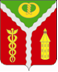 АДМИНИСТРАЦИЯ ГОРОДСКОГО ПОСЕЛЕНИЯ ГОРОД КАЛАЧКАЛАЧЕЕВСКОГО МУНИЦИПАЛЬНОГО РАЙОНАВОРОНЕЖСКОЙ ОБЛАСТИПОСТАНОВЛЕНИЕот " 28 " мая 2019 г. № 230г. КалачОб утверждении адресного перечня объектов недвижимости городского поселения город Калач Калачеевского муниципального района Воронежской области для внесения в государственный адресный реестрВ соответствии с Федеральным законом Российской Федерации от 06.10.2003 № 131-ФЗ "Об общих принципах организации местного самоуправления в Российской Федерации", Федеральным законом от 28.12.2013 № 443-ФЗ "О федеральной информационной адресной системе и о внесении изменений в Федеральный закон "Об общих принципах организации местного самоуправления в Российской Федерации", постановлением Правительства Российской Федерации от 22.05.2015 № 492 "О составе сведений об адресах, размещаемых в государственном адресном реестре, порядке межведомственного информационного взаимодействия при ведении государственного адресного реестра, о внесении изменений и признании утратившими силу некоторых актов Правительства Российской Федерации", руководствуясь Уставом городского поселения город Калач Калачеевского муниципального района Воронежской области администрация городского поселения город Калач Калачеевского муниципального района Воронежской областип о с т а н о в л я е т:1.Утвердить и ввести в действие Адресный перечень объектов недвижимости городского поселения город Калач Калачеевского муниципального района Воронежской области для внесения в государственный адресный реестр согласно приложению к постановлению.2. Постановление вступает в силу со дня его официального опубликования.3. Опубликовать постановление в официальном периодическом печатном издании «Вестник муниципальных правовых актов городского поселения город Калач Калачеевского муниципального района Воронежской области» и в сети Интернет на официальном сайте администрации городского поселения город Калач Калачеевского муниципального района Воронежской области.4. Контроль за исполнением настоящего постановления оставляю за собой.Глава администрациигородского поселения город Калач                                                          Т.В. МирошниковаПриложение к постановлениюадминистрации городского поселения город Калач Калачеевского муниципального района от « 28 » мая 2019 № 230АДРЕСНЫЙ ПЕРЕЧЕНЬОБЪЕКТОВ НЕДВИЖИМОСТИ ГОРОДСКОГО ПОСЕЛЕНИЯ ГОРОД КАЛАЧКАЛАЧЕЕВСКОГО МУНИЦИПАЛЬНОГО РАЙОНА ВОРОНЕЖСКОЙ ОБЛАСТИДЛЯ ВНЕСЕНИЯ В ГОСУДАРСТВЕННЫЙ АДРЕСНЫЙ РЕЕСТРРаздел 1: СтроенияРаздел 2: Земельные участки№Наименование населенного пунктаЭлемент улично-дорожной сетиНаименованиеНумерация домовВид строенияВид строения№Наименование населенного пунктаЭлемент улично-дорожной сетиНаименованиеНумерация домовжилоенежилое1город КалачПереулок1 Мая2жилое2город КалачПереулок1 Мая4жилое3город КалачПереулок1 Мая6жилое4город КалачПереулок1 Мая8жилое5город КалачПереулок1 Мая10жилое6город КалачПереулок1 Мая12жилое7город КалачПереулок1 – й Газовый1жилое8город КалачПереулок1 – й Газовый2жилое9город КалачПереулок1 – й Газовый3жилое10город КалачПереулок1 – й Газовый4жилое11город КалачПереулок1 – й Газовый6жилое12город КалачПереулок1 – й Газовый7(квартира1)жилое13город КалачПереулок1 – й Газовый7(квартира2)жилое14город КалачПереулок1 – й Газовый8жилое15город КалачПереулок1 – й Краснобратский3жилое16город КалачПереулок1 – й Краснобратский4жилое17город КалачПереулок1 – й Краснобратский5жилое18город КалачПереулок1 – й Краснобратский6жилое19город КалачПереулок1 – й Пионерский3жилое20город КалачПереулок1 – й Пионерский4жилое21город КалачПереулок1 – й Пионерский5жилое22город КалачПереулок1 – й Пионерский6жилое23город КалачПереулок1 – й Пионерский7жилое24город КалачПереулок1 – й Пионерский9жилое25город КалачПереулок1 – й Пионерский10жилое26город КалачПереулок1 – й Пионерский13жилое27город КалачПереулок1 – й Пионерский15жилое28город КалачПереулок1 – й Пионерский17жилое29город КалачПереулок1 – й Пионерский18жилое30город КалачПереулок1 – й Пионерский19жилое31город КалачПереулок1 – й Пионерский20жилое32город КалачПереулок1 – й Пионерский21жилое33город КалачПереулок1 – й Пионерский22жилое34город КалачПереулок1 – й Пионерский23жилое35город КалачПереулок1 – й Пионерский24жилое36город КалачПереулок1 – й Пионерский26жилое37город КалачПереулок1 – й Пионерский28жилое38город КалачПереулок2 – й Газовый1жилое39город КалачПереулок2 – й Газовый2жилое40город КалачПереулок2 – й Газовый3жилое41город КалачПереулок2 – й Газовый4жилое42город КалачПереулок2 – й Газовый5жилое43город КалачПереулок2 – й Газовый6жилое44город КалачПереулок2 – й Краснобратский1жилое45город КалачПереулок2 – й Краснобратский2жилое46город КалачПереулок2 – й Краснобратский2ажилое47город КалачПереулок2 – й Краснобратский3жилое48город КалачПереулок2 – й Краснобратский3ажилое49город КалачПереулок2 – й Пионерский1жилое50город КалачПереулок2 – й Пионерский1ажилое51город КалачПереулок2 – й Пионерский3жилое52город КалачПереулок2 – й Пионерский4жилое53город КалачПереулок2 – й Пионерский5жилое54город КалачПереулок2 – й Пионерский6жилое55город КалачПереулок2 – й Пионерский7жилое56город КалачПереулок2 – й Пионерский8жилое57город КалачПереулок2 – й Пионерский9жилое58город КалачПереулок2 – й Пионерский10жилое59город КалачПереулок2 – й Пионерский11жилое60город КалачПереулок2 – й Пионерский13жилое61город КалачПереулок2 – й Пионерский15(квартира1)жилое62город КалачПереулок2 – й Пионерский15(квартира2)жилое63город КалачПереулок2 – й Пионерский15ажилое64город КалачПереулок2 – й Пионерский16жилое65город КалачПереулок2 – й Пионерский17жилое66город КалачПереулок2 – й Пионерский18жилое67город КалачПереулок2 – й Пионерский20жилое68город КалачПереулок2 – й Пионерский22жилое69город КалачПереулок3 Интернационала1жилое70город КалачПереулок3 Интернационала3(квартира1)жилое71город КалачПереулок3 Интернационала3(квартира2)жилое72город КалачПереулок3 Интернационала5жилое73город КалачПереулок3 Интернационала7(квартира1)жилое74город КалачПереулок3 Интернационала7(квартира2)жилое75город КалачПереулок3 Интернационала8жилое76город КалачПереулок3 Интернационала9жилое77город КалачПереулок3 Интернационала10жилое78город КалачПереулок3 Интернационала11жилое79город КалачПереулок3 Интернационала12жилое80город КалачПереулок3 Интернационала13(квартира1)жилое81город КалачПереулок3 Интернационала13(квартира2)жилое82город КалачПереулок3 Интернационала14жилое83город КалачПереулок3 Интернационала15жилое84город КалачПереулок3 Интернационала16жилое85город КалачПереулок3 Интернационала17жилое86город КалачПереулок3 Интернационала19жилое87город КалачПереулок3 Интернационала21жилое88город КалачПереулок3-й Газовый4жилое89город КалачПереулок3-й Газовый6жилое90город КалачПереулокВерхний1жилое91город КалачПереулокВерхний2жилое92город КалачПереулокВерхний3жилое93город КалачПереулокВерхний4жилое94город КалачПереулокВерхний5жилое95город КалачПереулокВерхний6жилое96город КалачПереулокВерхний8жилое97город КалачПереулокВерхний10жилое98город КалачПереулокВоронежский1жилое99город КалачПереулокВоронежский3жилое100город КалачПереулокВоронежский5жилое101город КалачПереулокВоронежский7жилое102город КалачПереулокВоронежский9жилое103город КалачПереулокВоронежский11жилое104город КалачПереулокВоронежский13жилое105город КалачПереулокГерцена3жилое106город КалачПереулокГерцена4жилое107город КалачПереулокГерцена5жилое108город КалачПереулокГерцена6жилое109город КалачПереулокГерцена7жилое110город КалачПереулокГерцена8жилое111город КалачПереулокГерцена9жилое112город КалачПереулокГерцена10жилое113город КалачПереулокГерцена11жилое114город КалачПереулокГерцена12жилое115город КалачПереулокГерцена13жилое116город КалачПереулокГерцена14жилое117город КалачПереулокГерцена15жилое118город КалачПереулокГерцена16жилое119город КалачПереулокГерцена17жилое120город КалачПереулокГерцена19жилое121город КалачПереулокДекабристов1жилое122город КалачПереулокДекабристов2жилое123город КалачПереулокДекабристов3жилое124город КалачПереулокДекабристов4жилое125город КалачПереулокДекабристов5жилое126город КалачПереулокДекабристов6жилое127город КалачПереулокДекабристов7жилое128город КалачПереулокДекабристов8жилое129город КалачПереулокДекабристов9жилое130город КалачПереулокДекабристов11жилое131город КалачПереулокДекабристов12жилое132город КалачПереулокДекабристов13жилое133город КалачПереулокДекабристов14жилое134город КалачПереулокДекабристов15жилое135город КалачПереулокДекабристов16жилое136город КалачПереулокДекабристов17жилое137город КалачПереулокДекабристов18жилое138город КалачПереулокДружбы4жилое139город КалачПереулокДружбы6жилое140город КалачПереулокДружбы8жилое141город КалачПереулокДружбы10жилое142город КалачПереулокДружбы12жилое143город КалачПереулокДружбы14жилое144город КалачПереулокДружбы16жилое145город КалачПереулокДружбы18жилое146город КалачПереулокДружбы20жилое147город КалачПереулокДружбы22жилое148город КалачПереулокДружбы24жилое149город КалачПереулокДружбы26жилое150город КалачПереулокДружбы28жилое151город КалачПереулокДружбы30жилое152город КалачПереулокДружбы32жилое153город КалачПереулокДружбы34жилое154город КалачПереулокДружбы36жилое155город КалачПереулокЖукова3жилое156город КалачПереулокЖукова3ажилое157город КалачПереулокЖукова4жилое158город КалачПереулокЖукова5жилое159город КалачПереулокЖукова6жилое160город КалачПереулокЖукова7жилое161город КалачПереулокЖукова8жилое162город КалачПереулокЖукова11жилое163город КалачПереулокЖукова12жилое164город КалачПереулокЖукова14жилое165город КалачПереулокКобзаря2жилое166город КалачПереулокКобзаря3жилое167город КалачПереулокКобзаря4жилое168город КалачПереулокКобзаря5жилое169город КалачПереулокКобзаря6жилое170город КалачПереулокКобзаря8жилое171город КалачПереулокКоммунистический1жилое172город КалачПереулокКоммунистический2жилое173город КалачПереулокКоммунистический3жилое174город КалачПереулокКоммунистический4жилое175город КалачПереулокКоммунистический5жилое176город КалачПереулокКоммунистический6жилое177город КалачПереулокКоммунистический7жилое178город КалачПереулокКоммунистический8жилое179город КалачПереулокКоммунистический9жилое180город КалачПереулокКоммунистический10жилое181город КалачПереулокКоммунистический11жилое182город КалачПереулокКоммунистический12жилое183город КалачПереулокКоммунистический13жилое184город КалачПереулокКоммунистический14жилое185город КалачПереулокКоммунистический15жилое186город КалачПереулокКоммунистический16жилое187город КалачПереулокКоммунистический17жилое188город КалачПереулокКоммунистический18жилое189город КалачПереулокКоммунистический19жилое190город КалачПереулокКоммунистический20жилое191город КалачПереулокКоммунистический21жилое192город КалачПереулокКоммунистический23жилое193город КалачПереулокКоммунистический24жилое194город КалачПереулокКоммунистический25жилое195город КалачПереулокКомсомольский2жилое196город КалачПереулокКомсомольский3жилое197город КалачПереулокКомсомольский4жилое198город КалачПереулокКомсомольский5жилое199город КалачПереулокКомсомольский7жилое200город КалачПереулокКомсомольский8жилое201город КалачПереулокКомсомольский9жилое202город КалачПереулокКомсомольский10жилое203город КалачПереулокКомсомольский11жилое204город КалачПереулокКомсомольский12жилое205город КалачПереулокКомсомольский13жилое206город КалачПереулокКомсомольский14жилое207город КалачПереулокКомсомольский16жилое208город КалачПереулокКомсомольский17жилое209город КалачПереулокКомсомольский19жилое210город КалачПереулокКомсомольский21жилое211город КалачПереулокКомсомольский22жилое212город КалачПереулокКомсомольский23жилое213город КалачПереулокКомсомольский24жилое214город КалачПереулокКомсомольский25жилое215город КалачПереулокКомсомольский26жилое216город КалачПереулокКомсомольский27жилое217город КалачПереулокКомсомольский32жилое218город КалачПереулокКомсомольский34жилое219город КалачПереулокЛенинский1жилое220город КалачПереулокЛенинский1анежилое221город КалачПереулокЛенинский2жилое222город КалачПереулокЛенинский3жилое223город КалачПереулокЛенинский4жилое224город КалачПереулокЛенинский5жилое225город КалачПереулокЛенинский6жилое226город КалачПереулокЛенинский7жилое227город КалачПереулокЛенинский8жилое228город КалачПереулокЛенинский9жилое229город КалачПереулокЛенинский10жилое230город КалачПереулокЛенинский11жилое231город КалачПереулокЛенинский12жилое232город КалачПереулокЛенинский13жилое233город КалачПереулокЛенинский14жилое234город КалачПереулокЛенинский15жилое235город КалачПереулокЛенинский16жилое236город КалачПереулокЛенинский17жилое237город КалачПереулокЛенинский18жилое238город КалачПереулокЛенинский20жилое239город КалачПереулокЛенинский24жилое240город КалачПереулокМалаховского2жилое241город КалачПереулокМалаховского2ажилое242город КалачПереулокМалаховского3жилое243город КалачПереулокМалаховского5жилое244город КалачПереулокМалаховского7жилое245город КалачПереулокМалаховского9жилое246город КалачПереулокМаршака3жилое247город КалачПереулокМаршака5жилое248город КалачПереулокМаршака11жилое249город КалачПереулокМаршака13жилое250город КалачПереулокМаршака15жилое251город КалачПереулокНовый1жилое252город КалачПереулокНовый2ажилое253город КалачПереулокНовый3жилое254город КалачПереулокНовый4жилое255город КалачПереулокНовый5жилое256город КалачПереулокНовый6жилое257город КалачПереулокНовый7жилое258город КалачПереулокНовый8жилое259город КалачПереулокПартизанский1жилое260город КалачПереулокПартизанский4жилое261город КалачПереулокПартизанский5жилое262город КалачПереулокПартизанский6жилое263город КалачПереулокПартизанский7жилое264город КалачПереулокПартизанский8жилое265город КалачПереулокПартизанский9жилое266город КалачПереулокПартизанский11жилое267город КалачПереулокПартизанский12ажилое268город КалачПереулокПартизанский13жилое269город КалачПереулокПартизанский14нежилое270город КалачПереулокПартизанский17жилое271город КалачПереулокПартизанский29жилое272город КалачПереулокПартизанский31жилое273город КалачПереулокПобеды1жилое274город КалачПереулокПобеды3жилое275город КалачПереулокПобеды4жилое276город КалачПереулокПобеды6жилое277город КалачПереулокПобеды8жилое278город КалачПереулокПобеды10жилое279город КалачПереулокПобеды12жилое280город КалачПереулокПобеды14жилое281город КалачПереулокПобеды16жилое282город КалачПереулокПобеды18жилое283город КалачПереулокПугачева6жилое284город КалачПереулокПугачева8жилое285город КалачПереулокПугачева12жилое286город КалачПереулокСелянский2жилое287город КалачПереулокСелянский3жилое288город КалачПереулокСелянский4жилое289город КалачПереулокСелянский5жилое290город КалачПереулокСелянский6жилое291город КалачПереулокСелянский7жилое292город КалачПереулокСелянский8жилое293город КалачПереулокСелянский10жилое294город КалачПереулокСелянский12жилое295город КалачПереулокСелянский12ажилое296город КалачПереулокСоветский1жилое297город КалачПереулокСоветский1ажилое298город КалачПереулокСоветский3жилое299город КалачПереулокСоветский4 (квартира1)жилое300город КалачПереулокСоветский4(квартира2)жилое301город КалачПереулокСоветский5жилое302город КалачПереулокСоветский6нежилое303город КалачПереулокСоветский7жилое304город КалачПереулокСоветский8жилое305город КалачПереулокСоветский9жилое306город КалачПереулокСоветский10жилое307город КалачПереулокСоветский12жилое308город КалачПереулокСоветский16жилое309город КалачПереулокФлотский1жилое310город КалачПереулокФлотский2жилое311город КалачПереулокФлотский3жилое312город КалачПереулокФлотский4жилое313город КалачПереулокФлотский5жилое314город КалачПереулокФлотский7жилое315город КалачПереулокЧапаева2жилое316город КалачПереулокЧапаева3жилое317город КалачПереулокЧапаева4жилое318город КалачПереулокЧапаева5жилое319город КалачПереулокЧапаева6жилое320город КалачПереулокЧапаева7жилое321город КалачПереулокЧапаева8жилое322город КалачПереулокЧапаева9жилое323город КалачПереулокЧапаева10жилое324город КалачПереулокЧапаева12жилое325город КалачПереулокЧапаева14жилое326город КалачПереулокЧапаева16жилое327город КалачПереулокЧапаева18жилое328город КалачПереулокЧапаева18ажилое329город КалачПереулокЧапаева18бжилое330город КалачПереулокШевченко1жилое331город КалачПереулокШевченко2жилое332город КалачПереулокШевченко3жилое333город КалачПереулокШевченко4жилое334город КалачПереулокШевченко5жилое335город КалачПереулокШевченко6жилое336город КалачПереулокШевченко7жилое337город КалачПереулокШевченко8жилое338город КалачПереулокШевченко9жилое339город КалачПереулокШевченко11жилое340город КалачПереулокШевченко12жилое341город КалачПереулокШевченко13жилое342город КалачПереулокШевченко14жилое343город КалачПереулокШевченко15жилое344город КалачПереулокШевченко16жилое345город КалачПереулокШирокий3жилое346город КалачПереулокШирокий4жилое347город КалачПереулокШирокий5жилое348город КалачПереулокШирокий5ажилое349город КалачПереулокШирокий6жилое350город КалачПереулокШирокий7жилое351город КалачПереулокШирокий8жилое352город КалачПереулокШирокий10жилое353город КалачПереулокШирокий10ажилое354город КалачПереулокШирокий12жилое355город КалачПлощадьКолхозного рынка1нежилое356город КалачПлощадьКолхозного рынка3нежилое357город КалачПлощадьКолхозного рынка5жилое358город КалачПлощадьКолхозного рынка7нежилое359город КалачПлощадьКолхозного рынка8нежилое360город КалачПлощадьКолхозного рынка9нежилое361город КалачПлощадьКолхозного рынка10нежилое362город КалачПлощадьКолхозного рынка11нежилое363город КалачПлощадьКолхозного рынка13нежилое364город КалачПлощадьКолхозного рынка15нежилое365город КалачПлощадьКолхозного рынка16жилое366город КалачПлощадьКолхозного рынка17нежилое367город КалачПлощадьКолхозного рынка19нежилое368город КалачПлощадьКолхозного рынка20нежилое369город КалачПлощадьКолхозного рынка21нежилое370город КалачПлощадьКолхозного рынка23нежилое371город КалачПлощадьКолхозного рынка23анежилое372город КалачПлощадьКолхозного рынка23бнежилое373город КалачПлощадьКолхозного рынка23внежилое374город КалачПлощадьКолхозного рынка23гнежилое375город КалачПлощадьКолхозного рынка24нежилое376город КалачПлощадьКолхозного рынка26нежилое377город КалачПлощадьКолхозного рынка27нежилое378город КалачПлощадьКолхозного рынка27анежилое379город КалачПлощадьКолхозного рынка27бнежилое380город КалачПлощадьКолхозного рынка27внежилое381город КалачПлощадьКолхозного рынка27гнежилое382город КалачПлощадьКолхозного рынка28нежилое383город КалачПлощадьКолхозного рынка29нежилое384город КалачПлощадьКолхозного рынка30нежилое385город КалачПлощадьКолхозного рынка34/1нежилое386город КалачПлощадьКолхозного рынка36нежилое387город КалачПлощадьКолхозного рынка38нежилое388город КалачПлощадьКолхозного рынка40нежилое389город КалачПлощадьКолхозного рынка40анежилое390город КалачПлощадьКолхозного рынка40бнежилое391город КалачПлощадьКолхозного рынка42нежилое392город КалачПлощадьКолхозного рынка44нежилое393город КалачПлощадьКолхозного рынка45нежилое394город КалачПлощадьКолхозного рынка46нежилое395город КалачПлощадьКолхозного рынка46анежилое396город КалачПлощадьКолхозного рынка48нежилое397город КалачПлощадьСпортивная1нежилое398город КалачПлощадьСпортивная2жилое399город КалачПлощадьСпортивная4жилое400город КалачПлощадьСпортивная6жилое401город КалачПлощадьСпортивная8жилое402город КалачПлощадьСпортивная10жилое403город КалачПлощадьСпортивная12жилое404город КалачПлощадьСпортивная14жилое405город КалачПлощадьСпортивная16жилое406город КалачПлощадьСпортивная18жилое407город КалачПлощадьСпортивная20жилое408город КалачПлощадьСпортивная22жилое409город КалачПлощадьСпортивная24жилое410город КалачПлощадьСпортивная26жилое411город КалачПлощадьСпортивная28жилое412город КалачПлощадьСпортивная30жилое413город КалачПлощадьСпортивная32жилое414город КалачПлощадьСпортивная34жилое415город КалачПлощадьСпортивная36жилое416город КалачПлощадьСпортивная38жилое417город КалачПлощадьСпортивная40жилое418город КалачПлощадьСпортивная42жилое419город КалачПлощадьСпортивная44жилое420город КалачПлощадьСпортивная46жилое421город КалачПлощадьСпортивная48жилое422город КалачПлощадьСпортивная50жилое423город КалачПлощадьСпортивная52жилое424город КалачПлощадьСпортивная54жилое425город КалачПлощадьСпортивная56жилое426город КалачПлощадьСпортивная58жилое427город КалачПлощадьСпортивная60жилое428город КалачПлощадьСпортивная62жилое429город КалачПлощадьСпортивная64жилое430город КалачПлощадьСпортивная66жилое431город КалачПлощадьСпортивная68жилое432город КалачПлощадьСпортивная70жилое433город КалачПлощадьСпортивная72жилое434город КалачПлощадьСпортивная74жилое435город КалачПлощадьСпортивная76жилое436город КалачПлощадьСпортивная78жилое437город КалачПлощадьСпортивная80жилое438город КалачПлощадьСпортивная82жилое439город КалачПлощадьСпортивная84жилое440город КалачПлощадьСпортивная86жилое441город КалачПлощадьСпортивная88жилое442город КалачПлощадьСпортивная90жилое443город КалачУлица1 Мая2(квартира1)жилое444город КалачУлица1 Мая2(квартира2)жилое445город КалачУлица1 Мая2(квартира3)жилое446город КалачУлица1 Мая3нежилое447город КалачУлица1 Мая4(квартира1)жилое448город КалачУлица1 Мая4(квартира2)жилое449город КалачУлица1 Мая4(квартира3)жилое450город КалачУлица1 Мая4(квартира4)жилое451город КалачУлица1 Мая4(квартира5)жилое452город КалачУлица1 Мая4(квартира6)жилое453город КалачУлица1 Мая4(квартира8)жилое454город КалачУлица1 Мая4(квартира9)жилое455город КалачУлица1 Мая4(квартира10)жилое456город КалачУлица1 Мая4(квартира11)жилое457город КалачУлица1 Мая4(квартира12)жилое458город КалачУлица1 Мая4(квартира13)жилое459город КалачУлица1 Мая5нежилое460город КалачУлица1 Мая6нежилое461город КалачУлица1 Мая8(квартира1)жилое462город КалачУлица1 Мая8(квартира2)жилое463город КалачУлица1 Мая8(квартира3)жилое464город КалачУлица1 Мая8(квартира4)жилое465город КалачУлица1 Мая8(квартира5)жилое466город КалачУлица1 Мая8(квартира6)жилое467город КалачУлица1 Мая11нежилое468город КалачУлица1 Мая12нежилое469город КалачУлица1 Мая12анежилое470город КалачУлица1 Мая17жилое471город КалачУлица1 Мая19жилое472город КалачУлица1 Мая21жилое473город КалачУлица1 Мая22нежилое474город КалачУлица1 Мая23нежилое475город КалачУлица1 Мая23анежилое476город КалачУлица1 Мая27нежилое477город КалачУлица1 Мая29нежилое478город КалачУлица1 Мая29анежилое479город КалачУлица1 Мая34нежилое480город КалачУлица1 Мая36жилое481город КалачУлица1 Мая37жилое482город КалачУлица1 Мая38жилое483город КалачУлица1 Мая39жилое484город КалачУлица1 Мая40жилое485город КалачУлица1 Мая41жилое486город КалачУлица1 Мая42жилое487город КалачУлица1 Мая43жилое488город КалачУлица1 Мая44жилое489город КалачУлица1 Мая45жилое490город КалачУлица1 Мая46нежилое491город КалачУлица1 Мая47жилое492город КалачУлица1 Мая48жилое493город КалачУлица1 Мая49жилое494город КалачУлица1 Мая50нежилое495город КалачУлица1 Мая51нежилое496город КалачУлица1 Мая52жилое497город КалачУлица1 Мая53жилое498город КалачУлица1 Мая54жилое499город КалачУлица1 Мая55жилое500город КалачУлица1 Мая56жилое501город КалачУлица1 Мая57жилое502город КалачУлица1 Мая58жилое503город КалачУлица1 Мая59жилое504город КалачУлица1 Мая60жилое505город КалачУлица1 Мая61жилое506город КалачУлица1 Мая62жилое507город КалачУлица1 Мая63жилое508город КалачУлица1 Мая64жилое509город КалачУлица1 Мая65жилое510город КалачУлица1 Мая66нежилое511город КалачУлица1 Мая67жилое512город КалачУлица1 Мая68жилое513город КалачУлица1 Мая69жилое514город КалачУлица1 Мая70жилое515город КалачУлица1 Мая72жилое516город КалачУлица1 Мая73жилое517город КалачУлица1 Мая74жилое518город КалачУлица1 Мая75жилое519город КалачУлица1 Мая76жилое520город КалачУлица1 Мая77жилое521город КалачУлица1 Мая78жилое522город КалачУлица1 Мая79жилое523город КалачУлица1 Мая81жилое524город КалачУлица1 Мая82жилое525город КалачУлица1 Мая83жилое526город КалачУлица1 Мая84жилое527город КалачУлица1 Мая84анежилое528город КалачУлица1 Мая85жилое529город КалачУлица1 Мая86нежилое530город КалачУлица1 Мая87жилое531город КалачУлица1 Мая88жилое532город КалачУлица1 Мая89нежилое533город КалачУлица1 Мая90жилое534город КалачУлица1 Мая91жилое535город КалачУлица1 Мая92жилое536город КалачУлица1 Мая93жилое537город КалачУлица1 Мая94жилое538город КалачУлица1 Мая95жилое539город КалачУлица1 Мая96жилое540город КалачУлица1 Мая97нежилое541город КалачУлица1 Мая98жилое542город КалачУлица1 Мая99жилое543город КалачУлица1 Мая100жилое544город КалачУлица1 Мая101жилое545город КалачУлица1 Мая103нежилое546город КалачУлица1 Мая104жилое547город КалачУлица1 Мая105жилое548город КалачУлица1 Мая106жилое549город КалачУлица1 Мая107жилое550город КалачУлица1 Мая108жилое551город КалачУлица1 Мая109жилое552город КалачУлица1 Мая110жилое553город КалачУлица1 Мая111Здание (магазин)554город КалачУлица1 Мая112жилое555город КалачУлица1 Мая113жилое556город КалачУлица1 Мая114жилое557город КалачУлица1 Мая115жилое558город КалачУлица1 Мая116жилое559город КалачУлица1 Мая117жилое560город КалачУлица1 Мая118жилое561город КалачУлица1 Мая119жилое562город КалачУлица1 Мая120жилое563город КалачУлица1 Мая121жилое564город КалачУлица1 Мая122жилое565город КалачУлица1 Мая123жилое566город КалачУлица1 Мая125жилое567город КалачУлица1 Мая126жилое568город КалачУлица1 Мая127жилое569город КалачУлица1 Мая128жилое570город КалачУлица1 Мая129жилое571город КалачУлица1 Мая130жилое572город КалачУлица1 Мая131жилое573город КалачУлица1 Мая132жилое574город КалачУлица1 Мая133жилое575город КалачУлица1 Мая134жилое576город КалачУлица1 Мая135нежилое577город КалачУлица1 Мая136нежилое578город КалачУлица1 Мая137жилое579город КалачУлица1 Мая138жилое580город КалачУлица1 Мая139нежилое581город КалачУлица1 Мая140нежилое582город КалачУлица1 Мая141жилое583город КалачУлица1 Мая142жилое584город КалачУлица1 Мая143жилое585город КалачУлица1 Мая145жилое586город КалачУлица1 Мая145анежилое587город КалачУлица1 Мая146анежилое588город КалачУлица1 Мая147нежилое589город КалачУлица1 Мая149жилое590город КалачУлица1 Мая153жилое591город КалачУлица1 Мая155жилое592город КалачУлица1 Мая157жилое593город КалачУлица1-я Подлесная  3нежилое594город КалачУлица1-я Подлесная  4жилое595город КалачУлица1-я Подлесная  5жилое596город КалачУлица1-я Подлесная  6жилое597город КалачУлица1-я Подлесная  7жилое598город КалачУлица1-я Подлесная  8жилое599город КалачУлица1-я Подлесная  9жилое600город КалачУлица1-я Подлесная  10жилое601город КалачУлица1-я Подлесная  12жилое602город КалачУлица21 Февраля3жилое603город КалачУлица21 Февраля4жилое604город КалачУлица21 Февраля5жилое605город КалачУлица21 Февраля6жилое606город КалачУлица21 Февраля7жилое607город КалачУлица21 Февраля8жилое608город КалачУлица21 Февраля9жилое609город КалачУлица21 Февраля10жилое610город КалачУлица21 Февраля11жилое611город КалачУлица21 Февраля12жилое612город КалачУлица21 Февраля13жилое613город КалачУлица21 Февраля14жилое614город КалачУлица21 Февраля15жилое615город КалачУлица21 Февраля17жилое616город КалачУлица21 Февраля19жилое617город КалачУлица21 Февраля21нежилое618город КалачУлица21 Февраля23нежилое619город КалачУлица2-я Подлесная1жилое620город КалачУлица2-я Подлесная3жилое621город КалачУлица2-я Подлесная5жилое622город КалачУлица2-я Подлесная6жилое623город КалачУлица2-я Подлесная7жилое624город КалачУлица2-я Подлесная8жилое625город КалачУлица2-я Подлесная9жилое626город КалачУлица2-я Подлесная10жилое627город КалачУлица2-я Подлесная11жилое628город КалачУлица2-я Подлесная13жилое629город КалачУлица3 Интернационала1нежилое630город КалачУлица3 Интернационала2нежилое631город КалачУлица3 Интернационала3нежилое632город КалачУлица3 Интернационала5нежилое633город КалачУлица3 Интернационала7(квартира1)жилое634город КалачУлица3 Интернационала7(квартира2)жилое635город КалачУлица3 Интернационала7(квартира3)жилое636город КалачУлица3 Интернационала7(квартира4)жилое637город КалачУлица3 Интернационала7(квартира5)жилое638город КалачУлица3 Интернационала7(квартира6)жилое639город КалачУлица3 Интернационала7(квартира7)жилое640город КалачУлица3 Интернационала7(квартира8)жилое641город КалачУлица3 Интернационала7(квартира9)жилое642город КалачУлица3 Интернационала7(квартира10)жилое643город КалачУлица3 Интернационала7(квартира11)жилое644город КалачУлица3 Интернационала7(квартира12)жилое645город КалачУлица3 Интернационала8нежилое646город КалачУлица3 Интернационала8анежилое647город КалачУлица3 Интернационала10(квартира1)жилое648город КалачУлица3 Интернационала10(квартира2)жилое649город КалачУлица3 Интернационала10(квартира3)жилое650город КалачУлица3 Интернационала10(квартира4)жилое651город КалачУлица3 Интернационала12(квартира1)жилое652город КалачУлица3 Интернационала12(квартира2)жилое653город КалачУлица3 Интернационала12(квартира3)жилое654город КалачУлица3 Интернационала12(квартира4)жилое655город КалачУлица3 Интернационала13(квартира1)жилое656город КалачУлица3 Интернационала13(квартира2)жилое657город КалачУлица3 Интернационала13(квартира3)жилое658город КалачУлица3 Интернационала13(квартира4)жилое659город КалачУлица3 Интернационала13(квартира5)жилое660город КалачУлица3 Интернационала13(квартира6)жилое661город КалачУлица3 Интернационала13(квартира7)жилое662город КалачУлица3 Интернационала13(квартира8)жилое663город КалачУлица3 Интернационала13(квартира9)жилое664город КалачУлица3 Интернационала13ажилое665город КалачУлица3 Интернационала14(квартира1)жилое666город КалачУлица3 Интернационала14(квартира2)жилое667город КалачУлица3 Интернационала14(квартира3)жилое668город КалачУлица3 Интернационала14(квартира4)жилое669город КалачУлица3 Интернационала14(квартира5)жилое670город КалачУлица3 Интернационала14(квартира6)жилое671город КалачУлица3 Интернационала14(квартира7)жилое672город КалачУлица3 Интернационала14(квартира8)жилое673город КалачУлица3 Интернационала14(квартира9)жилое674город КалачУлица3 Интернационала14(квартира10)жилое675город КалачУлица3 Интернационала14(квартира11)жилое676город КалачУлица3 Интернационала14(квартира12)жилое677город КалачУлица3 Интернационала15жилое678город КалачУлица3 Интернационала15анежилое679город КалачУлица3 Интернационала16жилое680город КалачУлица3 Интернационала17жилое681город КалачУлица3 Интернационала18жилое682город КалачУлица3 Интернационала19(квартира1)жилое683город КалачУлица3 Интернационала19(квартира2)жилое684город КалачУлица3 Интернационала19(квартира3)жилое685город КалачУлица3 Интернационала19(квартира4)жилое686город КалачУлица3 Интернационала20жилое687город КалачУлица3 Интернационала21жилое688город КалачУлица3 Интернационала22жилое689город КалачУлица3 Интернационала23жилое690город КалачУлица3 Интернационала24жилое691город КалачУлица3 Интернационала25жилое692город КалачУлица3 Интернационала26жилое693город КалачУлица3 Интернационала28жилое694город КалачУлица3 Интернационала29жилое695город КалачУлица3 Интернационала30жилое696город КалачУлица3 Интернационала31жилое697город КалачУлица3 Интернационала32жилое698город КалачУлица3 Интернационала33жилое699город КалачУлица3 Интернационала34жилое700город КалачУлица3 Интернационала35жилое701город КалачУлица3 Интернационала36жилое702город КалачУлица3 Интернационала37(квартира1)жилое703город КалачУлица3 Интернационала37(квартира2)жилое704город КалачУлица3 Интернационала37(квартира3)жилое705город КалачУлица3 Интернационала37(квартира4)жилое706город КалачУлица3 Интернационала37(квартира5)жилое707город КалачУлица3 Интернационала37(квартира6)жилое708город КалачУлица3 Интернационала37(квартира7)жилое709город КалачУлица3 Интернационала37(квартира8)жилое710город КалачУлица3 Интернационала38жилое711город КалачУлица3 Интернационала39нежилое712город КалачУлица3 Интернационала40жилое713город КалачУлица3 Интернационала42жилое714город КалачУлица3 Интернационала43жилое715город КалачУлица3 Интернационала44жилое716город КалачУлица3 Интернационала45жилое717город КалачУлица3 Интернационала46жилое718город КалачУлица3 Интернационала47жилое719город КалачУлица3 Интернационала48жилое720город КалачУлица3 Интернационала49жилое721город КалачУлица3 Интернационала50жилое722город КалачУлица3 Интернационала51жилое723город КалачУлица3 Интернационала52жилое724город КалачУлица3 Интернационала53жилое725город КалачУлица3 Интернационала54жилое726город КалачУлица3 Интернационала55жилое727город КалачУлица3 Интернационала56жилое728город КалачУлица3 Интернационала57жилое729город КалачУлица3 Интернационала58жилое730город КалачУлица3 Интернационала59жилое731город КалачУлица3 Интернационала60жилое732город КалачУлица3 Интернационала61жилое733город КалачУлица3 Интернационала62жилое734город КалачУлица3 Интернационала63жилое735город КалачУлица3 Интернационала64жилое736город КалачУлица3 Интернационала65жилое737город КалачУлица3 Интернационала66жилое738город КалачУлица3 Интернационала67жилое739город КалачУлица3 Интернационала68жилое740город КалачУлица3 Интернационала69жилое741город КалачУлица3 Интернационала70жилое742город КалачУлица3 Интернационала71жилое743город КалачУлица3 Интернационала72жилое744город КалачУлица3 Интернационала73жилое745город КалачУлица3 Интернационала74жилое746город КалачУлица3 Интернационала75жилое747город КалачУлица3 Интернационала76жилое748город КалачУлица3 Интернационала77жилое749город КалачУлица3 Интернационала78жилое750город КалачУлица3 Интернационала79жилое751город КалачУлица3 Интернационала81жилое752город КалачУлица3 Интернационала83жилое753город КалачУлица3 Интернационала85жилое754город КалачУлица3 Интернационала87жилое755город КалачУлица3 Интернационала89жилое756город КалачУлица3 Интернационала91жилое757город КалачУлица3 Интернационала91ажилое758город КалачУлица3 Интернационала93жилое759город КалачУлица3 Интернационала95жилое760город КалачУлица3 Интернационала97жилое761город КалачУлица3 Интернационала97ажилое762город КалачУлица3 Интернационала99жилое763город КалачУлица3 Интернационала101жилое764город КалачУлица3 Интернационала103жилое765город КалачУлица3 Интернационала105жилое766город КалачУлица30 лет Октября1жилое767город КалачУлица30 лет Октября2(квартира1)жилое768город КалачУлица30 лет Октября2(квартира2)жилое769город КалачУлица30 лет Октября2(квартира3)жилое770город КалачУлица30 лет Октября2(квартира4)жилое771город КалачУлица30 лет Октября2(квартира5)жилое772город КалачУлица30 лет Октября2(квартира6)жилое773город КалачУлица30 лет Октября2(квартира7)жилое774город КалачУлица30 лет Октября2(квартира8)жилое775город КалачУлица30 лет Октября3жилое776город КалачУлица30 лет Октября4(квартира1)жилое777город КалачУлица30 лет Октября4(квартира2)жилое778город КалачУлица30 лет Октября5жилое779город КалачУлица30 лет Октября7жилое780город КалачУлица30 лет Октября8жилое781город КалачУлица30 лет Октября9(квартира1)жилое782город КалачУлица30 лет Октября9(квартира2)жилое783город КалачУлица30 лет Октября9(квартира3)жилое784город КалачУлица30 лет Октября9(квартира4)жилое785город КалачУлица30 лет Октября9(квартира5)жилое786город КалачУлица30 лет Октября9(квартира6)жилое787город КалачУлица30 лет Октября9(квартира7)жилое788город КалачУлица30 лет Октября9(квартира8)жилое789город КалачУлица30 лет Октября9ажилое790город КалачУлица30 лет Октября10жилое791город КалачУлица30 лет Октября11жилое792город КалачУлица30 лет Октября12жилое793город КалачУлица30 лет Октября13жилое794город КалачУлица30 лет Октября14жилое795город КалачУлица30 лет Октября15жилое796город КалачУлица30 лет Октября16жилое797город КалачУлица30 лет Октября17жилое798город КалачУлица30 лет Октября18нежилое799город КалачУлица30 лет Октября18анежилое800город КалачУлица30 лет Октября18бнежилое801город КалачУлица30 лет Октября19жилое802город КалачУлица30 лет Октября20жилое803город КалачУлица30 лет Октября21жилое804город КалачУлица30 лет Октября23нежилое805город КалачУлица30 лет Октября25жилое806город КалачУлица30 лет Октября27жилое807город КалачУлица30 лет Октября29жилое808город КалачУлица30 лет Октября31жилое809город КалачУлица30 лет Октября33жилое810город КалачУлица30 лет Октября35жилое811город КалачУлица30 лет Октября39жилое812город КалачУлица30 лет Октября39жилое813город КалачУлица30 лет Октября39анежилое814город КалачУлица30 лет Октября41жилое815город КалачУлица30 лет Октября43жилое816город КалачУлица30 лет Октября45жилое817город КалачУлица30 лет Октября47жилое818город КалачУлица30 лет Октября49жилое819город КалачУлица30 лет Октября51жилое820город КалачУлица40 лет Октября3жилое821город КалачУлица40 лет Октября4жилое822город КалачУлица40 лет Октября5жилое823город КалачУлица40 лет Октября6жилое824город КалачУлица40 лет Октября7жилое825город КалачУлица40 лет Октября8жилое826город КалачУлица40 лет Октября9жилое827город КалачУлица40 лет Октября10жилое828город КалачУлица40 лет Октября11жилое829город КалачУлица40 лет Октября12жилое830город КалачУлица40 лет Октября13жилое831город КалачУлица40 лет Октября14жилое832город КалачУлица40 лет Октября15жилое833город КалачУлица40 лет Октября16жилое834город КалачУлица40 лет Октября17жилое835город КалачУлица40 лет Октября18жилое836город КалачУлица40 лет Октября19жилое837город КалачУлица40 лет Октября20жилое838город КалачУлица40 лет Октября21жилое839город КалачУлица40 лет Октября22жилое840город КалачУлица40 лет Октября23жилое841город КалачУлица40 лет Октября24жилое842город КалачУлица40 лет Октября25жилое843город КалачУлица40 лет Октября26жилое844город КалачУлица40 лет Октября27жилое845город КалачУлица40 лет Октября28жилое846город КалачУлица40 лет Октября29жилое847город КалачУлица40 лет Октября30жилое848город КалачУлица40 лет Октября31жилое849город КалачУлица40 лет Октября32жилое850город КалачУлица40 лет Октября33жилое851город КалачУлица40 лет Октября34жилое852город КалачУлица40 лет Октября35жилое853город КалачУлица40 лет Октября37жилое854город КалачУлица40 лет Октября39жилое855город КалачУлица40 лет Октября41жилое856город КалачУлица40 лет Октября43жилое857город КалачУлица40 лет Октября45жилое858город КалачУлица40 лет Октября47жилое859город КалачУлица40 лет Октября49жилое860город КалачУлица50 лет Октября1жилое861город КалачУлица50 лет Октября2жилое862город КалачУлица50 лет Октября3жилое863город КалачУлица50 лет Октября4жилое864город КалачУлица50 лет Октября5жилое865город КалачУлица50 лет Октября6жилое866город КалачУлица50 лет Октября7жилое867город КалачУлица50 лет Октября8жилое868город КалачУлица50 лет Октября9жилое869город КалачУлица50 лет Октября10жилое870город КалачУлица50 лет Октября11жилое871город КалачУлица50 лет Октября12жилое872город КалачУлица50 лет Октября13жилое873город КалачУлица50 лет Октября14жилое874город КалачУлица50 лет Октября15жилое875город КалачУлица50 лет Октября16жилое876город КалачУлица50 лет Октября17жилое877город КалачУлица50 лет Октября18жилое878город КалачУлица50 лет Октября19жилое879город КалачУлица50 лет Октября20жилое880город КалачУлица50 лет Октября21жилое881город КалачУлица50 лет Октября22жилое882город КалачУлица50 лет Октября23жилое883город КалачУлица50 лет Октября24жилое884город КалачУлица50 лет Октября25жилое885город КалачУлица8 марта1жилое886город КалачУлица8 марта2жилое887город КалачУлица8 марта2ажилое888город КалачУлица8 марта3жилое889город КалачУлица8 марта4жилое890город КалачУлица8 марта4Ажилое891город КалачУлица8 марта4Бжилое892город КалачУлица8 марта5жилое893город КалачУлица8 марта6жилое894город КалачУлица8 марта7жилое895город КалачУлица8 марта8жилое896город КалачУлица8 марта9жилое897город КалачУлица8 марта10жилое898город КалачУлица8 марта11жилое899город КалачУлица8 марта12жилое900город КалачУлица8 марта12Ажилое901город КалачУлица8 марта13жилое902город КалачУлица8 марта14жилое903город КалачУлица8 марта15жилое904город КалачУлица8 марта16жилое905город КалачУлица8 марта17жилое906город КалачУлица8 марта19жилое907город КалачУлица8 марта20жилое908город КалачУлица8 марта21жилое909город КалачУлица8 марта22жилое910город КалачУлица8 марта23жилое911город КалачУлица8 марта25жилое912город КалачУлица8 марта27жилое913город КалачУлица8 марта29жилое914город КалачУлица8 марта29Ажилое915город КалачУлица8 марта31жилое916город КалачУлица8 марта33жилое917город КалачУлица8 марта35жилое918город КалачУлица8 марта37жилое919город КалачУлица9 Января6жилое920город КалачУлица9 Января8жилое921город КалачУлица9 Января9жилое922город КалачУлица9 Января10(квартира1)жилое923город КалачУлица9 Января10(квартира2)жилое924город КалачУлица9 Января11жилое925город КалачУлица9 Января12жилое926город КалачУлица9 Января13жилое927город КалачУлица9 Января14жилое928город КалачУлица9 Января15жилое929город КалачУлица9 Января16жилое930город КалачУлица9 Января17(квартира1)жилое931город КалачУлица9 Января17(квартира2)жилое932город КалачУлица9 Января17(квартира3)жилое933город КалачУлица9 Января17(квартира4)жилое934город КалачУлица9 Января18жилое935город КалачУлица9 Января19жилое936город КалачУлица9 Января21жилое937город КалачУлица9 Января22жилое938город КалачУлица9 Января23жилое939город КалачУлица9 Января24жилое940город КалачУлица9 Января25жилое941город КалачУлица9 Января26жилое942город КалачУлица9 Января27жилое943город КалачУлица9 Января28жилое944город КалачУлица9 Января29жилое945город КалачУлица9 Января30жилое946город КалачУлица9 Января31жилое947город КалачУлица9 Января32жилое948город КалачУлица9 Января32ажилое949город КалачУлица9 Января33жилое950город КалачУлица9 Января35жилое951город КалачУлица9 Января36жилое952город КалачУлица9 Января37жилое953город КалачУлица9 Января38жилое954город КалачУлица9 Января39жилое955город КалачУлица9 Января40(квартира1)жилое956город КалачУлица9 Января40(квартира2)жилое957город КалачУлица9 Января40(квартира3)жилое958город КалачУлица9 Января40(квартира4)жилое959город КалачУлица9 Января40(квартира5)жилое960город КалачУлица9 Января40(квартира6)жилое961город КалачУлица9 Января40(квартира7)жилое962город КалачУлица9 Января40(квартира8)жилое963город КалачУлица9 Января41жилое964город КалачУлица9 Января43жилое965город КалачУлица9 Января45жилое966город КалачУлица9 Января49жилое967город КалачУлица9 Января51жилое968город КалачУлица9 Января53жилое969город КалачУлица9 Января55жилое970город КалачУлицаАлександра Иванова1жилое971город КалачУлицаАлександра Иванова3жилое972город КалачУлицаАлександра Иванова5жилое973город КалачУлицаАлександра Иванова10жилое974город КалачУлицаАлександра Иванова12жилое975город КалачУлицаАлександра Иванова14жилое976город КалачУлицаАлександра Иванова15жилое977город КалачУлицаАлександра Иванова16жилое978город КалачУлицаАлександра Иванова18жилое979город КалачУлицаАлександра Иванова23жилое980город КалачУлицаАлександра Иванова24жилое981город КалачУлицаАлександра Иванова26жилое982город КалачУлицаАлександра Иванова28жилое983город КалачУлицаАлександра Иванова30жилое984город КалачУлицаАлександра Иванова36жилое985город КалачУлицаАлександра Иванова38жилое986город КалачУлицаАлександра Иванова49жилое987город КалачУлицаАлександра Иванова62жилое988город КалачУлицаАндрея Буквецкого1жилое989город КалачУлицаАндрея Буквецкого2жилое990город КалачУлицаАндрея Буквецкого3жилое991город КалачУлицаАндрея Буквецкого4жилое992город КалачУлицаАндрея Буквецкого5жилое993город КалачУлицаАндрея Буквецкого6жилое994город КалачУлицаАндрея Буквецкого7жилое995город КалачУлицаАндрея Буквецкого8жилое996город КалачУлицаАндрея Буквецкого9жилое997город КалачУлицаАндрея Буквецкого10жилое998город КалачУлицаАндрея Буквецкого11жилое999город КалачУлицаАндрея Буквецкого12жилое1000город КалачУлицаАндрея Буквецкого13жилое1001город КалачУлицаАндрея Буквецкого14жилое1002город КалачУлицаАндрея Буквецкого15жилое1003город КалачУлицаАндрея Буквецкого16жилое1004город КалачУлицаАндрея Буквецкого17жилое1005город КалачУлицаАндрея Буквецкого18жилое1006город КалачУлицаАндрея Буквецкого19жилое1007город КалачУлицаАндрея Буквецкого20жилое1008город КалачУлицаАндрея Буквецкого22жилое1009город КалачУлицаАндрея Буквецкого24жилое1010город КалачУлицаАндрея Буквецкого25жилое1011город КалачУлицаАндрея Буквецкого26жилое1012город КалачУлицаАндрея Буквецкого27жилое1013город КалачУлицаАндрея Буквецкого29жилое1014город КалачУлицаАндрея Буквецкого34жилое1015город КалачУлицаАндрея Буквецкого36жилое1016город КалачУлицаАндрея Буквецкого40жилое1017город КалачУлицаАндрея Буквецкого42жилое1018город КалачУлицаАндрея Буквецкого46жилое1019город КалачУлицаАндрея Буквецкого48жилое1020город КалачУлицаАндрея Буквецкого51жилое1021город КалачУлицаАндрея Буквецкого53жилое1022город КалачУлицаАндрея Буквецкого64жилое1023город КалачУлицаАндрея Буквецкого65жилое1024город КалачУлицаАндрея Буквецкого66жилое1025город КалачУлицаАндрея Буквецкого67жилое1026город КалачУлицаАндрея Буквецкого68жилое1027город КалачУлицаАндрея Буквецкого69жилое1028город КалачУлицаАндрея Буквецкого70жилое1029город КалачУлицаАндрея Буквецкого71жилое1030город КалачУлицаАндрея Буквецкого72жилое1031город КалачУлицаАндрея Буквецкого73жилое1032город КалачУлицаАсмолова1жилое1033город КалачУлицаАсмолова2жилое1034город КалачУлицаАсмолова3жилое1035город КалачУлицаАсмолова5жилое1036город КалачУлицаАсмолова6жилое1037город КалачУлицаАсмолова10жилое1038город КалачУлицаАсмолова11жилое1039город КалачУлицаАсмолова12жилое1040город КалачУлицаБорцов Революции1анежилое1041город КалачУлицаБорцов Революции1бнежилое1042город КалачУлицаБорцов Революции2(квартира1)жилое1043город КалачУлицаБорцов Революции2(квартира2)жилое1044город КалачУлицаБорцов Революции2(квартира3)жилое1045город КалачУлицаБорцов Революции2(квартира4)жилое1046город КалачУлицаБорцов Революции2анежилое1047город КалачУлицаБорцов Революции3нежилое1048город КалачУлицаБорцов Революции3анежилое1049город КалачУлицаБорцов Революции4жилое1050город КалачУлицаБорцов Революции5нежилое1051город КалачУлицаБорцов Революции5Ажилое1052город КалачУлицаБорцов Революции6жилое1053город КалачУлицаБорцов Революции7жилое1054город КалачУлицаБорцов Революции8жилое1055город КалачУлицаБорцов Революции9жилое1056город КалачУлицаБорцов Революции10жилое1057город КалачУлицаБорцов Революции11жилое1058город КалачУлицаБорцов Революции12жилое1059город КалачУлицаБорцов Революции12Ажилое1060город КалачУлицаБорцов Революции13жилое1061город КалачУлицаБорцов Революции14жилое1062город КалачУлицаБорцов Революции14Анежилое1063город КалачУлицаБорцов Революции14Бжилое1064город КалачУлицаБорцов Революции14внежилое1065город КалачУлицаБорцов Революции14гнежилое1066город КалачУлицаБорцов Революции15жилое1067город КалачУлицаБорцов Революции16нежилое1068город КалачУлицаБорцов Революции17(квартира1)жилое1069город КалачУлицаБорцов Революции17(квартира2)жилое1070город КалачУлицаБорцов Революции17(квартира3)жилое1071город КалачУлицаБорцов Революции18нежилое1072город КалачУлицаБорцов Революции19жилое1073город КалачУлицаБорцов Революции20нежилое1074город КалачУлицаБорцов Революции20Ажилое1075город КалачУлицаБорцов Революции20внежилое1076город КалачУлицаБорцов Революции21жилое1077город КалачУлицаБорцов Революции23жилое1078город КалачУлицаБорцов Революции25жилое1079город КалачУлицаБорцов Революции27жилое1080город КалачУлицаБорцов Революции31жилое1081город КалачУлицаБорцов Революции32жилое1082город КалачУлицаБорцов Революции32Ажилое1083город КалачУлицаБорцов Революции32Бжилое1084город КалачУлицаБорцов Революции33жилое1085город КалачУлицаБорцов Революции34Ажилое1086город КалачУлицаБорцов Революции34Бжилое1087город КалачУлицаБорцов Революции35жилое1088город КалачУлицаБорцов Революции37жилое1089город КалачУлицаБорцов Революции37Ажилое1090город КалачУлицаБорцов Революции38жилое1091город КалачУлицаБорцов Революции38Ажилое1092город КалачУлицаБорцов Революции39жилое1093город КалачУлицаБорцов Революции40жилое1094город КалачУлицаБорцов Революции41жилое1095город КалачУлицаБорцов Революции42жилое1096город КалачУлицаБорцов Революции43жилое1097город КалачУлицаБорцов Революции44жилое1098город КалачУлицаБорцов Революции45жилое1099город КалачУлицаБорцов Революции46жилое1100город КалачУлицаБорцов Революции47жилое1101город КалачУлицаБорцов Революции48жилое1102город КалачУлицаБорцов Революции49жилое1103город КалачУлицаБорцов Революции50жилое1104город КалачУлицаБорцов Революции51жилое1105город КалачУлицаБорцов Революции52жилое1106город КалачУлицаБорцов Революции53жилое1107город КалачУлицаБорцов Революции55жилое1108город КалачУлицаБорцов Революции55Ажилое1109город КалачУлицаБорцов Революции57жилое1110город КалачУлицаБорцов Революции57Ажилое1111город КалачУлицаБорцов Революции59жилое1112город КалачУлицаБорцов Революции61жилое1113город КалачУлицаБорцов Революции63жилое1114город КалачУлицаБорцов Революции65жилое1115город КалачУлицаБорцов Революции67жилое1116город КалачУлицаБорцов Революции69жилое1117город КалачУлицаБорцов Революции71жилое1118город КалачУлицаБорцов Революции73жилое1119город КалачУлицаБорцов Революции75жилое1120город КалачУлицаБорцов Революции77жилое1121город КалачУлицаБорцов Революции77Ажилое1122город КалачУлицаБорцов Революции77Бнежилое1123город КалачУлицаБорцов Революции77Вжилое1124город КалачУлицаБорцов Революции79жилое1125город КалачУлицаБорцов Революции81жилое1126город КалачУлицаБорцов Революции83жилое1127город КалачУлицаБорцов Революции85жилое1128город КалачУлицаБорцов Революции87жилое1129город КалачУлицаБорцов Революции89нежилое1130город КалачУлицаБорцов Революции91жилое1131город КалачУлицаБорцов Революции93жилое1132город КалачУлицаБорцов Революции95жилое1133город КалачУлицаБорцов Революции97жилое1134город КалачУлицаБорцов Революции97Ажилое1135город КалачУлицаБорцов Революции99жилое1136город КалачУлицаБорцов Революции101жилое1137город КалачУлицаБорцов Революции103жилое1138город КалачУлицаБорцов Революции105жилое1139город КалачУлицаБорцов Революции107жилое1140город КалачУлицаБорцов Революции109жилое1141город КалачУлицаБорцов Революции109Ажилое1142город КалачУлицаБорцов Революции111жилое1143город КалачУлицаБорцов Революции113жилое1144город КалачУлицаБорцов Революции115жилое1145город КалачУлицаБорцов Революции117жилое1146город КалачУлицаБорцов Революции119жилое1147город КалачУлицаБорцов Революции121жилое1148город КалачУлицаБорцов Революции123жилое1149город КалачУлицаБорцов Революции125жилое1150город КалачУлицаБорцов Революции127жилое1151город КалачУлицаБорцов Революции129жилое1152город КалачУлицаБорцов Революции131жилое1153город КалачУлицаБорцов Революции133нежилое1154город КалачУлицаВерхнезаводская1нежилое1155город КалачУлицаВерхнезаводская1анежилое1156город КалачУлицаВерхнезаводская1Бнежилое1157город КалачУлицаВерхнезаводская3нежилое1158город КалачУлицаВерхнезаводская5нежилое1159город КалачУлицаВерхнезаводская5анежилое1160город КалачУлицаВерхнезаводская5бнежилое1161город КалачУлицаВерхнезаводская5внежилое1162город КалачУлицаВерхнезаводская7(квартира1)жилое1163город КалачУлицаВерхнезаводская7(квартира2)жилое1164город КалачУлицаВерхнезаводская7(квартира3)жилое1165город КалачУлицаВерхнезаводская7(квартира4)жилое1166город КалачУлицаВерхнезаводская7(квартира5)жилое1167город КалачУлицаВерхнезаводская7(квартира6)жилое1168город КалачУлицаВерхнезаводская7(квартира7)жилое1169город КалачУлицаВерхнезаводская7(квартира8)жилое1170город КалачУлицаВерхнезаводская9нежилое1171город КалачУлицаВерхнезаводская9анежилое1172город КалачУлицаВерхнезаводская11жилое1173город КалачУлицаВерхнезаводская13жилое1174город КалачУлицаВерхнезаводская15жилое1175город КалачУлицаВерхнезаводская17жилое1176город КалачУлицаВерхнезаводская19жилое1177город КалачУлицаВерхнезаводская21(квартира1)жилое1178город КалачУлицаВерхнезаводская21(квартира2)жилое1179город КалачУлицаВерхнезаводская21(квартира3)жилое1180город КалачУлицаВерхнезаводская21(квартира4)жилое1181город КалачУлицаВерхнезаводская21(квартира5)жилое1182город КалачУлицаВерхнезаводская21(квартира6)жилое1183город КалачУлицаВерхнезаводская21(квартира7)жилое1184город КалачУлицаВерхнезаводская21(квартира8)жилое1185город КалачУлицаВерхнезаводская21(квартира9)жилое1186город КалачУлицаВерхнезаводская23жилое1187город КалачУлицаВерхнезаводская25жилое1188город КалачУлицаВерхнезаводская27(квартира1)жилое1189город КалачУлицаВерхнезаводская27(квартира2)жилое1190город КалачУлицаВерхнезаводская29жилое1191город КалачУлицаВерхнезаводская31жилое1192город КалачУлицаВерхнезаводская35(квартира1)жилое1193город КалачУлицаВерхнезаводская35(квартира2)жилое1194город КалачУлицаВерхнезаводская35(квартира3)жилое1195город КалачУлицаВерхнезаводская35(квартира4)жилое1196город КалачУлицаВерхнезаводская35(квартира5)жилое1197город КалачУлицаВерхнезаводская35(квартира6)жилое1198город КалачУлицаВерхнезаводская35(квартира7)жилое1199город КалачУлицаВерхнезаводская35(квартира8)жилое1200город КалачУлицаВерхнезаводская35(квартира9)жилое1201город КалачУлицаВерхнезаводская35(квартира10)жилое1202город КалачУлицаВерхнезаводская35(квартира11)жилое1203город КалачУлицаВерхнезаводская35(квартира12)жилое1204город КалачУлицаВерхнезаводская35анежилое1205город КалачУлицаВерхнезаводская36анежилое1206город КалачУлицаВерхнезаводская37жилое1207город КалачУлицаВерхнезаводская39жилое1208город КалачУлицаВерхнезаводская41жилое1209город КалачУлицаВерхнезаводская43жилое1210город КалачУлицаВерхнезаводская45жилое1211город КалачУлицаВерхнезаводская47жилое1212город КалачУлицаВерхнезаводская49жилое1213город КалачУлицаВерхнезаводская53нежилое1214город КалачУлицаВерхнезаводская55анежилое1215город КалачУлицаВерхняя1жилое1216город КалачУлицаВерхняя2жилое1217город КалачУлицаВерхняя3жилое1218город КалачУлицаВерхняя4жилое1219город КалачУлицаВерхняя5жилое1220город КалачУлицаВерхняя6жилое1221город КалачУлицаВерхняя7жилое1222город КалачУлицаВерхняя8жилое1223город КалачУлицаВерхняя9жилое1224город КалачУлицаВерхняя10жилое1225город КалачУлицаВерхняя11жилое1226город КалачУлицаВерхняя12жилое1227город КалачУлицаВерхняя13жилое1228город КалачУлицаВерхняя14жилое1229город КалачУлицаВерхняя15жилое1230город КалачУлицаВерхняя16жилое1231город КалачУлицаВерхняя17жилое1232город КалачУлицаВерхняя18жилое1233город КалачУлицаВерхняя19жилое1234город КалачУлицаВерхняя20жилое1235город КалачУлицаВерхняя21жилое1236город КалачУлицаВерхняя22жилое1237город КалачУлицаВерхняя23жилое1238город КалачУлицаВерхняя24жилое1239город КалачУлицаВерхняя25жилое1240город КалачУлицаВерхняя26жилое1241город КалачУлицаВерхняя27жилое1242город КалачУлицаВерхняя28жилое1243город КалачУлицаВерхняя29жилое1244город КалачУлицаВерхняя30жилое1245город КалачУлицаВерхняя31жилое1246город КалачУлицаВерхняя32жилое1247город КалачУлицаВерхняя33жилое1248город КалачУлицаВерхняя34жилое1249город КалачУлицаВерхняя35жилое1250город КалачУлицаВерхняя36жилое1251город КалачУлицаВерхняя37жилое1252город КалачУлицаВерхняя38жилое1253город КалачУлицаВерхняя39жилое1254город КалачУлицаВерхняя40жилое1255город КалачУлицаВерхняя41жилое1256город КалачУлицаВерхняя42жилое1257город КалачУлицаВерхняя43жилое1258город КалачУлицаВерхняя44жилое1259город КалачУлицаВерхняя45жилое1260город КалачУлицаВерхняя46жилое1261город КалачУлицаВерхняя47жилое1262город КалачУлицаВерхняя48жилое1263город КалачУлицаВерхняя49жилое1264город КалачУлицаВерхняя50жилое1265город КалачУлицаВерхняя51жилое1266город КалачУлицаВерхняя52жилое1267город КалачУлицаВерхняя53жилое1268город КалачУлицаВерхняя54жилое1269город КалачУлицаВерхняя55жилое1270город КалачУлицаВерхняя56жилое1271город КалачУлицаВерхняя57жилое1272город КалачУлицаВерхняя58жилое1273город КалачУлицаВерхняя59жилое1274город КалачУлицаВерхняя60жилое1275город КалачУлицаВерхняя61жилое1276город КалачУлицаВерхняя62жилое1277город КалачУлицаВерхняя63жилое1278город КалачУлицаВерхняя64жилое1279город КалачУлицаВерхняя65жилое1280город КалачУлицаВерхняя66жилое1281город КалачУлицаВерхняя67жилое1282город КалачУлицаВерхняя68жилое1283город КалачУлицаВерхняя69жилое1284город КалачУлицаВерхняя70жилое1285город КалачУлицаВерхняя71жилое1286город КалачУлицаВерхняя72жилое1287город КалачУлицаВерхняя73жилое1288город КалачУлицаВерхняя74жилое1289город КалачУлицаВерхняя76жилое1290город КалачУлицаВерхняя77жилое1291город КалачУлицаВерхняя78жилое1292город КалачУлицаВерхняя79жилое1293город КалачУлицаВерхняя80жилое1294город КалачУлицаВерхняя81жилое1295город КалачУлицаВерхняя82жилое1296город КалачУлицаВерхняя83жилое1297город КалачУлицаВерхняя84жилое1298город КалачУлицаВерхняя85жилое1299город КалачУлицаВерхняя86жилое1300город КалачУлицаВерхняя87жилое1301город КалачУлицаВерхняя88жилое1302город КалачУлицаВерхняя89жилое1303город КалачУлицаВерхняя90жилое1304город КалачУлицаВерхняя91жилое1305город КалачУлицаВерхняя92жилое1306город КалачУлицаВерхняя93жилое1307город КалачУлицаВерхняя94нежилое1308город КалачУлицаВерхняя95жилое1309город КалачУлицаВерхняя96жилое1310город КалачУлицаВерхняя97жилое1311город КалачУлицаВерхняя98жилое1312город КалачУлицаВерхняя99жилое1313город КалачУлицаВерхняя100жилое1314город КалачУлицаВерхняя101жилое1315город КалачУлицаВерхняя102жилое1316город КалачУлицаВерхняя103жилое1317город КалачУлицаВерхняя104жилое1318город КалачУлицаВерхняя105жилое1319город КалачУлицаВерхняя106жилое1320город КалачУлицаВерхняя107жилое1321город КалачУлицаВерхняя108жилое1322город КалачУлицаВерхняя109жилое1323город КалачУлицаВерхняя110жилое1324город КалачУлицаВерхняя111жилое1325город КалачУлицаВерхняя112жилое1326город КалачУлицаВерхняя113жилое1327город КалачУлицаВерхняя114жилое1328город КалачУлицаВерхняя115жилое1329город КалачУлицаВерхняя116жилое1330город КалачУлицаВерхняя116ажилое1331город КалачУлицаВерхняя117жилое1332город КалачУлицаВерхняя118жилое1333город КалачУлицаВерхняя119жилое1334город КалачУлицаВерхняя120жилое1335город КалачУлицаВерхняя121жилое1336город КалачУлицаВерхняя122жилое1337город КалачУлицаВерхняя123жилое1338город КалачУлицаВерхняя124жилое1339город КалачУлицаВерхняя125жилое1340город КалачУлицаВерхняя126жилое1341город КалачУлицаВерхняя127жилое1342город КалачУлицаВерхняя128жилое1343город КалачУлицаВерхняя129жилое1344город КалачУлицаВерхняя130жилое1345город КалачУлицаВерхняя131жилое1346город КалачУлицаВерхняя132жилое1347город КалачУлицаВерхняя133жилое1348город КалачУлицаВерхняя134жилое1349город КалачУлицаВерхняя135жилое1350город КалачУлицаВерхняя136жилое1351город КалачУлицаВерхняя137жилое1352город КалачУлицаВерхняя138жилое1353город КалачУлицаВерхняя139жилое1354город КалачУлицаВерхняя140жилое1355город КалачУлицаВерхняя141жилое1356город КалачУлицаВерхняя142жилое1357город КалачУлицаВерхняя143жилое1358город КалачУлицаВерхняя144жилое1359город КалачУлицаВерхняя145жилое1360город КалачУлицаВерхняя146жилое1361город КалачУлицаВерхняя146жилое1362город КалачУлицаВерхняя146жилое1363город КалачУлицаВерхняя147нежилое1364город КалачУлицаВерхняя148жилое1365город КалачУлицаВерхняя149жилое1366город КалачУлицаВерхняя150жилое1367город КалачУлицаВерхняя151жилое1368город КалачУлицаВерхняя152жилое1369город КалачУлицаВерхняя153жилое1370город КалачУлицаВерхняя154жилое1371город КалачУлицаВерхняя155жилое1372город КалачУлицаВерхняя156жилое1373город КалачУлицаВерхняя157жилое1374город КалачУлицаВерхняя158жилое1375город КалачУлицаВерхняя159жилое1376город КалачУлицаВерхняя160жилое1377город КалачУлицаВерхняя161жилое1378город КалачУлицаВерхняя162жилое1379город КалачУлицаВерхняя163жилое1380город КалачУлицаВерхняя164жилое1381город КалачУлицаВерхняя164ажилое1382город КалачУлицаВерхняя165жилое1383город КалачУлицаВерхняя166жилое1384город КалачУлицаВерхняя167жилое1385город КалачУлицаВерхняя168жилое1386город КалачУлицаВерхняя169жилое1387город КалачУлицаВерхняя170жилое1388город КалачУлицаВерхняя171жилое1389город КалачУлицаВерхняя172жилое1390город КалачУлицаВерхняя173жилое1391город КалачУлицаВерхняя174жилое1392город КалачУлицаВерхняя175жилое1393город КалачУлицаВерхняя176жилое1394город КалачУлицаВерхняя177жилое1395город КалачУлицаВерхняя178жилое1396город КалачУлицаВерхняя179жилое1397город КалачУлицаВерхняя180жилое1398город КалачУлицаВерхняя181жилое1399город КалачУлицаВерхняя182жилое1400город КалачУлицаВерхняя183жилое1401город КалачУлицаВерхняя185жилое1402город КалачУлицаВерхняя186жилое1403город КалачУлицаВерхняя187жилое1404город КалачУлицаВерхняя188жилое1405город КалачУлицаВерхняя189жилое1406город КалачУлицаВерхняя190жилое1407город КалачУлицаВерхняя191жилое1408город КалачУлицаВерхняя192жилое1409город КалачУлицаВерхняя193жилое1410город КалачУлицаВерхняя194жилое1411город КалачУлицаВерхняя195жилое1412город КалачУлицаВерхняя196жилое1413город КалачУлицаВерхняя197жилое1414город КалачУлицаВерхняя198жилое1415город КалачУлицаВерхняя199жилое1416город КалачУлицаВерхняя200жилое1417город КалачУлицаВерхняя201жилое1418город КалачУлицаВерхняя202жилое1419город КалачУлицаВерхняя203жилое1420город КалачУлицаВерхняя204жилое1421город КалачУлицаВерхняя205жилое1422город КалачУлицаВерхняя206жилое1423город КалачУлицаВерхняя207жилое1424город КалачУлицаВерхняя208жилое1425город КалачУлицаВерхняя209жилое1426город КалачУлицаВерхняя210жилое1427город КалачУлицаВерхняя211жилое1428город КалачУлицаВерхняя212жилое1429город КалачУлицаВерхняя213жилое1430город КалачУлицаВерхняя214жилое1431город КалачУлицаВерхняя215жилое1432город КалачУлицаВерхняя216жилое1433город КалачУлицаВесенняя1жилое1434город КалачУлицаВесенняя2жилое1435город КалачУлицаВесенняя3жилое1436город КалачУлицаВесенняя4жилое1437город КалачУлицаВесенняя5жилое1438город КалачУлицаВесенняя7жилое1439город КалачУлицаВесенняя9жилое1440город КалачУлицаВесенняя11жилое1441город КалачУлицаВесенняя13жилое1442город КалачУлицаВесенняя15жилое1443город КалачУлицаВесенняя17жилое1444город КалачУлицаВесенняя19жилое1445город КалачУлицаВесенняя21жилое1446город КалачУлицаВишневая1жилое1447город КалачУлицаВишневая2жилое1448город КалачУлицаВишневая3жилое1449город КалачУлицаВишневая4жилое1450город КалачУлицаВишневая5жилое1451город КалачУлицаВишневая5ажилое1452город КалачУлицаВишневая6жилое1453город КалачУлицаВишневая7жилое1454город КалачУлицаВишневая8жилое1455город КалачУлицаВишневая9жилое1456город КалачУлицаВишневая10жилое1457город КалачУлицаВишневая11жилое1458город КалачУлицаВишневая12жилое1459город КалачУлицаВишневая13жилое1460город КалачУлицаВишневая14жилое1461город КалачУлицаВишневая16жилое1462город КалачУлицаВорошилова1жилое1463город КалачУлицаВорошилова2жилое1464город КалачУлицаВорошилова3жилое1465город КалачУлицаВорошилова4жилое1466город КалачУлицаВорошилова5жилое1467город КалачУлицаВорошилова6жилое1468город КалачУлицаВорошилова7жилое1469город КалачУлицаВорошилова8жилое1470город КалачУлицаВорошилова9жилое1471город КалачУлицаВорошилова10жилое1472город КалачУлицаВорошилова11жилое1473город КалачУлицаВорошилова12жилое1474город КалачУлицаВорошилова13жилое1475город КалачУлицаВорошилова14жилое1476город КалачУлицаВорошилова15жилое1477город КалачУлицаВорошилова16жилое1478город КалачУлицаВорошилова17жилое1479город КалачУлицаВорошилова18жилое1480город КалачУлицаВорошилова19жилое1481город КалачУлицаВорошилова20жилое1482город КалачУлицаВорошилова21жилое1483город КалачУлицаВорошилова22жилое1484город КалачУлицаВорошилова23жилое1485город КалачУлицаВорошилова24жилое1486город КалачУлицаВорошилова25жилое1487город КалачУлицаВорошилова26жилое1488город КалачУлицаВорошилова27жилое1489город КалачУлицаВорошилова28жилое1490город КалачУлицаВорошилова29жилое1491город КалачУлицаВорошилова30жилое1492город КалачУлицаВорошилова31жилое1493город КалачУлицаВорошилова32жилое1494город КалачУлицаВорошилова33жилое1495город КалачУлицаВорошилова34жилое1496город КалачУлицаВорошилова35жилое1497город КалачУлицаВорошилова37жилое1498город КалачУлицаВорошилова39жилое1499город КалачУлицаВорошилова41жилое1500город КалачУлицаВорошилова43жилое1501город КалачУлицаВорошилова45жилое1502город КалачУлицаВорошилова47жилое1503город КалачУлицаВосточная1жилое1504город КалачУлицаВосточная3жилое1505город КалачУлицаВосточная5жилое1506город КалачУлицаВосточная7жилое1507город КалачУлицаВосточная9жилое1508город КалачУлицаВосточная11жилое1509город КалачУлицаВосточная13жилое1510город КалачУлицаВосточная13ажилое1511город КалачУлицаВосточная15жилое1512город КалачУлицаВосточная17жилое1513город КалачУлицаВосточная19жилое1514город КалачУлицаВосточная21жилое1515город КалачУлицаВосточная23жилое1516город КалачУлицаВосточная25жилое1517город КалачУлицаВосточная27жилое1518город КалачУлицаВосточная29жилое1519город КалачУлицаВосточная31жилое1520город КалачУлицаВосточная33жилое1521город КалачУлицаВосточная35жилое1522город КалачУлицаВосточная37жилое1523город КалачУлицаВосточная39жилое1524город КалачУлицаВосточная41жилое1525город КалачУлицаВосточная41ажилое1526город КалачУлицаВосточная43жилое1527город КалачУлицаВосточная45жилое1528город КалачУлицаВосточная47жилое1529город КалачУлицаВосточная49жилое1530город КалачУлицаГагарина3жилое1531город КалачУлицаГагарина5жилое1532город КалачУлицаГагарина6жилое1533город КалачУлицаГагарина7жилое1534город КалачУлицаГагарина8жилое1535город КалачУлицаГагарина9жилое1536город КалачУлицаГагарина10жилое1537город КалачУлицаГагарина11жилое1538город КалачУлицаГагарина12жилое1539город КалачУлицаГагарина13жилое1540город КалачУлицаГагарина14жилое1541город КалачУлицаГагарина15жилое1542город КалачУлицаГагарина16жилое1543город КалачУлицаГагарина17жилое1544город КалачУлицаГагарина18жилое1545город КалачУлицаГагарина19жилое1546город КалачУлицаГагарина20нежилое1547город КалачУлицаГагарина21жилое1548город КалачУлицаГагарина22жилое1549город КалачУлицаГагарина23жилое1550город КалачУлицаГагарина24жилое1551город КалачУлицаГагарина25жилое1552город КалачУлицаГагарина26жилое1553город КалачУлицаГагарина27жилое1554город КалачУлицаГагарина27Ажилое1555город КалачУлицаГагарина28жилое1556город КалачУлицаГагарина29нежилое1557город КалачУлицаГагарина30жилое1558город КалачУлицаГагарина31жилое1559город КалачУлицаГагарина32жилое1560город КалачУлицаГагарина33жилое1561город КалачУлицаГагарина33Ажилое1562город КалачУлицаГагарина34жилое1563город КалачУлицаГагарина35жилое1564город КалачУлицаГагарина36жилое1565город КалачУлицаГагарина37жилое1566город КалачУлицаГагарина38жилое1567город КалачУлицаГагарина39жилое1568город КалачУлицаГагарина39Ажилое1569город КалачУлицаГагарина40жилое1570город КалачУлицаГагарина41жилое1571город КалачУлицаГагарина42жилое1572город КалачУлицаГагарина43жилое1573город КалачУлицаГагарина44жилое1574город КалачУлицаГагарина45жилое1575город КалачУлицаГагарина46жилое1576город КалачУлицаГазовая 1Анежилое1577город КалачУлицаГазовая 2жилое1578город КалачУлицаГазовая 3нежилое1579город КалачУлицаГазовая 4жилое1580город КалачУлицаГазовая 6жилое1581город КалачУлицаГазовая 8жилое1582город КалачУлицаГазовая 9Ажилое1583город КалачУлицаГазовая 9Бжилое1584город КалачУлицаГазовая 10жилое1585город КалачУлицаГазовая 11жилое1586город КалачУлицаГазовая 12жилое1587город КалачУлицаГазовая 13жилое1588город КалачУлицаГазовая 14жилое1589город КалачУлицаГазовая 15жилое1590город КалачУлицаГазовая 16жилое1591город КалачУлицаГазовая 17жилое1592город КалачУлицаГазовая 18жилое1593город КалачУлицаГазовая 19жилое1594город КалачУлицаГазовая 20жилое1595город КалачУлицаГазовая 21жилое1596город КалачУлицаГазовая 22жилое1597город КалачУлицаГазовая 23жилое1598город КалачУлицаГазовая 24жилое1599город КалачУлицаГазовая 27жилое1600город КалачУлицаГазовая 29жилое1601город КалачУлицаГазовая 31жилое1602город КалачУлицаГазовая 33жилое1603город КалачУлицаГазовая 35жилое1604город КалачУлицаГазовая 37жилое1605город КалачУлицаГазовая 39жилое1606город КалачУлицаГазовая 43жилое1607город КалачУлицаГазовая 45жилое1608город КалачУлицаГазовая 49жилое1609город КалачУлицаГазовая 53Анежилое1610город КалачУлицаГазовая 57жилое1611город КалачУлицаГайдара1жилое1612город КалачУлицаГайдара2жилое1613город КалачУлицаГайдара3жилое1614город КалачУлицаГайдара4жилое1615город КалачУлицаГайдара5жилое1616город КалачУлицаГайдара6жилое1617город КалачУлицаГайдара7жилое1618город КалачУлицаГайдара8жилое1619город КалачУлицаГайдара9жилое1620город КалачУлицаГайдара10жилое1621город КалачУлицаГайдара11жилое1622город КалачУлицаГайдара12жилое1623город КалачУлицаГайдара13жилое1624город КалачУлицаГайдара14жилое1625город КалачУлицаГайдара15жилое1626город КалачУлицаГайдара16жилое1627город КалачУлицаГайдара17жилое1628город КалачУлицаГайдара18жилое1629город КалачУлицаГайдара19жилое1630город КалачУлицаГайдара20жилое1631город КалачУлицаГайдара21жилое1632город КалачУлицаГайдара22жилое1633город КалачУлицаГайдара23жилое1634город КалачУлицаГайдара24жилое1635город КалачУлицаГайдара25жилое1636город КалачУлицаГайдара26жилое1637город КалачУлицаГайдара27жилое1638город КалачУлицаГайдара28жилое1639город КалачУлицаГайдара29жилое1640город КалачУлицаГайдара30жилое1641город КалачУлицаГайдара31жилое1642город КалачУлицаГайдара33жилое1643город КалачУлицаГенерала Ватутина3жилое1644город КалачУлицаГенерала Ватутина3Ажилое1645город КалачУлицаГенерала Ватутина4жилое1646город КалачУлицаГенерала Ватутина5жилое1647город КалачУлицаГенерала Ватутина6жилое1648город КалачУлицаГенерала Ватутина7жилое1649город КалачУлицаГенерала Ватутина7Ажилое1650город КалачУлицаГенерала Ватутина8жилое1651город КалачУлицаГенерала Ватутина8Ажилое1652город КалачУлицаГенерала Ватутина8Бжилое1653город КалачУлицаГенерала Ватутина9жилое1654город КалачУлицаГенерала Ватутина10жилое1655город КалачУлицаГенерала Ватутина11жилое1656город КалачУлицаГенерала Ватутина12жилое1657город КалачУлицаГенерала Ватутина13жилое1658город КалачУлицаГенерала Ватутина14жилое1659город КалачУлицаГенерала Ватутина15жилое1660город КалачУлицаГенерала Ватутина16жилое1661город КалачУлицаГенерала Ватутина17жилое1662город КалачУлицаГенерала Ватутина18жилое1663город КалачУлицаГенерала Ватутина19жилое1664город КалачУлицаГенерала Ватутина20жилое1665город КалачУлицаГенерала Ватутина21жилое1666город КалачУлицаГенерала Ватутина22жилое1667город КалачУлицаГенерала Ватутина23жилое1668город КалачУлицаГенерала Ватутина24жилое1669город КалачУлицаГенерала Ватутина25жилое1670город КалачУлицаГенерала Ватутина26жилое1671город КалачУлицаГенерала Ватутина27жилое1672город КалачУлицаГенерала Ватутина28жилое1673город КалачУлицаГенерала Ватутина29нежилое1674город КалачУлицаГенерала Ватутина30жилое1675город КалачУлицаГенерала Ватутина32жилое1676город КалачУлицаГенерала Ватутина33жилое1677город КалачУлицаГенерала Ватутина34жилое1678город КалачУлицаГенерала Ватутина34Ажилое1679город КалачУлицаГенерала Ватутина34Бжилое1680город КалачУлицаГенерала Ватутина35жилое1681город КалачУлицаГенерала Ватутина36жилое1682город КалачУлицаГенерала Ватутина36Ажилое1683город КалачУлицаГенерала Ватутина37жилое1684город КалачУлицаГенерала Ватутина38жилое1685город КалачУлицаГенерала Ватутина39жилое1686город КалачУлицаГенерала Ватутина40жилое1687город КалачУлицаГенерала Ватутина41жилое1688город КалачУлицаГенерала Ватутина42жилое1689город КалачУлицаГенерала Ватутина43жилое1690город КалачУлицаГенерала Ватутина44жилое1691город КалачУлицаГенерала Ватутина45жилое1692город КалачУлицаГенерала Ватутина46жилое1693город КалачУлицаГенерала Ватутина47жилое1694город КалачУлицаГенерала Ватутина49жилое1695город КалачУлицаГенерала Ватутина51жилое1696город КалачУлицаГенерала Ватутина52жилое1697город КалачУлицаГенерала Ватутина53жилое1698город КалачУлицаГенерала Ватутина54жилое1699город КалачУлицаГенерала Ватутина55жилое1700город КалачУлицаГенерала Ватутина56жилое1701город КалачУлицаГенерала Ватутина57жилое1702город КалачУлицаГенерала Ватутина58жилое1703город КалачУлицаГенерала Ватутина59жилое1704город КалачУлицаГенерала Ватутина60жилое1705город КалачУлицаГенерала Ватутина61жилое1706город КалачУлицаГенерала Ватутина62жилое1707город КалачУлицаГенерала Ватутина63жилое1708город КалачУлицаГенерала Ватутина64жилое1709город КалачУлицаГенерала Ватутина65жилое1710город КалачУлицаГенерала Ватутина66жилое1711город КалачУлицаГенерала Ватутина67жилое1712город КалачУлицаГенерала Ватутина68жилое1713город КалачУлицаГенерала Ватутина69жилое1714город КалачУлицаГенерала Ватутина70жилое1715город КалачУлицаГенерала Ватутина71жилое1716город КалачУлицаГенерала Ватутина74жилое1717город КалачУлицаГенерала Ватутина75жилое1718город КалачУлицаГенерала Ватутина76жилое1719город КалачУлицаГенерала Ватутина77жилое1720город КалачУлицаГенерала Ватутина78жилое1721город КалачУлицаГенерала Ватутина79жилое1722город КалачУлицаГенерала Ватутина80жилое1723город КалачУлицаГенерала Ватутина81жилое1724город КалачУлицаГенерала Ватутина82жилое1725город КалачУлицаГенерала Ватутина83жилое1726город КалачУлицаГенерала Ватутина84жилое1727город КалачУлицаГенерала Ватутина85жилое1728город КалачУлицаГенерала Ватутина86жилое1729город КалачУлицаГенерала Ватутина87жилое1730город КалачУлицаГенерала Ватутина88жилое1731город КалачУлицаГенерала Ватутина89жилое1732город КалачУлицаГенерала Ватутина90жилое1733город КалачУлицаГенерала Ватутина91жилое1734город КалачУлицаГенерала Ватутина92жилое1735город КалачУлицаГенерала Ватутина93жилое1736город КалачУлицаГенерала Ватутина94жилое1737город КалачУлицаГенерала Ватутина95жилое1738город КалачУлицаГенерала Ватутина96жилое1739город КалачУлицаГенерала Ватутина97жилое1740город КалачУлицаГенерала Ватутина98жилое1741город КалачУлицаГенерала Ватутина99жилое1742город КалачУлицаГенерала Ватутина100жилое1743город КалачУлицаГенерала Ватутина101жилое1744город КалачУлицаГенерала Ватутина102жилое1745город КалачУлицаГенерала Ватутина103жилое1746город КалачУлицаГенерала Ватутина104жилое1747город КалачУлицаГенерала Ватутина105жилое1748город КалачУлицаГенерала Ватутина106жилое1749город КалачУлицаГенерала Ватутина107жилое1750город КалачУлицаГенерала Ватутина108жилое1751город КалачУлицаГенерала Ватутина109жилое1752город КалачУлицаГенерала Ватутина110жилое1753город КалачУлицаГенерала Ватутина111жилое1754город КалачУлицаГенерала Ватутина112жилое1755город КалачУлицаГенерала Ватутина113жилое1756город КалачУлицаГенерала Ватутина114жилое1757город КалачУлицаГенерала Ватутина115жилое1758город КалачУлицаГенерала Ватутина116жилое1759город КалачУлицаГенерала Ватутина117жилое1760город КалачУлицаГенерала Ватутина118жилое1761город КалачУлицаГенерала Ватутина119жилое1762город КалачУлицаГенерала Ватутина120жилое1763город КалачУлицаГенерала Ватутина121жилое1764город КалачУлицаГенерала Ватутина122жилое1765город КалачУлицаГенерала Ватутина123жилое1766город КалачУлицаГенерала Ватутина124жилое1767город КалачУлицаГенерала Ватутина125жилое1768город КалачУлицаГенерала Ватутина126жилое1769город КалачУлицаГенерала Ватутина127жилое1770город КалачУлицаГенерала Ватутина128жилое1771город КалачУлицаГенерала Ватутина130жилое1772город КалачУлицаГенерала Ватутина132жилое1773город КалачУлицаГенерала Ватутина133жилое1774город КалачУлицаГенерала Ватутина133Ажилое1775город КалачУлицаГенерала Ватутина134жилое1776город КалачУлицаГенерала Ватутина135жилое1777город КалачУлицаГенерала Ватутина137жилое1778город КалачУлицаГенерала Ватутина139жилое1779город КалачУлицаГенерала Ватутина141жилое1780город КалачУлицаГенерала Ватутина143жилое1781город КалачУлицаГенерала Ватутина145жилое1782город КалачУлицаГенерала Ватутина147жилое1783город КалачУлицаГенерала Ватутина149жилое1784город КалачУлицаГенерала Ватутина151жилое1785город КалачУлицаГенерала Ватутина153жилое1786город КалачУлицаГенерала Ватутина155жилое1787город КалачУлицаГенерала Ватутина157жилое1788город КалачУлицаГенерала Ватутина159жилое1789город КалачУлицаГенерала Ватутина161жилое1790город КалачУлицаГенерала Ватутина163жилое1791город КалачУлицаГенерала Ватутина165жилое1792город КалачУлицаГенерала Ватутина167жилое1793город КалачУлицаГенерала Ватутина169жилое1794город КалачУлицаГенерала Ватутина171жилое1795город КалачУлицаГенерала Ватутина173жилое1796город КалачУлицаГенерала Ватутина175жилое1797город КалачУлицаГенерала Ватутина177жилое1798город КалачУлицаГенерала Ватутина179жилое1799город КалачУлицаГенерала Ватутина181жилое1800город КалачУлицаГенерала Ватутина183жилое1801город КалачУлицаГенерала Ватутина185жилое1802город КалачУлицаГенерала Ватутина187жилое1803город КалачУлицаГенерала Ватутина189жилое1804город КалачУлицаГенерала Ватутина191жилое1805город КалачУлицаГенерала Ватутина193жилое1806город КалачУлицаГенерала Ватутина195жилое1807город КалачУлицаГенерала Ватутина197жилое1808город КалачУлицаГенерала Ватутина199жилое1809город КалачУлицаГенерала Ватутина201жилое1810город КалачУлицаГенерала Ватутина203жилое1811город КалачУлицаГенерала Ватутина205жилое1812город КалачУлицаГенерала Ватутина207жилое1813город КалачУлицаГенерала Ватутина209жилое1814город КалачУлицаГенерала Ватутина211жилое1815город КалачУлицаГенерала Ватутина213жилое1816город КалачУлицаГерцена1нежилое1817город КалачУлицаГерцена2жилое1818город КалачУлицаГерцена3жилое1819город КалачУлицаГерцена4жилое1820город КалачУлицаГерцена5жилое1821город КалачУлицаГерцена6жилое1822город КалачУлицаГерцена7жилое1823город КалачУлицаГерцена8нежилое1824город КалачУлицаГерцена9жилое1825город КалачУлицаГерцена10жилое1826город КалачУлицаГерцена11жилое1827город КалачУлицаГерцена12жилое1828город КалачУлицаГерцена13жилое1829город КалачУлицаГерцена14жилое1830город КалачУлицаГерцена15жилое1831город КалачУлицаГерцена16жилое1832город КалачУлицаГерцена17жилое1833город КалачУлицаГерцена18жилое1834город КалачУлицаГерцена19жилое1835город КалачУлицаГерцена20жилое1836город КалачУлицаГерцена21жилое1837город КалачУлицаГерцена22жилое1838город КалачУлицаГерцена23жилое1839город КалачУлицаГерцена24жилое1840город КалачУлицаГерцена25жилое1841город КалачУлицаГерцена26жилое1842город КалачУлицаГерцена27жилое1843город КалачУлицаГерцена28жилое1844город КалачУлицаГерцена29жилое1845город КалачУлицаГерцена30жилое1846город КалачУлицаГерцена31жилое1847город КалачУлицаГерцена32жилое1848город КалачУлицаГерцена33жилое1849город КалачУлицаГерцена34жилое1850город КалачУлицаГерцена35жилое1851город КалачУлицаГерцена36жилое1852город КалачУлицаГерцена37жилое1853город КалачУлицаГерцена38жилое1854город КалачУлицаГерцена39жилое1855город КалачУлицаГерцена40жилое1856город КалачУлицаГерцена41жилое1857город КалачУлицаГерцена42жилое1858город КалачУлицаГерцена43жилое1859город КалачУлицаГерцена44жилое1860город КалачУлицаГерцена45жилое1861город КалачУлицаГерцена45жилое1862город КалачУлицаГерцена46жилое1863город КалачУлицаГерцена47жилое1864город КалачУлицаГерцена48жилое1865город КалачУлицаГерцена49жилое1866город КалачУлицаГерцена49анежилое1867город КалачУлицаГерцена50жилое1868город КалачУлицаГерцена51жилое1869город КалачУлицаГерцена52жилое1870город КалачУлицаГерцена53жилое1871город КалачУлицаГерцена54жилое1872город КалачУлицаГерцена55жилое1873город КалачУлицаГерцена56жилое1874город КалачУлицаГерцена57жилое1875город КалачУлицаГерцена58жилое1876город КалачУлицаГерцена59жилое1877город КалачУлицаГерцена60жилое1878город КалачУлицаГерцена61жилое1879город КалачУлицаГерцена62жилое1880город КалачУлицаГерцена63жилое1881город КалачУлицаГерцена64жилое1882город КалачУлицаГерцена65жилое1883город КалачУлицаГерцена66жилое1884город КалачУлицаГерцена67жилое1885город КалачУлицаГерцена68жилое1886город КалачУлицаГерцена69жилое1887город КалачУлицаГерцена70жилое1888город КалачУлицаГерцена71жилое1889город КалачУлицаГерцена71Ажилое1890город КалачУлицаГерцена72жилое1891город КалачУлицаГерцена73жилое1892город КалачУлицаГерцена74жилое1893город КалачУлицаГерцена75жилое1894город КалачУлицаГерцена76жилое1895город КалачУлицаГерцена77жилое1896город КалачУлицаГерцена78жилое1897город КалачУлицаГерцена79жилое1898город КалачУлицаГерцена80жилое1899город КалачУлицаГерцена81жилое1900город КалачУлицаГерцена82жилое1901город КалачУлицаГерцена83жилое1902город КалачУлицаГерцена84жилое1903город КалачУлицаГерцена85жилое1904город КалачУлицаГерцена86жилое1905город КалачУлицаГерцена87жилое1906город КалачУлицаГерцена87Ажилое1907город КалачУлицаГерцена88жилое1908город КалачУлицаГерцена89жилое1909город КалачУлицаГерцена90жилое1910город КалачУлицаГерцена91жилое1911город КалачУлицаГерцена92жилое1912город КалачУлицаГерцена93жилое1913город КалачУлицаГерцена94жилое1914город КалачУлицаГерцена95жилое1915город КалачУлицаГерцена96жилое1916город КалачУлицаГерцена97жилое1917город КалачУлицаГерцена98жилое1918город КалачУлицаГерцена99жилое1919город КалачУлицаГерцена100жилое1920город КалачУлицаГерцена101жилое1921город КалачУлицаГерцена102жилое1922город КалачУлицаГерцена103жилое1923город КалачУлицаГерцена104жилое1924город КалачУлицаГерцена105жилое1925город КалачУлицаГерцена106жилое1926город КалачУлицаГерцена107нежилое1927город КалачУлицаГерцена108жилое1928город КалачУлицаГерцена109жилое1929город КалачУлицаГерцена110жилое1930город КалачУлицаГерцена111жилое1931город КалачУлицаГерцена112жилое1932город КалачУлицаГерцена113жилое1933город КалачУлицаГерцена114жилое1934город КалачУлицаГерцена115жилое1935город КалачУлицаГерцена116жилое1936город КалачУлицаГерцена117жилое1937город КалачУлицаГерцена118жилое1938город КалачУлицаГерцена119жилое1939город КалачУлицаГерцена120жилое1940город КалачУлицаГерцена121жилое1941город КалачУлицаГерцена122жилое1942город КалачУлицаГерцена123жилое1943город КалачУлицаГерцена124жилое1944город КалачУлицаГерцена125жилое1945город КалачУлицаГерцена126жилое1946город КалачУлицаГерцена127жилое1947город КалачУлицаГерцена128жилое1948город КалачУлицаГерцена129жилое1949город КалачУлицаГерцена130жилое1950город КалачУлицаГерцена131жилое1951город КалачУлицаГерцена132жилое1952город КалачУлицаГерцена133жилое1953город КалачУлицаГерцена133Ажилое1954город КалачУлицаГерцена134жилое1955город КалачУлицаГерцена135жилое1956город КалачУлицаГерцена136жилое1957город КалачУлицаГерцена137жилое1958город КалачУлицаГерцена138жилое1959город КалачУлицаГерцена139жилое1960город КалачУлицаГерцена140жилое1961город КалачУлицаГерцена141жилое1962город КалачУлицаГерцена142жилое1963город КалачУлицаГерцена143жилое1964город КалачУлицаГерцена144жилое1965город КалачУлицаГерцена145жилое1966город КалачУлицаГерцена146жилое1967город КалачУлицаГерцена147жилое1968город КалачУлицаГерцена148жилое1969город КалачУлицаГерцена149жилое1970город КалачУлицаГерцена149Ажилое1971город КалачУлицаГерцена149Бжилое1972город КалачУлицаГерцена150жилое1973город КалачУлицаГерцена151жилое1974город КалачУлицаГерцена152жилое1975город КалачУлицаГерцена153жилое1976город КалачУлицаГерцена154жилое1977город КалачУлицаГерцена155жилое1978город КалачУлицаГерцена156жилое1979город КалачУлицаГерцена157жилое1980город КалачУлицаГерцена158жилое1981город КалачУлицаГерцена159жилое1982город КалачУлицаГерцена160жилое1983город КалачУлицаГерцена161жилое1984город КалачУлицаГерцена162жилое1985город КалачУлицаГерцена163жилое1986город КалачУлицаГерцена164жилое1987город КалачУлицаГерцена165жилое1988город КалачУлицаГерцена166жилое1989город КалачУлицаГерцена167жилое1990город КалачУлицаГерцена168жилое1991город КалачУлицаГерцена169жилое1992город КалачУлицаГерцена170жилое1993город КалачУлицаГерцена171жилое1994город КалачУлицаГерцена172жилое1995город КалачУлицаГерцена172ажилое1996город КалачУлицаГерцена173жилое1997город КалачУлицаГерцена174жилое1998город КалачУлицаГерцена175жилое1999город КалачУлицаГерцена176жилое2000город КалачУлицаГерцена177жилое2001город КалачУлицаГерцена178жилое2002город КалачУлицаГерцена179жилое2003город КалачУлицаГерцена180жилое2004город КалачУлицаГерцена181жилое2005город КалачУлицаГерцена182жилое2006город КалачУлицаГерцена183жилое2007город КалачУлицаГерцена184жилое2008город КалачУлицаГерцена185жилое2009город КалачУлицаГерцена186жилое2010город КалачУлицаГерцена187жилое2011город КалачУлицаГерцена188жилое2012город КалачУлицаГерцена189жилое2013город КалачУлицаГерцена190жилое2014город КалачУлицаГерцена191жилое2015город КалачУлицаГерцена192жилое2016город КалачУлицаГерцена194жилое2017город КалачУлицаГерцена196жилое2018город КалачУлицаГерцена198жилое2019город КалачУлицаГерцена200жилое2020город КалачУлицаГерцена202жилое2021город КалачУлицаГерцена204жилое2022город КалачУлицаГерцена206жилое2023город КалачУлицаГерцена208жилое2024город КалачУлицаГерцена210жилое2025город КалачУлицаГерцена212жилое2026город КалачУлицаГерцена214жилое2027город КалачУлицаГерцена216жилое2028город КалачУлицаГерцена218жилое2029город КалачУлицаГерцена220жилое2030город КалачУлицаГерцена222жилое2031город КалачУлицаГерцена224жилое2032город КалачУлицаГерцена226жилое2033город КалачУлицаГерцена228жилое2034город КалачУлицаГерцена230жилое2035город КалачУлицаГерцена232жилое2036город КалачУлицаГоголя1жилое2037город КалачУлицаГоголя1Ажилое2038город КалачУлицаГоголя2жилое2039город КалачУлицаГоголя2Ажилое2040город КалачУлицаГоголя3жилое2041город КалачУлицаГоголя4жилое2042город КалачУлицаГоголя5жилое2043город КалачУлицаГоголя6жилое2044город КалачУлицаГоголя7жилое2045город КалачУлицаГоголя8жилое2046город КалачУлицаГоголя9жилое2047город КалачУлицаГоголя10жилое2048город КалачУлицаГоголя11жилое2049город КалачУлицаГоголя12жилое2050город КалачУлицаГоголя13жилое2051город КалачУлицаГоголя14жилое2052город КалачУлицаГоголя15жилое2053город КалачУлицаГоголя16жилое2054город КалачУлицаГоголя18жилое2055город КалачУлицаГоголя20жилое2056город КалачУлицаГорького2жилое2057город КалачУлицаГорького3жилое2058город КалачУлицаГорького4жилое2059город КалачУлицаГорького5жилое2060город КалачУлицаГорького6жилое2061город КалачУлицаГорького7жилое2062город КалачУлицаГорького8жилое2063город КалачУлицаГорького9жилое2064город КалачУлицаГорького10жилое2065город КалачУлицаГорького11жилое2066город КалачУлицаГорького12жилое2067город КалачУлицаГорького13жилое2068город КалачУлицаГорького14жилое2069город КалачУлицаГорького15жилое2070город КалачУлицаГорького16жилое2071город КалачУлицаГорького17жилое2072город КалачУлицаГорького18жилое2073город КалачУлицаГорького19жилое2074город КалачУлицаГорького20жилое2075город КалачУлицаГорького21жилое2076город КалачУлицаГорького22жилое2077город КалачУлицаГорького24жилое2078город КалачУлицаГорького25жилое2079город КалачУлицаГорького26жилое2080город КалачУлицаГорького26ажилое2081город КалачУлицаГорького27жилое2082город КалачУлицаГорького28жилое2083город КалачУлицаГорького29жилое2084город КалачУлицаГорького30жилое2085город КалачУлицаГорького33жилое2086город КалачУлицаГорького35жилое2087город КалачУлицаГорького37жилое2088город КалачУлицаГорького39жилое2089город КалачУлицаГорького41жилое2090город КалачУлицаГорького43жилое2091город КалачУлицаГорького45жилое2092город КалачУлицаГорького47жилое2093город КалачУлицаГорького49жилое2094город КалачУлицаГорького51жилое2095город КалачУлицаГорького53жилое2096город КалачУлицаГорького55жилое2097город КалачУлицаГорького57жилое2098город КалачУлицаГорького59жилое2099город КалачУлицаГорького61жилое2100город КалачУлицаГорького63жилое2101город КалачУлицаГорького63Ажилое2102город КалачУлицаГорького63Бжилое2103город КалачУлицаГорького65жилое2104город КалачУлицаГорького67жилое2105город КалачУлицаГорького69жилое2106город КалачУлицаГорького71жилое2107город КалачУлицаГорького73жилое2108город КалачУлицаГорького75жилое2109город КалачУлицаГорького77жилое2110город КалачУлицаГорького79жилое2111город КалачУлицаГорького81жилое2112город КалачУлицаГорького83жилое2113город КалачУлицаГорького85жилое2114город КалачУлицаГорького87жилое2115город КалачУлицаГорького89жилое2116город КалачУлицаГорького91жилое2117город КалачУлицаГорького93жилое2118город КалачУлицаГорького95жилое2119город КалачУлицаГорького97жилое2120город КалачУлицаГорького97жилое2121город КалачУлицаГорького99жилое2122город КалачУлицаГражданская3жилое2123город КалачУлицаГражданская5жилое2124город КалачУлицаГражданская7жилое2125город КалачУлицаГражданская9жилое2126город КалачУлицаГражданская11жилое2127город КалачУлицаГражданская13жилое2128город КалачУлицаГражданская15жилое2129город КалачУлицаГражданская17жилое2130город КалачУлицаГражданская19жилое2131город КалачУлицаГражданская21жилое2132город КалачУлицаГражданская23жилое2133город КалачУлицаГражданская25жилое2134город КалачУлицаГражданская27жилое2135город КалачУлицаГражданская29жилое2136город КалачУлицаГражданская31жилое2137город КалачУлицаГражданская33жилое2138город КалачУлицаДарвина3жилое2139город КалачУлицаДарвина4жилое2140город КалачУлицаДарвина5жилое2141город КалачУлицаДарвина6жилое2142город КалачУлицаДарвина7жилое2143город КалачУлицаДарвина8жилое2144город КалачУлицаДарвина9жилое2145город КалачУлицаДарвина10жилое2146город КалачУлицаДарвина11жилое2147город КалачУлицаДарвина13жилое2148город КалачУлицаДарвина14жилое2149город КалачУлицаДарвина15жилое2150город КалачУлицаДарвина16жилое2151город КалачУлицаДарвина17жилое2152город КалачУлицаДарвина18жилое2153город КалачУлицаДарвина19жилое2154город КалачУлицаДарвина20жилое2155город КалачУлицаДарвина23жилое2156город КалачУлицаДарвина26жилое2157город КалачУлицаДарвина27жилое2158город КалачУлицаДарвина28жилое2159город КалачУлицаДарвина30жилое2160город КалачУлицаДарвина31жилое2161город КалачУлицаДарвина32жилое2162город КалачУлицаДарвина33жилое2163город КалачУлицаДарвина34жилое2164город КалачУлицаДарвина35жилое2165город КалачУлицаДарвина36жилое2166город КалачУлицаДарвина37жилое2167город КалачУлицаДарвина38жилое2168город КалачУлицаДарвина40жилое2169город КалачУлицаДарвина41жилое2170город КалачУлицаДарвина42жилое2171город КалачУлицаДарвина43жилое2172город КалачУлицаДарвина44жилое2173город КалачУлицаДарвина45жилое2174город КалачУлицаДарвина46жилое2175город КалачУлицаДачная1жилое2176город КалачУлицаДачная2жилое2177город КалачУлицаДачная2ажилое2178город КалачУлицаДачная3жилое2179город КалачУлицаДачная4жилое2180город КалачУлицаДачная5жилое2181город КалачУлицаДачная6жилое2182город КалачУлицаДачная7жилое2183город КалачУлицаДачная8жилое2184город КалачУлицаДачная9жилое2185город КалачУлицаДачная10жилое2186город КалачУлицаДачная11жилое2187город КалачУлицаДачная11Ажилое2188город КалачУлицаДачная11Бжилое2189город КалачУлицаДачная11Вжилое2190город КалачУлицаДачная11Гжилое2191город КалачУлицаДачная11Джилое2192город КалачУлицаДачная11Ежилое2193город КалачУлицаДачная11Жжилое2194город КалачУлицаДачная11Кжилое2195город КалачУлицаДачная12жилое2196город КалачУлицаДачная13жилое2197город КалачУлицаДачная14жилое2198город КалачУлицаДачная15жилое2199город КалачУлицаДачная16жилое2200город КалачУлицаДачная17жилое2201город КалачУлицаДачная18жилое2202город КалачУлицаДачная19жилое2203город КалачУлицаДачная20жилое2204город КалачУлицаДачная21жилое2205город КалачУлицаДачная22жилое2206город КалачУлицаДачная23жилое2207город КалачУлицаДачная24жилое2208город КалачУлицаДачная24Ажилое2209город КалачУлицаДачная24Бжилое2210город КалачУлицаДачная24Вжилое2211город КалачУлицаДачная24Гжилое2212город КалачУлицаДачная25жилое2213город КалачУлицаДачная26жилое2214город КалачУлицаДачная27жилое2215город КалачУлицаДачная28жилое2216город КалачУлицаДачная29жилое2217город КалачУлицаДачная30жилое2218город КалачУлицаДачная31жилое2219город КалачУлицаДачная32жилое2220город КалачУлицаДачная33жилое2221город КалачУлицаДачная34жилое2222город КалачУлицаДачная35жилое2223город КалачУлицаДачная36жилое2224город КалачУлицаДачная37жилое2225город КалачУлицаДачная38жилое2226город КалачУлицаДачная39жилое2227город КалачУлицаДачная40жилое2228город КалачУлицаДачная41жилое2229город КалачУлицаДачная42жилое2230город КалачУлицаДачная43жилое2231город КалачУлицаДачная44жилое2232город КалачУлицаДачная44Ажилое2233город КалачУлицаДачная44Бжилое2234город КалачУлицаДачная44Вжилое2235город КалачУлицаДачная45жилое2236город КалачУлицаДачная46жилое2237город КалачУлицаДачная47жилое2238город КалачУлицаДачная48жилое2239город КалачУлицаДачная49жилое2240город КалачУлицаДачная50жилое2241город КалачУлицаДачная51жилое2242город КалачУлицаДачная52жилое2243город КалачУлицаДачная53жилое2244город КалачУлицаДачная54жилое2245город КалачУлицаДачная56жилое2246город КалачУлицаДачная58жилое2247город КалачУлицаДачная60жилое2248город КалачУлицаДачная62жилое2249город КалачУлицаДекабристов1жилое2250город КалачУлицаДекабристов3жилое2251город КалачУлицаДекабристов4нежилое2252город КалачУлицаДекабристов5жилое2253город КалачУлицаДекабристов6нежилое2254город КалачУлицаДекабристов7жилое2255город КалачУлицаДекабристов8жилое2256город КалачУлицаДекабристов9жилое2257город КалачУлицаДекабристов10жилое2258город КалачУлицаДекабристов11жилое2259город КалачУлицаДекабристов12жилое2260город КалачУлицаДекабристов13жилое2261город КалачУлицаДекабристов13жилое2262город КалачУлицаДекабристов14жилое2263город КалачУлицаДекабристов16жилое2264город КалачУлицаДекабристов17жилое2265город КалачУлицаДекабристов18жилое2266город КалачУлицаДекабристов19жилое2267город КалачУлицаДекабристов20жилое2268город КалачУлицаДекабристов21жилое2269город КалачУлицаДекабристов22жилое2270город КалачУлицаДекабристов23жилое2271город КалачУлицаДекабристов24жилое2272город КалачУлицаДекабристов25жилое2273город КалачУлицаДекабристов26жилое2274город КалачУлицаДекабристов28жилое2275город КалачУлицаДекабристов29жилое2276город КалачУлицаДекабристов30жилое2277город КалачУлицаДекабристов31нежилое2278город КалачУлицаДекабристов32жилое2279город КалачУлицаДекабристов33жилое2280город КалачУлицаДекабристов34жилое2281город КалачУлицаДекабристов35жилое2282город КалачУлицаДекабристов36жилое2283город КалачУлицаДекабристов36анежилое2284город КалачУлицаДекабристов37жилое2285город КалачУлицаДекабристов38жилое2286город КалачУлицаДекабристов39жилое2287город КалачУлицаДекабристов40жилое2288город КалачУлицаДекабристов41жилое2289город КалачУлицаДекабристов42жилое2290город КалачУлицаДекабристов43жилое2291город КалачУлицаДекабристов44жилое2292город КалачУлицаДекабристов45жилое2293город КалачУлицаДекабристов46жилое2294город КалачУлицаДекабристов47жилое2295город КалачУлицаДекабристов48жилое2296город КалачУлицаДекабристов49жилое2297город КалачУлицаДекабристов50жилое2298город КалачУлицаДекабристов51жилое2299город КалачУлицаДекабристов52жилое2300город КалачУлицаДекабристов53жилое2301город КалачУлицаДекабристов54жилое2302город КалачУлицаДекабристов55жилое2303город КалачУлицаДекабристов57жилое2304город КалачУлицаДекабристов58жилое2305город КалачУлицаДекабристов59жилое2306город КалачУлицаДекабристов60жилое2307город КалачУлицаДекабристов61жилое2308город КалачУлицаДекабристов62жилое2309город КалачУлицаДекабристов63жилое2310город КалачУлицаДекабристов64жилое2311город КалачУлицаДекабристов65жилое2312город КалачУлицаДекабристов66жилое2313город КалачУлицаДекабристов67жилое2314город КалачУлицаДекабристов68жилое2315город КалачУлицаДекабристов69жилое2316город КалачУлицаДекабристов70жилое2317город КалачУлицаДекабристов71жилое2318город КалачУлицаДекабристов72жилое2319город КалачУлицаДекабристов73жилое2320город КалачУлицаДекабристов74жилое2321город КалачУлицаДекабристов75жилое2322город КалачУлицаДекабристов76жилое2323город КалачУлицаДекабристов77жилое2324город КалачУлицаДекабристов78жилое2325город КалачУлицаДекабристов79жилое2326город КалачУлицаДекабристов80жилое2327город КалачУлицаДекабристов81жилое2328город КалачУлицаДекабристов82жилое2329город КалачУлицаДекабристов83жилое2330город КалачУлицаДекабристов84жилое2331город КалачУлицаДекабристов85жилое2332город КалачУлицаДекабристов86жилое2333город КалачУлицаДекабристов87жилое2334город КалачУлицаДекабристов88жилое2335город КалачУлицаДекабристов89жилое2336город КалачУлицаДекабристов90жилое2337город КалачУлицаДекабристов91жилое2338город КалачУлицаДекабристов92жилое2339город КалачУлицаДекабристов93жилое2340город КалачУлицаДекабристов94жилое2341город КалачУлицаДекабристов95жилое2342город КалачУлицаДекабристов96жилое2343город КалачУлицаДекабристов97жилое2344город КалачУлицаДекабристов98жилое2345город КалачУлицаДекабристов99жилое2346город КалачУлицаДекабристов100жилое2347город КалачУлицаДекабристов101жилое2348город КалачУлицаДекабристов102жилое2349город КалачУлицаДекабристов103жилое2350город КалачУлицаДекабристов104жилое2351город КалачУлицаДекабристов105жилое2352город КалачУлицаДекабристов106жилое2353город КалачУлицаДекабристов107жилое2354город КалачУлицаДекабристов108жилое2355город КалачУлицаДекабристов109жилое2356город КалачУлицаДекабристов110жилое2357город КалачУлицаДекабристов111жилое2358город КалачУлицаДекабристов111ажилое2359город КалачУлицаДекабристов112жилое2360город КалачУлицаДекабристов113жилое2361город КалачУлицаДекабристов114жилое2362город КалачУлицаДекабристов115жилое2363город КалачУлицаДекабристов116жилое2364город КалачУлицаДекабристов117жилое2365город КалачУлицаДекабристов118жилое2366город КалачУлицаДекабристов119жилое2367город КалачУлицаДекабристов120жилое2368город КалачУлицаДекабристов121жилое2369город КалачУлицаДекабристов122жилое2370город КалачУлицаДекабристов123жилое2371город КалачУлицаДекабристов124жилое2372город КалачУлицаДекабристов125жилое2373город КалачУлицаДекабристов126жилое2374город КалачУлицаДекабристов127жилое2375город КалачУлицаДекабристов128жилое2376город КалачУлицаДекабристов129жилое2377город КалачУлицаДекабристов130жилое2378город КалачУлицаДекабристов131жилое2379город КалачУлицаДекабристов132жилое2380город КалачУлицаДекабристов133жилое2381город КалачУлицаДекабристов134жилое2382город КалачУлицаДекабристов135жилое2383город КалачУлицаДекабристов136жилое2384город КалачУлицаДекабристов137жилое2385город КалачУлицаДекабристов138жилое2386город КалачУлицаДекабристов139жилое2387город КалачУлицаДекабристов141жилое2388город КалачУлицаДепутатская1жилое2389город КалачУлицаДепутатская2жилое2390город КалачУлицаДепутатская3жилое2391город КалачУлицаДепутатская4жилое2392город КалачУлицаДепутатская5жилое2393город КалачУлицаДепутатская6жилое2394город КалачУлицаДепутатская7жилое2395город КалачУлицаДепутатская8жилое2396город КалачУлицаДепутатская9жилое2397город КалачУлицаДепутатская10жилое2398город КалачУлицаДепутатская12жилое2399город КалачУлицаДокучаева1жилое2400город КалачУлицаДокучаева2жилое2401город КалачУлицаДокучаева2ажилое2402город КалачУлицаДокучаева2бжилое2403город КалачУлицаДокучаева3жилое2404город КалачУлицаДокучаева4жилое2405город КалачУлицаДокучаева5жилое2406город КалачУлицаДокучаева6жилое2407город КалачУлицаДокучаева7жилое2408город КалачУлицаДокучаева8жилое2409город КалачУлицаДокучаева9жилое2410город КалачУлицаДокучаева10жилое2411город КалачУлицаДокучаева11жилое2412город КалачУлицаДокучаева12жилое2413город КалачУлицаДокучаева13жилое2414город КалачУлицаДокучаева14жилое2415город КалачУлицаДокучаева15жилое2416город КалачУлицаДокучаева16жилое2417город КалачУлицаДокучаева17жилое2418город КалачУлицаДокучаева18жилое2419город КалачУлицаДокучаева19жилое2420город КалачУлицаДокучаева20жилое2421город КалачУлицаДокучаева21жилое2422город КалачУлицаДокучаева22жилое2423город КалачУлицаДокучаева23жилое2424город КалачУлицаДокучаева24жилое2425город КалачУлицаДокучаева25жилое2426город КалачУлицаДокучаева26жилое2427город КалачУлицаДокучаева27жилое2428город КалачУлицаДокучаева28жилое2429город КалачУлицаДокучаева29жилое2430город КалачУлицаДокучаева30жилое2431город КалачУлицаДокучаева31жилое2432город КалачУлицаДокучаева32жилое2433город КалачУлицаДокучаева33жилое2434город КалачУлицаДокучаева34жилое2435город КалачУлицаДокучаева35жилое2436город КалачУлицаДокучаева36жилое2437город КалачУлицаДокучаева37жилое2438город КалачУлицаДокучаева38жилое2439город КалачУлицаДокучаева39жилое2440город КалачУлицаДокучаева40жилое2441город КалачУлицаДокучаева41жилое2442город КалачУлицаДокучаева42жилое2443город КалачУлицаДокучаева43жилое2444город КалачУлицаДокучаева44жилое2445город КалачУлицаДокучаева45жилое2446город КалачУлицаДокучаева46жилое2447город КалачУлицаДокучаева47жилое2448город КалачУлицаДокучаева48жилое2449город КалачУлицаДокучаева49жилое2450город КалачУлицаДокучаева50жилое2451город КалачУлицаДокучаева51жилое2452город КалачУлицаДокучаева52жилое2453город КалачУлицаДокучаева53жилое2454город КалачУлицаДокучаева54жилое2455город КалачУлицаДокучаева55жилое2456город КалачУлицаДокучаева57жилое2457город КалачУлицаДокучаева59жилое2458город КалачУлицаДокучаева61жилое2459город КалачУлицаДокучаева63жилое2460город КалачУлицаДокучаева65жилое2461город КалачУлицаДокучаева67жилое2462город КалачУлицаДокучаева69жилое2463город КалачУлицаДокучаева71жилое2464город КалачУлицаДружбы1жилое2465город КалачУлицаДружбы2жилое2466город КалачУлицаДружбы3жилое2467город КалачУлицаДружбы4жилое2468город КалачУлицаДружбы4жилое2469город КалачУлицаДружбы5жилое2470город КалачУлицаДружбы6жилое2471город КалачУлицаДружбы7жилое2472город КалачУлицаДружбы8жилое2473город КалачУлицаДружбы9жилое2474город КалачУлицаДружбы10жилое2475город КалачУлицаДружбы11жилое2476город КалачУлицаДружбы12жилое2477город КалачУлицаДружбы13жилое2478город КалачУлицаДружбы14жилое2479город КалачУлицаДружбы15жилое2480город КалачУлицаДружбы16жилое2481город КалачУлицаДружбы17жилое2482город КалачУлицаДружбы18жилое2483город КалачУлицаДружбы19жилое2484город КалачУлицаДружбы20жилое2485город КалачУлицаДружбы21жилое2486город КалачУлицаДружбы22жилое2487город КалачУлицаДружбы23жилое2488город КалачУлицаДружбы24жилое2489город КалачУлицаДружбы25жилое2490город КалачУлицаДружбы26жилое2491город КалачУлицаДружбы27жилое2492город КалачУлицаДружбы28жилое2493город КалачУлицаДружбы29жилое2494город КалачУлицаДружбы30жилое2495город КалачУлицаДружбы31жилое2496город КалачУлицаДружбы32жилое2497город КалачУлицаДружбы34жилое2498город КалачУлицаДружбы36жилое2499город КалачУлицаДружбы38жилое2500город КалачУлицаДружбы40жилое2501город КалачУлицаДружбы42нежилое2502город КалачУлицаЕсенина1жилое2503город КалачУлицаЕсенина2Ажилое2504город КалачУлицаЕсенина2Бжилое2505город КалачУлицаЕсенина2Вжилое2506город КалачУлицаЕсенина3жилое2507город КалачУлицаЕсенина4жилое2508город КалачУлицаЕсенина5жилое2509город КалачУлицаЕсенина6жилое2510город КалачУлицаЕсенина7жилое2511город КалачУлицаЕсенина8жилое2512город КалачУлицаЕсенина8Ажилое2513город КалачУлицаЕсенина9жилое2514город КалачУлицаЕсенина10жилое2515город КалачУлицаЕсенина11жилое2516город КалачУлицаЕсенина13жилое2517город КалачУлицаЕсенина15жилое2518город КалачУлицаЕсенина17жилое2519город КалачУлицаЖелезнодорожная1жилое2520город КалачУлицаЖелезнодорожная3жилое2521город КалачУлицаЖелезнодорожная4жилое2522город КалачУлицаЖелезнодорожная5жилое2523город КалачУлицаЖелезнодорожная6жилое2524город КалачУлицаЖелезнодорожная7жилое2525город КалачУлицаЖелезнодорожная8жилое2526город КалачУлицаЖелезнодорожная9жилое2527город КалачУлицаЖелезнодорожная11жилое2528город КалачУлицаЖелезнодорожная12жилое2529город КалачУлицаЖелезнодорожная13жилое2530город КалачУлицаЖелезнодорожная14жилое2531город КалачУлицаЖелезнодорожная15жилое2532город КалачУлицаЖелезнодорожная16жилое2533город КалачУлицаЖелезнодорожная17жилое2534город КалачУлицаЖелезнодорожная18жилое2535город КалачУлицаЖелезнодорожная19жилое2536город КалачУлицаЖелезнодорожная20жилое2537город КалачУлицаЖелезнодорожная21жилое2538город КалачУлицаЖелезнодорожная22жилое2539город КалачУлицаЖелезнодорожная23жилое2540город КалачУлицаЖелезнодорожная24жилое2541город КалачУлицаЖелезнодорожная25жилое2542город КалачУлицаЖелезнодорожная26жилое2543город КалачУлицаЖелезнодорожная27жилое2544город КалачУлицаЖелезнодорожная28жилое2545город КалачУлицаЖелезнодорожная29жилое2546город КалачУлицаЖелезнодорожная30жилое2547город КалачУлицаЖелезнодорожная31жилое2548город КалачУлицаЖелезнодорожная32жилое2549город КалачУлицаЖелезнодорожная33жилое2550город КалачУлицаЖелезнодорожная34жилое2551город КалачУлицаЖелезнодорожная35жилое2552город КалачУлицаЖелезнодорожная36жилое2553город КалачУлицаЖелезнодорожная37жилое2554город КалачУлицаЖелезнодорожная38жилое2555город КалачУлицаЖелезнодорожная39жилое2556город КалачУлицаЖелезнодорожная40жилое2557город КалачУлицаЖелезнодорожная41жилое2558город КалачУлицаЖелезнодорожная42жилое2559город КалачУлицаЖелезнодорожная43жилое2560город КалачУлицаЖелезнодорожная44жилое2561город КалачУлицаЖелезнодорожная45жилое2562город КалачУлицаЖелезнодорожная46жилое2563город КалачУлицаЖелезнодорожная47жилое2564город КалачУлицаЖелезнодорожная48жилое2565город КалачУлицаЖелезнодорожная49жилое2566город КалачУлицаЖелезнодорожная50жилое2567город КалачУлицаЖелезнодорожная51жилое2568город КалачУлицаЖелезнодорожная52жилое2569город КалачУлицаЖелезнодорожная53жилое2570город КалачУлицаЖелезнодорожная54жилое2571город КалачУлицаЖелезнодорожная55жилое2572город КалачУлицаЖелезнодорожная56жилое2573город КалачУлицаЖелезнодорожная57жилое2574город КалачУлицаЖелезнодорожная58жилое2575город КалачУлицаЖелезнодорожная59жилое2576город КалачУлицаЖелезнодорожная60жилое2577город КалачУлицаЖелезнодорожная61жилое2578город КалачУлицаЖелезнодорожная62жилое2579город КалачУлицаЖелезнодорожная63жилое2580город КалачУлицаЖелезнодорожная64жилое2581город КалачУлицаЖелезнодорожная65жилое2582город КалачУлицаЖелезнодорожная66жилое2583город КалачУлицаЖелезнодорожная67жилое2584город КалачУлицаЖелезнодорожная68жилое2585город КалачУлицаЖелезнодорожная69жилое2586город КалачУлицаЖелезнодорожная70жилое2587город КалачУлицаЖелезнодорожная71жилое2588город КалачУлицаЖелезнодорожная72жилое2589город КалачУлицаЖелезнодорожная73жилое2590город КалачУлицаЖелезнодорожная74жилое2591город КалачУлицаЖелезнодорожная75жилое2592город КалачУлицаЖелезнодорожная76жилое2593город КалачУлицаЖелезнодорожная77жилое2594город КалачУлицаЖелезнодорожная78жилое2595город КалачУлицаЖелезнодорожная79жилое2596город КалачУлицаЖелезнодорожная80жилое2597город КалачУлицаЖелезнодорожная81жилое2598город КалачУлицаЖелезнодорожная82жилое2599город КалачУлицаЖелезнодорожная83жилое2600город КалачУлицаЖелезнодорожная84жилое2601город КалачУлицаЖелезнодорожная85жилое2602город КалачУлицаЖелезнодорожная86жилое2603город КалачУлицаЖелезнодорожная87жилое2604город КалачУлицаЖелезнодорожная88жилое2605город КалачУлицаЖелезнодорожная89жилое2606город КалачУлицаЖелезнодорожная90жилое2607город КалачУлицаЖелезнодорожная91жилое2608город КалачУлицаЖелезнодорожная92жилое2609город КалачУлицаЖелезнодорожная93жилое2610город КалачУлицаЖелезнодорожная94жилое2611город КалачУлицаЖелезнодорожная95жилое2612город КалачУлицаЖелезнодорожная96жилое2613город КалачУлицаЖелезнодорожная97жилое2614город КалачУлицаЖелезнодорожная98жилое2615город КалачУлицаЖелезнодорожная99жилое2616город КалачУлицаЖелезнодорожная100жилое2617город КалачУлицаЖелезнодорожная101жилое2618город КалачУлицаЖелезнодорожная102жилое2619город КалачУлицаЖелезнодорожная103жилое2620город КалачУлицаЖелезнодорожная104жилое2621город КалачУлицаЖелезнодорожная105жилое2622город КалачУлицаЖелезнодорожная106жилое2623город КалачУлицаЖелезнодорожная107жилое2624город КалачУлицаЖелезнодорожная108жилое2625город КалачУлицаЖелезнодорожная109жилое2626город КалачУлицаЖелезнодорожная110жилое2627город КалачУлицаЖелезнодорожная111жилое2628город КалачУлицаЖелезнодорожная111Ажилое2629город КалачУлицаЖелезнодорожная112жилое2630город КалачУлицаЖелезнодорожная113жилое2631город КалачУлицаЖелезнодорожная114жилое2632город КалачУлицаЖелезнодорожная115жилое2633город КалачУлицаЖелезнодорожная116жилое2634город КалачУлицаЖелезнодорожная117жилое2635город КалачУлицаЖелезнодорожная118жилое2636город КалачУлицаЖелезнодорожная119жилое2637город КалачУлицаЖелезнодорожная120жилое2638город КалачУлицаЖелезнодорожная121жилое2639город КалачУлицаЖелезнодорожная122жилое2640город КалачУлицаЖелезнодорожная123жилое2641город КалачУлицаЖелезнодорожная124жилое2642город КалачУлицаЖелезнодорожная125жилое2643город КалачУлицаЖелезнодорожная126жилое2644город КалачУлицаЖелезнодорожная127жилое2645город КалачУлицаЖелезнодорожная128жилое2646город КалачУлицаЖелезнодорожная129жилое2647город КалачУлицаЖелезнодорожная130жилое2648город КалачУлицаЖелезнодорожная132жилое2649город КалачУлицаЖелезнодорожная134жилое2650город КалачУлицаЖелезнодорожная136жилое2651город КалачУлицаЖелезнодорожная138жилое2652город КалачУлицаЖелезнодорожная140жилое2653город КалачУлицаЖелезнодорожная142жилое2654город КалачУлицаЖелезнодорожная144жилое2655город КалачУлицаЖелезнодорожная146жилое2656город КалачУлицаЖелезнодорожная148жилое2657город КалачУлицаЖелезнодорожная150жилое2658город КалачУлицаЖелезнодорожная152жилое2659город КалачУлицаЖелезнодорожная154жилое2660город КалачУлицаЖелезнодорожная156жилое2661город КалачУлицаЖелезнодорожная158жилое2662город КалачУлицаЖипописная1жилое2663город КалачУлицаЖипописная2жилое2664город КалачУлицаЖипописная3жилое2665город КалачУлицаЖипописная4жилое2666город КалачУлицаЖипописная5жилое2667город КалачУлицаЖипописная6жилое2668город КалачУлицаЖипописная7жилое2669город КалачУлицаЖипописная8жилое2670город КалачУлицаЖипописная9жилое2671город КалачУлицаЖипописная10жилое2672город КалачУлицаЖипописная12жилое2673город КалачУлицаЖипописная14жилое2674город КалачУлицаЖипописная16жилое2675город КалачУлицаЖипописная18жилое2676город КалачУлицаЖипописная20жилое2677город КалачУлицаЖипописная22жилое2678город КалачУлицаЖипописная24жилое2679город КалачУлицаЖипописная26жилое2680город КалачУлицаЖипописная28жилое2681город КалачУлицаЖипописная30жилое2682город КалачУлицаЖипописная32жилое2683город КалачУлицаЖукова 1жилое2684город КалачУлицаЖукова 1Ажилое2685город КалачУлицаЖукова 2жилое2686город КалачУлицаЖукова 2Бжилое2687город КалачУлицаЖукова 3жилое2688город КалачУлицаЖукова 4жилое2689город КалачУлицаЖукова 5жилое2690город КалачУлицаЖукова 6жилое2691город КалачУлицаЖукова 7жилое2692город КалачУлицаЖукова 8жилое2693город КалачУлицаЖукова 9жилое2694город КалачУлицаЖукова 10жилое2695город КалачУлицаЖукова 12жилое2696город КалачУлицаЖукова 13жилое2697город КалачУлицаЖукова 14жилое2698город КалачУлицаЖукова 15жилое2699город КалачУлицаЖукова 16жилое2700город КалачУлицаЖукова 17жилое2701город КалачУлицаЖукова 17Ажилое2702город КалачУлицаЖукова 18жилое2703город КалачУлицаЖукова 19жилое2704город КалачУлицаЖукова 20жилое2705город КалачУлицаЖукова 21жилое2706город КалачУлицаЖукова 22жилое2707город КалачУлицаЖукова 23жилое2708город КалачУлицаЖукова 25жилое2709город КалачУлицаЖукова 26жилое2710город КалачУлицаЖукова 27жилое2711город КалачУлицаЖукова 28жилое2712город КалачУлицаЖукова 29жилое2713город КалачУлицаЖукова 30жилое2714город КалачУлицаЖукова 31жилое2715город КалачУлицаЗаречье 1жилое2716город КалачУлицаЗаречье 2жилое2717город КалачУлицаЗаречье 3жилое2718город КалачУлицаЗаречье 4жилое2719город КалачУлицаЗаречье 5жилое2720город КалачУлицаЗаречье 5Ажилое2721город КалачУлицаЗаречье 7жилое2722город КалачУлицаЗаречье 8жилое2723город КалачУлицаЗаречье 9жилое2724город КалачУлицаЗаречье 10жилое2725город КалачУлицаЗаречье 10Ажилое2726город КалачУлицаЗаречье 11жилое2727город КалачУлицаЗаречье 12жилое2728город КалачУлицаЗаречье 13жилое2729город КалачУлицаЗаречье 14жилое2730город КалачУлицаЗаречье 15жилое2731город КалачУлицаЗаречье 16жилое2732город КалачУлицаЗаречье 17жилое2733город КалачУлицаЗаречье 18жилое2734город КалачУлицаЗаречье 18Ажилое2735город КалачУлицаЗаречье 19жилое2736город КалачУлицаЗаречье 20жилое2737город КалачУлицаЗаречье 21жилое2738город КалачУлицаЗаречье 22жилое2739город КалачУлицаЗаречье 24жилое2740город КалачУлицаЗаречье 25жилое2741город КалачУлицаЗаречье 26жилое2742город КалачУлицаЗаречье 27жилое2743город КалачУлицаЗаречье 28жилое2744город КалачУлицаЗаречье 29жилое2745город КалачУлицаЗаречье 30жилое2746город КалачУлицаЗаречье 32жилое2747город КалачУлицаЗаречье 33жилое2748город КалачУлицаЗаречье 34жилое2749город КалачУлицаЗаречье 35жилое2750город КалачУлицаЗаречье 36жилое2751город КалачУлицаЗаречье 37жилое2752город КалачУлицаЗаречье 38жилое2753город КалачУлицаЗаречье 39жилое2754город КалачУлицаЗаречье 41жилое2755город КалачУлицаЗаречье 42жилое2756город КалачУлицаЗаречье 43жилое2757город КалачУлицаЗаречье 44жилое2758город КалачУлицаЗаречье 45жилое2759город КалачУлицаЗаречье 46жилое2760город КалачУлицаЗаречье 47жилое2761город КалачУлицаЗаречье 48жилое2762город КалачУлицаЗаречье 49жилое2763город КалачУлицаЗаречье 50жилое2764город КалачУлицаЗаречье 52жилое2765город КалачУлицаЗаречье 54жилое2766город КалачУлицаЗаречье 56жилое2767город КалачУлицаЗаречье 58жилое2768город КалачУлицаЗаречье 60жилое2769город КалачУлицаЗеленая1жилое2770город КалачУлицаЗеленая2жилое2771город КалачУлицаЗеленая3жилое2772город КалачУлицаЗеленая4жилое2773город КалачУлицаЗеленая5жилое2774город КалачУлицаЗеленая6жилое2775город КалачУлицаЗеленая7жилое2776город КалачУлицаЗеленая8жилое2777город КалачУлицаЗеленая9жилое2778город КалачУлицаЗеленая10жилое2779город КалачУлицаЗеленая11жилое2780город КалачУлицаЗеленая12жилое2781город КалачУлицаЗеленая13жилое2782город КалачУлицаЗеленая14жилое2783город КалачУлицаЗеленая15жилое2784город КалачУлицаЗеленая16жилое2785город КалачУлицаЗеленая17жилое2786город КалачУлицаЗеленая18жилое2787город КалачУлицаИльича2жилое2788город КалачУлицаИльича3жилое2789город КалачУлицаИльича4жилое2790город КалачУлицаИльича5жилое2791город КалачУлицаИльича6жилое2792город КалачУлицаИльича7жилое2793город КалачУлицаИльича8жилое2794город КалачУлицаИльича9жилое2795город КалачУлицаИльича10жилое2796город КалачУлицаИльича11жилое2797город КалачУлицаИльича12жилое2798город КалачУлицаИльича13жилое2799город КалачУлицаИльича14жилое2800город КалачУлицаИльича15жилое2801город КалачУлицаИльича16жилое2802город КалачУлицаИльича17жилое2803город КалачУлицаИльича18жилое2804город КалачУлицаИльича19жилое2805город КалачУлицаИльича20жилое2806город КалачУлицаИльича21жилое2807город КалачУлицаИльича22жилое2808город КалачУлицаИльича23жилое2809город КалачУлицаИльича24жилое2810город КалачУлицаИльича25жилое2811город КалачУлицаИльича26жилое2812город КалачУлицаИльича27жилое2813город КалачУлицаИльича28жилое2814город КалачУлицаИльича29жилое2815город КалачУлицаИльича30жилое2816город КалачУлицаИльича31жилое2817город КалачУлицаИльича32жилое2818город КалачУлицаИльича33жилое2819город КалачУлицаИльича34жилое2820город КалачУлицаИльича35жилое2821город КалачУлицаИльича36жилое2822город КалачУлицаИльича37жилое2823город КалачУлицаИльича38жилое2824город КалачУлицаИльича39жилое2825город КалачУлицаИльича40жилое2826город КалачУлицаИльича41жилое2827город КалачУлицаИльича42жилое2828город КалачУлицаИльича43жилое2829город КалачУлицаИльича44жилое2830город КалачУлицаИльича45жилое2831город КалачУлицаИльича46жилое2832город КалачУлицаИльича47жилое2833город КалачУлицаИльича48жилое2834город КалачУлицаИльича49жилое2835город КалачУлицаИльича50жилое2836город КалачУлицаИльича51жилое2837город КалачУлицаИльича52жилое2838город КалачУлицаИльича53жилое2839город КалачУлицаИльича54жилое2840город КалачУлицаИльича55жилое2841город КалачУлицаИльича56жилое2842город КалачУлицаИльича57жилое2843город КалачУлицаИльича58жилое2844город КалачУлицаИльича59жилое2845город КалачУлицаИльича60жилое2846город КалачУлицаИльича61жилое2847город КалачУлицаИльича62жилое2848город КалачУлицаИльича63жилое2849город КалачУлицаИльича64жилое2850город КалачУлицаИльича65жилое2851город КалачУлицаИльича66жилое2852город КалачУлицаИльича67жилое2853город КалачУлицаИльича67Ажилое2854город КалачУлицаИльича68жилое2855город КалачУлицаИльича69жилое2856город КалачУлицаИльича70жилое2857город КалачУлицаИльича71жилое2858город КалачУлицаИльича72жилое2859город КалачУлицаИльича73жилое2860город КалачУлицаИльича74жилое2861город КалачУлицаИльича75жилое2862город КалачУлицаИльича76жилое2863город КалачУлицаИльича77жилое2864город КалачУлицаИльича78жилое2865город КалачУлицаИльича79жилое2866город КалачУлицаИльича80жилое2867город КалачУлицаИльича81жилое2868город КалачУлицаИльича82жилое2869город КалачУлицаИльича84жилое2870город КалачУлицаИльича85жилое2871город КалачУлицаИльича86жилое2872город КалачУлицаИльича87жилое2873город КалачУлицаИльича87Ажилое2874город КалачУлицаИльича88жилое2875город КалачУлицаИльича89жилое2876город КалачУлицаИльича90жилое2877город КалачУлицаИльича91жилое2878город КалачУлицаИльича92жилое2879город КалачУлицаИльича93жилое2880город КалачУлицаИльича94жилое2881город КалачУлицаИльича95жилое2882город КалачУлицаИльича96жилое2883город КалачУлицаИльича96Ажилое2884город КалачУлицаИльича97жилое2885город КалачУлицаИльича98жилое2886город КалачУлицаИльича99жилое2887город КалачУлицаИльича101жилое2888город КалачУлицаИльича102жилое2889город КалачУлицаИльича103жилое2890город КалачУлицаИльича104жилое2891город КалачУлицаИльича105жилое2892город КалачУлицаИльича106жилое2893город КалачУлицаИльича107жилое2894город КалачУлицаИльича108жилое2895город КалачУлицаИльича109жилое2896город КалачУлицаИльича110жилое2897город КалачУлицаИльича111жилое2898город КалачУлицаИльича112жилое2899город КалачУлицаИльича113жилое2900город КалачУлицаИльича114жилое2901город КалачУлицаИльича115жилое2902город КалачУлицаИльича116жилое2903город КалачУлицаИльича117жилое2904город КалачУлицаИльича118жилое2905город КалачУлицаИльича119жилое2906город КалачУлицаИльича120жилое2907город КалачУлицаИльича121жилое2908город КалачУлицаИльича122жилое2909город КалачУлицаИльича123жилое2910город КалачУлицаИльича124жилое2911город КалачУлицаИльича125жилое2912город КалачУлицаИльича126жилое2913город КалачУлицаИльича127жилое2914город КалачУлицаИльича128жилое2915город КалачУлицаИльича129жилое2916город КалачУлицаИльича130жилое2917город КалачУлицаИльича131жилое2918город КалачУлицаИльича132жилое2919город КалачУлицаИльича133жилое2920город КалачУлицаИльича134жилое2921город КалачУлицаИльича135жилое2922город КалачУлицаИльича136жилое2923город КалачУлицаИльича137жилое2924город КалачУлицаИльича138жилое2925город КалачУлицаИльича139жилое2926город КалачУлицаИльича140жилое2927город КалачУлицаИльича140Ажилое2928город КалачУлицаИльича141жилое2929город КалачУлицаИльича141Ажилое2930город КалачУлицаИльича142жилое2931город КалачУлицаИльича143жилое2932город КалачУлицаИльича144жилое2933город КалачУлицаИльича145жилое2934город КалачУлицаИльича146жилое2935город КалачУлицаИльича147жилое2936город КалачУлицаИльича148жилое2937город КалачУлицаИльича149жилое2938город КалачУлицаИльича150жилое2939город КалачУлицаИльича151жилое2940город КалачУлицаИльича152жилое2941город КалачУлицаИльича153жилое2942город КалачУлицаИльича154жилое2943город КалачУлицаИльича155жилое2944город КалачУлицаИльича156жилое2945город КалачУлицаИльича157жилое2946город КалачУлицаИльича158жилое2947город КалачУлицаИльича159жилое2948город КалачУлицаИльича160жилое2949город КалачУлицаИльича161жилое2950город КалачУлицаИльича162жилое2951город КалачУлицаИльича163жилое2952город КалачУлицаИльича164жилое2953город КалачУлицаИльича165жилое2954город КалачУлицаИльича166жилое2955город КалачУлицаИльича167жилое2956город КалачУлицаИльича168жилое2957город КалачУлицаИльича169жилое2958город КалачУлицаИльича170жилое2959город КалачУлицаИльича171жилое2960город КалачУлицаИльича172жилое2961город КалачУлицаИльича173жилое2962город КалачУлицаИльича174жилое2963город КалачУлицаИльича175жилое2964город КалачУлицаИльича176жилое2965город КалачУлицаИльича177жилое2966город КалачУлицаИльича179жилое2967город КалачУлицаИльича181жилое2968город КалачУлицаИльича183жилое2969город КалачУлицаИльича185жилое2970город КалачУлицаИльича187жилое2971город КалачУлицаИльича189жилое2972город КалачУлицаИльича191жилое2973город КалачУлицаИльича193жилое2974город КалачУлицаИльича195жилое2975город КалачУлицаИльича197жилое2976город КалачУлицаИльича199жилое2977город КалачУлицаИльича201жилое2978город КалачУлицаИльича203жилое2979город КалачУлицаИльича205жилое2980город КалачУлицаИльича207жилое2981город КалачУлицаИльича209жилое2982город КалачУлицаКобзаря1жилое2983город КалачУлицаКобзаря3жилое2984город КалачУлицаКобзаря4жилое2985город КалачУлицаКобзаря5жилое2986город КалачУлицаКобзаря6жилое2987город КалачУлицаКобзаря7жилое2988город КалачУлицаКобзаря8жилое2989город КалачУлицаКобзаря9жилое2990город КалачУлицаКобзаря10жилое2991город КалачУлицаКобзаря11жилое2992город КалачУлицаКобзаря12жилое2993город КалачУлицаКобзаря13жилое2994город КалачУлицаКобзаря14жилое2995город КалачУлицаКобзаря15жилое2996город КалачУлицаКобзаря16жилое2997город КалачУлицаКобзаря17жилое2998город КалачУлицаКобзаря18жилое2999город КалачУлицаКобзаря19жилое3000город КалачУлицаКобзаря20жилое3001город КалачУлицаКобзаря21жилое3002город КалачУлицаКобзаря22жилое3003город КалачУлицаКобзаря23жилое3004город КалачУлицаКобзаря24жилое3005город КалачУлицаКобзаря25жилое3006город КалачУлицаКобзаря26жилое3007город КалачУлицаКобзаря27жилое3008город КалачУлицаКобзаря28жилое3009город КалачУлицаКобзаря29жилое3010город КалачУлицаКобзаря30жилое3011город КалачУлицаКобзаря31жилое3012город КалачУлицаКобзаря32жилое3013город КалачУлицаКобзаря33жилое3014город КалачУлицаКобзаря34жилое3015город КалачУлицаКобзаря35жилое3016город КалачУлицаКобзаря36жилое3017город КалачУлицаКобзаря37жилое3018город КалачУлицаКобзаря38жилое3019город КалачУлицаКобзаря39жилое3020город КалачУлицаКобзаря40жилое3021город КалачУлицаКобзаря41жилое3022город КалачУлицаКобзаря42жилое3023город КалачУлицаКобзаря43жилое3024город КалачУлицаКобзаря44жилое3025город КалачУлицаКобзаря44Ажилое3026город КалачУлицаКобзаря44Бжилое3027город КалачУлицаКобзаря45жилое3028город КалачУлицаКобзаря46жилое3029город КалачУлицаКобзаря47жилое3030город КалачУлицаКобзаря48жилое3031город КалачУлицаКобзаря49жилое3032город КалачУлицаКобзаря49Анежилое3033город КалачУлицаКобзаря50жилое3034город КалачУлицаКобзаря51жилое3035город КалачУлицаКобзаря52жилое3036город КалачУлицаКобзаря53жилое3037город КалачУлицаКобзаря54жилое3038город КалачУлицаКобзаря55жилое3039город КалачУлицаКобзаря56жилое3040город КалачУлицаКобзаря57жилое3041город КалачУлицаКобзаря58жилое3042город КалачУлицаКобзаря59жилое3043город КалачУлицаКобзаря60жилое3044город КалачУлицаКобзаря61жилое3045город КалачУлицаКобзаря62жилое3046город КалачУлицаКобзаря63жилое3047город КалачУлицаКобзаря64жилое3048город КалачУлицаКобзаря65жилое3049город КалачУлицаКобзаря66жилое3050город КалачУлицаКобзаря67жилое3051город КалачУлицаКобзаря68жилое3052город КалачУлицаКобзаря68Ажилое3053город КалачУлицаКобзаря69жилое3054город КалачУлицаКобзаря70жилое3055город КалачУлицаКобзаря71жилое3056город КалачУлицаКобзаря71Ажилое3057город КалачУлицаКобзаря72жилое3058город КалачУлицаКобзаря73жилое3059город КалачУлицаКобзаря74жилое3060город КалачУлицаКобзаря75жилое3061город КалачУлицаКобзаря76жилое3062город КалачУлицаКобзаря77жилое3063город КалачУлицаКобзаря78жилое3064город КалачУлицаКобзаря79жилое3065город КалачУлицаКобзаря80жилое3066город КалачУлицаКобзаря81жилое3067город КалачУлицаКобзаря82жилое3068город КалачУлицаКобзаря83жилое3069город КалачУлицаКобзаря83Ажилое3070город КалачУлицаКобзаря84жилое3071город КалачУлицаКобзаря85жилое3072город КалачУлицаКобзаря86жилое3073город КалачУлицаКобзаря87жилое3074город КалачУлицаКобзаря88жилое3075город КалачУлицаКобзаря89жилое3076город КалачУлицаКобзаря90жилое3077город КалачУлицаКобзаря91жилое3078город КалачУлицаКобзаря92жилое3079город КалачУлицаКобзаря93жилое3080город КалачУлицаКобзаря95жилое3081город КалачУлицаКобзаря95Ажилое3082город КалачУлицаКобзаря96жилое3083город КалачУлицаКобзаря97жилое3084город КалачУлицаКобзаря99жилое3085город КалачУлицаКобзаря100жилое3086город КалачУлицаКобзаря101жилое3087город КалачУлицаКобзаря102жилое3088город КалачУлицаКобзаря103жилое3089город КалачУлицаКобзаря103Ажилое3090город КалачУлицаКобзаря104жилое3091город КалачУлицаКобзаря105жилое3092город КалачУлицаКобзаря106жилое3093город КалачУлицаКобзаря107жилое3094город КалачУлицаКобзаря108жилое3095город КалачУлицаКобзаря109жилое3096город КалачУлицаКобзаря110жилое3097город КалачУлицаКобзаря111жилое3098город КалачУлицаКобзаря112жилое3099город КалачУлицаКобзаря114жилое3100город КалачУлицаКобзаря115жилое3101город КалачУлицаКобзаря116жилое3102город КалачУлицаКобзаря117жилое3103город КалачУлицаКобзаря118жилое3104город КалачУлицаКобзаря119жилое3105город КалачУлицаКобзаря120жилое3106город КалачУлицаКобзаря121жилое3107город КалачУлицаКобзаря122жилое3108город КалачУлицаКобзаря123жилое3109город КалачУлицаКобзаря124жилое3110город КалачУлицаКобзаря125жилое3111город КалачУлицаКобзаря126жилое3112город КалачУлицаКобзаря127жилое3113город КалачУлицаКобзаря128жилое3114город КалачУлицаКобзаря129жилое3115город КалачУлицаКобзаря130жилое3116город КалачУлицаКобзаря131жилое3117город КалачУлицаКобзаря132жилое3118город КалачУлицаКобзаря133жилое3119город КалачУлицаКобзаря134жилое3120город КалачУлицаКобзаря135жилое3121город КалачУлицаКобзаря136жилое3122город КалачУлицаКобзаря137жилое3123город КалачУлицаКобзаря138жилое3124город КалачУлицаКобзаря139жилое3125город КалачУлицаКобзаря140жилое3126город КалачУлицаКобзаря141жилое3127город КалачУлицаКобзаря142жилое3128город КалачУлицаКобзаря143жилое3129город КалачУлицаКобзаря144жилое3130город КалачУлицаКобзаря145жилое3131город КалачУлицаКобзаря146жилое3132город КалачУлицаКобзаря147жилое3133город КалачУлицаКобзаря148жилое3134город КалачУлицаКобзаря149жилое3135город КалачУлицаКобзаря150жилое3136город КалачУлицаКобзаря151жилое3137город КалачУлицаКобзаря152жилое3138город КалачУлицаКобзаря153жилое3139город КалачУлицаКобзаря154жилое3140город КалачУлицаКобзаря155жилое3141город КалачУлицаКобзаря156жилое3142город КалачУлицаКобзаря157жилое3143город КалачУлицаКобзаря158жилое3144город КалачУлицаКобзаря159жилое3145город КалачУлицаКобзаря160жилое3146город КалачУлицаКобзаря161жилое3147город КалачУлицаКобзаря162жилое3148город КалачУлицаКобзаря163жилое3149город КалачУлицаКобзаря164жилое3150город КалачУлицаКобзаря164Ажилое3151город КалачУлицаКобзаря165жилое3152город КалачУлицаКобзаря168жилое3153город КалачУлицаКобзаря169жилое3154город КалачУлицаКобзаря169Ажилое3155город КалачУлицаКобзаря171жилое3156город КалачУлицаКобзаря173жилое3157город КалачУлицаКобзаря175жилое3158город КалачУлицаКобзаря179жилое3159город КалачУлицаКобзаря181жилое3160город КалачУлицаКобзаря183жилое3161город КалачУлицаКобзаря185жилое3162город КалачУлицаКобзаря187жилое3163город КалачУлицаКобзаря189жилое3164город КалачУлицаКобзаря189Ажилое3165город КалачУлицаКобзаря191жилое3166город КалачУлицаКольцовская1жилое3167город КалачУлицаКольцовская1Ажилое3168город КалачУлицаКольцовская2жилое3169город КалачУлицаКольцовская3жилое3170город КалачУлицаКольцовская4жилое3171город КалачУлицаКольцовская5жилое3172город КалачУлицаКольцовская6жилое3173город КалачУлицаКольцовская7жилое3174город КалачУлицаКольцовская8жилое3175город КалачУлицаКольцовская9жилое3176город КалачУлицаКольцовская10жилое3177город КалачУлицаКольцовская11жилое3178город КалачУлицаКольцовская12жилое3179город КалачУлицаКольцовская13жилое3180город КалачУлицаКольцовская14жилое3181город КалачУлицаКольцовская15жилое3182город КалачУлицаКольцовская16жилое3183город КалачУлицаКольцовская17жилое3184город КалачУлицаКольцовская18жилое3185город КалачУлицаКольцовская19жилое3186город КалачУлицаКольцовская20жилое3187город КалачУлицаКольцовская21жилое3188город КалачУлицаКольцовская22жилое3189город КалачУлицаКольцовская23жилое3190город КалачУлицаКольцовская25жилое3191город КалачУлицаКольцовская27жилое3192город КалачУлицаКольцовская29жилое3193город КалачУлицаКольцовская31жилое3194город КалачУлицаКольцовская33жилое3195город КалачУлицаКольцовская35жилое3196город КалачУлицаКомарова1жилое3197город КалачУлицаКомарова2жилое3198город КалачУлицаКомарова3жилое3199город КалачУлицаКомарова4жилое3200город КалачУлицаКомарова5жилое3201город КалачУлицаКомарова6жилое3202город КалачУлицаКомарова7жилое3203город КалачУлицаКомарова8жилое3204город КалачУлицаКомарова9жилое3205город КалачУлицаКомарова10жилое3206город КалачУлицаКомарова11жилое3207город КалачУлицаКомарова12жилое3208город КалачУлицаКомарова13жилое3209город КалачУлицаКомарова14жилое3210город КалачУлицаКомарова15жилое3211город КалачУлицаКомарова16жилое3212город КалачУлицаКомарова17жилое3213город КалачУлицаКомарова18жилое3214город КалачУлицаКомарова19жилое3215город КалачУлицаКомарова20жилое3216город КалачУлицаКомарова21жилое3217город КалачУлицаКомарова22жилое3218город КалачУлицаКомарова24жилое3219город КалачУлицаКоммунистическая2(квартира1)жилое3220город КалачУлицаКоммунистическая2(квартира2)жилое3221город КалачУлицаКоммунистическая2(квартира3)жилое3222город КалачУлицаКоммунистическая2(квартира4)жилое3223город КалачУлицаКоммунистическая2(квартира5)жилое3224город КалачУлицаКоммунистическая2(квартира6)жилое3225город КалачУлицаКоммунистическая2(квартира7)жилое3226город КалачУлицаКоммунистическая2(квартира8)жилое3227город КалачУлицаКоммунистическая2(квартира9)жилое3228город КалачУлицаКоммунистическая2(квартира10)жилое3229город КалачУлицаКоммунистическая2(квартира11)жилое3230город КалачУлицаКоммунистическая2(квартира12)жилое3231город КалачУлицаКоммунистическая2(квартира13)жилое3232город КалачУлицаКоммунистическая2(квартира14)жилое3233город КалачУлицаКоммунистическая2(квартира15)жилое3234город КалачУлицаКоммунистическая2(квартира16)жилое3235город КалачУлицаКоммунистическая3жилое3236город КалачУлицаКоммунистическая4жилое3237город КалачУлицаКоммунистическая5жилое3238город КалачУлицаКоммунистическая6жилое3239город КалачУлицаКоммунистическая7жилое3240город КалачУлицаКоммунистическая8жилое3241город КалачУлицаКоммунистическая9жилое3242город КалачУлицаКоммунистическая10жилое3243город КалачУлицаКоммунистическая11нежилое3244город КалачУлицаКоммунистическая11жилое3245город КалачУлицаКоммунистическая12жилое3246город КалачУлицаКоммунистическая13жилое3247город КалачУлицаКоммунистическая14жилое3248город КалачУлицаКоммунистическая15нежилое3249город КалачУлицаКоммунистическая16жилое3250город КалачУлицаКоммунистическая17жилое3251город КалачУлицаКоммунистическая18жилое3252город КалачУлицаКоммунистическая19жилое3253город КалачУлицаКоммунистическая20жилое3254город КалачУлицаКоммунистическая21жилое3255город КалачУлицаКоммунистическая22жилое3256город КалачУлицаКоммунистическая23жилое3257город КалачУлицаКоммунистическая24жилое3258город КалачУлицаКоммунистическая25жилое3259город КалачУлицаКоммунистическая26жилое3260город КалачУлицаКоммунистическая27жилое3261город КалачУлицаКоммунистическая28жилое3262город КалачУлицаКоммунистическая29жилое3263город КалачУлицаКоммунистическая30жилое3264город КалачУлицаКоммунистическая31жилое3265город КалачУлицаКоммунистическая32жилое3266город КалачУлицаКоммунистическая33жилое3267город КалачУлицаКоммунистическая34жилое3268город КалачУлицаКоммунистическая35жилое3269город КалачУлицаКоммунистическая36жилое3270город КалачУлицаКоммунистическая37жилое3271город КалачУлицаКоммунистическая38жилое3272город КалачУлицаКоммунистическая39жилое3273город КалачУлицаКоммунистическая40жилое3274город КалачУлицаКоммунистическая41жилое3275город КалачУлицаКоммунистическая42жилое3276город КалачУлицаКоммунистическая43жилое3277город КалачУлицаКоммунистическая44жилое3278город КалачУлицаКоммунистическая45жилое3279город КалачУлицаКоммунистическая46жилое3280город КалачУлицаКоммунистическая47жилое3281город КалачУлицаКоммунистическая48жилое3282город КалачУлицаКоммунистическая49жилое3283город КалачУлицаКоммунистическая50жилое3284город КалачУлицаКоммунистическая51жилое3285город КалачУлицаКоммунистическая52жилое3286город КалачУлицаКоммунистическая53жилое3287город КалачУлицаКоммунистическая54жилое3288город КалачУлицаКоммунистическая43жилое3289город КалачУлицаКоммунистическая44жилое3290город КалачУлицаКоммунистическая45жилое3291город КалачУлицаКоммунистическая46жилое3292город КалачУлицаКоммунистическая47жилое3293город КалачУлицаКоммунистическая48жилое3294город КалачУлицаКоммунистическая49жилое3295город КалачУлицаКоммунистическая50жилое3296город КалачУлицаКоммунистическая51жилое3297город КалачУлицаКоммунистическая52жилое3298город КалачУлицаКоммунистическая53жилое3299город КалачУлицаКоммунистическая55жилое3300город КалачУлицаКоммунистическая57жилое3301город КалачУлицаКоммунистическая58жилое3302город КалачУлицаКоммунистическая59жилое3303город КалачУлицаКоммунистическая60жилое3304город КалачУлицаКоммунистическая61жилое3305город КалачУлицаКоммунистическая62жилое3306город КалачУлицаКоммунистическая63жилое3307город КалачУлицаКоммунистическая64жилое3308город КалачУлицаКоммунистическая65жилое3309город КалачУлицаКоммунистическая66жилое3310город КалачУлицаКоммунистическая67жилое3311город КалачУлицаКоммунистическая68жилое3312город КалачУлицаКоммунистическая69жилое3313город КалачУлицаКоммунистическая70жилое3314город КалачУлицаКоммунистическая71жилое3315город КалачУлицаКоммунистическая72жилое3316город КалачУлицаКоммунистическая72Ажилое3317город КалачУлицаКоммунистическая72Бжилое3318город КалачУлицаКоммунистическая72Гжилое3319город КалачУлицаКоммунистическая73жилое3320город КалачУлицаКоммунистическая74жилое3321город КалачУлицаКоммунистическая75жилое3322город КалачУлицаКоммунистическая76жилое3323город КалачУлицаКоммунистическая77жилое3324город КалачУлицаКоммунистическая78жилое3325город КалачУлицаКоммунистическая79жилое3326город КалачУлицаКоммунистическая80жилое3327город КалачУлицаКоммунистическая81жилое3328город КалачУлицаКоммунистическая82жилое3329город КалачУлицаКоммунистическая83жилое3330город КалачУлицаКоммунистическая84жилое3331город КалачУлицаКоммунистическая85жилое3332город КалачУлицаКоммунистическая86жилое3333город КалачУлицаКоммунистическая87жилое3334город КалачУлицаКоммунистическая88жилое3335город КалачУлицаКоммунистическая89жилое3336город КалачУлицаКоммунистическая90жилое3337город КалачУлицаКоммунистическая91жилое3338город КалачУлицаКоммунистическая92жилое3339город КалачУлицаКоммунистическая93жилое3340город КалачУлицаКоммунистическая94жилое3341город КалачУлицаКоммунистическая95жилое3342город КалачУлицаКоммунистическая96жилое3343город КалачУлицаКоммунистическая96анежилое3344город КалачУлицаКоммунистическая97жилое3345город КалачУлицаКоммунистическая98жилое3346город КалачУлицаКоммунистическая99жилое3347город КалачУлицаКоммунистическая100жилое3348город КалачУлицаКоммунистическая101жилое3349город КалачУлицаКоммунистическая102жилое3350город КалачУлицаКоммунистическая103жилое3351город КалачУлицаКоммунистическая104жилое3352город КалачУлицаКоммунистическая105жилое3353город КалачУлицаКоммунистическая106жилое3354город КалачУлицаКоммунистическая107жилое3355город КалачУлицаКоммунистическая108жилое3356город КалачУлицаКоммунистическая109жилое3357город КалачУлицаКоммунистическая110жилое3358город КалачУлицаКоммунистическая111жилое3359город КалачУлицаКоммунистическая112жилое3360город КалачУлицаКоммунистическая112Ажилое3361город КалачУлицаКоммунистическая113жилое3362город КалачУлицаКоммунистическая114жилое3363город КалачУлицаКоммунистическая115жилое3364город КалачУлицаКоммунистическая115Анежилое3365город КалачУлицаКоммунистическая116жилое3366город КалачУлицаКоммунистическая118жилое3367город КалачУлицаКоммунистическая120жилое3368город КалачУлицаКоммунистическая122жилое3369город КалачУлицаКоммунистическая124жилое3370город КалачУлицаКомсомольская1нежилое3371город КалачУлицаКомсомольская2жилое3372город КалачУлицаКомсомольскаянежилое3373город КалачУлицаКомсомольская3нежилое3374город КалачУлицаКомсомольская4жилое3375город КалачУлицаКомсомольская4Анежилое3376город КалачУлицаКомсомольская5жилое3377город КалачУлицаКомсомольская6жилое3378город КалачУлицаКомсомольская6Ажилое3379город КалачУлицаКомсомольская7жилое3380город КалачУлицаКомсомольская8жилое3381город КалачУлицаКомсомольская10жилое3382город КалачУлицаКомсомольская10Ажилое3383город КалачУлицаКомсомольская11жилое3384город КалачУлицаКомсомольская12жилое3385город КалачУлицаКомсомольская13жилое3386город КалачУлицаКомсомольская14жилое3387город КалачУлицаКомсомольская15жилое3388город КалачУлицаКомсомольская16жилое3389город КалачУлицаКомсомольская17жилое3390город КалачУлицаКомсомольская18жилое3391город КалачУлицаКомсомольская19жилое3392город КалачУлицаКомсомольская20жилое3393город КалачУлицаКомсомольская21жилое3394город КалачУлицаКомсомольская21Ажилое3395город КалачУлицаКомсомольская22жилое3396город КалачУлицаКомсомольская22Ажилое3397город КалачУлицаКомсомольская24жилое3398город КалачУлицаКомсомольская26жилое3399город КалачУлицаКомсомольская27жилое3400город КалачУлицаКомсомольская28жилое3401город КалачУлицаКомсомольская29жилое3402город КалачУлицаКомсомольская30жилое3403город КалачУлицаКомсомольская31жилое3404город КалачУлицаКомсомольская32жилое3405город КалачУлицаКомсомольская33жилое3406город КалачУлицаКомсомольская34жилое3407город КалачУлицаКомсомольская35жилое3408город КалачУлицаКомсомольская36жилое3409город КалачУлицаКомсомольская37жилое3410город КалачУлицаКомсомольская38жилое3411город КалачУлицаКомсомольская40жилое3412город КалачУлицаКомсомольская41жилое3413город КалачУлицаКомсомольская42жилое3414город КалачУлицаКомсомольская43жилое3415город КалачУлицаКомсомольская44жилое3416город КалачУлицаКомсомольская45жилое3417город КалачУлицаКомсомольская46нежилое3418город КалачУлицаКомсомольская47жилое3419город КалачУлицаКомсомольская48жилое3420город КалачУлицаКомсомольская48Ажилое3421город КалачУлицаКомсомольская49нежилое3422город КалачУлицаКомсомольская50жилое3423город КалачУлицаКомсомольская51жилое3424город КалачУлицаКомсомольская51Ажилое3425город КалачУлицаКомсомольская52жилое3426город КалачУлицаКомсомольская53жилое3427город КалачУлицаКомсомольская54жилое3428город КалачУлицаКомсомольская55жилое3429город КалачУлицаКомсомольская56жилое3430город КалачУлицаКомсомольская57жилое3431город КалачУлицаКомсомольская58жилое3432город КалачУлицаКомсомольская59нежилое3433город КалачУлицаКомсомольская60жилое3434город КалачУлицаКомсомольская62жилое3435город КалачУлицаКомсомольская63жилое3436город КалачУлицаКомсомольская64жилое3437город КалачУлицаКомсомольская65жилое3438город КалачУлицаКомсомольская66жилое3439город КалачУлицаКомсомольская67жилое3440город КалачУлицаКомсомольская68жилое3441город КалачУлицаКомсомольская70жилое3442город КалачУлицаКомсомольская70Ажилое3443город КалачУлицаКомсомольская71жилое3444город КалачУлицаКомсомольская72жилое3445город КалачУлицаКомсомольская73жилое3446город КалачУлицаКомсомольская73Ажилое3447город КалачУлицаКомсомольская74жилое3448город КалачУлицаКомсомольская75жилое3449город КалачУлицаКомсомольская76жилое3450город КалачУлицаКомсомольская77жилое3451город КалачУлицаКомсомольская78жилое3452город КалачУлицаКомсомольская79жилое3453город КалачУлицаКомсомольская80жилое3454город КалачУлицаКомсомольская81жилое3455город КалачУлицаКомсомольская82жилое3456город КалачУлицаКомсомольская83жилое3457город КалачУлицаКомсомольская84жилое3458город КалачУлицаКомсомольская85жилое3459город КалачУлицаКомсомольская86жилое3460город КалачУлицаКомсомольская87жилое3461город КалачУлицаКомсомольская88жилое3462город КалачУлицаКомсомольская89жилое3463город КалачУлицаКомсомольская90жилое3464город КалачУлицаКомсомольская91жилое3465город КалачУлицаКомсомольская100жилое3466город КалачУлицаКомсомольская101жилое3467город КалачУлицаКомсомольская102жилое3468город КалачУлицаКомсомольская103жилое3469город КалачУлицаКомсомольская104жилое3470город КалачУлицаКомсомольская105жилое3471город КалачУлицаКомсомольская106жилое3472город КалачУлицаКомсомольская107жилое3473город КалачУлицаКомсомольская108жилое3474город КалачУлицаКомсомольская109жилое3475город КалачУлицаКомсомольская110жилое3476город КалачУлицаКомсомольская111жилое3477город КалачУлицаКомсомольская112жилое3478город КалачУлицаКомсомольская113жилое3479город КалачУлицаКомсомольская114жилое3480город КалачУлицаКомсомольская115жилое3481город КалачУлицаКомсомольская116жилое3482город КалачУлицаКомсомольская117жилое3483город КалачУлицаКомсомольская119жилое3484город КалачУлицаКомсомольская121жилое3485город КалачУлицаКомсомольская123жилое3486город КалачУлицаКомсомольская125жилое3487город КалачУлицаКомсомольская127жилое3488город КалачУлицаКомсомольская129жилое3489город КалачУлицаКомсомольская131жилое3490город КалачУлицаКомсомольская133жилое3491город КалачУлицаКомсомольская135жилое3492город КалачУлицаКомсомольская137жилое3493город КалачУлицаКомсомольская139жилое3494город КалачУлицаКомсомольская141жилое3495город КалачУлицаКомсомольская143жилое3496город КалачУлицаКомсомольская145жилое3497город КалачУлицаКомсомольская147жилое3498город КалачУлицаКомсомольская149жилое3499город КалачУлицаКомсомольская151жилое3500город КалачУлицаКомсомольская153жилое3501город КалачУлицаКомсомольская155жилое3502город КалачУлицаКомсомольская157жилое3503город КалачУлицаКомсомольская159жилое3504город КалачУлицаКомсомольская161жилое3505город КалачУлицаКомсомольская163жилое3506город КалачУлицаКомсомольская165жилое3507город КалачУлицаКомсомольская167жилое3508город КалачУлицаКомсомольская169жилое3509город КалачУлицаКомсомольская171жилое3510город КалачУлицаКомсомольская173жилое3511город КалачУлицаКомсомольская175жилое3512город КалачУлицаКомсомольская177жилое3513город КалачУлицаКомсомольская179жилое3514город КалачУлицаКомсомольская181жилое3515город КалачУлицаКомсомольская183жилое3516город КалачУлицаКомсомольская185жилое3517город КалачУлицаКомсомольская187жилое3518город КалачУлицаКомсомольская189жилое3519город КалачУлицаКомсомольская191жилое3520город КалачУлицаКомсомольская193жилое3521город КалачУлицаКомсомольская197жилое3522город КалачУлицаКомсомольская197Ажилое3523город КалачУлицаКомсомольская199жилое3524город КалачУлицаКомсомольская201жилое3525город КалачУлицаКомсомольская203жилое3526город КалачУлицаКомсомольская205жилое3527город КалачУлицаКомсомольская207жилое3528город КалачУлицаКомсомольская209жилое3529город КалачУлицаКомсомольская211жилое3530город КалачУлицаКотовского1жилое3531город КалачУлицаКотовского2жилое3532город КалачУлицаКотовского2Ажилое3533город КалачУлицаКотовского3жилое3534город КалачУлицаКотовского4жилое3535город КалачУлицаКотовского5жилое3536город КалачУлицаКотовского6жилое3537город КалачУлицаКотовского7жилое3538город КалачУлицаКотовского8жилое3539город КалачУлицаКотовского9жилое3540город КалачУлицаКотовского10жилое3541город КалачУлицаКотовского11жилое3542город КалачУлицаКотовского12жилое3543город КалачУлицаКотовского15жилое3544город КалачУлицаКотовского18жилое3545город КалачУлицаКотовского19жилое3546город КалачУлицаКотовского20жилое3547город КалачУлицаКотовского21жилое3548город КалачУлицаКотовского22жилое3549город КалачУлицаКотовского23жилое3550город КалачУлицаКотовского24жилое3551город КалачУлицаКотовского25жилое3552город КалачУлицаКотовского26жилое3553город КалачУлицаКотовского27жилое3554город КалачУлицаКотовского28жилое3555город КалачУлицаКотовского29жилое3556город КалачУлицаКотовского30жилое3557город КалачУлицаКотовского31жилое3558город КалачУлицаКотовского32жилое3559город КалачУлицаКотовского33жилое3560город КалачУлицаКотовского34жилое3561город КалачУлицаКотовского36жилое3562город КалачУлицаКотовского38жилое3563город КалачУлицаКотовского40жилое3564город КалачУлицаКрасина1(квартира 1)жилое3565город КалачУлицаКрасина1(квартира 2)жилое3566город КалачУлицаКрасина1(квартира 3)жилое3567город КалачУлицаКрасина1(квартира 4)жилое3568город КалачУлицаКрасина1(квартира 5)жилое3569город КалачУлицаКрасина1(квартира 6)жилое3570город КалачУлицаКрасина1(квартира 7)жилое3571город КалачУлицаКрасина1(квартира 8)жилое3572город КалачУлицаКрасина1(квартира 9)жилое3573город КалачУлицаКрасина1(квартира 10)жилое3574город КалачУлицаКрасина1(квартира 11)жилое3575город КалачУлицаКрасина1(квартира 12)жилое3576город КалачУлицаКрасина1(квартира 13)жилое3577город КалачУлицаКрасина1(квартира 14)жилое3578город КалачУлицаКрасина1(квартира 15)жилое3579город КалачУлицаКрасина1(квартира 16)жилое3580город КалачУлицаКрасина1(квартира 17)жилое3581город КалачУлицаКрасина1(квартира 18)жилое3582город КалачУлицаКрасина1(квартира 19)жилое3583город КалачУлицаКрасина1(квартира 20)жилое3584город КалачУлицаКрасина1(квартира 21)жилое3585город КалачУлицаКрасина1(квартира 22)жилое3586город КалачУлицаКрасина1(квартира 23)жилое3587город КалачУлицаКрасина1(квартира 24)жилое3588город КалачУлицаКрасина1(квартира 25)жилое3589город КалачУлицаКрасина1(квартира 26)жилое3590город КалачУлицаКрасина1(квартира 27)жилое3591город КалачУлицаКрасина1(квартира 28)жилое3592город КалачУлицаКрасина1(квартира 29)жилое3593город КалачУлицаКрасина1анежилое3594город КалачУлицаКрасина2 ( квартира 1)жилое3595город КалачУлицаКрасина2 ( квартира 2)жилое3596город КалачУлицаКрасина2 (квартира 3)жилое3597город КалачУлицаКрасина2 (квартира 4)жилое3598город КалачУлицаКрасина2 (квартира 5)жилое3599город КалачУлицаКрасина2 (квартира 6)жилое3600город КалачУлицаКрасина2 (квартира 7)жилое3601город КалачУлицаКрасина2 (квартира 8)жилое3602город КалачУлицаКрасина2 (квартира 9)жилое3603город КалачУлицаКрасина2 (квартира 10)жилое3604город КалачУлицаКрасина2 (квартира 11)жилое3605город КалачУлицаКрасина2 (квартира 12)жилое3606город КалачУлицаКрасина2 (квартира 13)жилое3607город КалачУлицаКрасина2 (квартира 14)жилое3608город КалачУлицаКрасина2 (квартира 15)жилое3609город КалачУлицаКрасина2 (квартира 16)жилое3610город КалачУлицаКрасина2 (квартира 17)жилое3611город КалачУлицаКрасина2 (квартира 18)жилое3612город КалачУлицаКрасина2 (квартира 19)жилое3613город КалачУлицаКрасина2 (квартира 20)жилое3614город КалачУлицаКрасина2 (квартира 21)жилое3615город КалачУлицаКрасина2 (квартира 22)жилое3616город КалачУлицаКрасина2 (квартира 23)жилое3617город КалачУлицаКрасина2 (квартира 24)жилое3618город КалачУлицаКрасина2 (квартира 25)жилое3619город КалачУлицаКрасина2 (квартира 26)жилое3620город КалачУлицаКрасина2 (квартира 27)жилое3621город КалачУлицаКрасина2 (гараж, поз. 18)нежилое3622город КалачУлицаКрасина2Анежилое3623город КалачУлицаКрасина3 (гараж)нежилое3624город КалачУлицаКрасина3 (квартира 1)жилое3625город КалачУлицаКрасина3 (квартира 2)жилое3626город КалачУлицаКрасина3 (квартира 3)жилое3627город КалачУлицаКрасина3 (квартира 4)жилое3628город КалачУлицаКрасина3 (квартира 5)жилое3629город КалачУлицаКрасина3 (квартира 6)жилое3630город КалачУлицаКрасина3 (квартира 7)жилое3631город КалачУлицаКрасина3 (квартира 8)жилое3632город КалачУлицаКрасина3 (квартира 9)жилое3633город КалачУлицаКрасина3 (квартира 10)жилое3634город КалачУлицаКрасина3 (квартира 11)жилое3635город КалачУлицаКрасина3 (квартира 12)жилое3636город КалачУлицаКрасина3 (квартира 13)жилое3637город КалачУлицаКрасина3 (квартира 14)жилое3638город КалачУлицаКрасина3 (квартира 15)жилое3639город КалачУлицаКрасина3 (квартира 16)жилое3640город КалачУлицаКрасина3 (квартира 17)жилое3641город КалачУлицаКрасина3 (квартира 18)жилое3642город КалачУлицаКрасина4 (квартира 1)жилое3643город КалачУлицаКрасина4 (квартира 2)жилое3644город КалачУлицаКрасина4 (квартира 3)жилое3645город КалачУлицаКрасина4 (квартира 4)жилое3646город КалачУлицаКрасина4 (квартира 5)жилое3647город КалачУлицаКрасина4 (квартира 6)жилое3648город КалачУлицаКрасина4 (квартира 7)жилое3649город КалачУлицаКрасина4 (квартира 8)жилое3650город КалачУлицаКрасина4 (квартира 9)жилое3651город КалачУлицаКрасина4 (квартира 10)жилое3652город КалачУлицаКрасина4 (квартира 11)жилое3653город КалачУлицаКрасина4 (квартира 12)жилое3654город КалачУлицаКрасина4 (квартира 13)жилое3655город КалачУлицаКрасина4 (квартира 14)жилое3656город КалачУлицаКрасина4 (квартира 15)жилое3657город КалачУлицаКрасина4 (квартира 16)жилое3658город КалачУлицаКрасина4 (квартира 17)жилое3659город КалачУлицаКрасина4 (квартира 18)жилое3660город КалачУлицаКрасина4 (квартира 19)жилое3661город КалачУлицаКрасина4 (квартира 20)жилое3662город КалачУлицаКрасина4 (квартира 21)жилое3663город КалачУлицаКрасина4 (квартира 22)жилое3664город КалачУлицаКрасина4 (квартира 23)жилое3665город КалачУлицаКрасина4 (квартира 24)жилое3666город КалачУлицаКрасина4 (квартира 25)жилое3667город КалачУлицаКрасина4 (квартира 26)жилое3668город КалачУлицаКрасина4 (квартира 27)жилое3669город КалачУлицаКрасина4 (сооружение 1)нежилое3670город КалачУлицаКрасина5 (квартира 1)жилое3671город КалачУлицаКрасина5 (квартира 2)жилое3672город КалачУлицаКрасина5 (квартира 3)жилое3673город КалачУлицаКрасина5 (квартира 4)жилое3674город КалачУлицаКрасина5 (квартира 5)жилое3675город КалачУлицаКрасина5 (квартира 6)жилое3676город КалачУлицаКрасина5 (квартира 7)жилое3677город КалачУлицаКрасина5 (квартира 8)жилое3678город КалачУлицаКрасина5 (квартира 9)жилое3679город КалачУлицаКрасина5 (квартира 10)жилое3680город КалачУлицаКрасина5 (квартира 11)жилое3681город КалачУлицаКрасина5 (квартира 12)жилое3682город КалачУлицаКрасина5 (квартира 13)жилое3683город КалачУлицаКрасина5 (квартира 14)жилое3684город КалачУлицаКрасина5 (квартира 15)жилое3685город КалачУлицаКрасина5 (квартира 16)жилое3686город КалачУлицаКрасина5 (квартира 17)жилое3687город КалачУлицаКрасина5 (квартира 18)жилое3688город КалачУлицаКрасина5 (квартира 19)жилое3689город КалачУлицаКрасина5 (квартира 20)жилое3690город КалачУлицаКрасина5 (квартира 21)жилое3691город КалачУлицаКрасина5 (квартира 22)жилое3692город КалачУлицаКрасина5 (квартира 23)жилое3693город КалачУлицаКрасина5 (квартира 24)жилое3694город КалачУлицаКрасина5 (квартира 25)жилое3695город КалачУлицаКрасина5 (квартира 26)жилое3696город КалачУлицаКрасина5 (гараж поз. 5)нежилое3697город КалачУлицаКрасина5 (гараж поз. 6)нежилое3698город КалачУлицаКрасина5 (гараж поз. 23)нежилое3699город КалачУлицаКрасина5 (гараж поз. 24)нежилое3700город КалачУлицаКрасина5 (гараж поз. 25)нежилое3701город КалачУлицаКрасина5А (гараж поз. 13)нежилое3702город КалачУлицаКрасина5а (гараж поз. 17)нежилое3703город КалачУлицаКрасина5а (гараж поз. 19)нежилое3704город КалачУлицаКрасина5а (гараж поз. 20)нежилое3705город КалачУлицаКрасина5а (гараж поз. 22)нежилое3706город КалачУлицаКрасина5А (гараж поз. 9)нежилое3707город КалачУлицаКрасина5а (гараж поз. 7)нежилое3708город КалачУлицаКрасина5а (гараж поз. 8)нежилое3709город КалачУлицаКрасина5а (гараж поз. 4)нежилое3710город КалачУлицаКрасина5а (гараж поз. 2)нежилое3711город КалачУлицаКрасина5а (гараж поз. 31а)нежилое3712город КалачУлицаКрасина5а (гараж поз. 31б)нежилое3713город КалачУлицаКрасина7 (квартира 1)жилое3714город КалачУлицаКрасина7 (квартира 2)жилое3715город КалачУлицаКрасина7 (квартира 3)жилое3716город КалачУлицаКрасина7 (квартира 4)жилое3717город КалачУлицаКрасина7 (квартира 5)жилое3718город КалачУлицаКрасина7 (квартира 6)жилое3719город КалачУлицаКрасина7 (квартира 7)жилое3720город КалачУлицаКрасина7 (квартира 8)жилое3721город КалачУлицаКрасина7 (квартира 9)жилое3722город КалачУлицаКрасина7 (квартира 10)жилое3723город КалачУлицаКрасина7 (квартира 11)жилое3724город КалачУлицаКрасина7 (квартира 12)жилое3725город КалачУлицаКрасина7 (сооружение 1)нежилое3726город КалачУлицаКрасина7 (сооружение 2)нежилое3727город КалачУлицаКрасина8 (квартира 1)жилое3728город КалачУлицаКрасина8 (квартира 2)жилое3729город КалачУлицаКрасина8 (квартира 3)жилое3730город КалачУлицаКрасина8 (квартира 4)жилое3731город КалачУлицаКрасина8 (квартира 5)жилое3732город КалачУлицаКрасина8 (квартира 6)жилое3733город КалачУлицаКрасина8 (квартира 7)жилое3734город КалачУлицаКрасина8 (квартира 8)жилое3735город КалачУлицаКрасина8 (квартира 9)жилое3736город КалачУлицаКрасина8 (квартира 10)жилое3737город КалачУлицаКрасина8 (квартира 11)жилое3738город КалачУлицаКрасина8 (квартира 12)жилое3739город КалачУлицаКрасина9 (квартира 1)жилое3740город КалачУлицаКрасина9 (квартира 2)жилое3741город КалачУлицаКрасина9 (квартира 3)жилое3742город КалачУлицаКрасина9 (квартира 4)жилое3743город КалачУлицаКрасина9 (квартира 5)жилое3744город КалачУлицаКрасина9 (квартира 6)жилое3745город КалачУлицаКрасина9 (квартира 7)жилое3746город КалачУлицаКрасина9 (квартира 8)жилое3747город КалачУлицаКрасина9/2 (квартира 1)жилое3748город КалачУлицаКрасина9/2 (квартира 2)жилое3749город КалачУлицаКрасина9/2 (квартира 3)жилое3750город КалачУлицаКрасина9/2 (квартира 4)жилое3751город КалачУлицаКрасина9/2 (квартира 5)жилое3752город КалачУлицаКрасина9/2 (квартира 6)жилое3753город КалачУлицаКрасина9/2 (квартира 7)жилое3754город КалачУлицаКрасина9/2 (квартира 8)жилое3755город КалачУлицаКрасина9/2 (квартира 9)жилое3756город КалачУлицаКрасина9/2 (квартира 10)жилое3757город КалачУлицаКрасина9/2 (квартира 11)жилое3758город КалачУлицаКрасина9/2 (квартира 12)жилое3759город КалачУлицаКрасина9/2 (квартира 13)жилое3760город КалачУлицаКрасина9/2 (квартира 14)жилое3761город КалачУлицаКрасина9/2 (квартира 15)жилое3762город КалачУлицаКрасина9/2 (квартира 16)жилое3763город КалачУлицаКрасина9/2 (квартира 17)жилое3764город КалачУлицаКрасина9/2 (квартира 18)жилое3765город КалачУлицаКрасина9/2 (квартира 19)жилое3766город КалачУлицаКрасина9/2 (квартира 20)жилое3767город КалачУлицаКрасина9/2 (квартира 21)жилое3768город КалачУлицаКрасина9/2 (квартира 22)жилое3769город КалачУлицаКрасина9/2 (квартира 23)жилое3770город КалачУлицаКрасина9/2 (квартира 24)жилое3771город КалачУлицаКрасина9/2 (квартира 25)жилое3772город КалачУлицаКрасина9/2 (квартира 26)жилое3773город КалачУлицаКрасина9/2 (квартира 27)жилое3774город КалачУлицаКрасина9/2 (хозсарай № 12)нежилое3775город КалачУлицаКрасина9/3 (квартира 1)жилое3776город КалачУлицаКрасина9/3 (квартира 2)жилое3777город КалачУлицаКрасина9/3 (квартира 3)жилое3778город КалачУлицаКрасина9/3 (квартира 4)жилое3779город КалачУлицаКрасина9/3 (квартира 5)жилое3780город КалачУлицаКрасина9/3 (квартира 6)жилое3781город КалачУлицаКрасина9/3 (квартира 7)жилое3782город КалачУлицаКрасина9/3 (квартира 8)жилое3783город КалачУлицаКрасина9/3 (квартира 9)жилое3784город КалачУлицаКрасина9/3 (квартира 10)жилое3785город КалачУлицаКрасина9/3 (квартира 11)жилое3786город КалачУлицаКрасина9/3 (квартира 12)жилое3787город КалачУлицаКрасина9/3 (квартира 13)жилое3788город КалачУлицаКрасина9/3 (квартира 14)жилое3789город КалачУлицаКрасина9/3 (квартира 15)жилое3790город КалачУлицаКрасина9/3 (квартира 16)жилое3791город КалачУлицаКрасина9/3 (квартира 17)жилое3792город КалачУлицаКрасина9/3 (квартира 18)жилое3793город КалачУлицаКрасина9/3 (квартира 19)жилое3794город КалачУлицаКрасина9/3 (квартира 20)жилое3795город КалачУлицаКрасина9/3 (квартира 21)жилое3796город КалачУлицаКрасина9/3 (квартира 22)жилое3797город КалачУлицаКрасина9/3 (квартира 23)жилое3798город КалачУлицаКрасина9/3 (квартира 24)жилое3799город КалачУлицаКрасина9/3 (квартира 25)жилое3800город КалачУлицаКрасина9/3 (квартира 26)жилое3801город КалачУлицаКрасина9/3 (квартира 27)жилое3802город КалачУлицаКрасина10 (квартира 1)жилое3803город КалачУлицаКрасина10 (квартира 2)жилое3804город КалачУлицаКрасина10 (квартира 3)жилое3805город КалачУлицаКрасина10 (квартира 4)жилое3806город КалачУлицаКрасина10 (квартира 5)жилое3807город КалачУлицаКрасина10 (квартира 6)жилое3808город КалачУлицаКрасина10 (квартира 7)жилое3809город КалачУлицаКрасина10 (квартира 8)жилое3810город КалачУлицаКрасина12анежилое3811город КалачУлицаКрасноармейская3нежилое3812город КалачУлицаКрасноармейская3анежилое3813город КалачУлицаКрасноармейская5нежилое3814город КалачУлицаКрасноармейская7нежилое3815город КалачУлицаКрасноармейская8 (квартира 1)жилое3816город КалачУлицаКрасноармейская8 (квартира 2)жилое3817город КалачУлицаКрасноармейская8 (квартира 3)жилое3818город КалачУлицаКрасноармейская8 (квартира 3а)жилое3819город КалачУлицаКрасноармейская8 (квартира 4)жилое3820город КалачУлицаКрасноармейская8 (квартира 5)жилое3821город КалачУлицаКрасноармейская8 (квартира 6)жилое3822город КалачУлицаКрасноармейская8 (квартира 7)жилое3823город КалачУлицаКрасноармейская8 (квартира 8)жилое3824город КалачУлицаКрасноармейская9нежилое3825город КалачУлицаКрасноармейская10жилое3826город КалачУлицаКрасноармейская11 (квартира 1)жилое3827город КалачУлицаКрасноармейская11 (квартира 2)жилое3828город КалачУлицаКрасноармейская11 (квартира 3)жилое3829город КалачУлицаКрасноармейская11 (квартира 4)жилое3830город КалачУлицаКрасноармейская11 (квартира 5)жилое3831город КалачУлицаКрасноармейская11 (квартира 6)жилое3832город КалачУлицаКрасноармейская11 (квартира 7)жилое3833город КалачУлицаКрасноармейская11 (квартира 8)жилое3834город КалачУлицаКрасноармейская11 (квартира 9)жилое3835город КалачУлицаКрасноармейская11 (квартира 10)жилое3836город КалачУлицаКрасноармейская11 (квартира 11)жилое3837город КалачУлицаКрасноармейская11 (квартира 12)жилое3838город КалачУлицаКрасноармейская12жилое3839город КалачУлицаКрасноармейская12 (часть дома под офис)нежилое3840город КалачУлицаКрасноармейская14 (квартира 1)жилое3841город КалачУлицаКрасноармейская14 (квартира 2)жилое3842город КалачУлицаКрасноармейская14 (квартира 3)жилое3843город КалачУлицаКрасноармейская14 (квартира 4)жилое3844город КалачУлицаКрасноармейская17 (квартира 1)жилое3845город КалачУлицаКрасноармейская17 (квартира 2)жилое3846город КалачУлицаКрасноармейская17 (квартира 3)жилое3847город КалачУлицаКрасноармейская17 (квартира 4)жилое3848город КалачУлицаКрасноармейская17 (квартира 5)жилое3849город КалачУлицаКрасноармейская17 (квартира 6)жилое3850город КалачУлицаКрасноармейская17 (квартира 7)жилое3851город КалачУлицаКрасноармейская17 (квартира 8)жилое3852город КалачУлицаКрасноармейская18жилое3853город КалачУлицаКрасноармейская20жилое3854город КалачУлицаКрасноармейская21 (квартира 1)жилое3855город КалачУлицаКрасноармейская21 (квартира 2)жилое3856город КалачУлицаКрасноармейская21 (квартира 3)жилое3857город КалачУлицаКрасноармейская21 (квартира 4)жилое3858город КалачУлицаКрасноармейская21 (квартира 5)жилое3859город КалачУлицаКрасноармейская21 (квартира 6)жилое3860город КалачУлицаКрасноармейская21 (квартира 7)жилое3861город КалачУлицаКрасноармейская21 (квартира 8)жилое3862город КалачУлицаКрасноармейская21 (квартира 9)жилое3863город КалачУлицаКрасноармейская21 (квартира 10)жилое3864город КалачУлицаКрасноармейская21 (квартира 11)жилое3865город КалачУлицаКрасноармейская21 (квартира 12)жилое3866город КалачУлицаКрасноармейская21 (квартира 13)жилое3867город КалачУлицаКрасноармейская21 (квартира 14)жилое3868город КалачУлицаКрасноармейская21 (квартира 15)жилое3869город КалачУлицаКрасноармейская21 (квартира 16)жилое3870город КалачУлицаКрасноармейская21 (квартира 17)жилое3871город КалачУлицаКрасноармейская21 (квартира 18)жилое3872город КалачУлицаКрасноармейская21 (квартира 19)жилое3873город КалачУлицаКрасноармейская21 (квартира 20)жилое3874город КалачУлицаКрасноармейская21 (квартира 21)жилое3875город КалачУлицаКрасноармейская21 (квартира 22)жилое3876город КалачУлицаКрасноармейская21 (квартира 23)жилое3877город КалачУлицаКрасноармейская21 (квартира 24)жилое3878город КалачУлицаКрасноармейская23 (квартира 1)жилое3879город КалачУлицаКрасноармейская23 (квартира 2)жилое3880город КалачУлицаКрасноармейская23 (квартира 3)жилое3881город КалачУлицаКрасноармейская23 (квартира 4)жилое3882город КалачУлицаКрасноармейская23 (квартира 5)жилое3883город КалачУлицаКрасноармейская23 (квартира 6)жилое3884город КалачУлицаКрасноармейская23 (квартира 7)жилое3885город КалачУлицаКрасноармейская23 (квартира 8)жилое3886город КалачУлицаКрасноармейская23 (квартира 9)жилое3887город КалачУлицаКрасноармейская23 (квартира 10)жилое3888город КалачУлицаКрасноармейская23 (квартира 11)жилое3889город КалачУлицаКрасноармейская23 (квартира 12)жилое3890город КалачУлицаКрасноармейская24 (квартира 1)жилое3891город КалачУлицаКрасноармейская24 (квартира 2)жилое3892город КалачУлицаКрасноармейская24 (квартира 3)жилое3893город КалачУлицаКрасноармейская24 (квартира 4)жилое3894город КалачУлицаКрасноармейская24 (квартира 5)жилое3895город КалачУлицаКрасноармейская24 (квартира 6)жилое3896город КалачУлицаКрасноармейская24 (квартира 7)жилое3897город КалачУлицаКрасноармейская24 (квартира 8)жилое3898город КалачУлицаКрасноармейская24 (квартира 9)жилое3899город КалачУлицаКрасноармейская24 (квартира 10)жилое3900город КалачУлицаКрасноармейская24 (квартира 11)жилое3901город КалачУлицаКрасноармейская24 (квартира 12)жилое3902город КалачУлицаКрасноармейская24 (подвал № 5)нежилое3903город КалачУлицаКрасноармейская24 (подвал № 7)нежилое3904город КалачУлицаКрасноармейская25 (квартира 1)жилое3905город КалачУлицаКрасноармейская25 (квартира 2)жилое3906город КалачУлицаКрасноармейская25 (квартира 3)жилое3907город КалачУлицаКрасноармейская25 (квартира 4)жилое3908город КалачУлицаКрасноармейская25 (квартира 5)жилое3909город КалачУлицаКрасноармейская25 (квартира 6)жилое3910город КалачУлицаКрасноармейская25 (квартира 7)жилое3911город КалачУлицаКрасноармейская25 (квартира 8)жилое3912город КалачУлицаКрасноармейская25 (квартира 9)жилое3913город КалачУлицаКрасноармейская25 (квартира 10)жилое3914город КалачУлицаКрасноармейская25 (квартира 11)жилое3915город КалачУлицаКрасноармейская25 (квартира 12)жилое3916город КалачУлицаКрасноармейская25анежилое3917город КалачУлицаКрасноармейская27 (квартира 1)жилое3918город КалачУлицаКрасноармейская27 (квартира 2)жилое3919город КалачУлицаКрасноармейская27 (квартира 3)жилое3920город КалачУлицаКрасноармейская27 (квартира 4)жилое3921город КалачУлицаКрасноармейская27 (квартира 5)жилое3922город КалачУлицаКрасноармейская27 (квартира 6)жилое3923город КалачУлицаКрасноармейская27 (квартира 7)жилое3924город КалачУлицаКрасноармейская27 (квартира 8)жилое3925город КалачУлицаКрасноармейская27 (квартира 9)жилое3926город КалачУлицаКрасноармейская27 (квартира 10)жилое3927город КалачУлицаКрасноармейская27 (квартира 11)жилое3928город КалачУлицаКрасноармейская27 (квартира 12)жилое3929город КалачУлицаКрасноармейская28жилое3930город КалачУлицаКрасноармейская30 (квартира 1)жилое3931город КалачУлицаКрасноармейская30 (квартира 2)жилое3932город КалачУлицаКрасноармейская30 (квартира 3)жилое3933город КалачУлицаКрасноармейская32жилое3934город КалачУлицаКрасноармейская33жилое3935город КалачУлицаКрасноармейская35жилое3936город КалачУлицаКрасноармейская36жилое3937город КалачУлицаКрасноармейская37жилое3938город КалачУлицаКрасноармейская38жилое3939город КалачУлицаКрасноармейская39жилое3940город КалачУлицаКрасноармейская40жилое3941город КалачУлицаКрасноармейская43жилое3942город КалачУлицаКраснобратская1жилое3943город КалачУлицаКраснобратская1а(квартира 1)жилое3944город КалачУлицаКраснобратская1а(квартира 2)жилое3945город КалачУлицаКраснобратская2 (квартира 1)жилое3946город КалачУлицаКраснобратская2 (квартира 2)жилое3947город КалачУлицаКраснобратская2 (квартира 3)жилое3948город КалачУлицаКраснобратская2 (квартира 4)жилое3949город КалачУлицаКраснобратская2 (квартира 5)жилое3950город КалачУлицаКраснобратская2 (квартира 6)жилое3951город КалачУлицаКраснобратская3жилое3952город КалачУлицаКраснобратская4жилое3953город КалачУлицаКраснобратская5нежилое3954город КалачУлицаКраснобратская5 (котельная)нежилое3955город КалачУлицаКраснобратская5 (гараж)нежилое3956город КалачУлицаКраснобратская6жилое3957город КалачУлицаКраснобратская7жилое3958город КалачУлицаКраснобратская8жилое3959город КалачУлицаКраснобратская9жилое3960город КалачУлицаКраснобратская10жилое3961город КалачУлицаКраснобратская11 (квартира 1)жилое3962город КалачУлицаКраснобратская11 (помещение 1)нежилое3963город КалачУлицаКраснобратская12жилое3964город КалачУлицаКраснобратская13жилое3965город КалачУлицаКраснобратская14жилое3966город КалачУлицаКраснобратская15жилое3967город КалачУлицаКраснобратская16жилое3968город КалачУлицаКраснобратская17жилое3969город КалачУлицаКраснобратская18жилое3970город КалачУлицаКраснобратская19жилое3971город КалачУлицаКраснобратская20жилое3972город КалачУлицаКраснобратская21жилое3973город КалачУлицаКраснобратская22жилое3974город КалачУлицаКраснобратская23жилое3975город КалачУлицаКраснобратская24жилое3976город КалачУлицаКраснобратская25жилое3977город КалачУлицаКраснобратская26жилое3978город КалачУлицаКраснобратская27жилое3979город КалачУлицаКраснобратская28жилое3980город КалачУлицаКраснобратская29жилое3981город КалачУлицаКраснобратская30жилое3982город КалачУлицаКраснобратская31жилое3983город КалачУлицаКраснобратская32жилое3984город КалачУлицаКраснобратская33жилое3985город КалачУлицаКраснобратская34жилое3986город КалачУлицаКраснобратская34Ажилое3987город КалачУлицаКраснобратская35жилое3988город КалачУлицаКраснобратская36жилое3989город КалачУлицаКраснобратская37жилое3990город КалачУлицаКраснобратская38жилое3991город КалачУлицаКраснобратская39жилое3992город КалачУлицаКраснобратская40жилое3993город КалачУлицаКраснобратская41жилое3994город КалачУлицаКраснобратская42жилое3995город КалачУлицаКраснобратская43жилое3996город КалачУлицаКраснобратская44жилое3997город КалачУлицаКраснобратская45жилое3998город КалачУлицаКраснобратская46жилое3999город КалачУлицаКраснобратская47жилое4000город КалачУлицаКраснобратская48жилое4001город КалачУлицаКраснобратская49жилое4002город КалачУлицаКраснобратская51жилое4003город КалачУлицаКраснобратская52жилое4004город КалачУлицаКраснобратская53 (квартира1)жилое4005город КалачУлицаКраснобратская53 (квартира2)жилое4006город КалачУлицаКраснобратская54жилое4007город КалачУлицаКраснобратская55жилое4008город КалачУлицаКраснобратская56жилое4009город КалачУлицаКраснобратская57жилое4010город КалачУлицаКраснобратская58жилое4011город КалачУлицаКраснобратская59жилое4012город КалачУлицаКраснобратская60жилое4013город КалачУлицаКраснобратская61жилое4014город КалачУлицаКраснобратская62жилое4015город КалачУлицаКраснобратская63жилое4016город КалачУлицаКраснобратская64жилое4017город КалачУлицаКраснобратская65жилое4018город КалачУлицаКраснобратская66жилое4019город КалачУлицаКраснобратская67жилое4020город КалачУлицаКраснобратская68жилое4021город КалачУлицаКраснобратская69жилое4022город КалачУлицаКраснобратская70жилое4023город КалачУлицаКраснобратская71жилое4024город КалачУлицаКраснобратская72жилое4025город КалачУлицаКраснобратская73жилое4026город КалачУлицаКраснобратская73Ажилое4027город КалачУлицаКраснобратская74жилое4028город КалачУлицаКраснобратская75жилое4029город КалачУлицаКраснобратская76жилое4030город КалачУлицаКраснобратская77жилое4031город КалачУлицаКраснобратская78жилое4032город КалачУлицаКраснобратская79жилое4033город КалачУлицаКраснобратская80жилое4034город КалачУлицаКраснобратская81жилое4035город КалачУлицаКраснобратская82жилое4036город КалачУлицаКраснобратская83жилое4037город КалачУлицаКраснобратская84жилое4038город КалачУлицаКраснобратская85жилое4039город КалачУлицаКраснобратская86жилое4040город КалачУлицаКраснобратская86Ажилое4041город КалачУлицаКраснобратская87жилое4042город КалачУлицаКраснобратская88жилое4043город КалачУлицаКраснобратская89жилое4044город КалачУлицаКраснобратская90жилое4045город КалачУлицаКраснобратская91жилое4046город КалачУлицаКраснобратская92жилое4047город КалачУлицаКраснобратская93жилое4048город КалачУлицаКраснобратская94жилое4049город КалачУлицаКраснобратская95жилое4050город КалачУлицаКраснобратская96жилое4051город КалачУлицаКраснобратская97жилое4052город КалачУлицаКраснобратская98жилое4053город КалачУлицаКраснобратская99жилое4054город КалачУлицаКраснобратская100жилое4055город КалачУлицаКраснобратская101жилое4056город КалачУлицаКраснобратская102жилое4057город КалачУлицаКраснобратская103жилое4058город КалачУлицаКраснобратская104жилое4059город КалачУлицаКраснобратская105жилое4060город КалачУлицаКраснобратская106жилое4061город КалачУлицаКраснобратская107жилое4062город КалачУлицаКраснобратская108жилое4063город КалачУлицаКраснобратская109жилое4064город КалачУлицаКраснобратская110жилое4065город КалачУлицаКраснобратская111жилое4066город КалачУлицаКраснобратская113жилое4067город КалачУлицаКраснобратская115жилое4068город КалачУлицаКраснобратская117жилое4069город КалачУлицаКраснобратская119жилое4070город КалачУлицаКраснобратская121жилое4071город КалачУлицаКраснобратская123жилое4072город КалачУлицаКраснобратская125жилое4073город КалачУлицаКраснобратская127 (квартира 1)жилое4074город КалачУлицаКраснобратская127 (квартира 2)жилое4075город КалачУлицаКраснобратская129жилое4076город КалачУлицаКраснобратская131жилое4077город КалачУлицаКраснобратская133жилое4078город КалачУлицаКраснобратская135жилое4079город КалачУлицаКраснобратская137жилое4080город КалачУлицаКраснобратская139жилое4081город КалачУлицаКраснобратская141нежилое4082город КалачУлицаКрасное Знамя1ажилое4083город КалачУлицаКрасное Знамя3жилое4084город КалачУлицаКрасное Знамя4жилое4085город КалачУлицаКрасное Знамя4ажилое4086город КалачУлицаКрасное Знамя5жилое4087город КалачУлицаКрасное Знамя6жилое4088город КалачУлицаКрасное Знамя7нежилое4089город КалачУлицаКрасное Знамя8жилое4090город КалачУлицаКрасное Знамя9жилое4091город КалачУлицаКрасное Знамя10жилое4092город КалачУлицаКрасное Знамя11жилое4093город КалачУлицаКрасное Знамя12жилое4094город КалачУлицаКрасное Знамя13жилое4095город КалачУлицаКрасное Знамя14жилое4096город КалачУлицаКрасное Знамя15жилое4097город КалачУлицаКрасное Знамя16жилое4098город КалачУлицаКрасное Знамя18жилое4099город КалачУлицаКрасное Знамя20жилое4100город КалачУлицаКрасное Знамя22жилое4101город КалачУлицаКрасное Знамя24жилое4102город КалачУлицаКрасное Знамя26жилое4103город КалачУлицаКрасное Знамя28жилое4104город КалачУлицаКрасное Знамя3жилое4105город КалачУлицаКрасное Знамя32жилое4106город КалачУлицаКрасное Знамя34жилое4107город КалачУлицаКрупской1жилое4108город КалачУлицаКрупской2жилое4109город КалачУлицаКрупской3жилое4110город КалачУлицаКрупской4жилое4111город КалачУлицаКрупской4аСооружение (нежилое)4112город КалачУлицаКрупской5жилое4113город КалачУлицаКрупской6жилое4114город КалачУлицаКрупской7жилое4115город КалачУлицаКрупской8жилое4116город КалачУлицаКрупской9жилое4117город КалачУлицаКрупской10жилое4118город КалачУлицаКрупской11жилое4119город КалачУлицаКрупской13жилое4120город КалачУлицаКрупской15жилое4121город КалачУлицаКрупской17жилое4122город КалачУлицаКрупской19жилое4123город КалачУлицаКрупской21жилое4124город КалачУлицаКрупской23жилое4125город КалачУлицаКрупской25жилое4126город КалачУлицаКрупской27жилое4127город КалачУлицаКрупской29жилое4128город КалачУлицаКрупской31жилое4129город КалачУлицаКрупской35жилое4130город КалачУлицаКрупской37жилое4131город КалачУлицаКрупской39жилое4132город КалачУлицаКрупской41жилое4133город КалачУлицаКуйбышева10жилое4134город КалачУлицаКуйбышева12жилое4135город КалачУлицаКуйбышева14жилое4136город КалачУлицаКуйбышева16жилое4137город КалачУлицаКуйбышева17жилое4138город КалачУлицаКуйбышева18жилое4139город КалачУлицаКуйбышева19жилое4140город КалачУлицаКуйбышева20жилое4141город КалачУлицаКуйбышева21жилое4142город КалачУлицаКуйбышева23жилое4143город КалачУлицаКуйбышева24жилое4144город КалачУлицаКуйбышева26жилое4145город КалачУлицаКуйбышева28жилое4146город КалачУлицаКуйбышева29жилое4147город КалачУлицаКуйбышева30жилое4148город КалачУлицаКуйбышева31жилое4149город КалачУлицаКуйбышева32 (квартира 1)жилое4150город КалачУлицаКуйбышева33жилое4151город КалачУлицаКуйбышева34жилое4152город КалачУлицаКуйбышева35жилое4153город КалачУлицаКуйбышева36жилое4154город КалачУлицаКуйбышева37жилое4155город КалачУлицаКуйбышева38жилое4156город КалачУлицаКуйбышева39жилое4157город КалачУлицаКуйбышева41жилое4158город КалачУлицаЛермонтова4жилое4159город КалачУлицаЛермонтова5жилое4160город КалачУлицаЛермонтова6жилое4161город КалачУлицаЛермонтова7жилое4162город КалачУлицаЛермонтова8жилое4163город КалачУлицаЛермонтова9жилое4164город КалачУлицаЛермонтова10жилое4165город КалачУлицаЛермонтова12жилое4166город КалачУлицаЛермонтова13жилое4167город КалачУлицаЛермонтова14жилое4168город КалачУлицаЛермонтова15жилое4169город КалачУлицаЛермонтова16жилое4170город КалачУлицаЛермонтова17жилое4171город КалачУлицаЛермонтова18жилое4172город КалачУлицаЛермонтова19жилое4173город КалачУлицаЛермонтова20жилое4174город КалачУлицаЛермонтова21жилое4175город КалачУлицаЛермонтова22жилое4176город КалачУлицаЛермонтова23жилое4177город КалачУлицаЛермонтова24жилое4178город КалачУлицаЛермонтова25жилое4179город КалачУлицаЛермонтова26жилое4180город КалачУлицаЛермонтова27жилое4181город КалачУлицаЛермонтова28жилое4182город КалачУлицаЛермонтова29жилое4183город КалачУлицаЛермонтова30жилое4184город КалачУлицаЛермонтова31жилое4185город КалачУлицаЛермонтова32жилое4186город КалачУлицаЛермонтова33жилое4187город КалачУлицаЛермонтова34жилое4188город КалачУлицаЛермонтова35жилое4189город КалачУлицаЛермонтова36жилое4190город КалачУлицаЛермонтова37жилое4191город КалачУлицаЛермонтова38жилое4192город КалачУлицаЛермонтова39жилое4193город КалачУлицаЛермонтова40жилое4194город КалачУлицаЛермонтова42жилое4195город КалачУлицаЛермонтова44жилое4196город КалачУлицаЛермонтова46жилое4197город КалачУлицаЛомоносова2жилое4198город КалачУлицаЛомоносова5жилое4199город КалачУлицаЛомоносова6жилое4200город КалачУлицаЛомоносова8жилое4201город КалачУлицаЛомоносова9Ажилое4202город КалачУлицаЛомоносова10 (квартира 1)жилое4203город КалачУлицаЛомоносова10 (квартира 2)жилое4204город КалачУлицаЛомоносова10 (квартира 3)жилое4205город КалачУлицаЛомоносова10 (квартира 4)жилое4206город КалачУлицаЛомоносова10 (квартира 5)жилое4207город КалачУлицаЛомоносова10 (квартира 6)жилое4208город КалачУлицаЛомоносова10 (квартира 7)жилое4209город КалачУлицаЛомоносова10 (квартира 8)жилое4210город КалачУлицаЛомоносова10 (квартира 9)жилое4211город КалачУлицаЛомоносова10 (квартира 10)жилое4212город КалачУлицаЛомоносова10 (квартира 11)жилое4213город КалачУлицаЛомоносова10 (квартира 12)жилое4214город КалачУлицаЛомоносова10 (квартира 13)жилое4215город КалачУлицаЛомоносова10 (квартира 14)жилое4216город КалачУлицаЛомоносова10 (квартира 15)жилое4217город КалачУлицаЛомоносова10 (квартира 16)жилое4218город КалачУлицаЛомоносова10 (квартира 17)жилое4219город КалачУлицаЛомоносова10 (квартира 18)жилое4220город КалачУлицаЛомоносова10 (квартира 19)жилое4221город КалачУлицаЛомоносова10 (квартира 20)жилое4222город КалачУлицаЛомоносова10 (квартира 21)жилое4223город КалачУлицаЛомоносова10 (квартира 22)жилое4224город КалачУлицаЛомоносова10 (квартира 23)жилое4225город КалачУлицаЛомоносова10 (квартира 24)жилое4226город КалачУлицаЛомоносова10 (квартира 25)жилое4227город КалачУлицаЛомоносова10 (квартира 26)жилое4228город КалачУлицаЛомоносова10 (квартира 27)жилое4229город КалачУлицаЛомоносова11 (квартира 1)жилое4230город КалачУлицаЛомоносова11 (квартира 2)жилое4231город КалачУлицаЛомоносова11 (квартира 3)жилое4232город КалачУлицаЛомоносова11 (квартира 4)жилое4233город КалачУлицаЛомоносова11 (квартира 5)жилое4234город КалачУлицаЛомоносова11 (сооружение газопровод)нежилое4235город КалачУлицаЛомоносова11а нежилое4236город КалачУлицаЛомоносова11бнежилое4237город КалачУлицаЛуначарского2 (квартира 1)жилое4238город КалачУлицаЛуначарского2 (квартира 2)жилое4239город КалачУлицаЛуначарского2 (квартира 3)жилое4240город КалачУлицаЛуначарского2 (квартира 4)жилое4241город КалачУлицаЛуначарского2 (квартира 5)жилое4242город КалачУлицаЛуначарского2 (квартира 6)жилое4243город КалачУлицаЛуначарского2 (квартира 7)жилое4244город КалачУлицаЛуначарского11жилое4245город КалачУлицаЛуначарского12жилое4246город КалачУлицаЛуначарского13жилое4247город КалачУлицаЛуначарского14жилое4248город КалачУлицаЛуначарского16жилое4249город КалачУлицаЛуначарского17жилое4250город КалачУлицаЛуначарского18жилое4251город КалачУлицаЛуначарского19жилое4252город КалачУлицаЛуначарского20жилое4253город КалачУлицаЛуначарского21жилое4254город КалачУлицаЛуначарского22нежилое4255город КалачУлицаЛуначарского23жилое4256город КалачУлицаЛуначарского24жилое4257город КалачУлицаЛуначарского25жилое4258город КалачУлицаЛуначарского26 (квартира 1)жилое4259город КалачУлицаЛуначарского26 (квартира 2)жилое4260город КалачУлицаЛуначарского28жилое4261город КалачУлицаЛуначарского29жилое4262город КалачУлицаЛуначарского30жилое4263город КалачУлицаЛуначарского31жилое4264город КалачУлицаЛуначарского32жилое4265город КалачУлицаЛуначарского32Ажилое4266город КалачУлицаЛуначарского34жилое4267город КалачУлицаЛуначарского34ажилое4268город КалачУлицаЛуначарского34бжилое4269город КалачУлицаЛуначарского34вжилое4270город КалачУлицаЛуначарского34гжилое4271город КалачУлицаЛуначарского35жилое4272город КалачУлицаЛуначарского36жилое4273город КалачУлицаЛуначарского37жилое4274город КалачУлицаЛуначарского38жилое4275город КалачУлицаЛуначарского39жилое4276город КалачУлицаЛуначарского40жилое4277город КалачУлицаЛуначарского42жилое4278город КалачУлицаЛуначарского42ажилое4279город КалачУлицаЛуначарского44жилое4280город КалачУлицаЛуначарского45жилое4281город КалачУлицаЛуначарского46жилое4282город КалачУлицаЛуначарского47жилое4283город КалачУлицаЛуначарского48жилое4284город КалачУлицаЛуначарского49жилое4285город КалачУлицаЛуначарского50жилое4286город КалачУлицаЛуначарского51жилое4287город КалачУлицаЛуначарского52жилое4288город КалачУлицаЛуначарского53жилое4289город КалачУлицаЛуначарского54жилое4290город КалачУлицаЛуначарского55жилое4291город КалачУлицаЛуначарского56жилое4292город КалачУлицаЛуначарского57жилое4293город КалачУлицаЛуначарского58жилое4294город КалачУлицаЛуначарского58ажилое4295город КалачУлицаЛуначарского59жилое4296город КалачУлицаЛуначарского60жилое4297город КалачУлицаЛуначарского61жилое4298город КалачУлицаЛуначарского62жилое4299город КалачУлицаЛуначарского63жилое4300город КалачУлицаЛуначарского64жилое4301город КалачЛуначарского64Ажилое4302город КалачУлицаЛуначарского65жилое4303город КалачУлицаЛуначарского66жилое4304город КалачУлицаЛуначарского67жилое4305город КалачУлицаЛуначарского68 (квартира 1)жилое4306город КалачУлицаЛуначарского68 (квартира 2)жилое4307город КалачУлицаЛуначарского69жилое4308город КалачУлицаЛуначарского70жилое4309город КалачУлицаЛуначарского71жилое4310город КалачУлицаЛуначарского72жилое4311город КалачУлицаЛуначарского73жилое4312город КалачУлицаЛуначарского74жилое4313город КалачУлицаЛуначарского75жилое4314город КалачУлицаЛуначарского76жилое4315город КалачУлицаЛуначарского77жилое4316город КалачУлицаЛуначарского78жилое4317город КалачУлицаЛуначарского79жилое4318город КалачУлицаЛуначарского80жилое4319город КалачУлицаЛуначарского81жилое4320город КалачУлицаЛуначарского82жилое4321город КалачУлицаЛуначарского84жилое4322город КалачУлицаЛуначарского86жилое4323город КалачУлицаЛуначарского88жилое4324город КалачУлицаЛуначарского90жилое4325город КалачУлицаЛуначарского92жилое4326город КалачУлицаЛуначарского92Ажилое4327город КалачУлицаЛуначарского94жилое4328город КалачУлицаЛуначарского96жилое4329город КалачУлицаЛуначарского98жилое4330город КалачУлицаЛуначарского100жилое4331город КалачУлицаЛуначарского102жилое4332город КалачУлицаЛуначарского104жилое4333город КалачУлицаЛуначарского106жилое4334город КалачУлицаЛуначарского108жилое4335город КалачУлицаЛуначарского112жилое4336город КалачУлицаЛуначарского114жилое4337город КалачУлицаЛуначарского116жилое4338город КалачУлицаЛьва Толстого54жилое4339город КалачУлицаМалаховского1жилое4340город КалачУлицаМалаховского2жилое4341город КалачУлицаМалаховского2ажилое4342город КалачУлицаМалаховского2бжилое4343город КалачУлицаМалаховского2вжилое4344город КалачУлицаМалаховского3жилое4345город КалачУлицаМалаховского4жилое4346город КалачУлицаМалаховского5жилое4347город КалачУлицаМалаховского5ажилое4348город КалачУлицаМалаховского6жилое4349город КалачУлицаМалаховского7жилое4350город КалачУлицаМалаховского8жилое4351город КалачУлицаМалаховского9жилое4352город КалачУлицаМалаховского10жилое4353город КалачУлицаМалаховского11жилое4354город КалачУлицаМалаховского12жилое4355город КалачУлицаМалаховского13жилое4356город КалачУлицаМалаховского14жилое4357город КалачУлицаМалаховского15жилое4358город КалачУлицаМалаховского16жилое4359город КалачУлицаМалаховского17жилое4360город КалачУлицаМалаховского17Ажилое4361город КалачУлицаМалаховского18жилое4362город КалачУлицаМалаховского19жилое4363город КалачУлицаМалаховского19Ажилое4364город КалачУлицаМалаховского20жилое4365город КалачУлицаМалаховского21жилое4366город КалачУлицаМалаховского22жилое4367город КалачУлицаМалаховского23жилое4368город КалачУлицаМалаховского24жилое4369город КалачУлицаМалаховского25жилое4370город КалачУлицаМалаховского26жилое4371город КалачУлицаМалаховского27жилое4372город КалачУлицаМалаховского28жилое4373город КалачУлицаМалаховского29жилое4374город КалачУлицаМалаховского30жилое4375город КалачУлицаМалаховского31жилое4376город КалачУлицаМалаховского32жилое4377город КалачУлицаМалаховского33жилое4378город КалачУлицаМалаховского34жилое4379город КалачУлицаМалаховского35жилое4380город КалачУлицаМалаховского36жилое4381город КалачУлицаМалаховского37жилое4382город КалачУлицаМалаховского38жилое4383город КалачУлицаМалаховского39жилое4384город КалачУлицаМалаховского39Ажилое4385город КалачУлицаМалаховского40жилое4386город КалачУлицаМалаховского41жилое4387город КалачУлицаМалаховского42жилое4388город КалачУлицаМалаховского43жилое4389город КалачУлицаМалаховского44жилое4390город КалачУлицаМалаховского45жилое4391город КалачУлицаМалаховского46жилое4392город КалачУлицаМалаховского47жилое4393город КалачУлицаМалаховского48жилое4394город КалачУлицаМалаховского50жилое4395город КалачУлицаМалаховского52жилое4396город КалачУлицаМалаховского54жилое4397город КалачУлицаМаршака1жилое4398город КалачУлицаМаршака1вжилое4399город КалачУлицаМаршака2жилое4400город КалачУлицаМаршака3жилое4401город КалачУлицаМаршака4жилое4402город КалачУлицаМаршака5жилое4403город КалачУлицаМаршака6жилое4404город КалачУлицаМаршака7жилое4405город КалачУлицаМаршака8жилое4406город КалачУлицаМаршака9жилое4407город КалачУлицаМаршака10жилое4408город КалачУлицаМаршака11жилое4409город КалачУлицаМаршака12жилое4410город КалачУлицаМаршака13жилое4411город КалачУлицаМаршака14жилое4412город КалачУлицаМаршака15Анежилое4413город КалачУлицаМаршака16жилое4414город КалачУлицаМаршака17жилое4415город КалачУлицаМаршака18жилое4416город КалачУлицаМаршака19жилое4417город КалачУлицаМаршака20жилое4418город КалачУлицаМаршака21жилое4419город КалачУлицаМаршака22жилое4420город КалачУлицаМаршака23жилое4421город КалачУлицаМаршака24жилое4422город КалачУлицаМаршака25жилое4423город КалачУлицаМаршака26жилое4424город КалачУлицаМаршака27жилое4425город КалачУлицаМаршака28жилое4426город КалачУлицаМаршака29жилое4427город КалачУлицаМаршака30жилое4428город КалачУлицаМаршака31жилое4429город КалачУлицаМаршака32жилое4430город КалачУлицаМаршака33жилое4431город КалачУлицаМаршака34жилое4432город КалачУлицаМаршака35жилое4433город КалачУлицаМаршака36жилое4434город КалачУлицаМаршака37жилое4435город КалачУлицаМаршака38жилое4436город КалачУлицаМаршака39жилое4437город КалачУлицаМаршака40жилое4438город КалачУлицаМаршака41жилое4439город КалачУлицаМаршака42жилое4440город КалачУлицаМаршака43жилое4441город КалачУлицаМаршака44жилое4442город КалачУлицаМаршака45жилое4443город КалачУлицаМаршака46жилое4444город КалачУлицаМаршака47жилое4445город КалачУлицаМаршака49жилое4446город КалачУлицаМаршака50жилое4447город КалачУлицаМаршака51жилое4448город КалачУлицаМаршака52жилое4449город КалачУлицаМаршака53жилое4450город КалачУлицаМаршака54жилое4451город КалачУлицаМаршака55жилое4452город КалачУлицаМаршака56жилое4453город КалачУлицаМаршака58 (квартира 1)жилое4454город КалачУлицаМаршака58 (квартира 2)жилое4455город КалачУлицаМаршака60жилое4456город КалачУлицаМаршака62жилое4457город КалачУлицаМаршака62/2жилое4458город КалачУлицаМатери и Ребенка1жилое4459город КалачУлицаМатери и Ребенка2жилое4460город КалачУлицаМатери и Ребенка3жилое4461город КалачУлицаМатери и Ребенка4жилое4462город КалачУлицаМатери и Ребенка5жилое4463город КалачУлицаМатери и Ребенка6 (квартира 1)жилое4464город КалачУлицаМатери и Ребенка6 (квартира 2)жилое4465город КалачУлицаМатери и Ребенка6 (квартира 3)жилое4466город КалачУлицаМатери и Ребенка6 (квартира 4)жилое4467город КалачУлицаМатери и Ребенка7жилое4468город КалачУлицаМатери и Ребенка9жилое4469город КалачУлицаМатери и Ребенка10жилое4470город КалачУлицаМатери и Ребенка11жилое4471город КалачУлицаМатери и Ребенка12жилое4472город КалачУлицаМатери и Ребенка13жилое4473город КалачУлицаМатери и Ребенка14жилое4474город КалачУлицаМатери и Ребенка15жилое4475город КалачУлицаМатери и Ребенка16жилое4476город КалачУлицаМатери и Ребенка17жилое4477город КалачУлицаМатери и Ребенка18жилое4478город КалачУлицаМатери и Ребенка19жилое4479город КалачУлицаМатери и Ребенка20жилое4480город КалачУлицаМатери и Ребенка21жилое4481город КалачУлицаМатери и Ребенка22жилое4482город КалачУлицаМатери и Ребенка23жилое4483город КалачУлицаМатери и Ребенка24жилое4484город КалачУлицаМатери и Ребенка25жилое4485город КалачУлицаМатери и Ребенка26жилое4486город КалачУлицаМатери и Ребенка27жилое4487город КалачУлицаМатери и Ребенка27анежилое4488город КалачУлицаМатери и Ребенка28жилое4489город КалачУлицаМатери и Ребенка30жилое4490город КалачУлицаМатери и Ребенка32жилое4491город КалачУлицаМатери и Ребенка34жилое4492город КалачУлицаМатросова1жилое4493город КалачУлицаМатросова2жилое4494город КалачУлицаМатросова3жилое4495город КалачУлицаМатросова4жилое4496город КалачУлицаМатросова5жилое4497город КалачУлицаМатросова6жилое4498город КалачУлицаМатросова7жилое4499город КалачУлицаМатросова8жилое4500город КалачУлицаМатросова9жилое4501город КалачУлицаМатросова10жилое4502город КалачУлицаМатросова11жилое4503город КалачУлицаМатросова12жилое4504город КалачУлицаМатросова13жилое4505город КалачУлицаМатросова14жилое4506город КалачУлицаМатросова15жилое4507город КалачУлицаМатросова16жилое4508город КалачУлицаМатросова18жилое4509город КалачУлицаМатросова20жилое4510город КалачУлицаМеловая4жилое4511город КалачУлицаМеловая5жилое4512город КалачУлицаМеловая6жилое4513город КалачУлицаМеловая7Ажилое4514город КалачУлицаМеловая8жилое4515город КалачУлицаМеловая11жилое4516город КалачУлицаМеловая12жилое4517город КалачУлицаМеловая15жилое4518город КалачУлицаМеловая15Ажилое4519город КалачУлицаМеловая18жилое4520город КалачУлицаМеловая20жилое4521город КалачУлицаМеловая20нежилое4522город КалачУлицаМеловая22жилое4523город КалачУлицаМеловая24жилое4524город КалачУлицаМеловая34жилое4525город КалачУлицаМеловая36жилое4526город КалачУлицаМеловая38жилое4527город КалачУлицаМенделеева1 (квартира1)жилое4528город КалачУлицаМенделеева1 (квартира2)жилое4529город КалачУлицаМенделеева1 (квартира3)жилое4530город КалачУлицаМенделеева1 (квартира4)жилое4531город КалачУлицаМенделеева1 (квартира5)жилое4532город КалачУлицаМенделеева1 (квартира6)жилое4533город КалачУлицаМенделеева1 (квартира7)жилое4534город КалачУлицаМенделеева1 (квартира8)жилое4535город КалачУлицаМенделеева1 (квартира9)жилое4536город КалачУлицаМенделеева1 (квартира10)жилое4537город КалачУлицаМенделеева1 (квартира11)жилое4538город КалачУлицаМенделеева1 (квартира12)жилое4539город КалачУлицаМенделеева1 (квартира13)жилое4540город КалачУлицаМенделеева1 (квартира14)жилое4541город КалачУлицаМенделеева1 (квартира15)жилое4542город КалачУлицаМенделеева1 (квартира16)жилое4543город КалачУлицаМенделеева1 (квартира17)жилое4544город КалачУлицаМенделеева1 (квартира18)жилое4545город КалачУлицаМенделеева1 (квартира19)жилое4546город КалачУлицаМенделеева1 (квартира20)жилое4547город КалачУлицаМенделеева1 (квартира21)жилое4548город КалачУлицаМенделеева1 (квартира22)жилое4549город КалачУлицаМенделеева1 (квартира23)жилое4550город КалачУлицаМенделеева1 (квартира24)жилое4551город КалачУлицаМенделеева1 (квартира25)жилое4552город КалачУлицаМенделеева1 (квартира26)жилое4553город КалачУлицаМенделеева1 (квартира27)жилое4554город КалачУлицаМенделеева2 (квартира1)жилое4555город КалачУлицаМенделеева2 (квартира2)жилое4556город КалачУлицаМенделеева2 (квартира3)жилое4557город КалачУлицаМенделеева2 (квартира4)жилое4558город КалачУлицаМенделеева2 (квартира5)жилое4559город КалачУлицаМенделеева2 (квартира6)жилое4560город КалачУлицаМенделеева2 (квартира7)жилое4561город КалачУлицаМенделеева2 (квартира8)жилое4562город КалачУлицаМенделеева2 (квартира9)жилое4563город КалачУлицаМенделеева2 (квартира10)жилое4564город КалачУлицаМенделеева2 (квартира11)жилое4565город КалачУлицаМенделеева2 (квартира12)жилое4566город КалачУлицаМенделеева4 (квартира 1)жилое4567город КалачУлицаМенделеева4 (квартира 2)жилое4568город КалачУлицаМенделеева4 (квартира 3)жилое4569город КалачУлицаМенделеева4 (квартира 4)жилое4570город КалачУлицаМенделеева4 (квартира 5)жилое4571город КалачУлицаМенделеева4 (квартира 6)жилое4572город КалачУлицаМенделеева4 (квартира 7)жилое4573город КалачУлицаМенделеева4 (квартира 8)жилое4574город КалачУлицаМенделеева4 (квартира 9)жилое4575город КалачУлицаМенделеева4 (квартира 10)жилое4576город КалачУлицаМенделеева4 (квартира 11)жилое4577город КалачУлицаМенделеева4 (квартира 12)жилое4578город КалачУлицаМенделеева4 (квартира 13)жилое4579город КалачУлицаМенделеева4 (квартира 14)жилое4580город КалачУлицаМенделеева4 (квартира 15)жилое4581город КалачУлицаМенделеева4 (квартира 16)жилое4582город КалачУлицаМенделеева4 (квартира 17)жилое4583город КалачУлицаМенделеева4 (квартира 18)жилое4584город КалачУлицаМенделеева4 (квартира 19)жилое4585город КалачУлицаМенделеева4 (квартира 20)жилое4586город КалачУлицаМенделеева4 (квартира 21)жилое4587город КалачУлицаМенделеева4 (квартира 22)жилое4588город КалачУлицаМенделеева4 (квартира 23)жилое4589город КалачУлицаМенделеева4 (квартира 24)жилое4590город КалачУлицаМенделеева4 (квартира 25)жилое4591город КалачУлицаМенделеева4 (квартира 26)жилое4592город КалачУлицаМенделеева4 (квартира 27)жилое4593город КалачУлицаМенделеева5 (квартира1)жилое4594город КалачУлицаМенделеева5 (квартира2)жилое4595город КалачУлицаМенделеева5 (квартира3)жилое4596город КалачУлицаМенделеева5 (квартира4)жилое4597город КалачУлицаМенделеева5 (квартира5)жилое4598город КалачУлицаМенделеева5 (квартира6)жилое4599город КалачУлицаМенделеева5 (квартира7)жилое4600город КалачУлицаМенделеева5 (квартира8)жилое4601город КалачУлицаМенделеева5 (квартира9)жилое4602город КалачУлицаМенделеева5 (квартира10)жилое4603город КалачУлицаМенделеева5 (квартира11)жилое4604город КалачУлицаМенделеева5 (квартира12)жилое4605город КалачУлицаМенделеева5 (квартира13)жилое4606город КалачУлицаМенделеева5 (квартира14)жилое4607город КалачУлицаМенделеева5 (квартира15)жилое4608город КалачУлицаМенделеева5 (квартира16)жилое4609город КалачУлицаМенделеева5 (квартира17)жилое4610город КалачУлицаМенделеева5 (квартира18)жилое4611город КалачУлицаМенделеева5 (квартира19)жилое4612город КалачУлицаМенделеева5 (квартира20)жилое4613город КалачУлицаМенделеева5 (квартира21)жилое4614город КалачУлицаМенделеева5 (квартира22)жилое4615город КалачУлицаМенделеева5 (квартира23)жилое4616город КалачУлицаМенделеева5 (квартира24)жилое4617город КалачУлицаМенделеева5 (квартира25)жилое4618город КалачУлицаМенделеева5 (квартира26)жилое4619город КалачУлицаМенделеева5 (квартира27)жилое4620город КалачУлицаМенделеева6 (квартира1)жилое4621город КалачУлицаМенделеева6 (квартира2)жилое4622город КалачУлицаМенделеева6 (квартира3)жилое4623город КалачУлицаМенделеева6 (квартира4)жилое4624город КалачУлицаМенделеева6 (квартира5)жилое4625город КалачУлицаМенделеева6 (квартира6)жилое4626город КалачУлицаМенделеева6 (квартира7)жилое4627город КалачУлицаМенделеева6 (квартира8)жилое4628город КалачУлицаМенделеева6 (квартира9)жилое4629город КалачУлицаМенделеева6 (квартира10)жилое4630город КалачУлицаМенделеева6 (квартира11)жилое4631город КалачУлицаМенделеева6 (квартира12)жилое4632город КалачУлицаМенделеева6 (квартира13)жилое4633город КалачУлицаМенделеева6 (квартира14)жилое4634город КалачУлицаМенделеева6 (квартира15)жилое4635город КалачУлицаМенделеева6 (квартира16)жилое4636город КалачУлицаМенделеева6 (квартира17)жилое4637город КалачУлицаМенделеева6 (квартира18)жилое4638город КалачУлицаМенделеева6 (квартира19)жилое4639город КалачУлицаМенделеева6 (квартира20)жилое4640город КалачУлицаМенделеева6 (квартира21)жилое4641город КалачУлицаМенделеева6 (квартира22)жилое4642город КалачУлицаМенделеева6 (квартира23)жилое4643город КалачУлицаМенделеева6 (квартира24)жилое4644город КалачУлицаМенделеева6 (квартира25)жилое4645город КалачУлицаМенделеева6 (квартира26)жилое4646город КалачУлицаМенделеева6 (квартира27)жилое4647город КалачУлицаМенделеева7 (квартира1)жилое4648город КалачУлицаМенделеева7 (квартира2)жилое4649город КалачУлицаМенделеева7 (квартира3)жилое4650город КалачУлицаМенделеева7 (квартира4)жилое4651город КалачУлицаМенделеева7 (квартира5)жилое4652город КалачУлицаМенделеева7 (квартира6)жилое4653город КалачУлицаМенделеева7 (квартира7)жилое4654город КалачУлицаМенделеева7 (квартира8)жилое4655город КалачУлицаМенделеева7А (квартира1)жилое4656город КалачУлицаМенделеева7А (квартира2)жилое4657город КалачУлицаМенделеева7А (квартира3)жилое4658город КалачУлицаМенделеева7А (квартира4)жилое4659город КалачУлицаМенделеева7А (квартира5)жилое4660город КалачУлицаМенделеева7А (помещение)нежилое4661город КалачУлицаМенделеева7А (квартира7)жилое4662город КалачУлицаМенделеева7А (квартира8)жилое4663город КалачУлицаМенделеева7А (квартира9)жилое4664город КалачУлицаМенделеева7А (квартира10)жилое4665город КалачУлицаМенделеева7А (квартира11)жилое4666город КалачУлицаМенделеева7А (квартира12)жилое4667город КалачУлицаМенделеева8 (квартира1)жилое4668город КалачУлицаМенделеева8 (квартира2)жилое4669город КалачУлицаМенделеева8 (квартира3)жилое4670город КалачУлицаМенделеева8 (квартира4)жилое4671город КалачУлицаМенделеева8 (квартира5)жилое4672город КалачУлицаМенделеева8 (квартира6)жилое4673город КалачУлицаМенделеева8 (квартира7)жилое4674город КалачУлицаМенделеева8 (квартира8)жилое4675город КалачУлицаМенделеева8 (квартира9)жилое4676город КалачУлицаМенделеева8 (квартира10)жилое4677город КалачУлицаМенделеева8 (квартира11)жилое4678город КалачУлицаМенделеева8 (квартира12)жилое4679город КалачУлицаМенделеева8 (квартира13)жилое4680город КалачУлицаМенделеева8 (квартира14)жилое4681город КалачУлицаМенделеева8 (квартира15)жилое4682город КалачУлицаМенделеева8 (квартира16)жилое4683город КалачУлицаМенделеева8 (квартира17)жилое4684город КалачУлицаМенделеева8 (квартира18)жилое4685город КалачУлицаМенделеева8 (квартира19)жилое4686город КалачУлицаМенделеева8 (квартира20)жилое4687город КалачУлицаМенделеева8 (квартира21)жилое4688город КалачУлицаМенделеева8 (квартира22)жилое4689город КалачУлицаМенделеева8 (квартира23)жилое4690город КалачУлицаМенделеева8 (квартира24)жилое4691город КалачУлицаМенделеева8 (квартира25)жилое4692город КалачУлицаМенделеева8 (квартира26)жилое4693город КалачУлицаМенделеева8 (квартира27)жилое4694город КалачУлицаМичурина1жилое4695город КалачУлицаМичурина2жилое4696город КалачУлицаМичурина2Ажилое4697город КалачУлицаМичурина3жилое4698город КалачУлицаМичурина4жилое4699город КалачУлицаМичурина5жилое4700город КалачУлицаМичурина6жилое4701город КалачУлицаМичурина7жилое4702город КалачУлицаМичурина8жилое4703город КалачУлицаМичурина8Ажилое4704город КалачУлицаМичурина9жилое4705город КалачУлицаМичурина10жилое4706город КалачУлицаМичурина11жилое4707город КалачУлицаМичурина12жилое4708город КалачУлицаМичурина13жилое4709город КалачУлицаМичурина14жилое4710город КалачУлицаМичурина15жилое4711город КалачУлицаМичурина16жилое4712город КалачУлицаМичурина17жилое4713город КалачУлицаМичурина18жилое4714город КалачУлицаМичурина19жилое4715город КалачУлицаМичурина19Ажилое4716город КалачУлицаМичурина19Бжилое4717город КалачУлицаМичурина20жилое4718город КалачУлицаМичурина21жилое4719город КалачУлицаМичурина22жилое4720город КалачУлицаМичурина23жилое4721город КалачУлицаМичурина24жилое4722город КалачУлицаМичурина25жилое4723город КалачУлицаМичурина26жилое4724город КалачУлицаМичурина27жилое4725город КалачУлицаМичурина28жилое4726город КалачУлицаМичурина29жилое4727город КалачУлицаМичурина30жилое4728город КалачУлицаМичурина31жилое4729город КалачУлицаМичурина32жилое4730город КалачУлицаМичурина33жилое4731город КалачУлицаМичурина33Ажилое4732город КалачУлицаМичурина34жилое4733город КалачУлицаМичурина35жилое4734город КалачУлицаМичурина35жилое4735город КалачУлицаМичурина36жилое4736город КалачУлицаМичурина37жилое4737город КалачУлицаМичурина38жилое4738город КалачУлицаМичурина40жилое4739город КалачУлицаМичурина42жилое4740город КалачУлицаМичурина44жилое4741город КалачУлицаМичурина46жилое4742город КалачУлицаМичурина48жилое4743город КалачУлицаМичурина50жилое4744город КалачУлицаМичурина52жилое4745город КалачУлицаМичурина54жилое4746город КалачУлицаМолодежная1жилое4747город КалачУлицаМолодежная1ажилое4748город КалачУлицаМолодежная2жилое4749город КалачУлицаМолодежная4жилое4750город КалачУлицаМолодежная6жилое4751город КалачУлицаМолодежная7жилое4752город КалачУлицаМолодежная8жилое4753город КалачУлицаМолодежная9жилое4754город КалачУлицаМолодежная10жилое4755город КалачУлицаМолодежная11жилое4756город КалачУлицаМолодежная12жилое4757город КалачУлицаМолодежная13жилое4758город КалачУлицаМолодежная14жилое4759город КалачУлицаМолодежная16жилое4760город КалачУлицаМолодежная17жилое4761город КалачУлицаМолодежная18жилое4762город КалачУлицаМолодежная19жилое4763город КалачУлицаМосковская1жилое4764город КалачУлицаМосковская3жилое4765город КалачУлицаМосковская4жилое4766город КалачУлицаМосковская5жилое4767город КалачУлицаМосковская6жилое4768город КалачУлицаМосковская7жилое4769город КалачУлицаМосковская8жилое4770город КалачУлицаМосковская9жилое4771город КалачУлицаМосковская10жилое4772город КалачУлицаМосковская11жилое4773город КалачУлицаМосковская12жилое4774город КалачУлицаМосковская13жилое4775город КалачУлицаМосковская14жилое4776город КалачУлицаМосковская15жилое4777город КалачУлицаМосковская16жилое4778город КалачУлицаМосковская17жилое4779город КалачУлицаМосковская18жилое4780город КалачУлицаМосковская19жилое4781город КалачУлицаМосковская20жилое4782город КалачУлицаМосковская21жилое4783город КалачУлицаМосковская22жилое4784город КалачУлицаМосковская23жилое4785город КалачУлицаМосковская24жилое4786город КалачУлицаМосковская25жилое4787город КалачУлицаМосковская26жилое4788город КалачУлицаМосковская27жилое4789город КалачУлицаМосковская28жилое4790город КалачУлицаМосковская29жилое4791город КалачУлицаМосковская30жилое4792город КалачУлицаМосковская31жилое4793город КалачУлицаМосковская32жилое4794город КалачУлицаМосковская33жилое4795город КалачУлицаМосковская34жилое4796город КалачУлицаМосковская35жилое4797город КалачУлицаМосковская36жилое4798город КалачУлицаМосковская37жилое4799город КалачУлицаМосковская38жилое4800город КалачУлицаМосковская40жилое4801город КалачУлицаМосковская42жилое4802город КалачУлицаМостового36жилое4803город КалачУлицаМостового39жилое4804город КалачУлицаМостового41жилое4805город КалачУлицаМостового43нежилое4806город КалачУлицаМостового48жилое4807город КалачУлицаМостового57жилое4808город КалачУлицаМостового77жилое4809город КалачУлицаМостового79жилое4810город КалачУлицаНабережная1жилое4811город КалачУлицаНабережная2жилое4812город КалачУлицаНабережная2Ажилое4813город КалачУлицаНабережная3жилое4814город КалачУлицаНабережная4жилое4815город КалачУлицаНабережная5жилое4816город КалачУлицаНабережная6жилое4817город КалачУлицаНабережная7жилое4818город КалачУлицаНабережная8жилое4819город КалачУлицаНабережная9жилое4820город КалачУлицаНабережная10жилое4821город КалачУлицаНабережная11жилое4822город КалачУлицаНабережная12жилое4823город КалачУлицаНабережная13жилое4824город КалачУлицаНабережная14жилое4825город КалачУлицаНабережная15жилое4826город КалачУлицаНабережная16жилое4827город КалачУлицаНабережная17жилое4828город КалачУлицаНабережная18жилое4829город КалачУлицаНабережная19жилое4830город КалачУлицаНабережная19Ажилое4831город КалачУлицаНабережная20жилое4832город КалачУлицаНабережная21жилое4833город КалачУлицаНабережная22жилое4834город КалачУлицаНабережная23жилое4835город КалачУлицаНабережная24 (квартира1)жилое4836город КалачУлицаНабережная24 (квартира2)жилое4837город КалачУлицаНабережная25жилое4838город КалачУлицаНабережная26жилое4839город КалачУлицаНабережная27жилое4840город КалачУлицаНабережная28жилое4841город КалачУлицаНабережная30жилое4842город КалачУлицаНабережная32жилое4843город КалачУлицаНабережная34жилое4844город КалачУлицаНабережная36жилое4845город КалачУлицаНабережная38жилое4846город КалачУлицаНабережная40жилое4847город КалачУлицаНабережная42жилое4848город КалачУлицаНабережная44жилое4849город КалачУлицаНагорная1нежилое4850город КалачУлицаНагорная2жилое4851город КалачУлицаНагорная3жилое4852город КалачУлицаНагорная4жилое4853город КалачУлицаНагорная5жилое4854город КалачУлицаНагорная6жилое4855город КалачУлицаНагорная7жилое4856город КалачУлицаНагорная8жилое4857город КалачУлицаНагорная9жилое4858город КалачУлицаНагорная10жилое4859город КалачУлицаНагорная11жилое4860город КалачУлицаНагорная12жилое4861город КалачУлицаНагорная13жилое4862город КалачУлицаНагорная14жилое4863город КалачУлицаНагорная15жилое4864город КалачУлицаНагорная16жилое4865город КалачУлицаНагорная17жилое4866город КалачУлицаНагорная18жилое4867город КалачУлицаНагорная19жилое4868город КалачУлицаНагорная20жилое4869город КалачУлицаНагорная21жилое4870город КалачУлицаНагорная22жилое4871город КалачУлицаНагорная23жилое4872город КалачУлицаНагорная24жилое4873город КалачУлицаНикитинская2жилое4874город КалачУлицаНикитинская3жилое4875город КалачУлицаНикитинская4жилое4876город КалачУлицаНикитинская5жилое4877город КалачУлицаНикитинская6жилое4878город КалачУлицаНикитинская7жилое4879город КалачУлицаНикитинская8жилое4880город КалачУлицаНикитинская9жилое4881город КалачУлицаНикитинская10жилое4882город КалачУлицаНикитинская10Ажилое4883город КалачУлицаНикитинская11жилое4884город КалачУлицаНикитинская12жилое4885город КалачУлицаНикитинская13жилое4886город КалачУлицаНикитинская14жилое4887город КалачУлицаНикитинская15жилое4888город КалачУлицаНикитинская16жилое4889город КалачУлицаНикитинская17жилое4890город КалачУлицаНикитинская18жилое4891город КалачУлицаНикитинская19жилое4892город КалачУлицаНикитинская20жилое4893город КалачУлицаНикитинская21жилое4894город КалачУлицаНикитинская22жилое4895город КалачУлицаНикитинская23жилое4896город КалачУлицаНикитинская24жилое4897город КалачУлицаНикитинская25жилое4898город КалачУлицаНикитинская26жилое4899город КалачУлицаНикитинская27жилое4900город КалачУлицаНикитинская28жилое4901город КалачУлицаНикитинская29жилое4902город КалачУлицаНикитинская30жилое4903город КалачУлицаНикитинская31жилое4904город КалачУлицаНикитинская32жилое4905город КалачУлицаНикитинская34жилое4906город КалачУлицаНикитинская36жилое4907город КалачУлицаНовая3жилое4908город КалачУлицаНовая3Ажилое4909город КалачУлицаНовая5жилое4910город КалачУлицаНовая7жилое4911город КалачУлицаНовая9нежилое4912город КалачУлицаНовая23жилое4913город КалачУлицаНовая24жилое4914город КалачУлицаНовая25жилое4915город КалачУлицаНовая26жилое4916город КалачУлицаНовая27жилое4917город КалачУлицаНовая28жилое4918город КалачУлицаНовая29жилое4919город КалачУлицаНовая30жилое4920город КалачУлицаНовая31жилое4921город КалачУлицаНовая32жилое4922город КалачУлицаНовая33жилое4923город КалачУлицаНовая34жилое4924город КалачУлицаНовая35жилое4925город КалачУлицаНовая36жилое4926город КалачУлицаНовая37жилое4927город КалачУлицаНовая38жилое4928город КалачУлицаНовая39жилое4929город КалачУлицаНовая40жилое4930город КалачУлицаНовая41жилое4931город КалачУлицаНовая42жилое4932город КалачУлицаНовая42Ажилое4933город КалачУлицаНовая42Бжилое4934город КалачУлицаНовая42Вжилое4935город КалачУлицаНовая43жилое4936город КалачУлицаНовая44жилое4937город КалачУлицаНовая45жилое4938город КалачУлицаНовая46жилое4939город КалачУлицаНовая47жилое4940город КалачУлицаНовая48жилое4941город КалачУлицаНовая49жилое4942город КалачУлицаНовая50жилое4943город КалачУлицаНовая51жилое4944город КалачУлицаНовая52жилое4945город КалачУлицаНовая53жилое4946город КалачУлицаНовая54жилое4947город КалачУлицаНовая55жилое4948город КалачУлицаНовая57жилое4949город КалачУлицаНовая59жилое4950город КалачУлицаНовая61жилое4951город КалачУлицаНовая63жилое4952город КалачУлицаНовая65жилое4953город КалачУлицаНовая67жилое4954город КалачУлицаНовая69жилое4955город КалачУлицаНовая71жилое4956город КалачУлицаНовая72жилое4957город КалачУлицаНовая76Ажилое4958город КалачУлицаОгарева1жилое4959город КалачУлицаОгарева2жилое4960город КалачУлицаОгарева3жилое4961город КалачУлицаОгарева4жилое4962город КалачУлицаОгарева5жилое4963город КалачУлицаОгарева6жилое4964город КалачУлицаОгарева7жилое4965город КалачУлицаОгарева8жилое4966город КалачУлицаОгарева9жилое4967город КалачУлицаОгарева10жилое4968город КалачУлицаОгарева11жилое4969город КалачУлицаОгарева12жилое4970город КалачУлицаОгарева13жилое4971город КалачУлицаОгарева14жилое4972город КалачУлицаОгарева15жилое4973город КалачУлицаОгарева16жилое4974город КалачУлицаОгарева17жилое4975город КалачУлицаОгарева18жилое4976город КалачУлицаОгарева19жилое4977город КалачУлицаОгарева20жилое4978город КалачУлицаОгарева21жилое4979город КалачУлицаОгарева22жилое4980город КалачУлицаОгарева23жилое4981город КалачУлицаОгарева24жилое4982город КалачУлицаОгарева25жилое4983город КалачУлицаОгарева26жилое4984город КалачУлицаОгарева27жилое4985город КалачУлицаОгарева28жилое4986город КалачУлицаОгарева29жилое4987город КалачУлицаОгарева31жилое4988город КалачУлицаОгарева33жилое4989город КалачУлицаОгородная1жилое4990город КалачУлицаОгородная1ажилое4991город КалачУлицаОгородная1бжилое4992город КалачУлицаОгородная1вжилое4993город КалачУлицаОгородная1гжилое4994город КалачУлицаОгородная1джилое4995город КалачУлицаОгородная2жилое4996город КалачУлицаОгородная2ажилое4997город КалачУлицаОгородная2бжилое4998город КалачУлицаОгородная3жилое4999город КалачУлицаОгородная4жилое5000город КалачУлицаОгородная5жилое5001город КалачУлицаОгородная6жилое5002город КалачУлицаОгородная7жилое5003город КалачУлицаОгородная7ажилое5004город КалачУлицаОгородная8жилое5005город КалачУлицаОгородная9жилое5006город КалачУлицаОгородная9ажилое5007город КалачУлицаОгородная9бжилое5008город КалачУлицаОгородная10жилое5009город КалачУлицаОгородная11жилое5010город КалачУлицаОгородная12жилое5011город КалачУлицаОгородная13жилое5012город КалачУлицаОгородная14жилое5013город КалачУлицаОгородная15жилое5014город КалачУлицаОгородная16жилое5015город КалачУлицаОгородная17жилое5016город КалачУлицаОгородная18жилое5017город КалачУлицаОгородная19жилое5018город КалачУлицаОгородная20жилое5019город КалачУлицаОгородная21жилое5020город КалачУлицаОгородная22жилое5021город КалачУлицаОгородная23жилое5022город КалачУлицаОгородная24жилое5023город КалачУлицаОгородная25жилое5024город КалачУлицаОгородная26жилое5025город КалачУлицаОгородная27жилое5026город КалачУлицаОгородная28жилое5027город КалачУлицаОгородная29жилое5028город КалачУлицаОгородная30жилое5029город КалачУлицаОгородная31жилое5030город КалачУлицаОгородная32жилое5031город КалачУлицаОгородная33жилое5032город КалачУлицаОгородная33ажилое5033город КалачУлицаОгородная35жилое5034город КалачУлицаОгородная35ажилое5035город КалачУлицаОгородная36жилое5036город КалачУлицаОгородная37жилое5037город КалачУлицаОгородная38жилое5038город КалачУлицаОгородная39жилое5039город КалачУлицаОгородная40жилое5040город КалачУлицаОгородная41жилое5041город КалачУлицаОгородная42жилое5042город КалачУлицаОгородная43жилое5043город КалачУлицаОгородная44жилое5044город КалачУлицаОгородная45жилое5045город КалачУлицаОгородная46жилое5046город КалачУлицаОгородная49жилое5047город КалачУлицаОгородная51жилое5048город КалачУлицаОгородная53жилое5049город КалачУлицаОгородная55жилое5050город КалачУлицаОгородная57жилое5051город КалачУлицаОгородная59жилое5052город КалачУлицаОктябрьская3 (квартира1)жилое5053город КалачУлицаОктябрьская3 (квартира2)жилое5054город КалачУлицаОктябрьская3 (квартира3)жилое5055город КалачУлицаОктябрьская3 (квартира4)жилое5056город КалачУлицаОктябрьская3 (квартира5)жилое5057город КалачУлицаОктябрьская4жилое5058город КалачУлицаОктябрьская6жилое5059город КалачУлицаОктябрьская7жилое5060город КалачУлицаОктябрьская8нежилое5061город КалачУлицаОктябрьская10жилое5062город КалачУлицаОктябрьская12жилое5063город КалачУлицаОктябрьская13жилое5064город КалачУлицаОктябрьская14жилое5065город КалачУлицаОктябрьская15жилое5066город КалачУлицаОктябрьская16жилое5067город КалачУлицаОктябрьская17жилое5068город КалачУлицаОктябрьская18жилое5069город КалачУлицаОктябрьская19жилое5070город КалачУлицаОктябрьская20(квартира1)жилое5071город КалачУлицаОктябрьская20(квартира2)жилое5072город КалачУлицаОктябрьская21жилое5073город КалачУлицаОктябрьская22жилое5074город КалачУлицаОктябрьская23жилое5075город КалачУлицаОктябрьская24жилое5076город КалачУлицаОктябрьская26жилое5077город КалачУлицаОктябрьская28(квартира1)жилое5078город КалачУлицаОктябрьская28(квартира2)жилое5079город КалачУлицаОктябрьская29жилое5080город КалачУлицаОктябрьская30жилое5081город КалачУлицаОктябрьская32( квратира1)жилое5082город КалачУлицаОктябрьская32( квратира2)жилое5083город КалачУлицаОктябрьская32( квратира3)жилое5084город КалачУлицаОктябрьская32( квратира4)жилое5085город КалачУлицаОктябрьская32( квратира5)жилое5086город КалачУлицаОктябрьская32( квратира6)жилое5087город КалачУлицаОктябрьская32( квратира7)жилое5088город КалачУлицаОктябрьская32( квратира8)жилое5089город КалачУлицаОктябрьская34жилое5090город КалачУлицаОктябрьская36жилое5091город КалачУлицаОктябрьская38жилое5092город КалачУлицаМира3 (квартира1)жилое5093город КалачУлицаМира3 (квартира2)жилое5094город КалачУлицаМира3 (квартира3)жилое5095город КалачУлицаМира3 (квартира4)жилое5096город КалачУлицаМира3 (квартира5)жилое5097город КалачУлицаМира3 (квартира6)жилое5098город КалачУлицаМира3 (квартира7)жилое5099город КалачУлицаМира3 (квартира8)жилое5100город КалачУлицаМира3 (квартира9)жилое5101город КалачУлицаМира3 (квартира10)жилое5102город КалачУлицаМира3 (квартира11)жилое5103город КалачУлицаМира3 (квартира12)жилое5104город КалачУлицаМира4 (квартира1)жилое5105город КалачУлицаМира4 (квартира2)жилое5106город КалачУлицаМира4 (квартира3)жилое5107город КалачУлицаМира4 (квартира4)жилое5108город КалачУлицаМира4 (квартира5)жилое5109город КалачУлицаМира4 (квартира6)жилое5110город КалачУлицаМира4 (квартира7)жилое5111город КалачУлицаМира4 (квартира8)жилое5112город КалачУлицаМира4 (квартира9)жилое5113город КалачУлицаМира4 (квартира10)жилое5114город КалачУлицаМира4 (квартира11)жилое5115город КалачУлицаМира4 (квартира12)жилое5116город КалачУлицаМира4 (квартира13)жилое5117город КалачУлицаМира4 (квартира14)жилое5118город КалачУлицаМира4 (квартира15)жилое5119город КалачУлицаМира4 (квартира16)жилое5120город КалачУлицаМира4 (квартира17)жилое5121город КалачУлицаМира4 (квартира18)жилое5122город КалачУлицаМира4 (квартира19)жилое5123город КалачУлицаМира4 (квартира20)жилое5124город КалачУлицаМира4 (квартира21)жилое5125город КалачУлицаМира4 (квартира22)жилое5126город КалачУлицаМира4 (квартира23)жилое5127город КалачУлицаМира4 (квартира24)жилое5128город КалачУлицаМира5 (квартира1)жилое5129город КалачУлицаМира5 (квартира2)жилое5130город КалачУлицаМира5 (квартира3)жилое5131город КалачУлицаМира5 (квартира4)жилое5132город КалачУлицаМира5 (квартира5)жилое5133город КалачУлицаМира5 (квартира6)жилое5134город КалачУлицаМира5 (квартира7)жилое5135город КалачУлицаМира5 (квартира8)жилое5136город КалачУлицаМира5 (квартира9)жилое5137город КалачУлицаМира5 (квартира10)жилое5138город КалачУлицаМира5 (квартира11)жилое5139город КалачУлицаМира5 (квартира12)жилое5140город КалачУлицаМира5 (квартира13)жилое5141город КалачУлицаМира5 (квартира14)жилое5142город КалачУлицаМира5 (квартира15)жилое5143город КалачУлицаМира5 (квартира16)жилое5144город КалачУлицаМира5 (квартира17)жилое5145город КалачУлицаМира5 (квартира18)жилое5146город КалачУлицаМира5 (квартира19)жилое5147город КалачУлицаМира5 (квартира20)жилое5148город КалачУлицаМира5 (квартира21)жилое5149город КалачУлицаМира5 (квартира22)жилое5150город КалачУлицаМира5 (квартира23)жилое5151город КалачУлицаМира5 (квартира24)жилое5152город КалачУлицаМира5 (квартира25)жилое5153город КалачУлицаМира5 (квартира26)жилое5154город КалачУлицаМира5 (квартира27)жилое5155город КалачУлицаМира5 (квартира28)жилое5156город КалачУлицаМира6(квартира1)жилое5157город КалачУлицаМира6(квартира2)жилое5158город КалачУлицаМира6(квартира3)жилое5159город КалачУлицаМира6(квартира4)жилое5160город КалачУлицаМира6(квартира5)жилое5161город КалачУлицаМира6(квартира6)жилое5162город КалачУлицаМира6(квартира7)жилое5163город КалачУлицаМира6(квартира8)жилое5164город КалачУлицаМира6(квартира9)жилое5165город КалачУлицаМира6(квартира10)жилое5166город КалачУлицаМира6(квартира11)жилое5167город КалачУлицаМира6(квартира12)жилое5168город КалачУлицаМира6(квартира13)жилое5169город КалачУлицаМира6(квартира14)жилое5170город КалачУлицаМира6(квартира15)жилое5171город КалачУлицаМира6(квартира16)жилое5172город КалачУлицаМира6(квартира17)жилое5173город КалачУлицаМира6(квартира18)жилое5174город КалачУлицаМира6(квартира19)жилое5175город КалачУлицаМира6(квартира20)жилое5176город КалачУлицаМира6(квартира21)жилое5177город КалачУлицаМира6(квартира22)жилое5178город КалачУлицаМира6(квартира23)жилое5179город КалачУлицаМира6(квартира24)жилое5180город КалачУлицаМира7 (квартира1)жилое5181город КалачУлицаМира7 (квартира2)жилое5182город КалачУлицаМира7 (квартира3)жилое5183город КалачУлицаМира7 (квартира4)жилое5184город КалачУлицаМира7 (квартира5)жилое5185город КалачУлицаМира7 (квартира6)жилое5186город КалачУлицаМира7 (квартира7)жилое5187город КалачУлицаМира7 (квартира8)жилое5188город КалачУлицаМира7 (квартира9)жилое5189город КалачУлицаМира7 (квартира10)жилое5190город КалачУлицаМира7 (квартира11)жилое5191город КалачУлицаМира7 (квартира12)жилое5192город КалачУлицаМира7 (квартира13)жилое5193город КалачУлицаМира7 (квартира14)жилое5194город КалачУлицаМира7 (квартира15)жилое5195город КалачУлицаМира7 (квартира16)жилое5196город КалачУлицаМира7 (квартира17)жилое5197город КалачУлицаМира7 (квартира18)жилое5198город КалачУлицаМира7 (квартира19)жилое5199город КалачУлицаМира7 (квартира20)жилое5200город КалачУлицаМира7 (квартира21)жилое5201город КалачУлицаМира7 (квартира22)жилое5202город КалачУлицаМира7 (квартира23)жилое5203город КалачУлицаМира8 (квартира1)жилое5204город КалачУлицаМира8 (квартира2)жилое5205город КалачУлицаМира8 (квартира3)жилое5206город КалачУлицаМира8 (квартира4)жилое5207город КалачУлицаМира8 (квартира5)жилое5208город КалачУлицаМира8 (квартира6)жилое5209город КалачУлицаМира8 (квартира7)жилое5210город КалачУлицаМира8 (квартира8)жилое5211город КалачУлицаМира9нежилое5212город КалачУлицаМира10(квартира1)жилое5213город КалачУлицаМира10(квартира2)жилое5214город КалачУлицаМира10(квартира3)жилое5215город КалачУлицаМира10(квартира4)жилое5216город КалачУлицаМира10(квартира5)жилое5217город КалачУлицаМира10(квартира6)жилое5218город КалачУлицаМира10(квартира7)жилое5219город КалачУлицаМира10(квартира8)жилое5220город КалачУлицаМира10(квартира9)жилое5221город КалачУлицаМира10(квартира10)жилое5222город КалачУлицаМира10(квартира11)жилое5223город КалачУлицаМира10(квартира12)жилое5224город КалачУлицаМира10(квартира13)жилое5225город КалачУлицаМира10(квартира14)жилое5226город КалачУлицаМира10(квартира15)жилое5227город КалачУлицаМира10(квартира16)жилое5228город КалачУлицаМира10(квартира17)жилое5229город КалачУлицаМира10(квартира18)жилое5230город КалачУлицаМира10(квартира19)жилое5231город КалачУлицаМира10(квартира20)жилое5232город КалачУлицаМира10(квартира21)жилое5233город КалачУлицаМира10(квартира22)жилое5234город КалачУлицаМира10(квартира23)жилое5235город КалачУлицаМира10(квартира24)жилое5236город КалачУлицаМира12 (квартира1)жилое5237город КалачУлицаМира12 (квартира2)жилое5238город КалачУлицаМира12 (квартира3)жилое5239город КалачУлицаМира12 (квартира4)жилое5240город КалачУлицаМира12 (квартира5)жилое5241город КалачУлицаМира12 (квартира6)жилое5242город КалачУлицаМира12 (квартира7)жилое5243город КалачУлицаМира12 (квартира8)жилое5244город КалачУлицаМира12 (квартира9)жилое5245город КалачУлицаМира12 (квартира10)жилое5246город КалачУлицаМира12 (квартира11)жилое5247город КалачУлицаМира12 (квартира12)жилое5248город КалачУлицаОрджоникидзе2жилое5249город КалачУлицаОрджоникидзе3жилое5250город КалачУлицаОрджоникидзе4жилое5251город КалачУлицаОрджоникидзе5жилое5252город КалачУлицаОрджоникидзе6жилое5253город КалачУлицаОрджоникидзе7жилое5254город КалачУлицаОрджоникидзе8жилое5255город КалачУлицаОрджоникидзе9жилое5256город КалачУлицаОрджоникидзе10жилое5257город КалачУлицаОрджоникидзе12жилое5258город КалачУлицаОрджоникидзе14жилое5259город КалачУлицаОрджоникидзе15жилое5260город КалачУлицаОрджоникидзе16жилое5261город КалачУлицаОрджоникидзе17жилое5262город КалачУлицаОрджоникидзе18жилое5263город КалачУлицаОрджоникидзе19жилое5264город КалачУлицаОрджоникидзе20жилое5265город КалачУлицаОрджоникидзе21жилое5266город КалачУлицаОрджоникидзе22жилое5267город КалачУлицаОрджоникидзе23жилое5268город КалачУлицаОрджоникидзе24жилое5269город КалачУлицаОрджоникидзе25жилое5270город КалачУлицаОрджоникидзе26жилое5271город КалачУлицаОрджоникидзе27жилое5272город КалачУлицаОрджоникидзе28жилое5273город КалачУлицаОрджоникидзе29жилое5274город КалачУлицаОрджоникидзе30жилое5275город КалачУлицаОрджоникидзе31жилое5276город КалачУлицаОрджоникидзе32жилое5277город КалачУлицаОрджоникидзе33жилое5278город КалачУлицаОрджоникидзе34жилое5279город КалачУлицаОрджоникидзе35жилое5280город КалачУлицаОрджоникидзе36жилое5281город КалачУлицаОрджоникидзе37жилое5282город КалачУлицаОрджоникидзе38жилое5283город КалачУлицаОрджоникидзе39жилое5284город КалачУлицаОрджоникидзе40жилое5285город КалачУлицаОрджоникидзе41жилое5286город КалачУлицаОрджоникидзе42жилое5287город КалачУлицаОрджоникидзе43жилое5288город КалачУлицаОрджоникидзе44жилое5289город КалачУлицаОрджоникидзе45жилое5290город КалачУлицаОрджоникидзе46жилое5291город КалачУлицаОрджоникидзе47жилое5292город КалачУлицаОрджоникидзе48жилое5293город КалачУлицаОрджоникидзе49жилое5294город КалачУлицаОрджоникидзе50жилое5295город КалачУлицаОрджоникидзе51жилое5296город КалачУлицаОрджоникидзе52жилое5297город КалачУлицаОрджоникидзе53жилое5298город КалачУлицаОрджоникидзе54жилое5299город КалачУлицаОрджоникидзе55жилое5300город КалачУлицаОрджоникидзе56жилое5301город КалачУлицаОрджоникидзе57жилое5302город КалачУлицаОрджоникидзе58жилое5303город КалачУлицаОрджоникидзе59жилое5304город КалачУлицаОрджоникидзе60жилое5305город КалачУлицаОрджоникидзе61жилое5306город КалачУлицаОрджоникидзе62жилое5307город КалачУлицаОрджоникидзе63жилое5308город КалачУлицаОрджоникидзе64жилое5309город КалачУлицаОрджоникидзе65жилое5310город КалачУлицаОрджоникидзе66жилое5311город КалачУлицаОрджоникидзе67жилое5312город КалачУлицаОрджоникидзе68жилое5313город КалачУлицаОрджоникидзе69жилое5314город КалачУлицаОрджоникидзе70жилое5315город КалачУлицаОрджоникидзе71жилое5316город КалачУлицаОрджоникидзе72жилое5317город КалачУлицаОрджоникидзе73жилое5318город КалачУлицаОрджоникидзе74жилое5319город КалачУлицаОрджоникидзе75жилое5320город КалачУлицаОрджоникидзе76жилое5321город КалачУлицаОрджоникидзе77жилое5322город КалачУлицаОрджоникидзе78жилое5323город КалачУлицаОрджоникидзе79жилое5324город КалачУлицаОрджоникидзе80жилое5325город КалачУлицаОрджоникидзе81жилое5326город КалачУлицаОрджоникидзе82жилое5327город КалачУлицаОрджоникидзе83жилое5328город КалачУлицаОрджоникидзе84жилое5329город КалачУлицаОрджоникидзе85жилое5330город КалачУлицаОрджоникидзе86жилое5331город КалачУлицаОрджоникидзе87жилое5332город КалачУлицаОрджоникидзе88жилое5333город КалачУлицаОрджоникидзе89жилое5334город КалачУлицаОрджоникидзе90жилое5335город КалачУлицаОрджоникидзе91жилое5336город КалачУлицаОрджоникидзе92жилое5337город КалачУлицаОрджоникидзе93жилое5338город КалачУлицаОрджоникидзе94жилое5339город КалачУлицаОрджоникидзе95жилое5340город КалачУлицаОрджоникидзе96жилое5341город КалачУлицаОрджоникидзе97жилое5342город КалачУлицаОрджоникидзе98жилое5343город КалачУлицаОрджоникидзе99жилое5344город КалачУлицаОрджоникидзе100жилое5345город КалачУлицаОрджоникидзе101жилое5346город КалачУлицаОрджоникидзе102жилое5347город КалачУлицаОрджоникидзе103жилое5348город КалачУлицаОрджоникидзе104жилое5349город КалачУлицаОрджоникидзе105жилое5350город КалачУлицаОрджоникидзе106жилое5351город КалачУлицаОрджоникидзе107жилое5352город КалачУлицаОрджоникидзе108жилое5353город КалачУлицаОрджоникидзе110жилое5354город КалачУлицаОрджоникидзе111жилое5355город КалачУлицаОрджоникидзе112жилое5356город КалачУлицаОрджоникидзе113жилое5357город КалачУлицаОрджоникидзе114жилое5358город КалачУлицаОрджоникидзе115жилое5359город КалачУлицаОрджоникидзе116жилое5360город КалачУлицаОрджоникидзе117жилое5361город КалачУлицаОрджоникидзе118жилое5362город КалачУлицаОрджоникидзе119жилое5363город КалачУлицаОрджоникидзе120жилое5364город КалачУлицаОрджоникидзе121жилое5365город КалачУлицаОрджоникидзе122жилое5366город КалачУлицаОрджоникидзе123жилое5367город КалачУлицаОрджоникидзе124жилое5368город КалачУлицаОрджоникидзе125жилое5369город КалачУлицаОрджоникидзе126жилое5370город КалачУлицаОрджоникидзе127жилое5371город КалачУлицаОрджоникидзе128жилое5372город КалачУлицаОрджоникидзе129жилое5373город КалачУлицаОрджоникидзе130жилое5374город КалачУлицаОрджоникидзе131жилое5375город КалачУлицаОрджоникидзе132жилое5376город КалачУлицаОрджоникидзе133жилое5377город КалачУлицаОрджоникидзе134жилое5378город КалачУлицаОрджоникидзе135жилое5379город КалачУлицаОрджоникидзе136жилое5380город КалачУлицаОрджоникидзе137жилое5381город КалачУлицаОрджоникидзе138жилое5382город КалачУлицаОрджоникидзе139жилое5383город КалачУлицаОрджоникидзе140жилое5384город КалачУлицаОрджоникидзе141жилое5385город КалачУлицаОрджоникидзе142жилое5386город КалачУлицаОрджоникидзе143жилое5387город КалачУлицаОрджоникидзе144жилое5388город КалачУлицаОрджоникидзе145жилое5389город КалачУлицаОрджоникидзе146жилое5390город КалачУлицаОрджоникидзе146ажилое5391город КалачУлицаОрджоникидзе147жилое5392город КалачУлицаОрджоникидзе148жилое5393город КалачУлицаОрджоникидзе149жилое5394город КалачУлицаОрджоникидзе150жилое5395город КалачУлицаОрджоникидзе151жилое5396город КалачУлицаОрджоникидзе152жилое5397город КалачУлицаОрджоникидзе153жилое5398город КалачУлицаОрджоникидзе154жилое5399город КалачУлицаОрджоникидзе155жилое5400город КалачУлицаОрджоникидзе156жилое5401город КалачУлицаОрджоникидзе157жилое5402город КалачУлицаОрджоникидзе158жилое5403город КалачУлицаОрджоникидзе159жилое5404город КалачУлицаОрджоникидзе160жилое5405город КалачУлицаОрджоникидзе161жилое5406город КалачУлицаОрджоникидзе162жилое5407город КалачУлицаОрджоникидзе163жилое5408город КалачУлицаОрджоникидзе164жилое5409город КалачУлицаОрджоникидзе165жилое5410город КалачУлицаОрджоникидзе166жилое5411город КалачУлицаОрджоникидзе167жилое5412город КалачУлицаОрджоникидзе168жилое5413город КалачУлицаОрджоникидзе169жилое5414город КалачУлицаОрджоникидзе170жилое5415город КалачУлицаОрджоникидзе171жилое5416город КалачУлицаОрджоникидзе172жилое5417город КалачУлицаОрджоникидзе173жилое5418город КалачУлицаОрджоникидзе174жилое5419город КалачУлицаОрджоникидзе175жилое5420город КалачУлицаОрджоникидзе176жилое5421город КалачУлицаОрджоникидзе179жилое5422город КалачУлицаОрджоникидзе180жилое5423город КалачУлицаОрджоникидзе181жилое5424город КалачУлицаОрджоникидзе182жилое5425город КалачУлицаОрджоникидзе183жилое5426город КалачУлицаОрджоникидзе184жилое5427город КалачУлицаОрджоникидзе185жилое5428город КалачУлицаОрджоникидзе186жилое5429город КалачУлицаОрджоникидзе187жилое5430город КалачУлицаОрджоникидзе188жилое5431город КалачУлицаОрджоникидзе189жилое5432город КалачУлицаОрджоникидзе190жилое5433город КалачУлицаОрджоникидзе190анежилое5434город КалачУлицаОрджоникидзе191жилое5435город КалачУлицаОрджоникидзе192жилое5436город КалачУлицаОрджоникидзе193жилое5437город КалачУлицаОрджоникидзе194жилое5438город КалачУлицаОрджоникидзе195жилое5439город КалачУлицаОрджоникидзе196жилое5440город КалачУлицаОрджоникидзе197жилое5441город КалачУлицаОрджоникидзе199жилое5442город КалачУлицаОрджоникидзе200жилое5443город КалачУлицаОрджоникидзе201жилое5444город КалачУлицаОрджоникидзе202жилое5445город КалачУлицаОрджоникидзе203жилое5446город КалачУлицаОрджоникидзе204жилое5447город КалачУлицаОрджоникидзе205жилое5448город КалачУлицаОрджоникидзе206жилое5449город КалачУлицаОрджоникидзе207жилое5450город КалачУлицаОрджоникидзе208жилое5451город КалачУлицаОрджоникидзе209жилое5452город КалачУлицаОрджоникидзе210жилое5453город КалачУлицаОрджоникидзе211жилое5454город КалачУлицаОрджоникидзе212жилое5455город КалачУлицаОрджоникидзе215жилое5456город КалачУлицаОрджоникидзе216жилое5457город КалачУлицаОрджоникидзе217жилое5458город КалачУлицаОрджоникидзе218жилое5459город КалачУлицаОрджоникидзе219жилое5460город КалачУлицаОрджоникидзе220жилое5461город КалачУлицаОрджоникидзе221жилое5462город КалачУлицаОрджоникидзе222жилое5463город КалачУлицаОрджоникидзе223жилое5464город КалачУлицаОрджоникидзе224жилое5465город КалачУлицаОрджоникидзе225жилое5466город КалачУлицаОрджоникидзе226жилое5467город КалачУлицаОрджоникидзе227жилое5468город КалачУлицаОрджоникидзе228жилое5469город КалачУлицаОрджоникидзе230жилое5470город КалачУлицаОрджоникидзе231жилое5471город КалачУлицаОрджоникидзе233жилое5472город КалачУлицаОрджоникидзе234жилое5473город КалачУлицаОрджоникидзе235жилое5474город КалачУлицаОрджоникидзе236жилое5475город КалачУлицаОрджоникидзе237жилое5476город КалачУлицаОрджоникидзе238жилое5477город КалачУлицаОрджоникидзе239жилое5478город КалачУлицаОрджоникидзе240жилое5479город КалачУлицаОрджоникидзе241жилое5480город КалачУлицаОрджоникидзе242жилое5481город КалачУлицаОрджоникидзе243жилое5482город КалачУлицаОрджоникидзе246жилое5483город КалачУлицаОрджоникидзе247жилое5484город КалачУлицаОрджоникидзе248жилое5485город КалачУлицаОрджоникидзе249жилое5486город КалачУлицаОрджоникидзе250жилое5487город КалачУлицаОрджоникидзе251жилое5488город КалачУлицаОрджоникидзе252жилое5489город КалачУлицаОрджоникидзе253жилое5490город КалачУлицаОрджоникидзе256жилое5491город КалачУлицаОрджоникидзе257жилое5492город КалачУлицаОрджоникидзе258жилое5493город КалачУлицаОрджоникидзе259жилое5494город КалачУлицаОрджоникидзе260жилое5495город КалачУлицаОрджоникидзе261жилое5496город КалачУлицаОрджоникидзе262жилое5497город КалачУлицаОрджоникидзе263жилое5498город КалачУлицаОрджоникидзе264жилое5499город КалачУлицаОрджоникидзе265жилое5500город КалачУлицаОрджоникидзе266жилое5501город КалачУлицаОрджоникидзе267жилое5502город КалачУлицаОрджоникидзе268жилое5503город КалачУлицаОрджоникидзе269жилое5504город КалачУлицаОрджоникидзе270жилое5505город КалачУлицаОрджоникидзе271жилое5506город КалачУлицаОрджоникидзе272жилое5507город КалачУлицаОрджоникидзе273жилое5508город КалачУлицаОрджоникидзе274жилое5509город КалачУлицаОрджоникидзе275жилое5510город КалачУлицаОрджоникидзе276жилое5511город КалачУлицаОрджоникидзе277жилое5512город КалачУлицаОрджоникидзе278жилое5513город КалачУлицаОрджоникидзе280жилое5514город КалачУлицаОрджоникидзе282жилое5515город КалачУлицаОрджоникидзе283жилое5516город КалачУлицаОрджоникидзе284жилое5517город КалачУлицаОрджоникидзе286жилое5518город КалачУлицаОрджоникидзе288жилое5519город КалачУлицаОрджоникидзе290жилое5520город КалачУлицаОрджоникидзе292жилое5521город КалачУлицаОрджоникидзе296жилое5522город КалачУлицаОрджоникидзе298жилое5523город КалачУлицаОрджоникидзе300жилое5524город КалачУлицаОрджоникидзе302жилое5525город КалачУлицаОрджоникидзе304жилое5526город КалачУлицаОрджоникидзе306жилое5527город КалачУлицаОрджоникидзе308жилое5528город КалачУлицаОрджоникидзе310жилое5529город КалачУлицаОрджоникидзе312жилое5530город КалачУлицаОрджоникидзе314жилое5531город КалачУлицаОрджоникидзе316жилое5532город КалачУлицаОрджоникидзе318жилое5533город КалачУлицаОсенняя1жилое5534город КалачУлицаОсенняя2нежилое5535город КалачУлицаОсенняя3жилое5536город КалачУлицаОсенняя4жилое5537город КалачУлицаОсенняя5жилое5538город КалачУлицаОсенняя7жилое5539город КалачУлицаОсенняя9жилое5540город КалачУлицаОсенняя11жилое5541город КалачУлицаОсенняя13жилое5542город КалачУлицаОсенняя15жилое5543город КалачУлицаОсенняя16жилое5544город КалачУлицаОсенняя18жилое5545город КалачУлицаОсенняя19жилое5546город КалачУлицаОсенняя21жилое5547город КалачУлицаОсенняя23жилое5548город КалачУлицаОстровского1жилое5549город КалачУлицаОстровского2жилое5550город КалачУлицаОстровского3жилое5551город КалачУлицаОстровского4жилое5552город КалачУлицаОстровского5жилое5553город КалачУлицаОстровского6жилое5554город КалачУлицаОстровского7жилое5555город КалачУлицаОстровского8жилое5556город КалачУлицаОстровского9жилое5557город КалачУлицаОстровского10жилое5558город КалачУлицаОстровского11жилое5559город КалачУлицаОстровского12жилое5560город КалачУлицаОстровского13жилое5561город КалачУлицаОстровского14жилое5562город КалачУлицаОстровского15жилое5563город КалачУлицаОстровского16жилое5564город КалачУлицаОстровского17жилое5565город КалачУлицаОстровского18жилое5566город КалачУлицаОстровского19жилое5567город КалачУлицаОстровского20жилое5568город КалачУлицаОстровского21жилое5569город КалачУлицаОстровского22жилое5570город КалачУлицаОстровского23жилое5571город КалачУлицаОстровского24жилое5572город КалачУлицаОстровского25жилое5573город КалачУлицаОстровского27жилое5574город КалачУлицаОстровского29жилое5575город КалачУлицаОстровского31жилое5576город КалачУлицаОстровского33жилое5577город КалачУлицаОстровского35жилое5578город КалачУлицаПарижской Коммуны3жилое5579город КалачУлицаПарижской Коммуны4жилое5580город КалачУлицаПарижской Коммуны5жилое5581город КалачУлицаПарижской Коммуны6жилое5582город КалачУлицаПарижской Коммуны7жилое5583город КалачУлицаПарижской Коммуны8жилое5584город КалачУлицаПарижской Коммуны9жилое5585город КалачУлицаПарижской Коммуны10жилое5586город КалачУлицаПарижской Коммуны11жилое5587город КалачУлицаПарижской Коммуны12жилое5588город КалачУлицаПарижской Коммуны13жилое5589город КалачУлицаПарижской Коммуны14жилое5590город КалачУлицаПарижской Коммуны15жилое5591город КалачУлицаПарижской Коммуны16жилое5592город КалачУлицаПарижской Коммуны17жилое5593город КалачУлицаПарижской Коммуны18жилое5594город КалачУлицаПарижской Коммуны19жилое5595город КалачУлицаПарижской Коммуны20жилое5596город КалачУлицаПарижской Коммуны21жилое5597город КалачУлицаПарижской Коммуны22жилое5598город КалачУлицаПарижской Коммуны23жилое5599город КалачУлицаПарижской Коммуны24жилое5600город КалачУлицаПарижской Коммуны25жилое5601город КалачУлицаПарижской Коммуны26жилое5602город КалачУлицаПарижской Коммуны28жилое5603город КалачУлицаПарижской Коммуны28ажилое5604город КалачУлицаПарижской Коммуны29жилое5605город КалачУлицаПарижской Коммуны30жилое5606город КалачУлицаПарижской Коммуны31жилое5607город КалачУлицаПарижской Коммуны32жилое5608город КалачУлицаПарижской Коммуны34жилое5609город КалачУлицаПарижской Коммуны35жилое5610город КалачУлицаПарижской Коммуны36жилое5611город КалачУлицаПарижской Коммуны37жилое5612город КалачУлицаПарижской Коммуны38жилое5613город КалачУлицаПарижской Коммуны39жилое5614город КалачУлицаПарижской Коммуны41жилое5615город КалачУлицаПарижской Коммуны43жилое5616город КалачУлицаПартизанская1жилое5617город КалачУлицаПартизанская1ажилое5618город КалачУлицаПартизанская2жилое5619город КалачУлицаПартизанская2ажилое5620город КалачУлицаПартизанская2бжилое5621город КалачУлицаПартизанская2вжилое5622город КалачУлицаПартизанская2гжилое5623город КалачУлицаПартизанская2джилое5624город КалачУлицаПартизанская2ежилое5625город КалачУлицаПартизанская2жжилое5626город КалачУлицаПартизанская2зжилое5627город КалачУлицаПартизанская2ижилое5628город КалачУлицаПартизанская3жилое5629город КалачУлицаПартизанская4жилое5630город КалачУлицаПартизанская5жилое5631город КалачУлицаПартизанская6жилое5632город КалачУлицаПартизанская7жилое5633город КалачУлицаПартизанская8жилое5634город КалачУлицаПартизанская8ажилое5635город КалачУлицаПартизанская8бжилое5636город КалачУлицаПартизанская9жилое5637город КалачУлицаПартизанская9ажилое5638город КалачУлицаПартизанская10жилое5639город КалачУлицаПартизанская10ажилое5640город КалачПереулокПартизанский16нежилое5641город КалачПереулокПартизанский19нежилое5642город КалачУлицаПартизанская11жилое5643город КалачУлицаПартизанская12жилое5644город КалачУлицаПартизанская13жилое5645город КалачУлицаПартизанская14жилое5646город КалачУлицаПартизанская15жилое5647город КалачУлицаПартизанская16жилое5648город КалачУлицаПартизанская17жилое5649город КалачУлицаПартизанская18жилое5650город КалачУлицаПартизанская19жилое5651город КалачУлицаПартизанская20жилое5652город КалачУлицаПартизанская21жилое5653город КалачУлицаПартизанская22жилое5654город КалачУлицаПартизанская23жилое5655город КалачУлицаПартизанская24жилое5656город КалачУлицаПартизанская25жилое5657город КалачУлицаПартизанская26жилое5658город КалачУлицаПартизанская27жилое5659город КалачУлицаПартизанская28жилое5660город КалачУлицаПартизанская29жилое5661город КалачУлицаПартизанская30жилое5662город КалачУлицаПартизанская31жилое5663город КалачУлицаПартизанская32жилое5664город КалачУлицаПартизанская33жилое5665город КалачУлицаПартизанская34жилое5666город КалачУлицаПартизанская35жилое5667город КалачУлицаПартизанская36жилое5668город КалачУлицаПартизанская37жилое5669город КалачУлицаПартизанская37ажилое5670город КалачУлицаПартизанская37бжилое5671город КалачУлицаПартизанская37вжилое5672город КалачУлицаПартизанская37гжилое5673город КалачУлицаПартизанская37джилое5674город КалачУлицаПартизанская38жилое5675город КалачУлицаПартизанская39жилое5676город КалачУлицаПартизанская41жилое5677город КалачУлицаПартизанская43жилое5678город КалачУлицаПартизанская45жилое5679город КалачУлицаПартизанская47жилое5680город КалачУлицаПартизанская49жилое5681город КалачУлицаПартизанская51жилое5682город КалачУлицаПартизанская53жилое5683город КалачУлицаПартизанская53ажилое5684город КалачУлицаПартизанская55жилое5685город КалачУлицаПартизанская57жилое5686город КалачУлицаПартизанская59жилое5687город КалачУлицаПартизанская61жилое5688город КалачУлицаПартизанская63жилое5689город КалачУлицаПартизанская65жилое5690город КалачУлицаПартизанская67жилое5691город КалачУлицаПартизанская69жилое5692город КалачУлицаПартизанская71жилое5693город КалачУлицаПартизанская73жилое5694город КалачУлицаПартизанская75жилое5695город КалачУлицаПесчаная1жилое5696город КалачУлицаПесчаная2жилое5697город КалачУлицаПесчаная3жилое5698город КалачУлицаПесчаная4жилое5699город КалачУлицаПесчаная5жилое5700город КалачУлицаПесчаная6жилое5701город КалачУлицаПесчаная7жилое5702город КалачУлицаПесчаная8жилое5703город КалачУлицаПесчаная9жилое5704город КалачУлицаПесчаная10жилое5705город КалачУлицаПесчаная11жилое5706город КалачУлицаПесчаная12жилое5707город КалачУлицаПесчаная13жилое5708город КалачУлицаПесчаная14жилое5709город КалачУлицаПесчаная15жилое5710город КалачУлицаПесчаная16жилое5711город КалачУлицаПесчаная17жилое5712город КалачУлицаПесчаная18жилое5713город КалачУлицаПесчаная19жилое5714город КалачУлицаПесчаная20жилое5715город КалачУлицаПесчаная21жилое5716город КалачУлицаПесчаная22жилое5717город КалачУлицаПесчаная23жилое5718город КалачУлицаПесчаная24жилое5719город КалачУлицаПесчаная25жилое5720город КалачУлицаПесчаная26жилое5721город КалачУлицаПесчаная27жилое5722город КалачУлицаПесчаная28жилое5723город КалачУлицаПесчаная29жилое5724город КалачУлицаПесчаная30жилое5725город КалачУлицаПесчаная31жилое5726город КалачУлицаПесчаная32жилое5727город КалачУлицаПесчаная33жилое5728город КалачУлицаПесчаная34жилое5729город КалачУлицаПесчаная35жилое5730город КалачУлицаПесчаная36жилое5731город КалачУлицаПесчаная37жилое5732город КалачУлицаПесчаная38жилое5733город КалачУлицаПесчаная39жилое5734город КалачУлицаПесчаная40жилое5735город КалачУлицаПесчаная41жилое5736город КалачУлицаПесчаная42жилое5737город КалачУлицаПесчаная43жилое5738город КалачУлицаПесчаная44жилое5739город КалачУлицаПесчаная45жилое5740город КалачУлицаПесчаная46жилое5741город КалачУлицаПесчаная47жилое5742город КалачУлицаПесчаная50жилое5743город КалачУлицаПесчаная52жилое5744город КалачУлицаПетра Серякова3жилое5745город КалачУлицаПетра Серякова5жилое5746город КалачУлицаПетра Серякова7 (квартира1)жилое5747город КалачУлицаПетра Серякова7 (квартира2)жилое5748город КалачУлицаПетра Серякова7 (квартира3)жилое5749город КалачУлицаПетра Серякова7 (квартира4)жилое5750город КалачУлицаПетра Серякова7 (квартира5)жилое5751город КалачУлицаПетра Серякова7 (квартира6)жилое5752город КалачУлицаПетра Серякова7 (квартира7)жилое5753город КалачУлицаПетра Серякова7 (квартира8)жилое5754город КалачУлицаПетра Серякова7 (квартира9)жилое5755город КалачУлицаПетра Серякова7 (квартира10)жилое5756город КалачУлицаПетра Серякова7 (квартира11)жилое5757город КалачУлицаПетра Серякова7 (квартира12)жилое5758город КалачУлицаПетра Серякова7 (квартира13)жилое5759город КалачУлицаПетра Серякова7 (квартира14)жилое5760город КалачУлицаПетра Серякова7 (квартира15)жилое5761город КалачУлицаПетра Серякова7 (квартира16)жилое5762город КалачУлицаПетра Серякова7 (квартира17)жилое5763город КалачУлицаПетра Серякова7 (квартира18)жилое5764город КалачУлицаПетра Серякова7 (квартира19)жилое5765город КалачУлицаПетра Серякова7 (квартира20)жилое5766город КалачУлицаПетра Серякова7 (квартира21)жилое5767город КалачУлицаПетра Серякова7 (квартира22)жилое5768город КалачУлицаПетра Серякова7 (квартира23)жилое5769город КалачУлицаПетра Серякова7 (квартира24)жилое5770город КалачУлицаПетра Серякова8жилое5771город КалачУлицаПетра Серякова9 (квартира1)жилое5772город КалачУлицаПетра Серякова9 (квартира2)жилое5773город КалачУлицаПетра Серякова9 (квартира3)жилое5774город КалачУлицаПетра Серякова9 (квартира4)жилое5775город КалачУлицаПетра Серякова9 (квартира5)жилое5776город КалачУлицаПетра Серякова9 (квартира6)жилое5777город КалачУлицаПетра Серякова9 (квартира7)жилое5778город КалачУлицаПетра Серякова9 (квартира8)жилое5779город КалачУлицаПетра Серякова9 (квартира9)жилое5780город КалачУлицаПетра Серякова9 (квартира10)жилое5781город КалачУлицаПетра Серякова9 (квартира11)жилое5782город КалачУлицаПетра Серякова9 (квартира12)жилое5783город КалачУлицаПетра Серякова9 (квартира13)жилое5784город КалачУлицаПетра Серякова9 (квартира14)жилое5785город КалачУлицаПетра Серякова9 (квартира15)жилое5786город КалачУлицаПетра Серякова9 (квартира16)жилое5787город КалачУлицаПетра Серякова9 (квартира17)жилое5788город КалачУлицаПетра Серякова9 (квартира18)жилое5789город КалачУлицаПетра Серякова9 (квартира19)жилое5790город КалачУлицаПетра Серякова9 (квартира20)жилое5791город КалачУлицаПетра Серякова9 (квартира21)жилое5792город КалачУлицаПетра Серякова9 (квартира22)жилое5793город КалачУлицаПетра Серякова9 (квартира23)жилое5794город КалачУлицаПетра Серякова9 (квартира24)жилое5795город КалачУлицаПетра Серякова9 (квартира26)жилое5796город КалачУлицаПетра Серякова9(помещение)нежилое5797город КалачУлицаПетра Серякова2/4нежилое5798город КалачУлицаПетра Серякова7/1нежилое5799город КалачУлицаПетра Серякова10жилое5800город КалачУлицаПетра Серякова14жилое5801город КалачУлицаПетра Серякова16жилое5802город КалачУлицаПетра Серякова18жилое5803город КалачУлицаПионерская3ажилое5804город КалачУлицаПионерская4жилое5805город КалачУлицаПионерская4анежилое5806город КалачУлицаПионерская5жилое5807город КалачУлицаПионерская6жилое5808город КалачУлицаПионерская6анежилое5809город КалачУлицаПионерская7жилое5810город КалачУлицаПионерская8жилое5811город КалачУлицаПионерская9жилое5812город КалачУлицаПионерская10жилое5813город КалачУлицаПионерская11жилое5814город КалачУлицаПионерская12жилое5815город КалачУлицаПионерская13жилое5816город КалачУлицаПионерская14(квартира1)жилое5817город КалачУлицаПионерская14(квартира2)жилое5818город КалачУлицаПионерская14(квартира3)жилое5819город КалачУлицаПионерская14(квартира4)жилое5820город КалачУлицаПионерская14(квартира5)жилое5821город КалачУлицаПионерская14(квартира6)жилое5822город КалачУлицаПионерская14(квартира7)жилое5823город КалачУлицаПионерская14(квартира8)жилое5824город КалачУлицаПионерская15жилое5825город КалачУлицаПионерская16жилое5826город КалачУлицаПионерская17жилое5827город КалачУлицаПионерская18жилое5828город КалачУлицаПионерская19жилое5829город КалачУлицаПионерская20жилое5830город КалачУлицаПионерская22жилое5831город КалачУлицаПионерская23жилое5832город КалачУлицаПионерская24жилое5833город КалачУлицаПионерская25жилое5834город КалачУлицаПионерская26жилое5835город КалачУлицаПионерская27жилое5836город КалачУлицаПионерская28жилое5837город КалачУлицаПионерская29жилое5838город КалачУлицаПионерская30жилое5839город КалачУлицаПионерская31жилое5840город КалачУлицаПионерская32жилое5841город КалачУлицаПионерская33жилое5842город КалачУлицаПионерская34жилое5843город КалачУлицаПионерская35жилое5844город КалачУлицаПионерская36жилое5845город КалачУлицаПионерская37жилое5846город КалачУлицаПионерская38жилое5847город КалачУлицаПионерская39жилое5848город КалачУлицаПионерская40жилое5849город КалачУлицаПионерская41жилое5850город КалачУлицаПионерская42жилое5851город КалачУлицаПионерская43жилое5852город КалачУлицаПионерская44жилое5853город КалачУлицаПионерская45жилое5854город КалачУлицаПионерская46жилое5855город КалачУлицаПионерская47жилое5856город КалачУлицаПионерская48жилое5857город КалачУлицаПионерская49жилое5858город КалачУлицаПионерская51жилое5859город КалачУлицаПионерская52жилое5860город КалачУлицаПионерская53жилое5861город КалачУлицаПионерская55жилое5862город КалачУлицаПионерская57жилое5863город КалачУлицаПионерская58жилое5864город КалачУлицаПионерская59жилое5865город КалачУлицаПионерская60жилое5866город КалачУлицаПионерская61жилое5867город КалачУлицаПионерская62жилое5868город КалачУлицаПионерская63жилое5869город КалачУлицаПионерская64жилое5870город КалачУлицаПионерская65жилое5871город КалачУлицаПионерская66жилое5872город КалачУлицаПионерская67жилое5873город КалачУлицаПионерская68жилое5874город КалачУлицаПионерская69жилое5875город КалачУлицаПионерская70жилое5876город КалачУлицаПионерская71жилое5877город КалачУлицаПионерская72жилое5878город КалачУлицаПионерская73жилое5879город КалачУлицаПионерская74жилое5880город КалачУлицаПионерская75жилое5881город КалачУлицаПионерская76жилое5882город КалачУлицаПионерская77жилое5883город КалачУлицаПионерская78жилое5884город КалачУлицаПионерская79жилое5885город КалачУлицаПионерская80жилое5886город КалачУлицаПионерская81жилое5887город КалачУлицаПионерская82жилое5888город КалачУлицаПионерская83жилое5889город КалачУлицаПионерская84жилое5890город КалачУлицаПионерская85жилое5891город КалачУлицаПионерская86жилое5892город КалачУлицаПионерская87жилое5893город КалачУлицаПионерская88жилое5894город КалачУлицаПионерская89жилое5895город КалачУлицаПионерская90жилое5896город КалачУлицаПионерская92жилое5897город КалачУлицаПионерская93жилое5898город КалачУлицаПионерская94жилое5899город КалачУлицаПионерская95жилое5900город КалачУлицаПионерская96жилое5901город КалачУлицаПионерская97жилое5902город КалачУлицаПионерская98жилое5903город КалачУлицаПионерская99жилое5904город КалачУлицаПионерская100жилое5905город КалачУлицаПионерская101жилое5906город КалачУлицаПионерская102жилое5907город КалачУлицаПионерская103жилое5908город КалачУлицаПионерская104жилое5909город КалачУлицаПионерская105жилое5910город КалачУлицаПионерская106жилое5911город КалачУлицаПионерская107жилое5912город КалачУлицаПионерская108жилое5913город КалачУлицаПионерская108ажилое5914город КалачУлицаПионерская110жилое5915город КалачУлицаПионерская112жилое5916город КалачУлицаПионерская114жилое5917город КалачУлицаПионерская116жилое5918город КалачУлицаПионерская118жилое5919город КалачУлицаПионерская120жилое5920город КалачУлицаПионерская122жилое5921город КалачУлицаПионерская124жилое5922город КалачУлицаПионерская126жилое5923город КалачУлицаПирогова2жилое5924город КалачУлицаПирогова3жилое5925город КалачУлицаПирогова4жилое5926город КалачУлицаПирогова6жилое5927город КалачУлицаПирогова7жилое5928город КалачУлицаПирогова9жилое5929город КалачУлицаПирогова10жилое5930город КалачУлицаПирогова11жилое5931город КалачУлицаПирогова13жилое5932город КалачУлицаПирогова14жилое5933город КалачУлицаПирогова15жилое5934город КалачУлицаПирогова16жилое5935город КалачУлицаПирогова19жилое5936город КалачУлицаПирогова23жилое5937город КалачУлицаПирогова24жилое5938город КалачУлицаПирогова26жилое5939город КалачУлицаПирогова30жилое5940город КалачУлицаПирогова37жилое5941город КалачУлицаПирогова38жилое5942город КалачУлицаПирогова41жилое5943город КалачУлицаПирогова42жилое5944город КалачУлицаПирогова44жилое5945город КалачУлицаПирогова46жилое5946город КалачУлицаПирогова48жилое5947город КалачУлицаПобеды2жилое5948город КалачУлицаПобеды3жилое5949город КалачУлицаПобеды4жилое5950город КалачУлицаПобеды5жилое5951город КалачУлицаПобеды6жилое5952город КалачУлицаПобеды7жилое5953город КалачУлицаПобеды8жилое5954город КалачУлицаПобеды9жилое5955город КалачУлицаПобеды10жилое5956город КалачУлицаПобеды11жилое5957город КалачУлицаПобеды12жилое5958город КалачУлицаПобеды13жилое5959город КалачУлицаПобеды14жилое5960город КалачУлицаПобеды15жилое5961город КалачУлицаПобеды16жилое5962город КалачУлицаПобеды17жилое5963город КалачУлицаПобеды18жилое5964город КалачУлицаПобеды19жилое5965город КалачУлицаПобеды20жилое5966город КалачУлицаПобеды21жилое5967город КалачУлицаПобеды22жилое5968город КалачУлицаПобеды23жилое5969город КалачУлицаПобеды24жилое5970город КалачУлицаПобеды25жилое5971город КалачУлицаПобеды27(квартира1)жилое5972город КалачУлицаПобеды27(квартира2)жилое5973город КалачУлицаПобеды27(квартира3)жилое5974город КалачУлицаПобеды27(квартира4)жилое5975город КалачУлицаПобеды27(квартира5)жилое5976город КалачУлицаПобеды27(квартира6)жилое5977город КалачУлицаПобеды27(квартира7)жилое5978город КалачУлицаПобеды27(квартира8)жилое5979город КалачУлицаПобеды27ажилое5980город КалачУлицаПобеды28жилое5981город КалачУлицаПобеды29жилое5982город КалачУлицаПобеды30жилое5983город КалачУлицаПобеды31жилое5984город КалачУлицаПобеды32жилое5985город КалачУлицаПобеды33жилое5986город КалачУлицаПобеды34жилое5987город КалачУлицаПобеды35жилое5988город КалачУлицаПобеды36жилое5989город КалачУлицаПобеды37жилое5990город КалачУлицаПобеды38жилое5991город КалачУлицаПобеды40жилое5992город КалачУлицаПобеды41жилое5993город КалачУлицаПобеды42жилое5994город КалачУлицаПобеды43жилое5995город КалачУлицаПобеды44жилое5996город КалачУлицаПобеды45жилое5997город КалачУлицаПобеды46жилое5998город КалачУлицаПобеды47жилое5999город КалачУлицаПобеды48жилое6000город КалачУлицаПобеды49жилое6001город КалачУлицаПобеды50жилое6002город КалачУлицаПобеды51жилое6003город КалачУлицаПобеды52жилое6004город КалачУлицаПобеды53жилое6005город КалачУлицаПобеды54жилое6006город КалачУлицаПобеды55жилое6007город КалачУлицаПобеды56жилое6008город КалачУлицаПобеды57жилое6009город КалачУлицаПобеды58жилое6010город КалачУлицаПобеды59жилое6011город КалачУлицаПобеды60жилое6012город КалачУлицаПобеды61жилое6013город КалачУлицаПобеды62жилое6014город КалачУлицаПобеды63жилое6015город КалачУлицаПобеды64жилое6016город КалачУлицаПобеды65жилое6017город КалачУлицаПобеды66жилое6018город КалачУлицаПобеды67(квартира1)жилое6019город КалачУлицаПобеды67(квартира2)жилое6020город КалачУлицаПобеды68жилое6021город КалачУлицаПобеды69(квартира1)жилое6022город КалачУлицаПобеды69(квартира2)жилое6023город КалачУлицаПобеды70жилое6024город КалачУлицаПобеды71жилое6025город КалачУлицаПобеды72жилое6026город КалачУлицаПобеды73жилое6027город КалачУлицаПобеды74жилое6028город КалачУлицаПобеды75жилое6029город КалачУлицаПобеды76жилое6030город КалачУлицаПобеды77жилое6031город КалачУлицаПобеды78жилое6032город КалачУлицаПобеды79жилое6033город КалачУлицаПобеды80жилое6034город КалачУлицаПобеды81жилое6035город КалачУлицаПобеды82жилое6036город КалачУлицаПобеды83жилое6037город КалачУлицаПобеды84жилое6038город КалачУлицаПобеды85жилое6039город КалачУлицаПобеды86жилое6040город КалачУлицаПобеды87жилое6041город КалачУлицаПобеды88жилое6042город КалачУлицаПобеды89жилое6043город КалачУлицаПобеды90жилое6044город КалачУлицаПобеды91жилое6045город КалачУлицаПобеды92жилое6046город КалачУлицаПобеды93жилое6047город КалачУлицаПобеды94жилое6048город КалачУлицаПобеды95жилое6049город КалачУлицаПобеды96жилое6050город КалачУлицаПобеды97жилое6051город КалачУлицаПобеды98жилое6052город КалачУлицаПобеды99жилое6053город КалачУлицаПобеды100жилое6054город КалачУлицаПобеды101жилое6055город КалачУлицаПобеды102жилое6056город КалачУлицаПобеды103жилое6057город КалачУлицаПобеды104жилое6058город КалачУлицаПобеды106жилое6059город КалачУлицаПобеды107жилое6060город КалачУлицаПобеды108жилое6061город КалачУлицаПобеды109жилое6062город КалачУлицаПобеды110жилое6063город КалачУлицаПобеды111жилое6064город КалачУлицаПобеды112жилое6065город КалачУлицаПобеды113жилое6066город КалачУлицаПобеды114жилое6067город КалачУлицаПобеды115жилое6068город КалачУлицаПобеды116жилое6069город КалачУлицаПобеды117жилое6070город КалачУлицаПобеды118жилое6071город КалачУлицаПобеды119жилое6072город КалачУлицаПобеды120жилое6073город КалачУлицаПобеды122жилое6074город КалачУлицаПобеды123жилое6075город КалачУлицаПобеды124жилое6076город КалачУлицаПобеды125жилое6077город КалачУлицаПобеды126жилое6078город КалачУлицаПобеды127жилое6079город КалачУлицаПобеды128жилое6080город КалачУлицаПобеды129жилое6081город КалачУлицаПобеды130жилое6082город КалачУлицаПобеды131жилое6083город КалачУлицаПобеды132жилое6084город КалачУлицаПобеды133жилое6085город КалачУлицаПобеды134жилое6086город КалачУлицаПобеды135жилое6087город КалачУлицаПобеды136жилое6088город КалачУлицаПобеды137жилое6089город КалачУлицаПобеды138жилое6090город КалачУлицаПобеды139жилое6091город КалачУлицаПобеды140жилое6092город КалачУлицаПобеды141жилое6093город КалачУлицаПобеды142жилое6094город КалачУлицаПобеды143жилое6095город КалачУлицаПобеды145жилое6096город КалачУлицаПобеды146жилое6097город КалачУлицаПобеды147жилое6098город КалачУлицаПобеды148жилое6099город КалачУлицаПобеды149жилое6100город КалачУлицаПобеды150жилое6101город КалачУлицаПобеды151жилое6102город КалачУлицаПобеды152жилое6103город КалачУлицаПобеды153жилое6104город КалачУлицаПобеды154жилое6105город КалачУлицаПобеды155жилое6106город КалачУлицаПобеды156жилое6107город КалачУлицаПобеды157жилое6108город КалачУлицаПобеды158жилое6109город КалачУлицаПобеды159жилое6110город КалачУлицаПобеды159ажилое6111город КалачУлицаПобеды160жилое6112город КалачУлицаПобеды162жилое6113город КалачУлицаПобеды164жилое6114город КалачУлицаПобеды165жилое6115город КалачУлицаПобеды166жилое6116город КалачУлицаПобеды167жилое6117город КалачУлицаПобеды168жилое6118город КалачУлицаПобеды169жилое6119город КалачУлицаПобеды170жилое6120город КалачУлицаПобеды171жилое6121город КалачУлицаПобеды172жилое6122город КалачУлицаПобеды173жилое6123город КалачУлицаПобеды174жилое6124город КалачУлицаПобеды175жилое6125город КалачУлицаПобеды176жилое6126город КалачУлицаПобеды177жилое6127город КалачУлицаПобеды179жилое6128город КалачУлицаПобеды180жилое6129город КалачУлицаПобеды181жилое6130город КалачУлицаПобеды183жилое6131город КалачУлицаПобеды185жилое6132город КалачУлицаПобеды187жилое6133город КалачУлицаПобеды189жилое6134город КалачУлицаПобеды191жилое6135город КалачУлицаПобеды193жилое6136город КалачУлицаПобеды195жилое6137город КалачУлицаПобеды197жилое6138город КалачУлицаПобеды199жилое6139город КалачУлицаПобеды201жилое6140город КалачУлицаПобеды203жилое6141город КалачУлицаПодгорная 2жилое6142город КалачУлицаПодгорная 4жилое6143город КалачУлицаПодгорная 6нежилое6144город КалачУлицаПодгорная 8жилое6145город КалачУлицаПодгорная 8ажилое6146город КалачУлицаПодгорная 10жилое6147город КалачУлицаПодгорная 12жилое6148город КалачУлицаПодгорная 14жилое6149город КалачУлицаПодгорная 16жилое6150город КалачУлицаПодгорная 18жилое6151город КалачУлицаПодгорная 20жилое6152город КалачУлицаПодгорная 24жилое6153город КалачУлицаПодгорная 26жилое6154город КалачУлицаПодгорная 28жилое6155город КалачУлицаПодгорная 30жилое6156город КалачУлицаПодгорная 32жилое6157город КалачУлицаПодгорная 34жилое6158город КалачУлицаПодгорная 36жилое6159город КалачУлицаПодгорная 38жилое6160город КалачУлицаПодгорная 40жилое6161город КалачУлицаПодгорная 42жилое6162город КалачУлицаПодгорная 42ажилое6163город КалачУлицаПодгорная 44жилое6164город КалачУлицаПодгорная 46жилое6165город КалачУлицаПодгорная 48жилое6166город КалачУлицаПодгорная 50жилое6167город КалачУлицаПодгорная 52жилое6168город КалачУлицаПодгорная 54жилое6169город КалачУлицаПодгорная 56жилое6170город КалачУлицаПодгорная 58жилое6171город КалачУлицаПодгорная 60жилое6172город КалачУлицаПодгорная 62жилое6173город КалачУлицаПодгорная 64жилое6174город КалачУлицаПодгорная 66жилое6175город КалачУлицаПодгорная 68жилое6176город КалачУлицаПодгорная 70жилое6177город КалачУлицаПодгорная 72жилое6178город КалачУлицаПодгорная 74жилое6179город КалачУлицаПодгорная 76жилое6180город КалачУлицаПодгорная 78жилое6181город КалачУлицаПолевая1жилое6182город КалачУлицаПолевая2жилое6183город КалачУлицаПолевая3жилое6184город КалачУлицаПолевая4жилое6185город КалачУлицаПолевая5жилое6186город КалачУлицаПолевая6жилое6187город КалачУлицаПолевая7жилое6188город КалачУлицаПолевая8жилое6189город КалачУлицаПолевая9жилое6190город КалачУлицаПолевая10жилое6191город КалачУлицаПолевая11жилое6192город КалачУлицаПолевая12жилое6193город КалачУлицаПолевая13жилое6194город КалачУлицаПолевая14жилое6195город КалачУлицаПолевая15жилое6196город КалачУлицаПолевая16жилое6197город КалачУлицаПолевая17жилое6198город КалачУлицаПолевая17Ажилое6199город КалачУлицаПолевая17Бжилое6200город КалачУлицаПолевая17Вжилое6201город КалачУлицаПолевая17Гжилое6202город КалачУлицаПолевая17Джилое6203город КалачУлицаПолевая17Ежилое6204город КалачУлицаПолевая18жилое6205город КалачУлицаПрибольничная1жилое6206город КалачУлицаПрибольничная2жилое6207город КалачУлицаПрибольничная2Ажилое6208город КалачУлицаПрибольничная3жилое6209город КалачУлицаПрибольничная4жилое6210город КалачУлицаПрибольничная5жилое6211город КалачУлицаПрибольничная6жилое6212город КалачУлицаПрибольничная7жилое6213город КалачУлицаПрибольничная8жилое6214город КалачУлицаПрибольничная9жилое6215город КалачУлицаПрибольничная10жилое6216город КалачУлицаПрибольничная11жилое6217город КалачУлицаПрибольничная13жилое6218город КалачУлицаПрибольничная15жилое6219город КалачУлицаПрибольничная17жилое6220город КалачУлицаПрибольничная19жилое6221город КалачУлицаПрибольничная21жилое6222город КалачУлицаПрибольничная23жилое6223город КалачУлицаПрибольничная25жилое6224город КалачУлицаПрибольничная27жилое6225город КалачУлицаПриреченская 1жилое6226город КалачУлицаПриреченская 2жилое6227город КалачУлицаПриреченская 3жилое6228город КалачУлицаПриреченская 4жилое6229город КалачУлицаПриреченская 5жилое6230город КалачУлицаПриреченская 6жилое6231город КалачУлицаПриреченская 7жилое6232город КалачУлицаПриреченская 8жилое6233город КалачУлицаПриреченская 9жилое6234город КалачУлицаПриреченская 10жилое6235город КалачУлицаПриреченская 11жилое6236город КалачУлицаПриреченская 12жилое6237город КалачУлицаПриреченская 13жилое6238город КалачУлицаПриреченская 14жилое6239город КалачУлицаПриреченская 15жилое6240город КалачУлицаПриреченская 16жилое6241город КалачУлицаПриреченская 17жилое6242город КалачУлицаПриреченская 18жилое6243город КалачУлицаПриреченская 19жилое6244город КалачУлицаПриреченская 20жилое6245город КалачУлицаПриреченская 21жилое6246город КалачУлицаПриреченская 22жилое6247город КалачУлицаПриреченская 24жилое6248город КалачУлицаПриреченская 26жилое6249город КалачУлицаПриреченская 28жилое6250город КалачУлицаПриреченская 30жилое6251город КалачУлицаПугачева1нежилое6252город КалачУлицаПугачева1анежилое6253город КалачУлицаПугачева2жилое6254город КалачУлицаПугачева3жилое6255город КалачУлицаПугачева4жилое6256город КалачУлицаПугачева6жилое6257город КалачУлицаПугачева8жилое6258город КалачУлицаПугачева9ажилое6259город КалачУлицаПугачева10жилое6260город КалачУлицаПугачева11жилое6261город КалачУлицаПугачева12жилое6262город КалачУлицаПугачева13нежилое6263город КалачУлицаПугачева14жилое6264город КалачУлицаПугачева15жилое6265город КалачУлицаПугачева15ажилое6266город КалачУлицаПугачева16жилое6267город КалачУлицаПугачева17жилое6268город КалачУлицаПугачева18жилое6269город КалачУлицаПугачева19жилое6270город КалачУлицаПугачева20жилое6271город КалачУлицаПугачева21жилое6272город КалачУлицаПугачева22жилое6273город КалачУлицаПугачева24жилое6274город КалачУлицаПугачева26жилое6275город КалачУлицаПугачева28жилое6276город КалачУлицаПугачева30жилое6277город КалачУлицаПугачева32жилое6278город КалачУлицаПугачева34жилое6279город КалачУлицаПугачева36жилое6280город КалачУлицаПугачева38жилое6281город КалачУлицаПугачева40жилое6282город КалачУлицаПугачева42жилое6283город КалачУлицаПугачева44жилое6284город КалачУлицаПугачева46жилое6285город КалачУлицаПугачева48жилое6286город КалачУлицаПугачева50жилое6287город КалачУлицаПугачева54жилое6288город КалачУлицаПугачева56жилое6289город КалачУлицаПугачева58жилое6290город КалачУлицаПугачева66жилое6291город КалачУлицаПугачева70жилое6292город КалачУлицаПугачева72жилое6293город КалачУлицаПугачева74жилое6294город КалачУлицаПугачева74Ажилое6295город КалачУлицаПугачева74Бжилое6296город КалачУлицаПугачева74Вжилое6297город КалачУлицаПугачева74Гжилое6298город КалачУлицаПугачева74Джилое6299город КалачУлицаПугачева76жилое6300город КалачУлицаПугачева80жилое6301город КалачУлицаПугачева82жилое6302город КалачУлицаПугачева84жилое6303город КалачУлицаПугачева86жилое6304город КалачУлицаПугачева88жилое6305город КалачУлицаПугачева90жилое6306город КалачУлицаПугачева92жилое6307город КалачУлицаПугачева94жилое6308город КалачУлицаПугачева96жилое6309город КалачУлицаПугачева96Анежилое6310город КалачУлицаПугачева98( квартира1)жилое6311город КалачУлицаПугачева98(квартира2)жилое6312город КалачУлицаПугачева98 (квартира3)жилое6313город КалачУлицаПугачева98 (квартира 4)жилое6314город КалачУлицаПугачева98 (квартира 5)жилое6315город КалачУлицаПугачева98 (квартира 6)жилое6316город КалачУлицаПугачева98 (квартира 7)жилое6317город КалачУлицаПугачева98 (квартира 8)жилое6318город КалачУлицаПугачева98анежилое6319город КалачУлицаПугачева100жилое6320город КалачУлицаПушкина3жилое6321город КалачУлицаПушкина4жилое6322город КалачУлицаПушкина5жилое6323город КалачУлицаПушкина6жилое6324город КалачУлицаПушкина7жилое6325город КалачУлицаПушкина8жилое6326город КалачУлицаПушкина9жилое6327город КалачУлицаПушкина10жилое6328город КалачУлицаПушкина11жилое6329город КалачУлицаПушкина12жилое6330город КалачУлицаПушкина13жилое6331город КалачУлицаПушкина14жилое6332город КалачУлицаПушкина15жилое6333город КалачУлицаПушкина16жилое6334город КалачУлицаПушкина17жилое6335город КалачУлицаПушкина19жилое6336город КалачУлицаПушкина20жилое6337город КалачУлицаПушкина21жилое6338город КалачУлицаПушкина22жилое6339город КалачУлицаПушкина23жилое6340город КалачУлицаПушкина24жилое6341город КалачУлицаПушкина25жилое6342город КалачУлицаПушкина26жилое6343город КалачУлицаПушкина29жилое6344город КалачУлицаПушкина30жилое6345город КалачУлицаПушкина31жилое6346город КалачУлицаПушкина32жилое6347город КалачУлицаПушкина33жилое6348город КалачУлицаПушкина34жилое6349город КалачУлицаПушкина35жилое6350город КалачУлицаПушкина36жилое6351город КалачУлицаПушкина37жилое6352город КалачУлицаПушкина38жилое6353город КалачУлицаПушкина39жилое6354город КалачУлицаПушкина40жилое6355город КалачУлицаПушкина41жилое6356город КалачУлицаПушкина42жилое6357город КалачУлицаПушкина43жилое6358город КалачУлицаПушкина44жилое6359город КалачУлицаПушкина45жилое6360город КалачУлицаПушкина46жилое6361город КалачУлицаПушкина47жилое6362город КалачУлицаПушкина48жилое6363город КалачУлицаПушкина49жилое6364город КалачУлицаПушкина50жилое6365город КалачУлицаПушкина52жилое6366город КалачУлицаПушкина54жилое6367город КалачУлицаРабочая1жилое6368город КалачУлицаРабочая2жилое6369город КалачУлицаРабочая2ажилое6370город КалачУлицаРабочая3жилое6371город КалачУлицаРабочая5жилое6372город КалачУлицаРабочая6жилое6373город КалачУлицаРабочая7жилое6374город КалачУлицаРабочая8 (квартира1)жилое6375город КалачУлицаРабочая8 (квартира2)жилое6376город КалачУлицаРабочая8 (квартира3)жилое6377город КалачУлицаРабочая8 (квартира4)жилое6378город КалачУлицаРабочая8 (квартира5)жилое6379город КалачУлицаРабочая8 (квартира6)жилое6380город КалачУлицаРабочая8 (квартира7)жилое6381город КалачУлицаРабочая8 (квартира8)жилое6382город КалачУлицаРабочая9жилое6383город КалачУлицаРабочая10 (квартира1)жилое6384город КалачУлицаРабочая10 (квартира2)жилое6385город КалачУлицаРабочая10 (квартира3)жилое6386город КалачУлицаРабочая10 (квартира4)жилое6387город КалачУлицаРабочая11жилое6388город КалачУлицаРабочая13жилое6389город КалачУлицаРабочая15(квартира1)жилое6390город КалачУлицаРабочая15(квартира2)жилое6391город КалачУлицаРабочая15(квартира3)жилое6392город КалачУлицаРабочая15(квартира4)жилое6393город КалачУлицаРабочая15(квартира5)жилое6394город КалачУлицаРабочая15(квартира6)жилое6395город КалачУлицаРабочая16нежилое6396город КалачУлицаРабочая16 (квартира2)жилое6397город КалачУлицаРабочая17жилое6398город КалачУлицаРечная1жилое6399город КалачУлицаРечная2жилое6400город КалачУлицаРечная3жилое6401город КалачУлицаРечная4жилое6402город КалачУлицаРечная5жилое6403город КалачУлицаРечная5ажилое6404город КалачУлицаРечная6жилое6405город КалачУлицаРечная7жилое6406город КалачУлицаРечная8жилое6407город КалачУлицаРечная9жилое6408город КалачУлицаРечная10жилое6409город КалачУлицаРечная11жилое6410город КалачУлицаРечная12жилое6411город КалачУлицаРечная13жилое6412город КалачУлицаРечная14жилое6413город КалачУлицаРечная15жилое6414город КалачУлицаРечная16жилое6415город КалачУлицаРечная17жилое6416город КалачУлицаРечная18жилое6417город КалачУлицаРечная22жилое6418город КалачУлицаРечная24жилое6419город КалачУлицаРечная26жилое6420город КалачУлицаРечная28жилое6421город КалачУлицаСвободы1жилое6422город КалачУлицаСвободы3жилое6423город КалачУлицаСвободы4жилое6424город КалачУлицаСвободы5жилое6425город КалачУлицаСвободы6жилое6426город КалачУлицаСвободы7жилое6427город КалачУлицаСвободы8жилое6428город КалачУлицаСвободы9жилое6429город КалачУлицаСвободы10жилое6430город КалачУлицаСвободы11жилое6431город КалачУлицаСвободы12жилое6432город КалачУлицаСвободы13жилое6433город КалачУлицаСвободы14жилое6434город КалачУлицаСвободы15жилое6435город КалачУлицаСвободы16жилое6436город КалачУлицаСвободы17жилое6437город КалачУлицаСвободы18жилое6438город КалачУлицаСвободы19жилое6439город КалачУлицаСвободы20жилое6440город КалачУлицаСвободы21жилое6441город КалачУлицаСвободы22жилое6442город КалачУлицаСвободы23жилое6443город КалачУлицаСвободы24жилое6444город КалачУлицаСвободы25жилое6445город КалачУлицаСвободы26жилое6446город КалачУлицаСвободы27жилое6447город КалачУлицаСвободы28жилое6448город КалачУлицаСвободы29жилое6449город КалачУлицаСвободы30жилое6450город КалачУлицаСвободы31жилое6451город КалачУлицаСвободы32жилое6452город КалачУлицаСвободы33жилое6453город КалачУлицаСвободы34жилое6454город КалачУлицаСвободы35жилое6455город КалачУлицаСвободы36жилое6456город КалачУлицаСвободы37жилое6457город КалачУлицаСвободы38жилое6458город КалачУлицаСвободы39жилое6459город КалачУлицаСвободы40жилое6460город КалачУлицаСвободы41жилое6461город КалачУлицаСвободы42жилое6462город КалачУлицаСвободы43жилое6463город КалачУлицаСвободы44жилое6464город КалачУлицаСвободы45жилое6465город КалачУлицаСвободы46жилое6466город КалачУлицаСвободы47жилое6467город КалачУлицаСвободы48жилое6468город КалачУлицаСвободы49жилое6469город КалачУлицаСвободы50жилое6470город КалачУлицаСвободы51жилое6471город КалачУлицаСвободы52жилое6472город КалачУлицаСвободы53жилое6473город КалачУлицаСвободы54жилое6474город КалачУлицаСвободы56жилое6475город КалачУлицаСвободы58жилое6476город КалачУлицаСеверная1жилое6477город КалачУлицаСеверная2жилое6478город КалачУлицаСеверная3нежилое6479город КалачУлицаСеверная4жилое6480город КалачУлицаСеверная5жилое6481город КалачУлицаСеверная5ажилое6482город КалачУлицаСеверная6жилое6483город КалачУлицаСеверная7жилое6484город КалачУлицаСеверная8жилое6485город КалачУлицаСеверная9жилое6486город КалачУлицаСеверная10жилое6487город КалачУлицаСеверная11жилое6488город КалачУлицаСеверная12жилое6489город КалачУлицаСеверная13жилое6490город КалачУлицаСеверная14жилое6491город КалачУлицаСеверная15жилое6492город КалачУлицаСеверная17жилое6493город КалачУлицаСеверная18жилое6494город КалачУлицаСеверная19жилое6495город КалачУлицаСеверная20жилое6496город КалачУлицаСеверная21жилое6497город КалачУлицаСеверная22жилое6498город КалачУлицаСеверная23жилое6499город КалачУлицаСеверная24жилое6500город КалачУлицаСеверная25жилое6501город КалачУлицаСеверная26жилое6502город КалачУлицаСеверная27жилое6503город КалачУлицаСеверная28жилое6504город КалачУлицаСеверная29жилое6505город КалачУлицаСеверная29ажилое6506город КалачУлицаСеверная31жилое6507город КалачУлицаСеверная32жилое6508город КалачУлицаСеверная33жилое6509город КалачУлицаСеверная34жилое6510город КалачУлицаСеверная34ажилое6511город КалачУлицаСеверная35жилое6512город КалачУлицаСеверная36жилое6513город КалачУлицаСеверная37жилое6514город КалачУлицаСеверная38жилое6515город КалачУлицаСеверная39жилое6516город КалачУлицаСеверная40жилое6517город КалачУлицаСеверная40ажилое6518город КалачУлицаСеверная41жилое6519город КалачУлицаСеверная42 (квартира1)жилое6520город КалачУлицаСеверная42 (квартира2)жилое6521город КалачУлицаСеверная42 (квартира3)жилое6522город КалачУлицаСеверная42 (квартира4)жилое6523город КалачУлицаСеверная42 (квартира5)жилое6524город КалачУлицаСеверная42 (квартира6)жилое6525город КалачУлицаСеверная42 (квартира7)жилое6526город КалачУлицаСеверная42 (квартира8)жилое6527город КалачУлицаСеверная42 (квартира9)жилое6528город КалачУлицаСеверная42 (квартира10)жилое6529город КалачУлицаСеверная42 (квартира11)жилое6530город КалачУлицаСеверная42 (квартира12)жилое6531город КалачУлицаСеверная42 (квартира13)жилое6532город КалачУлицаСеверная42 (квартира14)жилое6533город КалачУлицаСеверная42 (квартира15)жилое6534город КалачУлицаСеверная42 (квартира16)жилое6535город КалачУлицаСеверная43нежилое6536город КалачУлицаСеверная44нежилое6537город КалачУлицаСеверная44анежилое6538город КалачУлицаСеверная45нежилое6539город КалачУлицаСеверная45анежилое6540город КалачУлицаСеверная45бнежилое6541город КалачУлицаСеверная45внежилое6542город КалачУлицаСеверная45гнежилое6543город КалачУлицаСеверная46 (квартира1)жилое6544город КалачУлицаСеверная46 (квартира2)жилое6545город КалачУлицаСеверная46 (квартира3)жилое6546город КалачУлицаСеверная46 (квартира4)жилое6547город КалачУлицаСеверная46 (квартира5)жилое6548город КалачУлицаСеверная46 (квартира6)жилое6549город КалачУлицаСеверная46 (квартира7)жилое6550город КалачУлицаСеверная46 (квартира8)жилое6551город КалачУлицаСеверная47жилое6552город КалачУлицаСеверная48 (квартира1)жилое6553город КалачУлицаСеверная48 (квартира1)жилое6554город КалачУлицаСеверная48 (квартира1)жилое6555город КалачУлицаСеверная48 (квартира1)жилое6556город КалачУлицаСеверная48 (квартира1)жилое6557город КалачУлицаСеверная48 (квартира1)жилое6558город КалачУлицаСеверная48 (квартира1)жилое6559город КалачУлицаСеверная48 (квартира1)жилое6560город КалачУлицаСеверная49 (квартира1)жилое6561город КалачУлицаСеверная49 (квартира2)жилое6562город КалачУлицаСеверная49 (квартира3)жилое6563город КалачУлицаСеверная49 (квартира4)жилое6564город КалачУлицаСеверная49 (квартира5)жилое6565город КалачУлицаСеверная49 (квартира6)жилое6566город КалачУлицаСеверная49 (квартира7)жилое6567город КалачУлицаСеверная49 (квартира8)жилое6568город КалачУлицаСеверная50 (квартира1)жилое6569город КалачУлицаСеверная50 (квартира2)жилое6570город КалачУлицаСеверная50 (квартира3)жилое6571город КалачУлицаСеверная50 (квартира4)жилое6572город КалачУлицаСеверная50 (квартира5)жилое6573город КалачУлицаСеверная50 (квартира6)жилое6574город КалачУлицаСеверная50 (квартира7)жилое6575город КалачУлицаСеверная50 (квартира8)жилое6576город КалачУлицаСеверная50 (квартира9)жилое6577город КалачУлицаСеверная50 (квартира10)жилое6578город КалачУлицаСеверная50 (квартира11)жилое6579город КалачУлицаСеверная50 (квартира12)жилое6580город КалачУлицаСеверная50 (квартира13)жилое6581город КалачУлицаСеверная50 (квартира14)жилое6582город КалачУлицаСеверная50 (квартира15)жилое6583город КалачУлицаСеверная50 (квартира16)жилое6584город КалачУлицаСеверная50 (квартира17)жилое6585город КалачУлицаСеверная51 (квартира1)жилое6586город КалачУлицаСеверная51 (квартира2)жилое6587город КалачУлицаСеверная51 (квартира3)жилое6588город КалачУлицаСеверная51 (квартира4)жилое6589город КалачУлицаСеверная51 (квартира5)жилое6590город КалачУлицаСеверная51 (квартира6)жилое6591город КалачУлицаСеверная51 (квартира7)жилое6592город КалачУлицаСеверная51 (квартира8)жилое6593город КалачУлицаСеверная52нежилое6594город КалачУлицаСеверная54жилое6595город КалачУлицаСеверная56жилое6596город КалачУлицаСелянская1жилое6597город КалачУлицаСелянская2жилое6598город КалачУлицаСелянская2внежилое6599город КалачУлицаСелянская3жилое6600город КалачУлицаСелянская4жилое6601город КалачУлицаСелянская5жилое6602город КалачУлицаСелянская6жилое6603город КалачУлицаСелянская7жилое6604город КалачУлицаСелянская8жилое6605город КалачУлицаСелянская9жилое6606город КалачУлицаСелянская10жилое6607город КалачУлицаСелянская11жилое6608город КалачУлицаСелянская13жилое6609город КалачУлицаСелянская14жилое6610город КалачУлицаСелянская15жилое6611город КалачУлицаСелянская16жилое6612город КалачУлицаСелянская17жилое6613город КалачУлицаСелянская18жилое6614город КалачУлицаСелянская19жилое6615город КалачУлицаСелянская20жилое6616город КалачУлицаСелянская21жилое6617город КалачУлицаСелянская22жилое6618город КалачУлицаСелянская23жилое6619город КалачУлицаСелянская23ажилое6620город КалачУлицаСелянская24жилое6621город КалачУлицаСелянская25жилое6622город КалачУлицаСелянская26жилое6623город КалачУлицаСелянская27жилое6624город КалачУлицаСелянская28жилое6625город КалачУлицаСелянская29жилое6626город КалачУлицаСелянская30жилое6627город КалачУлицаСелянская31жилое6628город КалачУлицаСелянская32жилое6629город КалачУлицаСелянская34жилое6630город КалачУлицаСелянская35жилое6631город КалачУлицаСелянская36жилое6632город КалачУлицаСелянская37жилое6633город КалачУлицаСелянская38жилое6634город КалачУлицаСелянская39жилое6635город КалачУлицаСелянская40жилое6636город КалачУлицаСелянская41жилое6637город КалачУлицаСелянская42жилое6638город КалачУлицаСелянская43жилое6639город КалачУлицаСелянская44жилое6640город КалачУлицаСелянская45жилое6641город КалачУлицаСелянская46жилое6642город КалачУлицаСелянская47жилое6643город КалачУлицаСелянская48жилое6644город КалачУлицаСелянская49жилое6645город КалачУлицаСелянская50жилое6646город КалачУлицаСелянская51жилое6647город КалачУлицаСелянская52жилое6648город КалачУлицаСелянская54жилое6649город КалачУлицаСелянская56жилое6650город КалачУлицаСелянская57жилое6651город КалачУлицаСелянская58жилое6652город КалачУлицаСелянская59жилое6653город КалачУлицаСелянская60жилое6654город КалачУлицаСелянская61жилое6655город КалачУлицаСелянская63жилое6656город КалачУлицаСелянская65жилое6657город КалачУлицаСелянская66жилое6658город КалачУлицаСелянская67жилое6659город КалачУлицаСелянская68жилое6660город КалачУлицаСелянская69жилое6661город КалачУлицаСелянская70жилое6662город КалачУлицаСелянская71жилое6663город КалачУлицаСелянская72жилое6664город КалачУлицаСелянская73жилое6665город КалачУлицаСелянская74жилое6666город КалачУлицаСелянская75жилое6667город КалачУлицаСелянская76жилое6668город КалачУлицаСелянская77жилое6669город КалачУлицаСелянская79жилое6670город КалачУлицаСелянская81жилое6671город КалачУлицаСелянская83жилое6672город КалачУлицаСелянская85жилое6673город КалачУлицаСелянская87жилое6674город КалачУлицаСелянская89жилое6675город КалачУлицаСелянская91жилое6676город КалачУлицаСелянская93жилое6677город КалачУлицаСелянская95жилое6678город КалачУлицаСелянская97жилое6679город КалачУлицаСелянская99жилое6680город КалачУлицаСелянская103жилое6681город КалачУлицаСелянская105жилое6682город КалачУлицаСелянская107жилое6683город КалачУлицаСелянская109жилое6684город КалачУлицаСелянская111жилое6685город КалачУлицаСелянская113жилое6686город КалачУлицаСелянская115жилое6687город КалачУлицаСелянская117жилое6688город КалачУлицаСелянская117ажилое6689город КалачУлицаСелянская117бжилое6690город КалачУлицаПривокзальная1нежилое6691город КалачУлицаПривокзальная1анежилое6692город КалачУлицаПривокзальная2нежилое6693город КалачУлицаПривокзальная2бнежилое6694город КалачУлицаПривокзальная2Бжилое6695город КалачУлицаПривокзальная3нежилое6696город КалачУлицаПривокзальная4жилое6697город КалачУлицаПривокзальная5нежилое6698город КалачУлицаПривокзальная6 (квартира1)жилое6699город КалачУлицаПривокзальная6 (квартира2)жилое6700город КалачУлицаПривокзальная86701город КалачУлицаПривокзальная9нежилое6702город КалачУлицаПривокзальная10анежилое6703город КалачУлицаПривокзальная11анежилое6704город КалачУлицаПривокзальная11бнежилое6705город КалачУлицаПривокзальная11внежилое6706город КалачУлицаПривокзальная11гнежилое6707город КалачУлицаПривокзальная11днежилое6708город КалачУлицаПривокзальная11енежилое6709город КалачУлицаПривокзальная12нежилое6710город КалачУлицаПривокзальная13жилое6711город КалачУлицаПривокзальная15жилое6712город КалачУлицаПривокзальная15ажилое6713город КалачУлицаПривокзальная16жилое6714город КалачУлицаПривокзальная18нежилое6715город КалачУлицаПривокзальная19нежилое6716город КалачУлицаПривокзальная19ажилое6717город КалачУлицаПривокзальная20 (квартира1)жилое6718город КалачУлицаПривокзальная20 (квартира2)жилое6719город КалачУлицаПривокзальная20 (квартира 3)жилое6720город КалачУлицаПривокзальная20 (квартира4)жилое6721город КалачУлицаПривокзальная20 (квартира5)жилое6722город КалачУлицаПривокзальная20 (квартира6)жилое6723город КалачУлицаПривокзальная20 (квартира7)жилое6724город КалачУлицаПривокзальная20 (квартира8)жилое6725город КалачУлицаПривокзальная20 (квартира9)жилое6726город КалачУлицаПривокзальная20 (квартира10)жилое6727город КалачУлицаПривокзальная20 (квартира11)жилое6728город КалачУлицаПривокзальная21жилое6729город КалачУлицаПривокзальная22жилое6730город КалачУлицаПривокзальная23жилое6731город КалачУлицаПривокзальная24жилое6732город КалачУлицаПривокзальная25 (квартира1)жилое6733город КалачУлицаПривокзальная25 (квартира2)жилое6734город КалачУлицаПривокзальная25 (квартира3)жилое6735город КалачУлицаПривокзальная25 (квартира4)жилое6736город КалачУлицаПривокзальная25 (квартира5)жилое6737город КалачУлицаПривокзальная25 (квартира6)жилое6738город КалачУлицаПривокзальная25 (квартира7)жилое6739город КалачУлицаПривокзальная25 (квартира8)жилое6740город КалачУлицаПривокзальная26 (квартира1)жилое6741город КалачУлицаПривокзальная26 (квартира2)жилое6742город КалачУлицаПривокзальная27жилое6743город КалачУлицаПривокзальная29жилое6744город КалачУлицаПривокзальная30жилое6745город КалачУлицаПривокзальная31жилое6746город КалачУлицаПривокзальная32жилое6747город КалачУлицаПривокзальная33жилое6748город КалачУлицаПривокзальная34жилое6749город КалачУлицаПривокзальная35жилое6750город КалачУлицаПривокзальная36нежилое6751город КалачУлицаПривокзальная37жилое6752город КалачУлицаПривокзальная38нежилое6753город КалачУлицаПривокзальная38анежилое6754город КалачУлицаПривокзальная38бнежилое6755город КалачУлицаПривокзальная38внежилое6756город КалачУлицаПривокзальная39жилое6757город КалачУлицаПривокзальная40жилое6758город КалачУлицаПривокзальная41жилое6759город КалачУлицаПривокзальная42жилое6760город КалачУлицаПривокзальная43жилое6761город КалачУлицаПривокзальная44жилое6762город КалачУлицаПривокзальная45жилое6763город КалачУлицаПривокзальная46жилое6764город КалачУлицаПривокзальная47жилое6765город КалачУлицаПривокзальная48жилое6766город КалачУлицаПривокзальная49жилое6767город КалачУлицаПривокзальная51жилое6768город КалачУлицаПривокзальная52жилое6769город КалачУлицаПривокзальная53жилое6770город КалачУлицаПривокзальная54жилое6771город КалачУлицаПривокзальная55жилое6772город КалачУлицаПривокзальная56жилое6773город КалачУлицаПривокзальная57жилое6774город КалачУлицаПривокзальная58жилое6775город КалачУлицаПривокзальная59жилое6776город КалачУлицаПривокзальная60 (квартира1)жилое6777город КалачУлицаПривокзальная60 (квартира2)жилое6778город КалачУлицаПривокзальная60 (квартира3)жилое6779город КалачУлицаПривокзальная60 (квартира4)жилое6780город КалачУлицаПривокзальная60 (квартира5)жилое6781город КалачУлицаПривокзальная60 (квартира6)жилое6782город КалачУлицаПривокзальная60 (квартира7)жилое6783город КалачУлицаПривокзальная60 (квартира8)жилое6784город КалачУлицаПривокзальная60 (квартира9)жилое6785город КалачУлицаПривокзальная60 (квартира10)жилое6786город КалачУлицаПривокзальная60 (квартира11)жилое6787город КалачУлицаПривокзальная60 (квартира12)жилое6788город КалачУлицаПривокзальная60 (квартира13)жилое6789город КалачУлицаПривокзальная60 (квартира14)жилое6790город КалачУлицаПривокзальная60 (квартира15)жилое6791город КалачУлицаПривокзальная60 (квартира16)жилое6792город КалачУлицаПривокзальная60 (квартира17)жилое6793город КалачУлицаПривокзальная60 (квартира18)жилое6794город КалачУлицаПривокзальная60 (квартира19)жилое6795город КалачУлицаПривокзальная60 (квартира20)жилое6796город КалачУлицаПривокзальная60 (квартира21)жилое6797город КалачУлицаПривокзальная60 (квартира22)жилое6798город КалачУлицаПривокзальная60 (квартира23)жилое6799город КалачУлицаПривокзальная60 (квартира24)жилое6800город КалачУлицаПривокзальная60 (квартира25)жилое6801город КалачУлицаПривокзальная61жилое6802город КалачУлицаПривокзальная62 (квартира1)жилое6803город КалачУлицаПривокзальная62 (квартира2)жилое6804город КалачУлицаПривокзальная62 (квартира3)жилое6805город КалачУлицаПривокзальная62 (квартира4)жилое6806город КалачУлицаПривокзальная62 (квартира5)жилое6807город КалачУлицаПривокзальная62 (квартира6)жилое6808город КалачУлицаПривокзальная62 (квартира7)жилое6809город КалачУлицаПривокзальная62 (квартира8)жилое6810город КалачУлицаПривокзальная62 (квартира9)жилое6811город КалачУлицаПривокзальная62 (квартира10)жилое6812город КалачУлицаПривокзальная62 (квартира11)жилое6813город КалачУлицаПривокзальная62 (квартира12)жилое6814город КалачУлицаПривокзальная62 (квартира13)жилое6815город КалачУлицаПривокзальная62 (квартира14)жилое6816город КалачУлицаПривокзальная62 (квартира15)жилое6817город КалачУлицаПривокзальная62 (квартира16)жилое6818город КалачУлицаПривокзальная62 (квартира17)жилое6819город КалачУлицаПривокзальная62 (квартира18)жилое6820город КалачУлицаПривокзальная62 (квартира19)жилое6821город КалачУлицаПривокзальная62 (квартира20)жилое6822город КалачУлицаПривокзальная62 (квартира21)жилое6823город КалачУлицаПривокзальная62 (квартира22)жилое6824город КалачУлицаПривокзальная62 (квартира23)жилое6825город КалачУлицаПривокзальная62 (квартира24)жилое6826город КалачУлицаПривокзальная63жилое6827город КалачУлицаПривокзальная64 (квартира1)жилое6828город КалачУлицаПривокзальная64 (квартира2)жилое6829город КалачУлицаПривокзальная64 (квартира3)жилое6830город КалачУлицаПривокзальная64 (квартира4)жилое6831город КалачУлицаПривокзальная64 (квартира5)жилое6832город КалачУлицаПривокзальная64 (квартира6)жилое6833город КалачУлицаПривокзальная64 (квартира7)жилое6834город КалачУлицаПривокзальная64 (квартира8)жилое6835город КалачУлицаПривокзальная64 (квартира9)жилое6836город КалачУлицаПривокзальная64 (квартира10)жилое6837город КалачУлицаПривокзальная64 (квартира11)жилое6838город КалачУлицаПривокзальная64 (квартира12)жилое6839город КалачУлицаПривокзальная64 (квартира13)жилое6840город КалачУлицаПривокзальная64 (квартира14)жилое6841город КалачУлицаПривокзальная64 (квартира15)жилое6842город КалачУлицаПривокзальная64 (квартира16)жилое6843город КалачУлицаПривокзальная64 (квартира17)жилое6844город КалачУлицаПривокзальная64 (квартира18)жилое6845город КалачУлицаПривокзальная64 (квартира19)жилое6846город КалачУлицаПривокзальная64 (квартира20)жилое6847город КалачУлицаПривокзальная64 (квартира21)жилое6848город КалачУлицаПривокзальная64 (квартира22)жилое6849город КалачУлицаПривокзальная64 (квартира23)жилое6850город КалачУлицаПривокзальная64 (квартира24)жилое6851город КалачУлицаПривокзальная66 (квартира1)жилое6852город КалачУлицаПривокзальная66 (квартира2)жилое6853город КалачУлицаПривокзальная66 (квартира3)жилое6854город КалачУлицаПривокзальная66 (квартира4)жилое6855город КалачУлицаПривокзальная66 (квартира5)жилое6856город КалачУлицаПривокзальная66 (квартира6)жилое6857город КалачУлицаПривокзальная66 (квартира7)жилое6858город КалачУлицаПривокзальная66 (квартира8)жилое6859город КалачУлицаПривокзальная67жилое6860город КалачУлицаПривокзальная68нежилое6861город КалачУлицаПривокзальная68анежилое6862город КалачУлицаПривокзальная69жилое6863город КалачУлицаПривокзальная70 (квартира1)жилое6864город КалачУлицаПривокзальная70 (квартира2)жилое6865город КалачУлицаПривокзальная70 (квартира3)жилое6866город КалачУлицаПривокзальная70 (квартира4)жилое6867город КалачУлицаПривокзальная70 (квартира5)жилое6868город КалачУлицаПривокзальная70 (квартира6)жилое6869город КалачУлицаПривокзальная70 (квартира7)жилое6870город КалачУлицаПривокзальная70 (квартира8)жилое6871город КалачУлицаПривокзальная70 (квартира9)жилое6872город КалачУлицаПривокзальная70 (квартира10)жилое6873город КалачУлицаПривокзальная70 (квартира11)жилое6874город КалачУлицаПривокзальная70 (квартира12)жилое6875город КалачУлицаПривокзальная70 (квартира13)жилое6876город КалачУлицаПривокзальная70 (квартира14)жилое6877город КалачУлицаПривокзальная70 (квартира15)жилое6878город КалачУлицаПривокзальная70 (квартира16)жилое6879город КалачУлицаПривокзальная70 (квартира17)жилое6880город КалачУлицаПривокзальная70 (квартира18)жилое6881город КалачУлицаПривокзальная70 (квартира19)жилое6882город КалачУлицаПривокзальная70 (квартира20)жилое6883город КалачУлицаПривокзальная70 (квартира21)жилое6884город КалачУлицаПривокзальная70 (квартира22)жилое6885город КалачУлицаПривокзальная70 (квартира23)жилое6886город КалачУлицаПривокзальная70 (квартира24)жилое6887город КалачУлицаПривокзальная71жилое6888город КалачУлицаПривокзальная72нежилое6889город КалачУлицаПривокзальная72бнежилое6890город КалачУлицаПривокзальная73жилое6891город КалачУлицаПривокзальная75жилое6892город КалачУлицаПривокзальная77жилое6893город КалачУлицаПривокзальная79жилое6894город КалачУлицаПривокзальная81жилое6895город КалачУлицаПривокзальная83жилое6896город КалачУлицаПривокзальная85жилое6897город КалачУлицаПривокзальная87жилое6898город КалачУлицаПривокзальная89жилое6899город КалачУлицаПривокзальная91жилое6900город КалачУлицаПривокзальная93жилое6901город КалачУлицаПривокзальная95жилое6902город КалачУлицаПривокзальная97жилое6903город КалачУлицаПривокзальная99жилое6904город КалачУлицаПривокзальная101жилое6905город КалачУлицаПривокзальная103жилое6906город КалачУлицаПривокзальная105жилое6907город КалачУлицаПривокзальная109жилое6908город КалачУлицаПривокзальная111жилое6909город КалачУлицаПривокзальная113жилое6910город КалачУлицаПривокзальная115жилое6911город КалачУлицаПривокзальная115жилое6912город КалачУлицаПривокзальная117жилое6913город КалачУлицаПривокзальная119жилое6914город КалачУлицаПривокзальная121жилое6915город КалачУлицаПривокзальная123жилое6916город КалачУлицаПривокзальная125жилое6917город КалачУлицаПривокзальная127жилое6918город КалачУлицаПривокзальная129жилое6919город КалачУлицаПривокзальная131жилое6920город КалачУлицаПривокзальная133(квартира1)жилое6921город КалачУлицаПривокзальная133(квартира2)жилое6922город КалачУлицаПривокзальная135(квартира1)жилое6923город КалачУлицаПривокзальная135(квартира2)жилое6924город КалачУлицаПривокзальная135(квартира3)жилое6925город КалачУлицаПривокзальная135(квартира4)жилое6926город КалачУлицаПривокзальная137жилое6927город КалачУлицаСемена Панченко1жилое6928город КалачУлицаСемена Панченко2жилое6929город КалачУлицаСемена Панченко3жилое6930город КалачУлицаСемена Панченко4жилое6931город КалачУлицаСемена Панченко5жилое6932город КалачУлицаСемена Панченко6жилое6933город КалачУлицаСемена Панченко7жилое6934город КалачУлицаСемена Панченко8жилое6935город КалачУлицаСемена Панченко9жилое6936город КалачУлицаСемена Панченко10жилое6937город КалачУлицаСемена Панченко12жилое6938город КалачУлицаСемена Панченко13нежилое6939город КалачУлицаСемена Панченко15жилое6940город КалачУлицаСемена Панченко19жилое6941город КалачУлицаСемена Панченко20жилое6942город КалачУлицаСемена Панченко24жилое6943город КалачУлицаСемена Панченко26жилое6944город КалачУлицаСемена Панченко27жилое6945город КалачУлицаСемена Панченко28жилое6946город КалачУлицаСемена Панченко29жилое6947город КалачУлицаСемена Панченко31жилое6948город КалачУлицаСемена Панченко32нежилое6949город КалачУлицаСемена Панченко33жилое6950город КалачУлицаСемена Панченко34жилое6951город КалачУлицаСемена Панченко36жилое6952город КалачУлицаСемена Панченко42жилое6953город КалачУлицаСемена Панченко45жилое6954город КалачУлицаСемена Панченко45ажилое6955город КалачУлицаСемена Панченко45бжилое6956город КалачУлицаСемена Панченко48жилое6957город КалачУлицаСемена Панченко49жилое6958город КалачУлицаСемена Панченко51жилое6959город КалачУлицаСерп и Молот1жилое6960город КалачУлицаСерп и Молот3жилое6961город КалачУлицаСерп и Молот4жилое6962город КалачУлицаСерп и Молот5жилое6963город КалачУлицаСерп и Молот6жилое6964город КалачУлицаСерп и Молот8жилое6965город КалачУлицаСерп и Молот9жилое6966город КалачУлицаСерп и Молот10жилое6967город КалачУлицаСерп и Молот12жилое6968город КалачУлицаСерп и Молот13жилое6969город КалачУлицаСерп и Молот14жилое6970город КалачУлицаСерп и Молот15жилое6971город КалачУлицаСерп и Молот16жилое6972город КалачУлицаСерп и Молот17жилое6973город КалачУлицаСерп и Молот19жилое6974город КалачУлицаСерп и Молот20жилое6975город КалачУлицаСерп и Молот21жилое6976город КалачУлицаСерп и Молот22жилое6977город КалачУлицаСерп и Молот23жилое6978город КалачУлицаСерп и Молот24жилое6979город КалачУлицаСерп и Молот25жилое6980город КалачУлицаСерп и Молот27жилое6981город КалачУлицаСерп и Молот28жилое6982город КалачУлицаСерп и Молот29жилое6983город КалачУлицаСерп и Молот30жилое6984город КалачУлицаСерп и Молот31жилое6985город КалачУлицаСерп и Молот32жилое6986город КалачУлицаСерп и Молот33жилое6987город КалачУлицаСерп и Молот34жилое6988город КалачУлицаСерп и Молот35жилое6989город КалачУлицаСерп и Молот36жилое6990город КалачУлицаСерп и Молот37жилое6991город КалачУлицаСерп и Молот38жилое6992город КалачУлицаСерп и Молот39жилое6993город КалачУлицаСерп и Молот40жилое6994город КалачУлицаСерп и Молот41жилое6995город КалачУлицаСерп и Молот42жилое6996город КалачУлицаСерп и Молот43жилое6997город КалачУлицаСерп и Молот44жилое6998город КалачУлицаСерп и Молот45жилое6999город КалачУлицаСерп и Молот46жилое7000город КалачУлицаСерп и Молот47жилое7001город КалачУлицаСерп и Молот48жилое7002город КалачУлицаСерп и Молот49жилое7003город КалачУлицаСерп и Молот50жилое7004город КалачУлицаСерп и Молот51жилое7005город КалачУлицаСерп и Молот52жилое7006город КалачУлицаСерп и Молот54жилое7007город КалачУлицаСерп и Молот55жилое7008город КалачУлицаСерп и Молот56жилое7009город КалачУлицаСерп и Молот57жилое7010город КалачУлицаСерп и Молот59жилое7011город КалачУлицаСерп и Молот61жилое7012город КалачУлицаСоветская4нежилое7013город КалачУлицаСоветская6нежилое7014город КалачУлицаСоветская6анежилое7015город КалачУлицаСоветская8 (квартира1)жилое7016город КалачУлицаСоветская8 (квартира2)жилое7017город КалачУлицаСоветская8 (квартира3)жилое7018город КалачУлицаСоветская8 (квартира4)жилое7019город КалачУлицаСоветская8 (квартира5)жилое7020город КалачУлицаСоветская8 (квартира6)жилое7021город КалачУлицаСоветская8 (квартира7)жилое7022город КалачУлицаСоветская10 (квартира1)жилое7023город КалачУлицаСоветская10 (квартира2)жилое7024город КалачУлицаСоветская10 (квартира3)жилое7025город КалачУлицаСоветская10 (квартира4)жилое7026город КалачУлицаСоветская10 (квартира5)жилое7027город КалачУлицаСоветская10 (квартира6)жилое7028город КалачУлицаСоветская10 (квартира7)жилое7029город КалачУлицаСоветская10 (квартира8)жилое7030город КалачУлицаСоветская12 (квартира1)жилое7031город КалачУлицаСоветская12 (квартира2)нежилое7032город КалачУлицаСоветская12 (квартира3)жилое7033город КалачУлицаСоветская11(подвал)нежилое7034город КалачУлицаСоветская11(гараж)нежилое7035город КалачУлицаСоветская11нежилое7036город КалачУлицаСоветская13нежилое7037город КалачУлицаСоветская13анежилое7038город КалачУлицаСоветская14(квартира2)жилое7039город КалачУлицаСоветская14(квартира3)жилое7040город КалачУлицаСоветская14(квартира4)жилое7041город КалачУлицаСоветская14(помещение)нежилое7042город КалачУлицаСоветская16нежилое7043город КалачУлицаСоветская19(квартира1)жилое7044город КалачУлицаСоветская19(квартира2)жилое7045город КалачУлицаСоветская19(квартира4)жилое7046город КалачУлицаСоветская19(квартира5)жилое7047город КалачУлицаСоветская19(квартира6)жилое7048город КалачУлицаСоветская19(помещение)нежилое7049город КалачУлицаСоветская21жилое7050город КалачУлицаСоветская22жилое7051город КалачУлицаСоветская24(помещение)нежилое7052город КалачУлицаСоветская24(квартира2)жилое7053город КалачУлицаСоветская24(квартира3)жилое7054город КалачУлицаСоветская24(квартира4)жилое7055город КалачУлицаСоветская24(квартира5)жилое7056город КалачУлицаСоветская24(квартира6)жилое7057город КалачУлицаСоветская24(квартира7)жилое7058город КалачУлицаСоветская24(квартира8)жилое7059город КалачУлицаСоветская24(хоз.сарай)нежилое7060город КалачУлицаСоветская25нежилое7061город КалачУлицаСоветская26нежилое7062город КалачУлицаСоветская26анежилое7063город КалачУлицаСоветская27нежилое7064город КалачУлицаСоветская28жилое7065город КалачУлицаСоветская30жилое7066город КалачУлицаСоветская32жилое7067город КалачУлицаСоветская32 (квартира1)жилое7068город КалачУлицаСоветская32(квартира2)жилое7069город КалачУлицаСоветская35(квартира1)жилое7070город КалачУлицаСоветская35(квартира2)жилое7071город КалачУлицаСоветская35(квартира3)жилое7072город КалачУлицаСоветская35(квартира4)жилое7073город КалачУлицаСоветская35(квартира5)жилое7074город КалачУлицаСоветская35(квартира6)жилое7075город КалачУлицаСоветская36жилое7076город КалачУлицаСоветская37нежилое7077город КалачУлицаСоветская38(квартира1)жилое7078город КалачУлицаСоветская38(квартира2)жилое7079город КалачУлицаСоветская38(квартира3)жилое7080город КалачУлицаСоветская38(квартира5)жилое7081город КалачУлицаСоветская38(квартира6)жилое7082город КалачУлицаСоветская407083город КалачУлицаСоветская427084город КалачУлицаСоветская447085город КалачУлицаСоветская457086город КалачУлицаСоветская467087город КалачУлицаСоветская47нежилое7088город КалачУлицаСоветская48жилое7089город КалачУлицаСоветская49(квартира1)жилое7090город КалачУлицаСоветская49(квартира2)жилое7091город КалачУлицаСоветская49(квартира3)жилое7092город КалачУлицаСоветская49(квартира4)жилое7093город КалачУлицаСоветская49(квартира5)жилое7094город КалачУлицаСоветская49(квартира6)жилое7095город КалачУлицаСоветская49(квартира7)жилое7096город КалачУлицаСоветская49(квартира8)жилое7097город КалачУлицаСоветская49(квартира9)жилое7098город КалачУлицаСоветская49(квартира10)жилое7099город КалачУлицаСоветская49(квартира11)жилое7100город КалачУлицаСоветская49(квартира12)жилое7101город КалачУлицаСоветская49(квартира13)жилое7102город КалачУлицаСоветская49(квартира14)жилое7103город КалачУлицаСоветская49(квартира15)жилое7104город КалачУлицаСоветская49(квартира16)жилое7105город КалачУлицаСоветская49(квартира17)жилое7106город КалачУлицаСоветская49(квартира18)жилое7107город КалачУлицаСоветская49(квартира19)жилое7108город КалачУлицаСоветская49(квартира20)жилое7109город КалачУлицаСоветская49(квартира21)жилое7110город КалачУлицаСоветская49(квартира22)жилое7111город КалачУлицаСоветская49(квартира23)жилое7112город КалачУлицаСоветская49(квартира24)жилое7113город КалачУлицаСоветская50жилое7114город КалачУлицаСоветская51жилое7115город КалачУлицаСоветская52жилое7116город КалачУлицаСоветская53нежилое7117город КалачУлицаСоветская54жилое7118город КалачУлицаСоветская55жилое7119город КалачУлицаСоветская56(квартира1)жилое7120город КалачУлицаСоветская56(квартира2)жилое7121город КалачУлицаСоветская56(квартира3)жилое7122город КалачУлицаСоветская57жилое7123город КалачУлицаСоветская58жилое7124город КалачУлицаСоветская59жилое7125город КалачУлицаСоветская61жилое7126город КалачУлицаСоветская62жилое7127город КалачУлицаСоветская63жилое7128город КалачУлицаСоветская64жилое7129город КалачУлицаСоветская65жилое7130город КалачУлицаСоветская66жилое7131город КалачУлицаСоветская67жилое7132город КалачУлицаСоветская68жилое7133город КалачУлицаСоветская69жилое7134город КалачУлицаСоветская70жилое7135город КалачУлицаСоветская71жилое7136город КалачУлицаСоветская72жилое7137город КалачУлицаСоветская74жилое7138город КалачУлицаСоветская74анежилое7139город КалачУлицаСоветская75жилое7140город КалачУлицаСоветская76нежилое7141город КалачУлицаСоветская76анежилое7142город КалачУлицаСоветская77жилое7143город КалачУлицаСоветская78жилое7144город КалачУлицаСоветская79жилое7145город КалачУлицаСоветская81жилое7146город КалачУлицаСоветская83жилое7147город КалачУлицаСоветская84жилое7148город КалачУлицаСоветская85жилое7149город КалачУлицаСоветская86жилое7150город КалачУлицаСоветская87жилое7151город КалачУлицаСоветская88жилое7152город КалачУлицаСоветская89жилое7153город КалачУлицаСоветская90жилое7154город КалачУлицаСоветская91жилое7155город КалачУлицаСоветская92жилое7156город КалачУлицаСоветская92 (помещение)нежилое7157город КалачУлицаСоветская93жилое7158город КалачУлицаСоветская94жилое7159город КалачУлицаСоветская95жилое7160город КалачУлицаСоветская97жилое7161город КалачУлицаСоветская98жилое7162город КалачУлицаСоветская99жилое7163город КалачУлицаСоветская100жилое7164город КалачУлицаСоветская101жилое7165город КалачУлицаСоветская102жилое7166город КалачУлицаСоветская103жилое7167город КалачУлицаСоветская104жилое7168город КалачУлицаСоветская105жилое7169город КалачУлицаСоветская106жилое7170город КалачУлицаСоветская107жилое7171город КалачУлицаСоветская108жилое7172город КалачУлицаСоветская109жилое7173город КалачУлицаСоветская110жилое7174город КалачУлицаСоветская111жилое7175город КалачУлицаСоветская112жилое7176город КалачУлицаСоветская113жилое7177город КалачУлицаСоветская114жилое7178город КалачУлицаСоветская115жилое7179город КалачУлицаСоветская116жилое7180город КалачУлицаСоветская117жилое7181город КалачУлицаСоветская118жилое7182город КалачУлицаСоветская119жилое7183город КалачУлицаСоветская120жилое7184город КалачУлицаСоветская121жилое7185город КалачУлицаСоветская122жилое7186город КалачУлицаСоветская123жилое7187город КалачУлицаСоветская124жилое7188город КалачУлицаСоветская125жилое7189город КалачУлицаСоветская126жилое7190город КалачУлицаСоветская127жилое7191город КалачУлицаСоветская128жилое7192город КалачУлицаСоветская129жилое7193город КалачУлицаСоветская130жилое7194город КалачУлицаСоветская131жилое7195город КалачУлицаСоветская132жилое7196город КалачУлицаСоветская133жилое7197город КалачУлицаСоветская134жилое7198город КалачУлицаСоветская135жилое7199город КалачУлицаСоветская136жилое7200город КалачУлицаСоветская137жилое7201город КалачУлицаСоветская138жилое7202город КалачУлицаСоветская138ажилое7203город КалачУлицаСоветская139жилое7204город КалачУлицаСоветская140жилое7205город КалачУлицаСоветская141жилое7206город КалачУлицаСоветская142жилое7207город КалачУлицаСоветская143жилое7208город КалачУлицаСоветская144жилое7209город КалачУлицаСоветская145жилое7210город КалачУлицаСоветская146жилое7211город КалачУлицаСоветская147жилое7212город КалачУлицаСоветская147ажилое7213город КалачУлицаСоветская147бнежилое7214город КалачУлицаСоветская148жилое7215город КалачУлицаСоветская149жилое7216город КалачУлицаСоветская150жилое7217город КалачУлицаСоветская151жилое7218город КалачУлицаСоветская152жилое7219город КалачУлицаСоветская153жилое7220город КалачУлицаСоветская154жилое7221город КалачУлицаСоветская155жилое7222город КалачУлицаСоветская157жилое7223город КалачУлицаСоветская159жилое7224город КалачУлицаСоветская160жилое7225город КалачУлицаСоветская161жилое7226город КалачУлицаСоветская162жилое7227город КалачУлицаСоветская163жилое7228город КалачУлицаСоветская164нежилое7229город КалачУлицаСоветская165жилое7230город КалачУлицаСоветская166жилое7231город КалачУлицаСоветская166ажилое7232город КалачУлицаСоветская166бжилое7233город КалачУлицаСоветская167жилое7234город КалачУлицаСоветская168жилое7235город КалачУлицаСоветская169жилое7236город КалачУлицаСоветская170жилое7237город КалачУлицаСоветская171жилое7238город КалачУлицаСоветская172жилое7239город КалачУлицаСоветская173жилое7240город КалачУлицаСоветская174жилое7241город КалачУлицаСоветская175жилое7242город КалачУлицаСоветская176жилое7243город КалачУлицаСоветская177жилое7244город КалачУлицаСоветская178жилое7245город КалачУлицаСоветская179жилое7246город КалачУлицаСоветская180жилое7247город КалачУлицаСоветская181жилое7248город КалачУлицаСоветская182жилое7249город КалачУлицаСоветская183жилое7250город КалачУлицаСоветская184жилое7251город КалачУлицаСоветская185жилое7252город КалачУлицаСоветская186жилое7253город КалачУлицаСоветская187жилое7254город КалачУлицаСоветская188жилое7255город КалачУлицаСоветская189жилое7256город КалачУлицаСоветская190жилое7257город КалачУлицаСоветская191жилое7258город КалачУлицаСоветская192жилое7259город КалачУлицаСоветская193жилое7260город КалачУлицаСоветская194жилое7261город КалачУлицаСоветская195жилое7262город КалачУлицаСоветская196жилое7263город КалачУлицаСоветская197жилое7264город КалачУлицаСоветская198жилое7265город КалачУлицаСоветская199жилое7266город КалачУлицаСоветская200жилое7267город КалачУлицаСоветская201жилое7268город КалачУлицаСоветская202жилое7269город КалачУлицаСоветская203жилое7270город КалачУлицаСоветская204жилое7271город КалачУлицаСоветская205жилое7272город КалачУлицаСоветская206жилое7273город КалачУлицаСоветская207жилое7274город КалачУлицаСоветская208жилое7275город КалачУлицаСоветская209жилое7276город КалачУлицаСоветская210жилое7277город КалачУлицаСоветская211жилое7278город КалачУлицаСоветская212жилое7279город КалачУлицаСоветская213жилое7280город КалачУлицаСоветская214жилое7281город КалачУлицаСоветская215жилое7282город КалачУлицаСоветская216жилое7283город КалачУлицаСоветская217жилое7284город КалачУлицаСоветская218нежилое7285город КалачУлицаСоветская219жилое7286город КалачУлицаСоветская220жилое7287город КалачУлицаСоветская221жилое7288город КалачУлицаСоветская222жилое7289город КалачУлицаСоветская223жилое7290город КалачУлицаСоветская224жилое7291город КалачУлицаСоветская225жилое7292город КалачУлицаСоветская226жилое7293город КалачУлицаСоветская227жилое7294город КалачУлицаСоветская228жилое7295город КалачУлицаСоветская228бнежилое7296город КалачУлицаСоветская228гнежилое7297город КалачУлицаСоветская229жилое7298город КалачУлицаСоветская230а(квартира1)жилое7299город КалачУлицаСоветская230а(квартира2)жилое7300город КалачУлицаСоветская230а(квартира3)жилое7301город КалачУлицаСоветская230а(квартира4)жилое7302город КалачУлицаСоветская230вжилое7303город КалачУлицаСоветская231жилое7304город КалачУлицаСоветская235жилое7305город КалачУлицаСоветская237жилое7306город КалачУлицаСоветская239жилое7307город КалачУлицаСоветская241жилое7308город КалачУлицаСоветская241ажилое7309город КалачУлицаСоветская243жилое7310город КалачУлицаСоветская245жилое7311город КалачУлицаСоветская247жилое7312город КалачУлицаСоветская249жилое7313город КалачУлицаСоветская251жилое7314город КалачУлицаСоветская253жилое7315город КалачУлицаСоветская257жилое7316город КалачУлицаСоветская259жилое7317город КалачУлицаСоветская261жилое7318город КалачУлицаСоветская263жилое7319город КалачУлицаСоветская267жилое7320город КалачУлицаСоветская269жилое7321город КалачУлицаСоветская271жилое7322город КалачУлицаСоветская273жилое7323город КалачУлицаСоветская275жилое7324город КалачУлицаКарла Либкнехта3ажилое7325город КалачУлицаКарла Либкнехта4(квартира1)жилое7326город КалачУлицаКарла Либкнехта4(квартира4)жилое7327город КалачУлицаКарла Либкнехта4(квартира5)жилое7328город КалачУлицаКарла Либкнехта5(квартира1)жилое7329город КалачУлицаКарла Либкнехта5(квартира2)жилое7330город КалачУлицаКарла Либкнехта6анежилое7331город КалачУлицаКарла Либкнехта6жилое7332город КалачУлицаКарла Либкнехта7жилое7333город КалачУлицаКарла Либкнехта8нежилое7334город КалачУлицаКарла Либкнехта10нежилое7335город КалачУлицаКарла Либкнехта12жилое7336город КалачУлицаКарла Либкнехта13жилое7337город КалачУлицаКарла Либкнехта14жилое7338город КалачУлицаКарла Либкнехта15жилое7339город КалачУлицаКарла Либкнехта16жилое7340город КалачУлицаКарла Либкнехта16анежилое7341город КалачУлицаКарла Либкнехта18жилое7342город КалачУлицаКарла Либкнехта20жилое7343город КалачУлицаКарла Либкнехта21жилое7344город КалачУлицаКарла Либкнехта22жилое7345город КалачУлицаКарла Либкнехта23жилое7346город КалачУлицаКарла Либкнехта24жилое7347город КалачУлицаКарла Либкнехта24(квартира1)жилое7348город КалачУлицаКарла Либкнехта24(квартира2)жилое7349город КалачУлицаКарла Либкнехта25жилое7350город КалачУлицаКарла Либкнехта26жилое7351город КалачУлицаКарла Либкнехта28(квартира1)жилое7352город КалачУлицаКарла Либкнехта28(квартира2)жилое7353город КалачУлицаКарла Либкнехта28(квартира3)жилое7354город КалачУлицаКарла Либкнехта28(квартира4)жилое7355город КалачУлицаКарла Либкнехта28(квартира5)жилое7356город КалачУлицаКарла Либкнехта28(квартира6)жилое7357город КалачУлицаКарла Либкнехта28(квартира7)жилое7358город КалачУлицаКарла Либкнехта28(квартира8)жилое7359город КалачУлицаКарла Либкнехта32жилое7360город КалачУлицаКарла Либкнехта34жилое7361город КалачУлицаКарла Либкнехта36жилое7362город КалачУлицаКарла Либкнехта38жилое7363город КалачУлицаКарла Либкнехта42жилое7364город КалачУлицаКарла Либкнехта44жилое7365город КалачУлицаКарла Либкнехта46жилое7366город КалачУлицаКарла Маркса5 (квартира1)жилое7367город КалачУлицаКарла Маркса5 (квартира2)жилое7368город КалачУлицаКарла Маркса5 (квартира3)жилое7369город КалачУлицаКарла Маркса6жилое7370город КалачУлицаКарла Маркса7нежилое7371город КалачУлицаКарла Маркса8нежилое7372город КалачУлицаКарла Маркса10нежилое7373город КалачУлицаКарла Маркса11нежилое7374город КалачУлицаКарла Маркса12жилое7375город КалачУлицаКарла Маркса16(квартира2)жилое7376город КалачУлицаКарла Маркса16(помещение)нежилое7377город КалачУлицаКарла Маркса18нежилое7378город КалачУлицаКарла Маркса20жилое7379город КалачУлицаКарла Маркса22жилое7380город КалачУлицаКарла Маркса24жилое7381город КалачУлицаКарла Маркса25жилое7382город КалачУлицаКарла Маркса26(квартира1)жилое7383город КалачУлицаКарла Маркса27жилое7384город КалачУлицаКарла Маркса28жилое7385город КалачУлицаКарла Маркса29жилое7386город КалачУлицаКарла Маркса30жилое7387город КалачУлицаКарла Маркса31жилое7388город КалачУлицаКарла Маркса32жилое7389город КалачУлицаКарла Маркса33жилое7390город КалачУлицаКарла Маркса34жилое7391город КалачУлицаКарла Маркса35жилое7392город КалачУлицаКарла Маркса36жилое7393город КалачУлицаКарла Маркса37жилое7394город КалачУлицаКарла Маркса38жилое7395город КалачУлицаКарла Маркса39(квартира1)жилое7396город КалачУлицаКарла Маркса39(квартира2)жилое7397город КалачУлицаКарла Маркса39(квартира3)жилое7398город КалачУлицаКарла Маркса39(квартира4)жилое7399город КалачУлицаКарла Маркса40жилое7400город КалачУлицаКарла Маркса41жилое7401город КалачУлицаКарла Маркса42жилое7402город КалачУлицаКарла Маркса43жилое7403город КалачУлицаКарла Маркса44жилое7404город КалачУлицаКарла Маркса45жилое7405город КалачУлицаКарла Маркса46жилое7406город КалачУлицаКарла Маркса47жилое7407город КалачУлицаКарла Маркса48(квартира1)жилое7408город КалачУлицаКарла Маркса48(квартира2)жилое7409город КалачУлицаКарла Маркса49жилое7410город КалачУлицаКарла Маркса50жилое7411город КалачУлицаКарла Маркса51(квартира1)жилое7412город КалачУлицаКарла Маркса51(квартира2)жилое7413город КалачУлицаКарла Маркса52жилое7414город КалачУлицаКарла Маркса53жилое7415город КалачУлицаКарла Маркса54(квартира1)жилое7416город КалачУлицаКарла Маркса54(квартира2)жилое7417город КалачУлицаКарла Маркса54(квартира3)жилое7418город КалачУлицаКарла Маркса54(квартира4)жилое7419город КалачУлицаКарла Маркса54(квартира5)жилое7420город КалачУлицаКарла Маркса54(квартира6)жилое7421город КалачУлицаКарла Маркса54(квартира7)жилое7422город КалачУлицаКарла Маркса54(квартира8)жилое7423город КалачУлицаКарла Маркса55жилое7424город КалачУлицаКарла Маркса57жилое7425город КалачУлицаКарла Маркса58жилое7426город КалачУлицаКарла Маркса59жилое7427город КалачУлицаКарла Маркса65жилое7428город КалачУлицаКарла Маркса67жилое7429город КалачУлицаКарла Маркса69жилое7430город КалачУлицаКарла Маркса71жилое7431город КалачУлицаКарла Маркса73жилое7432город КалачУлицаКарла Маркса75жилое7433город КалачУлицаКарла Маркса77жилое7434город КалачУлицаКарла Маркса79жилое7435город КалачУлицаЛенинская2(квартира2)нежилое7436город КалачУлицаЛенинская2(квартира3)жилое7437город КалачУлицаЛенинская2(квартира4)жилое7438город КалачУлицаЛенинская2(квартира5)жилое7439город КалачУлицаЛенинская3нежилое7440город КалачУлицаЛенинская3анежилое7441город КалачУлицаЛенинская4(квартира1)жилое7442город КалачУлицаЛенинская4(квартира2)жилое7443город КалачУлицаЛенинская4(квартира3)жилое7444город КалачУлицаЛенинская4(квартира4)жилое7445город КалачУлицаЛенинская4(квартира5)жилое7446город КалачУлицаЛенинская6нежилое7447город КалачУлицаЛенинская6анежилое7448город КалачУлицаЛенинская6бнежилое7449город КалачУлицаЛенинская6внежилое7450город КалачУлицаЛенинская6енежилое7451город КалачУлицаЛенинская7нежилое7452город КалачУлицаЛенинская7Ажилое7453город КалачУлицаЛенинская8жилое7454город КалачУлицаЛенинская10жилое7455город КалачУлицаЛенинская14(квартира1)жилое7456город КалачУлицаЛенинская14(квартира2)жилое7457город КалачУлицаЛенинская15(квартира1)жилое7458город КалачУлицаЛенинская15(квартира2)жилое7459город КалачУлицаЛенинская15нежилое7460город КалачУлицаЛенинская16(квартира1)жилое7461город КалачУлицаЛенинская16(квартира2)жилое7462город КалачУлицаЛенинская17жилое7463город КалачУлицаЛенинская18жилое7464город КалачУлицаЛенинская19жилое7465город КалачУлицаЛенинская20жилое7466город КалачУлицаЛенинская21жилое7467город КалачУлицаЛенинская22(квартира2)жилое7468город КалачУлицаЛенинская22нежилое7469город КалачУлицаЛенинская23нежилое7470город КалачУлицаЛенинская24нежилое7471город КалачУлицаЛенинская27жилое7472город КалачУлицаЛенинская28жилое7473город КалачУлицаЛенинская29нежилое7474город КалачУлицаЛенинская30жилое7475город КалачУлицаЛенинская32нежилое7476город КалачУлицаЛенинская32ажилое7477город КалачУлицаЛенинская34жилое7478город КалачУлицаЛенинская38нежилое7479город КалачУлицаЛенинская41анежилое7480город КалачУлицаЛенинская42жилое7481город КалачУлицаЛенинская44нежилое7482город КалачУлицаЛенинская45жилое7483город КалачУлицаЛенинская45анежилое7484город КалачУлицаЛенинская46жилое7485город КалачУлицаЛенинская47жилое7486город КалачУлицаЛенинская48жилое7487город КалачУлицаЛенинская49жилое7488город КалачУлицаЛенинская50жилое7489город КалачУлицаЛенинская51жилое7490город КалачУлицаЛенинская52жилое7491город КалачУлицаЛенинская53жилое7492город КалачУлицаЛенинская55жилое7493город КалачУлицаЛенинская57жилое7494город КалачУлицаЛенинская59жилое7495город КалачУлицаЛенинская61жилое7496город КалачУлицаЛенинская63жилое7497город КалачУлицаЛенинская65жилое7498город КалачУлицаЛенинская66жилое7499город КалачУлицаЛенинская67жилое7500город КалачУлицаЛенинская68жилое7501город КалачУлицаЛенинская69жилое7502город КалачУлицаЛенинская70жилое7503город КалачУлицаЛенинская71жилое7504город КалачУлицаЛенинская72жилое7505город КалачУлицаЛенинская73жилое7506город КалачУлицаЛенинская74жилое7507город КалачУлицаЛенинская75жилое7508город КалачУлицаЛенинская76жилое7509город КалачУлицаЛенинская77жилое7510город КалачУлицаЛенинская78жилое7511город КалачУлицаЛенинская79жилое7512город КалачУлицаЛенинская80жилое7513город КалачУлицаЛенинская81жилое7514город КалачУлицаЛенинская82жилое7515город КалачУлицаЛенинская85нежилое7516город КалачУлицаЛенинская85(гараж)нежилое7517город КалачУлицаЛенинская86жилое7518город КалачУлицаЛенинская87нежилое7519город КалачУлицаЛенинская89нежилое7520город КалачУлицаЛенинская90жилое7521город КалачУлицаЛенинская91нежилое7522город КалачУлицаЛенинская92жилое7523город КалачУлицаЛенинская92Ажилое7524город КалачУлицаЛенинская93жилое7525город КалачУлицаЛенинская94жилое7526город КалачУлицаЛенинская95жилое7527город КалачУлицаЛенинская96жилое7528город КалачУлицаЛенинская97жилое7529город КалачУлицаЛенинская98жилое7530город КалачУлицаЛенинская98Ажилое7531город КалачУлицаЛенинская99жилое7532город КалачУлицаЛенинская100жилое7533город КалачУлицаЛенинская101жилое7534город КалачУлицаЛенинская102жилое7535город КалачУлицаЛенинская103жилое7536город КалачУлицаЛенинская104жилое7537город КалачУлицаЛенинская105жилое7538город КалачУлицаЛенинская106жилое7539город КалачУлицаЛенинская107жилое7540город КалачУлицаЛенинская108жилое7541город КалачУлицаЛенинская109жилое7542город КалачУлицаЛенинская110жилое7543город КалачУлицаЛенинская111жилое7544город КалачУлицаЛенинская112жилое7545город КалачУлицаЛенинская113жилое7546город КалачУлицаЛенинская115жилое7547город КалачУлицаЛенинская116жилое7548город КалачУлицаЛенинская117жилое7549город КалачУлицаЛенинская118жилое7550город КалачУлицаЛенинская119жилое7551город КалачУлицаЛенинская119Анежилое7552город КалачУлицаЛенинская120жилое7553город КалачУлицаЛенинская122жилое7554город КалачУлицаЛенинская124жилое7555город КалачУлицаЛенинская126жилое7556город КалачУлицаЛенинская128жилое7557город КалачУлицаСолнечная1жилое7558город КалачУлицаСолнечная2анежилое7559город КалачУлицаСолнечная3жилое7560город КалачУлицаСолнечная4жилое7561город КалачУлицаСолнечная5жилое7562город КалачУлицаСолнечная6жилое7563город КалачУлицаСолнечная7жилое7564город КалачУлицаСолнечная8жилое7565город КалачУлицаСолнечная9жилое7566город КалачУлицаСолнечная10жилое7567город КалачУлицаСолнечная11жилое7568город КалачУлицаСолнечная12жилое7569город КалачУлицаСолнечная14жилое7570город КалачУлицаСолнечная15жилое7571город КалачУлицаСолнечная16жилое7572город КалачУлицаСолнечная17жилое7573город КалачУлицаСолнечная18жилое7574город КалачУлицаСолнечная19жилое7575город КалачУлицаСолнечная20жилое7576город КалачУлицаСолнечная21жилое7577город КалачУлицаСолнечная22жилое7578город КалачУлицаСолнечная23жилое7579город КалачУлицаСолнечная25жилое7580город КалачУлицаСолнечная27жилое7581город КалачУлицаСолнечная29жилое7582город КалачУлицаСолнечная31жилое7583город КалачУлицаСолнечная33жилое7584город КалачУлицаСолнечная35жилое7585город КалачУлицаСолнечная37жилое7586город КалачУлицаСолнечная39жилое7587город КалачУлицаСолнечная41жилое7588город КалачУлицаСолнечная51жилое7589город КалачУлицаСолнечная53жилое7590город КалачУлицаСолнечная57жилое7591город КалачУлицаСолнечная73жилое7592город КалачУлицаСолнечная75жилое7593город КалачУлицаСолнечная77жилое7594город КалачУлицаСолнечная79жилое7595город КалачУлицаСолнечная83жилое7596город КалачУлицаСофьи Перовской1жилое7597город КалачУлицаСофьи Перовской2жилое7598город КалачУлицаСофьи Перовской3жилое7599город КалачУлицаСофьи Перовской4жилое7600город КалачУлицаСофьи Перовской5жилое7601город КалачУлицаСофьи Перовской6жилое7602город КалачУлицаСофьи Перовской7жилое7603город КалачУлицаСофьи Перовской8жилое7604город КалачУлицаСофьи Перовской9жилое7605город КалачУлицаСофьи Перовской10жилое7606город КалачУлицаСофьи Перовской11жилое7607город КалачУлицаСофьи Перовской12жилое7608город КалачУлицаСофьи Перовской13жилое7609город КалачУлицаСофьи Перовской14жилое7610город КалачУлицаСофьи Перовской15жилое7611город КалачУлицаСофьи Перовской16жилое7612город КалачУлицаСофьи Перовской18жилое7613город КалачУлицаСофьи Перовской20жилое7614город КалачУлицаСофьи Перовской22жилое7615город КалачУлицаСофьи Перовской24жилое7616город КалачУлицаСофьи Перовской26жилое7617город КалачУлицаСофьи Перовской28жилое7618город КалачУлицаСофьи Перовской30жилое7619город КалачУлицаСофьи Перовской32жилое7620город КалачУлицаСофьи Перовской34жилое7621город КалачУлицаСофьи Перовской36жилое7622город КалачУлицаСофьи Перовской38жилое7623город КалачУлицаСофьи Перовской40жилое7624город КалачУлицаСофьи Перовской42жилое7625город КалачУлицаСофьи Перовской44жилое7626город КалачУлицаСофьи Перовской46жилое7627город КалачУлицаСофьи Перовской48жилое7628город КалачУлицаСофьи Перовской50жилое7629город КалачУлицаСофьи Перовской52жилое7630город КалачУлицаСофьи Перовской54жилое7631город КалачУлицаСтепана Разина1жилое7632город КалачУлицаСтепана Разина2жилое7633город КалачУлицаСтепана Разина3жилое7634город КалачУлицаСтепана Разина4жилое7635город КалачУлицаСтепана Разина5жилое7636город КалачУлицаСтепана Разина6жилое7637город КалачУлицаСтепана Разина7жилое7638город КалачУлицаСтепана Разина9жилое7639город КалачУлицаСтепана Разина11жилое7640город КалачУлицаСтепана Разина12жилое7641город КалачУлицаСтепана Разина13жилое7642город КалачУлицаСтепана Разина14жилое7643город КалачУлицаСтепана Разина15жилое7644город КалачУлицаСтепана Разина16жилое7645город КалачУлицаСтепана Разина17жилое7646город КалачУлицаСтепана Разина18жилое7647город КалачУлицаСтепана Разина19жилое7648город КалачУлицаСтепана Разина20жилое7649город КалачУлицаСтепана Разина21жилое7650город КалачУлицаСтепана Разина22жилое7651город КалачУлицаСтепана Разина23жилое7652город КалачУлицаСтепана Разина24жилое7653город КалачУлицаСтепана Разина25жилое7654город КалачУлицаСтепана Разина26жилое7655город КалачУлицаСтепана Разина27жилое7656город КалачУлицаСтепана Разина28жилое7657город КалачУлицаСтепана Разина29жилое7658город КалачУлицаСтепана Разина31жилое7659город КалачУлицаСтепана Разина32жилое7660город КалачУлицаСтепана Разина33жилое7661город КалачУлицаСтепана Разина34жилое7662город КалачУлицаСтепана Разина35жилое7663город КалачУлицаСтепана Разина36жилое7664город КалачУлицаСтепана Разина37жилое7665город КалачУлицаСтепана Разина38жилое7666город КалачУлицаСтепана Разина39жилое7667город КалачУлицаСтепана Разина40жилое7668город КалачУлицаСтепана Разина41жилое7669город КалачУлицаСтепана Разина42жилое7670город КалачУлицаСтепана Разина43жилое7671город КалачУлицаСтепана Разина43ажилое7672город КалачУлицаСтепана Разина44жилое7673город КалачУлицаСтепана Разина45жилое7674город КалачУлицаСтепана Разина45ажилое7675город КалачУлицаСтепана Разина46жилое7676город КалачУлицаСтепана Разина47жилое7677город КалачУлицаСтепана Разина49жилое7678город КалачУлицаСтроителей1(квартира1)жилое7679город КалачУлицаСтроителей1(квартира2)жилое7680город КалачУлицаСтроителей1(квартира3)жилое7681город КалачУлицаСтроителей1(квартира4)жилое7682город КалачУлицаСтроителей1ажилое7683город КалачУлицаСтроителей1бжилое7684город КалачУлицаСтроителей1вжилое7685город КалачУлицаСтроителей1гжилое7686город КалачУлицаСтроителей2жилое7687город КалачУлицаСтроителей3(квартира1)жилое7688город КалачУлицаСтроителей3(квартира2)жилое7689город КалачУлицаСтроителей3(квартира3)жилое7690город КалачУлицаСтроителей3(квартира4)жилое7691город КалачУлицаСтроителей3(квартира5)жилое7692город КалачУлицаСтроителей3(квартира6)жилое7693город КалачУлицаСтроителей3(квартира7)жилое7694город КалачУлицаСтроителей3(квартира8)жилое7695город КалачУлицаСтроителей5(квартира1)жилое7696город КалачУлицаСтроителей5(квартира2)жилое7697город КалачУлицаСтроителей7жилое7698город КалачУлицаСтроителей9жилое7699город КалачУлицаСтроителей11жилое7700город КалачУлицаСтроителей13жилое7701город КалачУлицаСтроителей15жилое7702город КалачУлицаСтроителей17жилое7703город КалачУлицаСуворова1жилое7704город КалачУлицаСуворова3жилое7705город КалачУлицаСуворова4жилое7706город КалачУлицаСуворова5жилое7707город КалачУлицаСуворова6жилое7708город КалачУлицаСуворова7жилое7709город КалачУлицаСуворова8жилое7710город КалачУлицаСуворова9жилое7711город КалачУлицаСуворова10жилое7712город КалачУлицаСуворова11жилое7713город КалачУлицаСуворова11ажилое7714город КалачУлицаСуворова12жилое7715город КалачУлицаСуворова13жилое7716город КалачУлицаСуворова14жилое7717город КалачУлицаСуворова16жилое7718город КалачУлицаСуворова18жилое7719город КалачУлицаСуворова20жилое7720город КалачУлицаСуворова22жилое7721город КалачУлицаСуворова24жилое7722город КалачУлицаСуворова26жилое7723город КалачУлицаСуворова28жилое7724город КалачУлицаСуворова30жилое7725город КалачУлицаСуворова32жилое7726город КалачУлицаСуворова34жилое7727город КалачУлицаСуворова36жилое7728город КалачУлицаСухой 1жилое7729город КалачУлицаСухой 3жилое7730город КалачУлицаСухой 3ажилое7731город КалачУлицаСухой 4жилое7732город КалачУлицаСухой 5жилое7733город КалачУлицаСухой 6жилое7734город КалачУлицаСухой 7жилое7735город КалачУлицаСухой 8жилое7736город КалачУлицаСухой 9жилое7737город КалачУлицаСухой 10жилое7738город КалачУлицаСухой 11жилое7739город КалачУлицаСухой 13жилое7740город КалачУлицаСухой 14жилое7741город КалачУлицаСухой 15жилое7742город КалачУлицаСухой 16жилое7743город КалачУлицаСухой 17жилое7744город КалачУлицаСухой 18жилое7745город КалачУлицаСухой 19жилое7746город КалачУлицаСухой 21жилое7747город КалачУлицаСухой 22жилое7748город КалачУлицаСухой 23жилое7749город КалачУлицаСухой 23ажилое7750город КалачУлицаСухой 23бжилое7751город КалачУлицаСухой 23вжилое7752город КалачУлицаСухой 24жилое7753город КалачУлицаСухой 25жилое7754город КалачУлицаСухой 26жилое7755город КалачУлицаСухой 27жилое7756город КалачУлицаСухой 28жилое7757город КалачУлицаСухой 29жилое7758город КалачУлицаСухой 30жилое7759город КалачУлицаСухой 31жилое7760город КалачУлицаСухой 32жилое7761город КалачУлицаСухой 33жилое7762город КалачУлицаСухой 34жилое7763город КалачУлицаСухой 35жилое7764город КалачУлицаСухой 36жилое7765город КалачУлицаСухой 37жилое7766город КалачУлицаСухой 38жилое7767город КалачУлицаСухой 40жилое7768город КалачУлицаСухой 41жилое7769город КалачУлицаСухой 43жилое7770город КалачУлицаСухой 45жилое7771город КалачУлицаСухой 47жилое7772город КалачУлицаСухой 49жилое7773город КалачУлицаТельмана1жилое7774город КалачУлицаТельмана2жилое7775город КалачУлицаТельмана2(сарай)нежилое7776город КалачУлицаТельмана3жилое7777город КалачУлицаТельмана4жилое7778город КалачУлицаТельмана5жилое7779город КалачУлицаТельмана6жилое7780город КалачУлицаТельмана6ажилое7781город КалачУлицаТельмана7жилое7782город КалачУлицаТельмана8жилое7783город КалачУлицаТельмана8Ажилое7784город КалачУлицаТельмана9жилое7785город КалачУлицаТельмана10жилое7786город КалачУлицаТельмана11жилое7787город КалачУлицаТельмана12жилое7788город КалачУлицаТельмана13жилое7789город КалачУлицаТельмана14жилое7790город КалачУлицаТельмана15жилое7791город КалачУлицаТельмана16жилое7792город КалачУлицаТельмана17жилое7793город КалачУлицаТельмана18жилое7794город КалачУлицаТельмана19жилое7795город КалачУлицаТельмана20жилое7796город КалачУлицаТельмана21жилое7797город КалачУлицаТельмана22жилое7798город КалачУлицаТельмана23жилое7799город КалачУлицаТельмана24жилое7800город КалачУлицаТельмана25жилое7801город КалачУлицаТельмана26жилое7802город КалачУлицаТельмана27жилое7803город КалачУлицаТельмана28жилое7804город КалачУлицаТельмана29жилое7805город КалачУлицаТельмана30жилое7806город КалачУлицаТельмана31жилое7807город КалачУлицаТельмана32(квартира1)жилое7808город КалачУлицаТельмана33жилое7809город КалачУлицаТельмана34жилое7810город КалачУлицаТельмана35жилое7811город КалачУлицаТельмана36жилое7812город КалачУлицаТельмана37жилое7813город КалачУлицаТельмана37Ажилое7814город КалачУлицаТельмана38жилое7815город КалачУлицаТельмана39жилое7816город КалачУлицаТельмана40жилое7817город КалачУлицаТельмана40Ажилое7818город КалачУлицаТельмана41жилое7819город КалачУлицаТельмана42жилое7820город КалачУлицаТельмана43жилое7821город КалачУлицаТельмана44жилое7822город КалачУлицаТельмана45жилое7823город КалачУлицаТельмана46жилое7824город КалачУлицаТельмана47жилое7825город КалачУлицаТельмана48жилое7826город КалачУлицаТельмана49жилое7827город КалачУлицаТельмана50жилое7828город КалачУлицаТельмана51жилое7829город КалачУлицаТельмана52жилое7830город КалачУлицаТельмана53жилое7831город КалачУлицаТельмана53Ажилое7832город КалачУлицаТельмана53Бжилое7833город КалачУлицаТельмана53Вжилое7834город КалачУлицаТельмана54жилое7835город КалачУлицаТельмана55жилое7836город КалачУлицаТельмана56жилое7837город КалачУлицаТельмана57жилое7838город КалачУлицаТельмана58жилое7839город КалачУлицаТельмана59жилое7840город КалачУлицаТельмана60жилое7841город КалачУлицаТельмана61жилое7842город КалачУлицаТельмана62жилое7843город КалачУлицаТельмана63жилое7844город КалачУлицаТельмана63Ажилое7845город КалачУлицаТельмана64жилое7846город КалачУлицаТельмана65жилое7847город КалачУлицаТельмана66жилое7848город КалачУлицаТельмана67жилое7849город КалачУлицаТельмана68жилое7850город КалачУлицаТельмана68Ажилое7851город КалачУлицаТельмана69жилое7852город КалачУлицаТельмана70жилое7853город КалачУлицаТельмана71жилое7854город КалачУлицаТельмана72жилое7855город КалачУлицаТельмана73жилое7856город КалачУлицаТельмана74жилое7857город КалачУлицаТельмана75жилое7858город КалачУлицаТельмана75ажилое7859город КалачУлицаТельмана75бжилое7860город КалачУлицаТельмана76жилое7861город КалачУлицаТельмана77жилое7862город КалачУлицаТельмана78жилое7863город КалачУлицаТельмана79жилое7864город КалачУлицаТельмана81жилое7865город КалачУлицаТельмана80жилое7866город КалачУлицаТельмана82жилое7867город КалачУлицаТельмана83жилое7868город КалачУлицаТельмана83вжилое7869город КалачУлицаТельмана84жилое7870город КалачУлицаТельмана85жилое7871город КалачУлицаТельмана86жилое7872город КалачУлицаТельмана87жилое7873город КалачУлицаТельмана88жилое7874город КалачУлицаТельмана89жилое7875город КалачУлицаТельмана90жилое7876город КалачУлицаТельмана91жилое7877город КалачУлицаТельмана92жилое7878город КалачУлицаТельмана93жилое7879город КалачУлицаТельмана94жилое7880город КалачУлицаТельмана95жилое7881город КалачУлицаТельмана95ажилое7882город КалачУлицаТельмана96жилое7883город КалачУлицаТельмана97жилое7884город КалачУлицаТельмана98жилое7885город КалачУлицаТельмана99жилое7886город КалачУлицаТельмана100жилое7887город КалачУлицаТельмана101жилое7888город КалачУлицаТельмана102жилое7889город КалачУлицаТельмана103жилое7890город КалачУлицаТельмана104жилое7891город КалачУлицаТельмана105жилое7892город КалачУлицаТельмана106жилое7893город КалачУлицаТельмана107жилое7894город КалачУлицаТельмана108жилое7895город КалачУлицаТельмана109жилое7896город КалачУлицаТельмана110жилое7897город КалачУлицаТельмана111жилое7898город КалачУлицаТельмана112жилое7899город КалачУлицаТельмана113жилое7900город КалачУлицаТельмана114жилое7901город КалачУлицаТельмана115жилое7902город КалачУлицаТельмана116жилое7903город КалачУлицаТельмана117жилое7904город КалачУлицаТельмана118жилое7905город КалачУлицаТельмана119жилое7906город КалачУлицаТельмана120жилое7907город КалачУлицаТельмана121жилое7908город КалачУлицаТельмана121Ажилое7909город КалачУлицаТельмана122жилое7910город КалачУлицаТельмана123жилое7911город КалачУлицаТельмана124жилое7912город КалачУлицаТельмана125жилое7913город КалачУлицаТельмана125Ажилое7914город КалачУлицаТельмана126жилое7915город КалачУлицаТельмана127жилое7916город КалачУлицаТельмана128жилое7917город КалачУлицаТельмана129жилое7918город КалачУлицаТельмана130жилое7919город КалачУлицаТельмана131жилое7920город КалачУлицаТельмана132жилое7921город КалачУлицаТельмана133жилое7922город КалачУлицаТельмана134жилое7923город КалачУлицаТельмана135жилое7924город КалачУлицаТельмана136жилое7925город КалачУлицаТельмана137жилое7926город КалачУлицаТельмана138жилое7927город КалачУлицаТельмана139жилое7928город КалачУлицаТельмана140жилое7929город КалачУлицаТельмана141жилое7930город КалачУлицаТельмана142жилое7931город КалачУлицаТельмана143жилое7932город КалачУлицаТельмана144жилое7933город КалачУлицаТельмана145жилое7934город КалачУлицаТельмана146жилое7935город КалачУлицаТельмана147жилое7936город КалачУлицаТельмана149жилое7937город КалачУлицаТельмана151жилое7938город КалачУлицаТельмана152жилое7939город КалачУлицаТельмана153жилое7940город КалачУлицаТельмана154жилое7941город КалачУлицаТельмана155жилое7942город КалачУлицаТельмана156жилое7943город КалачУлицаТельмана157жилое7944город КалачУлицаТельмана158жилое7945город КалачУлицаТельмана159жилое7946город КалачУлицаТельмана160жилое7947город КалачУлицаТельмана161жилое7948город КалачУлицаТельмана162жилое7949город КалачУлицаТельмана163жилое7950город КалачУлицаТельмана164жилое7951город КалачУлицаТельмана165жилое7952город КалачУлицаТельмана167жилое7953город КалачУлицаТельмана169жилое7954город КалачУлицаТельмана171жилое7955город КалачУлицаТельмана173жилое7956город КалачУлицаТельмана175жилое7957город КалачУлицаТельмана177жилое7958город КалачУлицаТельмана179жилое7959город КалачУлицаТельмана181жилое7960город КалачУлицаТельмана183жилое7961город КалачУлицаТельмана185жилое7962город КалачУлицаТельмана187жилое7963город КалачУлицаТельмана189жилое7964город КалачУлицаТельмана191жилое7965город КалачУлицаТельмана193жилое7966город КалачУлицаТельмана195жилое7967город КалачУлицаТельмана197жилое7968город КалачУлицаТельмана197Ажилое7969город КалачУлицаТельмана199жилое7970город КалачУлицаТельмана199Ажилое7971город КалачУлицаТельмана201жилое7972город КалачУлицаТельмана203жилое7973город КалачУлицаТельмана205жилое7974город КалачУлицаТельмана207жилое7975город КалачУлицаТельмана209жилое7976город КалачУлицаТельмана211жилое7977город КалачУлицаТельмана213жилое7978город КалачУлицаТельмана215жилое7979город КалачУлицаТельмана217жилое7980город КалачУлицаТельмана219жилое7981город КалачУлицаТерешковой1жилое7982город КалачУлицаТерешковой2жилое7983город КалачУлицаТерешковой3жилое7984город КалачУлицаТерешковой4жилое7985город КалачУлицаТерешковой5жилое7986город КалачУлицаТерешковой6жилое7987город КалачУлицаТерешковой7жилое7988город КалачУлицаТерешковой8жилое7989город КалачУлицаТерешковой9жилое7990город КалачУлицаТерешковой10жилое7991город КалачУлицаТерешковой11жилое7992город КалачУлицаТерешковой12жилое7993город КалачУлицаТерешковой13жилое7994город КалачУлицаТерешковой14жилое7995город КалачУлицаТерешковой15жилое7996город КалачУлицаТерешковой16жилое7997город КалачУлицаТерешковой17жилое7998город КалачУлицаТерешковой18жилое7999город КалачУлицаТерешковой19жилое8000город КалачУлицаТерешковой20жилое8001город КалачУлицаТерешковой21жилое8002город КалачУлицаТерешковой22жилое8003город КалачУлицаТерешковой23жилое8004город КалачУлицаТерешковой24жилое8005город КалачУлицаТерешковой25жилое8006город КалачУлицаТерешковой26жилое8007город КалачУлицаТерешковой27жилое8008город КалачУлицаТерешковой28жилое8009город КалачУлицаТерешковой29жилое8010город КалачУлицаТерешковой30жилое8011город КалачУлицаТерешковой31жилое8012город КалачУлицаТерешковой32жилое8013город КалачУлицаТерешковой33жилое8014город КалачУлицаТерешковой34жилое8015город КалачУлицаТерешковой35жилое8016город КалачУлицаТерешковой37жилое8017город КалачУлицаТерешковой38жилое8018город КалачУлицаТитова1жилое8019город КалачУлицаТитова2жилое8020город КалачУлицаТитова3жилое8021город КалачУлицаТитова4жилое8022город КалачУлицаТитова5жилое8023город КалачУлицаТитова6жилое8024город КалачУлицаТитова7жилое8025город КалачУлицаТитова8жилое8026город КалачУлицаТитова10жилое8027город КалачУлицаТитова11жилое8028город КалачУлицаТитова12жилое8029город КалачУлицаТитова13жилое8030город КалачУлицаТитова14жилое8031город КалачУлицаТитова16жилое8032город КалачУлицаТитова15жилое8033город КалачУлицаТитова15ажилое8034город КалачУлицаТитова17жилое8035город КалачУлицаТитова17ажилое8036город КалачУлицаТитова18жилое8037город КалачУлицаТитова19жилое8038город КалачУлицаТитова20жилое8039город КалачУлицаТитова21жилое8040город КалачУлицаТитова22жилое8041город КалачУлицаТитова23жилое8042город КалачУлицаТитова24жилое8043город КалачУлицаТитова26жилое8044город КалачУлицаТитова28жилое8045город КалачУлицаТитова29жилое8046город КалачУлицаТитова30жилое8047город КалачУлицаТитова32жилое8048город КалачУлицаТитова34жилое8049город КалачУлицаТитова36жилое8050город КалачУлицаТитова38жилое8051город КалачУлицаТолучеевка4жилое8052город КалачУлицаТолучеевка6жилое8053город КалачУлицаТолучеевка8жилое8054город КалачУлицаТолучеевка10жилое8055город КалачУлицаТолучеевка12жилое8056город КалачУлицаТолучеевка14жилое8057город КалачУлицаТолучеевка18жилое8058город КалачУлицаТолучеевка20жилое8059город КалачУлицаТолучеевка22жилое8060город КалачУлицаТолучеевка24жилое8061город КалачУлицаТолучеевка26жилое8062город КалачУлицаТолучеевка28жилое8063город КалачУлицаТолучеевка30жилое8064город КалачУлицаТолучеевка32жилое8065город КалачУлицаТолучеевка34жилое8066город КалачУлицаТолучеевка36жилое8067город КалачУлицаТолучеевка38жилое8068город КалачУлицаТолучеевка40жилое8069город КалачУлицаТрудовая1жилое8070город КалачУлицаТрудовая3жилое8071город КалачУлицаТрудовая5жилое8072город КалачУлицаТрудовая7жилое8073город КалачУлицаТрудовая9жилое8074город КалачУлицаТрудовая11жилое8075город КалачУлицаТрудовая13жилое8076город КалачУлицаТрудовая15жилое8077город КалачУлицаТрудовая17жилое8078город КалачУлицаТрудовая19жилое8079город КалачУлицаТрудовая21жилое8080город КалачУлицаТрудовая23жилое8081город КалачУлицаТрудовая25жилое8082город КалачУлицаТрудовая27жилое8083город КалачУлицаТрудовая29жилое8084город КалачУлицаТрудовая31жилое8085город КалачУлицаТрудовая33жилое8086город КалачУлицаТрудовая35жилое8087город КалачУлицаТрудовая37жилое8088город КалачУлицаТрудовая39жилое8089город КалачУлицаТрудовая41жилое8090город КалачУлицаТрудовая43жилое8091город КалачУлицаТрудовая45жилое8092город КалачУлицаТупиковая1жилое8093город КалачУлицаТупиковая3жилое8094город КалачУлицаТупиковая5жилое8095город КалачУлицаТупиковая6жилое8096город КалачУлицаТупиковая6ажилое8097город КалачУлицаТупиковая7жилое8098город КалачУлицаТупиковая8жилое8099город КалачУлицаТупиковая9жилое8100город КалачУлицаТупиковая10жилое8101город КалачУлицаТупиковая11жилое8102город КалачУлицаТупиковая12жилое8103город КалачУлицаТупиковая14жилое8104город КалачУлицаТупиковая16жилое8105город КалачУлицаТупиковая18жилое8106город КалачУлицаТупиковая20жилое8107город КалачУлицаТургенева1жилое8108город КалачУлицаТургенева2ажилое8109город КалачУлицаТургенева2бжилое8110город КалачУлицаТургенева3жилое8111город КалачУлицаТургенева4жилое8112город КалачУлицаТургенева5жилое8113город КалачУлицаТургенева9жилое8114город КалачУлицаТургенева11жилое8115город КалачУлицаТургенева13жилое8116город КалачУлицаФеоктистова1жилое8117город КалачУлицаФеоктистова3жилое8118город КалачУлицаФеоктистова5жилое8119город КалачУлицаФеоктистова7жилое8120город КалачУлицаФеоктистова9ажилое8121город КалачУлицаФеоктистова11жилое8122город КалачУлицаФеоктистова13жилое8123город КалачУлицаФлотская1жилое8124город КалачУлицаФлотская2жилое8125город КалачУлицаФлотская3жилое8126город КалачУлицаФлотская4жилое8127город КалачУлицаФлотская5жилое8128город КалачУлицаФлотская6жилое8129город КалачУлицаФлотская7жилое8130город КалачУлицаФлотская8жилое8131город КалачУлицаФлотская9жилое8132город КалачУлицаФлотская10жилое8133город КалачУлицаФлотская11жилое8134город КалачУлицаФлотская12жилое8135город КалачУлицаФлотская13жилое8136город КалачУлицаФлотская14жилое8137город КалачУлицаФлотская15жилое8138город КалачУлицаФлотская16жилое8139город КалачУлицаФлотская17жилое8140город КалачУлицаФлотская18жилое8141город КалачУлицаФлотская20жилое8142город КалачУлицаФлотская21жилое8143город КалачУлицаФлотская22жилое8144город КалачУлицаФлотская22ажилое8145город КалачУлицаФлотская22джилое8146город КалачУлицаФлотская23жилое8147город КалачУлицаФлотская25жилое8148город КалачУлицаФлотская26жилое8149город КалачУлицаФлотская26ажилое8150город КалачУлицаФлотская27жилое8151город КалачУлицаФлотская28жилое8152город КалачУлицаФлотская29жилое8153город КалачУлицаФлотская30жилое8154город КалачУлицаФлотская31жилое8155город КалачУлицаФлотская32жилое8156город КалачУлицаФлотская33жилое8157город КалачУлицаФлотская34жилое8158город КалачУлицаФлотская35жилое8159город КалачУлицаФлотская36жилое8160город КалачУлицаФлотская37жилое8161город КалачУлицаФлотская38жилое8162город КалачУлицаФлотская39жилое8163город КалачУлицаФлотская39ажилое8164город КалачУлицаФлотская40жилое8165город КалачУлицаФлотская41жилое8166город КалачУлицаФлотская42жилое8167город КалачУлицаФлотская43жилое8168город КалачУлицаФлотская47жилое8169город КалачУлицаФлотская49жилое8170город КалачУлицаФлотская51жилое8171город КалачУлицаФридриха Энгельса2жилое8172город КалачУлицаФридриха Энгельса3жилое8173город КалачУлицаФридриха Энгельса4жилое8174город КалачУлицаФридриха Энгельса6жилое8175город КалачУлицаФридриха Энгельса7жилое8176город КалачУлицаФридриха Энгельса8жилое8177город КалачУлицаФридриха Энгельса9жилое8178город КалачУлицаФридриха Энгельса10жилое8179город КалачУлицаФридриха Энгельса11жилое8180город КалачУлицаФридриха Энгельса12жилое8181город КалачУлицаФридриха Энгельса13жилое8182город КалачУлицаФридриха Энгельса14жилое8183город КалачУлицаФридриха Энгельса15жилое8184город КалачУлицаФридриха Энгельса16жилое8185город КалачУлицаФридриха Энгельса17жилое8186город КалачУлицаФридриха Энгельса18жилое8187город КалачУлицаФридриха Энгельса19жилое8188город КалачУлицаФридриха Энгельса20жилое8189город КалачУлицаФридриха Энгельса21жилое8190город КалачУлицаФридриха Энгельса22жилое8191город КалачУлицаФридриха Энгельса23жилое8192город КалачУлицаФридриха Энгельса24жилое8193город КалачУлицаФридриха Энгельса25жилое8194город КалачУлицаФридриха Энгельса26жилое8195город КалачУлицаФридриха Энгельса27жилое8196город КалачУлицаФридриха Энгельса27ажилое8197город КалачУлицаФридриха Энгельса27бжилое8198город КалачУлицаФридриха Энгельса27вжилое8199город КалачУлицаФридриха Энгельса28жилое8200город КалачУлицаФридриха Энгельса29жилое8201город КалачУлицаФридриха Энгельса30жилое8202город КалачУлицаФридриха Энгельса31жилое8203город КалачУлицаФридриха Энгельса32жилое8204город КалачУлицаФридриха Энгельса33жилое8205город КалачУлицаФридриха Энгельса34жилое8206город КалачУлицаФридриха Энгельса35жилое8207город КалачУлицаФридриха Энгельса36жилое8208город КалачУлицаФридриха Энгельса37жилое8209город КалачУлицаФридриха Энгельса38жилое8210город КалачУлицаФридриха Энгельса39жилое8211город КалачУлицаФридриха Энгельса40жилое8212город КалачУлицаФридриха Энгельса41жилое8213город КалачУлицаФридриха Энгельса42жилое8214город КалачУлицаФридриха Энгельса43жилое8215город КалачУлицаФридриха Энгельса44жилое8216город КалачУлицаФридриха Энгельса45жилое8217город КалачУлицаФридриха Энгельса46жилое8218город КалачУлицаФридриха Энгельса47жилое8219город КалачУлицаФридриха Энгельса48жилое8220город КалачУлицаФридриха Энгельса49жилое8221город КалачУлицаФридриха Энгельса50жилое8222город КалачУлицаФридриха Энгельса51жилое8223город КалачУлицаФридриха Энгельса52жилое8224город КалачУлицаФридриха Энгельса53жилое8225город КалачУлицаФридриха Энгельса54жилое8226город КалачУлицаФридриха Энгельса55жилое8227город КалачУлицаФридриха Энгельса56жилое8228город КалачУлицаФридриха Энгельса57жилое8229город КалачУлицаФридриха Энгельса58жилое8230город КалачУлицаФридриха Энгельса59жилое8231город КалачУлицаФридриха Энгельса60жилое8232город КалачУлицаФридриха Энгельса61жилое8233город КалачУлицаФридриха Энгельса62жилое8234город КалачУлицаФридриха Энгельса63жилое8235город КалачУлицаФридриха Энгельса64жилое8236город КалачУлицаФридриха Энгельса65жилое8237город КалачУлицаФридриха Энгельса66жилое8238город КалачУлицаФридриха Энгельса67жилое8239город КалачУлицаФридриха Энгельса68жилое8240город КалачУлицаФридриха Энгельса69жилое8241город КалачУлицаФридриха Энгельса70жилое8242город КалачУлицаФридриха Энгельса71жилое8243город КалачУлицаФридриха Энгельса72жилое8244город КалачУлицаФридриха Энгельса73жилое8245город КалачУлицаФридриха Энгельса74жилое8246город КалачУлицаФридриха Энгельса80жилое8247город КалачУлицаФридриха Энгельса82жилое8248город КалачУлицаФридриха Энгельса88жилое8249город КалачУлицаФридриха Энгельса90жилое8250город КалачУлицаФридриха Энгельса92жилое8251город КалачУлицаФридриха Энгельса94жилое8252город КалачУлицаЧайковского3жилое8253город КалачУлицаЧайковского4жилое8254город КалачУлицаЧайковского5жилое8255город КалачУлицаЧайковского6жилое8256город КалачУлицаЧайковского7жилое8257город КалачУлицаЧайковского9жилое8258город КалачУлицаЧайковского10жилое8259город КалачУлицаЧайковского11жилое8260город КалачУлицаЧайковского12жилое8261город КалачУлицаЧайковского13жилое8262город КалачУлицаЧайковского14жилое8263город КалачУлицаЧайковского15жилое8264город КалачУлицаЧайковского16жилое8265город КалачУлицаЧайковского17жилое8266город КалачУлицаЧайковского18жилое8267город КалачУлицаЧайковского19жилое8268город КалачУлицаЧайковского20жилое8269город КалачУлицаЧайковского21жилое8270город КалачУлицаЧайковского22жилое8271город КалачУлицаЧайковского23жилое8272город КалачУлицаЧайковского24жилое8273город КалачУлицаЧайковского25жилое8274город КалачУлицаЧайковского26жилое8275город КалачУлицаЧайковского27жилое8276город КалачУлицаЧайковского28жилое8277город КалачУлицаЧайковского29жилое8278город КалачУлицаЧайковского30жилое8279город КалачУлицаЧайковского31жилое8280город КалачУлицаЧайковского32жилое8281город КалачУлицаЧайковского32ажилое8282город КалачУлицаЧайковского32а(сарай)нежилое8283город КалачУлицаЧайковского33жилое8284город КалачУлицаЧайковского34жилое8285город КалачУлицаЧайковского35жилое8286город КалачУлицаЧайковского35ажилое8287город КалачУлицаЧайковского36жилое8288город КалачУлицаЧайковского37жилое8289город КалачУлицаЧайковского38жилое8290город КалачУлицаЧайковского39жилое8291город КалачУлицаЧайковского40жилое8292город КалачУлицаЧайковского41жилое8293город КалачУлицаЧайковского42жилое8294город КалачУлицаЧайковского43жилое8295город КалачУлицаЧайковского44жилое8296город КалачУлицаЧапаева1жилое8297город КалачУлицаЧапаева2жилое8298город КалачУлицаЧапаева3жилое8299город КалачУлицаЧапаева4жилое8300город КалачУлицаЧапаева6жилое8301город КалачУлицаЧапаева7жилое8302город КалачУлицаЧапаева8жилое8303город КалачУлицаЧапаева9жилое8304город КалачУлицаЧапаева10жилое8305город КалачУлицаЧапаева12жилое8306город КалачУлицаЧапаева13жилое8307город КалачУлицаЧапаева15жилое8308город КалачУлицаЧапаева16жилое8309город КалачУлицаЧапаева17жилое8310город КалачУлицаЧапаева17ажилое8311город КалачУлицаЧапаева18жилое8312город КалачУлицаЧапаева19жилое8313город КалачУлицаЧапаева20жилое8314город КалачУлицаЧапаева21жилое8315город КалачУлицаЧапаева22жилое8316город КалачУлицаЧапаева23жилое8317город КалачУлицаЧапаева24жилое8318город КалачУлицаЧапаева25жилое8319город КалачУлицаЧапаева26жилое8320город КалачУлицаЧапаева27жилое8321город КалачУлицаЧапаева28жилое8322город КалачУлицаЧапаева29жилое8323город КалачУлицаЧапаева30жилое8324город КалачУлицаЧапаева31жилое8325город КалачУлицаЧапаева32жилое8326город КалачУлицаЧапаева33жилое8327город КалачУлицаЧапаева34жилое8328город КалачУлицаЧапаева35жилое8329город КалачУлицаЧапаева36жилое8330город КалачУлицаЧапаева37жилое8331город КалачУлицаЧапаева38жилое8332город КалачУлицаЧапаева39жилое8333город КалачУлицаЧапаева40жилое8334город КалачУлицаЧапаева41жилое8335город КалачУлицаЧапаева42жилое8336город КалачУлицаЧапаева44жилое8337город КалачУлицаЧапаева45жилое8338город КалачУлицаЧапаева46жилое8339город КалачУлицаЧапаева47жилое8340город КалачУлицаЧапаева48жилое8341город КалачУлицаЧапаева49жилое8342город КалачУлицаЧапаева50жилое8343город КалачУлицаЧапаева51жилое8344город КалачУлицаЧапаева52жилое8345город КалачУлицаЧапаева53жилое8346город КалачУлицаЧапаева54жилое8347город КалачУлицаЧапаева55жилое8348город КалачУлицаЧапаева56жилое8349город КалачУлицаЧапаева59жилое8350город КалачУлицаЧапаева60жилое8351город КалачУлицаЧапаева61жилое8352город КалачУлицаЧапаева62жилое8353город КалачУлицаЧапаева63жилое8354город КалачУлицаЧапаева64жилое8355город КалачУлицаЧапаева65жилое8356город КалачУлицаЧапаева66жилое8357город КалачУлицаЧапаева67жилое8358город КалачУлицаЧапаева68жилое8359город КалачУлицаЧапаева69жилое8360город КалачУлицаЧапаева70жилое8361город КалачУлицаЧапаева71жилое8362город КалачУлицаЧапаева72жилое8363город КалачУлицаЧапаева73жилое8364город КалачУлицаЧапаева74жилое8365город КалачУлицаЧапаева76жилое8366город КалачУлицаЧапаева77жилое8367город КалачУлицаЧапаева78жилое8368город КалачУлицаЧапаева79жилое8369город КалачУлицаЧапаева80жилое8370город КалачУлицаЧапаева81жилое8371город КалачУлицаЧапаева82жилое8372город КалачУлицаЧапаева83жилое8373город КалачУлицаЧапаева84жилое8374город КалачУлицаЧапаева85жилое8375город КалачУлицаЧапаева86жилое8376город КалачУлицаЧапаева86ажилое8377город КалачУлицаЧапаева88жилое8378город КалачУлицаЧапаева90жилое8379город КалачУлицаЧапаева92жилое8380город КалачУлицаЧапаева94жилое8381город КалачУлицаЧапаева96жилое8382город КалачУлицаЧапаева98жилое8383город КалачУлицаЧапаева100жилое8384город КалачУлицаЧапаева102жилое8385город КалачУлицаЧапаева106жилое8386город КалачУлицаЧапаева108жилое8387город КалачУлицаЧапаева110жилое8388город КалачУлицаЧапаева112жилое8389город КалачУлицаЧапаева114жилое8390город КалачУлицаЧапаева116жилое8391город КалачУлицаЧапаева118жилое8392город КалачУлицаЧапаева120жилое8393город КалачУлицаЧапаева122жилое8394город КалачУлицаЧапаева124жилое8395город КалачУлицаЧапаева126жилое8396город КалачУлицаЧерняховского1жилое8397город КалачУлицаЧерняховского3жилое8398город КалачУлицаЧерняховского6жилое8399город КалачУлицаЧерняховского7жилое8400город КалачУлицаЧерняховского8жилое8401город КалачУлицаЧерняховского9жилое8402город КалачУлицаЧерняховского10жилое8403город КалачУлицаЧерняховского14жилое8404город КалачУлицаЧерняховского15жилое8405город КалачУлицаЧерняховского18жилое8406город КалачУлицаЧерняховского19жилое8407город КалачУлицаЧерняховского21жилое8408город КалачУлицаЧерняховского23жилое8409город КалачУлицаЧехова1жилое8410город КалачУлицаЧехова2жилое8411город КалачУлицаЧехова2ажилое8412город КалачУлицаЧехова3жилое8413город КалачУлицаЧехова4жилое8414город КалачУлицаЧехова5жилое8415город КалачУлицаЧехова6жилое8416город КалачУлицаЧехова7жилое8417город КалачУлицаЧехова8жилое8418город КалачУлицаЧехова9жилое8419город КалачУлицаЧехова10жилое8420город КалачУлицаЧехова11жилое8421город КалачУлицаЧехова12жилое8422город КалачУлицаЧехова13жилое8423город КалачУлицаЧехова14жилое8424город КалачУлицаЧехова15жилое8425город КалачУлицаЧехова16жилое8426город КалачУлицаЧехова17жилое8427город КалачУлицаЧехова18жилое8428город КалачУлицаЧехова19жилое8429город КалачУлицаЧехова20жилое8430город КалачУлицаЧехова21жилое8431город КалачУлицаЧехова22жилое8432город КалачУлицаЧехова23жилое8433город КалачУлицаЧехова24жилое8434город КалачУлицаЧехова25жилое8435город КалачУлицаЧехова26жилое8436город КалачУлицаЧехова27жилое8437город КалачУлицаЧехова28жилое8438город КалачУлицаЧехова29жилое8439город КалачУлицаЧехова30жилое8440город КалачУлицаЧехова31жилое8441город КалачУлицаЧехова32жилое8442город КалачУлицаЧехова33жилое8443город КалачУлицаЧехова34жилое8444город КалачУлицаЧехова35жилое8445город КалачУлицаЧехова36жилое8446город КалачУлицаЧехова37жилое8447город КалачУлицаЧехова38жилое8448город КалачУлицаЧехова39жилое8449город КалачУлицаЧехова40жилое8450город КалачУлицаЧехова41жилое8451город КалачУлицаЧехова43жилое8452город КалачУлицаЧехова44жилое8453город КалачУлицаЧехова47жилое8454город КалачУлицаЧехова49жилое8455город КалачУлицаЧкалова3жилое8456город КалачУлицаЧкалова4нежилое8457город КалачУлицаЧкалова5жилое8458город КалачУлицаЧкалова6нежилое8459город КалачУлицаЧкалова7жилое8460город КалачУлицаЧкалова8жилое8461город КалачУлицаЧкалова10жилое8462город КалачУлицаЧкалова11жилое8463город КалачУлицаЧкалова12жилое8464город КалачУлицаЧкалова13жилое8465город КалачУлицаЧкалова14жилое8466город КалачУлицаЧкалова15жилое8467город КалачУлицаЧкалова16жилое8468город КалачУлицаЧкалова17жилое8469город КалачУлицаЧкалова18жилое8470город КалачУлицаЧкалова19жилое8471город КалачУлицаЧкалова20нежилое8472город КалачУлицаЧкалова21жилое8473город КалачУлицаЧкалова23жилое8474город КалачПереулокШевченко10жилое8475город КалачУлицаШевченко1жилое8476город КалачУлицаШевченко3жилое8477город КалачУлицаШевченко4жилое8478город КалачУлицаШевченко5жилое8479город КалачУлицаШевченко6жилое8480город КалачУлицаШевченко7жилое8481город КалачУлицаШевченко9жилое8482город КалачУлицаШевченко10жилое8483город КалачУлицаШевченко11жилое8484город КалачУлицаШевченко12жилое8485город КалачУлицаШевченко13жилое8486город КалачУлицаШевченко14жилое8487город КалачУлицаШевченко15жилое8488город КалачУлицаШевченко16жилое8489город КалачУлицаШевченко17жилое8490город КалачУлицаШевченко18жилое8491город КалачУлицаШевченко19жилое8492город КалачУлицаШевченко20жилое8493город КалачУлицаШевченко21жилое8494город КалачУлицаШевченко22жилое8495город КалачУлицаШевченко23жилое8496город КалачУлицаШевченко24жилое8497город КалачУлицаШевченко25жилое8498город КалачУлицаШевченко26жилое8499город КалачУлицаШевченко27жилое8500город КалачУлицаШевченко28жилое8501город КалачУлицаШевченко29жилое8502город КалачУлицаШевченко30жилое8503город КалачУлицаШевченко31жилое8504город КалачУлицаШевченко32жилое8505город КалачУлицаШевченко33жилое8506город КалачУлицаШевченко34жилое8507город КалачУлицаШевченко35жилое8508город КалачУлицаШевченко36жилое8509город КалачУлицаШевченко37жилое8510город КалачУлицаШевченко38жилое8511город КалачУлицаШевченко39жилое8512город КалачУлицаШевченко40жилое8513город КалачУлицаШевченко41жилое8514город КалачУлицаШевченко42жилое8515город КалачУлицаШевченко43жилое8516город КалачУлицаШевченко44жилое8517город КалачУлицаШевченко45жилое8518город КалачУлицаШевченко46жилое8519город КалачУлицаШевченко47жилое8520город КалачУлицаШевченко48жилое8521город КалачУлицаШевченко49жилое8522город КалачУлицаШевченко50жилое8523город КалачУлицаШевченко51жилое8524город КалачУлицаШевченко52нежилое8525город КалачУлицаШевченко53жилое8526город КалачУлицаШевченко54жилое8527город КалачУлицаШевченко55жилое8528город КалачУлицаШевченко56жилое8529город КалачУлицаШевченко57жилое8530город КалачУлицаШевченко58жилое8531город КалачУлицаШевченко59жилое8532город КалачУлицаШевченко60жилое8533город КалачУлицаШевченко61жилое8534город КалачУлицаШевченко62жилое8535город КалачУлицаШевченко63жилое8536город КалачУлицаШевченко64жилое8537город КалачУлицаШевченко65жилое8538город КалачУлицаШевченко66жилое8539город КалачУлицаШевченко67жилое8540город КалачУлицаШевченко68жилое8541город КалачУлицаШевченко70жилое8542город КалачУлицаШевченко72жилое8543город КалачУлицаШевченко73жилое8544город КалачУлицаШевченко74жилое8545город КалачУлицаШевченко76жилое8546город КалачУлицаШевченко76ажилое8547город КалачУлицаШевченко78жилое8548город КалачУлицаШевченко80жилое8549город КалачУлицаШевченко82жилое8550город КалачУлицаШевченко84жилое8551город КалачУлицаШевченко84ажилое8552город КалачУлицаШевченко86жилое8553город КалачУлицаШевченко88жилое8554город КалачУлицаШевченко90жилое8555город КалачУлицаШевченко92жилое8556город КалачУлицаШевченко94жилое8557город КалачУлицаШевченко96жилое8558город КалачУлицаШевченко98жилое8559город КалачУлицаШевченко100жилое8560город КалачУлицаШевченко102жилое8561город КалачУлицаШевченко104жилое8562город КалачУлицаШирокая1жилое8563город КалачУлицаШирокая2жилое8564город КалачУлицаШирокая3жилое8565город КалачУлицаШирокая4нежилое8566город КалачУлицаШирокая5жилое8567город КалачУлицаШирокая6жилое8568город КалачУлицаШирокая7жилое8569город КалачУлицаШирокая8жилое8570город КалачУлицаШирокая9жилое8571город КалачУлицаШирокая10жилое8572город КалачУлицаШирокая11жилое8573город КалачУлицаШирокая11анежилое8574город КалачУлицаШирокая12жилое8575город КалачУлицаШирокая13жилое8576город КалачУлицаШирокая14жилое8577город КалачУлицаШирокая15(помещение1)жилое8578город КалачУлицаШирокая15(помещение 2)жилое8579город КалачУлицаШирокая16жилое8580город КалачУлицаШирокая17жилое8581город КалачУлицаШирокая18жилое8582город КалачУлицаШирокая19жилое8583город КалачУлицаШирокая21жилое8584город КалачУлицаШирокая22жилое8585город КалачУлицаШирокая23жилое8586город КалачУлицаШирокая24жилое8587город КалачУлицаШирокая25жилое8588город КалачУлицаШирокая26жилое8589город КалачУлицаШирокая27жилое8590город КалачУлицаШирокая28жилое8591город КалачУлицаШирокая29жилое8592город КалачУлицаШирокая30жилое8593город КалачУлицаШирокая31жилое8594город КалачУлицаШирокая32жилое8595город КалачУлицаШирокая33жилое8596город КалачУлицаШирокая34жилое8597город КалачУлицаШирокая35жилое8598город КалачУлицаШирокая36жилое8599город КалачУлицаШирокая37жилое8600город КалачУлицаШирокая38жилое8601город КалачУлицаШирокая39жилое8602город КалачУлицаШирокая40жилое8603город КалачУлицаШирокая41жилое8604город КалачУлицаШирокая42жилое8605город КалачУлицаШирокая43жилое8606город КалачУлицаШирокая44жилое8607город КалачУлицаШирокая45жилое8608город КалачУлицаШирокая46жилое8609город КалачУлицаШирокая47жилое8610город КалачУлицаШирокая48жилое8611город КалачУлицаШирокая49жилое8612город КалачУлицаШирокая50жилое8613город КалачУлицаШирокая51жилое8614город КалачУлицаШирокая52жилое8615город КалачУлицаШирокая53жилое8616город КалачУлицаШирокая54жилое8617город КалачУлицаШирокая55жилое8618город КалачУлицаШирокая56жилое8619город КалачУлицаШирокая57жилое8620город КалачУлицаШирокая58жилое8621город КалачУлицаШирокая59жилое8622город КалачУлицаШирокая60жилое8623город КалачУлицаШирокая61жилое8624город КалачУлицаШирокая62жилое8625город КалачУлицаШирокая63жилое8626город КалачУлицаШирокая64жилое8627город КалачУлицаШирокая65жилое8628город КалачУлицаШирокая68жилое8629город КалачУлицаШирокая70жилое8630город КалачУлицаШирокая72жилое8631город КалачУлицаШирокая74жилое8632город КалачУлицаШирокая76жилое8633город КалачУлицаШкольная1нежилое8634город КалачУлицаШкольная2ажилое8635город КалачУлицаШкольная3жилое8636город КалачУлицаШкольная3анежилое8637город КалачУлицаШкольная4жилое8638город КалачУлицаШкольная5жилое8639город КалачУлицаШкольная5анежилое8640город КалачУлицаШкольная6нежилое8641город КалачУлицаШкольная7жилое8642город КалачУлицаШкольная8жилое8643город КалачУлицаШкольная9жилое8644город КалачУлицаШкольная10жилое8645город КалачУлицаШкольная11жилое8646город КалачУлицаШкольная12жилое8647город КалачУлицаШкольная13жилое8648город КалачУлицаШкольная14жилое8649город КалачУлицаШкольная15жилое8650город КалачУлицаШкольная16жилое8651город КалачУлицаШкольная16ажилое8652город КалачУлицаШкольная17жилое8653город КалачУлицаШкольная19жилое8654город КалачУлицаШкольная21жилое8655город КалачУлицаШкольная23жилое8656город КалачУлицаШкольная25жилое8657город КалачУлицаШкольная27жилое8658город КалачУлицаШкольная29жилое8659город КалачУлицаШолохова1жилое8660город КалачУлицаШолохова2жилое8661город КалачУлицаШолохова4жилое8662город КалачУлицаШолохова6жилое8663город КалачУлицаШолохова7жилое8664город КалачУлицаШолохова8жилое8665город КалачУлицаШолохова9жилое8666город КалачУлицаШолохова10жилое8667город КалачУлицаШолохова11(квартира1)жилое8668город КалачУлицаШолохова11(квартира2)жилое8669город КалачУлицаШолохова12жилое8670город КалачУлицаШолохова14жилое8671город КалачУлицаШолохова15жилое8672город КалачУлицаШолохова16жилое8673город КалачУлицаШолохова17жилое8674город КалачУлицаШолохова18жилое8675город КалачУлицаШолохова19жилое8676город КалачУлицаШолохова20жилое8677город КалачУлицаШолохова21жилое8678город КалачУлицаШолохова22жилое8679город КалачУлицаШолохова23жилое8680город КалачУлицаШолохова24жилое8681город КалачУлицаШолохова25жилое8682город КалачУлицаШолохова26жилое8683город КалачУлицаШолохова27жилое8684город КалачУлицаШолохова28жилое8685город КалачУлицаШолохова29жилое8686город КалачУлицаШолохова31жилое8687город КалачУлицаШолохова33жилое8688город КалачУлицаШолохова37жилое8689город КалачУлицаШолохова39жилое8690город КалачУлицаЩорса1жилое8691город КалачУлицаЩорса1ажилое8692город КалачУлицаЩорса2жилое8693город КалачУлицаЩорса2ажилое8694город КалачУлицаЩорса2б(склад)нежилое8695город КалачУлицаЩорса3жилое8696город КалачУлицаЩорса4жилое8697город КалачУлицаЩорса5жилое8698город КалачУлицаЩорса6жилое8699город КалачУлицаЩорса7жилое8700город КалачУлицаЩорса8жилое8701город КалачУлицаЩорса9жилое8702город КалачУлицаЩорса10жилое8703город КалачУлицаЩорса11жилое8704город КалачУлицаЩорса12жилое8705город КалачУлицаЩорса13жилое8706город КалачУлицаЩорса14жилое8707город КалачУлицаЩорса15жилое8708город КалачУлицаЩорса17жилое8709город КалачУлицаЩорса18жилое8710город КалачУлицаЩорса19жилое8711город КалачУлицаЩорса20жилое8712город КалачУлицаЩорса21жилое8713город КалачУлицаЩорса22жилое8714город КалачУлицаЩорса23жилое8715город КалачУлицаЩорса24жилое8716город КалачУлицаЩорса25жилое8717город КалачУлицаЩорса26жилое8718город КалачУлицаЩорса27жилое8719город КалачУлицаЩорса28жилое8720город КалачУлицаЩорса30жилое8721город КалачУлицаЩорса31жилое8722город КалачУлицаЩорса32жилое8723город КалачУлицаЩорса33жилое8724город КалачУлицаЩорса34жилое8725город КалачУлицаЩорса35жилое8726город КалачУлицаЩорса36жилое8727город КалачУлицаЩорса37жилое8728город КалачУлицаЩорса38жилое8729город КалачУлицаЩорса39жилое8730город КалачУлицаЩорса40жилое8731город КалачУлицаЩорса41жилое8732город КалачУлицаЩорса42жилое8733город КалачУлицаЩорса43жилое8734город КалачУлицаЩорса44жилое8735город КалачУлицаЩорса45жилое8736город КалачУлицаЩорса46жилое8737город КалачУлицаЩорса47жилое8738город КалачУлицаЩорса48жилое8739город КалачУлицаЩорса49жилое8740город КалачУлицаЩорса50жилое8741город КалачУлицаЩорса51жилое8742город КалачУлицаЩорса52жилое8743город КалачУлицаЩорса53жилое8744город КалачУлицаЩорса54жилое8745город КалачУлицаЩорса55жилое8746город КалачУлицаЩорса56жилое8747город КалачУлицаУрожайная2(квартира1)жилое8748город КалачУлицаУрожайная2(квартира2)жилое8749город КалачУлицаУрожайная2(квартира3)жилое8750город КалачУлицаУрожайная2(квартира4)жилое8751город КалачУлицаУрожайная2(квартира5)жилое8752город КалачУлицаУрожайная2(квартира6)жилое8753город КалачУлицаУрожайная2(квартира7)жилое8754город КалачУлицаУрожайная2(квартира8)жилое8755город КалачУлицаУрожайная2анежилое8756город КалачУлицаУрожайная2б нежилое8757город КалачУлицаУрожайная4(квартира1)жилое8758город КалачУлицаУрожайная4(квартира2)жилое8759город КалачУлицаУрожайная4(квартира3)жилое8760город КалачУлицаУрожайная4(квартира4)жилое8761город КалачУлицаУрожайная6(квартира1)жилое8762город КалачУлицаУрожайная6(квартира2)жилое8763город КалачУлицаУрожайная6(квартира3)жилое8764город КалачУлицаУрожайная6(квартира4)жилое8765город КалачУлицаУрожайная6(квартира5)жилое8766город КалачУлицаУрожайная6(квартира6)жилое8767город КалачУлицаУрожайная6(квартира7)жилое8768город КалачУлицаУрожайная6(квартира8)жилое8769город КалачУлицаУрожайная6(квартира9)жилое8770город КалачУлицаУрожайная8(квартира1)жилое8771город КалачУлицаУрожайная8(квартира2)жилое8772город КалачУлицаУрожайная8(квартира3)жилое8773город КалачУлицаУрожайная8(квартира4)жилое8774город КалачУлицаУрожайная8(квартира5)жилое8775город КалачУлицаУрожайная8(квартира6)жилое8776город КалачУлицаУрожайная8(квартира7)жилое8777город КалачУлицаУрожайная8(квартира8)жилое8778город КалачУлицаУрожайная10(квартира1)жилое8779город КалачУлицаУрожайная10(квартира2)жилое8780город КалачУлицаУрожайная10(квартира3)жилое8781город КалачУлицаУрожайная10(квартира4)жилое8782город КалачУлицаУрожайная10(квартира5)жилое8783город КалачУлицаУрожайная10(квартира6)жилое8784город КалачУлицаУрожайная10(квартира7)жилое8785город КалачУлицаУрожайная10(квартира8)жилое8786город КалачУлицаУрожайная10(квартира9)жилое8787город КалачУлицаУрожайная10(квартира10)жилое8788город КалачУлицаУрожайная10(квартира11)жилое8789город КалачУлицаУрожайная10(квартира12)жилое8790город КалачУлицаУрожайная12(квартира1)жилое8791город КалачУлицаУрожайная12(квартира2)жилое8792город КалачУлицаУрожайная12(квартира3)жилое8793город КалачУлицаУрожайная12(квартира4)жилое8794город КалачУлицаУрожайная12(квартира5)жилое8795город КалачУлицаУрожайная12(квартира6)жилое8796город КалачУлицаУрожайная12(квартира7)жилое8797город КалачУлицаУрожайная12(квартира8)жилое8798город КалачУлицаУрожайная12(квартира9)жилое8799город КалачУлицаУрожайная12(квартира10)жилое8800город КалачУлицаУрожайная12(квартира11)жилое8801город КалачУлицаУрожайная12(квартира12)жилое8802город КалачУлицаУрожайная12(квартира13)жилое8803город КалачУлицаУрожайная12(квартира14)жилое8804город КалачУлицаУрожайная12(квартира15)жилое8805город КалачУлицаУрожайная12(квартира16)жилое8806город КалачУлицаУрожайная14жилое8807город КалачУлицаУрожайная14(квартира2)жилое8808город КалачУлицаУрожайная14А(квартира1)жилое8809город КалачУлицаУрожайная14А(квартира2)жилое8810город КалачУлицаУрожайная14А(квартира3)жилое8811город КалачУлицаУрожайная14А(квартира4)жилое8812город КалачУлицаУрожайная14А(квартира5)жилое8813город КалачУлицаУрожайная14А(квартира6)жилое8814город КалачУлицаУрожайная14А(квартира7)жилое8815город КалачУлицаУрожайная14А(квартира8)жилое8816город КалачУлицаУрожайная14А(квартира9)жилое8817город КалачУлицаУрожайная14А(квартира10)жилое8818город КалачУлицаУрожайная14А(квартира11)жилое8819город КалачУлицаУрожайная14А(квартира12)жилое8820город КалачУлицаУрожайная14А(квартира13)жилое8821город КалачУлицаУрожайная14А(квартира14)жилое8822город КалачУлицаУрожайная14А(квартира15)жилое8823город КалачУлицаУрожайная14А(квартира16)жилое8824город КалачУлицаУрожайная14А(квартира17)жилое8825город КалачУлицаУрожайная14А(квартира18)жилое8826город КалачУлицаУрожайная14А(квартира19)жилое8827город КалачУлицаУрожайная14А(квартира20)жилое8828город КалачУлицаУрожайная14А(квартира21)жилое8829город КалачУлицаУрожайная16жилое8830город КалачУлицаУрожайная18нежилое8831город КалачУлицаУрожайная18ажилое8832город КалачУлицаУрожайная20нежилое8833город КалачУлицаУрожайная20ажилое8834город КалачУлицаУрожайная20бнежилое8835город КалачУлицаУрожайная20внежилое8836город КалачУлицаУрожайная21бнежилое8837город КалачУлицаУрожайная22нежилое8838город КалачУлицаУрожайная23нежилое8839город КалачУлицаУрожайная23анежилое8840город КалачУлицаУрожайная23бнежилое8841город КалачУлицаУрожайная1нежилое8842город КалачУлицаУрожайная3нежилое8843город КалачУлицаЭлеваторная4(квартира1)жилое8844город КалачУлицаЭлеваторная4(квартира2)жилое8845город КалачУлицаЭлеваторная4(квартира3)жилое8846город КалачУлицаЭлеваторная4(квартира4)жилое8847город КалачУлицаЭлеваторная5жилое8848город КалачУлицаЭлеваторная6жилое8849город КалачУлицаЭлеваторная7жилое8850город КалачУлицаЭлеваторная8(квартира1)жилое8851город КалачУлицаЭлеваторная8(квартира2)жилое8852город КалачУлицаЭлеваторная9(квартира1)жилое8853город КалачУлицаЭлеваторная9(квартира2)жилое8854город КалачУлицаЭлеваторная12(квартира1)жилое8855город КалачУлицаЭлеваторная12(квартира2)жилое8856город КалачУлицаЭлеваторная12(квартира3)жилое8857город КалачУлицаЭлеваторная12(квартира4)жилое8858город КалачУлицаЭлеваторная12(квартира5)жилое8859город КалачУлицаЭлеваторная12(квартира6)жилое8860город КалачУлицаЭлеваторная12(квартира7)жилое8861город КалачУлицаЭлеваторная12(квартира8)жилое8862город КалачУлицаЭлеваторная12(квартира9)жилое8863город КалачУлицаЭлеваторная12(квартира10)жилое8864город КалачУлицаЭлеваторная12(квартира11)жилое8865город КалачУлицаЭлеваторная12(квартира12)жилое8866город КалачУлицаЭлеваторная12(квартира13)жилое8867город КалачУлицаЭлеваторная12(квартира14)жилое8868город КалачУлицаЭлеваторная12(квартира15)жилое8869город КалачУлицаЭлеваторная12(квартира16)жилое8870город КалачУлицаЭлеваторная12(квартира17)жилое8871город КалачУлицаЭлеваторная12(квартира18)жилое8872город КалачУлицаЭлеваторная13жилое8873город КалачУлицаЭлеваторная14нежилое8874город КалачУлицаЭлеваторная16(квартира1)жилое8875город КалачУлицаЭлеваторная16(квартира2)жилое8876город КалачУлицаЭлеваторная16(квартира3)жилое8877город КалачУлицаЭлеваторная16(квартира4)жилое8878город КалачУлицаЭлеваторная16(квартира5)жилое8879город КалачУлицаЭлеваторная16(квартира6)жилое8880город КалачУлицаЭлеваторная16(квартира7)жилое8881город КалачУлицаЭлеваторная16(квартира8)жилое8882город КалачУлицаЭлеваторная16(квартира9)жилое8883город КалачУлицаЭлеваторная16(квартира10)жилое8884город КалачУлицаЭлеваторная16(квартира11)жилое8885город КалачУлицаЭлеваторная16(квартира12)жилое8886город КалачУлицаЭлеваторная16(квартира13)жилое8887город КалачУлицаЭлеваторная16(квартира14)жилое8888город КалачУлицаЭлеваторная16(квартира15)жилое8889город КалачУлицаЭлеваторная16(квартира16)жилое8890город КалачУлицаЭлеваторная16(квартира17)жилое8891город КалачУлицаЭлеваторная16(квартира18)жилое8892город КалачУлицаЭлеваторная20жилое8893город КалачУлицаЭлеваторная21жилое8894город КалачУлицаЭлеваторная22жилое8895город КалачУлицаЭлеваторная23жилое8896город КалачУлицаЭлеваторная24жилое8897город КалачУлицаЭлеваторная25ажилое8898город КалачУлицаЭлеваторная26нежилое8899город КалачУлицаЭлеваторная27жилое8900город КалачУлицаЭлеваторная28жилое8901город КалачУлицаЭлеваторная29(квартира1)жилое8902город КалачУлицаЭлеваторная29(квартира13)жилое8903город КалачУлицаЭлеваторная30жилое8904город КалачУлицаЭлеваторная31жилое8905город КалачУлицаЭлеваторная32жилое8906город КалачУлицаЭлеваторная33нежилое8907город КалачУлицаЭлеваторная33анежилое8908город КалачУлицаЭлеваторная34(квартира1)жилое8909город КалачУлицаЭлеваторная34(квартира2)жилое8910город КалачУлицаЭлеваторная34(квартира3)жилое8911город КалачУлицаЭлеваторная34(квартира4)жилое8912город КалачУлицаЭлеваторная34(квартира5)жилое8913город КалачУлицаЭлеваторная34(квартира6)жилое8914город КалачУлицаЭлеваторная34(квартира7)жилое8915город КалачУлицаЭлеваторная34(квартира8)жилое8916город КалачУлицаЭлеваторная34(квартира9)жилое8917город КалачУлицаЭлеваторная34(квартира10)жилое8918город КалачУлицаЭлеваторная34(квартира11)жилое8919город КалачУлицаЭлеваторная34(квартира12)жилое8920город КалачУлицаЭлеваторная36(квартира1)жилое8921город КалачУлицаЭлеваторная36(квартира2)жилое8922город КалачУлицаЭлеваторная36(квартира3)жилое8923город КалачУлицаЭлеваторная36(квартира4)жилое8924город КалачУлицаЭлеваторная36(квартира5)жилое8925город КалачУлицаЭлеваторная36(квартира6)жилое8926город КалачУлицаЭлеваторная36(квартира7)жилое8927город КалачУлицаЭлеваторная36(квартира8)жилое8928город КалачУлицаЭлеваторная36анежилое8929город КалачУлицаЭлеваторная36бжилое8930город КалачУлицаЭлеваторная37нежилое8931город КалачУлицаЭлеваторная42нежилое8932город КалачУлицаЭлеваторная48(квартира1)жилое8933город КалачУлицаЭлеваторная48(квартира2)жилое8934город КалачУлицаЭлеваторная48анежилое8935город КалачУлицаЭлеваторная50жилое8936город КалачУлицаЭлеваторная52жилое8937город КалачУлицаЭлеваторная54жилое8938город КалачУлицаЭлеваторная56жилое8939город КалачУлицаЭлеваторная58жилое8940город КалачУлицаЭлеваторная60жилое8941город КалачУлицаЭлеваторная62жилое8942город КалачУлицаЭриксона9жилое8943город КалачУлицаЮбилейная3жилое8944город КалачУлицаЮбилейная4жилое8945город КалачУлицаЮбилейная5жилое8946город КалачУлицаЮбилейная6жилое8947город КалачУлицаЮбилейная7жилое8948город КалачУлицаЮбилейная8жилое8949город КалачУлицаЮбилейная9жилое8950город КалачУлицаЮбилейная10жилое8951город КалачУлицаЮбилейная11жилое8952город КалачУлицаЮбилейная12жилое8953город КалачУлицаЮбилейная13жилое8954город КалачУлицаЮбилейная14жилое8955город КалачУлицаЮбилейная15жилое8956город КалачУлицаЮбилейная16жилое8957город КалачУлицаЮбилейная17жилое8958город КалачУлицаЮбилейная18жилое8959город КалачУлицаЮбилейная19жилое8960город КалачУлицаЮбилейная20жилое8961город КалачУлицаЮбилейная21жилое8962город КалачУлицаЮбилейная22жилое8963город КалачУлицаЮбилейная23жилое8964город КалачУлицаЮбилейная24жилое8965город КалачУлицаЮбилейная25жилое8966город КалачУлицаЮбилейная26жилое8967город КалачУлицаЮбилейная27жилое8968город КалачУлицаЮбилейная28жилое8969город КалачУлицаЮбилейная29жилое8970город КалачУлицаЮбилейная30жилое8971город КалачУлицаЮбилейная31жилое8972город КалачУлицаЮбилейная32жилое8973город КалачУлицаЮбилейная33жилое8974город КалачУлицаЮбилейная34жилое8975город КалачУлицаЮбилейная35жилое8976город КалачУлицаЮбилейная36жилое8977город КалачУлицаЮбилейная37жилое8978город КалачУлицаЮбилейная38жилое8979город КалачУлицаЮбилейная39жилое8980город КалачУлицаЮбилейная40жилое8981город КалачУлицаЮбилейная41жилое8982город КалачУлицаЮбилейная42жилое8983город КалачУлицаЮбилейная43жилое8984город КалачУлицаЮбилейная45жилое8985город КалачУлицаЮбилейная47жилое8986город КалачУлицаЮбилейная47(гараж)нежилое8987город КалачУлицаЮбилейная49жилое8988город КалачУлицаЮбилейная51жилое8989город КалачУлицаЮбилейная53жилое8990город КалачУлицаЮбилейная55жилое8991город КалачУлицаЮбилейная57жилое8992город КалачУлицаЯкобина1жилое8993город КалачУлицаЯкобина2жилое8994город КалачУлицаЯкобина3жилое8995город КалачУлицаЯкобина4жилое8996город КалачУлицаЯкобина5жилое8997город КалачУлицаЯкобина7жилое8998город КалачУлицаЯкобина8жилое8999город КалачУлицаЯкобина13жилое9000хутор ГаранькинУлицаГаранькина1жилое9001хутор ГаранькинУлицаГаранькина2жилое9002хутор ГаранькинУлицаГаранькина3жилое9003хутор ГаранькинУлицаГаранькина4жилое9004хутор ГаранькинУлицаГаранькина5жилое9005хутор ГаранькинУлицаГаранькина6жилое9006хутор ГаранькинУлицаГаранькина8жилое9007хутор ГаранькинУлицаГаранькина9жилое9008хутор ГаранькинУлицаГаранькина11жилое9009хутор ГаранькинУлицаГаранькина12жилое9010хутор ГаранькинУлицаГаранькина15жилое9011хутор ГаранькинУлицаГаранькина14жилое9012хутор ГаранькинУлицаГаранькина16жилое9013хутор ГаранькинУлицаГаранькина17жилое9014хутор ГаранькинУлицаГаранькина18жилое9015хутор ГаранькинУлицаГаранькина19жилое9016хутор ГаранькинУлицаГаранькина20жилое9017хутор ГаранькинУлицаГаранькина21жилое9018хутор ГаранькинУлицаГаранькина22жилое9019хутор ГаранькинУлицаГаранькина23жилое9020хутор ГаранькинУлицаГаранькина24жилое9021хутор ГаранькинУлицаГаранькина29жилое9022хутор ГаранькинУлицаГаранькина33жилое9023хутор ГаранькинУлицаПочтовая1жилое9024хутор ГаранькинУлицаПочтовая2жилое9025хутор ГаранькинУлицаПочтовая3жилое9026хутор ГаранькинУлицаПочтовая4жилое9027хутор ГаранькинУлицаПочтовая5жилое9028хутор ГаранькинУлицаПочтовая6жилое9029хутор ГаранькинУлицаПочтовая7жилое9030хутор ГаранькинУлицаПочтовая8жилое9031хутор ГаранькинУлицаПочтовая9нежилое9032хутор ГаранькинУлицаПочтовая10жилое9033хутор ГаранькинУлицаПочтовая11жилое9034хутор ГаранькинУлицаПочтовая14жилое9035хутор ГаранькинУлицаПочтовая15жилое9036хутор ГаранькинУлицаПочтовая16жилое9037хутор ГаранькинУлицаПочтовая17жилое9038хутор ГаранькинУлицаПочтовая19жилое9039хутор ГаранькинУлицаПочтовая20жилое9040хутор ГаранькинУлицаПочтовая21жилое9041хутор ГаранькинУлицаПочтовая22жилое9042хутор ГаранькинУлицаПочтовая23жилое9043хутор ГаранькинУлицаПочтовая24жилое9044хутор ГриневУлицаГерасимова1жилое9045хутор ГриневУлицаГерасимова2жилое9046хутор ГриневУлицаГерасимова3жилое9047хутор ГриневУлицаГерасимова4жилое9048хутор ГриневУлицаГерасимова5жилое9049хутор ГриневУлицаМайорова1жилое9050хутор ГриневУлицаМайорова2жилое9051хутор ГриневУлицаМайорова3жилое9052хутор ГриневУлицаМайорова4жилое9053хутор ГриневУлицаМайорова4ажилое9054хутор ГриневУлицаМайорова5жилое9055хутор ГриневУлицаМайорова6жилое9056хутор ГриневУлицаМайорова8жилое9057хутор ГриневУлицаМайорова9жилое9058хутор ГриневУлицаМайорова10жилое9059хутор ГриневУлицаМайорова11жилое9060хутор ГриневУлицаМайорова12жилое9061хутор ГриневУлицаМайорова13жилое9062хутор ГриневУлицаМайорова14жилое9063хутор ГриневУлицаМайорова15жилое9064хутор ГриневУлицаМайорова16жилое9065хутор ГриневУлицаМайорова17жилое9066хутор ГриневУлицаМайорова18жилое9067хутор ГриневУлицаМайорова19жилое9068хутор ГриневУлицаМайорова20жилое9069хутор ГриневУлицаМайорова21жилое9070хутор ГриневУлицаМайорова24жилое9071хутор ГриневУлицаМайорова25жилое9072хутор ГриневУлицаМайорова26жилое9073хутор ГриневУлицаМайорова27жилое9074хутор ГриневУлицаМайорова28жилое9075хутор ГриневУлицаМаксимова1жилое9076хутор ГриневУлицаМаксимова2жилое9077хутор ГриневУлицаМаксимова3жилое9078хутор ГриневУлицаМаксимова4жилое9079хутор ГриневУлицаМаксимова5жилое9080хутор ГриневУлицаМаксимова6жилое9081хутор ГриневУлицаМаксимова7жилое9082хутор ГриневУлицаМаксимова8жилое9083хутор ГриневУлицаМаксимова9жилое9084хутор ГриневУлицаМаксимова10жилое9085хутор ГриневУлицаМаксимова11жилое9086хутор ГриневУлицаТенистая1жилое9087хутор ГриневУлицаТенистая2жилое9088хутор ГриневУлицаТенистая3жилое9089хутор ГриневУлицаТенистая4жилое9090хутор ГриневУлицаТенистая6жилое9091хутор ГриневУлицаТенистая8жилое9092хутор ГриневУлицаТенистая9жилое9093хутор ГриневУлицаТенистая10жилое9094хутор ГриневУлицаТенистая11жилое9095хутор ГриневУлицаТенистая12жилое9096хутор ГриневУлицаТенистая13жилое9097хутор ГриневУлицаТенистая14жилое9098хутор ГриневУлицаТенистая15жилое9099хутор ГриневУлицаТенистая16жилое9100хутор ГриневУлицаТенистая17жилое9101хутор ГриневУлицаТенистая18жилое9102хутор ГриневУлицаТенистая20жилое9103хутор ГриневУлицаТенистая21жилое9104хутор ГриневУлицаТенистая22жилое9105хутор ГриневУлицаТенистая23жилое9106хутор ГриневУлицаТенистая24жилое9107хутор ГриневУлицаТенистая25жилое9108хутор ГриневУлицаТенистая26жилое9109хутор ГриневУлицаТенистая27жилое9110хутор ГриневУлицаТенистая28жилое9111хутор ГриневУлицаТенистая29жилое9112хутор ГриневУлицаТенистая30жилое9113хутор ГриневУлицаТенистая31жилое9114хутор ГриневУлицаТенистая32жилое9115хутор ГриневУлицаТенистая33жилое9116хутор ГриневУлицаТенистая34жилое9117хутор ГриневУлицаТенистая35жилое9118хутор ГриневУлицаТенистая36жилое9119хутор ГриневУлицаТенистая37жилое9120хутор ГриневУлицаТенистая38жилое9121хутор ГриневУлицаТенистая39жилое9122хутор ГриневУлицаТенистая40жилое9123хутор ГриневУлицаТенистая41жилое9124хутор ГриневУлицаТенистая43жилое9125хутор ГриневУлицаТенистая44жилое9126хутор ГриневУлицаТенистая45жилое9127хутор ГриневУлицаТенистая46жилое9128хутор ГриневУлицаТенистая47жилое9129хутор ГриневУлицаТенистая48жилое9130хутор ГриневУлицаТенистая49жилое9131хутор ГриневУлицаТенистая50жилое9132хутор ГриневУлицаТенистая51жилое9133хутор ГриневУлицаТенистая52жилое9134хутор ГриневУлицаТенистая53жилое9135хутор ГриневУлицаТенистая54жилое9136хутор ГриневУлицаТенистая55жилое9137хутор ГриневУлицаТенистая56жилое9138хутор ГриневУлицаТенистая57жилое9139хутор ГриневУлицаТенистая58жилое9140хутор ГриневУлицаТенистая59бжилое9141хутор ГриневУлицаТенистая60жилое9142хутор ГриневУлицаТенистая60анежилое9143хутор ГриневУлицаТенистая62жилое9144хутор ГриневУлицаТенистая63жилое9145хутор ГриневУлицаТенистая64жилое9146хутор ГриневУлицаТенистая65жилое9147хутор ГриневУлицаТенистая66жилое9148хутор ГриневУлицаТенистая67жилое9149хутор ГриневУлицаТенистая68жилое9150хутор ГриневУлицаТенистая69жилое9151хутор ГриневУлицаТенистая70жилое9152хутор ГриневУлицаТенистая71жилое9153хутор ГриневУлицаТенистая72жилое9154хутор ГриневУлицаТенистая73жилое9155хутор ГриневУлицаТенистая74жилое9156хутор ГриневУлицаТенистая75жилое9157хутор ГриневУлицаТенистая76жилое9158хутор ГриневУлицаТенистая77жилое9159хутор ГриневУлицаТенистая78жилое9160хутор ГриневУлицаТенистая79жилое9161хутор ГриневУлицаТенистая80жилое9162хутор ГриневУлицаТенистая81жилое9163хутор ГриневУлицаТенистая82жилое9164хутор ГриневУлицаТенистая83жилое9165хутор ЗалесныйпереулокВишневый1(квартира1)жилое9166хутор ЗалесныйпереулокВишневый1(квартира2)жилое9167хутор ЗалесныйпереулокВишневый2(квартира1)жилое9168хутор ЗалесныйпереулокВишневый2(квартира2)жилое9169хутор ЗалесныйпереулокДубовый1жилое9170хутор ЗалесныйУлицаВишневая1жилое9171хутор ЗалесныйУлицаВишневая2жилое9172хутор ЗалесныйУлицаВишневая3жилое9173хутор ЗалесныйУлицаВишневая4жилое9174хутор ЗалесныйУлицаВишневая5жилое9175хутор ЗалесныйУлицаВишневая6жилое9176хутор ЗалесныйУлицаВишневая7жилое9177хутор ЗалесныйУлицаВишневая8жилое9178хутор ЗалесныйУлицаВишневая9жилое9179хутор ЗалесныйУлицаГрушовая1жилое9180хутор ЗалесныйУлицаГрушовая2жилое9181хутор ЗалесныйУлицаГрушовая3жилое9182хутор ЗалесныйУлицаГрушовая5жилое9183хутор ЗалесныйУлицаГрушовая6жилое9184хутор ЗалесныйУлицаГрушовая7жилое9185хутор ЗалесныйУлицаГрушовая8жилое9186хутор ЗалесныйУлицаГрушовая9жилое9187хутор ЗалесныйУлицаГрушовая10жилое9188хутор ЗалесныйУлицаГрушовая11жилое9189хутор ЗалесныйУлицаГрушовая12жилое9190хутор ЗалесныйУлицаГрушовая12ажилое9191хутор ЗалесныйУлицаГрушовая13жилое9192хутор ЗалесныйУлицаГрушовая14жилое9193хутор ЗалесныйУлицаГрушовая15жилое9194хутор ЗалесныйУлицаГрушовая16жилое9195хутор ЗалесныйУлицаГрушовая17жилое9196хутор ЗалесныйУлицаГрушовая18жилое9197хутор ЗалесныйУлицаГрушовая19жилое9198хутор ЗалесныйУлицаГрушовая20жилое9199хутор ЗалесныйУлицаГрушовая21жилое9200хутор ЗалесныйУлицаГрушовая22жилое9201хутор ЗалесныйУлицаГрушовая23жилое9202хутор ЗалесныйУлицаГрушовая24жилое9203хутор ЗалесныйУлицаГрушовая25жилое9204хутор ЗалесныйУлицаГрушовая26жилое9205хутор ЗалесныйУлицаГрушовая27жилое9206хутор ЗалесныйУлицаГрушовая28жилое9207хутор ЗалесныйУлицаГрушовая29жилое9208хутор ЗалесныйУлицаГрушовая30жилое9209хутор ЗалесныйУлицаГрушовая31жилое9210хутор ЗалесныйУлицаГрушовая32жилое9211хутор ЗалесныйУлицаГрушовая33жилое9212хутор ЗалесныйУлицаГрушовая34жилое9213хутор ЗалесныйУлицаГрушовая35жилое9214хутор ЗалесныйУлицаГрушовая36жилое9215хутор ЗалесныйУлицаГрушовая37жилое9216хутор ЗалесныйУлицаГрушовая38жилое9217хутор ЗалесныйУлицаГрушовая39жилое9218хутор ЗалесныйУлицаГрушовая40жилое9219хутор ЗалесныйУлицаГрушовая41жилое9220хутор ЗалесныйУлицаГрушовая42жилое9221хутор ЗалесныйУлицаГрушовая43жилое9222хутор ЗалесныйУлицаГрушовая45жилое9223хутор ЗалесныйУлицаГрушовая44жилое9224хутор ЗалесныйУлицаГрушовая46жилое9225хутор ЗалесныйУлицаГрушовая47жилое9226хутор ЗалесныйУлицаГрушовая49жилое9227хутор ЗалесныйУлицаГрушовая48жилое9228хутор ЗалесныйУлицаГрушовая50жилое9229хутор ЗалесныйУлицаГрушовая51жилое9230хутор ЗалесныйУлицаГрушовая52жилое9231хутор ЗалесныйУлицаГрушовая53жилое9232хутор ЗалесныйУлицаГрушовая55жилое9233хутор ЗалесныйУлицаГрушовая54жилое9234хутор ЗалесныйУлицаГрушовая56жилое9235хутор ЗалесныйУлицаГрушовая57жилое9236хутор ЗалесныйУлицаГрушовая58жилое9237хутор ЗалесныйУлицаГрушовая59жилое9238хутор ЗалесныйУлицаГрушовая60жилое9239хутор ЗалесныйУлицаГрушовая61жилое9240хутор ЗалесныйУлицаГрушовая62жилое9241хутор ЗалесныйУлицаГрушовая63жилое9242хутор ЗалесныйУлицаГрушовая64жилое9243хутор ЗалесныйУлицаДубовая2жилое9244хутор ЗалесныйУлицаДубовая8жилое9245хутор ЗалесныйУлицаДубовая37жилое9246хутор ЗалесныйУлицаДубовая39жилое9247хутор ЗалесныйУлицаДубовая41жилое9248хутор ЗалесныйУлицаДубовая47жилое9249хутор ЗалесныйУлицаДубовая49жилое9250хутор ЗалесныйУлицаЗападная1жилое9251хутор ЗалесныйУлицаЗападная2(квартира1)жилое9252хутор ЗалесныйУлицаЗападная3жилое9253хутор ЗалесныйУлицаЗападная4жилое9254хутор ЗалесныйУлицаЗападная5(квартира1)жилое9255хутор ЗалесныйУлицаЗападная5(квартира2)жилое9256хутор ЗалесныйУлицаЗападная6жилое9257хутор ЗалесныйУлицаЗападная7(квартира1)жилое9258хутор ЗалесныйУлицаЗападная7(квартира2)жилое9259хутор ЗалесныйУлицаЗападная8жилое9260хутор ЗалесныйУлицаЗападная8ажилое9261хутор ЗалесныйУлицаЗападная9жилое9262хутор ЗалесныйУлицаЗападная10жилое9263хутор ЗалесныйУлицаЗападная12(квартира1)жилое9264хутор ЗалесныйУлицаЗападная12(квартира2)жилое9265хутор ЗалесныйУлицаЗападная13жилое9266хутор ЗалесныйУлицаЗападная13(квартира2)жилое9267хутор ЗалесныйУлицаЗападная14жилое9268хутор ЗалесныйУлицаЗападная15жилое9269хутор ЗалесныйУлицаЗападная16жилое9270хутор ЗалесныйУлицаЗападная17жилое9271хутор ЗалесныйУлицаЗападная20жилое9272хутор ЗалесныйУлицаЗападная25жилое9273хутор ЗалесныйУлицаЗападная32жилое9274хутор ЗалесныйУлицаЗападная34жилое9275хутор ЗалесныйУлицаЗападная48жилое9276хутор ЗалесныйУлицаЗападная50жилое9277хутор ЗалесныйУлицаЗападная54жилое9278хутор ЗалесныйУлицаЛесная1анежилое9279хутор ЗалесныйУлицаЛесная5жилое9280хутор ЗалесныйУлицаЛесная7жилое9281хутор ЗалесныйУлицаЛесная9жилое9282хутор ЗалесныйУлицаЛесная13жилое9283хутор ЗалесныйУлицаЛесная15жилое9284хутор ЗалесныйУлицаЛесная17жилое9285хутор ЗалесныйУлицаЛесная19жилое9286хутор ЗалесныйУлицаЛесная21жилое9287хутор ЗалесныйУлицаЛесная23жилое9288хутор ЗалесныйУлицаЛесная25жилое9289хутор ЗалесныйУлицаЛесная41жилое9290хутор ЗалесныйУлицаЦентральная1жилое9291хутор ЗалесныйУлицаЦентральная3жилое9292хутор ЗалесныйУлицаЦентральная4жилое9293хутор ЗалесныйУлицаЦентральная5жилое9294хутор ЗалесныйУлицаЦентральная6жилое9295хутор ЗалесныйУлицаЦентральная7жилое9296хутор ЗалесныйУлицаЦентральная8жилое9297хутор ЗалесныйУлицаЦентральная9жилое9298хутор ЗалесныйУлицаЦентральная9нежилое9299хутор ЗалесныйУлицаЦентральная10жилое9300хутор ЗалесныйУлицаЦентральная10жилое9301хутор ЗалесныйУлицаЦентральная11жилое9302хутор ЗалесныйУлицаЦентральная12жилое9303хутор ЗалесныйУлицаЦентральная13жилое9304хутор ЗалесныйУлицаЦентральная14жилое9305хутор ЗалесныйУлицаЦентральная15нежилое9306хутор ЗалесныйУлицаЦентральная15ажилое9307хутор ЗалесныйУлицаЦентральная16жилое9308хутор ЗалесныйУлицаЦентральная17анежилое9309хутор ЗалесныйУлицаЦентральная18нежилое9310хутор ЗалесныйУлицаЦентральная19жилое9311хутор ЗалесныйУлицаЦентральная20жилое9312хутор ЗалесныйУлицаЦентральная21жилое9313хутор ЗалесныйУлицаЦентральная23жилое9314хутор ЗалесныйУлицаЦентральная23жилое9315хутор ЗалесныйУлицаЦентральная24жилое9316хутор ЗалесныйУлицаЦентральная25жилое9317хутор ЗалесныйУлицаЦентральная26жилое9318хутор ЗалесныйУлицаЦентральная27жилое9319хутор ЗалесныйУлицаЦентральная28жилое9320хутор ЗалесныйУлицаЦентральная29жилое9321хутор ЗалесныйУлицаЦентральная30жилое9322хутор ЗалесныйУлицаЦентральная31жилое9323хутор ЗалесныйУлицаЦентральная32жилое9324хутор ЗалесныйУлицаЦентральная33жилое9325хутор ЗалесныйУлицаЦентральная34жилое9326хутор ЗалесныйУлицаЦентральная35жилое9327хутор ЗалесныйУлицаЦентральная36жилое9328хутор ЗалесныйУлицаЦентральная37жилое9329хутор ЗалесныйУлицаЦентральная38жилое9330хутор ЗалесныйУлицаЦентральная39жилое9331хутор ЗалесныйУлицаЦентральная40жилое9332хутор ЗалесныйУлицаЦентральная41жилое9333хутор ЗалесныйУлицаЦентральная42жилое9334хутор КрутойУлицаЗвездная1жилое9335хутор КрутойУлицаЗвездная2жилое9336хутор КрутойУлицаЗвездная6жилое9337хутор КрутойУлицаЗвездная18жилое9338хутор КрутойУлицаЗвездная26жилое9339хутор КрутойУлицаЗвездная50жилое9340хутор КрутойУлицаКрутой Яр1жилое9341хутор КрутойУлицаКрутой Яр2жилое9342хутор КрутойУлицаКрутой Яр3жилое9343хутор КрутойУлицаКрутой Яр4нежилое9344хутор КрутойУлицаКрутой Яр5жилое9345хутор КрутойУлицаКрутой Яр6жилое9346хутор КрутойУлицаКрутой Яр8жилое9347хутор КрутойУлицаКрутой Яр9жилое9348хутор КрутойУлицаКрутой Яр11жилое9349хутор КрутойУлицаКрутой Яр12жилое9350хутор КрутойУлицаКрутой Яр13жилое9351хутор КрутойУлицаКрутой Яр14жилое9352хутор КрутойУлицаКрутой Яр15жилое9353хутор КрутойУлицаКрутой Яр16жилое9354хутор КрутойУлицаКрутой Яр17жилое9355хутор КрутойУлицаКрутой Яр18жилое9356хутор КрутойУлицаКрутой Яр19жилое9357хутор КрутойУлицаКрутой Яр20жилое9358хутор КрутойУлицаКрутой Яр21жилое9359хутор КрутойУлицаКрутой Яр22жилое9360хутор КрутойУлицаКрутой Яр23жилое9361хутор КрутойУлицаКрутой Яр24жилое9362хутор КрутойУлицаКрутой Яр26жилое9363хутор КрутойУлицаКрутой Яр27нежилое9364хутор КрутойУлицаКрутой Яр27нежилое9365хутор КрутойУлицаКрутой Яр28жилое9366хутор НиколенковпереулокЗагородный3жилое9367хутор НиколенковпереулокЗагородный4жилое9368хутор НиколенковпереулокЗагородный5жилое9369хутор НиколенковпереулокЗагородный9жилое9370хутор НиколенковУлицаЗагородная1жилое9371хутор НиколенковУлицаЗагородная2жилое9372хутор НиколенковУлицаЗагородная3жилое9373хутор НиколенковУлицаЗагородная4жилое9374хутор НиколенковУлицаЗагородная5жилое9375хутор НиколенковУлицаЗагородная6жилое9376хутор НиколенковУлицаЗагородная9жилое9377хутор НиколенковУлицаЗагородная10жилое9378хутор НиколенковУлицаЗагородная11жилое9379хутор НиколенковУлицаЗагородная12жилое9380хутор НиколенковУлицаЗагородная13жилое9381хутор НиколенковУлицаЗагородная14жилое9382хутор НиколенковУлицаЗагородная15жилое9383хутор НиколенковУлицаЗагородная16жилое9384хутор НиколенковУлицаЗагородная17жилое9385хутор НиколенковУлицаЗагородная19жилое9386хутор НиколенковУлицаЗагородная20жилое9387хутор НиколенковУлицаЗагородная21жилое9388хутор НиколенковУлицаЗагородная22жилое9389хутор НиколенковУлицаЗагородная23жилое9390хутор НиколенковУлицаЗагородная24жилое9391хутор НиколенковУлицаЗагородная25жилое9392хутор НиколенковУлицаЗагородная26жилое9393хутор НиколенковУлицаЗагородная26жилое9394хутор НиколенковУлицаЗагородная27жилое9395хутор НиколенковУлицаЗагородная28жилое9396хутор НиколенковУлицаЗагородная29жилое9397хутор НиколенковУлицаЗагородная30жилое9398хутор НиколенковУлицаЗагородная32жилое9399хутор НиколенковУлицаЗагородная33жилое9400хутор НиколенковУлицаЗагородная35жилое9401хутор НиколенковУлицаЗагородная36жилое9402хутор НиколенковУлицаЗагородная37жилое9403хутор НиколенковУлицаЗагородная37жилое9404хутор НиколенковУлицаЗагородная38жилое9405хутор НиколенковУлицаЗагородная39жилое9406хутор НиколенковУлицаЗагородная40жилое9407хутор НиколенковУлицаЗагородная41жилое9408хутор НиколенковУлицаЗагородная42жилое9409хутор НиколенковУлицаЗагородная43жилое9410хутор НиколенковУлицаЗагородная45жилое9411хутор НиколенковУлицаЗагородная46жилое9412хутор РыбкинУлицаРыбкина1жилое9413хутор РыбкинУлицаРыбкина2жилое9414хутор РыбкинУлицаРыбкина3жилое9415хутор РыбкинУлицаРыбкина4жилое9416хутор РыбкинУлицаРыбкина5жилое9417хутор РыбкинУлицаРыбкина6жилое9418хутор РыбкинУлицаРыбкина7жилое9419хутор РыбкинУлицаРыбкина8жилое9420хутор РыбкинУлицаРыбкина11жилое9421хутор РыбкинУлицаРыбкина12жилое9422хутор РыбкинУлицаРыбкина12жилое9423хутор РыбкинУлицаРыбкина13жилое9424хутор РыбкинУлицаРыбкина14жилое9425хутор РыбкинУлицаРыбкина15жилое9426хутор РыбкинУлицаРыбкина16жилое9427хутор РыбкинУлицаРыбкина17жилое9428хутор РыбкинУлицаРыбкина18жилое9429хутор РыбкинУлицаРыбкина19жилое9430хутор РыбкинУлицаРыбкина19жилое9431хутор РыбкинУлицаРыбкина20жилое9432хутор РыбкинУлицаРыбкина21жилое9433хутор РыбкинУлицаРыбкина22жилое9434хутор РыбкинУлицаРыбкина23жилое9435хутор РыбкинУлицаРыбкина25жилое9436хутор РыбкинУлицаРыбкина27жилое9437хутор РыбкинУлицаРыбкина28жилое9438хутор РыбкинУлицаРыбкина29жилое9439хутор РыбкинУлицаРыбкина30жилое9440хутор РыбкинУлицаРыбкина31жилое9441хутор РыбкинУлицаРыбкина32жилое9442хутор РыбкинУлицаРыбкина34жилое9443хутор РыбкинУлицаРыбкина36жилое9444хутор РыбкинУлицаРыбкина37жилое9445хутор РыбкинУлицаРыбкина38жилое9446хутор РыбкинУлицаРыбкина39жилое9447хутор РыбкинУлицаРыбкина39жилое9448хутор РыбкинУлицаРыбкина40жилое9449хутор РыбкинУлицаРыбкина41жилое9450хутор РыбкинУлицаРыбкина42нежилое9451хутор РыбкинУлицаРыбкина43жилое9452хутор РыбкинУлицаРыбкина44жилое9453хутор РыбкинУлицаРыбкина45жилое9454хутор РыбкинУлицаРыбкина47жилое9455хутор РыбкинУлицаРыбкина48жилое9456хутор РыбкинУлицаРыбкина48жилое9457хутор РыбкинУлицаРыбкина49жилое9458хутор РыбкинУлицаРыбкина51жилое9459хутор РыбкинУлицаРыбкина52жилое9460хутор РыбкинУлицаРыбкина54жилое9461хутор РыбкинУлицаРыбкина55жилое9462хутор РыбкинУлицаРыбкина55жилое9463хутор РыбкинУлицаРыбкина57жилое9464хутор РыбкинУлицаРыбкина58жилое9465хутор РыбкинУлицаРыбкина59жилое9466хутор РыбкинУлицаРыбкина60жилое9467хутор Сереженков1жилое9468хутор Сереженков2Нежилое№Наименование населенного пунктаЭлемент улично-дорожной сетиНаименованиеНумерация земельного участкаКадастровый номер земельного участка1город Калач УлицаВерхняя19936:10:0100003:22город Калач УлицаВерхняя21536:10:0100003:33город Калач УлицаВерхняя20536:10:0100003:44город Калач УлицаВерхняя19536:10:0100003:65город Калач УлицаВерхняя20136:10:0100003:86город Калач УлицаВерхняя20336:10:0100003:97город Калач УлицаВерхняя20936:10:0100003:118город Калач УлицаВерхняя21336:10:0100003:139город Калач УлицаВерхняя18136:10:0100004:210город Калач УлицаВерхняя16936:10:0100004:311город Калач УлицаВерхняя16536:10:0100004:412город Калач улицаВерхняя17736:10:0100004:713город Калач улицаЖелезнодорожная12936:10:0100004:814город Калач улицаВерхняя151а36:10:0100004:915город Калач улицаВерхняя15336:10:0100004:1116город Калач улицаВерхняя15536:10:0100004:1217город Калач улицаВерхняя15736:10:0100004:1318город Калач улицаВерхняя15936:10:0100004:1419город Калач улицаВерхняя16136:10:0100004:1520город Калач улицаВерхняя16336:10:0100004:1621город Калач улицаВерхняя16736:10:0100004:1722город Калач улицаВерхняя17136:10:0100004:1823город Калач улицаВерхняя17336:10:0100004:1924город Калач улицаВерхняя17536:10:0100004:2025город Калач улицаВерхняя18736:10:0100004:2226город Калач улицаВерхняя18936:10:0100004:2327город Калач улицаВерхняя19136:10:0100004:2428город Калач улицаЖелезнодорожная12736:10:0100004:2629город Калач улицаЖелезнодорожная12136:10:0100004:2730город Калач улицаЖелезнодорожная111а36:10:0100004:2831город Калач улицаЖелезнодорожная11336:10:0100004:2932город Калач улицаЖелезнодорожная11536:10:0100004:3033город Калач улицаЖелезнодорожная12536:10:0100004:3134город Калач улицаВерхняя19336:10:0100004:3235город Калач улицаЖелезнодорожная11136:10:0100004:3336город Калач улицаЖелезнодорожная11936:10:0100004:6137город Калач улицаВерхняя15136:10:0100004:6538город Калач улица  Сухой Яр3036:10:0100005:139город Калач улица  Сухой Яр3236:10:0100005:240город Калач улица  Верхняя15036:10:0100005:341город Калач улица  Верхняя 164а36:10:0100005:442город Калач улица  Сухой Яр3436:10:0100005:543город Калач улица  Сухой Яр3636:10:0100005:644город Калач улица  Верхняя14836:10:0100005:745город Калач улица  Верхняя15236:10:0100005:846город Калач улица  Верхняя15436:10:0100005:947город Калач улица  Верхняя15636:10:0100005:1048город Калач улица  Верхняя15836:10:0100005:1149город Калач улица  Верхняя16036:10:0100005:1250город Калач улица  Верхняя16236:10:0100005:1351город Калач улица  Верхняя16636:10:0100005:1452город Калач улица  Сухой Яр3836:10:0100005:1553город Калач улица  Сухой Яр4036:10:0100005:1654город Калач улица  Верхняя16436:10:0100005:1755город Калач улица  Горького8936:10:0100006:156город Калач улица  Горького8736:10:0100006:257город Калач улица  Горького   63а36:10:0100006:358город Калач улица  Горького3036:10:0100006:459город Калач улица  Горького   63б36:10:0100006:560город Калач улица  Горького6536:10:0100006:661город Калач улица  Горького6736:10:0100006:762город Калач улица  Горького6936:10:0100006:863город Калач улица  Горького7136:10:0100006:964город Калач улица  Горького7336:10:0100006:1065город Калач улица  Горького7536:10:0100006:1166город Калач улица  Горького7736:10:0100006:1267город Калач улица  Горького7936:10:0100006:1368город Калач улица  Горького8136:10:0100006:1469город Калач улица  Горького8336:10:0100006:1570город Калач улица  Горького8536:10:0100006:1671город Калач улица  Горького9136:10:0100006:1772город Калач улица  Горького9336:10:0100006:1873город Калач улица  Горького9536:10:0100006:1974город Калач улица  Верхняя21136:10:0100003:1275город Калач улица  Горького6336:10:0100006:2076город Калач улица  Горького3036:10:0100007:177город Калач улица  Горького4936:10:0100008:178город Калач улица  Горького5536:10:0100008:279город Калач улица  Горького1936:10:0100008:380город Калач улица  Горького3136:10:0100008:581город Калач улица  Горького3936:10:0100008:682город Калач улица  Горького6136:10:0100008:783город Калач улица  Сухой Яр2436:10:0100008:884город Калач улица  Сухой Яр2236:10:0100008:985город Калач улица  Горького2136:10:0100008:1086город Калач улица  Горького2536:10:0100008:1187город Калач улица  Горького2736:10:0100008:1288город Калач улица  Горького2936:10:0100008:1389город Калач улица  Горького3336:10:0100008:1490город Калач улица  Горького3536:10:0100008:1591город Калач улица  Горького4136:10:0100008:1692город Калач улица  Горького4336:10:0100008:1793город Калач улица  Горького4536:10:0100008:1894город Калач улица  Горького4736:10:0100008:1995город Калач улица  Горького5136:10:0100008:2096город Калач улица  Горького5336:10:0100008:2197город Калач улица  Горького5736:10:0100008:2298город Калач улица  Горького5936:10:0100008:2399город Калач улица  Сухой Яр2036:10:0100008:24100город Калач улица  Сухой Яр2636:10:0100008:25101город Калач улица  Сухой Яр2836:10:0100008:26102город Калач улица  Сухой Яр3036:10:0100008:27103город Калач улица  Сухой Яр1836:10:0100008:28104город Калач улица  Сухой Яр1436:10:0100008:30105город Калач улица  Кобзаря15836:10:0100009:1106город Калач улица  Сухой Яр3736:10:0100009:2107город Калач улица  Кобзаря18936:10:0100009:3108город Калач улица  Верхняя14036:10:0100009:6109город Калач улица  Кобзаря16036:10:0100009:7110город Калач улица  Кобзаря   189а36:10:0100009:8111город Калач улица  Сухой Яр4936:10:0100009:9112город Калач улица  Сухой Яр3936:10:0100009:10113город Калач улица  Сухой Яр4736:10:0100009:11114город Калач улица  Кобзаря15036:10:0100009:12115город Калач улица  Верхняя14236:10:0100009:13116город Калач улица  Верхняя14436:10:0100009:14117город Калач улица  Кобзаря14036:10:0100009:15118город Калач улица  Кобзаря14236:10:0100009:16119город Калач улица  Кобзаря14436:10:0100009:17120город Калач улица  Кобзаря14636:10:0100009:18121город Калач улица  Кобзаря14836:10:0100009:19122город Калач улица  Кобзаря15236:10:0100009:20123город Калач улица  Кобзаря15436:10:0100009:21124город Калач улица  Кобзаря15636:10:0100009:22125город Калач улица  Кобзаря16236:10:0100009:23126город Калач улица  Кобзаря16436:10:0100009:24127город Калач улица  Кобзаря   164а36:10:0100009:25128город Калач улица  Кобзаря16836:10:0100009:26129город Калач улица  Кобзаря19136:10:0100009:27130город Калач улица  Сухой Яр4136:10:0100009:28131город Калач улица  Сухой Яр4336:10:0100009:29132город Калач улица  Сухой Яр4536:10:0100009:30133город Калач улица  Верхняя 146/236:10:0100009:33134город Калач улица  Верхняя 146/336:10:0100009:49135город Калач улица  Верхняя 146/136:10:0100009:50136город Калач улица  Сухой Яр3536:10:0100010:1137город Калач улица  Сухой Яр3336:10:0100010:2138город Калач улица  Кобзаря13836:10:0100010:3139город Калач улица  Кобзаря12436:10:0100010:4140город Калач улица  Кобзаря12636:10:0100010:5141город Калач улица  Кобзаря12836:10:0100010:6142город Калач улица  Кобзаря13036:10:0100010:7143город Калач улица  Кобзаря13236:10:0100010:8144город Калач улица  Кобзаря13436:10:0100010:9145город Калач улица  Кобзаря13636:10:0100010:10146город Калач улица  Сухой Яр3136:10:0100010:11147город Калач улица  Сухой Яр2936:10:0100010:12148город Калач улица  Сухой Яр2736:10:0100010:13149город Калач улица  Сухой Яр2536:10:0100010:14150город Калач улица  Партизанская7536:10:0100010:15151город Калач улица  Верхняя 146/236:10:0100009:33152город Калач улица  Герцена15736:10:0100011:1153город Калач улица  Горького  13.36:10:0100011:2154город Калач улица  Герцена15336:10:0100011:4155город Калач улица  Сухой Яр836:10:0100011:5156город Калач улица  Герцена14936:10:0100011:6157город Калач улица  Горького336:10:0100011:7158город Калач улица  Герцена15536:10:0100011:8159город Калач улица  Сухой Яр1036:10:0100011:9160город Калач улица  Сухой Яр636:10:0100011:10161город Калач улица  Сухой Яр1636:10:0100011:11162город Калач улица  Герцена    149а36:10:0100011:13163город Калач улица  Герцена15136:10:0100011:14164город Калач улица  Горького136:10:0100011:15165город Калач улица  Горького536:10:0100011:16166город Калач улица  Горького736:10:0100011:17167город Калач улица  Горького936:10:0100011:18168город Калач улица  Горького1136:10:0100011:19169город Калач улица  Горького1536:10:0100011:20170город Калач улица  Горького1736:10:0100011:21171город Калач улица  Герцена    149б36:10:0100011:24172город Калач улица  Горького1236:10:0100012:1173город Калач улица  Герцена18136:10:0100012:2174город Калач улица  Герцена18336:10:0100012:3175город Калач улица  Герцена16736:10:0100012:4176город Калач улица  Герцена15936:10:0100012:5177город Калач улица  Герцена16136:10:0100012:6178город Калач улица  Герцена16336:10:0100012:7179город Калач улица  Герцена16536:10:0100012:8180город Калач улица  Герцена16936:10:0100012:9181город Калач улица  Герцена17136:10:0100012:10182город Калач улица  Герцена17336:10:0100012:11183город Калач улица  Герцена17536:10:0100012:12184город Калач улица  Герцена17736:10:0100012:13185город Калач улица  Герцена17936:10:0100012:14186город Калач улица  Герцена18536:10:0100012:15187город Калач улица  Герцена18936:10:0100012:17188город Калач улица  Герцена19136:10:0100012:18189город Калач улица  Горького236:10:0100012:19190город Калач улица  Горького436:10:0100012:20191город Калач улица  Горького636:10:0100012:21192город Калач улица  Горького836:10:0100012:22193город Калач улица  Горького1036:10:0100012:23194город Калач улица  Горького1436:10:0100012:24195город Калач улица  Горького1636:10:0100012:25196город Калач улица  Горького1836:10:0100012:26197город Калач улица  Горького2036:10:0100012:27198город Калач улицаГорького2236:10:0100012:28199город Калач улица  Горького2436:10:0100012:29200город Калач улица  Горького2636:10:0100012:30201город Калач улица  Горького  26а36:10:0100012:31202город Калач улица  Герцена21636:10:0100013:1203город Калач улица  Герцена21836:10:0100013:2204город Калач улица  Герцена20036:10:0100013:3205город Калач улица  Герцена21436:10:0100013:4206город Калач улица  Герцена19436:10:0100013:5207город Калач улица  Герцена19636:10:0100013:6208город Калач улица  Герцена19836:10:0100013:7209город Калач улица  Герцена20236:10:0100013:8210город Калач улица  Герцена20436:10:0100013:9211город Калач улица  Герцена20636:10:0100013:10212город Калач улица  Герцена20836:10:0100013:11213город Калач улица  Герцена21036:10:0100013:12214город Калач улица  Герцена21236:10:0100013:13215город Калач улица  Герцена22036:10:0100013:14216город Калач улица  Герцена22236:10:0100013:15217город Калач улица  Герцена22636:10:0100014:1218город Калач улица  Герцена22836:10:0100014:2219город Калач улица  Герцена23036:10:0100014:3220город Калач улица  Герцена23236:10:0100014:6221город Калач улица  Герцена22436:10:0100014:8222город Калач улица  Флотская2636:10:0100020:1223город Калач улица  Флотская д 3036:10:0100020:2224город Калач улица  Флотская3636:10:0100020:3225город Калач улица  Флотская2836:10:0100020:4226город Калач улица  Флотская  26а36:10:0100020:5227город Калач улица  Флотская3236:10:0100020:6228город Калач улица  Флотская4236:10:0100020:7229город Калач улица  Флотская3436:10:0100020:8230город Калач улица  Флотская3836:10:0100020:9231город Калач улица  Флотская4036:10:0100020:10232город Калач улица  Флотская    47а36:10:0100021:1233город Калач улица  Флотская4936:10:0100021:2234город Калач улица  Флотская4136:10:0100021:3235город Калач переулок Флотский436:10:0100021:4236город Калач переулок Флотский236:10:0100021:5237город Калач улица  Флотская4336:10:0100021:6238город Калач улица  Флотская4536:10:0100021:7239город Калач улица  Флотская4736:10:0100021:8240город Калач улица  Флотская5136:10:0100021:9241город Калач улица  Герцена17236:10:0100022:1242город Калач улица  Герцена18036:10:0100022:2243город Калач улица  Герцена18836:10:0100022:4244город Калач улица  Герцена16836:10:0100022:5245город Калач улица  Герцена д 18436:10:0100022:6246город Калач улица  Герцена17436:10:0100022:7247город Калач улица  Герцена17636:10:0100022:8248город Калач улица  Герцена17836:10:0100022:9249город Калач улица  Герцена18236:10:0100022:10250город Калач улица  Герцена18636:10:0100022:11251город Калач улица  Герцена д 19036:10:0100022:12252город Калач улица  Герцена19236:10:0100022:13253город Калач улица  Флотская136:10:0100022:14254город Калач улица  Флотская336:10:0100022:15255город Калач улица  Флотская536:10:0100022:16256город Калач улица  Флотская736:10:0100022:17257город Калач улица  Герцена    170/136:10:0100022:21258город Калач улица  Герцена17036:10:0100022:22259город Калач переулок Флотский736:10:0100023:1260город Калач переулок Флотский336:10:0100023:2261город Калач переулок Флотский136:10:0100023:3262город Калач переулок Флотский536:10:0100023:4263город Калач улица  Флотская    22а36:10:0100024:1264город Калач улица  Флотская    22б36:10:0100024:2265город Калач улица  Флотская1836:10:0100029:1266город Калач улица  Флотская1236:10:0100029:2267город Калач улица  Флотская836:10:0100029:3268город Калач улица  Флотская2236:10:0100029:5269город Калач улица  Флотская436:10:0100029:6270город Калач улица  Флотская636:10:0100029:7271город Калач улица  Флотская1036:10:0100029:8272город Калач улица  Флотская1436:10:0100029:9273город Калач улица  Флотская1636:10:0100029:10274город Калач улица  Флотская2036:10:0100029:11275город Калач улица  Флотская2736:10:0100030:1276город Калач улица  Флотская3736:10:0100030:2277город Калач улица  Флотская2136:10:0100030:3278город Калач улица  Флотская3136:10:0100030:4279город Калач улица  Флотская936:10:0100030:5280город Калач улица  Флотская    39а36:10:0100030:6281город Калач улица  Флотская3936:10:0100030:7282город Калач улица  Флотская3536:10:0100030:8283город Калач улица  Флотская3336:10:0100030:9284город Калач улица  Флотская2936:10:0100030:10285город Калач улица  Флотская2536:10:0100030:11286город Калач улица  Флотская2336:10:0100030:12287город Калач улица  Флотская1936:10:0100030:13288город Калач улица  Флотская1736:10:0100030:14289город Калач улица  Флотская1536:10:0100030:15290город Калач улица  Флотская1336:10:0100030:16291город Калач улица  Флотская1136:10:0100030:17292город Калач улица  Флотская236:10:0100030:19293город Калач улица  Чапаева12436:10:0100032:1294город Калач улица  Чапаева11836:10:0100032:2295город Калач улица  Чапаева12036:10:0100032:3296город Калач улица  Чапаева11436:10:0100032:4297город Калач улица Чапаева12636:10:0100032:5298город Калач улица  Чапаева11036:10:0100032:6299город Калач улица  Чапаева11236:10:0100032:7300город Калач улица  Чапаева12236:10:0100032:8301город Калач улица  Чапаева11636:10:0100032:9302город Калач улица  Чапаева10836:10:0100032:10303город Калач улица  Чапаева10636:10:0100032:11304город Калач улица  Жукова2136:10:0100033:1305город Калач переулок Жукова336:10:0100033:2306город Калач улица  Жукова1036:10:0100033:3307город Калач переулок Жукова  3а36:10:0100033:4308город Калач улица  Чапаева6536:10:0100033:5309город Калач улица  Ворошилова3036:10:0100033:6310город Калач улица  Чапаева7736:10:0100033:7311город Калач улица  Жукова2736:10:0100033:8312город Калач улица  Чапаева5936:10:0100033:9313город Калач улица  Ворошилова3436:10:0100033:10314город Калач переулок Жукова536:10:0100033:11315город Калач переулок Жукова736:10:0100033:12316город Калач улица  Жукова2036:10:0100033:13317город Калач улица  Жукова2436:10:0100033:14318город Калач улица  Жукова2636:10:0100033:15319город Калач улица  Жукова2836:10:0100033:16320город Калач улица  Жукова3136:10:0100033:17321город Калач улица  Чапаева6736:10:0100033:18322город Калач улица  Чапаева6936:10:0100033:19323город Калач улица  Чапаева7136:10:0100033:20324город Калач улица  Чапаева8136:10:0100033:21325город Калач улица  Жукова2236:10:0100033:22326город Калач улица  Ворошилова2236:10:0100033:23327город Калач улица  Ворошилова2436:10:0100033:24328город Калач улица  Ворошилова2636:10:0100033:25329город Калач улица  Ворошилова2836:10:0100033:26330город Калач улица  Ворошилова3236:10:0100033:27331город Калач улица  Чапаева7936:10:0100033:28332город Калач улица  Чапаева7336:10:0100033:29333город Калач улица  Чапаева6336:10:0100033:30334город Калач улица  Чапаева6136:10:0100033:31335город Калач переулокЖукова1136:10:0100033:32336город Калач улица  Жукова1936:10:0100033:33337город Калач улица  Жукова2336:10:0100033:34338город Калач улица  Жукова2536:10:0100033:35339город Калач улица  Жукова2936:10:0100033:36340город Калач улица  Герцена13636:10:0100034:1341город Калач улица  Герцена14436:10:0100034:2342город Калач улица  Герцена14036:10:0100034:3343город Калач улица  Герцена15636:10:0100034:4344город Калач улица  Герцена15236:10:0100034:5345город Калач улица  Герцена13836:10:0100034:6346город Калач улица  Ворошилова4736:10:0100034:7347город Калач улица  Герцена14236:10:0100034:8348город Калач улица  Герцена14636:10:0100034:9349город Калач улица  Герцена14836:10:0100034:10350город Калач улица  Герцена15036:10:0100034:11351город Калач улица  Герцена15436:10:0100034:12352город Калач улица  Герцена15836:10:0100034:13353город Калач улица  Герцена16036:10:0100034:14354город Калач улица  Герцена16236:10:0100034:15355город Калач улица  Герцена16436:10:0100034:16356город Калач улица  Чапаева8536:10:0100034:18357город Калач улица  Чапаева8336:10:0100034:19358город Калач улица  Ворошилова4536:10:0100034:20359город Калач улица  Ворошилова4336:10:0100034:21360город Калач улица  Ворошилова4136:10:0100034:22361город Калач улица  Ворошилова3936:10:0100034:23362город Калач улица  Ворошилова3736:10:0100034:24363город Калач улица  Ворошилова3536:10:0100034:25364город Калач улица  Ворошилова3336:10:0100034:26365город Калач улица  Ворошилова3136:10:0100034:27366город Калач улица  Ворошилова2936:10:0100034:28367город Калач улица  Ворошилова2736:10:0100034:29368город Калач улица  Ворошилова2536:10:0100034:30369город Калач улица  Ворошилова2336:10:0100034:31370город Калач переулок Чапаева2036:10:0100034:32371город Калач улица   Герцена16636:10:0100034:69372город Калач улица  Герцена  166б36:10:0100034:70373город Калач улица  Герцена  166а36:10:0100034:71374город Калач улица  Герцена  139.36:10:0100035:2375город Калач улица  Герцена14736:10:0100035:3376город Калач улица  Герцена12936:10:0100035:4377город Калач улица  Герцена13136:10:0100035:5378город Калач улица  Герцена13336:10:0100035:6379город Калач улица  Герцена   133А36:10:0100035:7380город Калач улица  Герцена13536:10:0100035:8381город Калач улица  Герцена13736:10:0100035:9382город Калач улица  Герцена14136:10:0100035:10383город Калач улица  Герцена14336:10:0100035:11384город Калач улица  Герцена14536:10:0100035:12385город Калач улица  Сухой Яр436:10:0100035:14386город Калач улица  Партизанская1036:10:0100036:1387город Калач улица  Партизанская2036:10:0100036:2388город Калач улица  Партизанская3636:10:0100036:3389город Калач улица  Сухой Яр1536:10:0100036:4390город Калач улица  Сухой Яр1736:10:0100036:5391город Калач улица  Сухой Яр1936:10:0100036:6392город Калач улица  Сухой Яр2336:10:0100036:7393город Калач улица  Партизанская   10а36:10:0100036:8394город Калач улица  Партизанская1236:10:0100036:9395город Калач улица  Партизанская1436:10:0100036:10396город Калач улица  Партизанская1636:10:0100036:11397город Калач улица  Партизанская1836:10:0100036:12398город Калач улица  Сухой Яр2136:10:0100036:13399город Калач улица  Партизанская2236:10:0100036:14400город Калач улица  Партизанская2436:10:0100036:15401город Калач улица  Партизанская3036:10:0100036:16402город Калач улица  Партизанская3236:10:0100036:17403город Калач улица  Партизанская3436:10:0100036:18404город Калач улица  Партизанская3836:10:0100036:19405город Калач улица  Партизанская2836:10:0100036:21406город Калач улица  Сухой Яр   23в36:10:0100036:23407город Калач улица  Партизанская2636:10:0100036:24408город Калач улица  Сухой Яр 23а36:10:0100036:25409город Калач улица  Сухой Яр   23б36:10:0100036:49410город Калач улица  Верхняя13036:10:0100037:1411город Калач улица  Кобзаря17936:10:0100037:2412город Калач улица  Верхняя13236:10:0100037:3413город Калач переулок Кобзаря236:10:0100037:4414город Калач переулок Кобзаря436:10:0100037:5415город Калач улица  Кобзаря17536:10:0100037:7416город Калач переулок Кобзаря836:10:0100037:8417город Калач переулок Кобзаря636:10:0100037:9418город Калач улица  Кобзаря16936:10:0100037:10419город Калач улица  Кобзаря   169А36:10:0100037:11420город Калач улица  Кобзаря17136:10:0100037:12421город Калач улица  Кобзаря17336:10:0100037:13422город Калач улица  Кобзаря17736:10:0100037:14423город Калач улица Кобзаря18136:10:0100037:15424город Калач улица  Верхняя12436:10:0100037:16425город Калач улица  Верхняя12636:10:0100037:17426город Калач улица  Верхняя13436:10:0100037:18427город Калач улица  Верхняя13636:10:0100037:19428город Калач улица  Верхняя13836:10:0100037:20429город Калач улица  Кобзаря18536:10:0100037:34430город Калач улица  Кобзаря18336:10:0100037:41431город Калач улица  Железнодорожная15836:10:0100038:1432город Калач улица  Железнодорожная14236:10:0100038:2433город Калач улица  Верхняя14936:10:0100038:3434город Калач улица  Верхняя14536:10:0100038:4435город Калач улица  Чехова4936:10:0100038:5436город Калач улица  Верхняя12736:10:0100038:6437город Калач улица  Железнодорожная13636:10:0100038:7438город Калач улица  Верхняя12336:10:0100038:8439город Калач улица  Верхняя12536:10:0100038:9440город Калач улица  Верхняя12936:10:0100038:10441город Калач улица  Верхняя13136:10:0100038:11442город Калач улица  Верхняя13536:10:0100038:13443город Калач улица  Верхняя13736:10:0100038:14444город Калач улица  Верхняя13936:10:0100038:15445город Калач улица  Верхняя14136:10:0100038:16446город Калач улица  Верхняя14336:10:0100038:17447город Калач улица  Верхняя14736:10:0100038:18448город Калач улица  Железнодорожная15636:10:0100038:19449город Калач улица  Железнодорожная15436:10:0100038:20450город Калач улица  Железнодорожная15236:10:0100038:21451город Калач улица  Железнодорожная15036:10:0100038:22452город Калач улица  Железнодорожная14836:10:0100038:23453город Калач улица  Железнодорожная14636:10:0100038:24454город Калач улица  Железнодорожная14436:10:0100038:25455город Калач улица  Железнодорожная14036:10:0100038:26456город Калач улица  Железнодорожная13836:10:0100038:27457город Калач улица  Чехова4436:10:0100038:28458город Калач улица  Чехова4236:10:0100038:29459город Калач улица  Чехова5136:10:0100038:30460город Калач улица  Верхняя12136:10:0100038:32461город Калач улица  Верхняя13336:10:0100038:64462город Калач улица  Гоголя636:10:0100115:52463город Калач улица  Луначарского 76а36:10:0100115:65464город Калач улица  Луначарского836:10:0100116:1465город Калач улица  Луначарского1236:10:0100116:2466город Калач улица  Красноармейская  43/136:10:0100116:3467город Калач улица  Красноармейская  43/236:10:0100116:4468город Калач улица  Луначарского3236:10:0100116:5469город Калач улица  Луначарского2036:10:0100116:7470город Калач улица  Луначарского1036:10:0100116:8471город Калач улица  Луначарского1836:10:0100116:9472город Калач улица  Луначарского3036:10:0100116:10473город Калач улица  Луначарского  34г36:10:0100116:12474город Калач улица  Луначарского3636:10:0100116:13475город Калач улица  Луначарского2236:10:0100116:14476город Калач улица   Луначарского1436:10:0100116:15477город Калач улица   Луначарского1636:10:0100116:16478город Калач улица   Луначарского2436:10:0100116:17479город Калач улица  Луначарского2636:10:0100116:18480город Калач улица  Луначарского2836:10:0100116:19481город Калач улица  Луначарского  32а36:10:0100116:20482город Калач улица   Луначарского  22а36:10:0100116:21483город Калач улица  Октябрьская3036:10:0100117:1484город Калач улица  Луначарского3136:10:0100117:2485город Калач улица  Луначарского1936:10:0100117:3486город Калач улица  Октябрьская1436:10:0100117:4487город Калач улица  9 Января3836:10:0100117:5488город Калач улица   Красноармейская3336:10:0100117:6489город Калач улица   Красноармейская3536:10:0100117:7490город Калач улица   Красноармейская3736:10:0100117:8491город Калач улица  Красноармейская3936:10:0100117:9492город Калач улица   Луначарского1736:10:0100117:10493город Калач улица   Луначарского2136:10:0100117:11494город Калач улица  Луначарского2336:10:0100117:12495город Калач улица  Луначарского2536:10:0100117:13496город Калач улица  Луначарского2736:10:0100117:14497город Калач улица  Луначарского2936:10:0100117:15498город Калач улица  9 Января3636:10:0100117:16499город Калач улица  9 Января4036:10:0100117:17500город Калач улица  Октябрьская1636:10:0100117:18501город Калач улица   Октябрьская1836:10:0100117:19502город Калач улица  Октябрьская2036:10:0100117:20503город Калач улица  Октябрьская2236:10:0100117:21504город Калач улица  Октябрьская2436:10:0100117:22505город Калач улица  Октябрьская2636:10:0100117:23506город Калач улица  Октябрьская2836:10:0100117:24507город Калач улица  Октябрьская2136:10:0100118:1508город Калач улица  Октябрьская1736:10:0100118:3509город Калач улица  Октябрьская1936:10:0100118:4510город Калач улица  Карла Либкнехта2436:10:0100118:5511город Калач улица   Карла Либкнехта3836:10:0100118:6512город Калач улица   Карла Либкнехта3636:10:0100118:7513город Калач улица   Октябрьская1336:10:0100118:8514город Калач улица   9 Января2836:10:0100118:9515город Калач улица   9 Января  32а36:10:0100118:10516город Калач улица  Карла Либкнехта1836:10:0100118:11517город Калач улица  Карла Либкнехта1436:10:0100118:12518город Калач улица  Красноармейская2136:10:0100118:13519город Калач улица  Красноармейская2336:10:0100118:14520город Калач улица  Красноармейская2536:10:0100118:15521город Калач улица  Красноармейская2736:10:0100118:16522город Калач улица  Карла Либкнехта1636:10:0100118:17523город Калач улица  Карла Либкнехта2036:10:0100118:18524город Калач улица  Карла Либкнехта2236:10:0100118:19525город Калач улица  Карла Либкнехта2636:10:0100118:20526город Калач улица  Карла Либкнехта2836:10:0100118:21527город Калач улица  Карла Либкнехта3236:10:0100118:22528город Калач улица  Карла Либкнехта3436:10:0100118:23529город Калач улица  9 Января2236:10:0100118:24530город Калач улица  9 Января2436:10:0100118:25531город Калач улица  9 Января2636:10:0100118:26532город Калач улица  9 Января3036:10:0100118:27533город Калач улица   Октябрьская2336:10:0100118:28534город Калач улица   Октябрьская1536:10:0100118:29535город Калач улица   Красноармейская  25а36:10:0100118:30536город Калач улица   9 Января  32а36:10:0100118:32537город Калач улица   Красноармейская  27б36:10:0100118:34538город Калач улица   Красноармейская  27а36:10:0100118:35539город Калач улица   9 Января836:10:0100119:1540город Калач улица   9 Января  18/136:10:0100119:2541город Калач улица  9 Января636:10:0100119:3542город Калач улица  Рабочая1736:10:0100119:4543город Калач улица Карла Либкнехта2336:10:0100119:5544город Калач улица   9 Января1436:10:0100119:6545город Калач улица   Рабочая136:10:0100119:7546город Калач улица  Рабочая1136:10:0100119:8547город Калач улица  9 Января1236:10:0100119:9548город Калач улица  Карла Либкнехта2136:10:0100119:10549город Калач улица  Карла Либкнехта2536:10:0100119:11550город Калач улица  9 Января1036:10:0100119:12551город Калач улица 9 Января1636:10:0100119:13552город Калач улица  Рабочая336:10:0100119:14553город Калач улица   Рабочая736:10:0100119:16554город Калач улица  Рабочая936:10:0100119:17555город Калач улица  Рабочая1336:10:0100119:18556город Калач улица   9 Января  18/236:10:0100119:23557город Калач улица  Рабочая1536:10:0100119:25558город Калач улица  Рабочая  5а36:10:0100119:71559город Калач улица  Рабочая536:10:0100119:72560город Калач улица  1 Мая1236:10:0100120:1561город Калач улица  Красноармейская936:10:0100120:2562город Калач улица  Красноармейская1136:10:0100120:5563город Калач улица   Рабочая1636:10:0100120:7564город Калач улица   Красноармейская536:10:0100120:8565город Калач улица  Красноармейская1736:10:0100120:9566город Калач улица  1 Мая1036:10:0100120:10567город Калач улица  Рабочая636:10:0100120:11568город Калач улица  Рабочая836:10:0100120:12569город Калач улица  Рабочая1036:10:0100120:13570город Калач улица  Рабочая1636:10:0100120:14571город Калач улица  Карла Либкнехта1336:10:0100120:16572город Калач улица   1 Мая1036:10:0100120:19573город Калач улица  Красноармейская  3а36:10:0100120:21574город Калач улица   Карла Либкнехта1536:10:0100120:76575город Калач улица   Карла Либкнехта  15а36:10:0100120:77576город Калач улица  Красноармейская336:10:0100120:81577город Калач улица  Красноармейская736:10:0100120:82578город Калач улица  Рабочая  12а36:10:0100120:88579город Калач улица  Рабочая1236:10:0100120:89580город Калач улица  Карла Либкнехта336:10:0100121:1581город Калач улица  1 Мая236:10:0100121:3582город Калач улица  Советская1336:10:0100121:4583город Калач улица  Советская 11а36:10:0100121:5584город Калач улица  Карла Либкнехта  3а36:10:0100121:6585город Калач улица  Красноармейская1436:10:0100121:9586город Калач улица   Советская  13а36:10:0100121:12587город Калач улица   Красноармейская2036:10:0100121:13588город Калач улица  Красноармейская1636:10:0100121:14589город Калач улица  Красноармейская1836:10:0100121:15590город Калач улица  Карла Либкнехта536:10:0100121:17591город Калач улица   Карла Либкнехта736:10:0100121:18592город Калач улица   Советская1136:10:0100121:19593город Калач улица  Красноармейская1236:10:0100121:20594город Калач улица   Красноармейская1036:10:0100121:21595город Калач улица   1 Мая636:10:0100121:23596город Калач улица   1 Мая436:10:0100121:25597город Калач улица  Красноармейская836:10:0100121:27598город Калач улица  1 Мая836:10:0100121:29599город Калач улица  Советская1936:10:0100121:31600город Калач улица  Октябрьская536:10:0100122:2601город Калач улица  Октябрьская736:10:0100122:3602город Калач улица   Советская2736:10:0100122:7603город Калач улица   Красноармейская3036:10:0100122:9604город Калач улица  Карла Либкнехта436:10:0100122:10605город Калач улица   Карла Либкнехта636:10:0100122:11606город Калач улица   Карла Либкнехта1236:10:0100122:12607город Калач улица  Октябрьская336:10:0100122:13608город Калач улица   Советская2136:10:0100122:14609город Калач улица  Красноармейская2436:10:0100122:15610город Калач улица   Красноармейская2836:10:0100122:16611город Калач улица  Красноармейская3236:10:0100122:17612город Калач улица   Советская2536:10:0100122:21613город Калач улица  Карла Либкнехта836:10:0100122:80614город Калач улица  Карла Либкнехта1036:10:0100122:81615город Калач улица  Октябрьская836:10:0100123:2616город Калач улица   Красноармейская4036:10:0100123:5617город Калач улица   Октябрьская836:10:0100123:7618город Калач улица   Октябрьская1036:10:0100123:8619город Калач улица   Луначарского1336:10:0100123:9620город Калач улица  Луначарского736:10:0100123:10621город Калач улица  Луначарского1136:10:0100123:11622город Калач улица  Октябрьская436:10:0100123:12623город Калач улица  Октябрьская1236:10:0100123:13624город Калач улица  Советская3536:10:0100123:14625город Калач улица  Советская3736:10:0100123:15626город Калач улица   Советская4536:10:0100123:16627город Калач улица   Красноармейская3636:10:0100123:17628город Калач улица  Красноармейская3836:10:0100123:19629город Калач улица  Советская4736:10:0100123:21630город Калач улица  Советская  47а36:10:0100123:22631город Калач улица  Октябрьская  6а36:10:0100123:64632город Калач улица  Октябрьская636:10:0100123:65633город Калач улица  Советская  45б36:10:0100123:66634город Калач улица  Луначарского  5а36:10:0100123:68635город Калач улица  Луначарского536:10:0100123:69636город Калач улица  Луначарского  9а36:10:0100123:70637город Калач улица  Луначарского936:10:0100123:71638город Калач улица   Советская5736:10:0100124:1639город Калач улица  Тельмана  6а36:10:0100124:2640город Калач улица   Луначарского636:10:0100124:3641город Калач улица   Советская5136:10:0100124:5642город Калач улица   Советская5936:10:0100124:6643город Калач улица  Советская  55/236:10:0100124:7644город Калач улица  Советская  55/136:10:0100124:8645город Калач улица  Советская4936:10:0100124:9646город Калач улица  Луначарского236:10:0100124:10647город Калач улица  Луначарского436:10:0100124:11648город Калач улица  Луначарского636:10:0100124:12649город Калач улица  Тельмана236:10:0100124:13650город Калач улица  Тельмана436:10:0100124:14651город Калач улица   Луначарского736:10:0100124:16652город Калач улица   Советская  53/136:10:0100124:17653город Калач улица   Советская  53/236:10:0100124:18654город Калач улица  Тельмана1336:10:0100125:1655город Калач улица  Тельмана936:10:0100125:2656город Калач улица   Тельмана5336:10:0100125:3657город Калач улица   Луначарского  34б36:10:0100125:4658город Калач улица  Тельмана2136:10:0100125:5659город Калач улица   Луначарского  34в36:10:0100125:6660город Калач улица  Луначарского4436:10:0100125:7661город Калач улица   Луначарского  34а36:10:0100125:8662город Калач улица   Тельмана2936:10:0100125:9663город Калач улица  Луначарского  42а36:10:0100125:10664город Калач улица   Тельмана4336:10:0100125:11665город Калач улица  Луначарского4036:10:0100125:12666город Калач улица   Тельмана136:10:0100125:13667город Калач улица  Тельмана1136:10:0100125:14668город Калач улица  Тельмана1536:10:0100125:15669город Калач улица   Тельмана  19/136:10:0100125:16670город Калач улица  Тельмана  19/236:10:0100125:17671город Калач улица  Тельмана2336:10:0100125:18672город Калач улица  Тельмана2536:10:0100125:19673город Калач улица  Тельмана336:10:0100125:20674город Калач улица  Тельмана3136:10:0100125:21675город Калач улица  Тельмана3536:10:0100125:22676город Калач улица   Тельмана3736:10:0100125:23677город Калач улица  Тельмана  37а36:10:0100125:24678город Калач улица  Тельмана4136:10:0100125:25679город Калач улица  Тельмана4936:10:0100125:27680город Калач улица  Тельмана536:10:0100125:28681город Калач улица  Тельмана5136:10:0100125:29682город Калач улица  Тельмана  53а36:10:0100125:30683город Калач улица  Тельмана736:10:0100125:31684город Калач улица   Тельмана3336:10:0100125:32685город Калач улица   Луначарского  34/236:10:0100125:38686город Калач улица   Луначарского3636:10:0100125:39687город Калач улица  Луначарского3836:10:0100125:40688город Калач улица  Луначарского4236:10:0100125:41689город Калач улица   Луначарского4636:10:0100125:42690город Калач улица  Тельмана1736:10:0100125:50691город Калач улица  Тельмана2736:10:0100125:51692город Калач улица  Тельмана3936:10:0100125:52693город Калач улица  Луначарского 34/136:10:0100125:54694город Калач улица  Тельмана4736:10:0100125:102695город Калач улица  Тельмана  47а36:10:0100125:103696город Калач улица  Луначарского 44а36:10:0100125:110697город Калач улица  Луначарского 6б36:10:0100125:111698город Калач улица   Советская9136:10:0100126:1699город Калач улица  Советская7536:10:0100126:2700город Калач улица   Советская  61а36:10:0100126:4701город Калач улица  Советская6136:10:0100126:5702город Калач улица  Тельмана2036:10:0100126:6703город Калач улица  Тельмана1236:10:0100126:7704город Калач улица   Советская6936:10:0100126:8705город Калач улица  Советская8536:10:0100126:9706город Калач улица  Советская8736:10:0100126:10707город Калач улица   Тельмана1636:10:0100126:11708город Калач улица   Тельмана1836:10:0100126:12709город Калач улица  Тельмана2236:10:0100126:13710город Калач улица  Тельмана836:10:0100126:14711город Калач улица  Тельмана  8а36:10:0100126:15712город Калач улица  Советская6536:10:0100126:16713город Калач улица   Советская6336:10:0100126:17714город Калач улица  Тельмана636:10:0100126:18715город Калач улица  Тельмана1036:10:0100126:19716город Калач улица  Тельмана1436:10:0100126:20717город Калач улица  Советская8936:10:0100126:21718город Калач улица  Советская8336:10:0100126:22719город Калач улица  Советская7936:10:0100126:23720город Калач улица   Советская7736:10:0100126:24721город Калач улица  Советская7136:10:0100126:25722город Калач улица  Советская6736:10:0100126:26723город Калач улица  Советская  61б36:10:0100126:36724город Калач улица   Советская7736:10:0100126:91725город Калач улица  Советская  81а36:10:0100126:92726город Калач улица  Советская8136:10:0100126:93727город Калач улица  Тельмана6736:10:0100127:1728город Калач улица  Тельмана5536:10:0100127:2729город Калач улица  Тельмана5936:10:0100127:3730город Калач улица   Тельмана6336:10:0100127:4731город Калач улица   Тельмана6936:10:0100127:6732город Калач улица  Тельмана7136:10:0100127:7733город Калач улица   Тельмана7536:10:0100127:8734город Калач улица  Тельмана  75б36:10:0100127:9735город Калач улица  Тельмана  75а36:10:0100127:10736город Калач улица  Тельмана7336:10:0100127:11737город Калач улица  Тельмана  63а36:10:0100127:12738город Калач улица  Тельмана6136:10:0100127:13739город Калач улица   Тельмана5736:10:0100127:14740город Калач улица   Тельмана6536:10:0100127:16741город Калач улица   Тельмана  65а36:10:0100127:17742город Калач улица  Тельмана  53б36:10:0100127:18743город Калач улица  Тельмана  53в36:10:0100127:19744город Калач улица  Советская11336:10:0100128:1745город Калач улица  Советская10536:10:0100128:2746город Калач улица   Тельмана3636:10:0100128:3747город Калач улица  Советская10136:10:0100128:4748город Калач улица   Советская10336:10:0100128:5749город Калач улица  Советская10936:10:0100128:6750город Калач улица   Советская9736:10:0100128:7751город Калач улица  Советская9936:10:0100128:8752город Калач улица  Тельмана2436:10:0100128:9753город Калач улица  Тельмана2836:10:0100128:10754город Калач улица  Тельмана3436:10:0100128:11755город Калач улица  Тельмана3836:10:0100128:12756город Калач улица  Тельмана4036:10:0100128:13757город Калач улица   Тельмана5536:10:0100128:14758город Калач улица  Советская9336:10:0100128:15759город Калач улица  Советская9536:10:0100128:16760город Калач улица  Советская10736:10:0100128:17761город Калач улица  Советская11136:10:0100128:18762город Калач улица  Тельмана  40а36:10:0100128:19763город Калач улица   Тельмана3236:10:0100128:20764город Калач улица   Тельмана3036:10:0100128:21765город Калач улица  Тельмана2636:10:0100128:22766город Калач улица  Советская  101а36:10:0100128:56767город Калач улица  Советская10136:10:0100128:57768город Калач улица  Тельмана9736:10:0100129:1769город Калач улица   Тельмана10136:10:0100129:2770город Калач улица  Тельмана10336:10:0100129:3771город Калач улица   Тельмана10536:10:0100129:4772город Калач улица   Тельмана10736:10:0100129:5773город Калач улица  Тельмана10936:10:0100129:6774город Калач улица  Тельмана11136:10:0100129:7775город Калач улица  Тельмана11336:10:0100129:8776город Калач улица  Тельмана8136:10:0100129:9777город Калач улица  Тельмана  83в36:10:0100129:10778город Калач улица  Тельмана8536:10:0100129:11779город Калач улица   Тельмана8736:10:0100129:12780город Калач улица  Тельмана8936:10:0100129:13781город Калач улица  Тельмана9136:10:0100129:14782город Калач улица  Тельмана9336:10:0100129:15783город Калач улица  Тельмана9536:10:0100129:16784город Калач улица  Тельмана  95а36:10:0100129:17785город Калач улица  Тельмана9936:10:0100129:18786город Калач улица  Тельмана7736:10:0100129:19787город Калач улица  Тельмана7936:10:0100129:20788город Калач улица  Тельмана8336:10:0100129:21789город Калач улица   Тельмана 87а36:10:0100129:46790город Калач улица  Советская12336:10:0100130:1791город Калач улица  Тургенева936:10:0100130:2792город Калач улица  Советская14136:10:0100130:3793город Калач улица  Советская11736:10:0100130:4794город Калач улица   Тельмана4236:10:0100130:5795город Калач улица  Советская13936:10:0100130:6796город Калач улица  Советская14536:10:0100130:7797город Калач улица  Тельмана4436:10:0100130:8798город Калач улица  Тельмана4636:10:0100130:9799город Калач улица  Тельмана5036:10:0100130:11800город Калач улица  Тельмана5236:10:0100130:12801город Калач улица  Тельмана5436:10:0100130:13802город Калач улица   Тельмана5836:10:0100130:14803город Калач улица  Тельмана6036:10:0100130:15804город Калач улица  Тельмана6236:10:0100130:16805город Калач улица  Тургенева136:10:0100130:17806город Калач улица   Тургенева1136:10:0100130:18807город Калач улица   Тургенева1336:10:0100130:19808город Калач улица  Тургенева  2а36:10:0100130:20809город Калач улица   Тургенева336:10:0100130:21810город Калач улица   Тургенева536:10:0100130:22811город Калач улица  Советская12136:10:0100130:23812город Калач улица  Тургенева  2б36:10:0100130:24813город Калач улица  Тельмана6436:10:0100130:25814город Калач улица  Советская14336:10:0100130:26815город Калач улица  Советская13736:10:0100130:27816город Калач улица   Советская13536:10:0100130:28817город Калач улица  Советская13336:10:0100130:29818город Калач улица   Советская13136:10:0100130:30819город Калач улица  Советская12936:10:0100130:31820город Калач улица  Советская12736:10:0100130:32821город Калач улица  Советская12536:10:0100130:33822город Калач улица  Советская11936:10:0100130:34823город Калач улица  Тургенева436:10:0100130:35824город Калач улица   Тельмана4836:10:0100130:36825город Калач улица   Тельмана5636:10:0100130:38826город Калач улица  Советская11536:10:0100130:84827город Калач улица  Александра Иванова1936:10:0100051:1828город Калач улица  Александра Иванова1736:10:0100051:2829город Калач улица  Александра Иванова2236:10:0100051:3830город Калач улица  Александра Иванова536:10:0100051:4831город Калач улица  Александра Иванова136:10:0100051:5832город Калач улица  Александра Иванова1036:10:0100051:6833город Калач улица  Александра Иванова1136:10:0100051:7834город Калач улица  Александра Иванова1336:10:0100051:8835город Калач улица  Александра Иванова1536:10:0100051:9836город Калач улица  Александра Иванова2036:10:0100051:10837город Калач улица  Александра Иванова2436:10:0100051:12838город Калач улица  Александра Иванова336:10:0100051:13839город Калач улица  Мостового2636:10:0100051:14840город Калач улица  Мостового2836:10:0100051:15841город Калач улица  Мостового3636:10:0100051:16842город Калач улица  Мостового4036:10:0100051:17843город Калач улица  Мостового4236:10:0100051:18844город Калач улица  Народная436:10:0100051:19845город Калач улица  Народная636:10:0100051:20846город Калач улица  Семена Панченко1336:10:0100051:21847город Калач улица  Александра Иванова1236:10:0100051:22848город Калач улица  Семена Панченко536:10:0100051:23849город Калач улица  Семена Панченко1936:10:0100051:24850город Калач улица  Семена Панченко136:10:0100051:25851город Калач улица  Семена Панченко336:10:0100051:26852город Калач улица  Семена Панченко736:10:0100051:27853город Калач улица  Семена Панченко936:10:0100051:28854город Калач улица  Семена Панченко1136:10:0100051:29855город Калач улица  Семена Панченко1536:10:0100051:30856город Калач улица  Семена Панченко2136:10:0100051:31857город Калач улица  Семена Панченко2536:10:0100051:32858город Калач улица  Александра Иванова1436:10:0100051:33859город Калач улица  Александра Иванова1636:10:0100051:34860город Калач улица  Александра Иванова1836:10:0100051:35861город Калач улица  Александра Иванова736:10:0100051:36862город Калач улица  Александра Иванова936:10:0100051:37863город Калач улица  Александра Иванова2136:10:0100051:38864город Калач улица  Мостового2236:10:0100051:39865город Калач улица  Мостового2436:10:0100051:40866город Калач улица  Мостового3036:10:0100051:41867город Калач улица  Мостового3236:10:0100051:42868город Калач улица  Мостового3436:10:0100051:43869город Калач улица  Мостового3836:10:0100051:44870город Калач улица  Народная236:10:0100051:45871город Калач улица  Александра Иванова1836:10:0100051:46872город Калач улица  Александра Иванова1436:10:0100051:51873город Калач улицаМостового3436:10:0100051:71874город Калач улица  Семена Панченко236:10:0100052:1875город Калач улица  Андрея Буквецкого536:10:0100052:2876город Калач улица  Андрея Буквецкого136:10:0100052:3877город Калач улица  Андрея Буквецкого1736:10:0100052:4878город Калач улица  Андрея Буквецкого   25б36:10:0100052:5879город Калач улица  Андрея Буквецкого   27а36:10:0100052:6880город Калач улица  Андрея Буквецкого936:10:0100052:7881город Калач улица  Семена Панченко1436:10:0100052:8882город Калач улица  Семена Панченко2036:10:0100052:9883город Калач улица  Семена Панченко1636:10:0100052:10884город Калач улица  Семена Панченко1836:10:0100052:11885город Калач улица  Семена Панченко2436:10:0100052:12886город Калач улица  Семена Панченко2636:10:0100052:13887город Калач улица  Андрея Буквецкого336:10:0100052:14888город Калач улица  Андрея Буквецкого736:10:0100052:15889город Калач улица  Андрея Буквецкого1136:10:0100052:16890город Калач улица  Андрея Буквецкого1336:10:0100052:17891город Калач улица  Андрея Буквецкого1536:10:0100052:18892город Калач улица  Андрея Буквецкого1936:10:0100052:19893город Калач улица  Андрея Буквецкого2136:10:0100052:20894город Калач улица  Андрея Буквецкого2336:10:0100052:21895город Калач улица  Андрея Буквецкого2536:10:0100052:22896город Калач улица  Андрея Буквецкого   25а36:10:0100052:23897город Калач улица  Семена Панченко436:10:0100052:24898город Калач улица  Семена Панченко636:10:0100052:25899город Калач улица  Семена Панченко836:10:0100052:26900город Калач улица  Семена Панченко1036:10:0100052:27901город Калач улица  Семена Панченко1236:10:0100052:28902город Калач улица  Андрея Буквецкого2936:10:0100053:1903город Калач улица  Семена Панченко4036:10:0100053:2904город Калач улица  Семена Панченко4236:10:0100053:3905город Калач улица  Андрея Буквецкого3636:10:0100053:4906город Калач улица  Андрея Буквецкого4636:10:0100053:5907город Калач улица  Андрея Буквецкого4836:10:0100053:6908город Калач улица  Солнечная4336:10:0100053:7909город Калач улица  Солнечная5136:10:0100053:8910город Калач улица  Солнечная3936:10:0100053:9911город Калач улица  Андрея Буквецкого2636:10:0100053:10912город Калач улица  Андрея Буквецкого   27а36:10:0100053:11913город Калач улица  Андрея Буквецкого2836:10:0100053:12914город Калач улица  Андрея Буквецкого3136:10:0100053:14915город Калач улица  Андрея Буквецкого3336:10:0100053:15916город Калач улица  Андрея Буквецкого3436:10:0100053:16917город Калач улица  Андрея Буквецкого4136:10:0100053:18918город Калач улица  Андрея Буквецкого4236:10:0100053:19919город Калач улица  Андрея Буквецкого4436:10:0100053:20920город Калач улица  Андрея Буквецкого4536:10:0100053:21921город Калач улица  Андрея Буквецкого4636:10:0100053:22922город Калач улица  Андрея Буквецкого4736:10:0100053:23923город Калач улица  Андрея Буквецкого4836:10:0100053:24924город Калач улица  Андрея Буквецкого4936:10:0100053:25925город Калач улица  Андрея Буквецкого5136:10:0100053:26926город Калач улица  Семена Панченко2636:10:0100053:27927город Калач улица  Семена Панченко3236:10:0100053:28928город Калач улица  Семена Панченко3436:10:0100053:29929город Калач улица  Семена Панченко2836:10:0100053:30930город Калач улица  Семена Панченко3836:10:0100053:31931город Калач улица  Солнечная3736:10:0100053:32932город Калач улица  Солнечная4536:10:0100053:33933город Калач улица  Солнечная4136:10:0100053:34934город Калач улица  Солнечная5336:10:0100053:35935город Калач улица  Солнечная5536:10:0100053:36936город Калач улица  Солнечная5736:10:0100053:37937город Калач улица  Солнечная6336:10:0100053:38938город Калач улица  Андрея Буквецкого3036:10:0100053:39939город Калач улица  Андрея Буквецкого3236:10:0100053:40940город Калач улица  Андрея Буквецкого3836:10:0100053:41941город Калач улица  Андрея Буквецкого4036:10:0100053:42942город Калач улица  Андрея Буквецкого5436:10:0100053:43943город Калач улица  Андрея Буквецкого5736:10:0100053:44944город Калач улица  Андрея Буквецкого4336:10:0100053:45945город Калач улица  Андрея Буквецкого2736:10:0100053:46946город Калач улица  Семена Панченко3036:10:0100053:47947город Калач улица  Семена Панченко3636:10:0100053:48948город Калач улица  Семена Панченко4436:10:0100053:49949город Калач улица  Солнечная336:10:0100054:3950город Калач улица  Солнечная2736:10:0100054:4951город Калач улица  Андрея Буквецкого2436:10:0100054:5952город Калач улица  Андрея Буквецкого1836:10:0100054:6953город Калач улица  Солнечная3136:10:0100054:7954город Калач улица  Солнечная3336:10:0100054:8955город Калач улица  Солнечная1336:10:0100054:9956город Калач улица  Солнечная136:10:0100054:10957город Калач улица  Солнечная  25.36:10:0100054:11958город Калач улица  Андрея Буквецкого436:10:0100054:12959город Калач улица  Андрея Буквецкого2036:10:0100054:13960город Калач улица  Солнечная936:10:0100054:14961город Калач улица  Андрея Буквецкого836:10:0100054:15962город Калач улица  Солнечная736:10:0100054:16963город Калач улица  Солнечная1136:10:0100054:17964город Калач улица  Солнечная1536:10:0100054:18965город Калач улица  Солнечная1736:10:0100054:19966город Калач улица  Солнечная1936:10:0100054:20967город Калач улица  Солнечная2136:10:0100054:21968город Калач улица  Солнечная2336:10:0100054:22969город Калач улица  Солнечная2936:10:0100054:23970город Калач улица  Андрея Буквецкого236:10:0100054:24971город Калач улица  Андрея Буквецкого636:10:0100054:25972город Калач улица  Андрея Буквецкого1036:10:0100054:26973город Калач улица  Андрея Буквецкого1236:10:0100054:27974город Калач улица  Андрея Буквецкого1436:10:0100054:28975город Калач улица  Андрея Буквецкого1636:10:0100054:29976город Калач улица  Андрея Буквецкого2236:10:0100054:30977город Калач улица  Солнечная536:10:0100054:32978город Калач улица  Солнечная3536:10:0100054:33979город Калач улица  Элеваторная1036:10:0100055:1980город Калач улица  Элеваторная636:10:0100055:2981город Калач улица  Элеваторная236:10:0100055:3982город Калач улица  Элеваторная436:10:0100055:4983город Калач улица  Элеваторная836:10:0100055:5984город Калач улица  Элеваторная1236:10:0100055:7985город Калач улица  Элеваторная1036:10:0100055:1986город Калач улица  Элеваторная636:10:0100055:2987город Калач улица  Элеваторная236:10:0100055:3988город Калач улица  Элеваторная436:10:0100055:4989город Калач улица  Элеваторная836:10:0100055:5990город Калач улица  Элеваторная1236:10:0100055:7991город Калач улица  Солнечная436:10:0100056:2992город Калач улица  Солнечная636:10:0100056:3993город Калач улица  Солнечная836:10:0100056:4994город Калач улица  Солнечная1036:10:0100056:5995город Калач улица  Солнечная1236:10:0100056:6996город Калач улица  Солнечная1436:10:0100056:7997город Калач улица  Солнечная1636:10:0100056:8998город Калач улица  Солнечная1836:10:0100056:9999город Калач улица  Солнечная2036:10:0100056:101000город Калач улица  Солнечная2236:10:0100056:111001город Калач улица  Солнечная  2б36:10:0100056:131002город Калач улица  Солнечная   2а36:10:0100056:141003город Калач улица  Солнечная236:10:0100056:181004город Калач улица  Солнечная  2в36:10:0100056:191005город Калач улица  Солнечная  2г36:10:0100056:201006город Калач улица  Солнечная  2д36:10:0100056:211007город Калач улица  Железнодорожная36:10:0100057:11008город Калач улица  Железнодорожная6336:10:0100057:21009город Калач улица  Железнодорожная2536:10:0100057:31010город Калач улица  Железнодорожная3136:10:0100057:41011город Калач улица  Железнодорожная6136:10:0100057:51012город Калач улица  Железнодорожная5736:10:0100057:61013город Калач улица  Железнодорожная2136:10:0100057:71014город Калач улица  Железнодорожная2936:10:0100057:81015город Калач улица  Железнодорожная6736:10:0100057:91016город Калач улица  Железнодорожная5336:10:0100057:101017город Калач улица  Железнодорожная2336:10:0100057:111018город Калач улица  Железнодорожная2736:10:0100057:121019город Калач улица  Железнодорожная3336:10:0100057:131020город Калач улица  Железнодорожная3536:10:0100057:141021город Калач улица  Железнодорожная3736:10:0100057:151022город Калач улица  Железнодорожная3936:10:0100057:161023город Калач улица  Железнодорожная4136:10:0100057:171024город Калач улица  Железнодорожная4336:10:0100057:181025город Калач улица  Железнодорожная4536:10:0100057:191026город Калач улица  Железнодорожная4736:10:0100057:201027город Калач улица  Железнодорожная4936:10:0100057:211028город Калач улица  Железнодорожная4936:10:0100057:221029город Калач улица  Железнодорожная5136:10:0100057:231030город Калач улица  Железнодорожная5536:10:0100057:241031город Калач улица  Железнодорожная5936:10:0100057:251032город Калач улица  Железнодорожная6536:10:0100057:261033город Калач улица  Железнодорожная6936:10:0100057:271034город Калач улица  Железнодорожная7136:10:0100057:281035город Калач улица  Железнодорожная7336:10:0100057:291036город Калач улица  Железнодорожная7536:10:0100057:301037город Калач улица  Железнодорожная7736:10:0100057:311038город Калач улица  Железнодорожная7936:10:0100057:321039город Калач улица  Железнодорожная8136:10:0100057:331040город Калач улица  Чехова2436:10:0100058:11041город Калач улица  Верхняя11736:10:0100058:21042город Калач улица  Верхняя9536:10:0100058:31043город Калач улица  Чехова4336:10:0100058:41044город Калач улица  Железнодорожная10236:10:0100058:51045город Калач улица  Железнодорожная9836:10:0100058:61046город Калач улица  Верхняя7336:10:0100058:71047город Калач улица  Верхняя8936:10:0100058:81048город Калач улица  Чехова1036:10:0100058:91049город Калач улица  Железнодорожная10436:10:0100058:101050город Калач улица  Верхняя11336:10:0100058:111051город Калач улица  Верхняя10336:10:0100058:121052город Калач улица  Верхняя8736:10:0100058:131053город Калач улица  Железнодорожная10636:10:0100058:141054город Калач улица  Чехова2636:10:0100058:151055город Калач улица  Верхняя11136:10:0100058:161056город Калач улица  Чехова4536:10:0100058:171057город Калач улица  Верхняя11936:10:0100058:181058город Калач улица  Чехова1536:10:0100058:191059город Калач улица  Чехова2736:10:0100058:201060город Калач улица  Верхняя9736:10:0100058:211061город Калач улица  Железнодорожная13036:10:0100058:221062город Калач улица  Железнодорожная10836:10:0100058:231063город Калач улица  Чехова2936:10:0100058:241064город Калач улица  Железнодорожная13436:10:0100058:251065город Калач улица  Верхняя9136:10:0100058:261066город Калач улица  Железнодорожная11236:10:0100058:271067город Калач улица  Верхняя8536:10:0100058:281068город Калач улица  Верхняя9336:10:0100058:291069город Калач улица  Верхняя9936:10:0100058:301070город Калач улица  Верхняя10136:10:0100058:311071город Калач улица  Верхняя10536:10:0100058:321072город Калач улица  Верхняя10736:10:0100058:331073город Калач улица  Верхняя10936:10:0100058:341074город Калач улица  Верхняя11536:10:0100058:351075город Калач улица  Железнодорожная11836:10:0100064:11076город Калач улица  Чехова1236:10:0100058:371077город Калач улица  Чехова1436:10:0100058:381078город Калач улица  Чехова1636:10:0100058:391079город Калач улица  Чехова1836:10:0100058:401080город Калач улица  Чехова2036:10:0100058:411081город Калач улица  Чехова2236:10:0100058:421082город Калач улица  Чехова2836:10:0100058:431083город Калач улица  Чехова3036:10:0100058:441084город Калач улица  Чехова3236:10:0100058:451085город Калач улица  Чехова3436:10:0100058:461086город Калач улица  Чехова3636:10:0100058:471087город Калач улица  Чехова3836:10:0100058:481088город Калач улица  Чехова4036:10:0100058:491089город Калач улица  Чехова1136:10:0100058:501090город Калач улица  Чехова1336:10:0100058:511091город Калач улица  Чехова1736:10:0100058:521092город Калач улица  Чехова1936:10:0100058:531093город Калач улица  Чехова2136:10:0100058:541094город Калач улица  Чехова2336:10:0100058:551095город Калач улица  Чехова2536:10:0100058:561096город Калач улица  Чехова3136:10:0100058:571097город Калач улица  Чехова3336:10:0100058:581098город Калач улица  Чехова3536:10:0100058:591099город Калач улица  Чехова3736:10:0100058:601100город Калач улица  Чехова3936:10:0100058:611101город Калач улица  Чехова4136:10:0100058:621102город Калач улица  Чехова4736:10:0100058:631103город Калач улица  Железнодорожная10036:10:0100058:641104город Калач улица  Железнодорожная11036:10:0100058:651105город Калач улица  Железнодорожная11436:10:0100058:661106город Калач улица  Железнодорожная11636:10:0100058:671107город Калач улица  Железнодорожная12036:10:0100058:691108город Калач улица  Железнодорожная12236:10:0100058:701109город Калач улица  Железнодорожная12436:10:0100058:711110город Калач улица  Железнодорожная12636:10:0100058:721111город Калач улица  Железнодорожная12836:10:0100058:731112город Калач улица  Железнодорожная13236:10:0100058:741113город Калач улица  Чехова836:10:0100058:761114город Калач улицаКобзаря13336:10:0100059:11115город Калач улица  Кобзаря16536:10:0100059:21116город Калач улица  Верхняя12036:10:0100059:31117город Калач улица  Верхняя11036:10:0100059:41118город Калач улица  Кобзаря15736:10:0100059:51119город Калач улица  Кобзаря16336:10:0100059:61120город Калач улица  Кобзаря15136:10:0100059:71121город Калач улица  Кобзаря13736:10:0100059:81122город Калач улица  Кобзаря15336:10:0100059:91123город Калач улица  Кобзаря15536:10:0100059:101124город Калач улица  Верхняя9836:10:0100059:111125город Калач улица  Верхняя10036:10:0100059:121126город Калач улица  Верхняя10236:10:0100059:131127город Калач улица  Верхняя10436:10:0100059:141128город Калач улица  Верхняя10636:10:0100059:151129город Калач улица  Верхняя10836:10:0100059:161130город Калач улица  Верхняя11236:10:0100059:171131город Калач улица  Верхняя11436:10:0100059:181132город Калач улица  Верхняя11836:10:0100059:201133город Калач улица  Верхняя12236:10:0100059:211134город Калач улица  Кобзаря13136:10:0100059:221135город Калач улица  Кобзаря13536:10:0100059:231136город Калач улица  Кобзаря13936:10:0100059:241137город Калач улица  Кобзаря14336:10:0100059:261138город Калач улица  Кобзаря14536:10:0100059:271139город Калач улица  Кобзаря14736:10:0100059:281140город Калач улица  Кобзаря14936:10:0100059:291141город Калач улица  Кобзаря15936:10:0100059:301142город Калач улица  Кобзаря16136:10:0100059:311143город Калач переулок Кобзаря536:10:0100059:331144город Калач переулок Кобзаря336:10:0100059:351145город Калач улица  Верхняя11636:10:0100059:391146город Калач улица  Кобзаря10636:10:0100060:11147город Калач улица  Партизанская7136:10:0100060:21148город Калач улица  Партизанская3936:10:0100060:31149город Калач улица  Партизанская5936:10:0100060:41150город Калач улица  Партизанская   37г36:10:0100060:51151город Калач улица  Партизанская6736:10:0100060:61152город Калач улица  Кобзаря11636:10:0100060:71153город Калач улица  Партизанская3336:10:0100060:81154город Калач улица  Партизанская4136:10:0100060:91155город Калач улица  Партизанская3136:10:0100060:101156город Калач улица  Партизанская3536:10:0100060:111157город Калач улица  Партизанская4936:10:0100060:121158город Калач улица  Партизанская7536:10:0100060:131159город Калач улица  Кобзаря11036:10:0100060:141160город Калач улица  Кобзаря9036:10:0100060:151161город Калач улица  Партизанская4536:10:0100060:161162город Калач улица  Кобзаря9636:10:0100060:171163город Калач улица  Кобзаря9836:10:0100060:181164город Калач улица  Кобзаря10036:10:0100060:191165город Калач улица  Кобзаря10236:10:0100060:201166город Калач улица  Кобзаря10436:10:0100060:211167город Калач улица  Кобзаря10836:10:0100060:221168город Калач улица  Кобзаря11236:10:0100060:231169город Калач улица  Кобзаря11436:10:0100060:241170город Калач улица  Кобзаря11836:10:0100060:251171город Калач улица  Кобзаря12036:10:0100060:261172город Калач улица  Кобзаря12236:10:0100060:271173город Калач улица  Партизанская2136:10:0100060:281174город Калач улица  Партизанская2336:10:0100060:291175город Калач улица  Партизанская2536:10:0100060:301176город Калач улица  Партизанская2736:10:0100060:311177город Калач улица  Партизанская2936:10:0100060:321178город Калач улица  Партизанская3736:10:0100060:331179город Калач улица  Партизанская  37а36:10:0100060:341180город Калач улица  Партизанская  37б36:10:0100060:351181город Калач улица  Партизанская   37в36:10:0100060:361182город Калач улица  Партизанская   37д36:10:0100060:371183город Калач улица  Партизанская4336:10:0100060:381184город Калач улица  Партизанская4736:10:0100060:391185город Калач улица  Партизанская5536:10:0100060:401186город Калач улица  Партизанская5336:10:0100060:411187город Калач улица  Партизанская5136:10:0100060:421188город Калач улица  Партизанская5736:10:0100060:431189город Калач улица  Партизанская6136:10:0100060:441190город Калач улица  Партизанская6336:10:0100060:451191город Калач улица  Партизанская6536:10:0100060:461192город Калач улица  Партизанская6936:10:0100060:471193город Калач улица  Партизанская7336:10:0100060:481194город Калач улица  Кобзаря9236:10:0100060:511195город Калач улица  Борцов Революции 1в36:10:0100187:1241196город Калач улица  Верхняя 150а36:10:0100005:91197город Калач улица  Верхняя 151б36:10:0100004:651198город Калач улица  Герцена 155а36:10:0100012:641199город Калач улица  Борцов Революции 1г36:10:0100186:81200город Калач улица  Герцена 170а36:10:0100022:201201город Калач улица  Герцена 147а36:10:0100035:161202город Калач улица  Партизанская 32а36:10:0100036:511203город Калач улица  Партизанская1136:10:0100061:11204город Калач улица  Кобзаря7236:10:0100061:21205город Калач улица  Партизанская1736:10:0100061:31206город Калач улица  Кобзаря6636:10:0100061:41207город Калач улица  Кобзаря8436:10:0100061:51208город Калач улица  Партизанская136:10:0100061:61209город Калач улица  Партизанская1536:10:0100061:71210город Калач улица  Кобзаря7436:10:0100061:81211город Калач улица  Партизанская936:10:0100061:91212город Калач улица  Кобзаря7436:10:0100061:101213город Калач улица  Партизанская   1а36:10:0100061:111214город Калач улица  Партизанская336:10:0100061:121215город Калач улица  Партизанская536:10:0100061:131216город Калач улица  Партизанская736:10:0100061:141217город Калач улица  Партизанская1336:10:0100061:151218город Калач улица  Партизанская1936:10:0100061:161219город Калач улица  Кобзаря6236:10:0100061:171220город Калач улица  Кобзаря   68а36:10:0100061:181221город Калач улица  Кобзаря6836:10:0100061:191222город Калач улица  Кобзаря7036:10:0100061:201223город Калач улица  Кобзаря7636:10:0100061:211224город Калач улица  Кобзаря7836:10:0100061:221225город Калач улица  Кобзаря8036:10:0100061:231226город Калач улица  Кобзаря8236:10:0100061:241227город Калач улица  Кобзаря8836:10:0100061:251228город Калач улица  Кобзаря8636:10:0100061:261229город Калач улица  Партизанская   9а36:10:0100061:281230город Калач улица  Кобзаря6436:10:0100061:291231город Калач улица  Кобзаря11736:10:0100062:11232город Калач переулок Верхний536:10:0100062:31233город Калач улица  Верхняя7436:10:0100062:41234город Калач улица  Кобзаря12336:10:0100062:51235город Калач переулок Верхний336:10:0100062:61236город Калач улица  Верхняя7636:10:0100062:71237город Калач улица  Верхняя7836:10:0100062:81238город Калач улица  Верхняя8036:10:0100062:91239город Калач улица  Верхняя8236:10:0100062:101240город Калач улица  Верхняя8636:10:0100062:111241город Калач улица  Верхняя8836:10:0100062:121242город Калач улица  Верхняя9036:10:0100062:131243город Калач улица  Верхняя9236:10:0100062:141244город Калач улица  Верхняя9436:10:0100062:151245город Калач улица  Верхняя9636:10:0100062:161246город Калач переулок Верхний136:10:0100062:171247город Калач улица  Кобзаря11536:10:0100062:181248город Калач улица  Кобзаря11936:10:0100062:191249город Калач улица  Кобзаря12136:10:0100062:201250город Калач улица  Кобзаря12536:10:0100062:211251город Калач улица  Кобзаря12736:10:0100062:221252город Калач улица  Кобзаря12936:10:0100062:231253город Калач улица  Верхняя8436:10:0100062:251254город Калач улица  Верхняя7036:10:0100063:11255город Калач переулок Верхний1036:10:0100063:21256город Калач переулок Верхний836:10:0100063:31257город Калач улица  Кобзаря  103а36:10:0100063:41258город Калач улица  Верхняя6636:10:0100063:51259город Калач улица  Верхняя6836:10:0100063:61260город Калач улица  Верхняя7236:10:0100063:71261город Калач переулок Верхний236:10:0100063:81262город Калач переулок Верхний436:10:0100063:91263город Калач переулок Верхний636:10:0100063:101264город Калач улица  Кобзаря10336:10:0100063:121265город Калач улица  Кобзаря10536:10:0100063:131266город Калач улица  Кобзаря10736:10:0100063:141267город Калач улица  Кобзаря10936:10:0100063:151268город Калач улица  Кобзаря11136:10:0100063:161269город Калач улица  Кобзаря11336:10:0100063:171270город Калач улица  Верхняя6736:10:0100064:21271город Калач улица  Верхняя5536:10:0100064:41272город Калач улица  Железнодорожная9236:10:0100064:51273город Калач улица  Верхняя7736:10:0100064:61274город Калач улица  Верхняя5136:10:0100064:71275город Калач улица  Верхняя5336:10:0100064:81276город Калач улица  Верхняя5736:10:0100064:91277город Калач улица  Верхняя5936:10:0100064:101278город Калач улица  Верхняя6136:10:0100064:111279город Калач улица  Верхняя6336:10:0100064:121280город Калач улица  Верхняя6536:10:0100064:131281город Калач улица  Верхняя6936:10:0100064:141282город Калач улица  Верхняя7136:10:0100064:151283город Калач улица  Верхняя7336:10:0100064:161284город Калач улица  Верхняя7936:10:0100064:181285город Калач улица  Верхняя8136:10:0100064:191286город Калач улица  Верхняя8336:10:0100064:201287город Калач улица  Железнодорожная7436:10:0100064:211288город Калач улица  Железнодорожная7636:10:0100064:221289город Калач улица  Железнодорожная7836:10:0100064:231290город Калач улица  Железнодорожная8036:10:0100064:241291город Калач улица  Железнодорожная8236:10:0100064:251292город Калач улица  Железнодорожная8436:10:0100064:261293город Калач улица  Железнодорожная8636:10:0100064:271294город Калач улица  Железнодорожная8836:10:0100064:281295город Калач улица  Железнодорожная9036:10:0100064:291296город Калач улица  Железнодорожная9436:10:0100064:301297город Калач улица  Железнодорожная9636:10:0100064:311298город Калач улица  Чехова636:10:0100064:331299город Калач улица  Чехова436:10:0100064:341300город Калач улица  Чехова236:10:0100064:351301город Калач улица  Чехова936:10:0100064:361302город Калач улица  Чехова736:10:0100064:371303город Калач улица  Чехова536:10:0100064:381304город Калач улица  Чехова336:10:0100064:391305город Калач улица  Чехова136:10:0100064:401306город Калач улица  Чехова   2а36:10:0100064:411307город Калач улица  Железнодорожная5636:10:0100065:11308город Калач улица  Железнодорожная3636:10:0100065:21309город Калач улица  Верхняя1936:10:0100065:31310город Калач улица  Верхняя3936:10:0100065:51311город Калач улица  Железнодорожная6436:10:0100065:61312город Калач улица  Железнодорожная3036:10:0100065:71313город Калач улица  Верхняя4536:10:0100065:81314город Калач улица  Верхняя2536:10:0100065:91315город Калач улица  Верхняя3736:10:0100065:101316город Калач улица  Верхняя736:10:0100065:131317город Калач улица  Железнодорожная3836:10:0100065:141318город Калач улица  Верхняя2136:10:0100065:151319город Калач улица  Верхняя4936:10:0100065:161320город Калач улица  Верхняя336:10:0100065:181321город Калач улица  Верхняя536:10:0100065:191322город Калач улица  Верхняя936:10:0100065:201323город Калач улица  Верхняя1136:10:0100065:211324город Калач улица  Верхняя1336:10:0100065:221325город Калач улица  Верхняя1536:10:0100065:231326город Калач улица  Верхняя1736:10:0100065:241327город Калач улица  Верхняя2736:10:0100065:251328город Калач улица  Верхняя2936:10:0100065:261329город Калач улица  Верхняя3136:10:0100065:271330город Калач улица  Верхняя3336:10:0100065:281331город Калач улица  Верхняя4136:10:0100065:291332город Калач улица  Верхняя4336:10:0100065:301333город Калач улица  Верхняя4736:10:0100065:311334город Калач улица  Железнодорожная7236:10:0100065:321335город Калач улица  Железнодорожная7036:10:0100065:331336город Калач улица  Железнодорожная6836:10:0100065:341337город Калач улица  Железнодорожная6636:10:0100065:351338город Калач улица  Железнодорожная6236:10:0100065:361339город Калач улица  Железнодорожная6036:10:0100065:371340город Калач улица  Железнодорожная5836:10:0100065:381341город Калач улица  Железнодорожная5436:10:0100065:391342город Калач улица  Железнодорожная5236:10:0100065:401343город Калач улица  Железнодорожная4036:10:0100065:461344город Калач улица  Железнодорожная3436:10:0100065:471345город Калач улица  Железнодорожная3236:10:0100065:481346город Калач улица  Железнодорожная2836:10:0100065:491347город Калач улица  Железнодорожная2636:10:0100065:501348город Калач улица  Верхняя136:10:0100065:521349город Калач улица  Верхняя136:10:0100065:531350город Калач улица  Верхняя3536:10:0100065:551351город Калач улица  1 Мая14236:10:0100065:571352город Калач улица  Железнодорожная4836:10:0100066:11353город Калач улица  Железнодорожная4236:10:0100066:21354город Калач улица  Железнодорожная1336:10:0100066:31355город Калач улица  Железнодорожная4436:10:0100066:41356город Калач улица  Железнодорожная4636:10:0100066:51357город Калач улица  Железнодорожная136:10:0100066:61358город Калач улица  Железнодорожная336:10:0100066:71359город Калач улица  Железнодорожная536:10:0100066:81360город Калач улицаЖелезнодорожная736:10:0100066:91361город Калач улица  Железнодорожная936:10:0100066:101362город Калач улица  Железнодорожная1136:10:0100066:111363город Калач улица  Железнодорожная1536:10:0100066:121364город Калач улица  Железнодорожная1736:10:0100066:131365город Калач улица  Железнодорожная1936:10:0100066:141366город Калач улица  Железнодорожная2136:10:0100066:151367город Калач улица  Железнодорожная5036:10:0100066:281368город Калач улица  Свободы2936:10:0100067:11369город Калач улица  Свободы2136:10:0100067:21370город Калач улица  Свободы3136:10:0100067:31371город Калач улица  Трудовая936:10:0100067:41372город Калач улица  Свободы736:10:0100067:51373город Калач улица  Трудовая1536:10:0100067:71374город Калач улица  Свободы1736:10:0100067:81375город Калач улица  1 Мая12836:10:0100067:91376город Калач улица  Свободы3736:10:0100067:101377город Калач улица  1 Мая13036:10:0100067:111378город Калач улица  1 Мая13236:10:0100067:121379город Калач улица  Трудовая736:10:0100067:131380город Калач улица  Верхняя1236:10:0100067:141381город Калач улица  Свободы136:10:0100067:151382город Калач улица  Свободы336:10:0100067:161383город Калач улица  Свободы536:10:0100067:171384город Калач улица  Свободы936:10:0100067:181385город Калач улица  Свободы1136:10:0100067:191386город Калач улица  Свободы1336:10:0100067:201387город Калач улица  Свободы1536:10:0100067:211388город Калач улица  Свободы1936:10:0100067:221389город Калач улица  Свободы2336:10:0100067:231390город Калач улица  Свободы2536:10:0100067:241391город Калач улица  Свободы3536:10:0100067:251392город Калач улица  Свободы3936:10:0100067:261393город Калач улица  Трудовая3736:10:0100067:271394город Калач улица  Трудовая3336:10:0100067:291395город Калач улица  Трудовая2736:10:0100067:321396город Калач улица  Трудовая2536:10:0100067:331397город Калач улица  Трудовая2336:10:0100067:341398город Калач улица  Трудовая2136:10:0100067:351399город Калач улица  Трудовая1736:10:0100067:371400город Калач улица  Трудовая1336:10:0100067:381401город Калач улица  Трудовая1136:10:0100067:391402город Калач улица  Трудовая536:10:0100067:401403город Калач улица  Трудовая336:10:0100067:411404город Калач улица  Трудовая136:10:0100067:421405город Калач улица  1 Мая12636:10:0100067:431406город Калач улица  1 Мая13436:10:0100067:441407город Калач улица  1 Мая13836:10:0100067:451408город Калач улица  Верхняя436:10:0100067:461409город Калач улица  Верхняя636:10:0100067:471410город Калач улица  Верхняя836:10:0100067:481411город Калач улица  Верхняя1036:10:0100067:491412город Калач улица  Верхняя1436:10:0100067:501413город Калач улица  Верхняя1636:10:0100067:511414город Калач улица  Верхняя1836:10:0100067:521415город Калач улица  1 Мая14036:10:0100067:541416город Калач улица  1 Мая13636:10:0100067:1131417город Калач улица  1 Мая  136а36:10:0100067:1141418город Калач улица  Верхняя3436:10:0100068:11419город Калач улица  Верхняя4436:10:0100068:21420город Калач улица  Верхняя5636:10:0100068:31421город Калач улица  Трудовая3736:10:0100068:41422город Калач улица  Верхняя2636:10:0100068:51423город Калач улица  Трудовая   21/136:10:0100068:61424город Калач улица  Трудовая  21/236:10:0100068:71425город Калач улица  Трудовая2736:10:0100068:81426город Калач улица  Трудовая2936:10:0100068:91427город Калач улица  Свободы4536:10:0100068:101428город Калач улица  Трудовая3336:10:0100068:111429город Калач улица  Трудовая2536:10:0100068:121430город Калач улица  Верхняя2036:10:0100068:131431город Калач улица  Верхняя2236:10:0100068:141432город Калач улица  Верхняя2436:10:0100068:151433город Калач улица  Верхняя2836:10:0100068:161434город Калач улица  Верхняя3036:10:0100068:171435город Калач улица  Верхняя3236:10:0100068:181436город Калач улица  Верхняя3636:10:0100068:191437город Калач улица  Верхняя3836:10:0100068:201438город Калач улица  Верхняя4036:10:0100068:211439город Калач улица  Верхняя4236:10:0100068:221440город Калач улица  Верхняя4636:10:0100068:231441город Калач улица  Верхняя4836:10:0100068:241442город Калач улица  Верхняя5036:10:0100068:251443город Калач улица  Верхняя5236:10:0100068:261444город Калач улица  Верхняя5436:10:0100068:271445город Калач улица  Верхняя5836:10:0100068:281446город Калач улица  Верхняя6036:10:0100068:291447город Калач улица  Верхняя6236:10:0100068:301448город Калач улица  Трудовая2936:10:0100067:311449город Калач улица  Трудовая1936:10:0100068:321450город Калач улица  Трудовая2336:10:0100068:331451город Калач улица  Трудовая3136:10:0100068:341452город Калач улица  Трудовая3536:10:0100068:351453город Калач улица  Верхняя6436:10:0100068:311454город Калач улица  Трудовая3936:10:0100068:361455город Калач улица  Трудовая4136:10:0100068:371456город Калач улица  Трудовая4336:10:0100068:381457город Калач улица  Трудовая4536:10:0100068:391458город Калач улица  Свободы4136:10:0100068:401459город Калач улица  Свободы4336:10:0100068:411460город Калач улица  Свободы4736:10:0100068:421461город Калач улица  Свободы4936:10:0100068:431462город Калач улица  Свободы5136:10:0100068:441463город Калач улица  Свободы5336:10:0100068:451464город Калач улица  Кобзаря6136:10:0100069:11465город Калач улица  Свободы5436:10:0100069:21466город Калач улица  Кобзаря  27.36:10:0100069:31467город Калач улица  1 Мая12236:10:0100069:41468город Калач улица  Свободы  12.36:10:0100069:51469город Калач улица  Кобзаря5136:10:0100069:61470город Калач улица  1 Мая12436:10:0100069:71471город Калач улица  Кобзаря6336:10:0100069:81472город Калач улица  Свободы3636:10:0100069:91473город Калач улица  Свободы2836:10:0100069:101474город Калач улица  Кобзаря6536:10:0100069:111475город Калач улица  Кобзаря6736:10:0100069:121476город Калач улица  Свободы4836:10:0100069:131477город Калач улица  Свободы5236:10:0100069:141478город Калач улица  Свободы3436:10:0100069:151479город Калач улица  Кобзаря3936:10:0100069:161480город Калач улица  Свободы1036:10:0100069:171481город Калач улица  Кобзаря3536:10:0100069:181482город Калач улица  Кобзаря136:10:0100069:191483город Калач улица  Кобзаря336:10:0100069:201484город Калач улица  Кобзаря536:10:0100069:211485город Калач улица  Кобзаря736:10:0100069:221486город Калач улица  Кобзаря936:10:0100069:231487город Калач улица  Кобзаря1136:10:0100069:241488город Калач улица  Кобзаря1336:10:0100069:251489город Калач улица  Кобзаря1536:10:0100069:261490город Калач улица  Кобзаря1736:10:0100069:271491город Калач улица  Кобзаря1936:10:0100069:281492город Калач улица  Кобзаря2136:10:0100069:291493город Калач улица  Кобзаря2336:10:0100069:301494город Калач улица  Кобзаря2536:10:0100069:311495город Калач улица  Кобзаря2936:10:0100069:321496город Калач улица  Кобзаря3136:10:0100069:331497город Калач улица  Кобзаря3336:10:0100069:341498город Калач улица  Кобзаря3736:10:0100069:351499город Калач улица  Кобзаря4136:10:0100069:361500город Калач улица  Кобзаря4336:10:0100069:371501город Калач улица  Кобзаря4536:10:0100069:381502город Калач улица  Кобзаря4736:10:0100069:391503город Калач улица  Кобзаря4936:10:0100069:401504город Калач улица  Кобзаря5336:10:0100069:411505город Калач улица  Кобзаря5536:10:0100069:421506город Калач улица  Кобзаря5736:10:0100069:431507город Калач улица  Кобзаря5936:10:0100069:441508город Калач улица  Кобзаря6936:10:0100069:451509город Калач улица  Кобзаря7136:10:0100069:461510город Калач улица  Кобзаря   71А36:10:0100069:471511город Калач улица  Свободы5836:10:0100069:481512город Калач улица  Свободы5636:10:0100069:491513город Калач улица  Свободы5036:10:0100069:501514город Калач улица  Свободы4636:10:0100069:511515город Калач улица  Свободы4636:10:0100069:521516город Калач улица  Свободы4436:10:0100069:531517город Калач улица  Свободы4236:10:0100069:551518город Калач улица  Свободы4036:10:0100069:561519город Калач улица  Свободы3836:10:0100069:571520город Калач улица  Свободы3236:10:0100069:581521город Калач улица  Свободы3036:10:0100069:591522город Калач улица  Свободы2636:10:0100069:601523город Калач улица  Свободы2436:10:0100069:611524город Калач улица  Свободы2236:10:0100069:621525город Калач улица  Свободы2036:10:0100069:631526город Калач улица  Свободы1836:10:0100069:641527город Калач улица  Свободы1636:10:0100069:651528город Калач улица  Свободы1436:10:0100069:661529город Калач улица  Свободы836:10:0100069:671530город Калач улица  Свободы636:10:0100069:681531город Калач улица  Свободы436:10:0100069:691532город Калач улица  1 Мая12036:10:0100069:701533город Калач улица  1 Мая11836:10:0100069:711534город Калач улица  Кобзаря4736:10:0100069:1461535город Калач улица  Кобзаря   49 а36:10:0100070:11536город Калач улица  Кобзаря9136:10:0100070:21537город Калач улица  Кобзаря  95а36:10:0100070:31538город Калач улица  Кобзаря7736:10:0100070:41539город Калач улица  Кобзаря  99.36:10:0100070:51540город Калач улица  Кобзаря8536:10:0100070:61541город Калач улица  Кобзаря7336:10:0100070:71542город Калач улица  Кобзаря7536:10:0100070:81543город Калач улица  Кобзаря7936:10:0100070:91544город Калач улица  Кобзаря8136:10:0100070:101545город Калач улица  Кобзаря8336:10:0100070:111546город Калач улица  Кобзаря8736:10:0100070:131547город Калач улица  Кобзаря8936:10:0100070:141548город Калач улица  Кобзаря9336:10:0100070:151549город Калач улица  Кобзаря9736:10:0100070:161550город Калач улица  Кобзаря10136:10:0100070:171551город Калач улица  Железнодорожная9336:10:0100039:11552город Калач улица  Железнодорожная10336:10:0100039:21553город Калач улица  Железнодорожная8536:10:0100039:31554город Калач улица  Железнодорожная8736:10:0100039:41555город Калач улица  Железнодорожная8936:10:0100039:51556город Калач улица  Железнодорожная9136:10:0100039:61557город Калач улица  Железнодорожная9536:10:0100039:71558город Калач улица  Железнодорожная9736:10:0100039:81559город Калач улица  Железнодорожная9936:10:0100039:91560город Калач улица  Железнодорожная10136:10:0100039:101561город Калач улица  Железнодорожная10536:10:0100039:111562город Калач улица  Железнодорожная10736:10:0100039:121563город Калач улица  Железнодорожная10936:10:0100039:131564город Калач улица  Андрея Буквецкого7036:10:0100040:11565город Калач улица  Андрея Буквецкого6736:10:0100040:21566город Калач улица  Семена Панченко5636:10:0100040:31567город Калач улица  Семена Панченко5936:10:0100040:41568город Калач улица  Андрея Буквецкого6336:10:0100040:51569город Калач улица  Андрея Буквецкого5636:10:0100040:81570город Калач улица  Андрея Буквецкого5736:10:0100040:91571город Калач улица  Андрея Буквецкого5836:10:0100040:101572город Калач улица  Андрея Буквецкого5936:10:0100040:111573город Калач улица  Андрея Буквецкого6036:10:0100040:121574город Калач улица  Андрея Буквецкого6136:10:0100040:131575город Калач улица  Андрея Буквецкого6236:10:0100040:141576город Калач улица  Андрея Буквецкого6336:10:0100040:151577город Калач улица  Андрея Буквецкого6436:10:0100040:161578город Калач улица  Андрея Буквецкого6536:10:0100040:171579город Калач улица  Андрея Буквецкого6636:10:0100040:181580город Калач улица  Андрея Буквецкого д 6836:10:0100040:201581город Калач улица  Андрея Буквецкого6936:10:0100040:211582город Калач улица  Андрея Буквецкого7036:10:0100040:221583город Калач улица  Андрея Буквецкого7136:10:0100040:231584город Калач улица   Андрея Буквецкого7236:10:0100040:241585город Калач улица  Андрея Буквецкого7336:10:0100040:251586город Калач улица  Андрея Буквецкого7436:10:0100040:261587город Калач улица  Андрея Буквецкого7636:10:0100040:271588город Калач улица  Семена Панченко6436:10:0100040:281589город Калач улица  Семена Панченко4436:10:0100040:291590город Калач улица  Семена Панченко4636:10:0100040:301591город Калач улица  Семена Панченко4836:10:0100040:311592город Калач улица  Семена Панченко5036:10:0100040:321593город Калач улица  Семена Панченко5436:10:0100040:331594город Калач улица  Семена Панченко5236:10:0100040:341595город Калач улица  Семена Панченко6036:10:0100040:351596город Калач улица  Семена Панченко6236:10:0100040:361597город Калач улица  Солнечная6736:10:0100040:371598город Калач улица  Солнечная7136:10:0100040:381599город Калач улица  Солнечная7336:10:0100040:391600город Калач улица  Солнечная7536:10:0100040:401601город Калач улица  Солнечная7736:10:0100040:411602город Калач улица  Солнечная7936:10:0100040:421603город Калач улица  Солнечная8136:10:0100040:431604город Калач улица  Солнечная8336:10:0100040:441605город Калач улица  Солнечная8536:10:0100040:451606город Калач улица  Солнечная6536:10:0100040:461607город Калач улица  Андрея Буквецкого5836:10:0100040:471608город Калач улица  Андрея Буквецкого5936:10:0100040:481609город Калач улица  Семена Панченко5836:10:0100040:491610город Калач улица  Семена Панченко6636:10:0100040:501611город Калач улица  Андрея Буквецкого5336:10:0100040:671612город Калач улица  Александра Иванова6036:10:0100041:11613город Калач улица  Александра Иванова5836:10:0100041:21614город Калач улица  Александра Иванова4936:10:0100041:31615город Калач улица  Александра Иванова4736:10:0100041:41616город Калач улица  Александра Иванова4836:10:0100041:51617город Калач улица  Александра Иванова5036:10:0100041:61618город Калач улица  Александра Иванова6536:10:0100041:71619город Калач улица  Александра Иванова6736:10:0100041:81620город Калач улица  Александра Иванова4236:10:0100041:91621город Калач улица  Александра Иванова4336:10:0100041:101622город Калач улица  Александра Иванова4536:10:0100041:111623город Калач улица  Александра Иванова4636:10:0100041:121624город Калач улица  Александра Иванова5136:10:0100041:141625город Калач улица  Александра Иванова5336:10:0100041:151626город Калач улица  Александра Иванова5436:10:0100041:161627город Калач улица  Александра Иванова5536:10:0100041:171628город Калач улица  Александра Иванова5636:10:0100041:181629город Калач улица  Александра Иванова5736:10:0100041:191630город Калач улица  Александра Иванова5936:10:0100041:201631город Калач улица   Александра Иванова6236:10:0100041:211632город Калач улица  Мостового6236:10:0100041:221633город Калач улица  Мостового6436:10:0100041:231634город Калач улица  Мостового6636:10:0100041:241635город Калач улица  Мостового6836:10:0100041:251636город Калач улица  Мостового8036:10:0100041:261637город Калач улица  Мостового8236:10:0100041:271638город Калач улица  Мостового8436:10:0100041:281639город Калач улица  Семена Панченко5336:10:0100041:291640город Калач улица  Семена Панченко5936:10:0100041:301641город Калач улица  Семена Панченко6336:10:0100041:311642город Калач улица  Семена Панченко6736:10:0100041:321643город Калач улица  Семена Панченко7336:10:0100041:331644город Калач улица  Семена Панченко5536:10:0100041:341645город Калач улица  Семена Панченко5736:10:0100041:351646город Калач улица  Семена Панченко6136:10:0100041:361647город Калач улица  Семена Панченко7136:10:0100041:371648город Калач улица  Мостового7436:10:0100041:381649город Калач улица  Мостового7836:10:0100041:391650город Калач улица  Мостового7636:10:0100041:401651город Калач улица  Мостового7236:10:0100041:411652город Калач улица  Мостового7036:10:0100041:421653город Калач улица  Мостового8636:10:0100041:431654город Калач улица  Александра Иванова6336:10:0100041:441655город Калач улица  Александра Иванова6136:10:0100041:451656город Калач улица  Александра Иванова5236:10:0100041:461657город Калач улица  Александра Иванова4436:10:0100041:471658город Калач улица  Зацепилова6636:10:0100042:11659город Калач улица  Зацепилова6836:10:0100042:21660город Калач улица  Зацепилова7036:10:0100042:31661город Калач улица  Зацепилова7436:10:0100042:41662город Калач улица  Зацепилова7836:10:0100042:51663город Калач улица  Зацепилова8036:10:0100042:61664город Калач улица  Зацепилова8236:10:0100042:71665город Калач улица  Мостового7336:10:0100042:81666город Калач улица  Мостового7536:10:0100042:91667город Калач улица  Мостового7736:10:0100042:101668город Калач улица  Мостового8536:10:0100042:111669город Калач улица  Мостового8736:10:0100042:121670город Калач улица  Мостового8936:10:0100042:131671город Калач улица  Мостового7936:10:0100042:141672город Калач улица  Мостового6936:10:0100042:151673город Калач улица  Мостового6736:10:0100042:161674город Калач улица  Мостового7136:10:0100042:171675город Калач улица  Мостового8136:10:0100042:181676город Калач улица  Мостового8336:10:0100042:191677город Калач улица  Мостового9136:10:0100042:201678город Калач улица  Зацепилова7236:10:0100042:211679город Калач улица  Зацепилова7636:10:0100042:221680город Калач улица  Зацепилова8436:10:0100042:231681город Калач улица  Зацепилова8636:10:0100042:241682город Калач улица  Семена Панченко8836:10:0100042:251683город Калач улица  Льва Толстого7436:10:0100043:11684город Калач улица  Льва Толстого6236:10:0100043:21685город Калач улица  Льва Толстого7636:10:0100043:31686город Калач улица  Льва Толстого6036:10:0100043:41687город Калач улица  Льва Толстого6436:10:0100043:51688город Калач улица  Льва Толстого6636:10:0100043:61689город Калач улица  Льва Толстого д 6836:10:0100043:71690город Калач улица  Зацепилова8136:10:0100043:81691город Калач улица  Зацепилова8336:10:0100043:91692город Калач улица Льва Толстого7036:10:0100043:101693город Калач улицаЛьва Толстого7236:10:0100043:111694город Калач улица Льва Толстого7836:10:0100043:121695город Калач улица  Льва Толстого8036:10:0100043:131696город Калач улица  Зацепилова6336:10:0100043:141697город Калач улица  Зацепилова6536:10:0100043:151698город Калач улица  Зацепилова6736:10:0100043:161699город Калач улица  Зацепилова6936:10:0100043:171700город Калач улица  Зацепилова7136:10:0100043:181701город Калач улица  Зацепилова7336:10:0100043:191702город Калач улица  Зацепилова7536:10:0100043:201703город Калач улица  Зацепилова7736:10:0100043:211704город Калач улица  Зацепилова7936:10:0100043:221705город Калач улица  Зацепилова8536:10:0100043:231706город Калач улица  Льва Толстого4436:10:0100043:241707город Калач улица Льва Толстого2336:10:0100046:11708город Калач улица   Льва Толстого2536:10:0100046:21709город Калач улица  Льва Толстого1936:10:0100046:31710город Калач улица  Льва Толстого2136:10:0100046:41711город Калач улица Льва Толстого2736:10:0100046:51712город Калач улица Льва Толстого2936:10:0100046:61713город Калач улица  Льва Толстого1136:10:0100047:11714город Калач улица  Льва Толстого1536:10:0100047:21715город Калач улица  Льва Толстого736:10:0100047:31716город Калач улицаЛьва Толстого136:10:0100047:41717город Калач улица Льва Толстого336:10:0100047:51718город Калач улица Льва Толстого536:10:0100047:61719город Калач улица Льва Толстого1336:10:0100047:71720город Калач улица  Льва Толстого1736:10:0100047:81721город Калач улица  Народная2036:10:0100047:91722город Калач улица  Народная2236:10:0100047:101723город Калач улица  Народная2436:10:0100047:111724город Калач улица  Зацепилова4136:10:0100048:11725город Калач улица  Народная836:10:0100048:21726город Калач улица  Народная1036:10:0100048:31727город Калач улица  Народная1236:10:0100048:41728город Калач улица  Народная1436:10:0100048:51729город Калач улица  Народная1636:10:0100048:61730город Калач улица  Народная1836:10:0100048:71731город Калач улица  Льва Толстого2836:10:0100048:81732город Калач улица  Льва Толстого3036:10:0100048:91733город Калач улица  Льва Толстого3236:10:0100048:101734город Калач улица  Льва Толстого3436:10:0100048:111735город Калач улица  Льва Толстого3636:10:0100048:121736город Калач улица  Льва Толстого3836:10:0100048:131737город Калач улица Льва Толстого4036:10:0100048:141738город Калач улица Льва Толстого4236:10:0100048:151739город Калач улица  Льва Толстого4436:10:0100048:161740город Калач улица  Зацепилова4236:10:0100048:171741город Калач улица  Зацепилова4536:10:0100048:181742город Калач улица  Зацепилова4336:10:0100048:191743город Калач улица  Зацепилова3936:10:0100048:201744город Калач улица  Зацепилова3736:10:0100048:211745город Калач улица  Зацепилова3536:10:0100048:221746город Калач улица  Зацепилова3336:10:0100048:231747город Калач улица  Зацепилова3136:10:0100048:241748город Калач улица  Зацепилова2936:10:0100048:251749город Калач улица  Зацепилова3636:10:0100048:281750город Калач улица  Зацепилова4236:10:0100048:311751город Калач улица  Зацепилова4436:10:0100048:321752город Калач улица  Зацепилова4636:10:0100048:331753город Калач улица  Зацепилова4836:10:0100048:341754город Калач улица  Зацепилова  48а36:10:0100048:351755город Калач улица  Мостового3536:10:0100048:401756город Калач улица  Мостового3736:10:0100048:411757город Калач улица  Мостового3936:10:0100048:421758город Калач улица  Зацепилова4136:10:0100048:431759город Калач улица   Мостового4336:10:0100048:441760город Калач улица  Зацепилова4536:10:0100048:451761город Калач улица  Зацепилова4736:10:0100048:461762город Калач улица  Мостового4136:10:0100048:481763город Калач улица  Зацепилова5036:10:0100049:11764город Калач улица  Зацепилова5236:10:0100049:21765город Калач улица  Зацепилова5636:10:0100049:31766город Калач улица  Зацепилова5736:10:0100049:41767город Калач улица  Зацепилова5936:10:0100049:51768город Калач улица  Зацепилова6036:10:0100049:61769город Калач улица  Зацепилова6436:10:0100049:71770город Калач улица  Льва Толстого5236:10:0100049:81771город Калач улица  Льва Толстого5436:10:0100049:91772город Калач улица  Льва Толстого5636:10:0100049:101773город Калач улица  Льва Толстого5836:10:0100049:111774город Калач улица  Мостового4936:10:0100049:121775город Калач улица  Мостового5136:10:0100049:131776город Калач улица  Мостового5336:10:0100049:141777город Калач улица  Мостового5536:10:0100049:151778город Калач улица  Мостового5736:10:0100049:161779город Калач улица  Мостового5936:10:0100049:171780город Калач улица  Мостового6336:10:0100049:181781город Калач улица  Мостового6536:10:0100049:191782город Калач улица  Зацепилова5836:10:0100049:201783город Калач улица  Мостового6136:10:0100049:211784город Калач улица  Зацепилова6236:10:0100049:221785город Калач улица  Зацепилова5436:10:0100049:231786город Калач улица  Зацепилова6136:10:0100049:241787город Калач улица  Зацепилова5536:10:0100049:251788город Калач улица  Зацепилова5336:10:0100049:261789город Калач улица  Зацепилова5136:10:0100049:271790город Калач улица  Зацепилова4936:10:0100049:281791город Калач улица  Льва Толстого5036:10:0100049:291792город Калач улица  Льва Толстого4836:10:0100049:301793город Калач улица  Льва Толстого4636:10:0100049:311794город Калач улица  Александра Иванова3636:10:0100050:11795город Калач улица   Александра Иванова3836:10:0100050:21796город Калач улица  Александра Иванова3436:10:0100050:31797город Калач улица  Александра Иванова2736:10:0100050:41798город Калач улица  Александра Иванова3736:10:0100050:51799город Калач улица  Александра Иванова4136:10:0100050:61800город Калач улица   Александра Иванова2636:10:0100050:71801город Калач улица  Александра Иванова2936:10:0100050:81802город Калач улица  Александра Иванова3136:10:0100050:91803город Калач улица  Александра Иванова3236:10:0100050:101804город Калач улица  Александра Иванова3336:10:0100050:111805город Калач улица  Александра Иванова3536:10:0100050:121806город Калач улица  Александра Иванова3936:10:0100050:131807город Калач улица  Александра Иванова4036:10:0100050:141808город Калач улица  Александра Иванова3036:10:0100050:151809город Калач улица  Мостового4836:10:0100050:161810город Калач улица  Мостового5036:10:0100050:171811город Калач улица  Мостового5636:10:0100050:181812город Калач улица  Мостового5836:10:0100050:191813город Калач улица  Семена Панченко2936:10:0100050:201814город Калач улица  Семена Панченко3336:10:0100050:211815город Калач улица  Семена Панченко2736:10:0100050:221816город Калач улица  Семена Панченко  45а36:10:0100050:241817город Калач улица  Семена Панченко4736:10:0100050:251818город Калач улица  Семена Панченко4936:10:0100050:261819город Калач улица  Солнечная4336:10:0100050:271820город Калач улица  Солнечная4536:10:0100050:281821город Калач улица   Семена Панченко5136:10:0100050:291822город Калач улица  Мостового6036:10:0100050:301823город Калач улица  Мостового5436:10:0100050:311824город Калач улица  Мостового4636:10:0100050:321825город Калач улица   Александра Иванова2436:10:0100050:331826город Калач улица  Александра Иванова2836:10:0100050:341827город Калач улица  Александра Иванова2536:10:0100050:351828город Калач улица  Александра Иванова2336:10:0100051:111829город Калач улица  Мостового5236:10:0100050:361830город Калач улица  Мостового4436:10:0100050:371831город Калач улица  Семена Панченко5136:10:0100050:381832город Калач улица  Семена Панченко4136:10:0100050:391833город Калач улица  Семена Панченко3136:10:0100050:401834город Калач улица  Семена Панченко4536:10:0100050:421835город Калач улица  Семена Панченко3136:10:0100050:441836город Калач улица  Урожайная336:10:0100273:3531837город Калач улица  Урожайная136:10:0100273:1141838город Калач улица  Карла Маркса 6а36:10:0100225:511839хутор Залесныйулица Западная 15в36:10:0400001:681840город Калач улица  Северная3536:10:0100144:11841город Калач улица  Северная136:10:0100144:21842город Калач улица  Северная2336:10:0100144:31843город Калач улица  Северная1336:10:0100144:41844город Калач улица  Северная1736:10:0100144:51845город Калач улица  Северная936:10:0100144:61846город Калач улица  Северная2136:10:0100144:71847город Калач улица  Полевая   17в36:10:0100144:81848город Калач улица  Полевая   17д36:10:0100144:91849город Калач улица  Северная2536:10:0100144:101850город Калач улица  Северная   43б36:10:0100144:111851город Калач улица  Северная336:10:0100144:121852город Калач улица  Северная536:10:0100144:131853город Калач улица  Северная   5а36:10:0100144:141854город Калач улица  Северная736:10:0100144:151855город Калач улица  Северная1136:10:0100144:161856город Калач улица  Северная1536:10:0100144:171857город Калач улица  Северная1936:10:0100144:181858город Калач улица  Северная2736:10:0100144:191859город Калач улица  Северная2936:10:0100144:201860город Калач улица  Северная   29а36:10:0100144:211861город Калач улица  Северная3136:10:0100144:221862город Калач улица  Северная3336:10:0100144:231863город Калач улица  Северная3736:10:0100144:241864город Калач улица  Северная3936:10:0100144:251865город Калач улица  Северная4136:10:0100144:261866город Калач улица  Борцов Революции   38а36:10:0100144:271867город Калач улица  Полевая  17е36:10:0100144:281868город Калач улица  Полевая   17б36:10:0100144:291869город Калач улица  Полевая   17а36:10:0100144:301870город Калач улица  Полевая  17г36:10:0100144:311871город Калач улица  Борцов Революции   32б36:10:0100145:11872город Калач улица  Северная836:10:0100145:21873город Калач улица  Северная2436:10:0100145:31874город Калач улица  Северная3236:10:0100145:41875город Калач улица  Суворова936:10:0100145:61876город Калач улица  Северная236:10:0100145:71877город Калач улица  Северная436:10:0100145:81878город Калач улица  Северная636:10:0100145:91879город Калач улица  Северная1036:10:0100145:101880город Калач улица  Северная1236:10:0100145:111881город Калач улица  Северная1436:10:0100145:121882город Калач улица  Северная1636:10:0100145:131883город Калач улица  Северная1836:10:0100145:141884город Калач улица  Северная2036:10:0100145:151885город Калач улица  Северная2236:10:0100145:171886город Калач улица  Северная2636:10:0100145:181887город Калач улица  Северная2836:10:0100145:191888город Калач улица  Северная3036:10:0100145:201889город Калач улица  Северная   34а36:10:0100145:211890город Калач улица  Северная36:10:0100145:221891город Калач улица  Северная4036:10:0100145:241892город Калач улица  Суворова136:10:0100145:251893город Калач улица  Суворова336:10:0100145:261894город Калач улица  Суворова536:10:0100145:271895город Калач улица  Суворова736:10:0100145:281896город Калач улица  Суворова1136:10:0100145:291897город Калач улица  Суворова   11а36:10:0100145:301898город Калач улица  Суворова1336:10:0100145:311899город Калач улица  Борцов Революции   34б36:10:0100145:321900город Калач улица  Борцов Революции  34а36:10:0100145:331901город Калач улица  Борцов Революции  32г36:10:0100145:341902город Калач улица  Северная3836:10:0100145:421903город Калач улица  Северная3636:10:0100145:431904город Калач улица  Суворова3436:10:0100146:11905город Калач улица  Суворова836:10:0100146:21906город Калач улица  Степана Разина2536:10:0100146:31907город Калач улица  Степана Разина1136:10:0100146:41908город Калач улица  Суворова1636:10:0100146:51909город Калач улица  Степана Разина3336:10:0100146:61910город Калач улица  Степана Разина2936:10:0100146:71911город Калач улица  Степана Разина   45а36:10:0100146:81912город Калач улица  Степана Разина4736:10:0100146:91913город Калач улица  Степана Разина536:10:0100146:101914город Калач улица  Степана Разина2736:10:0100146:111915город Калач улица  Степана Разина3136:10:0100146:121916город Калач улица  Степана Разина   43а36:10:0100146:131917город Калач улица  Суворова436:10:0100146:141918город Калач улица  Суворова636:10:0100146:151919город Калач улица  Суворова1036:10:0100146:161920город Калач улица  Суворова1236:10:0100146:171921город Калач улица  Суворова1436:10:0100146:181922город Калач улица  Суворова1836:10:0100146:191923город Калач улица  Суворова2036:10:0100146:201924город Калач улица  Суворова2236:10:0100146:211925город Калач улица  Суворова2436:10:0100146:221926город Калач улица  Суворова2636:10:0100146:231927город Калач улица  Суворова2836:10:0100146:241928город Калач улица  Суворова3036:10:0100146:251929город Калач улица  Суворова3236:10:0100146:261930город Калач улица  Суворова3636:10:0100146:271931город Калач улица  Степана Разина4336:10:0100146:281932город Калач улица  Степана Разина4136:10:0100146:291933город Калач улица  Степана Разина3936:10:0100146:301934город Калач улица  Степана Разина3736:10:0100146:311935город Калач улица  Степана Разина3536:10:0100146:321936город Калач улица  Степана Разина2336:10:0100146:331937город Калач улица  Степана Разина2136:10:0100146:341938город Калач улица  Степана Разина1936:10:0100146:351939город Калач улица  Степана Разина1736:10:0100146:361940город Калач улица  Степана Разина1536:10:0100146:371941город Калач улица  Степана Разина1336:10:0100146:381942город Калач улица  Степана Разина936:10:0100146:391943город Калач улица  Степана Разина736:10:0100146:401944город Калач улица  Степана Разина   3/136:10:0100146:411945город Калач улица  Степана Разина336:10:0100146:421946город Калач улица  Степана Разина136:10:0100146:431947город Калач улица  Борцов Революции   32а36:10:0100146:441948город Калач улица  Северная4236:10:0100147:11949город Калач улица  Северная4736:10:0100147:21950город Калач улица  Северная   44а36:10:0100147:31951город Калач улица  Степана Разина4936:10:0100147:41952город Калач улица  Песчаная5236:10:0100147:51953город Калач улица  Северная4636:10:0100147:61954город Калач улица  Северная4836:10:0100147:71955город Калач улица  Северная4936:10:0100147:81956город Калач улица  Северная5036:10:0100147:91957город Калач улица  Северная5136:10:0100147:101958город Калач улица  Северная5436:10:0100147:111959город Калач улица  Северная5636:10:0100147:121960город Калач улица  Строителей536:10:0100147:141961город Калач улица  Строителей736:10:0100147:161962город Калач улица  Строителей936:10:0100147:171963город Калач улица  Строителей1136:10:0100147:181964город Калач улица  Северная5236:10:0100147:211965город Калач улица  Песчаная5036:10:0100147:231966город Калач улица  Песчаная4836:10:0100147:261967город Калач улица  Северная 56/136:10:0100147:271968город Калач улица  Северная  56/236:10:0100147:281969город Калач улица  Северная  51а36:10:0100147:691970город Калач улица  Северная4436:10:0100147:731971город Калач улица  Строителей1736:10:0100147:1311972город Калач улица  Песчаная1536:10:0100148:11973город Калач улица  Степана Разина236:10:0100148:21974город Калач улица  Песчаная3136:10:0100148:31975город Калач улица  Песчаная1336:10:0100148:41976город Калач улица  Песчаная1936:10:0100148:51977город Калач улица  Песчаная2136:10:0100148:61978город Калач улица  Песчаная536:10:0100148:71979город Калач улица  Степана Разина1436:10:0100148:81980город Калач улица  Степана Разина3036:10:0100148:91981город Калач улица  Степана Разина3236:10:0100148:101982город Калач улица  Песчаная2336:10:0100148:111983город Калач улица  Песчаная3536:10:0100148:121984город Калач улица  Песчаная3336:10:0100148:131985город Калач улица  Степана Разина436:10:0100148:141986город Калач улица  Степана Разина636:10:0100148:151987город Калач улица  Степана Разина   8;1036:10:0100148:161988город Калач улица  Степана Разина1636:10:0100148:171989город Калач улица  Степана Разина1836:10:0100148:181990город Калач улица  Степана Разина2036:10:0100148:191991город Калач улица  Степана Разина2236:10:0100148:201992город Калач улица  Степана Разина2436:10:0100148:211993город Калач улица  Степана Разина2636:10:0100148:221994город Калач улица  Степана Разина2836:10:0100148:231995город Калач улица  Степана Разина3436:10:0100148:241996город Калач улица  Степана Разина3636:10:0100148:251997город Калач улица  Степана Разина3836:10:0100148:261998город Калач улица  Степана Разина4036:10:0100148:271999город Калач улица  Степана Разина4236:10:0100148:282000город Калач улица  Степана Разина4436:10:0100148:292001город Калач улица  Степана Разина4536:10:0100148:302002город Калач улица  Песчаная136:10:0100148:312003город Калач улица  Песчаная336:10:0100148:322004город Калач улица  Песчаная736:10:0100148:332005город Калач улицаПесчаная936:10:0100148:342006город Калач улица  Песчаная1136:10:0100148:352007город Калач улица  Песчаная1736:10:0100148:362008город Калач улица  Песчаная2536:10:0100148:372009город Калач улица  Песчаная2736:10:0100148:382010город Калач улица  Песчаная2936:10:0100148:392011город Калач улица  Песчаная3736:10:0100148:402012город Калач улица  Песчаная3936:10:0100148:412013город Калач улица  Песчаная4136:10:0100148:422014город Калач улица  Песчаная4336:10:0100148:432015город Калач улица  Песчаная4536:10:0100148:442016город Калач улица  Песчаная4736:10:0100148:452017город Калач улица  Степана Разина1236:10:0100148:472018город Калач улица  Степана Разина4636:10:0100148:482019город Калач улица  Песчаная3236:10:0100149:12020город Калач улица  8 Марта336:10:0100149:22021город Калач улица  Песчаная1836:10:0100149:32022город Калач улица  Песчаная236:10:0100149:42023город Калач улица  Песчаная2036:10:0100149:52024город Калач улица  Песчаная2236:10:0100149:62025город Калач улица  Песчаная2636:10:0100149:72026город Калач улица  Песчаная436:10:0100149:82027город Калач улица  8 Марта536:10:0100149:92028город Калач улица  8 Марта2536:10:0100149:102029город Калач улица  Песчаная1036:10:0100149:112030город Калач улица  Песчаная2836:10:0100149:122031город Калач улица  8 Марта136:10:0100149:132032город Калач улица  8 Марта736:10:0100149:142033город Калач улица  8 Марта936:10:0100149:152034город Калач улица  8 Марта1136:10:0100149:162035город Калач улица  8 Марта1336:10:0100149:172036город Калач улица  8 Марта1536:10:0100149:182037город Калач улица  8 Марта1936:10:0100149:192038город Калач улица  8 Марта2136:10:0100149:202039город Калач улица  8 Марта2336:10:0100149:212040город Калач улица  8 Марта2536:10:0100149:222041город Калач улица  8 Марта2736:10:0100149:232042город Калач улица  8 Марта2936:10:0100149:242043город Калач улица  8 Марта  29а36:10:0100149:252044город Калач улица  Песчаная636:10:0100149:262045город Калач улица  Песчаная836:10:0100149:272046город Калач улица  Песчаная1236:10:0100149:282047город Калач улица  Песчаная1436:10:0100149:292048город Калач улица  Песчаная1636:10:0100149:302049город Калач улица  Песчаная2436:10:0100149:312050город Калач улица  Песчаная3036:10:0100149:322051город Калач улица  Советская22836:10:0100150:12052город Калач улица  Борцов Революции11536:10:0100150:22053город Калач улица  Борцов Революции10736:10:0100150:32054город Калач улица  Борцов Революции11136:10:0100150:42055город Калач улица  Борцов Революции12136:10:0100150:52056город Калач улица  Борцов Революции12536:10:0100150:62057город Калач улица  Советская20036:10:0100150:72058город Калач улица  Советская20636:10:0100150:82059город Калач улица  Советская20836:10:0100150:92060город Калач улица  Прибольничная136:10:0100150:102061город Калач улица  Советская20036:10:0100150:122062город Калач улица  Борцов Революции   109а36:10:0100150:142063город Калач улица  Борцов Революции10936:10:0100150:152064город Калач улица  Борцов Революции11336:10:0100150:162065город Калач улица  Борцов Революции11736:10:0100150:172066город Калач улица  Борцов Революции12336:10:0100150:182067город Калач улица  Борцов Революции12736:10:0100150:192068город Калач улица  Борцов Революции12936:10:0100150:202069город Калач улица  Борцов Революции13136:10:0100150:212070город Калач улица  Советская22636:10:0100150:222071город Калач улица  Советская22236:10:0100150:232072город Калач улица  Советская22036:10:0100150:242073город Калач улица  Советская21636:10:0100150:252074город Калач улица  Советская21436:10:0100150:262075город Калач улица  Советская21036:10:0100150:272076город Калач улица  Советская20436:10:0100150:282077город Калач улица  Советская20236:10:0100150:292078город Калач улица  Советская   228в36:10:0100150:312079город Калач улица  Советская21236:10:0100150:322080город Калач улица  Советская21836:10:0100150:332081город Калач улица  Советская 218а36:10:0100150:342082город Калач улица  Советская   224а36:10:0100150:732083город Калач улица  Советская22436:10:0100150:742084город Калач улица  Северная 48а36:10:0100147:1232085город Калач улица  Северная 48б36:10:0100147:1302086город Калач улица  8 Марта1036:10:0100151:12087город Калач улица  8 Марта1236:10:0100151:22088город Калач улица  Прибольничная1936:10:0100151:32089город Калач улица  Прибольничная736:10:0100151:42090город Калач улица  Прибольничная2736:10:0100151:52091город Калач улица  Прибольничная2136:10:0100151:62092город Калач улица  8 Марта   2а36:10:0100151:72093город Калач улица  Прибольничная136:10:0100151:82094город Калач улица  Прибольничная336:10:0100151:92095город Калач улица  Прибольничная536:10:0100151:102096город Калач улица  Прибольничная936:10:0100151:112097город Калач улица  Прибольничная1136:10:0100151:122098город Калач улица  Прибольничная1336:10:0100151:132099город Калач улица  Прибольничная1736:10:0100151:152100город Калач улица  Прибольничная2336:10:0100151:162101город Калач улица  Прибольничная2536:10:0100151:172102город Калач улица  8 Марта236:10:0100151:182103город Калач улица  8 Марта436:10:0100151:192104город Калач улица  8 Марта  4б36:10:0100151:202105город Калач улица  8 Марта  4а36:10:0100151:212106город Калач улица  8 Марта  14а36:10:0100151:222107город Калач улица  8 Марта836:10:0100151:232108город Калач улица  8 Марта  12а36:10:0100151:242109город Калач улица  8 Марта1436:10:0100151:252110город Калач улица  8 Марта1636:10:0100151:262111город Калач улица  Прибольничная1536:10:0100151:282112город Калач улица  8 Марта636:10:0100151:292113город Калач улица  Песчаная3636:10:0100152:12114город Калач улица  Строителей736:10:0100152:22115город Калач улица  Строителей1136:10:0100152:32116город Калач улица  8 Марта3536:10:0100152:42117город Калач улица  Строителей536:10:0100152:52118город Калач улица  Строителей1536:10:0100152:62119город Калач улица  Строителей936:10:0100152:72120город Калач улица  Строителей136:10:0100152:82121город Калач улица  Песчаная3436:10:0100152:92122город Калач улица  Песчаная3836:10:0100152:102123город Калач улица  Песчаная4036:10:0100152:112124город Калач улица  Песчаная4236:10:0100152:122125город Калач улица  Песчаная4436:10:0100152:132126город Калач улица  Строителей1336:10:0100152:152127город Калач улица  8 Марта2036:10:0100152:162128город Калач улица  8 Марта2236:10:0100152:172129город Калач улица  8 Марта3136:10:0100152:182130город Калач улица  8 Марта3336:10:0100152:192131город Калач улица  8 Марта3736:10:0100152:202132город Калач улица  Песчаная4636:10:0100152:222133город Калач улица  Строителей336:10:0100152:232134город Калач улица  Строителей236:10:0100153:22135город Калач улица  Строителей436:10:0100153:142136город Калач улица  Борцов Революции1836:10:0100154:12137город Калач улица  Прибольничная1036:10:0100154:22138город Калач улица  Прибольничная  2а36:10:0100154:32139город Калач улица  Борцов Революции 20а36:10:0100154:42140город Калач улица  Строителей   1в36:10:0100154:62141город Калач улица   Прибольничная236:10:0100154:72142город Калач улица  Прибольничная436:10:0100154:82143город Калач улица  Прибольничная636:10:0100154:92144город Калач улица  Прибольничная836:10:0100154:102145город Калач улица  Строителей  1а36:10:0100154:112146город Калач улица  Строителей 1б36:10:0100154:122147город Калач улица  Строителей 1г36:10:0100154:132148город Калач улица  Борцов Революции2036:10:0100154:152149город Калач улица  Борцов Революции 20в36:10:0100154:312150город Калач улица  Борцов Революции10336:10:0100155:12151город Калач улица  Советская  166а36:10:0100155:22152город Калач улица  Борцов Революции7936:10:0100155:32153город Калач улица  Советская19236:10:0100155:42154город Калач улица  Советская16836:10:0100155:52155город Калач улица  Советская17836:10:0100155:62156город Калач улица  Советская18436:10:0100155:72157город Калач улица  Борцов Революции10536:10:0100155:102158город Калач улица  Советская16636:10:0100155:112159город Калач улица  Советская16036:10:0100155:122160город Калач улица  Советская19836:10:0100155:132161город Калач улица  Борцов Революции10136:10:0100155:142162город Калач улица  Борцов Революции8336:10:0100155:152163город Калач улица  Борцов Революции8536:10:0100155:162164город Калач улица  Борцов Революции9336:10:0100155:172165город Калач улица  Борцов Революции9736:10:0100155:182166город Калач улица  Советская16436:10:0100155:202167город Калач улица  Советская18636:10:0100155:212168город Калач улица  Советская19436:10:0100155:222169город Калач улица  Борцов Революции9136:10:0100155:242170город Калач улицаБорцов Революции9936:10:0100155:252171город Калач улица  Борцов Революции8936:10:0100155:262172город Калач улица  Борцов Революции8736:10:0100155:272173город Калач улица  Борцов Революции8136:10:0100155:282174город Калач улица  Борцов Революции   77а36:10:0100155:292175город Калач улица  Советская16236:10:0100155:302176город Калач улица  Советская19636:10:0100155:312177город Калач улица  Советская19036:10:0100155:322178город Калач улица  Советская18836:10:0100155:332179город Калач улица  Советская18236:10:0100155:342180город Калач улица  Советская18036:10:0100155:352181город Калач улица  Советская17636:10:0100155:362182город Калач улица  Советская17436:10:0100155:372183город Калач улица  Советская17236:10:0100155:382184город Калач улица  Советская17036:10:0100155:392185город Калач улица  Борцов Революции  97а36:10:0100155:412186город Калач улица  Борцов Революции9536:10:0100155:422187город Калач улица  Маршака1936:10:0100156:12188город Калач улица  Маршака1536:10:0100156:22189город Калач улица  Маршака736:10:0100156:32190город Калач улица  Маршака1736:10:0100156:42191город Калач улица  Маршака  15а36:10:0100156:52192город Калач улица  Маршака136:10:0100156:82193город Калач улица  Маршака   21а36:10:0100156:92194город Калач улица  Маршака2136:10:0100156:102195город Калач улица  Маршака336:10:0100156:112196город Калач улица  Маршака2336:10:0100156:152197город Калач улица  Маршака  1а36:10:0100156:202198город Калач улица  Маршака1136:10:0100156:212199город Калач улица  Маршака  1в36:10:0100156:252200город Калач улица Маршака1336:10:0100156:262201город Калач улица  Маршака936:10:0100157:22202город Калач улица  Маршака 9а36:10:0100156:362203город Калач переулок Маршака536:10:0100160:12204город Калач улица  Черняховского1836:10:0100160:22205город Калач улица  Черняховского1436:10:0100160:52206город Калач переулокМаршака136:10:0100160:62207город Калач переулокМаршака336:10:0100160:72208город Калач переулок Маршака736:10:0100160:82209город Калач переулок Маршака936:10:0100160:92210город Калач переулок Маршака1536:10:0100160:102211город Калач улица  Черняховского1036:10:0100160:112212город Калач улица  Черняховского1236:10:0100160:122213город Калач улица  Черняховского1636:10:0100160:132214город Калач улица  Черняховского236:10:0100160:142215город Калач улица  Черняховского2036:10:0100160:152216город Калач улица  Черняховского2236:10:0100160:162217город Калач улица Черняховского636:10:0100160:172218город Калач улица  Черняховского836:10:0100160:182219город Калач переулок Маршака1336:10:0100160:192220город Калач улица  Черняховского436:10:0100160:212221город Калач улица  Краснобратская14136:10:0100160:352222город Калач улица  Краснобратская13736:10:0100162:12223город Калач улица  Краснобратская14136:10:0100160:362224город Калач улица  Краснобратская13936:10:0100162:22225город Калач улица  Котовского1536:10:0100158:12226город Калач улица  Маршака3636:10:0100158:32227город Калач улица  Маршака3436:10:0100158:42228город Калач улица  Маршака3836:10:0100158:52229город Калач улица  Маршака4036:10:0100158:62230город Калач улица  Маршака4236:10:0100158:72231город Калач улица  Маршака4436:10:0100158:82232город Калач улица  Маршака4636:10:0100158:92233город Калач улица  Котовского136:10:0100158:102234город Калач улица  Котовского336:10:0100158:112235город Калач улица  Котовского536:10:0100158:122236город Калач улица  Котовского736:10:0100158:132237город Калач улица  Котовского936:10:0100158:142238город Калач улица  Котовского1136:10:0100158:152239город Калач улица  Котовского2536:10:0100159:12240город Калач улица  Маршака6436:10:0100159:22241город Калач улица  Маршака6036:10:0100159:32242город Калач улица  Котовского2336:10:0100159:42243город Калач переулок Маршака436:10:0100159:52244город Калач улица  Котовского3336:10:0100159:62245город Калач улица  Котовского1936:10:0100159:72246город Калач улица  Котовского2136:10:0100159:82247город Калач улица  Котовского2736:10:0100159:92248город Калач улица  Котовского2936:10:0100159:102249город Калач улица  Котовского3136:10:0100159:112250город Калач улица  Маршака5036:10:0100159:122251город Калач улица  Маршака5236:10:0100159:132252город Калач улица  Маршака5436:10:0100159:142253город Калач улица  Маршака5636:10:0100159:152254город Калач улица  Маршака5836:10:0100159:162255город Калач улица  Маршака   62/136:10:0100159:172256город Калач улица  Маршака4836:10:0100159:182257город Калач улица  Маршака  62/236:10:0100159:372258город Калач улица  Черняховского1136:10:0100161:12259город Калач улица  Пятницкого1836:10:0100161:22260город Калач улица  Черняховского1936:10:0100161:32261город Калач улица  Черняховского536:10:0100161:42262город Калач улица  Пятницкого1036:10:0100161:52263город Калач улица  Пятницкого1236:10:0100161:62264город Калач улица  Пятницкого1436:10:0100161:72265город Калач улица  Пятницкого1636:10:0100161:82266город Калач улица  Пятницкого236:10:0100161:92267город Калач улица  Пятницкого2036:10:0100161:102268город Калач улица  Пятницкого2236:10:0100161:112269город Калач улица  Пятницкого436:10:0100161:122270город Калач улица  Пятницкого636:10:0100161:132271город Калач улица  Пятницкого836:10:0100161:142272город Калач улица  Черняховского136:10:0100161:152273город Калач улица  Черняховского1336:10:0100161:162274город Калач улица  Черняховского1536:10:0100161:172275город Калач улица  Черняховского1736:10:0100161:182276город Калач улица  Черняховского2136:10:0100161:192277город Калач улица  Черняховского2336:10:0100161:202278город Калач улица  Черняховского336:10:0100161:212279город Калач улица  Черняховского736:10:0100161:222280город Калач улица  Черняховского936:10:0100161:232281город Калач улица  Краснобратская14136:10:0100162:32282город Калач улица  Декабристов14136:10:0100162:72283город Калач улица  Котовского3636:10:0100163:12284город Калач улица  Краснобратская12936:10:0100163:22285город Калач улица  Краснобратская13336:10:0100163:32286город Калач улица  Краснобратская11536:10:0100163:42287город Калач улица  Котовского2436:10:0100163:52288город Калач улица  Котовского1836:10:0100163:62289город Калач улица  Котовского2036:10:0100163:72290город Калач улица  Котовского2236:10:0100163:82291город Калач улица  Котовского2636:10:0100163:92292город Калач улица  Котовского2836:10:0100163:102293город Калач улица  Котовского3036:10:0100163:112294город Калач улица  Котовского3236:10:0100163:122295город Калач улица  Котовского3436:10:0100163:132296город Калач улица  Котовского3836:10:0100163:142297город Калач улица  Котовского4036:10:0100163:152298город Калач улица  Краснобратская13536:10:0100163:162299город Калач улица  Краснобратская13136:10:0100163:172300город Калач улица  Краснобратская12736:10:0100163:182301город Калач улица  Краснобратская12536:10:0100163:192302город Калач улица  Краснобратская12336:10:0100163:202303город Калач улица  Краснобратская12136:10:0100163:212304город Калач улица  Краснобратская11936:10:0100163:222305город Калач улица  Краснобратская11736:10:0100163:232306город Калач улица  Краснобратская11336:10:0100163:242307город Калач улица  Краснобратская11136:10:0100163:252308город Калач улица  Котовского  34/236:10:0100163:272309город Калач улица   Краснобратская10536:10:0100164:12310город Калач улица  Щорса1136:10:0100164:22311город Калач улица  Маршака3036:10:0100164:32312город Калач улица  Щорса4136:10:0100164:42313город Калач улица  Маршака2036:10:0100164:52314город Калач улица  Краснобратская9936:10:0100164:62315город Калач улица  Маршака1036:10:0100164:72316город Калач улица  Маршака836:10:0100164:82317город Калач улица  Щорса336:10:0100164:92318город Калач улица  Маршака636:10:0100164:102319город Калач улица  Щорса3936:10:0100164:112320город Калач улица  Щорса3736:10:0100164:122321город Калач улица  Щорса3536:10:0100164:132322город Калач улица  Щорса3336:10:0100164:142323город Калач улица  Щорса3136:10:0100164:152324город Калач улица  Щорса2736:10:0100164:162325город Калач улица  Щорса2536:10:0100164:172326город Калач улица  Щорса2336:10:0100164:182327город Калач улица  Щорса2136:10:0100164:192328город Калач улица  Щорса1936:10:0100164:202329город Калач улица  Щорса1736:10:0100164:212330город Калач улица  Щорса  17а36:10:0100164:222331город Калач улица  Щорса1536:10:0100164:232332город Калач улица   Щорса1336:10:0100164:242333город Калач улица  Щорса936:10:0100164:252334город Калач улица  Щорса736:10:0100164:262335город Калач улица  Щорса536:10:0100164:272336город Калач улица  Щорса   1а36:10:0100164:282337город Калач улица  Щорса136:10:0100164:292338город Калач улица  Маршака236:10:0100164:302339город Калач улица  Маршака436:10:0100164:312340город Калач улица  Маршака1236:10:0100164:322341город Калач улица  Маршака1436:10:0100164:332342город Калач улица  Маршака1636:10:0100164:342343город Калач улица  Маршака1836:10:0100164:352344город Калач улица  Маршака2236:10:0100164:362345город Калач улица  Маршака2436:10:0100164:372346город Калач улица  Маршака2636:10:0100164:382347город Калач улица  Маршака2836:10:0100164:392348город Калач улица  Котовского   2а36:10:0100164:402349город Калач улица   Котовского236:10:0100164:412350город Калач улица  Котовского836:10:0100164:422351город Калач улица  Краснобратская10936:10:0100164:432352город Калач улица  Краснобратская10736:10:0100164:442353город Калач улица  Краснобратская10336:10:0100164:452354город Калач улица  Краснобратская10136:10:0100164:462355город Калач улица  Краснобратская9736:10:0100164:472356город Калач улица  Краснобратская9536:10:0100164:482357город Калач улица  Щорса5136:10:0100164:492358город Калач улица  Щорса4736:10:0100164:502359город Калач улица  Щорса4936:10:0100164:512360город Калач улица  Щорса4536:10:0100164:522361город Калач улица  Щорса4336:10:0100164:532362город Калач улица  Щорса5536:10:0100164:552363город Калач улица  Котовского636:10:0100164:572364город Калач улица  Котовского436:10:0100164:582365город Калач улица  Котовского1036:10:0100164:592366город Калач переулок Чапаева236:10:0100084:12367город Калач переулок Жукова436:10:0100084:22368город Калач улица  Жукова   17а36:10:0100084:32369город Калач переулок Чапаева1836:10:0100084:42370город Калач переулок Жукова1036:10:0100084:52371город Калач переулок Чапаева1436:10:0100084:62372город Калач переулокЧапаева   18б36:10:0100084:72373город Калач улица  Ворошилова2036:10:0100084:82374город Калач улица  Ворошилова2436:10:0100084:92375город Калач переулок Чапаева636:10:0100084:102376город Калач переулок Чапаева836:10:0100084:112377город Калач переулок Чапаева1036:10:0100084:122378город Калач переулок Чапаева1236:10:0100084:132379город Калач переулок Чапаева1636:10:0100084:142380город Калач переулок Чапаева   18А36:10:0100084:162381город Калач улица  Жукова1836:10:0100084:172382город Калач улица  Жукова2036:10:0100084:182383город Калач улица  Жукова636:10:0100084:192384город Калач переулок Жукова836:10:0100084:202385город Калач переулок Жукова1236:10:0100084:212386город Калач переулок Жукова1436:10:0100084:222387город Калач переулок Чапаева436:10:0100084:242388город Калач улица  Жукова1636:10:0100084:252389город Калач улица  Ворошилова  20а36:10:0100084:262390город Калач улица  Чапаева   86а36:10:0100085:12391город Калач улица  Чапаева5236:10:0100085:22392город Калач улица  Чапаева5036:10:0100085:32393город Калач улица  Чапаева8836:10:0100085:42394город Калач улица  Чапаева10436:10:0100085:52395город Калач улица  Чапаева10236:10:0100085:62396город Калач улица  Чапаева10036:10:0100085:72397город Калач улица  Чапаева9836:10:0100085:82398город Калач улица  Чапаева9636:10:0100085:92399город Калач улица  Чапаева9436:10:0100085:102400город Калач улица  Чапаева9236:10:0100085:112401город Калач улица  Чапаева9036:10:0100085:122402город Калач улица  Чапаева8636:10:0100085:132403город Калач улица  Чапаева8436:10:0100085:142404город Калач улица  Чапаева8236:10:0100085:152405город Калач улица  Чапаева8036:10:0100085:162406город Калач улица  Чапаева7836:10:0100085:172407город Калач улица  Чапаева7636:10:0100085:182408город Калач улица  Чапаева7436:10:0100085:192409город Калач улица  Чапаева7236:10:0100085:202410город Калач улица  Чапаева7036:10:0100085:212411город Калач улица  Чапаева6836:10:0100085:222412город Калач улица  Чапаева6636:10:0100085:232413город Калач улица  Чапаева6236:10:0100085:242414город Калач улица  Чапаева5836:10:0100085:252415город Калач улица  Чапаева5636:10:0100085:262416город Калач улица  Чапаева5436:10:0100085:272417город Калач улица  Чапаева4836:10:0100085:282418город Калач улица  Чапаева4636:10:0100085:292419город Калач улица   Чапаева6436:10:0100085:312420город Калач улица  Чапаева6036:10:0100085:322421город Калач улица  Чапаева4736:10:0100086:12422город Калач улица  Жукова136:10:0100086:22423город Калач улица  Жукова1136:10:0100086:32424город Калач улица  Жукова   1а36:10:0100086:42425город Калач улица  Жукова   2а36:10:0100086:52426город Калач улица  Чапаева1136:10:0100086:62427город Калач улица  Чапаева1336:10:0100086:72428город Калач улица  Чапаева   37/136:10:0100086:82429город Калач улица  Чапаева   37/236:10:0100086:92430город Калач улица  Жукова   17а36:10:0100086:112431город Калач улица  Жукова1036:10:0100086:122432город Калач улица  Чапаева1536:10:0100086:132433город Калач улица  Чапаева4536:10:0100086:142434город Калач улица  Красное Знамя836:10:0100086:152435город Калач улица  Чапаева1736:10:0100086:162436город Калач улица  Жукова536:10:0100086:172437город Калач улица  Чапаева3536:10:0100086:182438город Калач улица  Красное Знамя436:10:0100086:192439город Калач улицаЧапаева 17а36:10:0100086:202440город Калач улица  Чапаева1936:10:0100086:212441город Калач улица  Чапаева2136:10:0100086:222442город Калач улица  Чапаева2336:10:0100086:232443город Калач улица  Чапаева2536:10:0100086:242444город Калач улица  Чапаева2736:10:0100086:252445город Калач улица  Чапаева2936:10:0100086:262446город Калач улица  Чапаева3136:10:0100086:272447город Калач улица  Чапаева3336:10:0100086:282448город Калач улица  Чапаева3936:10:0100086:292449город Калач улица  Чапаева4136:10:0100086:302450город Калач улица  Чапаева4936:10:0100086:312451город Калач улица  Чапаева5136:10:0100086:322452город Калач улица  Чапаева5336:10:0100086:332453город Калач улица  Чапаева5536:10:0100086:342454город Калач переулок Чапаева336:10:0100086:352455город Калач переулок Чапаева536:10:0100086:362456город Калач переулокЧапаева936:10:0100086:382457город Калач улица  Жукова1436:10:0100086:392458город Калач улица  Жукова1236:10:0100086:402459город Калач улица  Жукова836:10:0100086:412460город Калач улица  Жукова636:10:0100086:422461город Калач улица  Жукова436:10:0100086:432462город Калач улица  Жукова236:10:0100086:442463город Калач улица  Жукова336:10:0100086:452464город Калач улица  Жукова736:10:0100086:462465город Калач улица  Жукова936:10:0100086:472466город Калач улица  Жукова1336:10:0100086:482467город Калач улица  Ворошилова2036:10:0100086:492468город Калач улица  Ворошилова1836:10:0100086:502469город Калач улица  Ворошилова1636:10:0100086:512470город Калач улица  Ворошилова1436:10:0100086:522471город Калач улица  Ворошилова1236:10:0100086:532472город Калач улица  Ворошилова1036:10:0100086:542473город Калач улица  Ворошилова836:10:0100086:552474город Калач улица  Ворошилова636:10:0100086:562475город Калач улица  Ворошилова436:10:0100086:572476город Калач улица  Красное знамя1236:10:0100086:612477город Калач улица  Красное знамя1036:10:0100086:622478город Калач улица  Красное знамя636:10:0100086:632479город Калач улица  Красное знамя236:10:0100086:642480город Калач улица  Жукова1536:10:0100086:652481город Калач улица  Красное Знамя  4а36:10:0100086:672482город Калач улица  Чапаева4336:10:0100086:682483город Калач улица  Жукова   2б36:10:0100086:692484город Калач улица  Красное Знамя1436:10:0100086:1472485город Калач улица  Жукова1736:10:0100086:1502486город Калач улица  Герцена13436:10:0100087:12487город Калач улица  Ворошилова1136:10:0100087:22488город Калач улица  Красное знамя3436:10:0100087:32489город Калач улица  Красное знамя3036:10:0100087:42490город Калач улица  Красное знамя2436:10:0100087:52491город Калач улица  Ворошилова336:10:0100087:62492город Калач улица  Ворошилова336:10:0100087:72493город Калач улица  Герцена13036:10:0100087:82494город Калач улица  Герцена13236:10:0100087:92495город Калач улица  Красное знамя1636:10:0100087:102496город Калач улица  Красное знамя1836:10:0100087:112497город Калач улица  Красное знамя2036:10:0100087:122498город Калач улица  Красное знамя2236:10:0100087:132499город Калач улица  Красное знамя2636:10:0100087:142500город Калач улица  Красное знамя2836:10:0100087:152501город Калач улица  Красное знамя3236:10:0100087:162502город Калач улица  Ворошилова536:10:0100087:172503город Калач улица  Ворошилова736:10:0100087:182504город Калач улица  Ворошилова936:10:0100087:192505город Калач улица  Ворошилова1336:10:0100087:202506город Калач улица  Ворошилова1536:10:0100087:212507город Калач улица  Ворошилова1736:10:0100087:222508город Калач улица  Ворошилова1936:10:0100087:232509город Калач улица  Ворошилова2136:10:0100087:242510город Калач улица  Герцена12436:10:0100088:12511город Калач улица  Герцена11236:10:0100088:22512город Калач улица  Герцена11636:10:0100088:32513город Калач улица  Огарева1536:10:0100088:42514город Калач улица  Герцена9236:10:0100088:52515город Калач улица  Огарева536:10:0100088:62516город Калач улица  Огарева136:10:0100088:72517город Калач улица  Огарева1136:10:0100088:82518город Калач улица  Огарева1336:10:0100088:92519город Калач улица  Огарева1736:10:0100088:102520город Калач улица  Огарева1936:10:0100088:112521город Калач улица  Огарева2136:10:0100088:122522город Калач улица  Огарева2336:10:0100088:132523город Калач улица  Огарева2536:10:0100088:142524город Калач улица  Огарева2736:10:0100088:152525город Калач улица  Огарева2936:10:0100088:162526город Калач улица  Огарева336:10:0100088:172527город Калач улица  Огарева3136:10:0100088:182528город Калач улица  Огарева3336:10:0100088:192529город Калач улица  Огарева736:10:0100088:202530город Калач улица  Герцена12236:10:0100088:212531город Калач улица  Герцена11436:10:0100088:222532город Калач улица  Герцена9036:10:0100088:232533город Калач улица  Герцена9436:10:0100088:242534город Калач улица  Герцена9636:10:0100088:252535город Калач улица  Герцена9836:10:0100088:262536город Калач улица  Герцена10036:10:0100088:272537город Калач улица  Герцена10236:10:0100088:282538город Калач улица  Герцена10436:10:0100088:292539город Калач улица  Герцена10636:10:0100088:302540город Калач улица  Герцена10836:10:0100088:312541город Калач улица  Герцена11036:10:0100088:322542город Калач улица  Герцена11836:10:0100088:332543город Калач улица  Герцена12036:10:0100088:342544город Калач улица  Герцена12636:10:0100088:352545город Калач улица  Огарева936:10:0100088:362546город Калач улица  Герцена12836:10:0100088:382547город Калач улица  50 лет Октября1336:10:0100089:12548город Калач улица  50 лет Октября136:10:0100089:22549город Калач улица  50 лет Октября336:10:0100089:32550город Калач улица  50 лет Октября1136:10:0100089:42551город Калач улица  50 лет Октября1936:10:0100089:52552город Калач улица  50 лет Октября2536:10:0100089:62553город Калач улица  50 лет Октября536:10:0100089:72554город Калач улица  50 лет Октября736:10:0100089:82555город Калач улица  Огарева1036:10:0100089:92556город Калач улица  Огарева1236:10:0100089:102557город Калач улица  Огарева1636:10:0100089:112558город Калач улица  Огарева1836:10:0100089:122559город Калач улица  Огарева236:10:0100089:132560город Калач улица  Огарева2036:10:0100089:142561город Калач улица  Огарева2236:10:0100089:152562город Калач улица  Огарева2436:10:0100089:162563город Калач улица  Огарева2636:10:0100089:172564город Калач улица  Огарева2836:10:0100089:182565город Калач улица  Огарева436:10:0100089:192566город Калач улица  Огарева636:10:0100089:202567город Калач улица  Огарева836:10:0100089:212568город Калач улица  Красное знамя1536:10:0100089:222569город Калач улица  Огарева1436:10:0100089:232570город Калач улица  50 лет Октября2336:10:0100089:242571город Калач улица  50 лет Октября2136:10:0100089:252572город Калач улица  50 лет Октября1736:10:0100089:262573город Калач улица  50 лет Октября1536:10:0100089:272574город Калач улица  50 лет Октября936:10:0100089:282575город Калач переулок Герцена336:10:0100089:292576город Калач улица  Красное знамя1336:10:0100089:302577город Калач улица  50 лет Октября1636:10:0100090:12578город Калач улица  50 лет Октября1836:10:0100090:22579город Калач улица  50 лет Октября236:10:0100090:32580город Калач улица  50 лет Октября2436:10:0100090:42581город Калач улица  50 лет Октября436:10:0100090:52582город Калач улица  50 лет Октября636:10:0100090:62583город Калач улица  50 лет Октября836:10:0100090:72584город Калач улица  Красное знамя936:10:0100090:82585город Калач улица  Весенняя136:10:0100090:92586город Калач улица  Весенняя1136:10:0100090:102587город Калач улица  Весенняя2136:10:0100090:112588город Калач улица  Весенняя336:10:0100090:122589город Калач улица  Весенняя536:10:0100090:132590город Калач улица  Весенняя736:10:0100090:142591город Калач улица  Весенняя936:10:0100090:152592город Калач улица  50 лет Октября1036:10:0100090:162593город Калач улица  50 лет Октября1236:10:0100090:172594город Калач улица  50 лет Октября1436:10:0100090:182595город Калач улица  50 лет Октября2036:10:0100090:192596город Калач улица  50 лет Октября2236:10:0100090:202597город Калач улица  Красное знамя1136:10:0100090:212598город Калач улица  Весенняя1936:10:0100090:222599город Калач улица  Весенняя1736:10:0100090:232600город Калач улица  Весенняя1536:10:0100090:242601город Калач улица  Весенняя1336:10:0100090:252602город Калач улица  Весенняя236:10:0100091:12603город Калач переулок Герцена1936:10:0100091:22604город Калач улица  Весенняя436:10:0100091:32605город Калач улица  Красное знамя536:10:0100091:52606город Калач переулокГерцена1736:10:0100091:72607город Калач переулок Герцена1536:10:0100091:82608город Калач переулок Герцена1336:10:0100091:92609город Калач переулок Герцена1136:10:0100091:102610город Калач переулок Герцена936:10:0100091:112611город Калач переулок Герцена736:10:0100091:122612город Калач переулок Герцена536:10:0100091:132613город Калач улица  Красное Знамя336:10:0100091:152614город Калач улица  Красное знамя736:10:0100091:282615город Калач улица   Красное знамя736:10:0100091:292616город Калач переулокГерцена836:10:0100092:12617город Калач улица  Красное знамя336:10:0100092:22618город Калач улица  Чапаева136:10:0100092:32619город Калач переулок Чапаева736:10:0100092:42620город Калач улица  Чапаева336:10:0100092:52621город Калач переулок Герцена1436:10:0100092:62622город Калач переулокГерцена636:10:0100092:72623город Калач улица  Красное Знамя336:10:0100092:82624город Калач переулок Герцена1236:10:0100092:92625город Калач переулок Герцена1036:10:0100092:102626город Калач переулок Герцена1636:10:0100092:112627город Калач улица  Красное знамя   1а36:10:0100092:122628город Калач улица  Чапаева936:10:0100092:132629город Калач улица  Чапаева736:10:0100092:142630город Калач переулокГерцена436:10:0100092:152631город Калач улица  Чапаева236:10:0100093:12632город Калач улица  Чапаева436:10:0100093:22633город Калач улица  Чапаева636:10:0100093:32634город Калач улица  Чапаева836:10:0100093:42635город Калач улица  Чапаева4436:10:0100094:12636город Калач улица  Чапаева2236:10:0100094:22637город Калач улица  Чапаева3236:10:0100094:32638город Калач улица  Чапаева3436:10:0100094:42639город Калач улица  Чапаева4236:10:0100094:52640город Калач улица  Чапаева4036:10:0100094:62641город Калач улица  Чапаева1036:10:0100094:72642город Калач улица  Чапаева1836:10:0100094:82643город Калач улица  Чапаева2436:10:0100094:92644город Калач улица  Чапаева736:10:0100094:102645город Калач улица  Чапаева1436:10:0100094:112646город Калач улица  Чапаева1636:10:0100094:122647город Калач улица  Чапаева2036:10:0100094:132648город Калач улица  Чапаева2636:10:0100094:142649город Калач улица  Чапаева2836:10:0100094:152650город Калач улица  Чапаева2836:10:0100094:162651город Калач улица  Чапаева3036:10:0100094:172652город Калач улица  Чапаева3636:10:0100094:182653город Калач улица  Чапаева3836:10:0100094:192654город Калач улица  Луначарского10436:10:0100095:12655город Калач улица  Луначарского9836:10:0100095:32656город Калач улица  Луначарского11636:10:0100095:42657город Калач улицаЛуначарского11436:10:0100095:52658город Калач улица  Луначарского11236:10:0100095:62659город Калач улица  Луначарского11036:10:0100095:72660город Калач улица  Луначарского10836:10:0100095:82661город Калач улица  Луначарского10636:10:0100095:92662город Калач улица  Луначарского10236:10:0100095:102663город Калач улица  Луначарского10036:10:0100095:112664город Калач улица  Луначарского9636:10:0100095:122665город Калач улица  Луначарского9436:10:0100095:132666город Калач улица  Живописная2636:10:0100096:12667город Калач улица  Луначарского6336:10:0100096:22668город Калач улица  Луначарского6536:10:0100096:32669город Калач улица  Луначарского7936:10:0100096:42670город Калач улица  Живописная2236:10:0100096:52671город Калач улица  Живописная2836:10:0100096:62672город Калач улица  Живописная3036:10:0100096:72673город Калач улица  Луначарского7336:10:0100096:82674город Калач улица  Луначарского7536:10:0100096:92675город Калач улица  Живописная636:10:0100096:102676город Калач улица  Луначарского5336:10:0100096:112677город Калач улица  Луначарского5536:10:0100096:122678город Калач улица  Луначарского5736:10:0100096:132679город Калач улица  Луначарского5936:10:0100096:152680город Калач улица  Луначарского6136:10:0100096:172681город Калач улица  Луначарского6736:10:0100096:182682город Калач улица  Луначарского6936:10:0100096:202683город Калач улица  Луначарского7136:10:0100096:222684город Калач улица  Луначарского7736:10:0100096:242685город Калач улица  Луначарского8136:10:0100096:252686город Калач улица  Живописная3236:10:0100096:262687город Калач улица  Живописная2436:10:0100096:272688город Калач улица  Живописная2036:10:0100096:282689город Калач улица  Живописная1836:10:0100096:292690город Калач улица  Живописная1636:10:0100096:302691город Калач улица  Живописная1436:10:0100096:312692город Калач улица  Живописная1236:10:0100096:322693город Калач улица  Живописная1036:10:0100096:332694город Калач улица  Живописная836:10:0100096:342695город Калач улица  Живописная436:10:0100096:352696город Калач улица   Живописная236:10:0100096:362697город Калач улица  Живописная536:10:0100097:12698город Калач улица  Живописная736:10:0100097:22699город Калач улица  Живописная136:10:0100097:32700город Калач улица  Живописная336:10:0100097:42701город Калач улица  Живописная936:10:0100097:52702город Калач улица  Софьи Перовской4436:10:0100098:12703город Калач улица  Софьи Перовской5236:10:0100098:22704город Калач улица  Софьи Перовской4036:10:0100098:32705город Калач улица  Софьи Перовской3436:10:0100098:42706город Калач улица  Софьи Перовской3636:10:0100098:52707город Калач улица  Софьи Перовской3836:10:0100098:62708город Калач улица  Софьи Перовской4236:10:0100098:72709город Калач улица  Софьи Перовской4636:10:0100098:82710город Калач улица  Софьи Перовской4836:10:0100098:92711город Калач улица  Софьи Перовской5036:10:0100098:102712город Калач улица  Софьи Перовской5436:10:0100098:112713город Калач улица  Софьи Перовской1536:10:0100099:12714город Калач улица  Софьи Перовской136:10:0100099:22715город Калач улица  Дачная5436:10:0100099:32716город Калач улица  Софьи Перовской2836:10:0100099:42717город Калач улица  Дачная4836:10:0100099:52718город Калач улица  Дачная5036:10:0100099:72719город Калач улица  Дачная5236:10:0100099:82720город Калач улица  Дачная5636:10:0100099:92721город Калач улица  Дачная5836:10:0100099:102722город Калач улица  Дачная6036:10:0100099:112723город Калач улица  Дачная6236:10:0100099:122724город Калач улица  Софьи Перовской336:10:0100099:132725город Калач улица  Софьи Перовской536:10:0100099:142726город Калач улица  Софьи Перовской736:10:0100099:152727город Калач улица  Софьи Перовской936:10:0100099:162728город Калач улица  Софьи Перовской1136:10:0100099:172729город Калач улица  Софьи Перовской1336:10:0100099:182730город Калач улица  Софьи Перовской236:10:0100099:192731город Калач улица  Софьи Перовской436:10:0100099:202732город Калач улица  Софьи Перовской636:10:0100099:212733город Калач улица  Софьи Перовской836:10:0100099:222734город Калач улица  Софьи Перовской1036:10:0100099:232735город Калач улица  Софьи Перовской1236:10:0100099:242736город Калач улица  Софьи Перовской1436:10:0100099:252737город Калач улицаСофьи Перовской1636:10:0100099:262738город Калач улица  Софьи Перовской1836:10:0100099:272739город Калач улица  Софьи Перовской2036:10:0100099:282740город Калач улица  Софьи Перовской2236:10:0100099:292741город Калач улица  Софьи Перовской2436:10:0100099:302742город Калач улица  Софьи Перовской2636:10:0100099:312743город Калач улица  Софьи Перовской3036:10:0100099:322744город Калач улица  Софьи Перовской3236:10:0100099:332745город Калач улица  Дачная3736:10:0100100:12746город Калач улица  Огородная4636:10:0100100:22747город Калач улица  Дачная3536:10:0100100:32748город Калач улица  Огородная2036:10:0100100:42749город Калач улица  Дачная5336:10:0100100:52750город Калач улица  Огородная3836:10:0100100:62751город Калач улица  Дачная4736:10:0100100:82752город Калач улица  Дачная   11к36:10:0100100:92753город Калач улица  Дачная д 11ж36:10:0100100:102754город Калач улица  Дачная   11б36:10:0100100:112755город Калач улица  Дачная1336:10:0100100:132756город Калач улица  Дачная1536:10:0100100:142757город Калач улица  Огородная1436:10:0100100:152758город Калач улица  Огородная2636:10:0100100:162759город Калач улица  Огородная3436:10:0100100:182760город Калач улица  Огородная4236:10:0100100:192761город Калач улица  Огородная4436:10:0100100:202762город Калач улица  Дачная4336:10:0100100:212763город Калач улица  Огородная636:10:0100100:222764город Калач улица  Дачная   11в36:10:0100100:232765город Калач улица  Дачная2536:10:0100100:242766город Калач улица  Дачная1736:10:0100100:252767город Калач улица  Дачная5136:10:0100100:262768город Калач улица  Дачная   11 а36:10:0100100:272769город Калач улица  Огородная2836:10:0100100:282770город Калач улица  Огородная3036:10:0100100:292771город Калач улица  Огородная1036:10:0100100:302772город Калач улица  Дачная4536:10:0100100:312773город Калач улицаОгородная3636:10:0100100:322774город Калач улица  Дачная2736:10:0100100:332775город Калач улица  Огородная436:10:0100100:342776город Калач улица  Огородная1236:10:0100100:352777город Калач улица  Дачная2336:10:0100100:362778город Калач улица  Огородная1636:10:0100100:372779город Калач улица  Огородная1836:10:0100100:382780город Калач улица  Дачная3936:10:0100100:402781город Калач улица  Дачная1936:10:0100100:412782город Калач улица  Дачная2136:10:0100100:422783город Калач улица  Огородная836:10:0100100:432784город Калач улица  Огородная2436:10:0100100:442785город Калач улица  Огородная4036:10:0100100:452786город Калач улица  Дачная3336:10:0100100:462787город Калач улица  Огородная3236:10:0100100:472788город Калач улица  Огородная2236:10:0100100:482789город Калач улица  Дачная2936:10:0100100:492790город Калач улица  Дачная4936:10:0100100:502791город Калач улица  Дачная1136:10:0100100:512792город Калач улица  Огородная236:10:0100100:522793город Калач улица  Свободы4636:10:0100069:512794город Калач улица  Свободы   46а36:10:0100069:522795город Калач улица  Ворошилова  20а36:10:0100084:262796город Калач улица  Дачная д 11ж36:10:0100100:102797город Калач улица  Дачная   11в36:10:0100100:232798город Калач улица  Дачная5136:10:0100100:262799город Калач улица  Чапаева736:10:0100092:142800город Калач улица  Чапаева 7а36:10:0100094:102801город Калач улица  Красное Знамя836:10:0100086:152802город Калач улица  Красное Знамя436:10:0100086:192803город Калач улица  Красное Знамя  4а36:10:0100086:672804город Калач улица  Красное Знамя1236:10:0100086:612805город Калач улица  Красное Знамя1036:10:0100086:622806город Калач улица  Красное Знамя636:10:0100086:632807город Калач улица  Красное Знамя236:10:0100086:642808город Калач улица  Красное Знамя3436:10:0100087:32809город Калач улица  Красное Знамя3036:10:0100087:42810город Калач улица  Красное Знамя2436:10:0100087:52811город Калач улица  Красное Знамя1636:10:0100087:102812город Калач улица  Красное Знамя1836:10:0100087:112813город Калач улица  Красное Знамя2036:10:0100087:122814город Калач улица  Красное Знамя2236:10:0100087:132815город Калач улица  Красное Знамя2636:10:0100087:142816город Калач улица  Красное Знамя2836:10:0100087:152817город Калач улица  Красное Знамя3236:10:0100087:162818город Калач улица  Красное Знамя1536:10:0100089:222819город Калач улица  Красное Знамя1336:10:0100089:302820город Калач улица  Красное Знамя936:10:0100090:82821город Калач улица  Красное Знамя1136:10:0100090:212822город Калач улица  Красное Знамя536:10:0100091:52823город Калач улица  Красное Знамя  7а36:10:0100091:282824город Калач улица   Красное Знамя736:10:0100091:292825город Калач улица  Красное Знамя336:10:0100092:22826город Калач улица  Красное Знамя   3а36:10:0100092:82827город Калач улица  Красное Знамя   1а36:10:0100092:122828город Калач улица  Красное Знамя   5а36:10:0100091:152829город Калач улица  Борцов Революции 14б36:10:0100165:22830город Калач улица  Борцов Революции   32б36:10:0100165:32831город Калач улица  Борцов Революции   14в36:10:0100165:42832город Калач улица  Борцов Революции1636:10:0100165:52833город Калач улица  Борцов Революции   14а36:10:0100165:62834город Калач улица  Борцов Революции   16а36:10:0100165:162835город Калач улица  Советская15436:10:0100166:12836город Калач улица  Борцов Революции  77в36:10:0100166:22837город Калач улица  Борцов Революции  77б36:10:0100166:32838город Калач улица  Советская13836:10:0100166:42839город Калач улица  Борцов Революции6136:10:0100166:52840город Калач улица  Борцов Революции6736:10:0100166:62841город Калач улица  Советская   138а36:10:0100166:72842город Калач улица  Советская15636:10:0100166:82843город Калач улица  Борцов Революции7736:10:0100166:92844город Калач улица  Борцов Революции5936:10:0100166:102845город Калач улица  Советская15236:10:0100166:112846город Калач улица  Борцов Революции7536:10:0100166:122847город Калач улица  Борцов Революции7336:10:0100166:132848город Калач улица  Борцов Революции7136:10:0100166:142849город Калач улица  Борцов Революции6936:10:0100166:152850город Калач улица  Борцов Революции6536:10:0100166:162851город Калач улица  Борцов Революции6336:10:0100166:172852город Калач улица  Советская15036:10:0100166:182853город Калач улица  Советская14836:10:0100166:192854город Калач улица  Советская14636:10:0100166:202855город Калач улица  Советская14436:10:0100166:212856город Калач улица  Советская14236:10:0100166:222857город Калач улица  Советская14036:10:0100166:232858город Калач улица   Советская 158а36:10:0100166:562859город Калач улица  Советская15836:10:0100166:572860город Калач улица  Советская10036:10:0100167:12861город Калач улица  Борцов Революции4936:10:0100167:22862город Калач улица  Советская12636:10:0100167:32863город Калач улица  Борцов Революции5336:10:0100167:42864город Калач улица  Советская11236:10:0100167:62865город Калач переулок Советский  1а36:10:0100167:72866город Калач улица  Борцов Революции3136:10:0100167:82867город Калач улица  Советская10236:10:0100167:92868город Калач улица  Советская10636:10:0100167:102869город Калач улица  Советская12436:10:0100167:112870город Калач улица  Советская9236:10:0100167:122871город Калач улица  Борцов Революции   57а36:10:0100167:132872город Калач улица  Борцов Революции4536:10:0100167:142873город Калач улица  Советская11636:10:0100167:152874город Калач улица  Борцов Революции4136:10:0100167:162875город Калач улица  Борцов Революции2736:10:0100167:172876город Калач улица  Советская8436:10:0100167:182877город Калач улица  Советская8836:10:0100167:192878город Калач улица  Советская9036:10:0100167:202879город Калач улица  Советская9436:10:0100167:212880город Калач улица  Советская9636:10:0100167:222881город Калач улица  Советская9836:10:0100167:232882город Калач улица  Советская10436:10:0100167:242883город Калач улица  Советская10836:10:0100167:252884город Калач улица  Советская11036:10:0100167:262885город Калач улица  Советская11436:10:0100167:272886город Калач улица  Советская11836:10:0100167:282887город Калач улица  Советская12036:10:0100167:292888город Калач улица  Советская12236:10:0100167:302889город Калач улица  Советская12836:10:0100167:312890город Калач улица  Советская13036:10:0100167:322891город Калач улица  Советская13236:10:0100167:332892город Калач улица  Советская13436:10:0100167:342893город Калач улица  Советская13636:10:0100167:352894город Калач улица  Борцов Революции5536:10:0100167:362895город Калач улица  Борцов Революции5736:10:0100167:372896город Калач улица  Борцов Революции5136:10:0100167:382897город Калач улица  Борцов Революции4736:10:0100167:392898город Калач улица  Борцов Революции4336:10:0100167:402899город Калач улица  Борцов Революции3936:10:0100167:412900город Калач улица  Борцов Революции3736:10:0100167:422901город Калач улица  Борцов Революции   37а36:10:0100167:432902город Калач улица  Борцов Революции3536:10:0100167:442903город Калач улица  Борцов Революции3336:10:0100167:452904город Калач улица  Борцов Революции3136:10:0100167:462905город Калач улица  Борцов Революции2536:10:0100167:472906город Калач улица  Борцов Революции2336:10:0100167:482907город Калач улица  Борцов Революции2136:10:0100167:492908город Калач улица  Борцов Революции1936:10:0100167:502909город Калач переулок Советский936:10:0100167:512910город Калач переулок Советский736:10:0100167:522911город Калач переулокСоветский536:10:0100167:532912город Калач переулок Советский336:10:0100167:542913город Калач переулок Советский136:10:0100167:552914город Калач улица  Борцов Революции2136:10:0100167:572915город Калач улица  Советская   92а36:10:0100167:1292916город Калач улица  Советская9236:10:0100167:1302917город Калач улица  Советская8636:10:0100167:1312918город Калач улица   Советская   86а36:10:0100167:1322919город Калач улица  Советская 98а36:10:0100167:1332920город Калач улица  Краснобратская536:10:0100168:12921город Калач улица  Борцов Революции  2а36:10:0100168:22922город Калач улица  Борцов Революции636:10:0100168:32923город Калач улица  Краснобратская736:10:0100168:42924город Калач улица  Краснобратская136:10:0100168:52925город Калач переулок 1-й Краснобратский536:10:0100168:62926город Калач улица  Борцов Революции436:10:0100168:72927город Калач улица  Краснобратская  1а36:10:0100168:82928город Калач улица  Краснобратская336:10:0100168:92929город Калач улица  Краснобратская936:10:0100168:102930город Калач улица  Краснобратская1136:10:0100168:112931город Калач улица  Краснобратская1336:10:0100168:122932город Калач переулок 1-й Краснобратский336:10:0100168:132933город Калач переулок1-й Краснобратский536:10:0100168:142934город Калач улица  Борцов Революции1236:10:0100168:152935город Калач улица  Борцов Революции   12а36:10:0100168:162936город Калач улица  Борцов Революции1036:10:0100168:172937город Калач улица  Борцов Революции836:10:0100168:182938город Калач улица  Борцов Революции1436:10:0100168:202939город Калач улица  Краснобратская4536:10:0100169:12940город Калач улица  Щорса436:10:0100169:22941город Калач улица  Краснобратская4136:10:0100169:32942город Калач улица  Краснобратская1536:10:0100169:42943город Калач улица  Щорса  2б36:10:0100169:52944город Калач улица  Щорса1836:10:0100169:62945город Калач улица  Щорса2236:10:0100169:72946город Калач улица  Краснобратская2136:10:0100169:82947город Калач улица  Краснобратская6936:10:0100169:92948город Калач улица  Краснобратская2936:10:0100169:102949город Калач улица  Краснобратская2336:10:0100169:112950город Калач улица  Краснобратская2536:10:0100169:122951город Калач улица  Краснобратская5936:10:0100169:132952город Калач улица  Краснобратская6136:10:0100169:142953город Калач улица  Щорса236:10:0100169:152954город Калач улица  Щорса   2а36:10:0100169:162955город Калач улица  Щорса3236:10:0100169:172956город Калач улица  Борцов Революции  14г36:10:0100169:182957город Калач улица  Краснобратская3936:10:0100169:192958город Калач улица  Борцов Революции  14а36:10:0100169:212959город Калач улица  Щорса836:10:0100169:222960город Калач улица  Щорса1036:10:0100169:232961город Калач улица  Щорса1236:10:0100169:242962город Калач улица  Щорса1436:10:0100169:252963город Калач улица  Щорса1636:10:0100169:262964город Калач улица  Щорса2036:10:0100169:272965город Калач улица  Щорса2436:10:0100169:282966город Калач улица  Щорса3036:10:0100169:312967город Калач улица  Краснобратская7136:10:0100169:322968город Калач улица  Краснобратская6536:10:0100169:332969город Калач улица  Краснобратская6336:10:0100169:342970город Калач улица  Краснобратская5736:10:0100169:352971город Калач улица  Краснобратская5536:10:0100169:362972город Калач улица  Краснобратская5336:10:0100169:372973город Калач улица  Краснобратская5136:10:0100169:382974город Калач улица  Краснобратская4936:10:0100169:392975город Калач улица  Краснобратская4736:10:0100169:402976город Калач улица  Краснобратская4336:10:0100169:412977город Калач улица  Краснобратская3736:10:0100169:422978город Калач улица  Краснобратская3536:10:0100169:432979город Калач улица  Краснобратская3336:10:0100169:442980город Калач улица  Краснобратская3136:10:0100169:452981город Калач улица  Краснобратская1936:10:0100169:462982город Калач улица  Краснобратская1736:10:0100169:472983город Калач переулок 1-й Краснобратский436:10:0100169:482984город Калач переулок1-й Краснобратский636:10:0100169:492985город Калач улица  Краснобратская6736:10:0100169:502986город Калач улица  Щорса636:10:0100169:512987город Калач улица  Краснобратская2736:10:0100169:962988город Калач улица  Краснобратская2736:10:0100169:972989город Калач улица  Щорса2636:10:0100169:1152990город Калач улица  Щорса2836:10:0100169:1162991город Калач улица  Речная2436:10:0100236:12992город Калач улица  Осенняя2136:10:0100236:22993город Калач улица  Осенняя2336:10:0100236:32994город Калач улица  Осенняя2536:10:0100236:42995город Калач улица  Речная2836:10:0100236:52996город Калач улица  Речная2636:10:0100236:92997город Калач улица  Речная2236:10:0100236:102998город Калач улица  Шевченко  104а36:10:0100237:12999город Калач улица  Речная336:10:0100237:33000город Калач улица  Шевченко8236:10:0100237:43001город Калач улица  Шевченко   82а36:10:0100237:53002город Калач улица  Речная1136:10:0100237:63003город Калач улица  Речная1736:10:0100237:73004город Калач улица  Речная1936:10:0100237:83005город Калач улица  Речная936:10:0100237:93006город Калач улица  Шевченко10036:10:0100237:103007город Калач улица  Шевченко10236:10:0100237:113008город Калач улица   Шевченко9236:10:0100237:143009город Калач улица  Речная136:10:0100237:153010город Калач улица  Речная536:10:0100237:163011город Калач улица  Речная736:10:0100237:173012город Калач улица  Речная1336:10:0100237:183013город Калач улица  Речная1536:10:0100237:193014город Калач улица  Шевченко7836:10:0100237:203015город Калач улица  Шевченко8036:10:0100237:213016город Калач улица  Шевченко8436:10:0100237:223017город Калач улица  Шевченко   84а36:10:0100237:233018город Калач улица  Шевченко8636:10:0100237:243019город Калач улица   Шевченко8836:10:0100237:253020город Калач улица  Шевченко9036:10:0100237:263021город Калач улица  Шевченко9436:10:0100237:273022город Калач улица  Шевченко9636:10:0100237:283023город Калач улица  Шевченко9836:10:0100237:293024город Калач улица  Шевченко10436:10:0100237:313025город Калач улица  Речная1836:10:0100238:13026город Калач улица  Осенняя1536:10:0100238:23027город Калач улица  Речная1236:10:0100238:33028город Калач улица  Осенняя336:10:0100238:43029город Калач улица  Осенняя1336:10:0100238:53030город Калач улица  Речная236:10:0100238:73031город Калач улица  Речная436:10:0100238:83032город Калач улица  Речная636:10:0100238:93033город Калач улица  Речная836:10:0100238:103034город Калач улица  Речная1036:10:0100238:113035город Калач улица  Речная1436:10:0100238:123036город Калач улица  Речная1636:10:0100238:133037город Калач улица  Осенняя136:10:0100238:143038город Калач улица  Осенняя536:10:0100238:153039город Калач улица  Осенняя736:10:0100238:163040город Калач улица  Осенняя936:10:0100238:173041город Калач улица  Осенняя1136:10:0100238:183042город Калач улица  Осенняя436:10:0100239:13043город Калач улица  Ильича10936:10:0100239:23044город Калач улица  Ильича10536:10:0100239:33045город Калач улица  Ильича11536:10:0100239:43046город Калач улица  Осенняя1236:10:0100239:53047город Калач улица  Осенняя1036:10:0100239:63048город Калач улица  Осенняя1636:10:0100239:73049город Калач улица  Осенняя1836:10:0100239:83050город Калач улица  Осенняя236:10:0100239:93051город Калач улица  Ильича11736:10:0100235:103052город Калач улица  Ильича11936:10:0100235:113053город Калач улица  Ильича8936:10:0100239:173054город Калач улица  Ильича9136:10:0100239:183055город Калач улица  Ильича9336:10:0100239:193056город Калач улицаИльича9536:10:0100239:203057город Калач улица  Ильича9736:10:0100239:213058город Калач улица  Ильича9936:10:0100239:223059город Калач улица  Ильича10136:10:0100239:233060город Калач улица  Ильича10336:10:0100239:243061город Калач улица  Ильича10736:10:0100239:253062город Калач улица  Ильича11136:10:0100239:263063город Калач улица  Осенняя636:10:0100239:103064город Калач улица  Осенняя836:10:0100239:113065город Калач улица  Ильича11336:10:0100239:433066город Калач улица  Ильича9136:10:0100239:473067город Калач улица  Осенняя 16а36:10:0100239:483068город Калач улица  Пирогова736:10:0100240:13069город Калач улица  Пирогова4136:10:0100240:23070город Калач улица  Пирогова3136:10:0100240:33071город Калач улица  Ильича7936:10:0100240:43072город Калач улицаИльича8536:10:0100240:63073город Калач улица  Пирогова1936:10:0100240:83074город Калач улица   Ильича6136:10:0100240:93075город Калач улица  Пирогова1336:10:0100240:113076город Калач улица  Пирогова1536:10:0100240:123077город Калач улица  Пирогова1736:10:0100240:133078город Калач улица  Пирогова2136:10:0100240:143079город Калач улица  Пирогова2336:10:0100240:153080город Калач улица  Пирогова2536:10:0100240:163081город Калач улица  Пирогова2736:10:0100240:173082город Калач улица  Пирогова2936:10:0100240:183083город Калач улица  Пирогова336:10:0100240:193084город Калач улица  Пирогова3336:10:0100240:203085город Калач улица  Пирогова3536:10:0100240:213086город Калач улица  Пирогова3736:10:0100240:223087город Калач улица  Пирогова3936:10:0100240:233088город Калач улица  Пирогова536:10:0100240:243089город Калач улицаПирогова936:10:0100240:253090город Калач улица  Пирогова4336:10:0100240:263091город Калач улица  Пирогова4536:10:0100240:273092город Калач улица  Пирогова4736:10:0100240:283093город Калач улица  Ильича7536:10:0100240:293094город Калач улица  Ильича5736:10:0100240:303095город Калач улица  Ильича5536:10:0100240:313096город Калач улица  Ильича5936:10:0100240:323097город Калач улица  Ильича6336:10:0100240:333098город Калач улица   Ильича6536:10:0100240:343099город Калач улица  Ильича6736:10:0100240:353100город Калач улица  Ильича   67а36:10:0100240:363101город Калач переулок 1 Мая1236:10:0100241:33102город Калач улица  Ильича6936:10:0100240:373103город Калач улица  Ильича7136:10:0100240:383104город Калач улица  Ильича7336:10:0100240:393105город Калач улица  Ильича7736:10:0100240:403106город Калач улицаИльича8136:10:0100240:413107город Калач улица  Ильича8736:10:0100240:423108город Калач улица  Ильича   87а36:10:0100240:433109город Калач улица  Ильича5136:10:0100240:443110город Калач улица  Ильича5336:10:0100240:453111город Калач улица  Пирогова1136:10:0100240:833112город Калач улица Советская 147а36:10:0100131:13113город Калач улица Советская16736:10:0100131:23114город Калач улица Советская17936:10:0100131:33115город Калач улица Советская   147б36:10:0100131:43116город Калач улица Тельмана7236:10:0100131:53117город Калач улица Советская15336:10:0100131:63118город Калач улица Тельмана7636:10:0100131:73119город Калач улица Тельмана8436:10:0100131:83120город Калач улица Советская15136:10:0100131:93121город Калач улица Тельмана8236:10:0100131:103122город Калач улица Советская15736:10:0100131:113123город Калач улица Советская16136:10:0100131:123124город Калач улица Советская16936:10:0100131:133125город Калач улица Советская17136:10:0100131:143126город Калач улица Тельмана6636:10:0100131:153127город Калач улица Тельмана   68а36:10:0100131:163128город Калач улица Тельмана7036:10:0100131:173129город Калач улица Тельмана7436:10:0100131:183130город Калач улица Тельмана7836:10:0100131:193131город Калач улица Тельмана8036:10:0100131:203132город Калач улица Тельмана8636:10:0100131:213133город Калач улица Тельмана8836:10:0100131:223134город Калач улица Тельмана9036:10:0100131:233135город Калач улица Тельмана9236:10:0100131:243136город Калач улица Советская15536:10:0100131:263137город Калач улица Советская15936:10:0100131:273138город Калач улица Советская16336:10:0100131:283139город Калач улица Советская16536:10:0100131:293140город Калач улица Советская17336:10:0100131:303141город Калач улица Советская17536:10:0100131:313142город Калач улица Советская17736:10:0100131:323143город Калач улица Советская18136:10:0100131:333144город Калач улица Советская18336:10:0100131:343145город Калач улица Советская18536:10:0100131:353146город Калач улица Тельмана6836:10:0100131:363147город Калач улица Советская 147а36:10:0100131:383148город Калач улица Советская  149а 36:10:0100131:813149город Калач улица Советская14936:10:0100131:823150город Калач улица Тельмана12336:10:0100132:13151город Калач улица Тельмана11936:10:0100132:23152город Калач улица Тельмана11536:10:0100132:33153город Калач улица Тельмана16536:10:0100132:43154город Калач улица Тельмана17336:10:0100132:53155город Калач улица Тельмана15936:10:0100132:63156город Калач улица  Тельмана12136:10:0100132:73157город Калач улица Тельмана17936:10:0100132:83158город Калач улица Тельмана   121а36:10:0100132:103159город Калач улица Тельмана12536:10:0100132:113160город Калач улица Тельмана   125а36:10:0100132:123161город Калач улица Тельмана12736:10:0100132:133162город Калач улица Тельмана12936:10:0100132:143163город Калач улица Тельмана13136:10:0100132:153164город Калач улица Тельмана13536:10:0100132:163165город Калач улица Тельмана13736:10:0100132:173166город Калач улица Тельмана14136:10:0100132:193167город Калач улица Тельмана14336:10:0100132:203168город Калач улица Тельмана14536:10:0100132:213169город Калач улица Тельмана14736:10:0100132:223170город Калач улица Тельмана14936:10:0100132:233171город Калач улицаТельмана15136:10:0100132:243172город Калач улица Тельмана15336:10:0100132:253173город Калач улица Тельмана15536:10:0100132:263174город Калач улица Тельмана15736:10:0100132:273175город Калач улица Тельмана16136:10:0100132:283176город Калач улица Тельмана16736:10:0100132:293177город Калач улица Тельмана16936:10:0100132:303178город Калач улица Тельмана17136:10:0100132:313179город Калач улица Тельмана13336:10:0100132:353180город Калач улица Тельмана16336:10:0100132:363181город Калач улица Тельмана   117а36:10:0100132:373182город Калач улица Тельмана11736:10:0100132:383183город Калач улица Тельмана13936:10:0100132:403184город Калач улица Тельмана   139а36:10:0100132:413185город Калач улица Тельмана17736:10:0100132:423186город Калач улица Тельмана   177а36:10:0100132:433187город Калач улица Тельмана18136:10:0100132:443188город Калач улица Тельмана   181а36:10:0100132:453189город Калач улица Тельмана  175а36:10:0100132:783190город Калач улица Тельмана17536:10:0100132:793191город Калач улица Докучаева3336:10:0100133:13192город Калач улица Докучаева3136:10:0100133:23193город Калач улица Докучаева1736:10:0100133:33194город Калач улица Докучаева2936:10:0100133:43195город Калач улица Докучаева136:10:0100133:53196город Калач улица Докучаева1136:10:0100133:63197город Калач улица Докучаева1336:10:0100133:73198город Калач улица Докучаева1536:10:0100133:83199город Калач улица Докучаева1936:10:0100133:93200город Калач улица Докучаева2136:10:0100133:103201город Калач улица Докучаева2336:10:0100133:113202город Калач улица Докучаева2536:10:0100133:123203город Калач улица Докучаева2736:10:0100133:133204город Калач улица Докучаева536:10:0100133:143205город Калач улица Тельмана10036:10:0100133:153206город Калач улица Тельмана10236:10:0100133:163207город Калач улица Тельмана10436:10:0100133:173208город Калач улица Тельмана10836:10:0100133:183209город Калач улица Тельмана11036:10:0100133:193210город Калач улица Тельмана11236:10:0100133:203211город Калач улица Тельмана11436:10:0100133:213212город Калач улица Тельмана11636:10:0100133:223213город Калач улица Тельмана11836:10:0100133:233214город Калач улица Тельмана9436:10:0100133:243215город Калач улица Тельмана9636:10:0100133:253216город Калач улица Тельмана9836:10:0100133:263217город Калач улица Тельмана12036:10:0100133:273218город Калач улица Докучаева936:10:0100133:283219город Калач улица Докучаева736:10:0100133:293220город Калач улица Докучаева336:10:0100133:303221город Калач улица Тельмана10636:10:0100133:563222город Калач улица Советская18736:10:0100134:13223город Калач улица Советская19736:10:0100134:23224город Калач улица Докучаева436:10:0100134:33225город Калач улица Советская19936:10:0100134:43226город Калач улица Советская22136:10:0100134:53227город Калач улица Советская23136:10:0100134:63228город Калач улица Советская20736:10:0100134:73229город Калач улица Докучаева1036:10:0100134:83230город Калач улица Докучаева1236:10:0100134:93231город Калач улица Докучаева1836:10:0100134:103232город Калач улица Докучаева236:10:0100134:113233город Калач улица Докучаева2036:10:0100134:123234город Калач улица Докучаева2236:10:0100134:133235город Калач улица Докучаева   2а36:10:0100134:143236город Калач улица Докучаева636:10:0100134:153237город Калач улица Докучаева836:10:0100134:163238город Калач улица Докучаева1436:10:0100134:173239город Калач улица Советская19136:10:0100134:183240город Калач улица Советская19536:10:0100134:193241город Калач улица Советская21136:10:0100134:203242город Калач улица Советская22536:10:0100134:213243город Калач улица Советская18936:10:0100134:223244город Калач улица Советская21736:10:0100134:233245город Калач улица Советская22336:10:0100134:243246город Калач улица Советская21936:10:0100134:253247город Калач улица Советская27536:10:0100134:263248город Калач улица Советская21336:10:0100134:273249город Калач улица Советская20936:10:0100134:283250город Калач улица Советская20536:10:0100134:293251город Калач улица Советская20336:10:0100134:303252город Калач улица Советская20136:10:0100134:313253город Калач улица Докучаева1636:10:0100134:323254город Калач улица Докучаева  2б36:10:0100134:343255город Калач улица Советская19336:10:0100134:363256город Калач улица Советская21536:10:0100134:373257город Калач улица Воронежский1336:10:0100135:13258город Калач улица Тельмана20336:10:0100135:23259город Калач улица Тельмана18536:10:0100135:43260город Калач улица Тельмана18736:10:0100135:53261город Калач улица Тельмана19136:10:0100135:63262город Калач улица Тельмана19736:10:0100135:83263город Калач улица Тельмана   197а36:10:0100135:93264город Калач улица Тельмана19936:10:0100135:103265город Калач улица Тельмана20136:10:0100135:123266город Калач улица Тельмана20536:10:0100135:133267город Калач улица Тельмана20736:10:0100135:143268город Калач улица Тельмана21136:10:0100135:163269город Калач улица Тельмана21336:10:0100135:173270город Калач улица Тельмана21736:10:0100135:183271город Калач улица Тельмана18936:10:0100135:193272город Калач переулокВоронежский936:10:0100135:203273город Калач улица Тельмана21536:10:0100135:213274город Калач улица Тельмана19336:10:0100135:223275город Калач улица Тельмана21936:10:0100135:233276город Калач улица Тельмана19536:10:0100135:253277город Калач улица Тельмана19536:10:0100135:263278город Калач улица Тельмана20936:10:0100135:273279город Калач улица Тельмана   209а36:10:0100135:283280город Калач улица Тельмана18336:10:0100135:293281город Калач улица Тельмана   183а36:10:0100135:303282город Калач переулок Воронежский336:10:0100135:313283город Калач переулок Воронежский536:10:0100135:323284город Калач переулок Воронежский736:10:0100135:333285город Калач улица Тельмана   199а36:10:0100135:363286город Калач улица Тельмана   199б36:10:0100135:373287город Калач переулок Воронежский1136:10:0100135:703288город Калач улица Докучаева5136:10:0100136:13289город Калач улица Тельмана12236:10:0100136:23290город Калач улица Докучаева4936:10:0100136:33291город Калач улица Докучаева3536:10:0100136:43292город Калач улица Докучаева3736:10:0100136:53293город Калач улица Докучаева3936:10:0100136:63294город Калач улица Докучаева4136:10:0100136:73295город Калач улица Докучаева4336:10:0100136:83296город Калач улица Докучаева4536:10:0100136:93297город Калач улица Докучаева4736:10:0100136:103298город Калач улица Докучаева5336:10:0100136:113299город Калач улица Докучаева5536:10:0100136:123300город Калач улица Докучаева5736:10:0100136:133301город Калач улица Докучаева5936:10:0100136:143302город Калач улица Докучаева6336:10:0100136:153303город Калач улица Докучаева6536:10:0100136:163304город Калач улица Докучаева6736:10:0100136:173305город Калач улица Докучаева7136:10:0100136:183306город Калач улица Тельмана12436:10:0100136:193307город Калач улица Тельмана12636:10:0100136:203308город Калач улица Тельмана12836:10:0100136:213309город Калач улица Тельмана13036:10:0100136:223310город Калач улица Тельмана13636:10:0100136:233311город Калач улица Тельмана13836:10:0100136:243312город Калач улица Тельмана14036:10:0100136:253313город Калач улица Тельмана14236:10:0100136:263314город Калач улица Тельмана14436:10:0100136:273315город Калач улица Тельмана14636:10:0100136:283316город Калач улица Тельмана15236:10:0100136:293317город Калач улица Тельмана15636:10:0100136:303318город Калач улица Тельмана15836:10:0100136:313319город Калач улица Тельмана16036:10:0100136:323320город Калач улица Тельмана16436:10:0100136:333321город Калач улица Докучаева6936:10:0100136:343322город Калач улица Докучаева6136:10:0100136:353323город Калач улица Тельмана16236:10:0100136:363324город Калач улица Тельмана15436:10:0100136:373325город Калач улица Тельмана13436:10:0100136:383326город Калач улица Тельмана13236:10:0100136:393327город Калач переулок Воронежский136:10:0100136:413328город Калач улица Докучаева5036:10:0100137:13329город Калач улица Советская25336:10:0100137:23330город Калач улица Советская26136:10:0100137:33331город Калач улица Советская24336:10:0100137:43332город Калач улица Докучаева2436:10:0100137:53333город Калач улица Докучаева2636:10:0100137:63334город Калач улица Докучаева2836:10:0100137:73335город Калач улица Докучаева3036:10:0100137:83336город Калач улица Докучаева3236:10:0100137:93337город Калач улица Докучаева3436:10:0100137:103338город Калач улица Докучаева3636:10:0100137:113339город Калач улица Докучаева3836:10:0100137:123340город Калач улица Докучаева4036:10:0100137:133341город Калач улица Докучаева4236:10:0100137:143342город Калач улица Докучаева4436:10:0100137:153343город Калач улица Докучаева4836:10:0100137:163344город Калач улица Докучаева5236:10:0100137:173345город Калач улица Докучаева5436:10:0100137:183346город Калач улица Советская26336:10:0100137:193347город Калач улица Советская27536:10:0100137:203348город Калач улица Докучаева4636:10:0100137:213349город Калач улица Советская27336:10:0100137:223350город Калач улица Советская27136:10:0100137:233351город Калач улица Советская26936:10:0100137:243352город Калач улица Советская26736:10:0100137:253353город Калач улица Советская26536:10:0100137:263354город Калач улица Советская25936:10:0100137:273355город Калач улица Советская25736:10:0100137:283356город Калач улица Советская25536:10:0100137:293357город Калач улица Советская25136:10:0100137:303358город Калач улица Советская24936:10:0100137:313359город Калач улица Советская24736:10:0100137:323360город Калач улица Советская24536:10:0100137:333361город Калач улица Советская24136:10:0100137:343362город Калач улица Советская23936:10:0100137:353363город Калач улица Советская23736:10:0100137:363364город Калач улица Советская23536:10:0100137:373365город Калач улица Советская 241а36:10:0100137:393366город Калач улица Советская23036:10:0100138:13367город Калач улица Советская 230а36:10:0100138:33368город Калач улица Советская  230г36:10:0100138:43369город Калач улица Советская  230в36:10:0100138:93370город Калач улица Советская  230д36:10:0100138:293371город Калач улица Борцов Революции13336:10:0100139:23372город Калач улицаБорцов Революции5236:10:0100139:33373город Калач улица Северная3736:10:0100139:43374город Калач улица Борцов Революции13136:10:0100139:53375город Калач улица Борцов Революции12936:10:0100139:63376город Калач улица Борцов Революции12536:10:0100139:83377город Калач улица Борцов Революции12336:10:0100139:93378город Калач улица Борцов Революции11936:10:0100139:113379город Калач улица Борцов Революции11736:10:0100139:123380город Калач улица Борцов Революции11536:10:0100139:133381город Калач улица Борцов Революции11336:10:0100139:143382город Калач улица Борцов Революции11136:10:0100139:153383город Калач улица Борцов Революции10936:10:0100139:163384город Калач улица Борцов Революции  109а36:10:0100139:173385город Калач улица Борцов Революции10736:10:0100139:183386город Калач улица Советская20036:10:0100139:193387город Калач улица Советская20236:10:0100139:203388город Калач улица Советская20436:10:0100139:213389город Калач улица Советская20636:10:0100139:223390город Калач улица Советская20836:10:0100139:233391город Калач улица Советская21036:10:0100139:243392город Калач улица Советская21436:10:0100139:263393город Калач улица Советская21836:10:0100139:283394город Калач улица Советская22436:10:0100139:313395город Калач улица Борцов Революции13336:10:0100139:353396город Калач улица Советская   228а36:10:0100139:383397город Калач улица Советская  228г36:10:0100139:393398город Калач улица Советская 228д36:10:0100139:403399город Калач улица Советская23236:10:0100139:473400город Калач улица Вишневая 5а36:10:0100140:13401город Калач улица Вишневая1336:10:0100140:23402город Калач улица Вишневая836:10:0100140:33403город Калач улица Вишневая1436:10:0100140:43404город Калач улица Вишневая236:10:0100140:53405город Калач улица Вишневая136:10:0100140:63406город Калач улица Есенина 2б36:10:0100140:73407город Калач улица Есенина  2в36:10:0100140:83408город Калач улица Есенина  2а36:10:0100140:93409город Калач улица Есенина236:10:0100140:103410город Калач улица Есенина436:10:0100140:113411город Калач улица Есенина636:10:0100140:123412город Калач улица Есенина  8а36:10:0100140:133413город Калач улица Есенина836:10:0100140:143414город Калач улица Есенина1036:10:0100140:153415город Калач улица Вишневая336:10:0100140:163416город Калач улица Вишневая536:10:0100140:173417город Калач улица Вишневая736:10:0100140:183418город Калач улицаВишневая936:10:0100140:193419город Калач улица Вишневая1136:10:0100140:203420город Калач улица Вишневая436:10:0100140:213421город Калач улица Вишневая636:10:0100140:223422город Калач улица Вишневая1036:10:0100140:233423город Калач улица Вишневая1236:10:0100140:243424город Калач улица Вишневая1636:10:0100140:253425город Калач улица Борцов Революции3836:10:0100140:263426город Калач улица Борцов Революции4236:10:0100140:273427город Калач улица Борцов Революции4436:10:0100140:283428город Калач улица Борцов Революции4636:10:0100140:293429город Калач улица Борцов Революции4836:10:0100140:303430город Калач улица Борцов Революции5036:10:0100140:313431город Калач улица Борцов Революции5236:10:0100140:323432город Калач улица Борцов Революции4036:10:0100140:343433город Калач улица Полевая1636:10:0100141:13434город Калач улицаПолевая1536:10:0100141:23435город Калач улица Зеленая1636:10:0100141:33436город Калач улица Полевая1036:10:0100141:43437город Калач улица Зелёная636:10:0100141:53438город Калач улица Полевая436:10:0100141:63439город Калач улица Зелёная236:10:0100141:73440город Калач улица Зеленая436:10:0100141:83441город Калач улица Зеленая  2а36:10:0100141:93442город Калач улица Зеленая836:10:0100141:103443город Калач улица Зеленая1036:10:0100141:113444город Калач улица Зеленая1236:10:0100141:123445город Калач улица Зелёная1436:10:0100141:133446город Калач улица Зелёная1836:10:0100141:143447город Калач улица Полевая136:10:0100141:153448город Калач улица Полевая336:10:0100141:163449город Калач улица Полевая536:10:0100141:173450город Калач улица  Полевая736:10:0100141:183451город Калач улица Полевая936:10:0100141:193452город Калач улица Полевая1136:10:0100141:203453город Калач улица Полевая1336:10:0100141:213454город Калач улица Полевая1736:10:0100141:223455город Калач улица Полевая236:10:0100141:233456город Калач улица Полевая636:10:0100141:243457город Калач улица Полевая836:10:0100141:253458город Калач улица Полевая1236:10:0100141:263459город Калач улица Полевая1436:10:0100141:273460город Калач улица Полевая1836:10:0100141:283461город Калач улица Есенина136:10:0100141:293462город Калач улица Есенина336:10:0100141:303463город Калач улица Есенина536:10:0100141:313464город Калач улица Есенина736:10:0100141:323465город Калач улица Есенина936:10:0100141:333466город Калач улица Есенина1136:10:0100141:343467город Калач улица Есенина1336:10:0100141:353468город Калач улица Есенина1536:10:0100141:363469город Калач улица Есенина1736:10:0100141:373470город Калач улица Молодежная436:10:0100142:13471город Калач улица Молодежная236:10:0100142:23472город Калач улица Молодежная  1а36:10:0100142:33473город Калач улица Зелёная536:10:0100142:43474город Калач улица Молодежная136:10:0100142:53475город Калач улица Молодежная736:10:0100142:63476город Калач улица Молодежная936:10:0100142:73477город Калач улица Молодежная1136:10:0100142:83478город Калач улица Молодежная1336:10:0100142:93479город Калач улица Молодежная1736:10:0100142:103480город Калач улица Молодежная1936:10:0100142:113481город Калач улица Молодежная636:10:0100142:123482город Калач улица Молодежная836:10:0100142:133483город Калач улица Молодежная1036:10:0100142:143484город Калач улица Молодежная1236:10:0100142:153485город Калач улица Молодежная1436:10:0100142:163486город Калач улица Молодежная1636:10:0100142:173487город Калач улица Зеленая136:10:0100142:183488город Калач улица Зеленая336:10:0100142:193489город Калач улица Зеленая736:10:0100142:203490город Калач улица Зелёная936:10:0100142:213491город Калач улица Зелёная1136:10:0100142:223492город Калач улица Зеленая1336:10:0100142:233493город Калач улица Зелёная1536:10:0100142:243494город Калач улица Зеленая1736:10:0100142:253495город Калач улица Молодежная1836:10:0100142:263496город Калач улицаСеверная 43а36:10:0100143:13497город Калач улица Машиностроителей336:10:0100143:23498город Калач улица Северная4336:10:0100143:33499город Калач улица Северная  51/136:10:0100143:43500город Калач улица Северная4536:10:0100143:53501город Калач улица Северная   45г36:10:0100143:73502город Калач улица Северная  45д36:10:0100143:83503город Калач улица Северная   45е36:10:0100143:103504город Калач улица Северная  45б36:10:0100143:113505город Калач улица Северная  45в36:10:0100143:493506город Калач улица Дарвина3636:10:0100101:13507город Калач улица Огородная5536:10:0100101:23508город Калач улица Дарвина2836:10:0100101:33509город Калач улица Дарвина4236:10:0100101:43510город Калач улица Дарвина4436:10:0100101:53511город Калач улица Дарвина4636:10:0100101:63512город Калач улица Огородная4136:10:0100101:73513город Калач улица Огородная5936:10:0100101:83514город Калач улица Огородная5736:10:0100101:93515город Калач улица Огородная5336:10:0100101:103516город Калач улица Огородная5136:10:0100101:113517город Калач улица Огородная4736:10:0100101:123518город Калач улица Огородная4536:10:0100101:133519город Калач улица Огородная4336:10:0100101:143520город Калач улица Огородная3936:10:0100101:153521город Калач улица Огородная3736:10:0100101:163522город Калач улица Огородная3536:10:0100101:173523город Калач улица Дарвина4036:10:0100101:183524город Калач улица Дарвина3836:10:0100101:193525город Калач улица Дарвина3436:10:0100101:203526город Калач улица Дарвина3236:10:0100101:213527город Калач улица Дарвина3036:10:0100101:223528город Калач улица Дарвина2636:10:0100101:233529город Калач улица Огородная  35а36:10:0100101:243530город Калач улица Огородная4936:10:0100101:263531город Калач улица Дарвина2136:10:0100102:13532город Калач улица Герцена1036:10:0100102:23533город Калач улица Дарвина2536:10:0100102:33534город Калач улица Дарвина1736:10:0100102:43535город Калач улица Герцена7836:10:0100102:53536город Калач улица Герцена8036:10:0100102:63537город Калач улица Герцена8236:10:0100102:73538город Калач улица Герцена3636:10:0100102:83539город Калач улица Дарвина4336:10:0100102:93540город Калач улица Герцена1636:10:0100102:103541город Калач улица 1 Мая7836:10:0100102:113542город Калач улица Дарвина1336:10:0100102:123543город Калач улица Дарвина4136:10:0100102:133544город Калач улица Герцена3436:10:0100102:143545город Калач улица Герцена7436:10:0100102:153546город Калач улица Герцена2436:10:0100102:163547город Калач улица Герцена1836:10:0100102:193548город Калач улица Герцена5836:10:0100102:203549город Калач улица Герцена9036:10:0100102:213550город Калач улица Дарвина1136:10:0100102:223551город Калач улица Дарвина1536:10:0100102:233552город Калач улица Дарвина1936:10:0100102:243553город Калач улица Дарвина2336:10:0100102:253554город Калач улица Дарвина2736:10:0100102:263555город Калач улица Дарвина2936:10:0100102:273556город Калач улица Дарвина336:10:0100102:283557город Калач улица Дарвина3136:10:0100102:293558город Калач улица Дарвина3336:10:0100102:303559город Калач улица Дарвина3536:10:0100102:313560город Калач улица Дарвина3736:10:0100102:323561город Калач улица Дарвина3936:10:0100102:333562город Калач улица Дарвина4536:10:0100102:343563город Калач улица Дарвина536:10:0100102:353564город Калач улица Дарвина736:10:0100102:363565город Калач улица Дарвина936:10:0100102:373566город Калач улица Огородная936:10:0100102:383567город Калач улица Герцена2636:10:0100102:393568город Калач улица Герцена4236:10:0100102:403569город Калач улица Герцена5236:10:0100102:413570город Калач улица Герцена4436:10:0100102:423571город Калач улица Герцена8836:10:0100102:433572город Калач улица Герцена8636:10:0100102:443573город Калач улица 1 Мая7036:10:0100102:473574город Калач улица 1 Мая7236:10:0100102:483575город Калач улица 1 Мая7436:10:0100102:493576город Калач улица 1 Мая7636:10:0100102:503577город Калач улица Герцена236:10:0100102:513578город Калач улица Герцена436:10:0100102:523579город Калач улица Герцена636:10:0100102:533580город Калач улица Герцена1436:10:0100102:553581город Калач улица Герцена2036:10:0100102:563582город Калач улица Герцена2236:10:0100102:573583город Калач улица Герцена2836:10:0100102:583584город Калач улица Герцена3036:10:0100102:593585город Калач улица Герцена3236:10:0100102:603586город Калач улица Герцена3836:10:0100102:613587город Калач улица Герцена4036:10:0100102:623588город Калач улица Герцена4636:10:0100102:633589город Калач улица Герцена4836:10:0100102:643590город Калач улица Герцена5036:10:0100102:653591город Калач улица Герцена5436:10:0100102:663592город Калач улица Герцена6036:10:0100102:683593город Калач улица Герцена6236:10:0100102:693594город Калач улица Герцена6436:10:0100102:703595город Калач улица Герцена6836:10:0100102:723596город Калач улица Герцена7036:10:0100102:733597город Калач улица Герцена7236:10:0100102:743598город Калач улица Герцена7636:10:0100102:753599город Калач улица Герцена8436:10:0100102:763600город Калач улица Герцена5636:10:0100102:783601город Калач улица Герцена  88а36:10:0100102:793602город Калач улица397600  Герцена36:10:0100102:1533603город Калач улица  Герцена  66б36:10:0100102:1543604город Калач улица  Герцена  66а36:10:0100102:1553605город Калач улица Герцена  8а36:10:0100102:1683606город Калач улица Герцена836:10:0100102:1693607город Калач улица Огородная1136:10:0100103:13608город Калач улица Огородная136:10:0100103:33609город Калач улица Огородная  33а36:10:0100103:43610город Калач улица Дарвина1436:10:0100103:53611город Калач улица Дарвина2036:10:0100103:63612город Калач улица Дарвина1036:10:0100103:73613город Калач улица Дарвина1836:10:0100103:83614город Калач улица Дарвина236:10:0100103:93615город Калач улица Дарвина636:10:0100103:103616город Калач улица Дарвина836:10:0100103:113617город Калач улица Огородная  1г36:10:0100103:123618город Калач улица Огородная 9а36:10:0100103:143619город Калач улица Дарвина1636:10:0100103:153620город Калач улица Огородная736:10:0100103:163621город Калач улица Дарвина436:10:0100103:173622город Калач улица Дарвина1236:10:0100103:183623город Калач улица Огородная3336:10:0100103:193624город Калач улица Огородная3136:10:0100103:203625город Калач улица Огородная2936:10:0100103:213626город Калач улица Огородная2736:10:0100103:223627город Калач улица Огородная2536:10:0100103:233628город Калач улица Огородная2336:10:0100103:243629город Калач улица Огородная2136:10:0100103:253630город Калач улица Огородная1936:10:0100103:263631город Калач улица Огородная1736:10:0100103:273632город Калач улица Огородная1536:10:0100103:283633город Калач улица Огородная1336:10:0100103:293634город Калач улица Огородная936:10:0100103:303635город Калач улица Огородная536:10:0100103:313636город Калач улица Огородная336:10:0100103:323637город Калач улица Огородная  1в36:10:0100103:333638город Калач улица Огородная  7а36:10:0100103:343639город Калач улица Огородная  9б36:10:0100103:353640город Калач улица Герцена2036:10:0100103:363641город Калач улица Огородная  7б36:10:0100103:653642город Калач улица 1 Мая4636:10:0100104:13643город Калач улица 1 Мая6236:10:0100104:43644город Калач улица 1 Мая5436:10:0100104:63645город Калач улица 1 Мая6036:10:0100104:73646город Калач улица Огородная  2в36:10:0100104:83647город Калач улица 1 Мая5836:10:0100104:93648город Калач улица 1 Мая  58а36:10:0100104:103649город Калач улица 1 Мая5636:10:0100104:113650город Калач улица Дачная  11Г36:10:0100104:133651город Калач улица Дачная1136:10:0100104:143652город Калач улица Дачная  11Е36:10:0100104:153653город Калач улица Дачная  1а36:10:0100104:163654город Калач улица Дачная  1б36:10:0100104:173655город Калач улица Огородная  2а36:10:0100104:183656город Калач улица Огородная 2б36:10:0100104:193657город Калач улица 1 Мая  46а36:10:0100104:203658город Калач улица Огородная  1а36:10:0100104:213659город Калач улица Огородная  1б36:10:0100104:243660город Калач улица Огородная  1ж36:10:0100104:253661город Калач улица Огородная  1д36:10:0100104:283662город Калач улица 1 Мая5036:10:0100104:303663город Калач улица 1 Мая  66а36:10:0100104:313664город Калач улица 1 Мая36:10:0100104:323665город Калач улица 1 Мая6836:10:0100104:513666город Калач улица 1 Мая  64б36:10:0100104:603667город Калач улица 1 Мая5236:10:0100104:613668город Калач улица 1 Мая  64в36:10:0100104:623669город Калач улица 1 Мая6436:10:0100104:653670город Калач улица 1 Мая  64г36:10:0100104:673671город Калач улица 1 Мая  64а36:10:0100104:683672город Калач улица Огородная 1з36:10:0100104:733673город Калач улица Огородная  1е36:10:0100104:743674город Калач улица 1 Мая  48а36:10:0100104:763675город Калач улица 1 Мая4836:10:0100104:773676город Калач улица Дачная 9а36:10:0100104:783677город Калач улица 1 Мая5236:10:0100104:793678город Калач улица 1 Мая 48б36:10:0100104:803679город Калач улица 1 Мая4036:10:0100105:13680город Калач улица Дачная136:10:0100105:23681город Калач улица 1 Мая3636:10:0100105:43682город Калач улица Дачная336:10:0100105:53683город Калач улица Дачная536:10:0100105:63684город Калач улицаДачная736:10:0100105:73685город Калач улица Дачная936:10:0100105:83686город Калач улица 1 Мая4436:10:0100105:93687город Калач улица 1 Мая3836:10:0100105:113688город Калач улица 1 Мая  34а36:10:0100105:143689город Калач улица  1 Мая4236:10:0100105:333690город Калач улица 1 Мая  34б36:10:0100105:343691город Калач улица Дачная  2а36:10:0100106:13692город Калач улица Дачная236:10:0100106:23693город Калач улица Дачная436:10:0100106:43694город Калач улица Дачная1636:10:0100106:53695город Калач улица Дачная2236:10:0100106:63696город Калач улица Дачная2036:10:0100106:73697город Калач улица Дачная1836:10:0100106:83698город Калач улица Дачная1436:10:0100106:93699город Калач улица Дачная1236:10:0100106:103700город Калач улица Дачная1036:10:0100106:113701город Калач улица Дачная836:10:0100106:123702город Калач улица Дачная636:10:0100106:133703город Калач улица Дачная3836:10:0100107:13704город Калач улица Дачная3636:10:0100107:23705город Калач улица Дачная4436:10:0100107:33706город Калач улица Дачная3236:10:0100107:43707город Калач улица Дачная3436:10:0100107:53708город Калач улица Дачная  24в36:10:0100107:63709город Калач улица Дачная  24г36:10:0100107:73710город Калач улица Дачная  44в36:10:0100107:83711город Калач улица Дачная 44б36:10:0100107:93712город Калач улица Дачная  44а36:10:0100107:103713город Калач улица Дачная4636:10:0100107:113714город Калач улица Дачная4236:10:0100107:123715город Калач улица Дачная4036:10:0100107:133716город Калач улица Дачная3036:10:0100107:143717город Калач улица Дачная2836:10:0100107:153718город Калач улица Дачная2636:10:0100107:163719город Калач улица Дачная  24б36:10:0100107:173720город Калач улица Дачная 24а36:10:0100107:183721город Калач улица  Дачная4136:10:0100107:383722город Калач улица Дачная2436:10:0100107:403723город Калач улица Луначарского  49а36:10:0100108:13724город Калач улица Луначарского5136:10:0100108:23725город Калач улица Луначарского4536:10:0100108:43726город Калач улица Луначарского4736:10:0100108:53727город Калач улица Луначарского4936:10:0100108:73728город Калач улица Карла Маркса5736:10:0100109:13729город Калач улица Карла Маркса5536:10:0100109:23730город Калач улица Карла Маркса5336:10:0100109:33731город Калач улица Карла Маркса7536:10:0100109:43732город Калач улица Карла Маркса7336:10:0100109:53733город Калач улица Карла Маркса6136:10:0100109:63734город Калач улица Карла Маркса7136:10:0100109:73735город Калач улица Карла Маркса7936:10:0100109:83736город Калач улица Карла Маркса4136:10:0100109:93737город Калач улица Карла Маркса4936:10:0100109:103738город Калач улица Карла Маркса4736:10:0100109:113739город Калач улица Карла Маркса5136:10:0100109:123740город Калач улица Карла Маркса5936:10:0100109:133741город Калач улица Карла Маркса6536:10:0100109:143742город Калач улица Карла Маркса6736:10:0100109:153743город Калач улица Карла Маркса6936:10:0100109:163744город Калач улица Карла Маркса7736:10:0100109:173745город Калач улица Карла Маркса3536:10:0100110:13746город Калач улица Карла Маркса2936:10:0100110:23747город Калач улица Карла Маркса936:10:0100110:33748город Калач улица Карла Маркса3136:10:0100110:43749город Калач улица Карла Маркса3736:10:0100110:53750город Калач улица 1 Мая2836:10:0100110:63751город Калач улица Карла Маркса1136:10:0100110:73752город Калач улица Карла Маркса2536:10:0100110:83753город Калач улица Карла Маркса2736:10:0100110:93754город Калач улица Карла Маркса3936:10:0100110:113755город Калач улица Карла Маркса4336:10:0100110:123756город Калач улица Карла Маркса4536:10:0100110:133757город Калач улица  Карла Маркса  33а36:10:0100110:393758город Калач улица Карла Маркса3336:10:0100110:403759город Калач улица 9 Января1536:10:0100111:13760город Калач улица Карла Маркса2636:10:0100111:23761город Калач улица Карла Маркса2236:10:0100111:33762город Калач улица Карла Маркса2436:10:0100111:53763город Калач улица 9 Января1136:10:0100111:63764город Калач улица 9 Января2336:10:0100111:73765город Калач улица Карла Маркса  16а36:10:0100111:83766город Калач улица Карла Маркса1036:10:0100111:93767город Калач улица Карла Маркса1836:10:0100111:103768город Калач улица 9 Января2136:10:0100111:123769город Калач улица 1 Мая  12а36:10:0100111:133770город Калач улица Карла Маркса1436:10:0100111:143771город Калач улица Карла Маркса1236:10:0100111:153772город Калач улица Карла Маркса2036:10:0100111:173773город Калач улица Карла Маркса2836:10:0100111:183774город Калач улица Карла Маркса3036:10:0100111:193775город Калач улица Карла Маркса3236:10:0100111:203776город Калач улица Карла Маркса  32а36:10:0100111:213777город Калач улица Карла Маркса3436:10:0100111:223778город Калач улица 9 Января936:10:0100111:233779город Калач улица 9 Января1336:10:0100111:243780город Калач улица 9 Января  13а36:10:0100111:253781город Калач улица 9 Января1736:10:0100111:263782город Калач улица 9 Января1936:10:0100111:273783город Калач улица 9 Января2536:10:0100111:283784город Калач улица Карла Маркса  16/136:10:0100111:303785город Калач улица Карла Маркса  16/236:10:0100111:313786город Калач улица 9 Января  25а36:10:0100111:323787город Калач улица 1 Мая  22а36:10:0100111:543788город Калач улица 1 Мая2236:10:0100111:553789город Калач улица Карла Маркса2036:10:0100111:793790город Калач улица Карла Либкнехта4236:10:0100112:13791город Калач улица 9 Января4336:10:0100112:23792город Калач улица Карла Либкнехта4436:10:0100112:33793город Калач улица Карла Маркса36:10:0100112:43794город Калач улица Октябрьская2936:10:0100112:53795город Калач улица 9 Января4536:10:0100112:63796город Калач улица Карла Маркса4236:10:0100112:73797город Калач улица Карла Маркса3836:10:0100112:83798город Калач улица Карла Маркса4036:10:0100112:93799город Калач улица Карла Маркса4636:10:0100112:103800город Калач улица 9 Января4136:10:0100112:113801город Калач улица 9 Января3936:10:0100112:123802город Калач улица 9 Января3736:10:0100112:133803город Калач улица 9 Января3536:10:0100112:143804город Калач улица 9 Января3336:10:0100112:153805город Калач улица 9 Января3136:10:0100112:163806город Калач улица 9 Января2936:10:0100112:173807город Калач улица 9 Января2736:10:0100112:183808город Калач улица Карла Либкнехта4636:10:0100112:193809город Калач улица Карла Маркса4836:10:0100112:213810город Калач улица 9 Января5136:10:0100113:13811город Калач улица Карла Маркса5636:10:0100113:23812город Калач улица Октябрьская3436:10:0100113:33813город Калач улица Октябрьская3836:10:0100113:43814город Калач улица Карла Маркса5036:10:0100113:53815город Калач улица 9 Января5536:10:0100113:63816город Калач улица Октябрьская3236:10:0100113:73817город Калач улица Октябрьская3636:10:0100113:83818город Калач улица Карла Маркса5236:10:0100113:93819город Калач улица Карла Маркса5436:10:0100113:103820город Калач улица Луначарского3936:10:0100113:123821город Калач улица Луначарского3736:10:0100113:133822город Калач улица Луначарского3536:10:0100113:143823город Калач улица 9 Января5336:10:0100113:153824город Калач улица 9 Января4936:10:0100113:163825город Калач улица Карла Маркса5836:10:0100113:173826город Калач улица Луначарского5436:10:0100114:13827город Калач улица Луначарского6436:10:0100114:23828город Калач улица Луначарского6636:10:0100114:33829город Калач улица Луначарского5036:10:0100114:63830город Калач улица Луначарского5636:10:0100114:73831город Калач улица Луначарского6036:10:0100114:83832город Калач улица Луначарского6236:10:0100114:93833город Калач улица Луначарского 64а36:10:0100114:103834город Калач улица Луначарского6836:10:0100114:113835город Калач улица Луначарского7036:10:0100114:123836город Калач улица Луначарского7236:10:0100114:133837город Калач улица Луначарского7436:10:0100114:143838город Калач улица Луначарского  58а36:10:0100114:343839город Калач улица Луначарского5836:10:0100114:353840город Калач улица Луначарского5236:10:0100114:373841город Калач улица Луначарского5236:10:0100114:383842город Калач улица Луначарского4836:10:0100125:433843город Калач улица Луначарского8036:10:0100115:23844город Калач улица Луначарского7836:10:0100115:33845город Калач улица Гоголя1336:10:0100115:43846город Калач улица Гоголя236:10:0100115:53847город Калач улица Гоголя  2а36:10:0100115:63848город Калач улица Луначарского8236:10:0100115:73849город Калач улица Луначарского8436:10:0100115:83850город Калач улица Гоголя136:10:0100115:93851город Калач улица Гоголя  1а36:10:0100115:103852город Калач улица Гоголя336:10:0100115:113853город Калач улица Гоголя536:10:0100115:123854город Калач улица Гоголя736:10:0100115:133855город Калач улица Гоголя936:10:0100115:143856город Калач улица Гоголя1136:10:0100115:153857город Калач улица Гоголя1536:10:0100115:163858город Калач улица Гоголя436:10:0100115:173859город Калач улица Гоголя836:10:0100115:183860город Калач улица Гоголя1036:10:0100115:193861город Калач улица Гоголя1236:10:0100115:203862город Калач улица Гоголя1436:10:0100115:213863город Калач улица Гоголя1636:10:0100115:223864город Калач улица Гоголя1836:10:0100115:233865город Калач улица Гоголя2036:10:0100115:243866город Калач улица Луначарского7636:10:0100115:253867город Калач улица Луначарского8636:10:0100115:263868город Калач улица Луначарского8836:10:0100115:273869город Калач улица Луначарского9036:10:0100115:283870город Калач улица Луначарского9236:10:0100115:293871город Калач улица Луначарского  92а36:10:0100115:303872город Калач улица Гоголя636:10:0100115:513873город Калач улица Советская 230а36:10:0100138:33874город Калач улица Советская  149а 36:10:0100131:813875город Калач улица 1 Мая4736:10:0100241:13876город Калач улица 1 Мая4536:10:0100241:23877город Калач улица 1 Мая4336:10:0100241:43878город Калач улица Ильича4736:10:0100241:53879город Калач улица Ильича   37а36:10:0100241:63880город Калач улица 1 Мая5136:10:0100241:83881город Калач улица 1 Мая3936:10:0100241:123882город Калач улица 1 Мая4136:10:0100241:133883город Калач улица 1 Мая4936:10:0100241:143884город Калач переулок 1 Мая236:10:0100241:153885город Калач переулок 1 Мая436:10:0100241:163886город Калач переулок 1 Мая636:10:0100241:173887город Калач переулок1 Мая1036:10:0100241:193888город Калач улица Ильича1536:10:0100241:203889город Калач улица Ильича1736:10:0100241:213890город Калач улица Ильича1936:10:0100241:223891город Калач улица Ильича2136:10:0100241:233892город Калач улица Ильича2336:10:0100241:243893город Калач улица Ильича2536:10:0100241:253894город Калач улицаИльича2736:10:0100241:263895город Калач улица Ильича3136:10:0100241:273896город Калач улица Ильича3336:10:0100241:283897город Калач улица Ильича3536:10:0100241:293898город Калач улица Ильича3736:10:0100241:303899город Калач улица Ильича4136:10:0100241:313900город Калач улица Ильича4336:10:0100241:323901город Калач улица Ильича4536:10:0100241:333902город Калач улица Ильича4936:10:0100241:343903город Калач улица Ильича3936:10:0100241:363904город Калач улица Ильича   39а36:10:0100241:373905город Калач переулок 1 Мая836:10:0100241:393906город Калач переулок 1 Мая   8а36:10:0100241:403907город Калач улицаИльича2936:10:0100241:413908город Калач улица Ильича   29а36:10:0100241:423909город Калач улица  1 Мая5136:10:0100241:673910город Калач улица 1 Маяд 5136:10:0100241:683911город Калач улица Ильича 45а36:10:0100241:823912город Калач улица 1 Мая6736:10:0100242:13913город Калач улица Ильича936:10:0100242:23914город Калач улица 1 Мая6936:10:0100242:33915город Калач улица Ильича536:10:0100242:43916город Калач улица 1 Мая5336:10:0100242:63917город Калач улица 1 Мая5536:10:0100242:73918город Калач улица 1 Мая6136:10:0100242:83919город Калач улица 1 Мая6336:10:0100242:93920город Калач улица Ильича336:10:0100242:103921город Калач улица Ильича736:10:0100242:113922город Калач улица Ильича1136:10:0100242:123923город Калач улица 1 Мая6536:10:0100242:343924город Калач улица Газовая336:10:0100243:13925город Калач улица Ильича3236:10:0100243:23926город Калач улица Ильича4436:10:0100243:33927город Калач улица 1 Мая8136:10:0100243:43928город Калач улицаГазовая  1а36:10:0100243:53929город Калач улица Депутатская736:10:0100243:63930город Калач улица Ильича636:10:0100243:73931город Калач улица Ильича2036:10:0100243:83932город Калач улица Депутатская236:10:0100243:93933город Калач улица Ильича1636:10:0100243:103934город Калач улица Депутатская836:10:0100243:113935город Калач улица Депутатская936:10:0100243:123936город Калач улица Ильича1836:10:0100243:133937город Калач улица Газовая536:10:0100243:143938город Калач улица Мира436:10:0100243:153939город Калач улица Газовая   5а36:10:0100243:163940город Калач улица Депутатская1036:10:0100243:173941город Калач улица Газовая  3а36:10:0100243:183942город Калач улица Ильича4036:10:0100243:193943город Калач улица Ильича236:10:0100243:203944город Калач улица Ильича   4а36:10:0100243:213945город Калач улица Ильича436:10:0100243:223946город Калач улица Ильича836:10:0100243:233947город Калач улица Ильича1036:10:0100243:243948город Калач улица Ильича1236:10:0100243:253949город Калач улица Ильича1436:10:0100243:263950город Калач улица Ильича2236:10:0100243:273951город Калач улица Ильича2436:10:0100243:283952город Калач улица Ильича2636:10:0100243:293953город Калач улица Ильича2836:10:0100243:303954город Калач улица Ильича3036:10:0100243:313955город Калач улица Ильича3636:10:0100243:333956город Калач улица Ильича4836:10:0100243:343957город Калач улица Ильича4036:10:0100243:353958город Калач улица Ильича4236:10:0100243:363959город Калач улица Ильича4436:10:0100243:373960город Калач улица Ильича4636:10:0100243:383961город Калач улица Ильича3836:10:0100243:393962город Калач улица Ильича5036:10:0100243:403963город Калач улица Ильича5236:10:0100243:413964город Калач улица Ильича5436:10:0100243:423965город Калач улица Ильича5636:10:0100243:433966город Калач улица 1 Мая7336:10:0100243:473967город Калач улица 1 Мая7536:10:0100243:483968город Калач улица 1 Мая7736:10:0100243:503969город Калач улица 1 Мая7936:10:0100243:513970город Калач улица 1 Мая8336:10:0100243:523971город Калач улица 1 Мая8536:10:0100243:533972город Калач улица 1 Мая8736:10:0100243:543973город Калач улица Депутатская436:10:0100243:553974город Калач улица Депутатская636:10:0100243:563975город Калач улица Депутатская1036:10:0100243:573976город Калач улица Депутатская1236:10:0100243:583977город Калач улица Депутатская336:10:0100243:593978город Калач улица Депутатская536:10:0100243:603979город Калач улица Ильича   6а36:10:0100243:633980город Калач улица Ильича3436:10:0100243:643981город Калач улица Депутатская136:10:0100243:653982город Калач улица Газовая 3б36:10:0100243:1333983город Калач улицаГазовая 3в36:10:0100243:2463984город Калач улица Ильича   96а36:10:0100244:23985город Калач улица Ильича8636:10:0100244:33986город Калач улица Ильича7036:10:0100244:43987город Калач улица Ильича6836:10:0100244:53988город Калач улица Ильича6636:10:0100244:63989город Калач улица Ильича 94д36:10:0100244:73990город Калач улица Ильича  94г36:10:0100244:83991город Калач улица Ильича  94в36:10:0100244:93992город Калач улица Ильича7436:10:0100244:103993город Калач улица Ильича7836:10:0100244:113994город Калач улица Ильича5836:10:0100244:123995город Калач улица Ильича7236:10:0100244:133996город Калач улица Ильича7636:10:0100244:143997город Калач улица Ильича8036:10:0100244:153998город Калач улица Ильича8236:10:0100244:163999город Калач улица Ильича8436:10:0100244:174000город Калач улица Ильича8836:10:0100244:184001город Калач улица Ильича9036:10:0100244:194002город Калач улица Ильича9236:10:0100244:204003город Калач улица Ильича6036:10:0100244:224004город Калач улица Ильича6236:10:0100244:234005город Калач улица Ильича6436:10:0100244:244006город Калач улица Ильича  94а36:10:0100244:254007город Калач улица Ильича  94б36:10:0100244:264008город Калач улица Ильича9436:10:0100244:524009город Калач улица Ильича11836:10:0100245:14010город Калач улица Ильича   96а36:10:0100245:24011город Калач улица Ильича12036:10:0100245:34012город Калач улица Ильича10436:10:0100245:44013город Калач улица Ильича11236:10:0100245:54014город Калач улица Ильича10236:10:0100245:164015город Калач улица Ильича9636:10:0100245:174016город Калач улица Ильича9836:10:0100245:184017город Калач улица Ильича10636:10:0100245:194018город Калач улица Ильича10836:10:0100245:204019город Калач улица Ильича11036:10:0100245:214020город Калач улица Ильича11436:10:0100245:224021город Калач улица Ильича11636:10:0100245:234022город Калач улица Ильича12236:10:0100245:244023город Калач улица Ильича13636:10:0100246:14024город Калач улица Газовая5336:10:0100245:264025город Калач улица Газовая   53а36:10:0100245:274026город Калач улица Ильича136:10:0100245:484027город Калач улица Ильича13636:10:0100246:14028город Калач улица Ильича15836:10:0100246:24029город Калач улица Ильича16036:10:0100246:34030город Калач улица Ильича   140а36:10:0100246:44031город Калач улица Ильича13436:10:0100246:54032город Калач улица Ильича17236:10:0100246:64033город Калач улица Ильича17636:10:0100246:74034город Калач улица Селянская   2б36:10:0100246:84035город Калач улица Селянская   2г36:10:0100246:104036город Калач улица Ильича12436:10:0100246:114037город Калач улица Ильича12636:10:0100246:124038город Калач улица Ильича12836:10:0100246:134039город Калач улица Ильича13036:10:0100246:144040город Калач улица Ильича13236:10:0100246:154041город Калач улица Ильича13836:10:0100246:164042город Калач улица Ильича14036:10:0100246:174043город Калач улица  Ильича14236:10:0100246:184044город Калач улица Ильича14436:10:0100246:194045город Калач улица Ильича14636:10:0100246:204046город Калач улица Ильича14836:10:0100246:214047город Калач улица Ильича15036:10:0100246:224048город Калач улицаИльича15236:10:0100246:234049город Калач улица Ильича15436:10:0100246:244050город Калач улица Ильича15636:10:0100246:254051город Калач улица Ильича16236:10:0100246:264052город Калач улица Ильича16436:10:0100246:274053город Калач улица Ильича16636:10:0100246:284054город Калач улица Ильича16836:10:0100246:294055город Калач улица Ильича17036:10:0100246:304056город Калач улица Ильича17436:10:0100246:314057город Калач улица Ильича20136:10:0100247:14058город Калач переулокСелянский336:10:0100247:24059город Калач улица Селянская1536:10:0100247:34060город Калач улица Селянская3536:10:0100247:44061город Калач улица  Ильича16136:10:0100247:54062город Калач улица Селянская2136:10:0100247:64063город Калач улица Селянская3936:10:0100247:74064город Калач улица Селянская4136:10:0100247:84065город Калач улица Селянская4936:10:0100247:94066город Калач улица Селянская936:10:0100247:104067город Калач переулок Селянский536:10:0100247:114068город Калач улица Селянская1336:10:0100247:124069город Калач улица Ильича18136:10:0100247:134070город Калач улица Ильича15136:10:0100247:144071город Калач улица Ильича16936:10:0100247:154072город Калач улица Ильича17936:10:0100247:164073город Калач переулокСелянский736:10:0100247:174074город Калач улица Селянская136:10:0100247:184075город Калач улица Селянская536:10:0100247:194076город Калач улица Селянская1136:10:0100247:204077город Калач улица Селянская1736:10:0100247:214078город Калач улица Селянская2736:10:0100247:234079город Калач улица Селянская2936:10:0100247:244080город Калач улица Селянская3136:10:0100247:254081город Калач улица Селянская3336:10:0100247:264082город Калач улица Селянская3736:10:0100247:274083город Калач улица Селянская4336:10:0100247:284084город Калач улица Селянская4736:10:0100247:294085город Калач улица Селянская5136:10:0100247:304086город Калач улица Селянская5536:10:0100247:314087город Калач улица Ильича15336:10:0100247:324088город Калач улица Ильича15536:10:0100247:334089город Калач улица Ильича15936:10:0100247:344090город Калач улица Ильича16336:10:0100247:354091город Калач улица Ильича16536:10:0100247:364092город Калач улица Ильича17136:10:0100247:374093город Калач улица Ильича17336:10:0100247:384094город Калач улица Ильича17536:10:0100247:394095город Калач улица Ильича17736:10:0100247:404096город Калач улица Ильича18336:10:0100247:414097город Калач улица Ильича18536:10:0100247:424098город Калач улица Ильича18736:10:0100247:434099город Калач улица Ильича18936:10:0100247:444100город Калач улица Ильича19336:10:0100247:454101город Калач улица Ильича19536:10:0100247:464102город Калач улица Ильича19736:10:0100247:474103город Калач улица Ильича19936:10:0100247:484104город Калач улица Ильича20336:10:0100247:494105город Калач улица Ильича20536:10:0100247:504106город Калач улица Ильича20936:10:0100247:514107город Калач улица Селянская4536:10:0100247:534108город Калач улица Ильича15736:10:0100247:544109город Калач улица Селянская736:10:0100247:554110город Калач улица Селянская1936:10:0100247:564111город Калач улица Ильича16736:10:0100247:574112город Калач улица Селянская2336:10:0100247:604113город Калач улица Селянская   23а36:10:0100247:614114город Калач улица Селянская336:10:0100247:1214115город Калач улица Ильича 169а36:10:0100247:1254116город Калач улица Орджоникидзе23936:10:0100248:14117город Калач улица Орджоникидзе25936:10:0100248:24118город Калач улица Орджоникидзе25136:10:0100248:34119город Калач улицаОрджоникидзе23836:10:0100248:44120город Калач улица Орджоникидзе22336:10:0100248:54121город Калач улица Орджоникидзе22536:10:0100248:64122город Калач улица Орджоникидзе28136:10:0100248:74123город Калач улица Орджоникидзе28336:10:0100248:84124город Калач улица Орджоникидзе24736:10:0100248:94125город Калач улица Орджоникидзе26336:10:0100248:104126город Калач улица Орджоникидзе26936:10:0100248:114127город Калач улица Орджоникидзе22136:10:0100248:124128город Калач улица Орджоникидзе22736:10:0100248:134129город Калач улица Орджоникидзе22936:10:0100248:144130город Калач улица Орджоникидзе23136:10:0100248:154131город Калач улица Орджоникидзе23336:10:0100248:164132город Калач улица Орджоникидзе23736:10:0100248:174133город Калач улица Орджоникидзе24136:10:0100248:184134город Калач улица Орджоникидзе24336:10:0100248:194135город Калач улица Орджоникидзе24936:10:0100248:204136город Калач улица Орджоникидзе25336:10:0100248:214137город Калач улица Орджоникидзе25736:10:0100248:224138город Калач улица Орджоникидзе26136:10:0100248:234139город Калач улица Орджоникидзе26736:10:0100248:244140город Калач улица Орджоникидзе27336:10:0100248:254141город Калач улица Орджоникидзе27536:10:0100248:264142город Калач улица Орджоникидзе27736:10:0100248:274143город Калач улица Орджоникидзе27136:10:0100248:294144город Калач улица Селянская   2в36:10:0100248:314145город Калач улица Орджоникидзе26536:10:0100248:324146город Калач улица Селянская4736:10:0100248:674147город Калач улица Газовая   37а36:10:0100249:14148город Калач улица Газовая3736:10:0100249:24149город Калач улица Орджоникидзе21136:10:0100250:24150город Калач улица Орджоникидзе19536:10:0100250:34151город Калач улица Орджоникидзе16336:10:0100250:154152город Калач улица Орджоникидзе16536:10:0100250:164153город Калач улица Орджоникидзе16936:10:0100250:184154город Калач улица Орджоникидзе16936:10:0100250:194155город Калач улица Орджоникидзе17136:10:0100250:204156город Калач улица Орджоникидзе17736:10:0100250:234157город Калач улица Орджоникидзе18136:10:0100250:254158город Калач улица Орджоникидзе18336:10:0100250:264159город Калач улица Орджоникидзе18536:10:0100250:274160город Калач улица Орджоникидзе19136:10:0100250:304161город Калач улица Орджоникидзе19336:10:0100250:314162город Калач улица Орджоникидзе19736:10:0100250:324163город Калач улица Орджоникидзе19936:10:0100250:334164город Калач улица Орджоникидзе20136:10:0100250:344165город Калач улица Орджоникидзе20336:10:0100250:354166город Калач улица Орджоникидзе20536:10:0100250:364167город Калач улица Орджоникидзе20736:10:0100250:374168город Калач улица Орджоникидзе20936:10:0100250:384169город Калач улица Орджоникидзе21336:10:0100250:394170город Калач улица Краснобратская7736:10:0100170:14171город Калач улица Краснобратская8536:10:0100170:24172город Калач улица Щорса4836:10:0100170:44173город Калач улица Щорса3436:10:0100170:54174город Калач улица Краснобратская 73а36:10:0100170:64175город Калач улица  Щорса5036:10:0100170:74176город Калач улица Краснобратская9136:10:0100170:84177город Калач улица Краснобратская8936:10:0100170:94178город Калач улица Краснобратская8736:10:0100170:104179город Калач улица Краснобратская8336:10:0100170:114180город Калач улица Краснобратская8136:10:0100170:124181город Калач улица Краснобратская7936:10:0100170:134182город Калач улица Краснобратская7536:10:0100170:144183город Калач улица Краснобратская7336:10:0100170:154184город Калач улица Щорса3636:10:0100170:164185город Калач улица Щорса3836:10:0100170:174186город Калач улица Щорса4036:10:0100170:184187город Калач улица Щорса4436:10:0100170:194188город Калач улица Щорса4636:10:0100170:204189город Калач улица Щорса5236:10:0100170:214190город Калач улица  Щорса5436:10:0100170:224191город Калач улица Щорса5636:10:0100170:234192город Калач улица Краснобратская9336:10:0100170:244193город Калач улица Краснобратская8936:10:0100170:274194город Калач улица Краснобратская8336:10:0100170:284195город Калач улица Щорса 32а36:10:0100170:414196город Калач улица Щорса4236:10:0100170:534197город Калач улица Краснобратская9636:10:0100171:14198город Калач улица Краснобратская6236:10:0100171:24199город Калач улица Краснобратская10836:10:0100171:34200город Калач улица Малаховского2936:10:0100171:44201город Калач улица Малаховского  19а36:10:0100171:54202город Калач улица Краснобратская8236:10:0100171:64203город Калач улица Краснобратская8836:10:0100171:74204город Калач улица Краснобратская8036:10:0100171:84205город Калач улица Малаховского4336:10:0100171:94206город Калач улица Малаховского2136:10:0100171:104207город Калач улица Малаховского2336:10:0100171:114208город Калач улица Малаховского2536:10:0100171:124209город Калач улица Малаховского2736:10:0100171:134210город Калач улицаМалаховского3136:10:0100171:144211город Калач улица Малаховского3336:10:0100171:154212город Калач улицаМалаховского3536:10:0100171:164213город Калач улица Малаховского3736:10:0100171:174214город Калач улица Малаховского3936:10:0100171:184215город Калач улица Малаховского4136:10:0100171:194216город Калач улица Малаховского4536:10:0100171:204217город Калач улица Малаховского4236:10:0100171:214218город Калач улица Краснобратская5636:10:0100171:224219город Калач улица Краснобратская5836:10:0100171:234220город Калач улица Краснобратская6036:10:0100171:244221город Калач улица Краснобратская6436:10:0100171:254222город Калач улица Краснобратская6636:10:0100171:264223город Калач улица Краснобратская6836:10:0100171:274224город Калач улица Краснобратская7036:10:0100171:284225город Калач улица Краснобратская7236:10:0100171:294226город Калач улица Краснобратская7436:10:0100171:304227город Калач улица Краснобратская7636:10:0100171:314228город Калач улица Краснобратская7836:10:0100171:324229город Калач улица Краснобратская8636:10:0100171:334230город Калач улица Краснобратская  86а36:10:0100171:344231город Калач улица Краснобратская9036:10:0100171:354232город Калач улица Краснобратская9236:10:0100171:364233город Калач улица Краснобратская9436:10:0100171:374234город Калач улица Краснобратская9836:10:0100171:384235город Калач улица Краснобратская10036:10:0100171:394236город Калач улица Краснобратская10236:10:0100171:404237город Калач улица Краснобратская10436:10:0100171:414238город Калач улица Краснобратская10636:10:0100171:424239город Калач улица Краснобратская8436:10:0100171:444240город Калач улица Малаховского1936:10:0100171:464241город Калач улица Малаховского4736:10:0100171:474242город Калач улица Малаховского2836:10:0100172:24243город Калач улица Пионерская7536:10:0100172:34244город Калач улица Малаховского4236:10:0100172:44245город Калач улица Пионерская6936:10:0100172:54246город Калач улица  Малаховского3836:10:0100172:64247город Калач улица Пионерская9936:10:0100172:74248город Калач улица Малаховского4636:10:0100172:84249город Калач улица  Малаховского3236:10:0100172:94250город Калач улица Малаховского3636:10:0100172:104251город Калач переулок Малаховского236:10:0100172:124252город Калач улица Малаховского1036:10:0100172:134253город Калач улица Пионерская10136:10:0100172:144254город Калач улица Пионерская5736:10:0100172:154255город Калач улица Пионерская9136:10:0100172:164256город Калач переулок Малаховского936:10:0100172:174257город Калач улица  Пионерская5936:10:0100172:184258город Калач улица  Малаховского836:10:0100172:194259город Калач улица  Пионерская6736:10:0100172:204260город Калач переулок Малаховского336:10:0100172:214261город Калач улица Пионерская4536:10:0100172:224262город Калач улица Пионерская4736:10:0100172:234263город Калач улица Пионерская4936:10:0100172:244264город Калач улица Пионерская5136:10:0100172:254265город Калач улица Пионерская5336:10:0100172:264266город Калач улица Пионерская5536:10:0100172:274267город Калач улица Пионерская 59/136:10:0100172:284268город Калач улица Пионерская6136:10:0100172:294269город Калач улица Пионерская6536:10:0100172:304270город Калач улица Пионерская7336:10:0100172:324271город Калач улица Пионерская7736:10:0100172:334272город Калач улица Пионерская8136:10:0100172:344273город Калач улица  Пионерская8536:10:0100172:354274город Калач улица Пионерская8736:10:0100172:364275город Калач улица Пионерская8936:10:0100172:374276город Калач улица Пионерская9336:10:0100172:384277город Калач улица  Пионерская9536:10:0100172:394278город Калач улица Пионерская9736:10:0100172:404279город Калач улица Пионерская10336:10:0100172:414280город Калач улица  Пионерская10536:10:0100172:424281город Калач улица  Пионерская10736:10:0100172:434282город Калач улица Пионерская10936:10:0100172:444283город Калач улица Малаховского2436:10:0100172:454284город Калач улица Малаховского2636:10:0100172:464285город Калач улица Малаховского3036:10:0100172:474286город Калач улица Малаховского3436:10:0100172:484287город Калач улица  Малаховского4036:10:0100172:494288город Калач улица Малаховского4436:10:0100172:504289город Калач улица Малаховского4836:10:0100172:514290город Калач улица Малаховского5036:10:0100172:524291город Калач улица Малаховского5236:10:0100172:534292город Калач улица Малаховского5436:10:0100172:544293город Калач переулок Малаховского536:10:0100172:554294город Калач переулок Декабристов1236:10:0100172:574295город Калач улица  Пионерская6336:10:0100172:594296город Калач переулок Малаховского736:10:0100172:604297город Калач улица  Малаховского  2а36:10:0100172:614298город Калач улица  Малаховского1236:10:0100172:624299город Калач улица  Малаховского  17а36:10:0100172:644300город Калач улица Малаховского236:10:0100172:654301город Калач улица Малаховского636:10:0100172:664302город Калач улица Малаховского1836:10:0100172:674303город Калач улица Малаховского2036:10:0100172:684304город Калач улица Пионерская8336:10:0100172:694305город Калач улица Малаховского1636:10:0100172:704306город Калач улица Малаховского1736:10:0100172:724307город Калач улица Малаховского436:10:0100172:744308город Калач улица Малаховского 2в36:10:0100172:754309город Калач улица Малаховского 19а36:10:0100172:1024310город Калач улица Малаховского1436:10:0100172:1424311город Калач улица Декабристов12536:10:0100173:14312город Калач улица Декабристов11536:10:0100173:24313город Калач улица  Пионерская12236:10:0100173:34314город Калач улица Декабристов13736:10:0100173:44315город Калач улица  Пионерская10436:10:0100173:54316город Калач улица Декабристов12736:10:0100173:64317город Калач улица Декабристов13136:10:0100173:74318город Калач улица Декабристов12136:10:0100173:84319город Калач улица  Пионерская12436:10:0100173:94320город Калач улица Пионерская12036:10:0100173:104321город Калач улица Пионерская9636:10:0100173:114322город Калач улица Пионерская9836:10:0100173:124323город Калач улица Пионерская10036:10:0100173:134324город Калач улица Пионерская10636:10:0100173:144325город Калач улица Пионерская10836:10:0100173:154326город Калач улица Пионерская 108а36:10:0100173:164327город Калач улица Пионерская11036:10:0100173:174328город Калач улица Пионерская11236:10:0100173:184329город Калач улица  Пионерская11436:10:0100173:194330город Калач улица Пионерская11636:10:0100173:204331город Калач улица Пионерская11836:10:0100173:214332город Калач улица Пионерская12636:10:0100173:224333город Калач улица Декабристов10736:10:0100173:234334город Калач улица Декабристов10936:10:0100173:244335город Калач улица Декабристов 111а36:10:0100173:254336город Калач улица Декабристов11336:10:0100173:264337город Калач улица  Декабристов11736:10:0100173:274338город Калач улица Декабристов11936:10:0100173:284339город Калач улица Декабристов12336:10:0100173:294340город Калач улица Декабристов12936:10:0100173:304341город Калач улица  Декабристов13336:10:0100173:314342город Калач улица Декабристов13536:10:0100173:324343город Калач улица Декабристов13936:10:0100173:334344город Калач улица  Декабристов11136:10:0100173:354345город Калач улица Пионерская10236:10:0100173:374346город Калач улица  Декабристов13236:10:0100174:14347город Калач улица Мичурина2736:10:0100174:24348город Калач улица  Мичурина2936:10:0100174:34349город Калач улица  Мичурина2136:10:0100174:44350город Калач улицаМичурина2336:10:0100174:54351город Калач улица Мичурина2536:10:0100174:64352город Калач улица Мичурина3136:10:0100174:74353город Калач улица Мичурина3336:10:0100174:84354город Калач улица Мичурина 33а36:10:0100174:94355город Калач улица Мичурина3536:10:0100174:104356город Калач улица Мичурина3736:10:0100174:114357город Калач улица Декабристов13436:10:0100174:124358город Калач улица Декабристов13636:10:0100174:134359город Калач улица Декабристов13836:10:0100174:144360город Калач улица Мичурина3336:10:0100174:154361город Калач улица Мичурина 19а36:10:0100175:14362город Калач улица Декабристов12836:10:0100175:24363город Калач улица Мичурина536:10:0100175:34364город Калач улица Декабристов11236:10:0100175:44365город Калач улица Мичурина1936:10:0100175:54366город Калач улица  Мичурина1536:10:0100175:64367город Калач улица  Декабристов11036:10:0100175:74368город Калач улица  Декабристов12636:10:0100175:84369город Калач улица Пионерская12436:10:0100175:94370город Калач улица  Декабристов12436:10:0100175:104371город Калач улица  Мичурина1336:10:0100175:114372город Калач улица  Мичурина136:10:0100175:124373город Калач улица Декабристов10036:10:0100175:134374город Калач улица Декабристов10636:10:0100175:164375город Калач улица Декабристов10836:10:0100175:174376город Калач улица Декабристов11436:10:0100175:184377город Калач улица Декабристов11636:10:0100175:194378город Калач улица Декабристов11836:10:0100175:204379город Калач улица  Декабристов12236:10:0100175:224380город Калач улица  Мичурина336:10:0100175:234381город Калач улица Мичурина736:10:0100175:244382город Калач улица Мичурина936:10:0100175:254383город Калач улица Мичурина1136:10:0100175:264384город Калач улица Мичурина1736:10:0100175:274385город Калач улица Мичурина 19б36:10:0100175:284386город Калач улица Декабристов13036:10:0100175:304387город Калач улицаДекабристов12036:10:0100175:1704388город Калач улица Мичурина2636:10:0100176:14389город Калач улица Мичурина1836:10:0100176:24390город Калач улица Мичурина5236:10:0100176:34391город Калач улица Мичурина1236:10:0100176:54392город Калач улица  Мичурина1436:10:0100176:64393город Калач улица  Мичурина1636:10:0100176:74394город Калач улица Мичурина4636:10:0100176:84395город Калач улица  Коммунистическая  115а36:10:0100176:94396город Калач улица Декабристов10036:10:0100176:104397город Калач улица Мичурина 2а36:10:0100176:114398город Калач улица Мичурина236:10:0100176:124399город Калач улица Мичурина436:10:0100176:134400город Калач улица Мичурина636:10:0100176:144401город Калач улица Мичурина 8а36:10:0100176:154402город Калач улица Мичурина1036:10:0100176:174403город Калач улица Мичурина2036:10:0100176:184404город Калач улица Мичурина2236:10:0100176:194405город Калач улица Мичурина2436:10:0100176:204406город Калач улица Мичурина2836:10:0100176:214407город Калач улица Мичурина3036:10:0100176:224408город Калач улица Мичурина3236:10:0100176:234409город Калач улица Мичурина3436:10:0100176:244410город Калач улица Мичурина3636:10:0100176:254411город Калач улица Мичурина3836:10:0100176:264412город Калач улица Мичурина4036:10:0100176:274413город Калач улица Мичурина4236:10:0100176:284414город Калач улица Мичурина4436:10:0100176:294415город Калач улица Мичурина4836:10:0100176:304416город Калач улица Мичурина5036:10:0100176:314417город Калач улица Мичурина5436:10:0100176:324418город Калач улица Декабристов10436:10:0100176:374419город Калач улица Декабристов10236:10:0100176:694420город Калач улица 1 Мая  66а36:10:0100104:314421город Калач улица Огородная  1д36:10:0100104:284422город Калач улица Огородная  1ж36:10:0100104:254423город Калач улица Огородная  1а36:10:0100104:214424город Калач улица Огородная  33а36:10:0100103:44425город Калач улица Зеленая936:10:0100142:214426город Калач улица Зеленая536:10:0100142:44427город Калач улица Дачная   11а36:10:0100100:274428город Калач улица Зеленая1136:10:0100142:224429город Калач улица Зеленая1536:10:0100142:244430город Калач улица Декабристов 102а36:10:0100176:704431город Калач улица Мичурина 8а36:10:0100176:744432город Калач улица Мичурина836:10:0100176:754433город Калач улица Декабристов10336:10:0100177:14434город Калач улица Пионерская7436:10:0100177:24435город Калач улица Пионерская9436:10:0100177:34436город Калач улица Декабристов8936:10:0100177:44437город Калач улица Декабристов10136:10:0100177:54438город Калач улица Декабристов9736:10:0100177:64439город Калач улица  Декабристов236:10:0100177:74440город Калач улица Декабристов9936:10:0100177:84441город Калач улица Пионерская6636:10:0100177:104442город Калач улица Пионерская6836:10:0100177:114443город Калач улица Пионерская7036:10:0100177:124444город Калач улица Пионерская7236:10:0100177:134445город Калач улица Пионерская7636:10:0100177:144446город Калач улица Пионерская7836:10:0100177:154447город Калач улица Пионерская8036:10:0100177:164448город Калач улица Пионерская8236:10:0100177:174449город Калач улица Пионерская8436:10:0100177:184450город Калач улица Пионерская8636:10:0100177:194451город Калач улица Пионерская8836:10:0100177:204452город Калач улица Пионерская9036:10:0100177:214453город Калач улица  Декабристов8336:10:0100177:224454город Калач улица Декабристов8736:10:0100177:234455город Калач улица  Декабристов9136:10:0100177:244456город Калач улица Декабристов9336:10:0100177:254457город Калач улица Декабристов9536:10:0100177:264458город Калач улица Декабристов10536:10:0100177:274459город Калач улица Декабристов436:10:0100177:284460город Калач улица Декабристов636:10:0100177:294461город Калач улица Декабристов836:10:0100177:304462город Калач улица  Декабристов8536:10:0100177:324463город Калач улица  Пионерская  92а36:10:0100177:334464город Калач улица  Пионерская9236:10:0100177:344465город Калач улица Краснобратская4836:10:0100178:14466город Калач улица Декабристов1836:10:0100178:24467город Калач улица Краснобратская 34а36:10:0100178:34468город Калач улица  Малаховского936:10:0100178:54469город Калач улица Краснобратская4036:10:0100178:64470город Калач улица Краснобратская3636:10:0100178:74471город Калач улица  Малаховского1136:10:0100178:84472город Калач улица Краснобратская5436:10:0100178:104473город Калач улица Краснобратская5236:10:0100178:114474город Калач улица Краснобратская5036:10:0100178:124475город Калач улица Краснобратская4636:10:0100178:134476город Калач улица Краснобратская4436:10:0100178:144477город Калач улица Краснобратская4236:10:0100178:154478город Калач улица Краснобратская3836:10:0100178:164479город Калач улица Краснобратская3436:10:0100178:174480город Калач улица Декабристов1636:10:0100178:184481город Калач улица Декабристов1436:10:0100178:194482город Калач улица  Малаховского136:10:0100178:204483город Калач улица  Малаховского336:10:0100178:214484город Калач улица Малаховского536:10:0100178:224485город Калач улица Малаховского  5а36:10:0100178:234486город Калач улица Малаховского736:10:0100178:244487город Калач улица  Малаховского1336:10:0100178:254488город Калач улица Малаховского1536:10:0100178:264489город Калач улица Краснобратская3836:10:0100178:284490город Калач улица Краснобратская3036:10:0100179:14491город Калач улица  Пионерская3736:10:0100179:24492город Калач улица  Пионерская4136:10:0100179:34493город Калач улица Пионерская2536:10:0100179:44494город Калач улица Пионерская2736:10:0100179:54495город Калач улица Пионерская2936:10:0100179:64496город Калач улица Пионерская3136:10:0100179:74497город Калач улица Пионерская3336:10:0100179:84498город Калач улица Пионерская3536:10:0100179:94499город Калач улица Пионерская4336:10:0100179:104500город Калач улица Краснобратская2236:10:0100179:114501город Калач улица Краснобратская2436:10:0100179:124502город Калач улица Краснобратская2636:10:0100179:134503город Калач улица Краснобратская2836:10:0100179:144504город Калач улица Краснобратская3236:10:0100179:154505город Калач улица 2-й Краснобратский136:10:0100179:164506город Калач улица 2-й Краснобратский336:10:0100179:174507город Калач улица 2-й Краснобратский  3а36:10:0100179:184508город Калач улица Декабристов936:10:0100179:194509город Калач улица Декабристов1336:10:0100179:204510город Калач улица Декабристов1536:10:0100179:214511город Калач улица Декабристов1736:10:0100179:224512город Калач улица Краснобратская 32а36:10:0100179:244513город Калач улица Декабристов1136:10:0100179:254514город Калач улица Декабристов7336:10:0100180:14515город Калач улица Декабристов7936:10:0100180:24516город Калач улица Пионерская4836:10:0100180:34517город Калач улица Декабристов5736:10:0100180:44518город Калач улица 2-й Пионерский  1а36:10:0100180:54519город Калач улица Пионерская6436:10:0100180:64520город Калач улица Декабристов5536:10:0100180:74521город Калач улица  Декабристов7736:10:0100180:84522город Калач улица Пионерская4636:10:0100180:94523город Калач улица  2-й Пионерский136:10:0100180:104524город Калач улица  Декабристов736:10:0100180:114525город Калач улица  Декабристов5336:10:0100180:124526город Калач улица Декабристов5136:10:0100180:134527город Калач улица  Декабристов5936:10:0100180:144528город Калач улица  Декабристов6136:10:0100180:154529город Калач улица  Декабристов6336:10:0100180:164530город Калач улица  Декабристов6536:10:0100180:174531город Калач улица Декабристов6736:10:0100180:184532город Калач улица Декабристов6936:10:0100180:194533город Калач улица Декабристов7136:10:0100180:204534город Калач улица Декабристов7536:10:0100180:214535город Калач улица  Декабристов8136:10:0100180:224536город Калач улица 2-й Пионерский936:10:0100180:234537город Калач улица 2-й Пионерский736:10:0100180:244538город Калач улица  2-й Пионерский536:10:0100180:254539город Калач улица 2-й Пионерский336:10:0100180:264540город Калач улица Пионерская4236:10:0100180:274541город Калач улица Пионерская5036:10:0100180:294542город Калач улица Пионерская5436:10:0100180:304543город Калач улица Пионерская5636:10:0100180:314544город Калач улица Пионерская5836:10:0100180:324545город Калач улица Пионерская 58а36:10:0100180:334546город Калач улица Пионерская6036:10:0100180:344547город Калач улица Пионерская6236:10:0100180:354548город Калач улица Декабристов536:10:0100180:364549город Калач улица Декабристов336:10:0100180:374550город Калач улица Пионерская5236:10:0100180:404551город Калач улица Пионерская4436:10:0100180:714552город Калач улица Пионерская 44а36:10:0100180:724553город Калач улица Коммунистическая10936:10:0100181:14554город Калач улица Коммунистическая10336:10:0100181:24555город Калач улица Коммунистическая8936:10:0100181:34556город Калач улица Коммунистическая8136:10:0100181:44557город Калач улица  Коммунистическая7936:10:0100181:54558город Калач улица  Декабристов5836:10:0100181:64559город Калач улица Декабристов8836:10:0100181:74560город Калач улица Коммунистическая10536:10:0100181:84561город Калач улица  Коммунистическая8536:10:0100181:94562город Калач улица 2-й Пионерский  15а36:10:0100181:104563город Калач улица  Декабристов9636:10:0100181:114564город Калач улица  2-й Пионерский1136:10:0100181:124565город Калач улица 2-й Пионерский1336:10:0100181:134566город Калач улица 2-й Пионерский1536:10:0100181:144567город Калач улица 2-й Пионерский1736:10:0100181:154568город Калач улица Коммунистическая8336:10:0100181:164569город Калач улица Коммунистическая8736:10:0100181:174570город Калач улица Коммунистическая9136:10:0100181:184571город Калач улица Коммунистическая9336:10:0100181:194572город Калач улица  Коммунистическая9736:10:0100181:204573город Калач улица Коммунистическая9936:10:0100181:214574город Калач улица  Коммунистическая10136:10:0100181:224575город Калач улица Коммунистическая10736:10:0100181:234576город Калач улица Коммунистическая11136:10:0100181:244577город Калач улица Коммунистическая11336:10:0100181:254578город Калач улица Коммунистическая11536:10:0100181:264579город Калач улица Декабристов6036:10:0100181:274580город Калач улица Декабристов6236:10:0100181:284581город Калач улица Декабристов6436:10:0100181:294582город Калач улица Декабристов6636:10:0100181:304583город Калач улица Декабристов6836:10:0100181:314584город Калач улица Декабристов7036:10:0100181:324585город Калач улица  Декабристов7236:10:0100181:334586город Калач улица Декабристов7436:10:0100181:344587город Калач улица  Декабристов7636:10:0100181:354588город Калач улица  Декабристов7836:10:0100181:364589город Калач улица Декабристов8036:10:0100181:374590город Калач улица Декабристов8236:10:0100181:384591город Калач улица Декабристов8436:10:0100181:394592город Калач улица Декабристов8636:10:0100181:404593город Калач улица  Декабристов9036:10:0100181:414594город Калач улица  Декабристов9236:10:0100181:424595город Калач улица  Декабристов9436:10:0100181:434596город Калач улица Декабристов9836:10:0100181:444597город Калач улица Коммунистическая9536:10:0100181:814598город Калач улица Коммунистическая11236:10:0100182:14599город Калач улица Коммунистическая8836:10:0100182:24600город Калач улица Коммунистическая10636:10:0100182:44601город Калач улица Коммунистическая10436:10:0100182:54602город Калач улица  Коммунистическая12036:10:0100182:64603город Калач улица Коммунистическая8236:10:0100182:74604город Калач улица Коммунистическая9236:10:0100182:84605город Калач улица  Коммунистическая11236:10:0100182:94606город Калач улица Коммунистическая9636:10:0100182:104607город Калач улица Коммунистическая 72а36:10:0100182:114608город Калач улица Коммунистическая 72б36:10:0100182:124609город Калач улица Коммунистическая 72г36:10:0100182:134610город Калач улица Коммунистическая7236:10:0100182:144611город Калач улица Коммунистическая7436:10:0100182:154612город Калач улица Коммунистическая7636:10:0100182:164613город Калач улица Коммунистическая7836:10:0100182:174614город Калач улица Коммунистическая8036:10:0100182:184615город Калач улица Коммунистическая8436:10:0100182:194616город Калач улица Коммунистическая8636:10:0100182:204617город Калач улица Коммунистическая9036:10:0100182:214618город Калач улица Коммунистическая9436:10:0100182:224619город Калач улица  Коммунистическая9836:10:0100182:234620город Калач улица Коммунистическая10236:10:0100182:254621город Калач улица Коммунистическая10836:10:0100182:264622город Калач улица Коммунистическая11036:10:0100182:274623город Калач улица Коммунистическая11436:10:0100182:284624город Калач улица Коммунистическая11636:10:0100182:294625город Калач улица Коммунистическая11836:10:0100182:304626город Калач улица Коммунистическая12236:10:0100182:314627город Калач улица  Коммунистическая12436:10:0100182:324628город Калач улица  Коммунистическая10036:10:0100182:334629город Калач улица Коммунистическая 112а36:10:0100182:364630город Калач улица Коммунистическая 96а36:10:0100182:874631город Калач улица 1-й Пионерский1536:10:0100183:14632город Калач улица 2-й Пионерский1436:10:0100183:34633город Калач улица Коммунистическая7336:10:0100183:44634город Калач улица Декабристов5036:10:0100183:54635город Калач улица Декабристов5236:10:0100183:64636город Калач улица Коммунистическая5736:10:0100183:74637город Калач улица Коммунистическая4536:10:0100183:84638город Калач улица Коммунистическая6536:10:0100183:94639город Калач улица Декабристов4636:10:0100183:104640город Калач улица 1-й Пионерский1736:10:0100183:114641город Калач улица Коммунистическая6336:10:0100183:124642город Калач улица 2-й Пионерский1636:10:0100183:134643город Калач улица 2-й Пионерский1836:10:0100183:144644город Калач улица 2-й Пионерский2036:10:0100183:154645город Калач улица 2-й Пионерский2236:10:0100183:164646город Калач улица Декабристов3636:10:0100183:184647город Калач улица Декабристов3836:10:0100183:194648город Калач улица Декабристов4036:10:0100183:204649город Калач улица Декабристов4236:10:0100183:214650город Калач улица Декабристов4436:10:0100183:224651город Калач улица Декабристов5436:10:0100183:234652город Калач улица 1-й Пионерский1336:10:0100183:244653город Калач улица 1-й Пионерский1436:10:0100183:254654город Калач улица 1-й Пионерский1936:10:0100183:264655город Калач улица 1-й Пионерский2136:10:0100183:274656город Калач улица 1-й Пионерский2336:10:0100183:284657город Калач улица Коммунистическая5936:10:0100183:294658город Калач улица Коммунистическая6136:10:0100183:304659город Калач улица Коммунистическая6736:10:0100183:314660город Калач улица Коммунистическая6936:10:0100183:324661город Калач улица Коммунистическая7136:10:0100183:334662город Калач улица Коммунистическая7536:10:0100183:344663город Калач улица Декабристов 44а36:10:0100183:584664город Калач улица Декабристов2936:10:0100184:14665город Калач улица 1-й Пионерский736:10:0100184:24666город Калач улица Пионерская3636:10:0100184:34667город Калач улица Пионерская3036:10:0100184:44668город Калач улица Декабристов3936:10:0100184:54669город Калач улица Пионерская2836:10:0100184:64670город Калач улица 2-й Пионерский636:10:0100184:74671город Калач улица Декабристов3136:10:0100184:84672город Калач улица 1-й Пионерский336:10:0100184:94673город Калач улица Декабристов3336:10:0100184:104674город Калач улица Декабристов3536:10:0100184:114675город Калач улица Декабристов3736:10:0100184:124676город Калач улица Декабристов4136:10:0100184:134677город Калач улица Декабристов4336:10:0100184:144678город Калач улица Декабристов4536:10:0100184:154679город Калач улица Декабристов4736:10:0100184:164680город Калач улица Декабристов4936:10:0100184:174681город Калач улица 2-й Пионерский1036:10:0100184:184682город Калач улица 2-й Пионерский836:10:0100184:194683город Калач улица 2-й Пионерский436:10:0100184:204684город Калач улица Пионерская4036:10:0100184:214685город Калач улица Пионерская3836:10:0100184:224686город Калач улица Пионерская3436:10:0100184:234687город Калач улица Пионерская3236:10:0100184:244688город Калач улица 1-й Пионерский536:10:0100184:254689город Калач улица Пионерская936:10:0100185:14690город Калач улица Пионерская1936:10:0100185:24691город Калач улица Краснобратская1836:10:0100185:54692город Калач улица Краснобратская2036:10:0100185:64693город Калач улица Краснобратская836:10:0100185:74694город Калач улица Пионерская2136:10:0100185:94695город Калач улица Краснобратская1636:10:0100185:104696город Калач улица Краснобратская636:10:0100185:114697город Калач улица Краснобратская436:10:0100185:124698город Калач улица Пионерская1736:10:0100185:134699город Калач улица Краснобратская1036:10:0100185:144700город Калач улица Пионерская2336:10:0100185:154701город Калач улица Пионерская1536:10:0100185:164702город Калач улица Пионерская1336:10:0100185:174703город Калач улица Пионерская1136:10:0100185:184704город Калач улица Пионерская736:10:0100185:194705город Калач улица 2-й Краснобратский536:10:0100185:204706город Калач улица 2-й Краснобратский  3а36:10:0100185:214707город Калач улица Краснобратская636:10:0100185:224708город Калач улица Краснобратская1236:10:0100185:234709город Калач улица Краснобратская1436:10:0100185:244710город Калач улица 2-й Краснобратский236:10:0100185:254711город Калач улица 2-й Краснобратский  2а36:10:0100185:274712город Калач улица Пионерская  3а36:10:0100185:284713город Калач улица Пионерская536:10:0100185:294714город Калач улица Краснобратская236:10:0100186:24715город Калач улица Пионерская136:10:0100186:44716город Калач улица Краснобратская  2а36:10:0100186:54717город Калач улица Пионерская  1а36:10:0100186:64718город Калач улицаБорцов Революции 1г36:10:0100186:84719город Калач улица Матери и ребенка2836:10:0100187:14720город Калач улица Матери и ребенка  18.36:10:0100187:24721город Калач улица Борцов Революции  1б36:10:0100187:44722город Калач улица Колхозного рынка1736:10:0100187:64723город Калач улица Борцов Революции336:10:0100187:74724город Калач улица Борцов Революции736:10:0100187:84725город Калач улица Колхозного рынка1536:10:0100187:94726город Калач улица Борцов Революции1136:10:0100187:104727город Калач улица Матери и ребенка436:10:0100187:114728город Калач улица Колхозного рынка1936:10:0100187:134729город Калач улица Матери и ребенка236:10:0100187:144730город Калач площадь Колхозного рынка2136:10:0100187:154731город Калач улица Матери и ребенка1436:10:0100187:174732город Калач улица Матери и ребенка2236:10:0100187:184733город Калач улица Матери и ребенка2436:10:0100187:194734город Калач улица Матери и ребенка2636:10:0100187:204735город Калач улица Матери и ребенка3036:10:0100187:214736город Калач улица Матери и ребенка3436:10:0100187:224737город Калач улица Борцов Революции1736:10:0100187:234738город Калач улица Матери и ребенка2036:10:0100187:244739город Калач улица Борцов Революции 5а36:10:0100187:254740город Калач улица Борцов Революции336:10:0100187:294741город Калач улица Борцов Революции  3а36:10:0100187:304742город Калач улица Матери и ребенка1036:10:0100187:314743город Калач улица Матери и ребенка636:10:0100187:334744город Калач улица Матери и ребенка1236:10:0100187:344745город Калач улица Матери и ребенка1636:10:0100187:354746город Калач улица Матери и ребенка3236:10:0100187:364747город Калач улица Советский436:10:0100187:374748город Калач улица Советский636:10:0100187:384749город Калач улица Советский836:10:0100187:394750город Калач улица Советский1036:10:0100187:404751город Калач улица Советский1236:10:0100187:414752город Калач улица Борцов Революции1536:10:0100187:424753город Калач улица Борцов Революции1336:10:0100187:434754город Калач улица Борцов Революции936:10:0100187:444755город Калач улица Борцов Революции536:10:0100187:474756город Калач улица Борцов Революции 3б36:10:0100187:494757город Калач улица Борцов Революции 1б36:10:0100187:924758город Калач улица Советский1436:10:0100187:944759город Калач улица Советский 14а36:10:0100187:954760город Калач площадь Колхозного рынка 23в36:10:0100187:1174761город Калач площадь Колхозного рынка2336:10:0100187:1184762город Калач улица Борцов Революции 1а36:10:0100187:1234763город Калач улицаБорцов Революции 1в36:10:0100187:1244764город Калач улица Школьная1236:10:0100188:14765город Калач улица Матери и ребенка1936:10:0100188:24766город Калач улица Школьная  16а36:10:0100188:44767город Калач улица Матери и ребенка2536:10:0100188:54768город Калач площадь Колхозного рынка1336:10:0100188:64769город Калач площадь Колхозного рынка1136:10:0100188:74770город Калач улица Школьная1036:10:0100188:94771город Калач улица Советская  76а36:10:0100188:104772город Калач улица Советская7636:10:0100188:124773город Калач улица Советская  76б36:10:0100188:134774город Калач улица Советская  76в36:10:0100188:144775город Калач улица Матери и ребенка1736:10:0100188:154776город Калач улица Школьная  2а36:10:0100188:164777город Калач улица Матери и ребенка1136:10:0100188:184778город Калач улица Матери и ребенка1336:10:0100188:194779город Калач улица Матери и ребенка1536:10:0100188:204780город Калач улица Матери и ребенка336:10:0100188:214781город Калач улица Матери и ребенка536:10:0100188:224782город Калач улица Матери и ребенка736:10:0100188:234783город Калач улица Школьная236:10:0100188:244784город Калач улица Школьная836:10:0100188:254785город Калач улица Школьная1636:10:0100188:264786город Калач улица Матери и ребенка936:10:0100188:284787город Калач улица Матери и ребенка2736:10:0100188:294788город Калач улица Колхозного рынка936:10:0100188:304789город Калач улица Матери и ребенка2336:10:0100188:324790город Калач улица Советская7836:10:0100188:334791город Калач улица Школьная1436:10:0100188:344792город Калач улица Школьная636:10:0100188:354793город Калач улица Школьная436:10:0100188:364794город Калач улица Матери и ребенка136:10:0100188:404795город Калач улица Колхозного рынка736:10:0100188:414796город Калач площадь Колхозного Рынка2736:10:0100188:434797город Калач улица Матери и ребенка2136:10:0100188:454798город Калач улица Матери и ребенка  21а36:10:0100188:464799город Калач улица Советская 76г36:10:0100188:734800город Калач улица Школьная1536:10:0100189:44801город Калач улица Ленинская3936:10:0100189:64802город Калач улица Чкалова1436:10:0100189:84803город Калач улица Чкалова436:10:0100189:94804город Калач улица Школьная736:10:0100189:114805город Калач улица Школьная936:10:0100189:124806город Калач улица Ленинская3136:10:0100189:134807город Калач улица Советская  74а36:10:0100189:144808город Калач улица Школьная1336:10:0100189:154809город Калач улица Школьная136:10:0100189:174810город Калач улица Школьная2736:10:0100189:184811город Калач улица Школьная336:10:0100189:194812город Калач улица Школьная  3а36:10:0100189:204813город Калач улица Чкалова836:10:0100189:214814город Калач улица Чкалова1236:10:0100189:224815город Калач улица Чкалова1636:10:0100189:234816город Калач улица Чкалова1836:10:0100189:244817город Калач улица Чкалова2036:10:0100189:254818город Калач улица Школьная2936:10:0100189:264819город Калач улица Школьная2536:10:0100189:274820город Калач улица Школьная2336:10:0100189:284821город Калач улица Школьная2136:10:0100189:294822город Калач улица Школьная1936:10:0100189:304823город Калач улица Школьная1736:10:0100189:314824город Калач улица Школьная1136:10:0100189:324825город Калач улица Школьная536:10:0100189:334826город Калач улица Чкалова1036:10:0100189:344827город Калач улица Школьная  5а36:10:0100189:364828город Калач улицаШкольная 1а36:10:0100189:374829город Калач улица Чкалова 6а36:10:0100189:1954830город Калач улицаЧкалова636:10:0100189:1964831город Калач улица Ленинская1336:10:0100190:24832город Калач улица Советская4636:10:0100190:34833город Калач улица Ленинская1736:10:0100190:64834город Калач улица Ленинская1136:10:0100190:104835город Калач улица Чкалова736:10:0100190:134836город Калач улица Чкалова336:10:0100190:154837город Калач улица Советская4836:10:0100190:164838город Калач улица Советская5636:10:0100190:184839город Калач улица Советская3836:10:0100190:204840город Калач улица Советская4236:10:0100190:224841город Калач улица Советская4036:10:0100190:234842город Калач улица Ленинская1936:10:0100190:264843город Калач улица Ленинская2136:10:0100190:274844город Калач улица Чкалова536:10:0100190:294845город Калач улица Чкалова1136:10:0100190:304846город Калач улица Чкалова1336:10:0100190:314847город Калач улица Чкалова1536:10:0100190:324848город Калач улица Чкалова1736:10:0100190:334849город Калач улица Чкалова1936:10:0100190:344850город Калач улица Чкалова2136:10:0100190:364851город Калач улица Чкалова2336:10:0100190:374852город Калач улица Советская5436:10:0100190:384853город Калач улица Советская6436:10:0100190:404854город Калач улица Советская6636:10:0100190:414855город Калач улица Советская6836:10:0100190:424856город Калач улица Советская7036:10:0100190:434857город Калач улица Советская7236:10:0100190:444858город Калач улица Советская7436:10:0100190:454859город Калач улица Чкалова136:10:0100190:484860город Калач улица Советская  50/136:10:0100190:504861город Калач улица Советская  50/236:10:0100190:514862город Калач улица Ленинская336:10:0100190:524863город Калач улица Ленинская  3а36:10:0100190:534864город Калач улица Советская  52/136:10:0100190:934865город Калач улица Советская  52/236:10:0100190:944866город Калач улица Ленинская 23а36:10:0100190:994867город Калач улица Ленинская2336:10:0100190:1004868город Калач улица Ленинская736:10:0100190:1014869город Калач улица Ленинская 7а36:10:0100190:1024870город Калач улица Ленинская 9а36:10:0100190:1104871город Калач улица Ленинская936:10:0100190:1114872город Калач улица Советская 36а36:10:0100190:1144873город Калач улица Советская3636:10:0100190:1154874город Калач улица Ленинская 15а36:10:0100190:1394875город Калач улица Ленинская1536:10:0100190:1404876город Калач улица Ленинская 23б36:10:0100190:1454877город Калач улица Советская 70а36:10:0100190:1464878город Калач улица Советская  44а36:10:0100190:1494879город Калач улица Советская4436:10:0100190:1504880город Калач улица Советская5836:10:0100190:3684881город Калач улица Советская6036:10:0100190:3714882город Калач улица Декабристов9836:10:0100191:14883город Калач улица Декабристов536:10:0100191:24884город Калач улица Декабристов136:10:0100191:34885город Калач улица Декабристов1736:10:0100191:44886город Калач улица Декабристов1936:10:0100191:54887город Калач улица Пионерская1236:10:0100191:64888город Калач улица Пионерская436:10:0100191:74889город Калач улица Декабристов1136:10:0100191:84890город Калач улица Пионерская2036:10:0100191:94891город Калач площадь Колхозного рынка2936:10:0100191:104892город Калач улица Декабристов736:10:0100191:124893город Калач улицаДекабристов1336:10:0100191:134894город Калач улица Декабристов1536:10:0100191:144895город Калач улица Декабристов2136:10:0100191:154896город Калач улица Декабристов2336:10:0100191:164897город Калач улица Декабристов2536:10:0100191:174898город Калач улица 1-й Пионерский1036:10:0100191:184899город Калач улица 1-й Пионерский836:10:0100191:194900город Калач улица 1-й Пионерский636:10:0100191:204901город Калач улица 1-й Пионерский436:10:0100191:214902город Калач улица Пионерская2636:10:0100191:224903город Калач улица Пионерская2436:10:0100191:234904город Калач улица Пионерская2236:10:0100191:244905город Калач улица Пионерская1836:10:0100191:254906город Калач улица Пионерская1636:10:0100191:264907город Калач улица Пионерская1436:10:0100191:274908город Калач улица Пионерская 10/236:10:0100191:284909город Калач улица Пионерская  10/136:10:0100191:294910город Калач улица Пионерская836:10:0100191:304911город Калач улица Декабристов336:10:0100191:344912город Калач улица Пионерская  4а36:10:0100191:354913город Калач улица Пионерская  6а36:10:0100191:764914город Калач улица Пионерская636:10:0100191:774915город Калач улица Декабристов2636:10:0100192:14916город Калач площадь Колхозного рынка4236:10:0100192:24917город Калач площадь Колхозного рынка4636:10:0100192:34918город Калач улица Декабристов3636:10:0100192:44919город Калач переулок Коммунистический  17/136:10:0100192:54920город Калач улица Декабристов3436:10:0100192:74921город Калач переулок Коммунистический  17/236:10:0100192:84922город Калач переулок Коммунистический1336:10:0100192:94923город Калач площадь Колхозного рынка4436:10:0100192:104924город Калач площадь Колхозного рынка436:10:0100192:114925город Калач площадь Колхозного рынка4836:10:0100192:124926город Калач улица Коммунистическая2136:10:0100192:134927город Калач улица Коммунистическая536:10:0100192:144928город Калач переулок Коммунистический136:10:0100192:154929город Калач улица Коммунистическая1736:10:0100192:164930город Калач улица Коммунистическая336:10:0100192:174931город Калач улица Колхозного рынка3236:10:0100192:184932город Калач улица Декабристов136:10:0100192:194933город Калач улица Колхозного рынка3036:10:0100192:204934город Калач улица Колхозного рынка2836:10:0100192:214935город Калач улица Декабристов1236:10:0100192:234936город Калач улица Декабристов1036:10:0100192:244937город Калач улица Декабристов836:10:0100192:254938город Калач улица Колхозного рынка3836:10:0100192:294939город Калач улица Декабристов636:10:0100192:304940город Калач переулок Коммунистический736:10:0100192:314941город Калач улица Декабристов2436:10:0100192:334942город Калач площадь Колхозного рынка1036:10:0100192:354943город Калач площадь Колхозного рынка  40а36:10:0100192:364944город Калач улица Декабристов1636:10:0100192:374945город Калач площадь Колхозного Рынка2736:10:0100192:404946город Калач улица Декабристов1436:10:0100192:414947город Калач площадьКолхозного Рынка 40б36:10:0100192:424948город Калач площадь Колхозного рынка3636:10:0100192:434949город Калач улица Коммунистическая1536:10:0100192:464950город Калач улица Ленинская  41а36:10:0100192:494951город Калач площадь Колхозного рынка836:10:0100192:504952город Калач переулок Коммунистический2336:10:0100192:514953город Калач улица Декабристов2236:10:0100192:534954город Калач площадь Колхозного рынка1636:10:0100192:544955город Калач площадь Колхозного рынка4036:10:0100192:554956город Калач площадь Колхозного рынка2036:10:0100192:574957город Калач улица Коммунистическая1136:10:0100192:584958город Калач улица Декабристов436:10:0100192:594959город Калач улица Декабристов1836:10:0100192:604960город Калач улица Декабристов2036:10:0100192:614961город Калач улица Декабристов2836:10:0100192:624962город Калач улица Декабристов3036:10:0100192:634963город Калач улица Декабристов3236:10:0100192:644964город Калач улица Коммунистический2536:10:0100192:654965город Калач переулок Коммунистический2136:10:0100192:664966город Калач переулок Коммунистический1936:10:0100192:674967город Калач переулок Коммунистический1536:10:0100192:684968город Калач переулок Коммунистический1136:10:0100192:694969город Калач переулок Коммунистический936:10:0100192:704970город Калач переулок Коммунистический536:10:0100192:714971город Калач переулок Коммунистический336:10:0100192:724972город Калач улица Коммунистическая736:10:0100192:734973город Калач улица Коммунистическая936:10:0100192:744974город Калач улица Коммунистическая1136:10:0100192:754975город Калач улица Коммунистическая1936:10:0100192:764976город Калач площадь Колхозного рынка136:10:0100192:774977город Калач площадь Колхозного рынка636:10:0100192:784978город Калач площадь Колхозного рынка1436:10:0100192:794979город Калач площадь Колхозного рынка2636:10:0100192:804980город Калач площадь Колхозного рынка436:10:0100192:814981город Калач площадь Колхозного рынка2436:10:0100192:824982город Калач площадь Колхозного Рынка  27а36:10:0100192:854983город Калач площадь Колхозного Рынка2736:10:0100192:924984город Калач площадьКолхозного Рынка 46а36:10:0100192:934985город Калач улица Коммунистическая1336:10:0100192:1034986город Калач улица Матери и Ребенка1936:10:0100192:1074987город Калач улица Ленинская4136:10:0100192:1814988город Калач площадь Колхозного рынка 23б36:10:0100192:1894989город Калач площадь Колхозного Рынка  23а36:10:0100192:1914990город Калач площадь Колхозного Рынка  34/136:10:0100192:1964991город Калач площадь Колхозного Рынка2736:10:0100192:2004992город Калач площадьКолхозного рынка 27г36:10:0100192:2064993город Калач площадь Колхозного Рынка 27б36:10:0100192:2514994город Калач площадьКолхозного Рынка 27в36:10:0100192:2524995город Калач улица Декабристов  36а36:10:0100192:2534996город Калач улица Декабристов  36а36:10:0100192:2544997город Калач улица Колхозного Рынка2736:10:0100192:2574998город Калач улица Коммунистическая5136:10:0100193:14999город Калач переулок Коммунистический1636:10:0100193:25000город Калач переулок Коммунистический1036:10:0100193:35001город Калач переулок Коммунистический1236:10:0100193:45002город Калач переулок Коммунистический836:10:0100193:55003город Калач улица Коммунистическая4336:10:0100193:65004город Калач улица Коммунистическая4136:10:0100193:75005город Калач переулок Коммунистический1836:10:0100193:85006город Калач переулок Коммунистический436:10:0100193:95007город Калач улица Коммунистическая3136:10:0100193:105008город Калач улица Коммунистическая2536:10:0100193:115009город Калач переулок Коммунистический1436:10:0100193:125010город Калач переулок Коммунистический236:10:0100193:135011город Калач переулок Коммунистический636:10:0100193:145012город Калач переулок Коммунистический2036:10:0100193:165013город Калач переулок 1-й Пионерский1836:10:0100193:175014город Калач переулок 1-й Пионерский2036:10:0100193:185015город Калач переулок 1-й Пионерский2236:10:0100193:195016город Калач переулок 1-й Пионерский2436:10:0100193:205017город Калач переулок 1-й Пионерский2636:10:0100193:215018город Калач переулок 1-й Пионерский2836:10:0100193:225019город Калач улица Коммунистическая5536:10:0100193:235020город Калач улица Коммунистическая5336:10:0100193:245021город Калач улица Коммунистическая4936:10:0100193:255022город Калач улица Коммунистическая4736:10:0100193:265023город Калач улица Коммунистическая4536:10:0100193:275024город Калач улица Коммунистическая3936:10:0100193:285025город Калач улица Коммунистическая3736:10:0100193:295026город Калач улица Коммунистическая3536:10:0100193:305027город Калач улица Коммунистическая3336:10:0100193:315028город Калач улица Коммунистическая3136:10:0100193:325029город Калач улица Коммунистическая2336:10:0100193:375030город Калач улица Коммунистическая1636:10:0100193:385031город Калач улица Коммунистическая2936:10:0100193:405032город Калач улица Коммунистическая2736:10:0100193:415033город Калач переулок Коммунистический2036:10:0100193:165034город Калач улица Коммунистическая1036:10:0100194:15035город Калач улица Ленинская5536:10:0100194:25036город Калач улица Ленинская4536:10:0100194:35037город Калач улица Коммунистическая436:10:0100194:45038город Калач улица Ленинская 45а36:10:0100194:65039город Калач улица Коммунистическая1236:10:0100194:75040город Калач улица Ленинская  45б36:10:0100194:85041город Калач улица Коммунистическая236:10:0100194:95042город Калач улица Коммунистическая636:10:0100194:105043город Калач улица Коммунистическая836:10:0100194:115044город Калач улица Коммунистическая1436:10:0100194:125045город Калач улица Коммунистическая1636:10:0100194:135046город Калач улица Коммунистическая1836:10:0100194:145047город Калач улица Коммунистическая2036:10:0100194:155048город Калач улица Ленинская5336:10:0100194:165049город Калач улица Ленинская4936:10:0100194:175050город Калач улица Ленинская4736:10:0100194:185051город Калач улица Ленинская  45а36:10:0100194:195052город Калач улица Коммунистическая7036:10:0100195:15053город Калач улица 40 лет Октября3936:10:0100195:25054город Калач улица Коммунистическая4836:10:0100195:35055город Калач улица 40 лет Октября2336:10:0100195:45056город Калач улица Коммунистическая5236:10:0100195:55057город Калач улица Коммунистическая3036:10:0100195:65058город Калач улица 40 лет Октября3736:10:0100195:75059город Калач улица Коммунистическая4236:10:0100195:85060город Калач улица Коммунистическая3636:10:0100195:95061город Калач улица Коммунистическая4036:10:0100195:105062город Калач улица Коммунистическая2236:10:0100195:115063город Калач улица Коммунистическая2436:10:0100195:125064город Калач улица Ленинская6736:10:0100195:145065город Калач улица 40 лет Октября1736:10:0100195:165066город Калач улица 40 лет Октября2936:10:0100195:175067город Калач улица 40 лет Октября1136:10:0100195:185068город Калач улица 40 лет Октября1936:10:0100195:195069город Калач улица 40 лет Октября2136:10:0100195:205070город Калач улица 40 лет Октября2536:10:0100195:215071город Калач улица 40 лет Октября2736:10:0100195:225072город Калач улица 40 лет Октября3136:10:0100195:235073город Калач улица 40 лет Октября3336:10:0100195:245074город Калач улица 40 лет Октября3536:10:0100195:255075город Калач улица 40 лет Октября4136:10:0100195:265076город Калач улица 40 лет Октября4536:10:0100195:275077город Калач улица 40 лет Октября4736:10:0100195:285078город Калач улица 40 лет Октября4936:10:0100195:295079город Калач улица 40 лет Октября4336:10:0100195:305080город Калач улица 40 лет Октября336:10:0100195:315081город Калач улица 40 лет Октября536:10:0100195:325082город Калач улица 40 лет Октября736:10:0100195:335083город Калач улица 40 лет Октября936:10:0100195:345084город Калач улица 40 лет Октября1336:10:0100195:355085город Калач улица 40 лет Октября1536:10:0100195:365086город Калач улица Ленинская5736:10:0100195:375087город Калач улица Ленинская5936:10:0100195:385088город Калач улица Ленинская6136:10:0100195:395089город Калач улицаЛенинская6336:10:0100195:405090город Калач улицаЛенинская6536:10:0100195:415091город Калач улица Коммунистическая2636:10:0100195:425092город Калач улица Коммунистическая2836:10:0100195:435093город Калач улица Коммунистическая3236:10:0100195:445094город Калач улица Коммунистическая3436:10:0100195:455095город Калач улица Коммунистическая3836:10:0100195:465096город Калач улица Коммунистическая4436:10:0100195:475097город Калач улица Коммунистическая4636:10:0100195:485098город Калач улица Коммунистическая5036:10:0100195:495099город Калач улица Коммунистическая5436:10:0100195:505100город Калач улицаКоммунистическая6036:10:0100195:515101город Калач улица Коммунистическая6236:10:0100195:525102город Калач улица Коммунистическая6436:10:0100195:535103город Калач улица Коммунистическая6636:10:0100195:545104город Калач улица Коммунистическая6836:10:0100195:555105город Калач улица Коммунистическая5836:10:0100195:575106город Калач улица Кольцовская936:10:0100196:15107город Калач улица Кольцовская136:10:0100196:25108город Калач улица Кольцовская736:10:0100196:35109город Калач улица 40 лет Октября836:10:0100196:45110город Калач улица 40 лет Октября436:10:0100196:55111город Калач улица 40 лет Октября1036:10:0100196:65112город Калач улица 40 лет Октября636:10:0100196:75113город Калач улица Кольцовская336:10:0100196:85114город Калач улица 40 лет Октября1436:10:0100196:95115город Калач улица Кольцовская1336:10:0100196:125116город Калач улица Кольцовская1136:10:0100196:135117город Калач улица Кольцовская536:10:0100196:145118город Калач улица 40 лет Октября1236:10:0100196:155119город Калач улица 40 лет Октября1636:10:0100196:165120город Калач улица Кольцовская3136:10:0100197:15121город Калач улица Кольцовская3536:10:0100197:25122город Калач улица 40 лет Октября3236:10:0100197:35123город Калач улица 40 лет Октября2636:10:0100197:45124город Калач улица Кольцовская1736:10:0100197:55125город Калач улица 40 лет Октября2436:10:0100197:65126город Калач улица 40 лет Октября1836:10:0100197:75127город Калач улица Кольцовская2536:10:0100197:85128город Калач улица Кольцовская2336:10:0100197:95129город Калач улица Кольцовская2136:10:0100197:105130город Калач улица Кольцовская1936:10:0100197:115131город Калач улица Кольцовская2736:10:0100197:125132город Калач улица Кольцовская2936:10:0100197:135133город Калач улица Кольцовская3336:10:0100197:145134город Калач улица 40 лет Октября2036:10:0100197:155135город Калач улица 40 лет Октября2236:10:0100197:165136город Калач улица 40 лет Октября2836:10:0100197:175137город Калач улица 40 лет Октября3036:10:0100197:185138город Калач улица 40 лет Октября3436:10:0100197:195139город Калач улица Кольцовская1536:10:0100197:205140город Калач улица Набережная136:10:0100198:15141город Калач улица Набережная1736:10:0100198:25142город Калач улица Набережная6236:10:0100198:35143город Калач улица Набережная1936:10:0100198:45144город Калач улица Набережная4036:10:0100198:55145город Калач улица Набережная336:10:0100198:65146город Калач улица Набережная536:10:0100198:75147город Калач улица Набережная736:10:0100198:85148город Калач улица Набережная936:10:0100198:95149город Калач улица Набережная1136:10:0100198:105150город Калач улица Набережная1336:10:0100198:115151город Калач улица Набережная1536:10:0100198:125152город Калач улица Набережная 19а36:10:0100198:135153город Калач улица Набережная2136:10:0100198:145154город Калач улица Набережная2336:10:0100198:155155город Калач улица Набережная2536:10:0100198:165156город Калач улица Куйбышева4136:10:0100198:185157город Калач улица Набережная2736:10:0100198:325158город Калач улица Куйбышева1736:10:0100199:15159город Калач улица Заречье536:10:0100199:25160город Калач улица Куйбышева2836:10:0100199:35161город Калач улица Набережная2836:10:0100199:45162город Калач улица Заречье136:10:0100199:55163город Калач улица Заречье2736:10:0100199:65164город Калач улица Заречье3536:10:0100199:75165город Калач улица Заречье3736:10:0100199:85166город Калач улица Заречье4136:10:0100199:95167город Калач улица Заречье5336:10:0100199:105168город Калач улица Заречье736:10:0100199:115169город Калач улица Куйбышева2036:10:0100199:125170город Калач улица Куйбышева2136:10:0100199:135171город Калач улица Куйбышева2236:10:0100199:145172город Калач улица Куйбышева2536:10:0100199:155173город Калач улица Куйбышева2736:10:0100199:165174город Калач улица Куйбышева3236:10:0100199:175175город Калач улица Куйбышева3436:10:0100199:185176город Калач улица Куйбышева3636:10:0100199:195177город Калач улица Куйбышева3836:10:0100199:205178город Калач улица Набережная1436:10:0100199:215179город Калач улица Набережная3836:10:0100199:225180город Калач улица Куйбышева2636:10:0100199:235181город Калач улица Куйбышева1936:10:0100199:265182город Калач улица Заречье336:10:0100199:275183город Калач улица Заречье 9/136:10:0100199:285184город Калач улица Заречье 9/236:10:0100199:295185город Калач улица Заречье1136:10:0100199:305186город Калач улица Заречье1336:10:0100199:315187город Калач улица Заречье1536:10:0100199:325188город Калач улица Заречье1736:10:0100199:335189город Калач улица Заречье1936:10:0100199:345190город Калач улица Заречье2136:10:0100199:355191город Калач улица Заречье2536:10:0100199:365192город Калач улица Заречье2936:10:0100199:375193город Калач улица Заречье3336:10:0100199:385194город Калач улица Заречье3936:10:0100199:395195город Калач улица Заречье4336:10:0100199:405196город Калач улица Заречье4536:10:0100199:415197город Калач улица Заречье4736:10:0100199:425198город Калач улица Заречье4936:10:0100199:435199город Калач улица Заречье5136:10:0100199:445200город Калач улица Куйбышева2936:10:0100199:455201город Калач улица Куйбышева3136:10:0100199:465202город Калач улица Куйбышева3336:10:0100199:475203город Калач улица Куйбышева3536:10:0100199:485204город Калач улица Куйбышева3736:10:0100199:495205город Калач улица Куйбышева3936:10:0100199:505206город Калач улица Куйбышева1036:10:0100199:525207город Калач улица Куйбышева1236:10:0100199:535208город Калач улица Куйбышева1436:10:0100199:545209город Калач улица Куйбышева1636:10:0100199:555210город Калач улица Куйбышева1836:10:0100199:565211город Калач улица Куйбышева2436:10:0100199:575212город Калач улица Куйбышева3036:10:0100199:585213город Калач улица Набережная 2а36:10:0100199:595214город Калач улица Набережная436:10:0100199:605215город Калач улица Набережная636:10:0100199:615216город Калач улица Набережная836:10:0100199:625217город Калач улица Набережная1036:10:0100199:635218город Калач улица Набережная1236:10:0100199:645219город Калач улица Набережная1636:10:0100199:655220город Калач улица Набережная1836:10:0100199:665221город Калач улица Набережная2036:10:0100199:675222город Калач улица Набережная2236:10:0100199:685223город Калач улица Набережная2436:10:0100199:695224город Калач улица Набережная2636:10:0100199:715225город Калач улица Набережная3036:10:0100199:725226город Калач улица Набережная3236:10:0100199:735227город Калач улица Набережная3436:10:0100199:745228город Калач улица Набережная3636:10:0100199:755229город Калач улица Набережная4036:10:0100199:765230город Калач улица Набережная4236:10:0100199:775231город Калач улица Набережная4436:10:0100199:785232город Калач улица Куйбышева2336:10:0100199:805233город Калач улица Заречье 18б36:10:0100200:25234город Калач улица Заречье1836:10:0100200:35235город Калач улица Заречье3036:10:0100200:45236город Калач улица Заречье 18а36:10:0100200:55237город Калач улица Заречье2636:10:0100200:65238город Калач улица Заречье2836:10:0100200:75239город Калач улица Заречье3236:10:0100200:85240город Калач улица Заречье5236:10:0100200:95241город Калач улица Заречье5836:10:0100200:105242город Калач улица Заречье6036:10:0100200:115243город Калач улица Заречье2036:10:0100200:225244город Калач улица Заречье2236:10:0100200:235245город Калач улица Заречье2436:10:0100200:245246город Калач улица Заречье3436:10:0100200:255247город Калач улица Заречье3636:10:0100200:265248город Калач улица Заречье3836:10:0100200:275249город Калач улица Заречье4236:10:0100200:285250город Калач улица Заречье4436:10:0100200:295251город Калач улица Заречье4636:10:0100200:305252город Калач улица Заречье4836:10:0100200:315253город Калач улица Заречье5036:10:0100200:325254город Калач улица Заречье5436:10:0100200:335255город Калач улица Заречье5636:10:0100200:345256город Калач улица Заречье2836:10:0100200:355257город Калач улица Заречье5036:10:0100200:365258город Калач улица Заречье 36а36:10:0100200:565259город Калач улица Заречье1036:10:0100201:15260город Калач улица Заречье436:10:0100201:25261город Калач улица Заречье836:10:0100201:35262город Калач улица Заречье 10а36:10:0100201:45263город Калач улица Заречье636:10:0100201:55264город Калач улица Заречье236:10:0100201:65265город Калач улица Заречье1236:10:0100201:75266город Калач улица Заречье1436:10:0100201:85267город Калач улица Заречье1636:10:0100201:95268город Калач улица Приреченская536:10:0100202:15269город Калач улица Кольцовская1836:10:0100202:25270город Калач улица Приреченская336:10:0100202:35271город Калач улица Приреченская1336:10:0100202:45272город Калач улица Приреченская1736:10:0100202:55273город Калач улица Приреченская2136:10:0100202:65274город Калач улица Приреченская1536:10:0100202:75275город Калач улица Кольцовская636:10:0100202:85276город Калач улица Приреченская136:10:0100202:95277город Калач улица Приреченская1936:10:0100202:105278город Калач улица Приреченская1136:10:0100202:115279город Калач улица Приреченская936:10:0100202:125280город Калач улица Приреченская736:10:0100202:135281город Калач улица Кольцовская236:10:0100202:145282город Калач улица Кольцовская436:10:0100202:155283город Калач улица Кольцовская836:10:0100202:165284город Калач улица Кольцовская1036:10:0100202:175285город Калач улица Кольцовская1236:10:0100202:185286город Калач улица Кольцовская1436:10:0100202:195287город Калач улица Кольцовская1636:10:0100202:205288город Калач улица Кольцовская2036:10:0100202:215289город Калач улица Кольцовская2236:10:0100202:225290город Калач улица Приреченская1436:10:0100203:15291город Калач улица Ленинская7936:10:0100203:35292город Калач улица Ленинская8536:10:0100203:45293город Калач улица Парижской Коммуны936:10:0100203:55294город Калач улица Приреченская2636:10:0100203:65295город Калач улица Парижской Коммуны536:10:0100203:75296город Калач улица Парижской Коммуны1536:10:0100203:85297город Калач улица Парижской Коммуны2936:10:0100203:95298город Калач улица Парижской Коммуны736:10:0100203:105299город Калач улица Парижской Коммуны3536:10:0100203:115300город Калач улица Ленинская6936:10:0100203:125301город Калач улица Ленинская7536:10:0100203:155302город Калач улица Ленинская7736:10:0100203:165303город Калач улица Приреченская1636:10:0100203:175304город Калач улица Приреченская2036:10:0100203:185305город Калач улица Приреченская1836:10:0100203:195306город Калач улица Приреченская836:10:0100203:205307город Калач улица Приреченская1236:10:0100203:215308город Калач улица Ленинская8136:10:0100203:225309город Калач улица Ленинская8936:10:0100203:235310город Калач улица Парижской Коммуны336:10:0100203:245311город Калач улица Парижской Коммуны1136:10:0100203:255312город Калач улица Парижской Коммуны1336:10:0100203:265313город Калач улица Парижской Коммуны1736:10:0100203:275314город Калач улица Парижской Коммуны1936:10:0100203:285315город Калач улица Парижской Коммуны2136:10:0100203:295316город Калач улица Парижской Коммуны2336:10:0100203:305317город Калач улица Парижской Коммуны2536:10:0100203:315318город Калач улица Парижской Коммуны2736:10:0100203:325319город Калач улица Парижской Коммуны3136:10:0100203:335320город Калач улица Парижской Коммуны3736:10:0100203:345321город Калач улица Парижской Коммуны3936:10:0100203:355322город Калач улица Парижской Коммуны4136:10:0100203:365323город Калач улица Приреченская236:10:0100203:375324город Калач улица Приреченская436:10:0100203:385325город Калач улица Приреченская636:10:0100203:395326город Калач улица Приреченская1036:10:0100203:405327город Калач улица Приреченская2236:10:0100203:415328город Калач улицаПриреченская2436:10:0100203:425329город Калач улица Приреченская2836:10:0100203:435330город Калач улица Приреченская3036:10:0100203:445331город Калач улица Парижской Коммуны4336:10:0100203:465332город Калач улица Ленинская87а36:10:0100203:1035333город Калач улица Ленинская8736:10:0100203:1045334город Калач улица Парижской Коммуны35а36:10:0100203:1085335город Калач улица Парижской Коммуны3536:10:0100203:1095336город Калач улица Ленинская10936:10:0100204:25337город Калач улица Восточная4136:10:0100204:35338город Калач улица Восточная2936:10:0100204:45339город Калач улица Ленинская9936:10:0100204:55340город Калач улица Восточная3936:10:0100204:65341город Калач улица Восточная13а36:10:0100204:75342город Калач улица Восточная3736:10:0100204:85343город Калач улица Парижской Коммуны2636:10:0100204:95344город Калач улица Восточная1536:10:0100204:105345город Калач улица Восточная736:10:0100204:115346город Калач улица Ленинская9736:10:0100204:125347город Калач улица Парижской Коммуны2836:10:0100204:135348город Калач улица Парижской Коммуны28а36:10:0100204:145349город Калач улица Восточная1336:10:0100204:165350город Калач улица Восточная3536:10:0100204:175351город Калач улица Восточная1136:10:0100204:185352город Калач улица Восточная4336:10:0100204:195353город Калач улица Восточная4936:10:0100204:205354город Калач улица Восточная936:10:0100204:215355город Калач улицаПарижской Коммуны836:10:0100204:225356город Калач улицаВосточная1736:10:0100204:235357город Калач улицаПарижской Коммуны3836:10:0100204:245358город Калач улицаВосточная2736:10:0100204:255359город Калач улицаВосточная 41а36:10:0100204:265360город Калач улицаПарижской Коммуны1636:10:0100204:275361город Калач улицаПарижской Коммуны1436:10:0100204:285362город Калач улицаПарижской Коммуны436:10:0100204:295363город Калач улицаПарижской Коммуны636:10:0100204:305364город Калач улицаПарижской Коммуны1036:10:0100204:315365город Калач улицаПарижской Коммуны1236:10:0100204:325366город Калач улицаПарижской Коммуны1836:10:0100204:355367город Калач улицаПарижской Коммуны2036:10:0100204:365368город Калач улицаПарижской Коммуны2236:10:0100204:375369город Калач улицаПарижской Коммуны2436:10:0100204:385370город Калач улицаПарижской Коммуны3036:10:0100204:395371город Калач улицаПарижской Коммуны3236:10:0100204:405372город Калач улицаПарижской Коммуны3436:10:0100204:415373город Калач улицаПарижской Коммуны3636:10:0100204:425374город Калач улицаВосточная4536:10:0100204:445375город Калач улицаВосточная4736:10:0100204:455376город Калач улицаВосточная3336:10:0100204:465377город Калач улицаВосточная3136:10:0100204:475378город Калач улицаВосточная2536:10:0100204:485379город Калач улицаВосточная2336:10:0100204:495380город Калач улицаВосточная2136:10:0100204:505381город Калач улицаВосточная1936:10:0100204:515382город Калач улицаВосточная536:10:0100204:525383город Калач улицаВосточная336:10:0100204:535384город Калач улицаВосточная1936:10:0100204:545385город Калач улицаЛенинская10736:10:0100204:555386город Калач улицаЛенинская10536:10:0100204:565387город Калач улицаЛенинская10336:10:0100204:575388город Калач улицаЛенинская10136:10:0100204:585389город Калач улицаВосточная39а36:10:0100204:625390город Калач улицаЛенинская9136:10:0100204:635391город Калач улицаВосточная136:10:0100204:655392город Калач улицаЛенинская9536:10:0100204:1425393город Калач улицаЛенинская9336:10:0100204:1495394город Калач улицаПодгорная636:10:0100205:15395город Калач улицаПодгорная2036:10:0100205:25396город Калач улицаПодгорная1036:10:0100205:35397город Калач переулокЛенинский536:10:0100205:45398город Калач улицаЛенинская11136:10:0100205:55399город Калач улицаЛенинская12436:10:0100205:75400город Калач улицаПодгорная836:10:0100205:85401город Калач улицаЛенинская11536:10:0100205:95402город Калач улицаПодгорная1636:10:0100205:105403город Калач улицаЛенинская11836:10:0100205:115404город Калач улицаПодгорная1436:10:0100205:125405город Калач улицаПодгорная2236:10:0100205:135406город Калач улицаЛенинская11336:10:0100205:145407город Калач улицаЛенинская12036:10:0100205:155408город Калач улицаЛенинская1736:10:0100205:165409город Калач переулокЛенинский1536:10:0100205:175410город Калач переулокЛенинский1336:10:0100205:185411город Калач переулокЛенинский1136:10:0100205:195412город Калач переулокЛенинский936:10:0100205:205413город Калач переулокЛенинский736:10:0100205:215414город Калач переулокЛенинский336:10:0100205:225415город Калач переулокЛенинский136:10:0100205:235416город Калач улицаЛенинская11736:10:0100205:245417город Калач улицаЛенинская12836:10:0100205:255418город Калач улицаЛенинская12636:10:0100205:265419город Калач улицаЛенинская12236:10:0100205:275420город Калач улицаЛенинская11636:10:0100205:285421город Калач улицаПодгорная236:10:0100205:295422город Калач улицаПодгорная436:10:0100205:305423город Калач улицаПодгорная1236:10:0100205:315424город Калач улицаПодгорная1836:10:0100205:325425город Калач улицаПодгорная2436:10:0100205:335426город Калач переулокЛенинский1а36:10:0100205:345427город Калач улицаЛенинская119а36:10:0100205:785428город Калач улицаЛенинская11936:10:0100205:795429город Калач улицаТитова336:10:0100206:15430город Калач улицаТитова936:10:0100206:25431город Калач улицаПодгорная7036:10:0100206:35432город Калач улицаПодгорная5036:10:0100206:45433город Калач улицаПодгорная5236:10:0100206:55434город Калач улицаПодгорная4436:10:0100206:65435город Калач улицаПодгорная6636:10:0100206:75436город Калач улицаЧайковского4436:10:0100206:85437город Калач улицаПодгорная5436:10:0100206:95438город Калач улицаТитова17а36:10:0100206:105439город Калач улицаПодгорная3436:10:0100206:115440город Калач улицаПодгорная42а36:10:0100206:145441город Калач улицаПодгорная7436:10:0100206:165442город Калач улицаТитова336:10:0100206:175443город Калач улицаТитова15а36:10:0100206:185444город Калач улицаТитова1536:10:0100206:195445город Калач улицаТитова1336:10:0100206:205446город Калач улицаТитова1136:10:0100206:215447город Калач улицаТитова736:10:0100206:225448город Калач улицаТитова536:10:0100206:235449город Калач улицаТитова136:10:0100206:245450город Калач улицаЧайковского4036:10:0100206:265451город Калач улицаЧайковского4236:10:0100206:275452город Калач улицаПодгорная2636:10:0100206:285453город Калач улицаПодгорная2836:10:0100206:295454город Калач улицаПодгорная3036:10:0100206:305455город Калач улицаПодгорная8а36:10:0100206:315456город Калач улицаПодгорная3236:10:0100206:325457город Калач улицаПодгорная3636:10:0100206:335458город Калач улицаПодгорная4036:10:0100206:355459город Калач улицаПодгорная4236:10:0100206:365460город Калач улицаПодгорная5836:10:0100206:405461город Калач улицаПодгорная6036:10:0100206:415462город Калач улицаПодгорная6236:10:0100206:425463город Калач улицаПодгорная6436:10:0100206:435464город Калач улицаПодгорная6836:10:0100206:445465город Калач улицаПодгорная7236:10:0100206:455466город Калач улицаПодгорная7636:10:0100206:465467город Калач улицаПодгорная7836:10:0100206:495468город Калач улицаПодгорная78а36:10:0100206:505469город Калач улицаПодгорная36а36:10:0100206:965470город Калач улицаЧайковского2136:10:0100207:15471город Калач улицаЛенинская11036:10:0100207:25472город Калач улицаЧайковского3336:10:0100207:35473город Калач улицаНикитинская2236:10:0100207:45474город Калач переулокЛенинский1836:10:0100207:55475город Калач улицаЧайковского3936:10:0100207:65476город Калач улицаЧайковского35а36:10:0100207:75477город Калач улицаЛенинская10036:10:0100207:85478город Калач улицаНикитинская3036:10:0100207:95479город Калач улицаЧайковского1536:10:0100207:105480город Калач улицаЧайковского1736:10:0100207:115481город Калач улицаНикитинская1036:10:0100207:125482город Калач улицаЛенинская10236:10:0100207:145483город Калач улицаНикитинская3236:10:0100207:155484город Калач улицаНикитинская1636:10:0100207:165485город Калач переулокЛенинский1636:10:0100207:175486город Калач переулокЛенинский836:10:0100207:185487город Калач переулокЛенинский1436:10:0100207:195488город Калач переулокЛенинский2436:10:0100207:205489город Калач переулокЛенинский436:10:0100207:215490город Калач улицаНикитинская236:10:0100207:225491город Калач улицаНикитинская2636:10:0100207:235492город Калач улицаЧайковского23а36:10:0100207:245493город Калач улицаЧайковского336:10:0100207:255494город Калач улицаЧайковского936:10:0100207:265495город Калач улицаНикитинская436:10:0100207:275496город Калач улицаНикитинская636:10:0100207:285497город Калач улицаНикитинская836:10:0100207:295498город Калач улицаНикитинская10а36:10:0100207:305499город Калач улицаНикитинская1236:10:0100207:315500город Калач улицаНикитинская1436:10:0100207:325501город Калач улицаНикитинская1836:10:0100207:335502город Калач улицаНикитинская2036:10:0100207:345503город Калач улицаНикитинская2436:10:0100207:355504город Калач улицаНикитинская2836:10:0100207:365505город Калач улицаНикитинская3436:10:0100207:375506город Калач улицаНикитинская3636:10:0100207:385507город Калач улицаЧайковского536:10:0100207:395508город Калач улицаЧайковского736:10:0100207:405509город Калач улицаЧайковского1136:10:0100207:415510город Калач улицаЧайковского1336:10:0100207:425511город Калач улицаЧайковского1936:10:0100207:435512город Калач улицаЧайковского2336:10:0100207:445513город Калач улицаЧайковского2536:10:0100207:455514город Калач улицаЧайковского2736:10:0100207:465515город Калач улицаЧайковского2936:10:0100207:475516город Калач улицаЧайковского3136:10:0100207:485517город Калач улицаЧайковского3536:10:0100207:495518город Калач улицаЧайковского3736:10:0100207:505519город Калач улицаЧайковского4136:10:0100207:515520город Калач улицаЧайковского4336:10:0100207:525521город Калач переулокЛенинский2236:10:0100207:535522город Калач переулокЛенинский2036:10:0100207:545523город Калач переулокЛенинский1236:10:0100207:555524город Калач переулокЛенинский1036:10:0100207:565525город Калач переулокЛенинский636:10:0100207:575526город Калач переулокЛенинский236:10:0100207:585527город Калач улицаЛенинская10836:10:0100207:595528город Калач улицаЛенинская10636:10:0100207:605529город Калач улицаЛенинская10436:10:0100207:615530город Калач улицаЛенинская9836:10:0100207:625531город Калач улицаЛенинская98а36:10:0100207:635532город Калач улицаЛенинская11236:10:0100207:665533город Калач улицаЛенинская96а36:10:0100207:1085534город Калач улицаЛенинская9636:10:0100207:1095535город Калач улицаЛенинская5236:10:0100208:15536город Калач улицаЛенинская4636:10:0100208:25537город Калач улицаЛенинская7236:10:0100208:35538город Калач улицаЛенинская7036:10:0100208:45539город Калач улицаЛенинская9436:10:0100208:55540город Калач улицаЛенинская4236:10:0100208:65541город Калач улицаЛенинская5036:10:0100208:75542город Калач улицаЛенинская8236:10:0100208:85543город Калач улицаЛенинская5636:10:0100208:95544город Калач улицаЛенинская62а36:10:0100208:105545город Калач улицаНикитинская2936:10:0100208:125546город Калач улицаНикитинская2736:10:0100208:145547город Калач улицаНикитинская1136:10:0100208:155548город Калач улицаНикитинская336:10:0100208:165549город Калач улицаЛенинская6836:10:0100208:175550город Калач улицаЛенинская4436:10:0100208:185551город Калач улицаНикитинская3136:10:0100208:195552город Калач улицаНикитинская536:10:0100208:205553город Калач улицаНикитинская936:10:0100208:225554город Калач улицаНикитинская1336:10:0100208:235555город Калач улицаНикитинская1536:10:0100208:245556город Калач улицаНикитинская1736:10:0100208:255557город Калач улицаНикитинская1936:10:0100208:265558город Калач улицаНикитинская2136:10:0100208:275559город Калач улицаНикитинская2336:10:0100208:285560город Калач улицаНикитинская2536:10:0100208:295561город Калач улицаЛенинская7436:10:0100208:305562город Калач улицаЛенинская7836:10:0100208:315563город Калач улицаЛенинская8036:10:0100208:325564город Калач улицаЛенинская8436:10:0100208:335565город Калач улицаЛенинская8636:10:0100208:345566город Калач улицаЛенинская92а36:10:0100208:355567город Калач улицаЛенинская9036:10:0100208:365568город Калач улицаЛенинская9236:10:0100208:375569город Калач улицаЛенинская4036:10:0100208:385570город Калач улицаЛенинская4836:10:0100208:395571город Калач улицаЛенинская6236:10:0100208:455572город Калач улицаЛенинская8036:10:0100208:475573город Калач улицаЛенинская52/236:10:0100208:505574город Калач улицаЛенинская52/136:10:0100208:525575город Калач улицаЛенинская5436:10:0100208:535576город Калач улицаЛенинская 48а36:10:0100208:915577город Калач улицаЛенинская4836:10:0100208:925578город Калач улицаЛенинская4436:10:0100208:1175579город Калач улицаНикитинская 7а36:10:0100208:1265580город Калач улицаНикитинская736:10:0100208:1275581город Калач улицаЛенинская4436:10:0100208:2415582город Калач улицаЛенинская1836:10:0100209:15583город Калач улицаЛенинская3236:10:0100209:25584город Калач улицаЛенинская32а36:10:0100209:35585город Калач улицаЛенинская3836:10:0100209:45586город Калач улицаЛенинская436:10:0100209:55587город Калач улицаГагарина336:10:0100209:75588город Калач улицаЛенинская3636:10:0100209:85589город Калач улицаЛенинская3436:10:0100209:95590город Калач улицаЛенинская3036:10:0100209:105591город Калач улицаЛенинская2836:10:0100209:115592город Калач улицаЛенинская2636:10:0100209:125593город Калач улицаЛенинская2036:10:0100209:155594город Калач улицаЛенинская1636:10:0100209:165595город Калач улицаЛенинская1436:10:0100209:175596город Калач улицаЛенинская1236:10:0100209:185597город Калач улицаЛенинская1036:10:0100209:195598город Калач улицаЛенинская836:10:0100209:205599город Калач улицаЛенинская436:10:0100209:215600город Калач улицаЛенинская236:10:0100209:225601город Калач улицаЛенинская636:10:0100209:235602город Калач улицаЛенинская2436:10:0100209:265603город Калач улицаЛенинская24а36:10:0100209:275604город Калач улицаЛенинская2236:10:0100209:865605город Калач улицаЛенинская22а36:10:0100209:875606город Калач улицаЛенинская22б36:10:0100209:885607город Калач улицаСоветская3236:10:0100209:915608город Калач улицаГагарина1536:10:0100210:15609город Калач улицаЧайковского2436:10:0100210:35610город Калач улицаГагарина3936:10:0100210:45611город Калач улицаЧайковского1836:10:0100210:55612город Калач улицаГагарина39а36:10:0100210:65613город Калач улицаГагарина1336:10:0100210:75614город Калач улицаЧайковского3036:10:0100210:105615город Калач улицаЧайковского3636:10:0100210:115616город Калач улицаГагарина3536:10:0100210:125617город Калач улицаГагарина3736:10:0100210:135618город Калач улицаЧайковского2836:10:0100210:145619город Калач улицаГагарина936:10:0100210:175620город Калач улицаГагарина1136:10:0100210:185621город Калач улицаГагарина1736:10:0100210:195622город Калач улицаГагарина1936:10:0100210:205623город Калач улицаГагарина2136:10:0100210:215624город Калач улицаГагарина2336:10:0100210:225625город Калач улицаГагарина2536:10:0100210:235626город Калач улицаГагарина3136:10:0100210:265627город Калач улицаГагарина33а36:10:0100210:275628город Калач улицаГагарина4136:10:0100210:285629город Калач улицаГагарина4536:10:0100210:295630город Калач улицаЧайковского3236:10:0100210:315631город Калач улицаЧайковского2636:10:0100210:325632город Калач улицаЧайковского2236:10:0100210:335633город Калач улицаЧайковского2036:10:0100210:345634город Калач улицаЧайковского1636:10:0100210:355635город Калач улицаЧайковского1436:10:0100210:365636город Калач улицаЧайковского1236:10:0100210:375637город Калач улицаЧайковского1036:10:0100210:385638город Калач улицаЧайковского836:10:0100210:395639город Калач улицаЧайковского436:10:0100210:405640город Калач улицаГагарина4336:10:0100210:445641город Калач улицаЧайковского3836:10:0100210:475642город Калач улицаЧайковского3436:10:0100210:485643город Калач улицаЧайковского32а36:10:0100210:495644город Калач улицаГагарина3336:10:0100210:505645город Калач улицаГагарина2936:10:0100210:965646город Калач улицаГагарина2936:10:0100210:975647город Калач улицаГагарина27а36:10:0100210:995648город Калач улицаГагарина2736:10:0100210:1005649город Калач улицаГагарина3436:10:0100211:15650город Калач переулокДружбы1036:10:0100211:25651город Калач улицаГагарина2636:10:0100211:35652город Калач переулокДружбы436:10:0100211:45653город Калач переулокДружбы636:10:0100211:55654город Калач переулокДружбы836:10:0100211:65655город Калач улицаГагарина4036:10:0100211:85656город Калач улицаГагарина3836:10:0100211:95657город Калач улицаГагарина2236:10:0100211:105658город Калач улицаГагарина2436:10:0100211:115659город Калач улицаГагарина2836:10:0100211:125660город Калач улицаГагарина3036:10:0100211:135661город Калач улицаГагарина3236:10:0100211:145662город Калач улицаГагарина3636:10:0100211:155663город Калач улицаГагарина4236:10:0100211:165664город Калач улицаГагарина4436:10:0100211:175665город Калач улицаГагарина4636:10:0100211:185666город Калач улицаТитова236:10:0100211:195667город Калач переулокДружбы1836:10:0100211:215668город Калач переулокДружбы1236:10:0100211:225669город Калач переулокДружбы2036:10:0100211:235670город Калач переулокДружбы1636:10:0100211:245671город Калач переулокДружбы1436:10:0100211:435672город Калач переулокДружбы2236:10:0100211:545673город Калач улицаГагарина1236:10:0100212:15674город Калач переулокДружбы3036:10:0100212:25675город Калач переулокДружбы2436:10:0100212:35676город Калач улицаГагарина1436:10:0100212:45677город Калач переулокДружбы3436:10:0100212:65678город Калач переулокДружбы4236:10:0100212:75679город Калач улицаГагарина1836:10:0100212:85680город Калач улица30 лет Октября536:10:0100212:95681город Калач улица30 лет Октября9а36:10:0100212:105682город Калач улицаГагарина2036:10:0100212:115683город Калач улицаГагарина20а36:10:0100212:125684город Калач улица30 лет Октября736:10:0100212:135685город Калач переулокДружбы3636:10:0100212:145686город Калач переулокДружбы2836:10:0100212:155687город Калач переулокДружбы2636:10:0100212:165688город Калач улицаГагарина1636:10:0100212:175689город Калач улицаГагарина1036:10:0100212:185690город Калач улица30 лет Октября136:10:0100212:195691город Калач улица30 лет Октября336:10:0100212:205692город Калач переулокДружбы3236:10:0100212:235693город Калач улица30 лет Октября936:10:0100212:545694город Калач улица3 Интернационала136:10:0100213:15695город Калач улица30 лет Октября18а36:10:0100213:35696город Калач улицаСоветская236:10:0100213:45697город Калач улица30 лет Октября1636:10:0100213:65698город Калач улицаСоветская26а36:10:0100213:85699город Калач улица30 лет Октября1436:10:0100213:95700город Калач улица30 лет Октября1236:10:0100213:105701город Калач улицаСоветская2836:10:0100213:115702город Калач улицаСоветская2436:10:0100213:125703город Калач улицаСоветская1636:10:0100213:135704город Калач улицаСоветская1436:10:0100213:145705город Калач улицаСоветская1236:10:0100213:155706город Калач улицаСоветская1036:10:0100213:165707город Калач улицаСоветская836:10:0100213:175708город Калач улицаСоветская436:10:0100213:185709город Калач улицаСоветская2636:10:0100213:195710город Калач улицаСоветская2236:10:0100213:205711город Калач улица3 Интернационала336:10:0100213:225712город Калач улица30 лет Октября1036:10:0100213:235713город Калач улица30 лет Октября436:10:0100213:245714город Калач улица30 лет Октября236:10:0100213:275715город Калач улицаСоветская636:10:0100213:295716город Калач улицаСоветская 6а36:10:0100213:305717город Калач улица3 Интернационала 5а36:10:0100213:1015718город Калач улица3 Интернационала536:10:0100213:1025719город Калач улица30 лет Октября1936:10:0100214:15720город Калач улица30 лет Октября2936:10:0100214:25721город Калач улица30 лет Октября1336:10:0100214:35722город Калач улица30 лет Октября2336:10:0100214:55723город Калач улица30 лет Октября23а36:10:0100214:65724город Калач улица30 лет Октября1736:10:0100214:75725город Калач улица30 лет Октября2736:10:0100214:85726город Калач улица30 лет Октября1136:10:0100214:95727город Калач улица30 лет Октября3136:10:0100214:105728город Калач улица30 лет Октября2536:10:0100214:125729город Калач улица30 лет Октября3336:10:0100214:135730город Калач улица30 лет Октября2136:10:0100214:145731город Калач улица30 лет Октября1536:10:0100214:155732город Калач улицаКомарова1436:10:0100215:15733город Калач улицаКомарова236:10:0100215:25734город Калач улицаКомарова2236:10:0100215:35735город Калач улицаФеоктистова136:10:0100215:45736город Калач улицаФеоктистова336:10:0100215:55737город Калач улицаФеоктистова536:10:0100215:65738город Калач улицаФеоктистова736:10:0100215:75739город Калач улицаФеоктистова 9а36:10:0100215:85740город Калач улицаФеоктистова1136:10:0100215:95741город Калач улицаФеоктистова1336:10:0100215:105742город Калач улицаКомарова2436:10:0100215:115743город Калач улицаКомарова2036:10:0100215:125744город Калач улицаКомарова1836:10:0100215:135745город Калач улицаКомарова1636:10:0100215:145746город Калач улицаКомарова1236:10:0100215:155747город Калач улицаКомарова1036:10:0100215:165748город Калач улицаКомарова836:10:0100215:175749город Калач улицаКомарова636:10:0100215:185750город Калач улицаКомарова436:10:0100215:195751город Калач улицаКомарова2236:10:0100215:1525752город Калач улицаКомарова2136:10:0100216:15753город Калач улицаТерешковой1236:10:0100216:25754город Калач улицаКомарова1536:10:0100216:35755город Калач улицаТерешковой2236:10:0100216:45756город Калач улицаТерешковой1036:10:0100216:55757город Калач улицаКомарова136:10:0100216:65758город Калач улицаКомарова936:10:0100216:75759город Калач улицаТерешковой2036:10:0100216:85760город Калач улицаКомарова336:10:0100216:95761город Калач улицаКомарова536:10:0100216:105762город Калач улицаКомарова736:10:0100216:115763город Калач улицаКомарова1136:10:0100216:125764город Калач улицаКомарова1336:10:0100216:135765город Калач улицаКомарова1736:10:0100216:145766город Калач улицаКомарова1936:10:0100216:155767город Калач улицаТерешковой2436:10:0100216:165768город Калач улицаТерешковой1836:10:0100216:175769город Калач улицаТерешковой1636:10:0100216:185770город Калач улицаТерешковой1436:10:0100216:195771город Калач улицаТерешковой836:10:0100216:205772город Калач улицаТерешковой636:10:0100216:215773город Калач улицаТерешковой436:10:0100216:225774город Калач улицаТерешковой236:10:0100216:245775город Калач улицаТерешковой1136:10:0100217:15776город Калач улицаТерешковой1336:10:0100217:25777город Калач улицаДружбы1236:10:0100217:35778город Калач улицаДружбы2036:10:0100217:45779город Калач улицаДружбы2236:10:0100217:55780город Калач улицаДружбы1636:10:0100217:65781город Калач улицаДружбы1436:10:0100217:75782город Калач улицаТерешковой736:10:0100217:85783город Калач улицаТерешковой1536:10:0100217:95784город Калач улицаДружбы236:10:0100217:105785город Калач улицаДружбы436:10:0100217:115786город Калач улицаДружбы636:10:0100217:125787город Калач улицаДружбы836:10:0100217:135788город Калач улицаДружбы1036:10:0100217:145789город Калач улицаДружбы1836:10:0100217:155790город Калач улицаТерешковой2136:10:0100217:165791город Калач улицаТерешковой1936:10:0100217:175792город Калач улицаТерешковой1736:10:0100217:185793город Калач улицаТерешковой936:10:0100217:195794город Калач улицаТерешковой536:10:0100217:205795город Калач улицаТерешковой336:10:0100217:215796город Калач улицаТерешковой136:10:0100217:225797город Калач улицаДружбы136:10:0100218:15798город Калач улицаДружбы1936:10:0100218:25799город Калач улицаТитова436:10:0100218:35800город Калач улицаДружбы936:10:0100218:45801город Калач улицаДружбы1536:10:0100218:55802город Калач улицаТитова1436:10:0100218:65803город Калач улицаТитова1636:10:0100218:75804город Калач улицаТитова2236:10:0100218:85805город Калач улицаДружбы736:10:0100218:95806город Калач улицаТитова636:10:0100218:105807город Калач улицаТитова836:10:0100218:115808город Калач улицаТитова1036:10:0100218:125809город Калач улицаТитова1236:10:0100218:135810город Калач улицаТитова1836:10:0100218:145811город Калач улицаТитова2036:10:0100218:155812город Калач улицаДружбы2236:10:0100218:165813город Калач улицаДружбы1336:10:0100218:175814город Калач улицаДружбы1136:10:0100218:185815город Калач улицаДружбы536:10:0100218:195816город Калач улицаДружбы336:10:0100218:205817город Калач улицаДружбы1736:10:0100218:225818город Калач улицаТитова3236:10:0100219:15819город Калач улицаТитова3636:10:0100219:25820город Калач улицаДружбы2936:10:0100219:35821город Калач улицаТитова3836:10:0100219:45822город Калач улицаДружбы3136:10:0100219:55823город Калач улицаТитова3036:10:0100219:65824город Калач улицаДружбы2336:10:0100219:75825город Калач улицаТитова2436:10:0100219:85826город Калач улицаТитова2636:10:0100219:95827город Калач улицаТитова2836:10:0100219:105828город Калач улицаТитова3436:10:0100219:115829город Калач улицаДружбы2736:10:0100219:125830город Калач улицаДружбы2536:10:0100219:135831город Калач улицаДружбы2136:10:0100219:145832город Калач улицаТерешковой3536:10:0100220:15833город Калач улицаДружбы2436:10:0100220:25834город Калач улицаДружбы3636:10:0100220:45835город Калач улицаТерешковой3336:10:0100220:55836город Калач улицаДружбы2636:10:0100220:65837город Калач улицаТерешковой2336:10:0100220:75838город Калач улицаТерешковой2536:10:0100220:85839город Калач улицаТерешковой2736:10:0100220:95840город Калач улицаТерешковой2936:10:0100220:105841город Калач улицаТерешковой3136:10:0100220:115842город Калач улицаТерешковой3736:10:0100220:125843город Калач улицаДружбы4036:10:0100220:135844город Калач улицаДружбы3836:10:0100220:145845город Калач улицаДружбы3436:10:0100220:155846город Калач улицаДружбы3236:10:0100220:165847город Калач улицаДружбы3036:10:0100220:175848город Калач улицаДружбы2836:10:0100220:185849город Калач улицаДружбы2436:10:0100220:195850город Калач улица3 Интернационала3336:10:0100221:25851город Калач улицаТитова2336:10:0100221:35852город Калач улица3 Интернационала1736:10:0100221:45853город Калач улицаДружбы4236:10:0100221:55854город Калач улица30 лет Октября5136:10:0100221:65855город Калач улица3 Интернационала5136:10:0100221:75856город Калач переулок3 Интернационала 21/136:10:0100221:85857город Калач переулок3 Интернационала 21/236:10:0100221:95858город Калач улица3 Интернационала3536:10:0100221:105859город Калач улица3 Интернационала3936:10:0100221:115860город Калач переулок3 Интернационала1536:10:0100221:125861город Калач улица30 лет Октября4736:10:0100221:135862город Калач улица30 лет Октября4936:10:0100221:145863город Калач улицаТерешковой3036:10:0100221:155864город Калач переулок3 Интернационала1136:10:0100221:175865город Калач улица3 Интернационала3736:10:0100221:185866город Калач улица3 Интернационала4336:10:0100221:195867город Калач улицаТерешковой3436:10:0100221:205868город Калач переулок3-го Интернационала1936:10:0100221:215869город Калач улицаТитова1936:10:0100221:225870город Калач улица3 Интернационала4936:10:0100221:235871город Калач улицаТитова1736:10:0100221:255872город Калач улицаТитова2136:10:0100221:265873город Калач улица3 Интернационала3136:10:0100221:285874город Калач улица3 Интернационала5336:10:0100221:305875город Калач улица3 Интернационала5536:10:0100221:315876город Калач улица3 Интернационала5736:10:0100221:335877город Калач улица3-го Интернационала5936:10:0100221:355878город Калач улица3 Интернационала6136:10:0100221:365879город Калач улица3 Интернационала136:10:0100221:375880город Калач переулок3 Интернационала336:10:0100221:385881город Калач переулок3 Интернационала936:10:0100221:425882город Калач переулок3 Интернационала 13/136:10:0100221:435883город Калач улицаТитова2936:10:0100221:455884город Калач улицаТерешковой4036:10:0100221:465885город Калач улицаТерешковой3836:10:0100221:475886город Калач улицаТерешковой3236:10:0100221:485887город Калач улицаТерешковой2836:10:0100221:495888город Калач улицаТерешковой2636:10:0100221:515889город Калач улица30 лет Октября4136:10:0100221:535890город Калач улица30 лет Октября4336:10:0100221:545891город Калач улица30 лет Октября4536:10:0100221:555892город Калач улица30 лет Октября4336:10:0100221:565893город Калач переулок3 Интернационала536:10:0100221:575894город Калач улица3 Интернационала736:10:0100221:595895город Калач улица3 Интернационала1336:10:0100221:615896город Калач улица3 Интернационала4136:10:0100221:1675897город Калач улица3 Интернационала4536:10:0100221:1685898город Калач переулок3 Интернационала7а36:10:0100221:1755899город Калач переулок3 Интернационала736:10:0100221:1765900город Калач улица30 лет Октября3936:10:0100221:1875901город Калач улица30 лет Октября39а36:10:0100221:1885902город Калач улица30 лет Октября41а36:10:0100221:1915903город Калач переулок3-го Интернационала1736:10:0100221:3045904город Калач улицаОстровского2736:10:0100222:15905город Калач улицаОстровского1136:10:0100222:25906город Калач улицаОстровского1936:10:0100222:35907город Калач улицаОстровского536:10:0100222:45908город Калач улицаОстровского2136:10:0100222:55909город Калач улицаОстровского2936:10:0100222:65910город Калач улицаОстровского736:10:0100222:75911город Калач переулок3 Интернационала1036:10:0100222:85912город Калач переулок3 Интернационала1636:10:0100222:95913город Калач переулок3 Интернационала1436:10:0100222:105914город Калач переулок3 Интернационала1236:10:0100222:115915город Калач переулок3 Интернационала836:10:0100222:125916город Калач улицаОстровского336:10:0100222:135917город Калач улицаОстровского936:10:0100222:145918город Калач улицаОстровского1336:10:0100222:155919город Калач улицаОстровского1536:10:0100222:165920город Калач улицаОстровского1736:10:0100222:175921город Калач улицаОстровского2336:10:0100222:185922город Калач улицаОстровского2536:10:0100222:195923город Калач улицаОстровского3136:10:0100222:205924город Калач улицаОстровского3336:10:0100222:215925город Калач улицаОстровского3536:10:0100222:225926город Калач улицаОстровского136:10:0100222:235927город Калач улицаОстровского21а36:10:0100222:555928город Калач улица3 Интернационала7736:10:0100223:25929город Калач улицаОстровского836:10:0100223:35930город Калач улицаОстровского1436:10:0100223:45931город Калач улица3 Интернационала8136:10:0100223:55932город Калач улица3 Интернационала6636:10:0100223:65933город Калач улица3 Интернационала10536:10:0100223:75934город Калач улицаОстровского1236:10:0100223:85935город Калач улицаОстровского2236:10:0100223:95936город Калач улицаОстровского2436:10:0100223:105937город Калач улица3 Интернационала8736:10:0100223:195938город Калач улицаОстровского236:10:0100223:205939город Калач улица3-го Интернационала9336:10:0100223:215940город Калач улица3 Интернационала6536:10:0100223:235941город Калач улица3 Интернационала6736:10:0100223:245942город Калач улица3 Интернационала7136:10:0100223:255943город Калач улица3 Интернационала7336:10:0100223:265944город Калач улица3 Интернационала7536:10:0100223:275945город Калач улица3 Интернационала7936:10:0100223:285946город Калач улица3 Интернационала8336:10:0100223:295947город Калач улица3 Интернационала8536:10:0100223:305948город Калач улица3 Интернационала8936:10:0100223:315949город Калач улица3 Интернационала91а36:10:0100223:325950город Калач улица3 Интернационала9136:10:0100223:335951город Калач улица3 Интернационала9536:10:0100223:345952город Калач улица3 Интернационала9736:10:0100223:355953город Калач улица3 Интернационала97а36:10:0100223:365954город Калач улица3 Интернационала9936:10:0100223:375955город Калач улица3 Интернационала10136:10:0100223:385956город Калач улица3 Интернационала10336:10:0100223:395957город Калач улицаОстровского436:10:0100223:405958город Калач улицаОстровского636:10:0100223:415959город Калач улицаОстровского1036:10:0100223:425960город Калач улицаОстровского1636:10:0100223:435961город Калач улицаОстровского1836:10:0100223:445962город Калач улицаОстровского2036:10:0100223:455963город Калач улица3 Интернационала6336:10:0100223:485964город Калач улица3 Интернационала8а36:10:0100224:35965город Калач улица3 Интернационала2636:10:0100224:45966город Калач улица3 Интернационала636:10:0100224:55967город Калач улица3-го Интернационала2б36:10:0100224:135968город Калач улица3-го Интернационала1036:10:0100224:145969город Калач улица3 Интернационала1236:10:0100224:155970город Калач улица3-го Интернационала1436:10:0100224:165971город Калач улица3 Интернационала2236:10:0100224:185972город Калач улица3 Интернационала2436:10:0100224:195973город Калач улица3 Интернационала2836:10:0100224:205974город Калач улица3-го Интернационала836:10:0100224:215975город Калач улица3 Интернационала436:10:0100224:225976город Калач улица3 Интернационала236:10:0100224:235977город Калач улица3 Интернационала16а36:10:0100224:635978город Калач улица 3 Интернационала1636:10:0100224:645979город Калач улица1 Мая336:10:0100225:15980город Калач площадьЛенина1336:10:0100225:25981город Калач площадьЛенина12а36:10:0100225:35982город Калач площадьЛенина13а поз.436:10:0100225:55983город Калач улицаКарла Маркса436:10:0100225:65984город Калач улица1 Мая1136:10:0100225:75985город Калач площадьЛенина236:10:0100225:85986город Калач улицаСоветская336:10:0100225:95987город Калач площадьЛенина436:10:0100225:105988город Калач площадьЛенина1536:10:0100225:115989город Калач площадьЛенина136:10:0100225:125990город Калач улица1 Мая1136:10:0100225:135991город Калач площадьЛенина1436:10:0100225:145992город Калач площадьЛенина1736:10:0100225:155993город Калач площадьЛенина336:10:0100225:185994город Калач площадьЛенина636:10:0100225:195995город Калач площадьЛенина736:10:0100225:205996город Калач улицаКарла Маркса236:10:0100225:215997город Калач улица1 Мая536:10:0100225:235998город Калач площадьЛенина2036:10:0100225:245999город Калач площадьЛенина1236:10:0100225:256000город Калач площадьЛенина1136:10:0100225:356001город Калач улицаСоветская536:10:0100225:366002город Калач площадьЛенина1036:10:0100225:376003город Калач площадьЛенина1236:10:0100225:386004город Калач площадьЛенина3а36:10:0100225:396005город Калач площадьЛенина3б36:10:0100225:406006город Калач площадьЛенина536:10:0100225:416007город Калач площадьЛенина11а36:10:0100225:426008город Калач площадьЛенина136:10:0100225:436009город Калач улица1 Мая5а36:10:0100225:446010город Калач площадьЛенина836:10:0100225:466011город Калач площадьЛенина13б36:10:0100225:496012город Калач улицаКарла Маркса6а36:10:0100225:516013город Калач улицаКарла Маркса636:10:0100225:1526014город Калач улицаКарла Маркса6б36:10:0100225:1536015город Калач площадьЛенина936:10:0100225:1556016город Калач площадьЛенина7а36:10:0100225:2706017город Калач площадьЛенина12б36:10:0100225:2716018город Калач улица1 Мая1936:10:0100226:26019город Калач улицаКарла Маркса736:10:0100226:46020город Калач улицаЛенинская4836:10:0100226:56021город Калач площадьЛенина2236:10:0100226:76022город Калач площадьЛенина2436:10:0100226:86023город Калач 3-го Интернационала15а36:10:0100226:96024город Калач Карла Маркса536:10:0100226:116025город Калач площадьЛенина2336:10:0100226:146026город Калач площадьЛенина2136:10:0100226:156027город Калач площадьЛенина1936:10:0100226:166028город Калач площадьЛенина1536:10:0100226:176029город Калач площадьЛенина2036:10:0100226:186030город Калач площадьЛенина1836:10:0100226:226031город Калач площадьЛенина18а36:10:0100226:246032город Калач улица1 Мая17/136:10:0100226:266033город Калач улица1 Мая17/236:10:0100226:276034город Калач площадьЛенина2536:10:0100226:286035город Калач площадьЛенина2736:10:0100226:296036город Калач площадьЛенина18а36:10:0100226:596037город Калач улицаКарла Маркса136:10:0100226:606038город Калач улицаШевченко1936:10:0100227:16039город Калач улицаШевченко536:10:0100227:26040город Калач улицаШевченко1136:10:0100227:36041город Калач улицаШевченко936:10:0100227:46042город Калач улицаШевченко1536:10:0100227:56043город Калач улицаШевченко2536:10:0100227:66044город Калач улицаШевченко2736:10:0100227:76045город Калач улицаШевченко136:10:0100227:86046город Калач улицаШевченко336:10:0100227:96047город Калач улицаШевченко736:10:0100227:106048город Калач улицаШевченко1336:10:0100227:116049город Калач улицаШевченко1736:10:0100227:126050город Калач улицаШевченко2136:10:0100227:136051город Калач улицаШевченко2336:10:0100227:146052город Калач улицаШевченко2936:10:0100227:156053город Калач улицаШевченко3136:10:0100227:166054город Калач улицаШевченко3336:10:0100227:176055город Калач улицаТолучеевка436:10:0100227:186056город Калач улица1 Мая2736:10:0100228:16057город Калач улица1 Мая 29а36:10:0100228:26058город Калач улицаПирогова4236:10:0100228:36059город Калач улица1 Мая2936:10:0100228:46060город Калач улица1 Мая2336:10:0100228:56061город Калач улица1 Мая3136:10:0100228:66062город Калач улица1 Мая3336:10:0100228:76063город Калач улица1 Мая  29а36:10:0100228:86064город Калач улицаПирогова3836:10:0100228:96065город Калач улицаПирогова4036:10:0100228:106066город Калач улицаПирогова4436:10:0100228:116067город Калач улицаПирогова4636:10:0100228:126068город Калач улицаШевченко436:10:0100228:136069город Калач улицаШевченко636:10:0100228:146070город Калач улицаШевченко1036:10:0100228:156071город Калач улицаШевченко1236:10:0100228:166072город Калач улицаШевченко1436:10:0100228:176073город Калач улицаШевченко1836:10:0100228:196074город Калач улицаШевченко2036:10:0100228:206075город Калач улицаПирогова4836:10:0100228:216076город Калач улица1 Мая3736:10:0100228:226077город Калач улица1 Мая2136:10:0100228:246078город Калач улица1 Мая 23а36:10:0100228:256079город Калач улица1 Мая2536:10:0100228:266080город Калач улица1 Мая 33а36:10:0100228:286081город Калач улица1 Мая3336:10:0100228:296082город Калач улица1 Мая 35а36:10:0100228:306083город Калач улица1 Мая3536:10:0100228:316084город Калач улицаШевченко 76а36:10:0100229:16085город Калач улицаШевченко4836:10:0100229:26086город Калач улицаШевченко4036:10:0100229:36087город Калач улицаПирогова1636:10:0100229:46088город Калач улицаШевченко4636:10:0100229:56089город Калач улицаПирогова2236:10:0100229:86090город Калач улицаПирогова836:10:0100229:96091город Калач улицаШевченко2036:10:0100229:106092город Калач улицаПирогова636:10:0100229:116093город Калач улицаПирогова1036:10:0100229:126094город Калач улицаПирогова1236:10:0100229:136095город Калач улицаПирогова1436:10:0100229:146096город Калач улицаПирогова236:10:0100229:166097город Калач улицаПирогова2036:10:0100229:176098город Калач улицаПирогова2836:10:0100229:206099город Калач улицаПирогова3036:10:0100229:216100город Калач улицаПирогова3236:10:0100229:226101город Калач улицаПирогова436:10:0100229:236102город Калач улицаШевченко6836:10:0100229:246103город Калач улицаШевченко6236:10:0100229:256104город Калач улицаПирогова1836:10:0100229:266105город Калач улицаШевченко3236:10:0100229:276106город Калач улицаШевченко3436:10:0100229:286107город Калач улицаШевченко2236:10:0100229:296108город Калач улицаШевченко2836:10:0100229:316109город Калач улицаШевченко3036:10:0100229:326110город Калач улицаШевченко3836:10:0100229:336111город Калач улицаШевченко3636:10:0100229:346112город Калач улицаШевченко4436:10:0100229:356113город Калач улицаШевченко5036:10:0100229:366114город Калач улицаШевченко5236:10:0100229:376115город Калач улицаШевченко5436:10:0100229:386116город Калач улицаШевченко5636:10:0100229:396117город Калач улицаШевченко5836:10:0100229:406118город Калач улицаШевченко6036:10:0100229:416119город Калач улицаШевченко6436:10:0100229:426120город Калач улицаШевченко6636:10:0100229:436121город Калач улицаШевченко7036:10:0100229:446122город Калач улицаШевченко7236:10:0100229:456123город Калач улицаШевченко7436:10:0100229:466124город Калач улицаШевченко7636:10:0100229:476125город Калач улицаШевченко2436:10:0100229:876126город Калач улицаПирогова2636:10:0100229:896127город Калач улицаПирогова2436:10:0100229:906128город Калач улицаШевченко 42а36:10:0100229:916129город Калач улицаШевченко4236:10:0100229:926130город Калач улицаШевченко4936:10:0100230:16131город Калач улицаТолучеевка3436:10:0100230:26132город Калач улицаТолучеевка3236:10:0100230:36133город Калач улицаТолучеевка2836:10:0100230:46134город Калач улицаШевченко5336:10:0100230:56135город Калач переулокШевченко936:10:0100230:66136город Калач улицаТолучеевка2436:10:0100230:76137город Калач улицаШевченко6336:10:0100230:86138город Калач переулокШевченко336:10:0100230:96139город Калач улицаТолучеевка1036:10:0100230:106140город Калач улицаШевченко4336:10:0100230:116141город Калач улицаТолучеевка3836:10:0100230:126142город Калач улицаШевченко5136:10:0100230:136143город Калач улицаТолучеевка2636:10:0100230:146144город Калач улицаТолучеевка636:10:0100230:156145город Калач улицаТолучеевка836:10:0100230:166146город Калач улицаТолучеевка1236:10:0100230:176147город Калач улицаТолучеевка1436:10:0100230:186148город Калач улицаТолучеевка1836:10:0100230:196149город Калач улицаТолучеевка2036:10:0100230:206150город Калач улицаТолучеевка2236:10:0100230:216151город Калач улицаТолучеевка3036:10:0100230:226152город Калач улицаТолучеевка3636:10:0100230:236153город Калач улицаТолучеевка4036:10:0100230:246154город Калач переулокШевченко1336:10:0100230:266155город Калач переулокШевченко1136:10:0100230:276156город Калач переулокШевченко736:10:0100230:286157город Калач переулокШевченко536:10:0100230:296158город Калач улицаШевченко6136:10:0100230:306159город Калач улицаШевченко5936:10:0100230:316160город Калач улицаШевченко5736:10:0100230:326161город Калач улицаШевченко5536:10:0100230:336162город Калач улицаШевченко4736:10:0100230:346163город Калач улицаШевченко4536:10:0100230:356164город Калач улицаШевченко4136:10:0100230:366165город Калач улицаШевченко3936:10:0100230:376166город Калач улицаШевченко3736:10:0100230:386167город Калач улицаШевченко3536:10:0100230:396168город Калач улицаШевченко6536:10:0100230:406169город Калач улицаШевченко6736:10:0100230:426170город Калач улицаШевченко43а36:10:0100230:796171город Калач улицаГайдара2136:10:0100231:16172город Калач переулокШевченко1236:10:0100231:26173город Калач улицаГайдара936:10:0100231:36174город Калач переулокШевченко1036:10:0100231:46175город Калач улицаГайдара336:10:0100231:56176город Калач улицаГайдара2736:10:0100231:116177город Калач улицаГайдара136:10:0100231:126178город Калач улицаГайдара536:10:0100231:136179город Калач улицаГайдара736:10:0100231:146180город Калач улицаГайдара1136:10:0100231:156181город Калач улицаГайдара1336:10:0100231:166182город Калач улицаГайдара1536:10:0100231:176183город Калач улицаГайдара1736:10:0100231:186184город Калач улицаГайдара1936:10:0100231:196185город Калач улицаГайдара2336:10:0100231:206186город Калач улицаГайдара2536:10:0100231:216187город Калач улицаГайдара2936:10:0100231:226188город Калач улицаГайдара3136:10:0100231:236189город Калач улицаГайдара236:10:0100231:246190город Калач улицаГайдара436:10:0100231:256191город Калач улицаГайдара636:10:0100231:266192город Калач улицаГайдара836:10:0100231:276193город Калач улицаГайдара1236:10:0100231:296194город Калач улицаГайдара2036:10:0100231:336195город Калач улицаШевченко7336:10:0100231:376196город Калач переулокШевченко236:10:0100231:386197город Калач переулокШевченко436:10:0100231:396198город Калач переулокШевченко636:10:0100231:406199город Калач переулокШевченко1436:10:0100231:416200город Калач переулокШевченко1636:10:0100231:426201город Калач улицаГайдара3336:10:0100231:436202город Калач площадьСпортивная 38а36:10:0100232:16203город Калач улица3 Интернационала5236:10:0100232:26204город Калач улица3 Интернационала6436:10:0100232:36205город Калач улица3 Интернационала4836:10:0100232:46206город Калач площадьСпортивная1036:10:0100232:56207город Калач улица3 Интернационала7036:10:0100232:66208город Калач улица3 Интернационала6636:10:0100232:76209город Калач улица3 Интернационала5436:10:0100232:86210город Калач площадьСпортивная2236:10:0100232:96211город Калач площадьСпортивная2436:10:0100232:106212город Калач площадьСпортивная1436:10:0100232:116213город Калач улица3 Интернационала4236:10:0100232:126214город Калач площадьСпортивная836:10:0100232:136215город Калач улица3 Интернационала7636:10:0100232:146216город Калач площадьСпортивная3236:10:0100232:156217город Калач улица3 Интернационала5836:10:0100232:166218город Калач улица3 Интернационала6036:10:0100232:176219город Калач улица3 Интернационала6236:10:0100232:186220город Калач улица3 Интернационала7836:10:0100232:196221город Калач улица3 Интернационала7236:10:0100232:226222город Калач улица3 Интернационала3036:10:0100232:236223город Калач улица3 Интернационала3236:10:0100232:246224город Калач улица3 Интернационала3436:10:0100232:256225город Калач улица3 Интернационала3636:10:0100232:266226город Калач улица3 Интернационала3836:10:0100232:276227город Калач улица3 Интернационала4036:10:0100232:286228город Калач улица3 Интернационала4436:10:0100232:296229город Калач улица3 Интернационала4636:10:0100232:306230город Калач улица3 Интернационала5036:10:0100232:316231город Калач улица3 Интернационала5636:10:0100232:326232город Калач улица3 Интернационала6836:10:0100232:336233город Калач улица3 Интернационала7436:10:0100232:346234город Калач площадьСпортивная236:10:0100232:356235город Калач площадьСпортивная436:10:0100232:366236город Калач площадьСпортивная636:10:0100232:376237город Калач площадьСпортивная1236:10:0100232:386238город Калач площадьСпортивная1636:10:0100232:396239город Калач площадьСпортивная1836:10:0100232:406240город Калач площадьСпортивная2036:10:0100232:416241город Калач площадьСпортивная2636:10:0100232:426242город Калач площадьСпортивная2836:10:0100232:436243город Калач площадьСпортивная3036:10:0100232:446244город Калач площадьСпортивная3436:10:0100232:456245город Калач площадьСпортивная3636:10:0100232:466246город Калач площадьСпортивная3836:10:0100232:476247город Калач площадьСпортивная136:10:0100233:16248город Калач площадьСпортивная336:10:0100233:26249город Калач площадьСпортивная3а36:10:0100233:76250город Калач площадьСпортивная3б36:10:0100233:106251город Калач площадьСпортивная7036:10:0100234:16252город Калач площадьСпортивная8836:10:0100234:26253город Калач площадьСпортивная7636:10:0100234:36254город Калач площадьСпортивная5836:10:0100234:46255город Калач площадьСпортивная86а36:10:0100234:56256город Калач площадьСпортивная8036:10:0100234:66257город Калач площадьСпортивная4836:10:0100234:76258город Калач площадьСпортивная8236:10:0100234:86259город Калач площадьСпортивная4036:10:0100234:96260город Калач площадьСпортивная4236:10:0100234:106261город Калач площадьСпортивная4436:10:0100234:116262город Калач площадьСпортивная4636:10:0100234:126263город Калач площадьСпортивная5036:10:0100234:136264город Калач площадьСпортивная5236:10:0100234:146265город Калач площадьСпортивная5436:10:0100234:156266город Калач площадьСпортивная5636:10:0100234:166267город Калач площадьСпортивная6036:10:0100234:176268город Калач площадьСпортивная6236:10:0100234:186269город Калач площадьСпортивная6436:10:0100234:196270город Калач площадьСпортивная6636:10:0100234:206271город Калач площадьСпортивная6836:10:0100234:216272город Калач площадьСпортивная7236:10:0100234:226273город Калач площадьСпортивная7436:10:0100234:236274город Калач площадьСпортивная7836:10:0100234:246275город Калач площадьСпортивная8436:10:0100234:256276город Калач площадьСпортивная8636:10:0100234:266277город Калач площадьСпортивная9036:10:0100234:276278город Калач улицаГайдара2836:10:0100235:16279город Калач улицаИльича14536:10:0100235:26280город Калач улицаИльича13936:10:0100235:36281город Калач улицаИльича13936:10:0100235:46282город Калач улицаГайдара3036:10:0100235:56283город Калач улицаИльича12336:10:0100235:66284город Калач улицаИльича12936:10:0100235:76285город Калач улицаИльича11536:10:0100235:96286город Калач улицаИльича12136:10:0100235:126287город Калач улицаИльича12536:10:0100235:136288город Калач улицаИльича12736:10:0100235:146289город Калач улицаИльича13136:10:0100235:156290город Калач улицаИльича13336:10:0100235:166291город Калач улицаИльича13536:10:0100235:176292город Калач улицаИльича13736:10:0100235:186293город Калач улицаИльича14136:10:0100235:196294город Калач улицаИльича14336:10:0100235:206295город Калач улицаИльича14736:10:0100235:216296город Калач улицаИльича14936:10:0100235:226297город Калач улицаИльича  141а36:10:0100235:246298город Калач улицаГайдара2636:10:0100235:256299город Калач улицаГайдара1436:10:0100235:266300город Калач улицаГайдара1836:10:0100235:276301город Калач улицаГайдара1036:10:0100231:286302город Калач улицаИльича11336:10:0100235:296303город Калач улицаГайдара1636:10:0100231:316304город Калач улицаГайдара2236:10:0100231:346305город Калач улицаГайдара2436:10:0100231:356306город Калач улицаГайдара 18а36:10:0100235:546307город Калач улицаОрджоникидзе16736:10:0100251:16308город Калач улицаОрджоникидзе18936:10:0100251:26309город Калач улицаОрджоникидзе17936:10:0100251:36310город Калач улицаОрджоникидзе18336:10:0100251:46311город Калач улицаОрджоникидзе18136:10:0100251:56312город Калач улицаМеловая836:10:0100251:66313город Калач улицаОрджоникидзе18536:10:0100251:76314город Калач улицаОрджоникидзе16536:10:0100251:86315город Калач улицаОрджоникидзе17136:10:0100251:96316город Калач улицаОрджоникидзе16936:10:0100251:106317город Калач улицаОрджоникидзе17336:10:0100251:116318город Калач улицаМеловая436:10:0100251:126319город Калач улицаМеловая636:10:0100251:136320город Калач улицаМеловая1236:10:0100251:146321город Калач улицаМеловая1136:10:0100251:156322город Калач улицаМеловая1536:10:0100251:166323город Калач улицаМеловая15а36:10:0100251:176324город Калач улицаОрджоникидзе17336:10:0100251:186325город Калач улицаОрджоникидзе17536:10:0100251:196326город Калач улицаОрджоникидзе19136:10:0100251:226327город Калач улицаМеловая1836:10:0100251:246328город Калач улицаМеловая2036:10:0100251:256329город Калач улицаМеловая1336:10:0100251:266330город Калач улицаМеловая15а36:10:0100251:276331город Калач улицаОрджоникидзе18736:10:0100250:286332город Калач переулок3-й Газовый1036:10:0100252:16333город Калач улицаГазовая3736:10:0100252:26334город Калач переулок3-й Газовый1236:10:0100252:36335город Калач 3-й Газовый436:10:0100252:46336город Калач переулок3-й Газовый636:10:0100252:56337город Калач переулок3-й Газовый1436:10:0100252:66338город Калач улицаГазовая4536:10:0100252:76339город Калач улицаГазовая4936:10:0100252:86340город Калач улицаГазовая4136:10:0100252:96341город Калач переулок3-й Газовый236:10:0100252:106342город Калач переулок3-й Газовый836:10:0100252:116343город Калач улицаГазовая3936:10:0100252:126344город Калач улицаГазовая4336:10:0100252:136345город Калач улицаГазовая4736:10:0100252:146346город Калач переулок3-й Газовый1636:10:0100252:166347город Калач улицаГазовая5336:10:0100252:186348город Калач улицаГазовая5536:10:0100252:196349город Калач улицаГазовая5136:10:0100252:206350город Калач улицаГазовая 49а36:10:0100252:216351город Калач улицаГазовая 57б36:10:0100252:226352город Калач улицаГазовая1436:10:0100253:16353город Калач улицаЭриксона136:10:0100253:26354город Калач улицаЯкобина736:10:0100253:36355город Калач улицаГазовая1636:10:0100253:56356город Калач улицаГазовая1836:10:0100253:66357город Калач улицаГазовая2036:10:0100253:76358город Калач улицаГазовая2436:10:0100253:86359город Калач улицаГазовая2636:10:0100253:96360город Калач улицаЭриксона236:10:0100253:106361город Калач улицаЯкобина336:10:0100253:256362город Калач улицаЯкобина1536:10:0100253:406363город Калач улицаОрджоникидзе9936:10:0100254:16364город Калач улицаОрджоникидзе12536:10:0100254:26365город Калач улицаМеловая536:10:0100254:36366город Калач улицаОрджоникидзе12136:10:0100254:46367город Калач улицаМеловая3436:10:0100254:56368город Калач улицаОрджоникидзе10736:10:0100254:76369город Калач улицаМеловая3836:10:0100254:86370город Калач улицаОрджоникидзе13536:10:0100254:96371город Калач улицаМеловая2436:10:0100254:106372город Калач улицаОрджоникидзе14036:10:0100254:116373город Калач улицаОрджоникидзе13136:10:0100254:126374город Калач улицаОрджоникидзе11136:10:0100254:136375город Калач улицаОрджоникидзе9736:10:0100254:166376город Калач улицаОрджоникидзе10136:10:0100254:176377город Калач улицаОрджоникидзе10336:10:0100254:186378город Калач улицаОрджоникидзе10536:10:0100254:196379город Калач улицаОрджоникидзе11336:10:0100254:206380город Калач улицаОрджоникидзе11936:10:0100254:226381город Калач улицаОрджоникидзе12336:10:0100254:236382город Калач улицаОрджоникидзе12736:10:0100254:246383город Калач улицаОрджоникидзе12936:10:0100254:256384город Калач улицаОрджоникидзе13336:10:0100254:266385город Калач улицаОрджоникидзе13736:10:0100254:276386город Калач улицаОрджоникидзе13936:10:0100254:286387город Калач улицаОрджоникидзе14136:10:0100254:296388город Калач улицаОрджоникидзе14336:10:0100254:306389город Калач улицаОрджоникидзе14536:10:0100254:316390город Калач улицаОрджоникидзе14736:10:0100254:326391город Калач улицаОрджоникидзе14936:10:0100254:336392город Калач улицаОрджоникидзе15136:10:0100254:346393город Калач улицаОрджоникидзе15336:10:0100254:356394город Калач улицаОрджоникидзе15536:10:0100254:366395город Калач улицаОрджоникидзе15736:10:0100254:376396город Калач улицаОрджоникидзе15936:10:0100254:386397город Калач улицаОрджоникидзе16136:10:0100254:396398город Калач улицаОрджоникидзе9536:10:0100254:416399город Калач улицаОрджоникидзе16336:10:0100254:426400город Калач улицаОрджоникидзе8936:10:0100254:886401город Калач улицаГазовая836:10:0100255:16402город Калач улицаГазовая1036:10:0100255:26403город Калач улицаАсмолова936:10:0100255:36404город Калач улицаАсмолова136:10:0100255:46405город Калач улицаАсмолова1136:10:0100255:56406город Калач улицаАсмолова1336:10:0100255:66407город Калач улицаАсмолова536:10:0100255:76408город Калач улицаАсмолова736:10:0100255:86409город Калач улицаГазовая1236:10:0100255:96410город Калач улицаЯкобина1036:10:0100255:106411город Калач улицаЯкобина1236:10:0100255:116412город Калач улицаЯкобина1436:10:0100255:126413город Калач улицаЯкобина236:10:0100255:136414город Калач улицаЯкобина436:10:0100255:146415город Калач улицаЯкобина836:10:0100255:156416город Калач улицаАсмолова336:10:0100255:166417город Калач переулок3-й Газовый836:10:0100255:186418город Калач переулок3-й Газовый1036:10:0100255:196419город Калач улицаЯкобина636:10:0100255:206420город Калач улицаГазовая636:10:0100255:216421город Калач улицаАсмолова1236:10:0100256:16422город Калач улицаАсмолова1436:10:0100256:26423город Калач улицаАсмолова236:10:0100256:36424город Калач улицаГазовая436:10:0100256:46425город Калач улицаАсмолова1036:10:0100256:56426город Калач улицаАсмолова436:10:0100256:66427город Калач улицаАсмолова836:10:0100256:86428город Калач улицаЛомоносова9а36:10:0100256:106429город Калач улицаЛомоносова1136:10:0100256:136430город Калач улицаАсмолова636:10:0100256:296431город Калач улицаГазовая236:10:0100256:1446432город Калач улицаЛомоносова136:10:0100257:16433город Калач переулок2-й Газовый136:10:0100257:26434город Калач улицаГазовая2136:10:0100257:36435город Калач улицаГазовая3336:10:0100257:46436город Калач улицаГазовая3536:10:0100257:56437город Калач переулок3-й Газовый136:10:0100257:66438город Калач улицаГазовая1936:10:0100257:76439город Калач переулок2-й Газовый236:10:0100257:96440город Калач переулок2-й Газовый436:10:0100257:106441город Калач переулок2-й Газовый536:10:0100257:116442город Калач переулок3-й Газовый536:10:0100257:126443город Калач улицаГазовая2336:10:0100257:136444город Калач улицаГазовая2536:10:0100257:146445город Калач улицаГазовая2936:10:0100257:156446город Калач улицаЛомоносова336:10:0100257:166447город Калач улицаГазовая2736:10:0100257:186448город Калач улицаГазовая3136:10:0100257:196449город Калач улицаЛомоносова536:10:0100257:206450город Калач переулок2-й Газовый336:10:0100257:216451город Калач переулок3-й Газовый336:10:0100257:226452город Калач переулок2-й Газовый636:10:0100257:366453город Калач переулок1-й Газовый736:10:0100258:16454город Калач переулок1-й Газовый436:10:0100258:26455город Калач улицаГазовая1536:10:0100258:36456город Калач переулок1-й Газовый836:10:0100258:46457город Калач улицаГазовая1136:10:0100258:56458город Калач улицаГазовая9б36:10:0100258:66459город Калач переулок1-й Газовый336:10:0100258:76460город Калач переулок1-й Газовый1136:10:0100258:86461город Калач переулок1-й Газовый236:10:0100258:96462город Калач переулок1-й Газовый536:10:0100258:106463город Калач переулок1-й Газовый636:10:0100258:116464город Калач улицаГазовая1736:10:0100258:126465город Калач улицаГазовая9а36:10:0100258:136466город Калач улицаЛомоносова236:10:0100258:146467город Калач улицаЛомоносова836:10:0100258:156468город Калач улицаГазовая536:10:0100258:166469город Калач улицаГазовая1336:10:0100258:176470город Калач переулок1-й Газовый136:10:0100258:186471город Калач улицаЛомоносова636:10:0100258:196472город Калач улицаЛомоносова436:10:0100258:206473город Калач улицаКрасина336:10:0100259:56474город Калач улицаЛомоносова1036:10:0100259:66475город Калач улицаКрасина136:10:0100259:106476город Калач улицаКрасина9/236:10:0100260:96477город Калач улицаКрасина9/336:10:0100260:106478город Калач улицаКрасина936:10:0100260:116479город Калач улицаКрасина736:10:0100260:126480город Калач улицаСоветская22036:10:0100150:246481город Калач улицаКрасина536:10:0100260:386482город Калач переулокКомсомольский2436:10:0100300:16483город Калач улицаГенерала Ватутина14536:10:0100300:26484город Калач улицаПобеды12036:10:0100300:36485город Калач улицаГенерала Ватутина15936:10:0100300:46486город Калач улицаПобеды12436:10:0100300:56487город Калач улицаПобеды10636:10:0100300:66488город Калач улицаГенерала Ватутина16136:10:0100300:76489город Калач улицаГенерала Ватутина13536:10:0100300:86490город Калач улицаПобеды11836:10:0100300:96491город Калач улицаГенерала Ватутина16336:10:0100300:106492город Калач улицаГенерала Ватутина13936:10:0100300:116493город Калач улицаГенерала Ватутина13336:10:0100300:126494город Калач улицаГенерала Ватутина13736:10:0100300:136495город Калач улицаГенерала Ватутина14136:10:0100300:146496город Калач улицаГенерала Ватутина14336:10:0100300:156497город Калач улицаГенерала Ватутина14736:10:0100300:166498город Калач улицаГенерала Ватутина14936:10:0100300:176499город Калач улицаГенерала Ватутина15136:10:0100300:186500город Калач улицаГенерала Ватутина15336:10:0100300:196501город Калач улицаГенерала Ватутина15536:10:0100300:206502город Калач улицаГенерала Ватутина15736:10:0100300:216503город Калач улицаГенерала Ватутина16536:10:0100300:226504город Калач улицаГенерала Ватутина16736:10:0100300:236505город Калач улицаПобеды13636:10:0100300:246506город Калач улицаПобеды13436:10:0100300:256507город Калач улицаПобеды13236:10:0100300:266508город Калач улицаПобеды13036:10:0100300:276509город Калач улицаПобеды12836:10:0100300:286510город Калач улицаПобеды12636:10:0100300:296511город Калач улицаПобеды11636:10:0100300:306512город Калач улицаПобеды11436:10:0100300:316513город Калач улицаПобеды11236:10:0100300:326514город Калач улицаПобеды11036:10:0100300:336515город Калач улицаПобеды10836:10:0100300:346516город Калач улицаПобеды10436:10:0100300:356517город Калач улицаПобеды10236:10:0100300:366518город Калач улицаПобеды10036:10:0100300:376519город Калач улицаПобеды19836:10:0100300:386520город Калач переулокКомсомольский2636:10:0100300:396521город Калач улицаПобеды12236:10:0100300:416522город Калач улицаГенерала Ватутина11736:10:0100301:16523город Калач улицаПобеды9636:10:0100301:26524город Калач улицаПобеды8836:10:0100301:36525город Калач улицаГенерала Ватутина11936:10:0100301:46526город Калач улицаГенерала Ватутина12136:10:0100301:56527город Калач улицаГенерала Ватутина12336:10:0100301:66528город Калач улицаГенерала Ватутина12536:10:0100301:76529город Калач улицаГенерала Ватутина12736:10:0100301:86530город Калач улицаПобеды9036:10:0100301:96531город Калач улицаПобеды9236:10:0100301:106532город Калач улицаПобеды9436:10:0100301:116533город Калач переулокКомсомольский2336:10:0100301:126534город Калач переулокКомсомольский2536:10:0100301:136535город Калач переулокКомсомольский2736:10:0100301:146536город Калач улицаПобеды10336:10:0100301:166537город Калач переулокКомсомольский2436:10:0100300:16538город Калач улицаГенерала Ватутина14536:10:0100300:26539город Калач улицаПобеды12036:10:0100300:36540город Калач улицаГенерала Ватутина15936:10:0100300:46541город Калач улицаПобеды12436:10:0100300:56542город Калач улицаПобеды10636:10:0100300:66543город Калач улицаГенерала Ватутина16136:10:0100300:76544город Калач улицаГенерала Ватутина13536:10:0100300:86545город Калач улицаПобеды11836:10:0100300:96546город Калач улицаГенерала Ватутина16336:10:0100300:106547город Калач улицаГенерала Ватутина13936:10:0100300:116548город Калач улицаГенерала Ватутина13336:10:0100300:126549город Калач улицаГенерала Ватутина13736:10:0100300:136550город Калач улицаГенерала Ватутина14136:10:0100300:146551город Калач улицаГенерала Ватутина14336:10:0100300:156552город Калач улицаГенерала Ватутина14736:10:0100300:166553город Калач улицаГенерала Ватутина14936:10:0100300:176554город Калач улицаГенерала Ватутина15136:10:0100300:186555город Калач улицаГенерала Ватутина15336:10:0100300:196556город Калач улицаГенерала Ватутина15536:10:0100300:206557город Калач улицаГенерала Ватутина15736:10:0100300:216558город Калач улицаГенерала Ватутина16536:10:0100300:226559город Калач улицаГенерала Ватутина16736:10:0100300:236560город Калач улицаПобеды13636:10:0100300:246561город Калач улицаПобеды13436:10:0100300:256562город Калач улицаПобеды13236:10:0100300:266563город Калач улицаПобеды13036:10:0100300:276564город Калач улицаПобеды12836:10:0100300:286565город Калач улицаПобеды12636:10:0100300:296566город Калач улицаПобеды11636:10:0100300:306567город Калач улицаПобеды11436:10:0100300:316568город Калач улицаПобеды11236:10:0100300:326569город Калач улицаПобеды11036:10:0100300:336570город Калач улицаПобеды10836:10:0100300:346571город Калач улицаПобеды10436:10:0100300:356572город Калач улицаПобеды10236:10:0100300:366573город Калач улицаПобеды10036:10:0100300:376574город Калач улицаПобеды19836:10:0100300:386575город Калач переулокКомсомольский2636:10:0100300:396576город Калач улицаПобеды12236:10:0100300:416577город Калач улицаОрджоникидзе24036:10:0100303:16578город Калач улицаОрджоникидзе26236:10:0100303:26579город Калач улицаОрджоникидзе22836:10:0100303:36580город Калач улицаОрджоникидзе24236:10:0100303:46581город Калач улицаОрджоникидзе190 а36:10:0100303:56582город Калач улицаШолохова2736:10:0100303:66583город Калач улицаШолохова3336:10:0100303:76584город Калач улицаОрджоникидзе23436:10:0100303:86585город Калач улицаОрджоникидзе19236:10:0100303:96586город Калач улицаОрджоникидзе22036:10:0100303:106587город Калач улицаОрджоникидзе26036:10:0100303:116588город Калач улицаОрджоникидзе30836:10:0100303:136589город Калач улицаОрджоникидзе23836:10:0100303:146590город Калач улицаОрджоникидзе26836:10:0100303:156591город Калач улицаСерп и Молот3936:10:0100303:166592город Калач улицаОрджоникидзе20236:10:0100303:176593город Калач улицаФридриха Энгельса1336:10:0100303:186594город Калач переулокНовый636:10:0100303:196595город Калач улицаФридриха Энгельса3336:10:0100303:206596город Калач переулокНовый836:10:0100303:216597город Калач улицаОрджоникидзе28436:10:0100303:226598город Калач переулокНовый136:10:0100303:236599город Калач переулокНовый2а36:10:0100303:246600город Калач улицаОрджоникидзе20436:10:0100303:256601город Калач улицаОрджоникидзе20636:10:0100303:266602город Калач улицаСерп и Молот4136:10:0100303:276603город Калач улицаФридриха Энгельса2936:10:0100303:286604город Калач улицаШолохова136:10:0100303:296605город Калач улицаШолохова1136:10:0100303:306606город Калач улицаШолохова536:10:0100303:316607город Калач улицаСерп и Молот4736:10:0100303:326608город Калач улицаОрджоникидзе27036:10:0100303:336609город Калач улицаСерп и Молот3536:10:0100303:346610город Калач улицаШолохова3136:10:0100303:356611город Калач улицаОрджоникидзе31236:10:0100303:366612город Калач переулокКомсомольский3436:10:0100303:376613город Калач улицаФридриха Энгельса1136:10:0100303:386614город Калач улицаОрджоникидзе19036:10:0100303:396615город Калач улицаОрджоникидзе19436:10:0100303:406616город Калач улицаОрджоникидзе19636:10:0100303:416617город Калач улицаОрджоникидзе20036:10:0100303:426618город Калач улицаОрджоникидзе20836:10:0100303:436619город Калач улицаОрджоникидзе21036:10:0100303:446620город Калач улицаОрджоникидзе21236:10:0100303:456621город Калач улицаОрджоникидзе21436:10:0100303:466622город Калач улицаОрджоникидзе21636:10:0100303:476623город Калач улицаОрджоникидзе21836:10:0100303:486624город Калач улицаОрджоникидзе22236:10:0100303:496625город Калач улицаОрджоникидзе22436:10:0100303:506626город Калач улицаОрджоникидзе22636:10:0100303:516627город Калач улицаОрджоникидзе23036:10:0100303:526628город Калач улицаОрджоникидзе23236:10:0100303:536629город Калач улицаОрджоникидзе23636:10:0100303:546630город Калач улицаОрджоникидзе24436:10:0100303:556631город Калач улицаОрджоникидзе24636:10:0100303:566632город Калач улицаОрджоникидзе24836:10:0100303:576633город Калач улицаОрджоникидзе25036:10:0100303:586634город Калач улицаОрджоникидзе25236:10:0100303:596635город Калач улицаОрджоникидзе25436:10:0100303:606636город Калач улицаОрджоникидзе25636:10:0100303:616637город Калач улицаОрджоникидзе25836:10:0100303:626638город Калач улицаОрджоникидзе26436:10:0100303:636639город Калач улицаОрджоникидзе26636:10:0100303:646640город Калач улицаОрджоникидзе27236:10:0100303:656641город Калач улицаОрджоникидзе27436:10:0100303:666642город Калач улицаОрджоникидзе27636:10:0100303:676643город Калач улицаОрджоникидзе27836:10:0100303:686644город Калач улицаОрджоникидзе28036:10:0100303:696645город Калач улицаОрджоникидзе28236:10:0100303:706646город Калач улицаОрджоникидзе28636:10:0100303:716647город Калач улицаОрджоникидзе28836:10:0100303:726648город Калач улицаОрджоникидзе29036:10:0100303:736649город Калач улицаОрджоникидзе29236:10:0100303:746650город Калач улицаОрджоникидзе29436:10:0100303:756651город Калач улицаОрджоникидзе29636:10:0100303:766652город Калач улицаОрджоникидзе29836:10:0100303:776653город Калач улицаОрджоникидзе30036:10:0100303:786654город Калач улицаОрджоникидзе30236:10:0100303:796655город Калач улицаОрджоникидзе30436:10:0100303:806656город Калач улицаОрджоникидзе30636:10:0100303:816657город Калач улицаОрджоникидзе31036:10:0100303:826658город Калач улицаОрджоникидзе31436:10:0100303:836659город Калач улицаСерп и Молот6136:10:0100303:846660город Калач улицаСерп и Молот5936:10:0100303:856661город Калач улицаСерп и Молот5736:10:0100303:866662город Калач улицаСерп и Молот5536:10:0100303:876663город Калач улицаСерп и Молот5336:10:0100303:886664город Калач улицаСерп и Молот5136:10:0100303:896665город Калач улицаСерп и Молот4936:10:0100303:906666город Калач улицаСерп и Молот4536:10:0100303:916667город Калач улицаСерп и Молот4336:10:0100303:926668город Калач улицаСерп и Молот3736:10:0100303:936669город Калач улицаСерп и Молот3336:10:0100303:946670город Калач переулокНовый436:10:0100303:956671город Калач улицаШолохова3936:10:0100303:966672город Калач улицаШолохова3536:10:0100303:976673город Калач улицаШолохова2936:10:0100303:986674город Калач улицаШолохова2536:10:0100303:996675город Калач улицаШолохова2136:10:0100303:1006676город Калач улицаШолохова1936:10:0100303:1016677город Калач улицаШолохова1736:10:0100303:1026678город Калач улицаШолохова1536:10:0100303:1036679город Калач улицаШолохова936:10:0100303:1046680город Калач улицаШолохова736:10:0100303:1056681город Калач улицаФридриха Энгельса27а36:10:0100303:1066682город Калач улицаФридриха Энгельса27в36:10:0100303:1076683город Калач улицаФридриха Энгельса2536:10:0100303:1086684город Калач улицаФридриха Энгельса2336:10:0100303:1096685город Калач улицаФридриха Энгельса2136:10:0100303:1106686город Калач улицаФридриха Энгельса1936:10:0100303:1116687город Калач улицаФридриха Энгельса1536:10:0100303:1126688город Калач улицаФридриха Энгельса936:10:0100303:1136689город Калач улицаФридриха Энгельса736:10:0100303:1146690город Калач улицаФридриха Энгельса336:10:0100303:1156691город Калач улицаФридриха Энгельса2736:10:0100303:1166692город Калач улицаФридриха Энгельса3136:10:0100303:1176693город Калач улицаФридриха Энгельса3536:10:0100303:1186694город Калач улицаФридриха Энгельса3736:10:0100303:1196695город Калач улицаШолохова2336:10:0100303:1206696город Калач улицаШолохова1336:10:0100303:1226697город Калач улицаШолохова3736:10:0100303:1236698город Калач улицаФридриха Энгельса1736:10:0100303:1246699город Калач улицаОрджоникидзе19836:10:0100303:1256700город Калач улицаШолохова1б36:10:0100303:1266701город Калач улицаФридриха Энгельса27Б36:10:0100303:2686702город Калач улицаШолохова4136:10:0100303:2696703город Калач улицаШолохова536:10:0100303:3846704город Калач улицаФридриха Энгельса4536:10:0100304:16705город Калач улицаФридриха Энгельса5736:10:0100304:26706город Калач улицаФридриха Энгельса5536:10:0100304:36707город Калач улицаФридриха Энгельса3936:10:0100304:46708город Калач улицаФридриха Энгельса4136:10:0100304:56709город Калач улицаФридриха Энгельса4336:10:0100304:66710город Калач улицаФридриха Энгельса4736:10:0100304:76711город Калач улицаФридриха Энгельса4936:10:0100304:86712город Калач улицаФридриха Энгельса5136:10:0100304:96713город Калач улицаФридриха Энгельса5336:10:0100304:106714город Калач улицаФридриха Энгельса5936:10:0100304:116715город Калач улицаФридриха Энгельса6136:10:0100304:126716город Калач улицаФридриха Энгельса6336:10:0100304:136717город Калач улицаНовая4736:10:0100304:146718город Калач улицаНовая4936:10:0100304:156719город Калач улицаНовая5136:10:0100304:166720город Калач улицаНовая5336:10:0100304:176721город Калач улицаНовая5536:10:0100304:186722город Калач улицаНовая5736:10:0100304:196723город Калач улицаНовая5936:10:0100304:206724город Калач улицаНовая6136:10:0100304:216725город Калач улицаНовая6336:10:0100304:226726город Калач улицаНовая6536:10:0100304:236727город Калач улицаНовая6736:10:0100304:246728город Калач улицаНовая6936:10:0100304:256729город Калач улицаНовая7136:10:0100304:266730город Калач улицаФридриха Энгельса4036:10:0100305:16731город Калач улицаПобеды17136:10:0100305:26732город Калач улицаФридриха Энгельса5036:10:0100305:36733город Калач улицаФридриха Энгельса4236:10:0100305:46734город Калач улицаПобеды16336:10:0100305:56735город Калач улицаПобеды16136:10:0100305:66736город Калач улицаПобеды17336:10:0100305:76737город Калач улица Победы15736:10:0100305:86738город Калач улицаФридриха Энгельса5436:10:0100305:96739город Калач улицаФридриха Энгельса8836:10:0100305:106740город Калач улицаПобеды17736:10:0100305:116741город Калач улицаПобеды18336:10:0100305:126742город Калач улицаФридриха Энгельса6236:10:0100305:136743город Калач улицаПобеды19336:10:0100305:146744город Калач улицаПобеды16736:10:0100305:156745город Калач улицаПобеды15336:10:0100305:166746город Калач улицаПобеды14736:10:0100305:176747город Калач улицаПобеды14936:10:0100305:186748город Калач улицаПобеды15136:10:0100305:196749город Калач улицаПобеды15536:10:0100305:206750город Калач улицаПобеды15936:10:0100305:216751город Калач улицаПобеды159а36:10:0100305:226752город Калач улицаПобеды16536:10:0100305:236753город Калач улицаПобеды17536:10:0100305:246754город Калач улицаПобеды17936:10:0100305:256755город Калач улицаПобеды18136:10:0100305:266756город Калач улицаПобеды18536:10:0100305:276757город Калач улицаПобеды18736:10:0100305:286758город Калач улицаПобеды18936:10:0100305:296759город Калач улицаПобеды19136:10:0100305:306760город Калач переулокПобеды136:10:0100305:316761город Калач переулокПобеды336:10:0100305:326762город Калач улицаФридриха Энгельса3636:10:0100305:336763город Калач улицаФридриха Энгельса3836:10:0100305:346764город Калач улицаФридриха Энгельса4436:10:0100305:356765город Калач улицаФридриха Энгельса4636:10:0100305:366766город Калач улицаФридриха Энгельса4836:10:0100305:376767город Калач улицаФридриха Энгельса5236:10:0100305:386768город Калач улицаФридриха Энгельса5636:10:0100305:396769город Калач улицаФридриха Энгельса5836:10:0100305:406770город Калач улицаФридриха Энгельса6036:10:0100305:416771город Калач улицаФридриха Энгельса6436:10:0100305:426772город Калач улицаФридриха Энгельса6636:10:0100305:436773город Калач улицаФридриха Энгельса6836:10:0100305:446774город Калач улицаФридриха Энгельса7036:10:0100305:456775город Калач улицаФридриха Энгельса7236:10:0100305:466776город Калач улицаФридриха Энгельса7436:10:0100305:476777город Калач улицаФридриха Энгельса8036:10:0100305:486778город Калач улицаФридриха Энгельса8236:10:0100305:496779город Калач улицаФридриха Энгельса9036:10:0100305:506780город Калач улицаФридриха Энгельса9236:10:0100305:516781город Калач улицаФридриха Энгельса9436:10:0100305:526782город Калач улицаПобеды16936:10:0100305:546783город Калач улицаПобеды15636:10:0100306:16784город Калач улицаПобеды16236:10:0100306:26785город Калач улицаПобеды15036:10:0100306:36786город Калач улицаГенерала Ватутина17336:10:0100306:46787город Калач улицаПобеды13836:10:0100306:56788город Калач улицаГенерала Ватутина17136:10:0100306:66789город Калач улицаГенерала Ватутина18336:10:0100306:76790город Калач улицаГенерала Ватутина21336:10:0100306:86791город Калач улицаПобеды15236:10:0100306:96792город Калач улицаПобеды15436:10:0100306:106793город Калач улицаПобеды14636:10:0100306:116794город Калач улицаГенерала Ватутина18136:10:0100306:126795город Калач улицаПобеды16636:10:0100306:136796город Калач улицаПобеды14836:10:0100306:146797город Калач улицаГенерала Ватутина17536:10:0100306:156798город Калач улицаЛермонтова736:10:0100306:166799город Калач улицаГенерала Ватутина16936:10:0100306:176800город Калач улицаГенерала Ватутина17736:10:0100306:186801город Калач улицаГенерала Ватутина17936:10:0100306:196802город Калач улицаГенерала Ватутина18536:10:0100306:206803город Калач улицаГенерала Ватутина18736:10:0100306:216804город Калач улицаГенерала Ватутина18936:10:0100306:226805город Калач улицаГенерала Ватутина19136:10:0100306:236806город Калач улицаГенерала Ватутина19336:10:0100306:246807город Калач улицаГенерала Ватутина19536:10:0100306:256808город Калач улицаГенерала Ватутина19736:10:0100306:266809город Калач улицаГенерала Ватутина19936:10:0100306:276810город Калач улицаГенерала Ватутина20136:10:0100306:286811город Калач улицаГенерала Ватутина20336:10:0100306:296812город Калач улицаГенерала Ватутина20536:10:0100306:306813город Калач улицаГенерала Ватутина20736:10:0100306:316814город Калач улицаГенерала Ватутина20936:10:0100306:326815город Калач улицаГенерала Ватутина21136:10:0100306:336816город Калач улицаЛермонтова936:10:0100306:346817город Калач улицаПобеды18036:10:0100306:356818город Калач улицаПобеды17836:10:0100306:366819город Калач улицаПобеды17636:10:0100306:376820город Калач улицаПобеды17436:10:0100306:386821город Калач улицаПобеды17236:10:0100306:396822город Калач улицаПобеды17036:10:0100306:406823город Калач улицаПобеды16836:10:0100306:416824город Калач улицаПобеды16436:10:0100306:426825город Калач улицаПобеды16036:10:0100306:436826город Калач улицаПобеды15836:10:0100306:446827город Калач улицаПобеды14436:10:0100306:456828город Калач улицаПобеды14236:10:0100306:466829город Калач улицаПобеды14036:10:0100306:476830город Калач улицаЛермонтова536:10:0100306:496831город Калач улицаГенерала Ватутина9836:10:0100307:16832город Калач улицаКомсомольская14936:10:0100307:36833город Калач улицаГенерала Ватутина12836:10:0100307:46834город Калач улицаКомсомольская16736:10:0100307:56835город Калач улицаКомсомольская15336:10:0100307:66836город Калач улицаКомсомольская14736:10:0100307:76837город Калач улицаКомсомольская15536:10:0100307:86838город Калач улицаКомсомольская16136:10:0100307:96839город Калач улицаГенерала Ватутина9636:10:0100307:106840город Калач улицаГенерала Ватутина12436:10:0100307:116841город Калач улицаГенерала Ватутина13436:10:0100307:126842город Калач улицаГенерала Ватутина11436:10:0100307:136843город Калач улицаГенерала Ватутина11236:10:0100307:146844город Калач улицаГенерала Ватутина11036:10:0100307:156845город Калач улицаГенерала Ватутина10836:10:0100307:166846город Калач улицаГенерала Ватутина10636:10:0100307:176847город Калач улицаГенерала Ватутина10436:10:0100307:186848город Калач улицаГенерала Ватутина10236:10:0100307:196849город Калач улицаГенерала Ватутина10036:10:0100307:206850город Калач улицаГенерала Ватутина9436:10:0100307:216851город Калач улицаГенерала Ватутина9236:10:0100307:226852город Калач улицаГенерала Ватутина9036:10:0100307:236853город Калач улицаГенерала Ватутина8836:10:0100307:246854город Калач улицаКомсомольская18136:10:0100307:256855город Калач улицаКомсомольская17936:10:0100307:266856город Калач улицаКомсомольская17736:10:0100307:276857город Калач улицаКомсомольская17536:10:0100307:286858город Калач улицаКомсомольская17336:10:0100307:296859город Калач улицаКомсомольская17136:10:0100307:306860город Калач улицаКомсомольская16936:10:0100307:316861город Калач улицаКомсомольская16536:10:0100307:326862город Калач улицаКомсомольская16336:10:0100307:336863город Калач улицаКомсомольская15936:10:0100307:346864город Калач улицаКомсомольская15736:10:0100307:356865город Калач улицаКомсомольская15136:10:0100307:366866город Калач улицаКомсомольская14536:10:0100307:376867город Калач улицаКомсомольская14336:10:0100307:386868город Калач улицаКомсомольская13736:10:0100307:406869город Калач улицаКомсомольская13536:10:0100307:416870город Калач улицаГенерала Ватутина13236:10:0100307:426871город Калач улицаГенерала Ватутина13036:10:0100307:436872город Калач улицаГенерала Ватутина12636:10:0100307:446873город Калач улицаГенерала Ватутина12236:10:0100307:456874город Калач улицаГенерала Ватутина12036:10:0100307:466875город Калач улицаГенерала Ватутина11836:10:0100307:476876город Калач улицаГенерала Ватутина11636:10:0100307:486877город Калач улицаКомсомольская8636:10:0100308:16878город Калач улицаКомсомольская8836:10:0100308:26879город Калач улицаПривокзальная13536:10:0100308:36880город Калач улицаКомсомольская9636:10:0100308:46881город Калач улицаПривокзальная13136:10:0100308:56882город Калач улицаКомсомольская8436:10:0100308:66883город Калач улицаКомсомольская9036:10:0100308:76884город Калач улицаКомсомольская9236:10:0100308:86885город Калач улицаКомсомольская9436:10:0100308:96886город Калач улицаКомсомольская9836:10:0100308:106887город Калач улицаКомсомольская10036:10:0100308:116888город Калач улицаКомсомольская10236:10:0100308:126889город Калач улицаКомсомольская10436:10:0100308:136890город Калач улицаКомсомольская10636:10:0100308:146891город Калач улицаКомсомольская10836:10:0100308:156892город Калач улицаКомсомольская11036:10:0100308:166893город Калач улицаКомсомольская11236:10:0100308:176894город Калач улицаКомсомольская11436:10:0100308:186895город Калач улицаПривокзальная10936:10:0100308:196896город Калач улицаПривокзальная11136:10:0100308:206897город Калач улицаПривокзальная11336:10:0100308:216898город Калач улицаПривокзальная11536:10:0100308:226899город Калач улицаПривокзальная11736:10:0100308:236900город Калач улицаПривокзальная11936:10:0100308:246901город Калач улицаПривокзальная12136:10:0100308:256902город Калач улицаПривокзальная12336:10:0100308:266903город Калач улицаПривокзальная12536:10:0100308:276904город Калач улицаПривокзальная12736:10:0100308:286905город Калач улицаПривокзальная12936:10:0100308:296906город Калач улицаКомсомольская11636:10:0100308:306907город Калач улицаПривокзальная13736:10:0100308:316908город Калач улица 2-я Подлесная136:10:0100309:16909город Калач улицаПривокзальная4636:10:0100309:26910город Калач улица2-я Подлесная836:10:0100309:36911город Калач улица1-я Подлесная336:10:0100309:46912город Калач улица1-я Подлесная536:10:0100309:56913город Калач улица1-я Подлесная736:10:0100309:66914город Калач улица1-я Подлесная936:10:0100309:76915город Калач улица2-я Подлесная436:10:0100309:86916город Калач улица2-я Подлесная636:10:0100309:96917город Калач улица2-я Подлесная1036:10:0100309:106918город Калач улица2-я Подлесная336:10:0100309:116919город Калач улица2-я Подлесная536:10:0100309:126920город Калач улица2-я Подлесная736:10:0100309:136921город Калач улица2-я Подлесная936:10:0100309:146922город Калач улица2-я Подлесная1136:10:0100309:156923город Калач улица2-я Подлесная1336:10:0100309:166924город Калач улицаПривокзальная4436:10:0100309:176925город Калач улицаПривокзальная4836:10:0100309:186926город Калач улицаПривокзальная5836:10:0100309:206927город Калач улицаПривокзальная5636:10:0100309:216928город Калач улицаПривокзальная5436:10:0100309:226929город Калач улицаПривокзальная5236:10:0100309:346930город Калач улицаПривокзальная6836:10:0100310:16931город Калач улицаПривокзальная68б36:10:0100310:26932город Калач улицаПривокзальная6236:10:0100310:46933город Калач улицаПривокзальная7236:10:0100310:66934город Калач улицаПривокзальная72в36:10:0100310:96935город Калач улицаПривокзальная72г36:10:0100310:106936город Калач улицаПривокзальная72д36:10:0100310:116937город Калач улицаПривокзальная72ж36:10:0100310:136938город Калач улицаПривокзальная6636:10:0100310:146939город Калач улицаПривокзальная7036:10:0100310:156940город Калач улицаПривокзальная6436:10:0100310:166941город Калач улицаПривокзальная6036:10:0100310:176942город Калач улицаПривокзальная7436:10:0100311:46943город Калач улицаПривокзальная74с36:10:0100311:56944город Калач улицаПривокзальная74р36:10:0100311:66945город Калач улицаПривокзальная74п36:10:0100311:76946город Калач улицаПривокзальная74о36:10:0100311:86947город Калач улицаПривокзальная74н36:10:0100311:96948город Калач улицаПривокзальная74м36:10:0100311:106949город Калач улицаПривокзальная74л36:10:0100311:116950город Калач улицаПривокзальная74к36:10:0100311:126951город Калач улицаПривокзальная74и36:10:0100311:136952город Калач улицаПривокзальная74з36:10:0100311:146953город Калач улицаПривокзальная74ж36:10:0100311:156954город Калач улицаПривокзальная74е36:10:0100311:166955город Калач улицаПривокзальная74д36:10:0100311:176956город Калач улицаПривокзальная74г36:10:0100311:186957город Калач улицаПривокзальная74в36:10:0100311:196958город Калач улицаПривокзальная74б36:10:0100311:206959город Калач улицаПривокзальная74а36:10:0100311:216960город Калач улицаМосковская2736:10:0100312:16961город Калач улицаЛермонтова2036:10:0100312:26962город Калач улицаМосковская136:10:0100312:36963город Калач улицаМосковская2536:10:0100312:46964город Калач улицаЛермонтова3236:10:0100312:56965город Калач улицаМосковская1336:10:0100312:66966город Калач улицаЛермонтова1636:10:0100312:76967город Калач улицаЛермонтова1836:10:0100312:86968город Калач улицаЛермонтова2636:10:0100312:96969город Калач улицаЛермонтова636:10:0100312:106970город Калач улицаМосковская936:10:0100312:116971город Калач улицаНовая4536:10:0100312:126972город Калач улицаМосковская2336:10:0100312:136973город Калач улицаМосковская736:10:0100312:146974город Калач улицаЛермонтова3036:10:0100312:156975город Калач улицаЛермонтова2836:10:0100312:166976город Калач улицаЛермонтова2436:10:0100312:176977город Калач улицаЛермонтова1436:10:0100312:186978город Калач улицаЛермонтова1236:10:0100312:196979город Калач улицаЛермонтова1036:10:0100312:206980город Калач улицаЛермонтова836:10:0100312:216981город Калач улицаЛермонтова436:10:0100312:226982город Калач улицаКомсомольская18336:10:0100312:236983город Калач улицаМосковская336:10:0100312:256984город Калач улицаМосковская536:10:0100312:266985город Калач улицаМосковская1136:10:0100312:276986город Калач улицаМосковская1536:10:0100312:286987город Калач улицаМосковская1736:10:0100312:296988город Калач улицаМосковская1936:10:0100312:306989город Калач улицаМосковская2136:10:0100312:316990город Калач улицаМосковская2936:10:0100312:326991город Калач улицаКомсомольская18536:10:0100312:346992город Калач улицаНовая3536:10:0100313:16993город Калач улицаНовая4136:10:0100313:26994город Калач улицаПобеды19936:10:0100313:36995город Калач улицаПобеды20136:10:0100313:46996город Калач улицаЛермонтова1336:10:0100313:56997город Калач улицаНовая3936:10:0100313:66998город Калач улицаЛермонтова1736:10:0100313:76999город Калач улицаНовая2536:10:0100313:87000город Калач улицаНовая4536:10:0100313:97001город Калач улицаПобеды19536:10:0100313:107002город Калач улицаПобеды19736:10:0100313:117003город Калач улицаПобеды20336:10:0100313:127004город Калач улицаЛермонтова1536:10:0100313:137005город Калач улицаЛермонтова1936:10:0100313:147006город Калач улицаЛермонтова2136:10:0100313:157007город Калач улицаЛермонтова2336:10:0100313:167008город Калач улицаНовая2336:10:0100313:177009город Калач улицаНовая2736:10:0100313:187010город Калач улицаНовая2936:10:0100313:197011город Калач улицаНовая3136:10:0100313:207012город Калач улицаНовая3336:10:0100313:217013город Калач улицаНовая3536:10:0100313:227014город Калач улицаНовая3736:10:0100313:237015город Калач улицаНовая4336:10:0100313:247016город Калач улицаФридриха Энгельса6536:10:0100313:257017город Калач улицаФридриха Энгельса6736:10:0100313:267018город Калач улицаФридриха Энгельса6936:10:0100313:277019город Калач улицаФридриха Энгельса7136:10:0100313:287020город Калач улицаФридриха Энгельса7336:10:0100313:297021город Калач переулокПобеды1836:10:0100313:307022город Калач переулокПобеды1636:10:0100313:317023город Калач переулокПобеды1436:10:0100313:327024город Калач переулокПобеды1236:10:0100313:337025город Калач переулокПобеды1036:10:0100313:347026город Калач переулокПобеды836:10:0100313:357027город Калач переулокПобеды636:10:0100313:367028город Калач переулокПобеды436:10:0100313:377029город Калач улицаНовая4036:10:0100314:17030город Калач улицаНовая6036:10:0100314:27031город Калач улицаШолохова2636:10:0100314:37032город Калач улицаШолохова236:10:0100314:57033город Калач улицаШолохова436:10:0100314:67034город Калач улицаШолохова836:10:0100314:77035город Калач улицаШолохова1036:10:0100314:87036город Калач улицаШолохова1236:10:0100314:97037город Калач улицаШолохова1436:10:0100314:107038город Калач улицаШолохова1636:10:0100314:117039город Калач улицаШолохова1836:10:0100314:127040город Калач улицаШолохова2036:10:0100314:137041город Калач улицаНовая5436:10:0100314:147042город Калач улицаНовая5036:10:0100314:157043город Калач улицаНовая4836:10:0100314:167044город Калач улицаНовая4636:10:0100314:177045город Калач улицаНовая4436:10:0100314:187046город Калач улицаНовая42в36:10:0100314:197047город Калач улицаНовая42а36:10:0100314:207048город Калач улицаНовая4236:10:0100314:217049город Калач улицаНовая3836:10:0100314:227050город Калач улицаНовая5236:10:0100314:237051город Калач улицаШолохова2236:10:0100314:247052город Калач улицаЛермонтова2736:10:0100315:17053город Калач улицаНовая3436:10:0100315:27054город Калач улицаНовая2236:10:0100315:37055город Калач улицаНовая3036:10:0100315:47056город Калач улицаЛермонтова3736:10:0100315:57057город Калач улицаНовая2436:10:0100315:67058город Калач улицаНовая2636:10:0100315:77059город Калач улицаНовая2836:10:0100315:87060город Калач улицаНовая3236:10:0100315:97061город Калач улицаНовая3636:10:0100315:107062город Калач улицаНовая76а36:10:0100315:117063город Калач улицаШолохова2436:10:0100315:127064город Калач улицаШолохова2836:10:0100315:147065город Калач улицаЛермонтова4636:10:0100315:157066город Калач улицаЛермонтова4436:10:0100315:167067город Калач улицаЛермонтова4236:10:0100315:177068город Калач улицаЛермонтова3936:10:0100315:187069город Калач улицаЛермонтова3536:10:0100315:197070город Калач улицаЛермонтова3336:10:0100315:207071город Калач улицаЛермонтова2936:10:0100315:227072город Калач улицаЛермонтова2536:10:0100315:237073город Калач переулокНовый336:10:0100316:17074город Калач улицаМосковская3836:10:0100316:27075город Калач улицаМосковская3436:10:0100316:37076город Калач улицаЛермонтова4036:10:0100316:47077город Калач улицаМосковская3636:10:0100316:57078город Калач улицаМосковская4036:10:0100316:67079город Калач улицаМосковская4236:10:0100316:77080город Калач улицаМосковская3736:10:0100316:87081город Калач улицаМосковская3536:10:0100316:97082город Калач улицаМосковская3336:10:0100316:107083город Калач улицаМосковская3136:10:0100316:117084город Калач улицаЛермонтова3436:10:0100316:127085город Калач улицаЛермонтова3636:10:0100316:137086город Калач улицаЛермонтова3836:10:0100316:147087город Калач переулокНовый136:10:0100316:157088город Калач переулокНовый536:10:0100316:167089город Калач переулокНовый736:10:0100316:177090город Калач улицаМосковская436:10:0100317:17091город Калач улицаСерп и Молот2136:10:0100317:27092город Калач улицаСерп и Молот736:10:0100317:37093город Калач улицаСерп и Молот3136:10:0100317:47094город Калач улицаСерп и Молот136:10:0100317:57095город Калач улицаСерп и Молот1336:10:0100317:67096город Калач улицаСерп и Молот336:10:0100317:77097город Калач улицаСерп и Молот536:10:0100317:87098город Калач улицаСерп и Молот936:10:0100317:97099город Калач улицаСерп и Молот1136:10:0100317:107100город Калач улицаСерп и Молот1536:10:0100317:117101город Калач улицаСерп и Молот1936:10:0100317:137102город Калач улицаСерп и Молот2336:10:0100317:147103город Калач улицаСерп и Молот2536:10:0100317:157104город Калач улицаСерп и Молот2736:10:0100317:167105город Калач улицаСерп и Молот2936:10:0100317:177106город Калач улицаМосковская636:10:0100317:187107город Калач улицаМосковская836:10:0100317:197108город Калач улицаМосковская1036:10:0100317:207109город Калач улицаМосковская1236:10:0100317:217110город Калач улицаМосковская1436:10:0100317:227111город Калач улицаМосковская1636:10:0100317:237112город Калач улицаМосковская2036:10:0100317:257113город Калач улицаМосковская2236:10:0100317:267114город Калач улицаМосковская2436:10:0100317:277115город Калач улицаМосковская2636:10:0100317:287116город Калач улицаМосковская2836:10:0100317:297117город Калач улицаКомсомольская18736:10:0100317:307118город Калач улицаКомсомольская18936:10:0100317:317119город Калач улицаКомсомольская19136:10:0100317:327120город Калач улицаКомсомольская19336:10:0100317:337121город Калач улицаСерп и Молот1736:10:0100317:357122город Калач улицаМосковская18а36:10:0100317:757123город Калач улицаМосковская1836:10:0100317:767124город Калач улицаМосковская3036:10:0100317:777125город Калач улицаСерп и Молот836:10:0100318:27126город Калач улицаСерп и Молот1436:10:0100318:37127город Калач улицаСерп и Молот2836:10:0100318:47128город Калач улицаСерп и Молот3036:10:0100318:57129город Калач улицаПушкина2536:10:0100318:67130город Калач улицаКомсомольская19936:10:0100318:77131город Калач улицаКомсомольская197а36:10:0100318:87132город Калач улицаНовая936:10:0100318:97133город Калач улицаСерп и Молот1836:10:0100318:107134город Калач улицаСерп и Молот1636:10:0100318:117135город Калач улицаСерп и Молот2036:10:0100318:127136город Калач улицаСерп и Молот636:10:0100318:137137город Калач улица Серп и Молот2636:10:0100318:147138город Калач улицаСерп и Молот2436:10:0100318:157139город Калач улицаСерп и Молот2236:10:0100318:167140город Калач улицаСерп и Молот1236:10:0100318:177141город Калач улицаСерп и Молот1036:10:0100318:187142город Калач улицаСерп и Молот436:10:0100318:197143город Калач улицаКомсомольская19736:10:0100318:207144город Калач улицаКомсомольская20136:10:0100318:217145город Калач улицаКомсомольская20336:10:0100318:227146город Калач улицаПушкина336:10:0100318:237147город Калач улицаПушкина536:10:0100318:247148город Калач улицаПушкина736:10:0100318:257149город Калач улицаПушкина936:10:0100318:267150город Калач улицаПушкина1136:10:0100318:277151город Калач улицаПушкина1336:10:0100318:287152город Калач улицаПушкина1536:10:0100318:297153город Калач улицаПушкина1736:10:0100318:307154город Калач улицаПушкина1936:10:0100318:317155город Калач улицаПушкина2136:10:0100318:327156город Калач улицаПушкина2336:10:0100318:337157город Калач улицаМатросова2036:10:0100319:17158город Калач улицаМатросова1536:10:0100319:27159город Калач улицаМатросова136:10:0100319:37160город Калач улицаМатросова1136:10:0100319:47161город Калач улицаМатросова1336:10:0100319:57162город Калач улицаМатросова336:10:0100319:77163город Калач улицаМатросова436:10:0100319:87164город Калач улицаМатросова536:10:0100319:97165город Калач улицаМатросова636:10:0100319:107166город Калач улицаМатросова736:10:0100319:117167город Калач улицаМатросова836:10:0100319:127168город Калач улицаМатросова936:10:0100319:137169город Калач улицаМатросова1236:10:0100319:147170город Калач улицаМатросова1436:10:0100319:157171город Калач улицаМатросова1636:10:0100319:167172город Калач улицаМатросова1836:10:0100319:177173город Калач улицаСелянская6036:10:0100319:187174город Калач улицаСелянская6236:10:0100319:197175город Калач улицаСелянская6436:10:0100319:207176город Калач улицаСелянская6636:10:0100319:217177город Калач улицаСелянская6836:10:0100319:227178город Калач улицаСелянская7036:10:0100319:237179город Калач улицаСелянская7236:10:0100319:247180город Калач улицаСелянская7436:10:0100319:257181город Калач улицаСелянская7636:10:0100319:267182город Калач улицаСелянская117а36:10:0100320:17183город Калач улицаСелянская11936:10:0100320:27184город Калач улицаСелянская115а36:10:0100320:37185город Калач улицаСелянская11736:10:0100320:47186город Калач улицаСелянская11336:10:0100320:77187город Калач улицаСелянская11536:10:0100320:87188город Калач улицаСелянская117 б/236:10:0100320:97189город Калач улицаСелянская4436:10:0100321:17190город Калач улицаНовая736:10:0100321:27191город Калач улицаСелянская4036:10:0100321:37192город Калач улицаСелянская5836:10:0100321:47193город Калач улицаСелянская3236:10:0100321:57194город Калач улицаПушкина2236:10:0100321:67195город Калач улицаНовая3а36:10:0100321:77196город Калач улицаКомсомольская20536:10:0100321:87197город Калач улицаПушкина2436:10:0100321:97198город Калач улицаНовая536:10:0100321:107199город Калач улицаПушкина1036:10:0100321:117200город Калач улицаПушкина1636:10:0100321:127201город Калач улицаПушкина636:10:0100321:137202город Калач улицаПушкина436:10:0100321:147203город Калач улицаСелянская3636:10:0100321:157204город Калач улицаСелянская3836:10:0100321:167205город Калач улицаСелянская4636:10:0100321:177206город Калач улицаСелянская5036:10:0100321:187207город Калач улицаСелянская5236:10:0100321:197208город Калач улицаСелянская4836:10:0100321:207209город Калач улицаСелянская5436:10:0100321:217210город Калач улицаСелянская5636:10:0100321:227211город Калач улицаПушкина836:10:0100321:237212город Калач улицаПушкина1236:10:0100321:247213город Калач улицаПушкина1436:10:0100321:257214город Калач улицаПушкина1836:10:0100321:267215город Калач улицаПушкина2036:10:0100321:277216город Калач улицаПушкина2636:10:0100321:287217город Калач улицаНовая336:10:0100321:297218город Калач улицаКомсомольская20736:10:0100321:307219город Калач улицаКомсомольская20936:10:0100321:317220город Калач улицаКомсомольская21136:10:0100321:327221город Калач улицаСелянская3036:10:0100321:337222город Калач улицаСелянская3436:10:0100321:347223город Калач улицаСелянская4236:10:0100321:597224город Калач улицаСерп и Молот5236:10:0100322:17225город Калач улицаСелянская236:10:0100322:27226город Калач улицаСерп и Молот3236:10:0100322:37227город Калач улицаСерп и Молот5036:10:0100322:47228город Калач улицаОрджоникидзе31636:10:0100322:77229город Калач улицаОрджоникидзе31836:10:0100322:87230город Калач улицаСелянская436:10:0100322:97231город Калач улицаСелянская636:10:0100322:107232город Калач улицаСелянская836:10:0100322:117233город Калач улицаПушкина4936:10:0100322:127234город Калач улицаПушкина4536:10:0100322:137235город Калач улицаПушкина4336:10:0100322:147236город Калач улицаПушкина4136:10:0100322:157237город Калач улицаПушкина3936:10:0100322:167238город Калач улицаПушкина3736:10:0100322:177239город Калач улицаПушкина3536:10:0100322:187240город Калач улицаПушкина3336:10:0100322:197241город Калач улицаПушкина3136:10:0100322:207242город Калач улицаСерп и Молот3636:10:0100322:217243город Калач улицаСерп и Молот3836:10:0100322:227244город Калач улицаСерп и Молот4036:10:0100322:237245город Калач улицаСерп и Молот4236:10:0100322:247246город Калач улицаСерп и Молот4436:10:0100322:257247город Калач улицаСерп и Молот4636:10:0100322:267248город Калач улицаСерп и Молот4836:10:0100322:277249город Калач улицаСерп и Молот5436:10:0100322:287250город Калач улицаСерп и Молот5636:10:0100322:297251город Калач улицаПушкина4736:10:0100322:317252город Калач улицаСерп и Молот3436:10:0100322:327253город Калач улицаПушкина2936:10:0100322:687254город Калач улицаПушкина29а36:10:0100322:697255город Калач улицаСелянская1436:10:0100323:17256город Калач улицаПушкина3636:10:0100323:27257город Калач улицаПушкина3436:10:0100323:37258город Калач улицаСелянская1036:10:0100323:47259город Калач улицаСелянская1236:10:0100323:57260город Калач улицаСелянская2036:10:0100323:67261город Калач улицаСелянская2236:10:0100323:77262город Калач улицаСелянская2436:10:0100323:87263город Калач улицаСелянская2636:10:0100323:97264город Калач улицаСелянская2836:10:0100323:107265город Калач улицаПушкина3036:10:0100323:117266город Калач улицаПушкина3236:10:0100323:127267город Калач улицаПушкина3836:10:0100323:137268город Калач улицаПушкина4036:10:0100323:147269город Калач улицаПушкина4236:10:0100323:157270город Калач улицаПушкина4436:10:0100323:167271город Калач улицаПушкина4636:10:0100323:177272город Калач улицаПушкина4836:10:0100323:187273город Калач улицаПушкина5036:10:0100323:197274город Калач улицаПушкина5236:10:0100323:207275город Калач улицаПушкина5436:10:0100323:217276город Калач улицаСелянская1636:10:0100323:227277город Калач улицаСелянская1836:10:0100323:247278город Калач улицаСелянская7936:10:0100324:17279город Калач улицаСелянская9536:10:0100324:27280город Калач улицаСелянская8936:10:0100324:37281город Калач улицаСелянская6536:10:0100324:47282город Калач улицаСелянская6136:10:0100324:57283город Калач переулокСелянский12а36:10:0100324:67284город Калач переулокСелянский636:10:0100324:77285город Калач улицаСелянская7536:10:0100324:87286город Калач улицаСелянская6936:10:0100324:97287город Калач переулокСелянский1236:10:0100324:107288город Калач улицаСелянская8336:10:0100324:117289город Калач переулокСелянский236:10:0100324:127290город Калач переулокСелянский436:10:0100324:137291город Калач переулокСелянский836:10:0100324:147292город Калач переулокСелянский1036:10:0100324:157293город Калач улицаСелянская5736:10:0100324:177294город Калач улицаСелянская5936:10:0100324:187295город Калач улицаСелянская6336:10:0100324:197296город Калач улицаСелянская6736:10:0100324:207297город Калач улицаСелянская7136:10:0100324:217298город Калач улицаСелянская7336:10:0100324:227299город Калач улицаСелянская7736:10:0100324:237300город Калач улицаСелянская8136:10:0100324:247301город Калач улицаСелянская8536:10:0100324:257302город Калач улицаСелянская8736:10:0100324:267303город Калач улицаСелянская9136:10:0100324:277304город Калач улицаСелянская9336:10:0100324:287305город Калач улицаСелянская9736:10:0100324:297306город Калач улицаСелянская9936:10:0100324:307307город Калач улицаСелянская10136:10:0100324:317308город Калач улицаСелянская10536:10:0100324:327309город Калач улицаСелянская10736:10:0100324:337310город Калач улицаСелянская10936:10:0100324:347311город Калач улицаСелянская11136:10:0100324:357312город Калач улицаСелянская10336:10:0100324:377313город Калач улицаСелянская83а36:10:0100324:747314хутор ГаранькинулицаГаранькина336:10:0200001:17315хутор ГаранькинулицаПочтовая2036:10:0200001:27316хутор ГаранькинулицаПочтовая1536:10:0200001:37317хутор ГаранькинулицаПочтовая1836:10:0200001:47318хутор ГаранькинулицаПочтовая1936:10:0200001:57319хутор ГаранькинулицаГаранькина1236:10:0200001:77320хутор ГаранькинулицаПочтовая1636:10:0200001:87321хутор ГаранькинулицаГаранькина836:10:0200001:97322хутор ГаранькинулицаГаранькина536:10:0200001:107323хутор ГаранькинулицаПочтовая536:10:0200001:127324хутор ГаранькинулицаПочтовая1036:10:0200001:137325хутор ГаранькинулицаГаранькина1636:10:0200001:147326хутор ГаранькинулицаПочтовая1136:10:0200001:157327хутор ГаранькинулицаГаранькина936:10:0200001:177328хутор ГаранькинулицаГаранькина636:10:0200001:187329хутор ГаранькинулицаГаранькина1936:10:0200001:197330хутор ГаранькинулицаПочтовая736:10:0200001:207331хутор ГаранькинулицаГаранькина1336:10:0200001:217332хутор ГаранькинулицаПочтовая836:10:0200001:237333хутор ГаранькинулицаГаранькина436:10:0200001:257334хутор ГаранькинулицаГаранькина1536:10:0200001:297335хутор ГаранькинулицаПочтовая1736:10:0200001:677336хутор ГаранькинулицаПочтовая936:10:0200001:337337хутор ГаранькинулицаГаранькина1036:10:0200001:357338хутор ГаранькинулицаПочтовая2436:10:0200001:367339хутор ГаранькинулицаПочтовая2336:10:0200001:387340хутор ГриневулицаМайорова2536:10:0300003:267341хутор ГриневулицаМайорова936:10:0300003:277342хутор ГриневулицаМайорова1236:10:0300003:287343хутор ГриневулицаМайорова2636:10:0300003:357344хутор ГриневулицаМайорова436:10:0300003:187345хутор ГриневулицаМайорова1636:10:0300003:227346хутор ГриневулицаМайорова736:10:0300003:107347хутор ГриневулицаМайорова2436:10:0300003:117348хутор ГриневулицаМайорова1836:10:0300003:127349хутор ГриневулицаМайорова1436:10:0300003:137350хутор ГриневулицаМайорова836:10:0300003:147351хутор ГриневулицаМайорова236:10:0300003:157352хутор ГриневулицаМайорова336:10:0300003:167353хутор ГаранькинулицаГаранькина2336:10:0200001:417354хутор ГаранькинулицаПочтовая4136:10:0200001:427355хутор ГаранькинулицаПочтовая7036:10:0200001:437356хутор ГаранькинулицаПочтовая1436:10:0200001:447357хутор ГаранькинулицаПочтовая1336:10:0200001:457358хутор ГаранькинулицаГаранькина2236:10:0200001:467359хутор ГаранькинулицаГаранькина  22а36:10:0200001:477360хутор ГаранькинулицаПочтовая1236:10:0200001:487361хутор ГаранькинулицаГаранькина1136:10:0200001:497362хутор ГаранькинулицаПочтовая136:10:0200001:507363хутор ГаранькинулицаГаранькина2036:10:0200001:597364хутор ГаранькинулицаГаранькина1436:10:0200001:607365хутор ГаранькинулицаГаранькина1836:10:0200001:627366хутор ГаранькинулицаГаранькина2136:10:0200001:647367хутор ГаранькинулицаПочтовая436:10:0200001:657368хутор ГаранькинулицаПочтовая2236:10:0200001:687369хутор ГаранькинулицаПочтовая   9а36:10:0200001:707370хутор ГаранькинулицаПочтовая   14а36:10:0200001:727371хутор ГаранькинулицаГаранькина136:10:0200001:757372хутор ГаранькинулицаГаранькина 9а36:10:0200001:1087373хутор ГриневулицаМайорова4336:10:0300001:27374хутор ГриневулицаМайорова4236:10:0300001:37375хутор ГриневулицаМайорова5736:10:0300001:47376хутор ГриневулицаМайорова4536:10:0300001:57377хутор ГриневулицаМайорова3236:10:0300001:67378хутор ГриневулицаМайорова4436:10:0300001:77379хутор ГриневулицаМайорова3936:10:0300001:87380хутор ГриневулицаМайорова4036:10:0300001:97381хутор ГриневулицаМайорова5936:10:0300001:107382хутор ГриневулицаМайорова3536:10:0300001:117383хутор ГриневулицаМайорова4736:10:0300001:127384хутор ГриневулицаМайорова5836:10:0300001:137385хутор ГриневулицаМайорова3836:10:0300001:147386хутор ГриневулицаМайорова3436:10:0300001:157387хутор ГриневулицаМайорова5436:10:0300001:167388хутор ГриневулицаМайорова5136:10:0300001:177389хутор ГриневулицаМайорова5036:10:0300001:187390хутор ГриневулицаМайорова3636:10:0300001:197391хутор ГриневулицаМайорова5236:10:0300001:207392хутор ГриневулицаМайорова5336:10:0300001:217393хутор ГриневулицаМайорова3736:10:0300001:227394хутор ГриневулицаМайорова4636:10:0300001:237395хутор ГриневулицаМайорова3036:10:0300001:247396хутор ГриневулицаМайорова3136:10:0300001:257397хутор ГриневулицаМайорова5736:10:0300001:267398хутор ГриневулицаМайорова4а36:10:0300003:477399город Калач улицаОрджоникидзе5336:10:0100261:17400город Калач улицаОрджоникидзе4136:10:0100261:27401город Калач улицаОрджоникидзе5936:10:0100261:37402город Калач улицаОрджоникидзе6336:10:0100261:47403город Калач улицаОрджоникидзе3736:10:0100261:57404город Калач улицаОрджоникидзе4936:10:0100261:67405город Калач улицаОрджоникидзе6936:10:0100261:77406город Калач улицаОрджоникидзе2936:10:0100261:87407город Калач улицаОрджоникидзе3136:10:0100261:97408город Калач улицаОрджоникидзе3536:10:0100261:107409город Калач улицаОрджоникидзе3336:10:0100261:117410город Калач улицаОрджоникидзе4336:10:0100261:127411город Калач улицаОрджоникидзе4536:10:0100261:137412город Калач улицаОрджоникидзе4736:10:0100261:147413город Калач улицаОрджоникидзе5136:10:0100261:157414город Калач улицаОрджоникидзе5536:10:0100261:167415город Калач улицаОрджоникидзе5736:10:0100261:177416город Калач улицаОрджоникидзе6136:10:0100261:187417город Калач улицаОрджоникидзе6536:10:0100261:197418город Калач улицаОрджоникидзе6736:10:0100261:207419город Калач улицаОрджоникидзе7136:10:0100261:217420город Калач улицаОрджоникидзе7336:10:0100261:227421город Калач улицаОрджоникидзе7536:10:0100261:237422город Калач улицаОрджоникидзе7736:10:0100261:247423город Калач улицаОрджоникидзе7936:10:0100261:257424город Калач улицаОрджоникидзе8136:10:0100261:267425город Калач улицаОрджоникидзе8336:10:0100261:277426город Калач улицаОрджоникидзе8536:10:0100261:287427город Калач улицаОрджоникидзе8736:10:0100261:297428город Калач улицаОрджоникидзе9136:10:0100261:317429город Калач улицаОрджоникидзе9336:10:0100261:327430город Калач улицаОрджоникидзе3936:10:0100261:357431город Калач улицаОрджоникидзе2736:10:0100261:367432город Калач улицаМенделеева736:10:0100262:17433город Калач улицаМенделеева7а36:10:0100262:27434город Калач улицаМенделеева536:10:0100262:37435город Калач улицаКрасина1036:10:0100262:47436город Калач улицаКрасина836:10:0100262:57437город Калач улицаКрасина2а36:10:0100263:17438город Калач улицаКрасина436:10:0100263:27439город Калач улицаМенделеева136:10:0100263:37440город Калач улицаКрасина236:10:0100263:47441город Калач улицаМенделеева336:10:0100263:1427442город Калач улицаМенделеева836:10:0100264:47443город Калач улицаМира936:10:0100264:57444город Калач улицаМира736:10:0100264:67445город Калач улицаМира536:10:0100264:77446город Калач улицаМира336:10:0100264:87447город Калач улицаМенделеева236:10:0100264:97448город Калач улицаМенделеева436:10:0100264:107449город Калач улицаМенделеева636:10:0100264:117450город Калач улицаПетра Серякова336:10:0100265:17451город Калач улицаПетра Серякова536:10:0100265:27452город Калач улицаПетра Серякова936:10:0100265:47453город Калач улицаПетра Серякова736:10:0100265:57454город Калач улицаМира436:10:0100265:67455город Калач улицаМира636:10:0100265:77456город Калач улицаМира836:10:0100265:87457город Калач улицаМира1036:10:0100265:97458город Калач улицаМира1236:10:0100265:107459город Калач улицаПетра Серякова836:10:0100266:27460город Калач улицаНагорная1136:10:0100266:37461город Калач улицаНагорная1336:10:0100266:47462город Калач улицаНагорная536:10:0100266:57463город Калач улицаПетра Серякова1836:10:0100266:77464город Калач улицаПетра Серякова1036:10:0100266:97465город Калач улицаНагорная336:10:0100266:107466город Калач улицаНагорная736:10:0100266:117467город Калач улицаНагорная936:10:0100266:127468город Калач улицаНагорная1536:10:0100266:137469город Калач улицаНагорная1736:10:0100266:147470город Калач улицаНагорная1936:10:0100266:157471город Калач улицаНагорная2136:10:0100266:167472город Калач улицаНагорная2336:10:0100266:177473город Калач улицаПетра Серякова1236:10:0100266:187474город Калач улицаНагорная136:10:0100266:567475город Калач улицаНагорная 1б36:10:0100266:537476город Калач улицаНагорная 1г36:10:0100266:547477город Калач улицаНагорная 1в36:10:0100266:667478город Калач улица1 Мая9936:10:0100267:37479город Калач улица1 Мая11736:10:0100267:47480город Калач улица1 Мая13136:10:0100267:57481город Калач улица1 Мая12936:10:0100267:67482город Калач улицаНагорная2236:10:0100267:77483город Калач улица1 Мая10336:10:0100267:87484город Калач улицаОрджоникидзе336:10:0100267:97485город Калач улицаОрджоникидзе1936:10:0100267:107486город Калач улица1 Мая8936:10:0100267:117487город Калач улица1 Мая12336:10:0100267:127488город Калач улицаОрджоникидзе2336:10:0100267:137489город Калач улицаОрджоникидзе736:10:0100267:147490город Калач улица1 Мая11936:10:0100267:157491город Калач улица1 Мая9136:10:0100267:167492город Калач улица1 Мая9336:10:0100267:177493город Калач улица1 Мая9536:10:0100267:187494город Калач улица1 Мая10136:10:0100267:197495город Калач улица1 Мая10536:10:0100267:207496город Калач улица1 Мая10736:10:0100267:217497город Калач улица1 Мая10936:10:0100267:227498город Калач улица1 Мая11136:10:0100267:237499город Калач улица1 Мая11336:10:0100267:247500город Калач улица1 Мая11536:10:0100267:257501город Калач улица1 Мая12536:10:0100267:297502город Калач улица1 Мая12736:10:0100267:317503город Калач улица1 Мая13336:10:0100267:327504город Калач улицаОрджоникидзе536:10:0100267:337505город Калач улицаОрджоникидзе736:10:0100267:347506город Калач улицаОрджоникидзе936:10:0100267:357507город Калач улицаОрджоникидзе1536:10:0100267:367508город Калач улицаОрджоникидзе1736:10:0100267:377509город Калач улицаОрджоникидзе2136:10:0100267:387510город Калач улицаОрджоникидзе2536:10:0100267:417511город Калач улицаНагорная2436:10:0100267:447512город Калач улица1 Мая9736:10:0100267:467513город Калач улица1 Мая  97а36:10:0100267:477514город Калач улицаНагорная636:10:0100267:487515город Калач улицаНагорная2036:10:0100267:497516город Калач улицаНагорная236:10:0100267:507517город Калач улицаНагорная436:10:0100267:517518город Калач улицаНагорная1236:10:0100267:527519город Калач улицаНагорная1036:10:0100267:537520город Калач улицаНагорная1836:10:0100267:547521город Калач улицаНагорная836:10:0100267:557522город Калач улицаНагорная1436:10:0100267:567523город Калач улицаНагорная1636:10:0100267:577524город Калач улицаНагорная2636:10:0100267:1187525город Калач улица1 Мая11136:10:0100267:1247526город Калач улицаНагорная2836:10:0100267:1287527город Калач улица1 Мая12136:10:0100267:2397528город Калач улицаОрджоникидзе3236:10:0100268:17529город Калач улицаЮбилейная336:10:0100268:27530город Калач улица1 Мая14336:10:0100268:47531город Калач улица1 Мая14536:10:0100268:57532город Калач улица1 Мая 145а36:10:0100268:67533город Калач улицаОрджоникидзе3036:10:0100268:77534город Калач улицаГражданская1936:10:0100268:87535город Калач улицаГражданская1336:10:0100268:97536город Калач улицаГражданская336:10:0100268:107537город Калач улицаГражданская936:10:0100268:117538город Калач улицаОрджоникидзе1436:10:0100268:127539город Калач улицаОрджоникидзе4636:10:0100268:137540город Калач УлицаЮбилейная1136:10:0100268:147541город Калач улицаЮбилейная1736:10:0100268:157542город Калач улицаЮбилейная2136:10:0100268:167543город Калач улицаЮбилейная2336:10:0100268:177544город Калач улицаЮбилейная3536:10:0100268:187545город Калач улицаЮбилейная936:10:0100268:197546город Калач улицаГражданская2936:10:0100268:207547город Калач улицаОрджоникидзе236:10:0100268:217548город Калач улица1 Мая13736:10:0100268:227549город Калач улица1 Мая14136:10:0100268:237550город Калач улицаГражданская536:10:0100268:247551город Калач улицаГражданская736:10:0100268:257552город Калач улицаГражданская1136:10:0100268:267553город Калач улицаГражданская1536:10:0100268:277554город Калач улицаГражданская1736:10:0100268:287555город Калач улицаГражданская2136:10:0100268:297556город Калач улицаГражданская2336:10:0100268:307557город Калач улицаГражданская2536:10:0100268:317558город Калач улицаГражданская2736:10:0100268:327559город Калач улицаГражданская3136:10:0100268:337560город Калач улицаГражданская3336:10:0100268:347561город Калач улицаЮбилейная3336:10:0100268:357562город Калач улицаЮбилейная3136:10:0100268:367563город Калач улицаЮбилейная2936:10:0100268:377564город Калач улицаЮбилейная2736:10:0100268:387565город Калач улицаЮбилейная2536:10:0100268:397566город Калач улицаЮбилейная1936:10:0100268:407567город Калач улицаЮбилейная1536:10:0100268:417568город Калач улицаЮбилейная1336:10:0100268:427569город Калач улицаЮбилейная736:10:0100268:437570город Калач улицаЮбилейная536:10:0100268:447571город Калач улицаОрджоникидзе436:10:0100268:457572город Калач улицаОрджоникидзе636:10:0100268:467573город Калач улицаОрджоникидзе836:10:0100268:477574город Калач улицаОрджоникидзе1036:10:0100268:487575город Калач улицаОрджоникидзе1236:10:0100268:497576город Калач улицаОрджоникидзе1636:10:0100268:507577город Калач улицаОрджоникидзе1836:10:0100268:517578город Калач улицаОрджоникидзе2036:10:0100268:527579город Калач улицаОрджоникидзе2236:10:0100268:537580город Калач улицаОрджоникидзе2436:10:0100268:547581город Калач улицаОрджоникидзе2636:10:0100268:557582город Калач улицаОрджоникидзе2836:10:0100268:567583город Калач улицаОрджоникидзе3436:10:0100268:577584город Калач улицаОрджоникидзе3636:10:0100268:587585город Калач улицаОрджоникидзе3836:10:0100268:597586город Калач улицаОрджоникидзе4036:10:0100268:607587город Калач улицаОрджоникидзе4236:10:0100268:617588город Калач улицаОрджоникидзе4436:10:0100268:627589город Калач улица1 Мая14736:10:0100268:637590город Калач улицаГражданская 5а36:10:0100268:2447591город Калач улицаЮбилейная1236:10:0100269:17592город Калач улицаШирокая1736:10:0100269:27593город Калач улицаШирокая3336:10:0100269:37594город Калач улицаШирокая1536:10:0100269:47595город Калач улицаШирокая5536:10:0100269:57596город Калач улицаШирокая3536:10:0100269:67597город Калач улицаЮбилейная3636:10:0100269:77598город Калач улицаШирокая3736:10:0100269:87599город Калач улицаЮбилейная3436:10:0100269:97600город Калач улицаШирокая736:10:0100269:107601город Калач улицаШирокая4536:10:0100269:117602город Калач улица1 Мая14936:10:0100269:127603город Калач улицаШирокая4336:10:0100269:137604город Калач улицаШирокая3936:10:0100269:147605город Калач улица21 Февраля636:10:0100269:157606город Калач улицаШирокая3136:10:0100269:167607город Калач улицаЮбилейная1636:10:0100269:177608город Калач улицаЮбилейная2036:10:0100269:187609город Калач улицаЮбилейная2836:10:0100269:197610город Калач улицаЮбилейная3236:10:0100269:207611город Калач улицаЮбилейная3836:10:0100269:217612город Калач улицаЮбилейная4036:10:0100269:227613город Калач улицаЮбилейная4136:10:0100269:237614город Калач улицаЮбилейная5736:10:0100269:267615город Калач улицаЮбилейная4336:10:0100269:277616город Калач улицаШирокая136:10:0100269:287617город Калач улицаШирокая5136:10:0100269:297618город Калач улицаЮбилейная4236:10:0100269:307619город Калач улицаЮбилейная2236:10:0100269:317620город Калач улицаЮбилейная436:10:0100269:327621город Калач улицаЮбилейная636:10:0100269:337622город Калач улицаЮбилейная836:10:0100269:347623город Калач улицаЮбилейная1036:10:0100269:357624город Калач улицаЮбилейная1436:10:0100269:367625город Калач улицаЮбилейная1836:10:0100269:377626город Калач улицаЮбилейная2436:10:0100269:387627город Калач улицаЮбилейная2636:10:0100269:397628город Калач улицаЮбилейная3036:10:0100269:407629город Калач улицаШирокая336:10:0100269:417630город Калач улицаШирокая536:10:0100269:427631город Калач улицаШирокая936:10:0100269:437632город Калач улицаШирокая1136:10:0100269:447633город Калач улицаШирокая1336:10:0100269:457634город Калач улицаШирокая1936:10:0100269:467635город Калач улицаШирокая2136:10:0100269:477636город Калач улицаШирокая2336:10:0100269:487637город Калач улицаШирокая2536:10:0100269:497638город Калач улицаШирокая2736:10:0100269:507639город Калач улицаШирокая2936:10:0100269:517640город Калач улицаШирокая4136:10:0100269:527641город Калач улицаШирокая4736:10:0100269:537642город Калач улицаШирокая4936:10:0100269:547643город Калач улицаШирокая5336:10:0100269:557644город Калач улицаШирокая5736:10:0100269:567645город Калач улицаШирокая5936:10:0100269:577646город Калач улицаШирокая6136:10:0100269:587647город Калач улицаШирокая6336:10:0100269:597648город Калач улицаШирокая6536:10:0100269:607649город Калач улица1 Мая15536:10:0100270:17650город Калач улицаЖелезнодорожная2236:10:0100270:27651город Калач улицаШирокая436:10:0100270:37652город Калач улицаШирокая836:10:0100270:47653город Калач улицаЖелезнодорожная2436:10:0100270:57654город Калач улицаШирокая  11а36:10:0100270:67655город Калач улицаШирокая236:10:0100270:77656город Калач улицаШирокая636:10:0100270:87657город Калач улицаШирокая1036:10:0100270:97658город Калач улицаШирокая1236:10:0100270:107659город Калач улицаШирокая1436:10:0100270:117660город Калач улицаШирокая1636:10:0100270:127661город Калач улицаЖелезнодорожная1236:10:0100270:147662город Калач улицаЖелезнодорожная1436:10:0100270:157663город Калач улицаЖелезнодорожная1636:10:0100270:167664город Калач улицаЖелезнодорожная1836:10:0100270:177665город Калач улицаЖелезнодорожная2036:10:0100270:187666город Калач улица1 Мая15336:10:0100270:197667город Калач улица1 Мая15736:10:0100270:207668город Калач улицаШирокая1836:10:0100270:227669город Калач переулокШирокий1036:10:0100271:17670город Калач переулокШирокий1236:10:0100271:27671город Калач переулокШирокий636:10:0100271:37672город Калач переулокШирокий836:10:0100271:47673город Калач улицаШирокая2636:10:0100271:57674город Калач улицаШирокая2836:10:0100271:67675город Калач улицаШирокая3036:10:0100271:77676город Калач переулокШирокий  10а36:10:0100271:87677город Калач улицаШирокая3236:10:0100271:97678город Калач улицаШирокая2236:10:0100271:107679город Калач улицаШирокая2436:10:0100271:117680город Калач улицаШирокая3436:10:0100271:127681город Калач улицаШирокая3636:10:0100271:137682город Калач улицаШирокая3836:10:0100271:147683город Калач улицаШирокая4036:10:0100271:157684город Калач улицаШирокая4236:10:0100271:167685город Калач улицаШирокая4436:10:0100271:177686город Калач переулокШирокий436:10:0100271:187687город Калач улицаЖелезнодорожная436:10:0100271:197688город Калач улицаЖелезнодорожная636:10:0100271:207689город Калач улицаЖелезнодорожная836:10:0100271:217690город Калач УлицаЭлеваторная136:10:0100272:17691город Калач улицаЭлеваторная3536:10:0100272:57692город Калач улицаКомсомольская 6а36:10:0100272:67693город Калач улицаПривокзальная236:10:0100272:77694город Калач улицаПривокзальная436:10:0100272:87695город Калач улицаУрожайная 2б36:10:0100273:17696город Калач улицаЭлеваторная2636:10:0100273:27697город Калач улицаЭлеваторная4236:10:0100273:37698город Калач улицаЭлеваторная2436:10:0100273:57699город Калач улицаУрожайная2036:10:0100273:67700город Калач улицаЭлеваторная3236:10:0100273:77701город Калач улицаУрожайная2236:10:0100273:97702город Калач улицаУрожайная236:10:0100273:107703город Калач улицаУрожайная1836:10:0100273:117704город Калач улицаУрожайная 20а36:10:0100273:127705город Калач улицаЭлеваторная 36а36:10:0100273:157706город Калач улицаЭлеваторная  36б36:10:0100273:167707город Калач улицаУрожайная  18а36:10:0100273:217708город Калач улицаУрожайная 2а36:10:0100273:227709город Калач улицаЭлеваторная2236:10:0100273:297710город Калач улицаЭлеваторная3036:10:0100273:317711город Калач улицаЭлеваторная2036:10:0100273:327712город Калач улицаУрожайная1036:10:0100273:347713город Калач улицаУрожайная836:10:0100273:357714город Калач улицаУрожайная 14а36:10:0100273:367715город Калач улицаУрожайная1236:10:0100273:377716город Калач улицаЭлеваторная3636:10:0100273:397717город Калач улицаЭлеваторная1636:10:0100273:407718город Калач улицаЭлеваторная3436:10:0100273:417719город Калач улицаУрожайная436:10:0100273:427720город Калач улицаУрожайная236:10:0100273:437721город Калач улицаУрожайная636:10:0100273:447722город Калач улицаЭлеваторная1836:10:0100273:487723город Калач улицаУрожайная136:10:0100273:1147724город Калач улицаЭлеваторная2836:10:0100273:1207725город Калач улицаЭлеваторная1436:10:0100273:2267726город Калач улицаУрожайная1436:10:0100273:2297727город Калач улицаУрожайная1636:10:0100273:2417728город Калач улицаУрожайная336:10:0100273:3537729город Калач улицаУрожайная21в36:10:0100274:77730город Калач улицаУрожайная21б36:10:0100274:87731город Калач улицаЭлеваторная4836:10:0100275:17732город Калач улицаЭлеваторная5236:10:0100275:37733город Калач улицаЭлеваторная5436:10:0100275:47734город Калач улицаЭлеваторная5636:10:0100275:57735город Калач улицаЭлеваторная5836:10:0100275:67736город Калач улицаЭлеваторная6036:10:0100275:87737город Калач улицаЭлеваторная5036:10:0100275:107738город Калач улицаЭлеваторная6236:10:0100275:117739город Калач улицаЭлеваторная48а36:10:0100275:147740город Калач улицаУрожайная2536:10:0100275:1667741город Калач улицаЭлеваторная536:10:0100276:17742город Калач улицаЭлеваторная736:10:0100276:27743город Калач улицаЭлеваторная336:10:0100276:37744город Калач улицаЭлеваторная4436:10:0100276:87745город Калач улицаПривокзальная 2а36:10:0100277:37746город Калач улицаПривокзальная636:10:0100277:47747город Калач улицаПривокзальная136:10:0100278:47748город Калач улицаПривокзальная 1а36:10:0100278:57749город Калач улицаШирокая5236:10:0100278:77750город Калач улицаГенерала Ватутина1736:10:0100278:87751город Калач улицаШирокая5836:10:0100278:97752город Калач улица21 Февраля1436:10:0100278:107753город Калач улицаКомсомольская736:10:0100278:117754город Калач улицаГенерала Ватутина2336:10:0100278:127755город Калач улицаКомсомольская136:10:0100278:137756город Калач улицаГенерала Ватутина2936:10:0100278:147757город Калач улицаКомсомольская536:10:0100278:157758город Калач улицаКомсомольская336:10:0100278:167759город Калач переулокШирокий736:10:0100278:177760город Калач переулокШирокий336:10:0100278:187761город Калач улицаПривокзальная  2б36:10:0100278:197762город Калач улицаШирокая4636:10:0100278:207763город Калач улицаШирокая4836:10:0100278:217764город Калач улицаШирокая5036:10:0100278:227765город Калач улицаШирокая5436:10:0100278:237766город Калач улицаШирокая5636:10:0100278:247767город Калач улицаШирокая6036:10:0100278:257768город Калач улицаШирокая6236:10:0100278:267769город Калач улицаШирокая6436:10:0100278:277770город Калач улицаШирокая6636:10:0100278:287771город Калач улицаШирокая6836:10:0100278:297772город Калач улицаШирокая7036:10:0100278:307773город Калач улицаШирокая7236:10:0100278:317774город Калач улицаШирокая7436:10:0100278:327775город Калач улицаШирокая7636:10:0100278:337776город Калач улица21 Февраля836:10:0100278:347777город Калач улица21 Февраля1036:10:0100278:357778город Калач улица21 Февраля1236:10:0100278:367779город Калач улица21 Февраля1436:10:0100278:377780город Калач улицаГенерала Ватутина2736:10:0100278:387781город Калач улицаГенерала Ватутина2536:10:0100278:397782город Калач улицаГенерала Ватутина2136:10:0100278:407783город Калач улицаГенерала Ватутина1936:10:0100278:417784город Калач улицаГенерала Ватутина1536:10:0100278:427785город Калач улицаГенерала Ватутина1336:10:0100278:437786город Калач улицаГенерала Ватутина1136:10:0100278:447787город Калач улицаГенерала Ватутина936:10:0100278:457788город Калач улицаГенерала Ватутина736:10:0100278:467789город Калач улицаГенерала Ватутина 7а36:10:0100278:477790город Калач улицаГенерала Ватутина536:10:0100278:487791город Калач улицаГенерала Ватутина  3а36:10:0100278:497792город Калач улицаГенерала Ватутина336:10:0100278:507793город Калач переулокШирокий  5а36:10:0100278:517794город Калач переулокШирокий536:10:0100278:527795город Калач улицаОрджоникидзе6436:10:0100279:17796город Калач улицаОрджоникидзе5836:10:0100279:27797город Калач улицаЮбилейная4736:10:0100279:37798город Калач улицаОрджоникидзе6636:10:0100279:47799город Калач улицаОрджоникидзе4836:10:0100279:57800город Калач улицаОрджоникидзе6036:10:0100279:67801город Калач улицаОрджоникидзе5236:10:0100279:77802город Калач улицаЮбилейная5736:10:0100279:87803город Калач улицаЮбилейная5336:10:0100279:107804город Калач улицаЮбилейная5136:10:0100279:117805город Калач улицаЮбилейная4936:10:0100279:127806город Калач улицаЮбилейная4536:10:0100279:137807город Калач улицаЮбилейная4336:10:0100279:147808город Калач улицаЮбилейная4136:10:0100279:157809город Калач улицаЮбилейная3936:10:0100279:167810город Калач улицаЮбилейная3736:10:0100279:177811город Калач улица21 Февраля436:10:0100279:187812город Калач улицаОрджоникидзе6836:10:0100279:197813город Калач улицаОрджоникидзе6236:10:0100279:207814город Калач улицаОрджоникидзе5636:10:0100279:217815город Калач улицаОрджоникидзе5436:10:0100279:227816город Калач улицаОрджоникидзе5036:10:0100279:237817город Калач улицаЮбилейная5536:10:0100269:257818город Калач улицаОрджоникидзе7836:10:0100280:17819город Калач улицаТупиковая2036:10:0100280:37820город Калач улицаПобеды1336:10:0100280:57821город Калач улицаПобеды1536:10:0100280:67822город Калач улицаПобеды1736:10:0100280:77823город Калач улица21 Февраля736:10:0100280:87824город Калач улицаТупиковая836:10:0100280:97825город Калач улицаПобеды736:10:0100280:107826город Калач улицаПобеды336:10:0100280:117827город Калач улицаПобеды536:10:0100280:127828город Калач улицаТупиковая1236:10:0100280:137829город Калач улицаТупиковая  6а36:10:0100280:147830город Калач улицаОрджоникидзе8036:10:0100280:157831город Калач УлицаПобеды936:10:0100280:167832город Калач улицаПобеды1136:10:0100280:177833город Калач улицаПобеды1936:10:0100280:187834город Калач улицаПобеды2136:10:0100280:197835город Калач улицаТупиковая136:10:0100280:207836город Калач улицаТупиковая336:10:0100280:217837город Калач улицаТупиковая536:10:0100280:227838город Калач улицаТупиковая736:10:0100280:237839город Калач улицаТупиковая936:10:0100280:247840город Калач улицаТупиковая1136:10:0100280:257841город Калач улицаТупиковая636:10:0100280:267842город Калач улицаТупиковая1036:10:0100280:277843город Калач улицаТупиковая1436:10:0100280:287844город Калач улицаТупиковая1636:10:0100280:297845город Калач улицаТупиковая1836:10:0100280:307846город Калач улица21 Февраля336:10:0100280:317847город Калач улица21 Февраля536:10:0100280:327848город Калач улица21 Февраля936:10:0100280:337849город Калач улица21 Февраля1136:10:0100280:347850город Калач улица21 Февраля1336:10:0100280:357851город Калач улица21 Февраля1536:10:0100280:367852город Калач улица21 Февраля1736:10:0100280:377853город Калач улицаОрджоникидзе7036:10:0100280:387854город Калач улицаОрджоникидзе7236:10:0100280:397855город Калач улицаОрджоникидзе7436:10:0100280:407856город Калач улицаОрджоникидзе7636:10:0100280:417857город Калач улицаОрджоникидзе8236:10:0100280:427858город Калач улицаОрджоникидзе8636:10:0100280:437859город Калач улицаОрджоникидзе8836:10:0100280:447860город Калач улицаОрджоникидзе9036:10:0100280:457861город Калач улицаОрджоникидзе8436:10:0100280:84